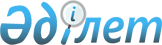 Ауыр жұмыстардың, еңбек жағдайлары зиянды және (немесе) қауіпті жұмыстардың тізбесін, жұмыс істеу жұмыс уақытының қысқартылған ұзақтығына, жыл сайынғы ақы төленетін қосымша еңбек демалысына және еңбекке ақы төлеудің жоғарылатылған мөлшеріне құқық беретін өндірістердің, цехтардың, кәсіптер мен лауазымдардың тізімін, сондай-ақ оларды беру қағидаларын бекіту туралыҚазақстан Республикасы Денсаулық сақтау және әлеуметтік даму министрінің 2015 жылғы 28 желтоқсандағы № 1053 бұйрығы. Қазақстан Республикасының Әділет министрлігінде 2015 жылы 31 желтоқсанда № 12731 болып тіркелді.
      РҚАО-ның ескертпесі!
      Бұйрық 01.01.2016 ж. бастап қолданысқа енгізіледі
      Қазақстан Республикасы Еңбек кодексінің 16-бабының 18) тармақшасына сәйкес БҰЙЫРАМЫН:
      Ескерту. Кіріспе жаңа редакцияда - ҚР Еңбек және халықты әлеуметтік қорғау министрінің м.а. 12.08.2022 № 309 (алғашқы ресми жарияланған күнінен кейін күнтізбелік он күн өткен соң қолданысқа енгізіледі) бұйрығымен.


      1. Мыналар:
      1) осы бұйрыққа 1-қосымшаға сәйкес Жұмыс істеу жұмыс уақытының қысқартылған ұзақтығына, жыл сайынғы ақы төленетін қосымша еңбек демалысына және еңбекке ақы төлеудің жоғарылатылған мөлшеріне құқық беретін өндірістердің, цехтардың, кәсіптер мен лауазымдардың тізімі, ауыр жұмыстардың, еңбек жағдайлары зиянды және (немесе) қауіпті жұмыстардың тізбесі;
      2) осы бұйрыққа 2-қосымшаға сәйкес Жұмыс уақытының қысқартылған ұзақтығын, жыл сайынғы ақы төленетін қосымша еңбек демалысын және еңбекке ақы төлеудің жоғарылатылған мөлшерін беру қағидалары бекітілсін.
      2. Қазақстан Республикасы Денсаулық сақтау және әлеуметтік даму министрлігінің Еңбек және әлеуметтік әріптестік департаменті заңнамада белгіленген тәртіппен:
      1) осы бұйрықтың Қазақстан Республикасы Әділет министрлігінде мемлекеттік тіркелуін;
      2) осы бұйрық Қазақстан Республикасы Әділет министрлігінде мемлекеттік тіркелгеннен кейін күнтізбелік он күн ішінде мерзімді баспа басылымдарында және "Әділет" ақпараттық-құқықтық жүйесінде ресми жариялауға жіберілуін;
      3) осы бұйрықтың Қазақстан Республикасы Денсаулық сақтау және әлеуметтік даму министрлігінің интернет-ресурсында орналастырылуын;
      4) осы бұйрық Қазақстан Республикасы Әділет министрлігінде мемлекеттік тіркелгеннен кейін он жұмыс күні ішінде Қазақстан Республикасы Денсаулық сақтау және әлеуметтік даму министрлігінің Заң қызметі департаментіне осы тармақтың 1), 2) және 3) тармақшаларында көзделген іс-шаралардың орындалуы туралы мәліметтерді ұсынуды қамтамасыз етсін.
      3. Осы бұйрықтың орындалуын бақылау Қазақстан Республикасының Денсаулық сақтау және әлеуметтік даму вице-министрi Б.Б. Нұрымбетовке жүктелсiн. 
      4. Осы бұйрық 2016 жылғы 1 қаңтардан бастап қолданысқа енгізіледі және ресми жариялануға тиіс.  Жұмыс істеу жұмыс уақытының қысқартылған ұзақтығына, жыл сайынғы ақы
төленетін қосымша еңбек демалысына және еңбекке ақы төлеудің жоғарылатылған мөлшеріне құқық беретін өндірістердің, цехтардың, кәсіптер мен лауазымдардың тізімі, ауыр жұмыстардың, еңбек жағдайлары зиянды және (немесе)
қауіпті жұмыстардың тізбесі
      Ескерту. Тізбеге өзгеріс енгізілді - ҚР Еңбек және халықты әлеуметтік қорғау министрінің 09.12.2020 № 488 (алғашқы ресми жарияланған күнінен кейін күнтізбелік он күн өткен соң қолданысқа енгізіледі); 28.06.2022 № 222 (алғашқы ресми жарияланған күнінен кейін күнтізбелік он күн өткен соң қолданысқа енгізіледі); 12.08.2022 № 309 (алғашқы ресми жарияланған күнінен кейін күнтізбелік он күн өткен соң қолданысқа енгізіледі) бұйрықтарымен.
      Ескертпе:
      ҚДҰ – қосымша демалыстың ұзақтығы (күнтізбелік күндермен);
      ҚЖҰ – қысқартылған жұмыс уақытының ұзақтығы (сағат аптасына);
      мкВТ*/см2 – шаршы сантиметрге микроватт;
      мкВТ*сағ/см2 – сағатына шаршы сантиметрге микроватт;
      ТББ – техникалық бақылау бөлімі;
      0о С – Цельсия градусы;
      м – метр;
      % - пайыз;
      ИҚ – инфрақызыл;
      дцб – децибелл;
      км - километр. Жұмыс уақытының қысқартылған ұзақтығын, жыл сайынғы ақы төленетін
қосымша еңбек демалысын және еңбекке ақы төлеудің жоғарылатылған
мөлшерін беру қағидалары
1-тарау. Жалпы ережелер
      Ескерту. 1-тараудың тақырыбы жаңа редакцияда - ҚР Еңбек және халықты әлеуметтік қорғау министрінің 09.12.2020 № 488 (алғашқы ресми жарияланған күнінен кейін күнтізбелік он күн өткен соң қолданысқа енгізіледі) бұйрығымен.
      1. Осы Жұмыс уақытының қысқартылған ұзақтығын, жыл сайынғы ақы төленетін қосымша еңбек демалысын және еңбекке ақы төлеудің жоғарылатылған мөлшерiн беру қағидалары (бұдан әрi – Қағидалар) Қазақстан Республикасының 2015 жылғы 23 қарашадағы Еңбек кодексінің (бұдан әрі – Еңбек кодексі) 16-бабының 18) тармақшасына сәйкес әзірленді және жұмыс уақытының қысқартылған ұзақтығын, жыл сайынғы ақы төленетін қосымша еңбек демалысын және еңбекке ақы төлеудің жоғарылатылған мөлшерін беру тәртібін белгілейді.
      2. Жұмыс уақытының қысқартылған ұзақтығы, жыл сайынғы ақы төленетін қосымша еңбек демалысы (бұдан әрі – қосымша демалыс) және еңбекке ақы төлеудің жоғарылатылған мөлшері жұмысшыларға, мамандарға және қызметшілерге (бұдан әрі – жұмыскерлер) Еңбек кодексінің 16-бабының 18) тармақшасына сәйкес бекітілген Оларда жұмыс істеу жұмыс уақытының қысқартылған ұзақтығына, жыл сайынғы ақы төленетін қосымша еңбек демалысына және еңбекке ақы төлеудің жоғарылатылған мөлшеріне құқық беретін өндрістердің, цехтардың, кәсіптер мен лауазымдардың тізіміне, ауыр жұмыстардың еңбек жағдайлары зиянды және (немесе) қауіпті жұмыстардың тізбесіне сәйкес беріледі.
      3. Тiзiмде белгiленетiн қысқартылған жұмыс уақытының және қосымша демалыстың ұзақтығын, еңбекке ақы төлеудің жоғарылатылған мөлшерiн жұмыс беруші Еңбек кодексінің 16-бабының 29) тармақшасына сәйкес бекітілген Өндірістік объектілерді еңбек жағдайлары бойынша міндетті мерзімдік аттестаттау қағидаларына сәйкес өткізiлетiн ұйымдардың өндірістік объектілерін аттестаттаудың нәтижелерi негiзiнде өзгертеді. Қысқартылған жұмыс уақытының және қосымша демалыстың нақты ұзақтығы, еңбекке ақы төлеудің жоғарылатылған мөлшері ұжымдық шарттағы және еңбек шартындағы норматив ретінде белгіленеді. 
      4. Жұмыс берушi ұйымның өндiрiстiк объектiлерiн еңбек жағдайлары бойынша аттестаттауды жүргiзбеген жағдайда, жұмыс уақытының қысқартылған ұзақтығы мен қосымша демалыстар, еңбекке ақы төлеудің жоғарылатылған мөлшерi Тiзiмде көзделген толық көлемде берiледi.
      5. Кәсiптері мен лауазымдары Тiзiмнiң "Экономиканың барлық салаларының жалпы кәсiптерi" бөлімінде көзделген жұмыскерлерге жұмыс уақытының қысқартылған ұзақтығы және қосымша демалыс, егер осы кәсіптері мен лауазымдары Тізімнің тиісті бөлімдерінде не шағын бөлімдерінде арнайы көзделмесе, олардың қандай өндiрiстер мен цехтарда жұмыс iстейтiнiне қарамастан берiледi.
      6. Лауазымдары Тiзiмде көзделген бригадирлерге, олардың көмекшiлерiне жұмыс уақытының қысқартылған ұзақтығы және қосымша демалыс тиiстi кәсiптердiң жұмысшыларына берiлетiн ұзақтықпен бірдей берiледi.
      7. Тізімнің дұрыс қолданылуын бақылауды мемлекеттік еңбек инспекторлары жүзеге асырады. 2-тарау. Жұмыс уақытының қысқартылған ұзақтығын белгілеу тәртібі
      Ескерту. 2-тараудың тақырыбы жаңа редакцияда - ҚР Еңбек және халықты әлеуметтік қорғау министрінің 09.12.2020 № 488 (алғашқы ресми жарияланған күнінен кейін күнтізбелік он күн өткен соң қолданысқа енгізіледі) бұйрығымен.
      8. Тiзiмде көрсетiлген жұмыс уақытының қысқартылған ұзақтығы жұмыскерлерге осы өндiрiстiң, цехтың, кәсiптiң немесе лауазымның жұмысы үшiн белгiленген жұмыс күннiң жартысынан артық уақыт зиянды еңбек жағдайларында жұмыс істеген күндерiне ғана белгiленедi.
      9. Бөлек ұйымдардың жұмыскерлерiне және ұйымдардың қосалқы цехтарының жұмыскерлерiне, осы өндiрiстер мен цехтардың негiзгi жұмыскерлеріне де, сондай-ақ жөндеу және қызмет көрсету персоналына да жұмыс уақытының қысқартылған ұзақтығы белгiленетiн жұмыс істеп тұрған еңбек жағдайлары зиянды өндiрiстер мен цехтардағы жұмыс істеген күндерi үшiн осы Қағидалардың 8-тармағында көзделген тәртiппен жұмыс уақытының қысқартылған ұзақтығы белгiленедi. 3-тарау. Қосымша демалыс беру тәртібі
      Ескерту. 3-тараудың тақырыбы жаңа редакцияда - ҚР Еңбек және халықты әлеуметтік қорғау министрінің 09.12.2020 № 488 (алғашқы ресми жарияланған күнінен кейін күнтізбелік он күн өткен соң қолданысқа енгізіледі) бұйрығымен.
      10. Тiзiмде көзделген еңбек жағдайлары зиянды өндiрiстерде, цехтарда, кәсiптер мен лауазымдарда жұмыс жылы бойы жұмыс істеген жұмыскерге қосымша демалыс іс жүзінде жұмыс істеген күндеріне пропорционалды түрде берiледi.
      11. Жұмыскерлер жұмыс жылы iшiнде олардағы жұмыс үшiн ұзақтығы әртүрлi қосымша демалыс берiлетiн әртүрлi өндiрiстерде, цехтарда, кәсiптерде және лауазымдарда жұмыс істеген жағдайларда, зиянды еңбек жағдайларында жұмыс iстелген уақыт, Тiзiмде тиiстi өндiрiстердiң, цехтардың, кәсiптердiң және лауазымдардың жұмыскерлерi үшiн белгiленген қосымша демалыстың ұзақтығына қарай, әрбiр жұмыс бойынша жеке есептеледi.
      12. Еңбек шарты бұзылған кезде, оның негiздемесiне қарамастан, қосымша демалыс алу құқығын пайдаланбаған не толығымен пайдаланбаған жұмыскерге өтемақы төленедi.
      13. Еңбек жағдайлары зиянды өндiрiстер мен цехтарда үнемi жұмыс iстейтiн жұмыскерлерге қосымша демалыс толығымен немесе жұмыскердiң қалауы бойынша бөлiніп берiледi.
      14. Кәсiптерi мен лауазымдары Тiзiмге кiрмеген, бiрақ жекелеген уақыт кезеңдерінде еңбек жағдайлары зиянды өндiрiстерде, цехтарда, кәсiптерде және лауазымдарда жұмыс істейтін жұмыскерлерге қосымша демалыс кәсiптерi мен лауазымдары Тiзiмде көзделген жұмыскерлерге қолданылатын негiздемелермен берiледi.
      15. Бөлек ұйымдардың (құрылыс, жөндеу, iске қосу-баптау) жұмыскерлерiне және ұйымдардың қосалқы цехтарының (механикалық, жөндеу, энергетикалық, автоматика) жұмыскерлерiне еңбек жағдайлары зиянды өндiрiстер мен цехтарда жұмыс істеген уақыты үшiн қосымша демалыс негізгі жұмыскерлермен бірдей негіздемелер бойынша Қағидалардың осы тарауында көзделген тәртiппен берiледi.
      16. Негiзгi және қосымша демалыстардың ұзақтығын есептеу негiзгi және қосымша демалыстардың күндерiн күнтiзбелiк күндермен қосу арқылы жүргізіледi. 4-тарау. Еңбекке ақы төлеудің жоғарылатылған мөлшерін белгілеу тәртібі
      Ескерту. 4-тараудың тақырыбы жаңа редакцияда - ҚР Еңбек және халықты әлеуметтік қорғау министрінің 09.12.2020 № 488 (алғашқы ресми жарияланған күнінен кейін күнтізбелік он күн өткен соң қолданысқа енгізіледі) бұйрығымен.
      17. Ауыр жұмыстарда, еңбек жағдайлары зиянды және (немесе) қауіпті жұмыстарда істейтін жұмыскерлердің еңбегіне ақы төлеу еңбек жағдайлары қалыпты жұмыстарда істейтін жұмыскерлердің еңбегіне ақы төлеумен салыстырғанда жоғарылатылған мөлшерде, жоғарылатылған лауазымдық айлықақылар (мөлшерлемелер) немесе еңбек жағдайларын салалық келісімде айқындалатын зияндылық пен қауіптілік дәрежесі бойынша сыныптайтын салалық коэффициенттерді ескере отырып, ұжымдық шартта немесе жұмыс берушінің актісінде мөлшері айқындалатын қосымша ақылар белгілеу арқылы белгіленеді.
      Ескерту. 17-тармақ жаңа редакцияда - ҚР Еңбек және халықты әлеуметтік қорғау министрінің 09.12.2020 № 488 (алғашқы ресми жарияланған күнінен кейін күнтізбелік он күн өткен соң қолданысқа енгізіледі) бұйрығымен.


      18. Ауыр жұмыстарда, еңбек жағдайлары зиянды және қауiптi жұмыстарда iстейтiн азаматтық қызметшiлердің, мемлекеттiк бюджет қаражаты есебiнен ұсталатын ұйымдар жұмыскерлерiнің, қазыналық кәсiпорындар жұмыскерлерiнің еңбегіне ақы төлеудің жоғарылатылған мөлшерi Еңбек кодексінің 15-бабының 4) тармақшасына сәйкес белгiленедi.
					© 2012. Қазақстан Республикасы Әділет министрлігінің «Қазақстан Республикасының Заңнама және құқықтық ақпарат институты» ШЖҚ РМК
				
      Қазақстан Республикасының

      Денсаулық сақтау және

      әлеуметтік даму министрі

Т. Дүйсенова
Қазақстан Республикасы
Денсаулық сақтау және
әлеуметтік даму министрінің
2015 жылғы 28 желтоқсандағы
№ 1053 бұйрығына1-қосымша
№
р/с
Өндірістердің, цехтар мен
лауазымдардың атауы
ҚДҰ
дейін
ҚЖУҰ
1-бөлім. Тау-кен жұмыстары. Металлургия өндірісі үшін қара және түсті металдардың және басқа пайдалы қазбалардың кен орындарынан кен шығару, слюда, плавик шпатын және алмаздарды өндіру, тізбеленген қазбаларды пайдалану үшін шахталар, кеніштер, приискілер мен карьерлер салу, сондай-ақ геологиялық барлаудағы тау-кен жұмыстары
1-бөлім. Тау-кен жұмыстары. Металлургия өндірісі үшін қара және түсті металдардың және басқа пайдалы қазбалардың кен орындарынан кен шығару, слюда, плавик шпатын және алмаздарды өндіру, тізбеленген қазбаларды пайдалану үшін шахталар, кеніштер, приискілер мен карьерлер салу, сондай-ақ геологиялық барлаудағы тау-кен жұмыстары
1-бөлім. Тау-кен жұмыстары. Металлургия өндірісі үшін қара және түсті металдардың және басқа пайдалы қазбалардың кен орындарынан кен шығару, слюда, плавик шпатын және алмаздарды өндіру, тізбеленген қазбаларды пайдалану үшін шахталар, кеніштер, приискілер мен карьерлер салу, сондай-ақ геологиялық барлаудағы тау-кен жұмыстары
1-бөлім. Тау-кен жұмыстары. Металлургия өндірісі үшін қара және түсті металдардың және басқа пайдалы қазбалардың кен орындарынан кен шығару, слюда, плавик шпатын және алмаздарды өндіру, тізбеленген қазбаларды пайдалану үшін шахталар, кеніштер, приискілер мен карьерлер салу, сондай-ақ геологиялық барлаудағы тау-кен жұмыстары
1-тарау. Жерасты жұмыстары
1-тарау. Жерасты жұмыстары
1-тарау. Жерасты жұмыстары
1-тарау. Жерасты жұмыстары
1.
Жерасты жұмысын істейтін барлық мамандық жұмысшылары: 
1) пайдаланылатын және салынып жатқан 
шахталардың (кеніштердің) және штольнялардың, сондай-ақ геологиялық барлаудағы 
24
36
2) проходкалау және ылғал жағдайдағы шахталардың тік ұңғырларын тереңдету бойынша 
30
36
3) температура +26 С және одан жоғары жерде 
24
36
2.
Температура +26 С және одан жоғары жерде үнемі жерасты жұмыстарын атқаратын тау-кен мастері және мастер 
24
3.
Пайдаланудағы және салынып жатқан вахталарда (кенiштерде) және штольняларда үнемi жерасты жұмыстарын атқаратын, сондай-ақ геологиялық барлаудағы басшылар, мамандар мен қызметшiлер 
18 
2-тарау. Өндіру кезінде құрамында 10 % және одан астам кремний еркін қос тотығы бар кен мен жыныстардың шаңы пайда болатын жерасты тау-кен жұмыстары
2-тарау. Өндіру кезінде құрамында 10 % және одан астам кремний еркін қос тотығы бар кен мен жыныстардың шаңы пайда болатын жерасты тау-кен жұмыстары
2-тарау. Өндіру кезінде құрамында 10 % және одан астам кремний еркін қос тотығы бар кен мен жыныстардың шаңы пайда болатын жерасты тау-кен жұмыстары
2-тарау. Өндіру кезінде құрамында 10 % және одан астам кремний еркін қос тотығы бар кен мен жыныстардың шаңы пайда болатын жерасты тау-кен жұмыстары
Жұмысшылар 
Жұмысшылар 
Жұмысшылар 
Жұмысшылар 
4.
Бункердiң немесе гезенкенiң торында буттарды майдалайтын бункершi 
30
36
5.
Шпур бұрғылаушы 
30
36
6.
Жерасты бетоншысы
24
36
7.
Қопарғыш, мастер-қопарғыш 
24
36
8.
Забойлардағы кен мен жыныстарды жинайтын автомобиль жүргiзушiсi 
30
36
9.
Қосымша көлік жүргізушісі 
24
36
10.
Газды өлшеушi 
24
36
11.
Жұмыс iстеп тұрған забойларда жұмыс iстейтiн 
газбен дәнекерлеушi 
24
36
12.
Тазалау забойының тау-кен жұмысшысы 
30
36
13.
Yгiтушi 
30
36
14.
Өлшемші 
24
36
15.
Қалаушы болып iстейтiн жерасты тау-кен 
жұмысшысы: 
1) өңделген кеңiстiктiң қалаушысы 
30
36
2) тау-кен массасын тиеу, итеру және түсірушi 
30
36
3) тау-кен массасын шығарушы 
30
36
4) жұмыс iстеп тұрған забойларда жұмыс iстеушi 
30
36
16.
Жұмыс iстеп тұрған забойлардағы, маркшейдерлiк және геологиялық жұмыстардағы тау-кен жұмысшысы
24
36
17.
Тау кенi шығарылып жатқан жерлерде бекiтумен айналысатын бекiтушi 
30
36
18.
Люкшi 
30
36
19.
Бұрғылау қондырғысының машинисi 
30
36
20.
Вагон аударғыштың машинисi 
30
36
21.
Тау-кен ұңғылау машиналарының машинисi 
30
36
22.
Конвейер машинисi 
30
36
23.
Тиеу машинасының машинисi 
30
36
24.
Тиеу-жеткiзу машинасының машинисi 
30
36
25.
Скрепер шығырының машинисi 
30
36
26.
Бульдозер машинисi (бульдозершi), забойларда 
кен мен жынысты жинайтын жерасты өздiгiнен жүретiн машинаның машинисi және экскаватор машинисi 
30
36
27.
Вибрациялық тиеу қондырғысының машинисi 
30
36
28.
Электровоз машинисi 
24
36
29.
Қуаттандыру моторшысы 
24
36
30.
Аударушы 
30
36
31.
Пайдалы қазбаға геофизикалық сынақ жасау операторы 
24
36
32.
Проходкашы 
30
36
33.
Жұмыс iстеп тұрған забойларда жол төсеушi 
және жол жөндеушi жолшы жұмысшы 
24
36
34.
Осы бөлiмде аталған барлық кешендi бригадалардың жұмысшылары 
30
36
35.
Кен түсiрушi 
30
36
36.
Жөндеушi слесарь 
24
36
37.
Дозатордан скиптерді тиеумен айналысатын 
ұңғышы 
30
36
38.
Жұмыс iстеп тұрған забойлардағы жылжымалы составтың тiркеушi-кондукторы 
24
36
39.
Жерасты тау үнгірлерін торкреттеп майлаушы 
24
36
40.
Жұмыс iстеп тұрған забойлардағы кезекшi 
электрослесарь (слесарь) және жабдықтарды жөндеу жөнiндегi слесарь 
24
36
41.
Жұмыс iстеп тұрған забойлардағы қолмен дәнекерлейтiн электрмен дәнекерлеушi 
24
36
Басшылар және мамандар
Басшылар және мамандар
Басшылар және мамандар
Басшылар және мамандар
42.
Тау-кен мастерi, (тазалау, тау-кен әзiрлеу, 
күрделi тау-кен), iшкi шахта көлiгi және бұрғылау-қопару (бұрғылау, қопару) жұмыстар
ының учаске бастығы, олардың көмекшiлерi және 
орынбасарлары, учаскенiң немесе шахтаның механигi, энергетигi (учаскенiң құқығымен), 
үнемi жерасты жұмыстарын iстейтiн учаскелiк 
геолог және маркшейдер 
30
1-параграф. Ниобты (лопаритті) кендерді жерасты тәсілмен қазып алу
1-параграф. Ниобты (лопаритті) кендерді жерасты тәсілмен қазып алу
1-параграф. Ниобты (лопаритті) кендерді жерасты тәсілмен қазып алу
1-параграф. Ниобты (лопаритті) кендерді жерасты тәсілмен қазып алу
43.
Аккумуляторлық электровоздардың батареяларын зарядтайтын аккумуляторшы 
24
36
44.
Шпурларды бұрғылаушы 
30
36
45.
Қопарушы, қопарушы мастер 
24
36
46.
Газ өлшеушi 
24
36
47.
Газбен дәнекерлеушi
24
36
48.
Тазалау забойының тау-кен жұмысшысы 
30
36
49.
Тазалау забойының тау-кен жұмысшысы 
1) тау кенi алынатын жерлерде былғаныш 
заттарды жинайтын 
30
36
2) тау кенiн және зумпфтарды тазалайтын, сондай-ақ желдеткiш қосқыштардың есiктерiн ашатын 
24
36
50.
Қопарғыш материалдардың жерасты қоймасының меңгерушiсi, механик, геолог, маркшейдер, 
шахта бастығы және бас инженерi, бұрғылау-қопару жұмыстарының бастығы 
24
51.
Маркшейдерлiк және геологиялық жұмыстардағы тау-кен жұмысшысы, забойлардағы пайдалы қазбаларды геофизикалық сынау жөнiндегi 
оператор 
24
36
52.
Жерасты қоймада үнемi iстейтiн қоймашы 
18
36
53.
Тау кендерiн бекiтетiн және жөндейтiн бекiтушi 
30
36
54.
Бұрғылау қондырғысының машинисi 
30
36
55.
Тиеу машинасының машинисi 
30
36
56.
Скреперлiк шығырдың машинисi 
30
36
57.
Көтергiш машинаның машинисi 
24
36
58.
Электровоз машинисi 
24
36
59.
Желдету қондырғысының моторшысы және жерасты желдетумен айналысатын басқа да жұмысшылар 
24
36
60
Жерасты бункерлерде вагондарды аударумен айналысатын аударушы 
24
36
61.
Тазалау забойының тау-кен жұмысшысы, 
шығарылған тау кенiнiң төбесiн нығыздаушы 
30
36
62.
Забойларда кендi ойып алып сынақтан өткiзетiн 
сынақ алушы 
24
36
63.
Проходкашы 
30
36
64.
Жол төсейтiн және жол жөндейтiн жолшы жұмыскер 
24
36
65.
Қопарғыш материалдарды таратып берушi 
24
36
66.
Кезекшi электрослесарь (слесарь) және 
жабдықтарды жөндеушi слесарь 
24
36
67.
Ұңғышы
24
36
68.
Электр жабдықтарына қызмет көрсету жөнiндегi 
электромонтер 
24
36
69.
Қолмен дәнекерлейтiн электрмен дәнекерлеушi 
24
36
70.
Тау-кен мастерi 
24
36
71.
Учаске бастығы және механигi 
24
36
3-тарау. Пайдаланудағы және салынып жатқан карьерлердегi ашық тау-кен жұмыстары, сондай-ақ тау-кендiк шахта беті және геологиялық барлау
3-тарау. Пайдаланудағы және салынып жатқан карьерлердегi ашық тау-кен жұмыстары, сондай-ақ тау-кендiк шахта беті және геологиялық барлау
3-тарау. Пайдаланудағы және салынып жатқан карьерлердегi ашық тау-кен жұмыстары, сондай-ақ тау-кендiк шахта беті және геологиялық барлау
3-тарау. Пайдаланудағы және салынып жатқан карьерлердегi ашық тау-кен жұмыстары, сондай-ақ тау-кендiк шахта беті және геологиялық барлау
72.
Құрамында алтын бар кендердi байыту аппаратшысы 
18
73.
Бункершi 
12
74.
Бұрғылау қондырғысының машинисi
1) кварц пен кварциттердi өңдейтiн 
18
2) басқа тау-кен жыныстарын өңдейтiн 
12
75.
Шпурларды бұрғылаушы: 
1) кварц пен кварциттердi өңдейтiн 
18
2) басқа тау-кен жыныстарын өңдейтiн 
12
76.
Қопарғыш, қопарғыш мастер 
12
77.
Карьерден тау-кен массасын тасымалдайтын автомобильдiң жүргiзушiсi 
18
78.
Тау-кен массасын тиейтiн тиегiштiң жүргiзушiсi 
12
79.
Аспалы жолдардың вагонеткаларынан түсiрушi аспалы жолдың вагонетшiсi 
12
80.
Үйiндiлерде түсiретiн (құлатқыш) түсірушi
1) ниобты (лопариттi) кендердi қазып алатын 
18
2) басқа кендер мен пайдалы қазбаларды қазып алатын 
12
81.
Гидромониторшы 
18
82.
Кенiш вагонеткаларын, автосамосвалдарды және думпкарларды тазалайтын тау-кен жұмысшысы 
12
83.
Жеткiзушi 
18
84.
Қопарғыш материалдарды таратып берушi 
12
85.
Ұнтақтаушы 
12
86.
Тазалау забойының тау-кен жұмысшысы
1) кварц пен кварциттердi бұрғылау-қопару тәсiлiмен өңдейтiн 
18
2) басқа кендер мен пайдалы қазбаларды қазып алатын 
12
87.
Бұрғылар мен коронкаларды қайрайтын қайрағыш 
18
88.
Гидроқондырғыда жұмыс iстейтiн тау-кен жұмысшысы 
18
89.
100 м тереңдiктен астам карьерлерде үнемi жұмыс iстейтiн басшылар мен мамандар 
18
90.
Тау-кен жабдықтарын үнемi жөндейтiн басшылар мен мамандар 
12
91.
Тау-кен жұмысшысы (думпкарларды құлатушы 
кондуктор) 
12
92.
Бұрғылаушы-май құюшы ұста және допотшы-май құюшы ұста 
18
93.
Кенiштегi аккумуляторлық лампаларды зарядтайтын лампашы: 
1) ниобты (лопариттi) кендердi қазып алатын 
30
36
2) басқа кендер мен пайдалы қазбаларды 
қазып алатын 
12
94.
Люкшi 
12
95.
Жұмыстың төбе және үйiндi учаскелерiнде 
үнемi қазып алатын жұмыстағы мастер, учаске 
бастығы 
12
96.
Карьердегi бульдозер машинисi (бульдозершi) 
12
97.
Вагон аударғыштың машинисi
1) ниобты (лопариттi) кендердi қазып алатын 
18
2) басқа кендер мен жыныстарды қазып алатын 
12
98.
Бу драгасына қызмет көрсететiн драга машинисi 
18
99.
Тау-кен жұмысындағы конвейер машинисi 
12
100.
Қазып алумен және ашумен айналысатын бу экскаваторы қазандығының машинисi (от 
жағушысы) 
18
101
Тар колеяны салушы жолшылардың машинисi 
12
102.
Кең колеялы жол салушы механизмдердiң машинисi 
12
103.
Жер сорушы қондырғылардың механикалық сорып алушы жабдығының машинисi 
12
104.
Мотовоз машинисi 
12
105.
Үйiндi жасаушы машинист 
12
106.
Үйiндi көпiр машинисi 
12
107.
Үйiндi соқа машинисi 
12
108.
Тау-кен массасын тиейтiн тиеу-жеткiзу машинасының машинисi 
12
109.
Көтергiш машинаның машинисi 
12
110.
Жол ысырғыштың машинисi 
12
111.
Арнайы киiмдi жуатын және жөндейтiн жұмысшы (машинист):
1) ниобты (лопариттi) кендердi қазып алатын тау-кен кәсiпорындарындағы 
24
36
2) қолмен жуатын басқа тау-кен кәсiпорындарындағы 
18
3) механикаландырылған тәсiлмен 
12
4) ниобты (лопариттi) кендердi қазып алатын 
тау-кен кәсіпорындарындағы арнайы киiмдердi 
жөндейтiн 
24
36
112.
Скрепер шығырының машинисi 
12
113.
Шпал қағатын машинаның машинисi 
12
114.
Электровоздың машинисi 
12
115.
Қазып алуда және ашуда iстейтiн экскаватор машинисi 
18
116.
Карьерлер мен үйiндiлерде жол төсейтiн және жөндейтiн жол монтерi 
12
117.
Әктеушi және майлаушы машинисi 
12
118.
Металл алушы жуу приборының моторшысы 
12
119.
Шығарылған тау кенiнiң обборшысы, тау-кен 
жұмысшысы 
12
120.
Пайдалы қазбаны геофизикалық сынақтан өткiзу жөнiндегi оператор (забойларда кендi ойып алып, сынаққа өткiзетiн және сынақтарды әзiрлейтiн) 
12
121.
Үстiрт жұмыстардағы проходкалаушы:
1) 5 м тереңiрек шурфтардағы 
18
36
2) 5 м және одан азырақ тереңдiктегi шурфтар және барлау канавалары мен траншеялардағы 
12
122.
Ниобты (лопариттi) кендердi қазып алатын тау-кен кәсіпорындарындағы дозиметрлiк қызмет қызметкерлерi 
24
36
123.
100 м терең карьерлерде үнемi жұмыс iстейтiн 
барлық мамандық жұмысшылары 
18
124.
Ластанған арнаулы киiмдердi беретiн, қабылдап алатын және кептiретiн, сондай-ақ гардероб бөлмесiн жинайтын гардероб жұмысшылары:
1) ниобты (лопариттi) кендердi қазып алатын 
шахталарда радиоактивтi заттармен ластанған арнаулы киiмдердi қабылдап алатын және гардероб бөлмесiн жинайтын 
30
36
2) силикоз ауруына шалдығу қаупi бар шахталарда 
24
3) карьерлерде және басқа шахталарда 
12
125.
Теңiз деңгейiнен биiктiкте жұмыс iстейтiн 
жұмысшылар, мамандар және қызметшiлер:
1) 2000-нан 2300 метрге дейiн 
18
2) 2301-ден 3000 метрге дейiн 
24
36
3) 3001-ден 4000 метрге дейiн 
30
36
4) 4001-ден жоғары 
30
36
126.
Қопарғыш материалдарды таратып берушi 
12
127.
Ниобты кендердi қазып алатын тау-кен кәсiпорындарында респираторлар мен противогаздарды жөндеушi 
30
36
128.
Ұңғышы
12
129.
Жөндеушi слесарь 
12
130
Қолмен сұрыптайтын сұрыптаушы 
12
131.
Үнемi ашық сынаппен жұмыс iстейтiн сполосчик 
18
36
132.
Жылжымалы составтың тiркеушi-кондукторы, поездарды құраушы 
12
133.
Тракторлы скреперде және трактор қопсытушыда жұмыс iстейтiн тракторшы 
12
134.
Гидромедқондырғының цементаторшысы 
12
135.
Электрберудiң әуе линияларын жөндеушi электромонтер, электр жабдықтарын жөндеу жөнiндегi электромонтер және электр жабдықтарына қызмет көрсететiн электромонтер 
12
136.
Кезекшi электрослесарь (слесарь) және жабдықтарды жөндеушi слесарь 
12
2-бөлім. Көмір және сланец өнеркәсібінің кәсіпорындары мен ұйымдары, көмір және сланец шахталары мен разрездерін салу және қайта құру
жұмыс істеп тұрған және салынып жатқан көмір және сланец шахталарындағы (шахта басқармаларындағы) және разездердегі дренажды шахталардағы жерасты жұмыстары
4-тарау. Жұмыс істеп тұрған және салынып жатқан көмір және сланец шахталарындағы (шахта басқармаларындағы) және разрездердегі дренажды шахталардағы жерасты жұмыстары
Жұмысшылар 
2-бөлім. Көмір және сланец өнеркәсібінің кәсіпорындары мен ұйымдары, көмір және сланец шахталары мен разрездерін салу және қайта құру
жұмыс істеп тұрған және салынып жатқан көмір және сланец шахталарындағы (шахта басқармаларындағы) және разездердегі дренажды шахталардағы жерасты жұмыстары
4-тарау. Жұмыс істеп тұрған және салынып жатқан көмір және сланец шахталарындағы (шахта басқармаларындағы) және разрездердегі дренажды шахталардағы жерасты жұмыстары
Жұмысшылар 
2-бөлім. Көмір және сланец өнеркәсібінің кәсіпорындары мен ұйымдары, көмір және сланец шахталары мен разрездерін салу және қайта құру
жұмыс істеп тұрған және салынып жатқан көмір және сланец шахталарындағы (шахта басқармаларындағы) және разездердегі дренажды шахталардағы жерасты жұмыстары
4-тарау. Жұмыс істеп тұрған және салынып жатқан көмір және сланец шахталарындағы (шахта басқармаларындағы) және разрездердегі дренажды шахталардағы жерасты жұмыстары
Жұмысшылар 
2-бөлім. Көмір және сланец өнеркәсібінің кәсіпорындары мен ұйымдары, көмір және сланец шахталары мен разрездерін салу және қайта құру
жұмыс істеп тұрған және салынып жатқан көмір және сланец шахталарындағы (шахта басқармаларындағы) және разездердегі дренажды шахталардағы жерасты жұмыстары
4-тарау. Жұмыс істеп тұрған және салынып жатқан көмір және сланец шахталарындағы (шахта басқармаларындағы) және разрездердегі дренажды шахталардағы жерасты жұмыстары
Жұмысшылар 
1.
Жерасты жұмысындағы барлық мамандықтағы жұмысшылар:
1) проходкада және шахталар ұңғырларының тiк ойықтарында 
30
36
2) температура +26 С және одан жоғары жерде 
30
36
3) тiк құламалы жер қыртыстарындағы шой балға ұрушы 
30
36
4) қалқан жерасты жұмыстарында (ұңғы 
жұмысшыларын қоса есептегенде) 
24
36
Басшылар, мамандар 
Басшылар, мамандар 
Басшылар, мамандар 
Басшылар, мамандар 
2.
Жерасты жұмыстарында үнемi iстейтiн басшылар, мамандар және қызметшiлер 
28
3.
Температура +26 С және одан жоғары жерде жерасты жағдайында үнемi iстейтiн тау-кен 
мастерi, мастер 
30
4.
Шахталардың тiк ұңғырларын оюға және 
проходкада үнемi iстейтiн тау-кен мастерi, мастер, ауысым инженерi, техник, механик, 
электр механигi 
30
5-тарау. Өндіру кезінде құрамында 10 % және одан астам кремний еркін қос тотығы бар кен мен жыныстардың шаңы пайда болатын жерасты тау-кен жұмыстары
Жұмысшылар 
5-тарау. Өндіру кезінде құрамында 10 % және одан астам кремний еркін қос тотығы бар кен мен жыныстардың шаңы пайда болатын жерасты тау-кен жұмыстары
Жұмысшылар 
5-тарау. Өндіру кезінде құрамында 10 % және одан астам кремний еркін қос тотығы бар кен мен жыныстардың шаңы пайда болатын жерасты тау-кен жұмыстары
Жұмысшылар 
5-тарау. Өндіру кезінде құрамында 10 % және одан астам кремний еркін қос тотығы бар кен мен жыныстардың шаңы пайда болатын жерасты тау-кен жұмыстары
Жұмысшылар 
5.
Өңделген кеңiстiктi жайғастырумен үнемi айналысатын тазалау забойының жұмысшылары 
30
36
6.
Жерасты тау-кен монтажшысы 
30
36
7.
Ұнтақтаушы, шығарылған тау-кенiн жөндейтiн тау-кен жұмысшысы 
36
36
8
Қопарғыш мастер 
36
36
9.
Бұрғылау станогының машинисi 
36
36
10.
Тау-кенi шығарылатын проходкада жұмыс iстейтiн тау-кен ойығын жасау машинасының машинисi 
36
36
11.
Жерасты қондырғыларының машинисi мынадай 
жұмыстарда: 
1) конвейерде 
36
36
2) аударғышта 
36
36
3) питательде 
36
36
4) скреперлi шығырда 
36
36
5) итергiште 
36
36
12.
Тиеу-жеткiзу машинасының машинисі 
36
36
13.
Электровоз машинисi 
36
36
14.
Проходкашы 
36
36
15.
Жұмыс iстеп тұрған забойларда шығарылған тау кенiн проходкалайтын жерасты электрослесары
36
36
Басшылар және мамандар 
Басшылар және мамандар 
Басшылар және мамандар 
Басшылар және мамандар 
16.
Құрамында 10 %-дан астам кремнийдiң еркiн 
қос тотықы бар жыныстарды өндiруде шаң пайда болатын жерасты жұмыстарында үнемi iстейтiн басшылар мен мамандар 
24
6-тарау. Жұмыс істеп тұрған және салынып жатқан көмір және сланец шахталарының үстіндегі жұмыс; жерасты өрттерін болдырмау және сөндіру жөніндегі, көмір қыртыстарын газсыздандыру, жұмыс істеп тұрған және салынып жатқан шахта алаңдарында барлау және техникалық скважиналарды бұрғылау және шахта алаңдарын құрғату жөніндегі жер үстіндегі жұмыстар
Жұмысшылар 
6-тарау. Жұмыс істеп тұрған және салынып жатқан көмір және сланец шахталарының үстіндегі жұмыс; жерасты өрттерін болдырмау және сөндіру жөніндегі, көмір қыртыстарын газсыздандыру, жұмыс істеп тұрған және салынып жатқан шахта алаңдарында барлау және техникалық скважиналарды бұрғылау және шахта алаңдарын құрғату жөніндегі жер үстіндегі жұмыстар
Жұмысшылар 
6-тарау. Жұмыс істеп тұрған және салынып жатқан көмір және сланец шахталарының үстіндегі жұмыс; жерасты өрттерін болдырмау және сөндіру жөніндегі, көмір қыртыстарын газсыздандыру, жұмыс істеп тұрған және салынып жатқан шахта алаңдарында барлау және техникалық скважиналарды бұрғылау және шахта алаңдарын құрғату жөніндегі жер үстіндегі жұмыстар
Жұмысшылар 
6-тарау. Жұмыс істеп тұрған және салынып жатқан көмір және сланец шахталарының үстіндегі жұмыс; жерасты өрттерін болдырмау және сөндіру жөніндегі, көмір қыртыстарын газсыздандыру, жұмыс істеп тұрған және салынып жатқан шахта алаңдарында барлау және техникалық скважиналарды бұрғылау және шахта алаңдарын құрғату жөніндегі жер үстіндегі жұмыстар
Жұмысшылар 
17.
Бункершi 
12
18.
Аспалы арқан жолының вагонетшiсi 
12
19.
Жыныстарды терушi, мына жерлерде:
1) үй iшiнде 
18
2) үйден тыс жерлерде 
12
20.
Гидромониторшы 
18
21.
Көлiк құралдарын өңдеу қондырғысының машинисi 
12
22.
Шахталарды толығымен қиятын ұңқыларды 
бұрғылау қондырғысының машинисi 
12
23
Өрттердi болдырмау және сөндiрушi тау-кен 
жұмысшысы, мына жерлерде: 
1) жанып жатқан террикондарда (жалпақ үйiндiлер) 
18
2) қалған жұмыстарда 
12
24.
Дезинфектор 
12
25.
Шахтаға бекiту материалдарын жеткiзушi 
12
26.
Лампашы 
12
27.
Жынысты терриконикке тасымалдайтын шығыршы 
12
28.
Бұрғылау қондырғысының машинисi 
12
29.
Үй iшiнде iстейтiн конвейердiң машинисi 
12
30.
Үй iшiнде iстейтiн насос қондырғыларының 
машинисi 
12
31.
Көтергiш машинаның машинисi 
12
31.
Ескерту: Жұмыс iстеп тұрған және салынып жатқан көмiр және сланец шахталарының машинистерiне алты сағаттық жұмыс күнi белгiленедi, егер олар мына көтергiш машиналарда iстесе:
31.
1) шахталардың тiк ұңғырларының проходкаларында; 
31.
2) автоматтандырылмаған көтергiш қондырғыларда, оларда жетi сағаттық жұмыс күнiнде пауза ұзақтығы (өндiрiс жоспарына негiзделген есеп бойынша) бiр көтерудiң соңы мен келесi көтерудiң басы арасында 2,5 минуттан кем болса;
31.
3) автоматтандырылмаған көтергiш қондырғыларда, оларда жетi сағаттық жұмыс күнiнде пауза ұзақтығы (өндiрiс жоспарына негiзделген есеп бойынша) бiр көтерудiң соңы мен келесi көтерудiң басы арасында 2,5 минуттан астам болса; бiрақ машинистiң адамдарды (график бойынша) түсiру-көтеру бойынша үздiксiз жұмысы 45 минут және одан көп болса; 
31.
4) навивканың бицилиндроконикалық органдарымен 
32.
Арнайы киiмдi жуу және жөндеу жөнiндегi 
жұмысшы (машинист) 
12
33.
Жанып жатқан террикондақы (жалпақ үйiндiлерде) бульдозер машинисi 
18
34.
Скрепер шығырының машинисi 
12
35.
Сортировкалау машинисi 
12
36.
Шахталарды толығымен қиятын ұңқыларды 
бұрғылау қондырғысының машинисi 
12
37.
Үй iшiндегi желдеткiш қондырғысының моторшысы 
12
38.
Аударушы 
12
39.
Итерушi, жерүстi жұмыстардың тау-кен жұмысшысы 
12
40.
Саз ерітіндісін әзiрлеушi 
12
41.
Сынаққа терiп алушы 
12
42.
Өндiрiстiк моншалардың жұмысшысы:
1) өзiне-өзi қызмет көрсетуге көшкендердiң 
12
2) өзiне-өзi қызмет көрсетуге көшпегендердiң 
12
3) арнайы киiмдердi механикалық жолмен жуғанда 
12
4) арнайы киiмдердi қолмен жуқанда 
18
43.
Түтiн жолдары мен желдеткiштердiң шаң каналдарын тазалайтын жұмысшы 
12
44.
Қопарғыш материалдарды таратып берушi 
12
45.
Ұңғышы 
12
46.
Такелажшы 
12
47.
Тереконшы 
12
48.
Кезекшi электрослесарь (слесарь) және 
жабдықтарды жөндеушi слесарь 
12
7-тарау. Жұмыс істеп тұрған және салынып жатқан көмір және сланец разрездері; іргелік материалды қазып алу, өңдеу және тасымалдау; инертті шаң өндіру жөніндегі фабрикалардың (цехтардың) карьерлері
Жұмысшылар 
7-тарау. Жұмыс істеп тұрған және салынып жатқан көмір және сланец разрездері; іргелік материалды қазып алу, өңдеу және тасымалдау; инертті шаң өндіру жөніндегі фабрикалардың (цехтардың) карьерлері
Жұмысшылар 
7-тарау. Жұмыс істеп тұрған және салынып жатқан көмір және сланец разрездері; іргелік материалды қазып алу, өңдеу және тасымалдау; инертті шаң өндіру жөніндегі фабрикалардың (цехтардың) карьерлері
Жұмысшылар 
7-тарау. Жұмыс істеп тұрған және салынып жатқан көмір және сланец разрездері; іргелік материалды қазып алу, өңдеу және тасымалдау; инертті шаң өндіру жөніндегі фабрикалардың (цехтардың) карьерлері
Жұмысшылар 
49.
Бункершi 
12
50.
Қопарғыш, қопарғыш мастер 
12
51.
Тиегiштiң жүргiзушiсi (тиеу машинасының машинисi) 
12
52.
Жүк автомобильдерiнiң жүргiзушiсi, көтеру салмағы: 
1) 1,5-тен 3,0 тоннаға дейiн 
12
2) 3 тонна және одан жоғары 
18
53.
Жынысты таңдаушы, жұмыс орны:
1) үй iшiнде 
18
2) үйден тыс жерлерде 
12
54.
Үйiндiлердегi түсiрушi (құлатушы) 
12
55.
Гидромониторшы 
18
56.
Тау-кен жұмысшысы 
12
57.
Гидроүйiндiнiң тау-кен жұмысшысы 
12
58.
Разрездiң тау-кен жұмысшысы (конвейерлердi 
жылжытушы) 
12
59.
Өрттердi болдырмау және сөндiрушi тау-кен 
жұмысшысы 
12
60.
Экскаваторлардың, үйiндi көпiрлердiң және 
үйiндi жасаушылардың қасындағы тау-кен жұмысшысы 
12
61.
Дезинфектор 
12
62.
Қопарғыш материалдарды таратып берушi, 
тау-кен жұмысшысы 
12
63.
Бөлшектеушi 
12
64.
Маркшейдерлiк және геологиялық жұмыстардағы тау-кен жұмысшысы 
12
65.
Үнемi разрезде iстейтiн шығыршы 
12
66.
Автогрейдердiң машинисi 
12
67.
Бульдозердiң машинисi (бульдозершi)
12
68.
Бұрғылау қондырғысының машинисi 
18
69.
Прицептi грейдердiң машинисi 
12
70.
Ұнтақтау-тиеу агрегатының машинисi
12
71.
Үнемi разрезде жұмыс iстейтiн жер сору қондырғысының машинисi
12
72.
Yнемi разрезде жұмыс iстейтiн компрессор қондырғыларының машинисi 
12
73.
Конвейер машинисi 
12
74.
Қазандық машинисi:
1) қолмен от салушы 
18
2) механикаландырылған 
12
75.
Моторлы катоктардың машинисi 
12
76.
Үнемi разрезде жұмыс iстейтiн насос 
қондырғыларының машинисi 
12
77.
Үйiндi жасағыштың машинисi 
12
78.
Үйiндi көпiрiнiң машинисi 
12
79.
Yйiндi соқасының машинисi 
12
80.
Арнайы киiмдi жуу машинисi 
12
81.
Жол ысырғыштың машинисi 
12
82.
Скрепердiң машинисi 
12
83.
Үнемi разрезде жұмыс iстейтiн жер сору қондырғыларының (көмiрсорғыштың) машинисi 
12
84.
Көлiк құралдарын өңдеу қондырғысының машинисi 
12
85.
Разрездерде (карьерлерде) және разрездердiң 
(карьерлердiң) үйiндiлерiнде қазып алу экскаваторында iстейтiн машинист 
18
86.
Разрезде (карьерде) iстейтiн балташы
12
87.
Сынаққа терiп алушы 
12
88.
Жер үстi жұмыстарындағы проходкашы 
12
89.
Өндiрiстiк моншалардың жұмысшысы:
1) өзiне-өзi қызмет көрсетуге ауыстырылған; 
12
2) өзiне-өзi қызмет көрсетуге ауыстырылмаған; 
18
3) арнаулы киiмдердi механикаландырылған 
жуатын 
12
4) арнайы киiмдi қолмен жуатын 
18
90.
100 м астам тереңдiктегi разрездерде, сондай-ақ барлық разрездердегi өртенген учаскелерде iстейтiн жұмысшылар 
18
91.
Қопарғыш материалдарды таратып берушi 
12
92.
Тау-кен жұмысшысы (расштыбовщик) 
12
93.
Yнемi разрезде iстейтiн такелажник 
12
94.
Тракторшы 
12
95.
Разрездегі электрогаз пісірушісі 
12
96.
Кезекшi электрослесарь (слесарь) және үнемi разрезде жұмыс iстейтiн жабдықтарды жөндеушi слесарь 
12
Басшылар және мамандар
Басшылар және мамандар
Басшылар және мамандар
Басшылар және мамандар
97.
Қазып алу, аралас, үйiндi, ашу жұмыстарында және қайта экскавация учаскелерiнде үнемi жұмыс iстейтiн басшылар мен мамандар 
12
98.
100 м аса тереңдiктегi разрезде, сондай-ақ барлық разрездерде өртенген учаскелерде жұмыс iстейтiн басшылар мен мамандар 
18
8-тарау. Байыту және брикеттеу фабрикалары (түйіршіктелген көмір ұнтағы өндірісін қосқанда); байыту және брикеттеу қондырғылары; орталық және топтық сорттау; шахталар мен разрездерді сұрыптау
Жұмысшылар 
8-тарау. Байыту және брикеттеу фабрикалары (түйіршіктелген көмір ұнтағы өндірісін қосқанда); байыту және брикеттеу қондырғылары; орталық және топтық сорттау; шахталар мен разрездерді сұрыптау
Жұмысшылар 
8-тарау. Байыту және брикеттеу фабрикалары (түйіршіктелген көмір ұнтағы өндірісін қосқанда); байыту және брикеттеу қондырғылары; орталық және топтық сорттау; шахталар мен разрездерді сұрыптау
Жұмысшылар 
8-тарау. Байыту және брикеттеу фабрикалары (түйіршіктелген көмір ұнтағы өндірісін қосқанда); байыту және брикеттеу қондырғылары; орталық және топтық сорттау; шахталар мен разрездерді сұрыптау
Жұмысшылар 
99.
Байыту фабрикаларындағы (қондырғыларда) қойылту аппаратшысы және көмiр байыту 
аппаратшысы 
18
100.
Брикеттеу фабрикаларының (қондырғылардың) барлық аппаратшылары 
18
101.
Жыныстарды таңдаушы, жұмыс iстейтiн жерi: 
1) үй iшiнде 
18
2) үйден тыс жерлерде 
12
102.
Мұз ерiту қондырғысының газовщигi 
12
103.
Брикеттеу фабрикаларында және қондырғыларда детальдарды қатты қортпалармен қорытатын газбен дәнекерлеушi 
18
104.
Негiзгi өндiрiсте үй iштерiнде көмiрдi,сланецтi және шаңды жинайтын тау-кен жұмысшысы 
18
105.
Елекшi 
18
106.
Дезинфектор 
12
107.
Дозашы 
18
108.
Реагенттер дозашысы 
18
109.
Бөлшектеушi 
18
110.
Температура өлшеушi 
12
111.
Байыту өнiмiнiң тексерушiсi 
12
112.
Жынысты терриконникке тасымалдайтын шығыршы 
12
113.
Брикеттеу пресiнiң машинисi 
18
114.
Вагон аударғыштың машинисi 
12
115.
Жер сору қондырғысының машинисi 
18
116.
Негiзгi өндiрiстегi конвейердiң машинисi 
18
117.
Күкiрттi натрийдi қолданумен күмiстi регенерациялайтын электролизершi 
18
118.
Көпiрлiк қайта тиеушiнiң (кранның) машинисi 
18
119.
Негiзгi өндiрiстегi насос қондырғының машинисi 
18
120.
Брикеттеу фабрикаларында арнаулы үй-жайлардағы насос қондырғыларының машинисi 
12
121.
Силостар мен көмiр мұнарасында қызмет 
iстейтiн машинист 
18
122.
Арнайы киiмдi жуатын машинист 
12
123.
Кептiру қондырғысының машинисi 
18
124.
Брикеттеу фабрикасының арнаулы үй-жайларындағы желдеткiш қондырғысының моторшысы 
12
125.
Көлiк құралдарын өңдеу қондырғысының машинисi 
18
126.
Негiзгi өндiрiстегi питательдiң моторшысы 
18
127.
Басқару пультiнiң операторы
12
128.
Шаң-газ ұстайтын қондырғыларға қызмет көрсететiн операторы, негiзгi өндiрiсте 
iстейтiн (шаң мен газ ұстайтын қондырғылардың 
операторы)
18
129
Сынақ таңдаушы 
12
130.
Лотоктар мен желобтарға қызмет көрсететiн 
жұмысшылар
18
131.
Көлiк учаскелерiнде iстейтiн жұмысшылар 
12
132
Ортақ пайдаланатын жерлер мен шұңқырларды тазалайтын жұмысшылар 
18
133.
Өндiрiстiк моншалардың жұмысшысы:
1) өзiне-өзi қызмет көрсетуге ауыстырылған 
12
2) өзiне-өзi қызмет көрсетуге ауыстырылмаған 
12
3) механикаландырылған тәсiлмен кiр жуатын 
6
4) қолмен кiр жуатын 
18
134.
Вагон аударғыштың машинисi (орнатушы)
12
135.
Сүзгiлеушi 
18
136.
Центрофугашы
18
137.
Тазалаушы 
18
138.
Шламшы 
12
139.
Негiзгi өндiрiсте көмiр (сланец) байытумен 
шұғылданатын жұмысшылар 
12
140.
Кезекшi электрослесарь (слесарь) жабдықтарды жөндеу слесары:
1) негiзгi өндiрiстiк жұмысшылардың көпшiлiгi зияндылыққа байланысты12 календарлық күндiк демалыс алатын учаскелерде жабдықтарды үнемi жөндеу жұмысы бар 
18
2) негiзгi өндiрiстiк жұмысшылардың көпшiлiгi зияндылыққа байланысты 6 күнтізбелік күндiк демалыс алатын учаскелерде жабдықтарды үнемi 
жөндеу жұмысы бар
12
3) брикеттеу фабрикаларындағы электрофильтр подстанцияларында 
12
Басшылар және мамандар
Басшылар және мамандар
Басшылар және мамандар
Басшылар және мамандар
141.
Негiзгi өндiрiсте үнемi iстейтiн басшылар мен мамандар 
18
142.
Бақылаушы мастер, диспетчер
12
9-тарау. Көмір және сланец өнеркәсібі мен жұмыс істеп тұрған және салынып жатқан кәсіпорындары мен ұйымдарындағы тиеу-түсiру жұмыстары
9-тарау. Көмір және сланец өнеркәсібі мен жұмыс істеп тұрған және салынып жатқан кәсіпорындары мен ұйымдарындағы тиеу-түсiру жұмыстары
9-тарау. Көмір және сланец өнеркәсібі мен жұмыс істеп тұрған және салынып жатқан кәсіпорындары мен ұйымдарындағы тиеу-түсiру жұмыстары
9-тарау. Көмір және сланец өнеркәсібі мен жұмыс істеп тұрған және салынып жатқан кәсіпорындары мен ұйымдарындағы тиеу-түсiру жұмыстары
143.
Көмiр (сланец), брикеттер тиеп, түсiретiн, сондай-ақ темiржол вагондарынан орман материалдарын түсiрушi, сусымалы материалдарды тиеп-түсiретiн жүк тиеушi 
12
10-тарау. Жұмыс істеп тұрған және салынып жатқан көмір және сланец өнеркәсібі кәсіпорындарындағы темір жол көлігі; тиеу-көлік басқармалары (бөлімдер)
10-тарау. Жұмыс істеп тұрған және салынып жатқан көмір және сланец өнеркәсібі кәсіпорындарындағы темір жол көлігі; тиеу-көлік басқармалары (бөлімдер)
10-тарау. Жұмыс істеп тұрған және салынып жатқан көмір және сланец өнеркәсібі кәсіпорындарындағы темір жол көлігі; тиеу-көлік басқармалары (бөлімдер)
10-тарау. Жұмыс істеп тұрған және салынып жатқан көмір және сланец өнеркәсібі кәсіпорындарындағы темір жол көлігі; тиеу-көлік басқармалары (бөлімдер)
144.
Разрездер мен карьерлердегi кондуктор және поезд құраушы 
12
145.
Разрездерде, карьерлерде және шахта үстiнде темiржол кранында жұмыс iстейтiн кран машинисi (краншы) 
12
146.
Мотовоз машинисi, электровоз машинисi
12
147.
Разрездерде және разрездер үйiндiлерiнде iстейтiн жол машиналарының машинисi 
12
148.
Нұсқаушы машинист 
12
149.
Шаруашылық және маневрлық жұмыстардағы локомотив машинистерi 
12
150.
Тепловоз машинисi 
12
151.
Механикалық құрастыру жұмыстарының слесары 
12
152.
Техникалық қызмет көрсету пункттерiндегi локомотив жөндейтiн слесарь 
12
153.
Разрезде iстейтiн вагондарды қараушы-жөндеушi 
12
154.
Разрезде iстейтiн жол монтерi 
12
155.
Экипершi 
12
11-тарау. Инертті шаң өндіру жөніндегі фабрикалар (цехтар)
Жұмысшылар
11-тарау. Инертті шаң өндіру жөніндегі фабрикалар (цехтар)
Жұмысшылар
11-тарау. Инертті шаң өндіру жөніндегі фабрикалар (цехтар)
Жұмысшылар
11-тарау. Инертті шаң өндіру жөніндегі фабрикалар (цехтар)
Жұмысшылар
156.
Жұмысшылар, кезекші электрослесарь (слесарь) 
және жабдықтарды жөндеуші слесарь, тікелей инертті шаң өндірісіндегі электр жабдықтарына 
қызмет көрсететін электромонтер 
18
157.
Шикізат пен шаңды вагондар мен автомашинаға 
тиейтін және түсіретін жүк тиеуші; 
инертті шаңды орайтын жұмысшылар
18
Басшылар және мамандар
Басшылар және мамандар
Басшылар және мамандар
Басшылар және мамандар
158.
Инертті шаң өндірісінде тікелей істейтін басшылар және мамандар 
18
3-бөлім. Геологиялық барлау және топографтық-геодезиялық жұмыстар
12-тарау. Қатты және сұйық (мұнай мен газдан басқа) пайдалы қазбаларды барлап бұрғылау 
3-бөлім. Геологиялық барлау және топографтық-геодезиялық жұмыстар
12-тарау. Қатты және сұйық (мұнай мен газдан басқа) пайдалы қазбаларды барлап бұрғылау 
3-бөлім. Геологиялық барлау және топографтық-геодезиялық жұмыстар
12-тарау. Қатты және сұйық (мұнай мен газдан басқа) пайдалы қазбаларды барлап бұрғылау 
3-бөлім. Геологиялық барлау және топографтық-геодезиялық жұмыстар
12-тарау. Қатты және сұйық (мұнай мен газдан басқа) пайдалы қазбаларды барлап бұрғылау 
1.
Скважиналарды механикалық айналдырма 
бұрғылайтын бұрғылаушы, скважиналарды механикалық соққылап бұрғылайтын бұрғылаушы, скважиналарды қолмен бұрғылайтын бұрғылаушы, скважиналарды механикалық айналдырма бұрғылайтын бұрғылаушының көмекшiсi (бiрiншi), скважиналарды механикалық соққылап бұрғылайтын бұрғылаушының көмекшiсi (бiрiншi), скважиналарды механикалық айналдырма бұрғылайтын бұрғылаушының көмекшiсi (екiншi), скважиналарды механикалық соққылап бұрғылайтын бұрғылаушының көмекшiсi (екiншi), скважиналарды қолмен бұрғылайтын бұрғылаушының көмекшiсi, бұрғыла қондырғысының машинисi
6
13-тарау. Пьезооптикалық шикізатты байыту
13-тарау. Пьезооптикалық шикізатты байыту
13-тарау. Пьезооптикалық шикізатты байыту
13-тарау. Пьезооптикалық шикізатты байыту
2
Пьезооптикалық шикiзатты байытуда толық жұмыс күнiн iстейтiн барлық мамандықтағы жұмысшылар 
12
36
3
Пьезооптикалық шикiзатты байыту өндiрiсiнде толық жұмыс күнiн iстейтiн аға инженер, инженер, аға техник және техник
12
36
14-тарау. Топографтық-геодезиялық жұмыстар
1-параграф. Топографиялық, графикалық, геологиялық, теңіздің және арнаулы жоспарлар мен карталарды жасау, пластиктерде сызу және граверлеу
14-тарау. Топографтық-геодезиялық жұмыстар
1-параграф. Топографиялық, графикалық, геологиялық, теңіздің және арнаулы жоспарлар мен карталарды жасау, пластиктерде сызу және граверлеу
14-тарау. Топографтық-геодезиялық жұмыстар
1-параграф. Топографиялық, графикалық, геологиялық, теңіздің және арнаулы жоспарлар мен карталарды жасау, пластиктерде сызу және граверлеу
14-тарау. Топографтық-геодезиялық жұмыстар
1-параграф. Топографиялық, графикалық, геологиялық, теңіздің және арнаулы жоспарлар мен карталарды жасау, пластиктерде сызу және граверлеу
4.
Аға картограф 
6
5.
Инженер 
6
6.
Географиялық, топографиялық және арнаулы карталардың түпнұсқаларын пластиктерде граверлейтiн жұмысшылар 
12
7.
Карталардың редакторы, карталардың аға редакторы 
6
8.
Техник, аға техник 
6
9.
Топограф, аға топограф
6
10.
Сызушы 
6
2-параграф. Аэрофототүсiрiм материалдарын камералдық өңдеу
2-параграф. Аэрофототүсiрiм материалдарын камералдық өңдеу
2-параграф. Аэрофототүсiрiм материалдарын камералдық өңдеу
2-параграф. Аэрофототүсiрiм материалдарын камералдық өңдеу
11.
Аға аэрофотогеодезист 
6
12.
Инженер-аэрофотогеодезист 
6
13
Техник-аэрофотограмметрші, аға техник-аэрофотограмметрші 
6
14.
Топограф, аға топограф 
6
15.
Фотолаборант
6
16.
Фототехник 
6
3-параграф. Есептеу машиналарында астрономиялық және геодезиялық есептеулер
3-параграф. Есептеу машиналарында астрономиялық және геодезиялық есептеулер
3-параграф. Есептеу машиналарында астрономиялық және геодезиялық есептеулер
3-параграф. Есептеу машиналарында астрономиялық және геодезиялық есептеулер
17.
Аға геодезист 
6
18.
Инженер, аға инженер 
6
19.
Техник, аға техник 
6
4-бөлім. Металлургия өндірісі қара металлургия
15-тарау. Байыту, ұнтақтау-сұрыптау, брикеттеу және агломерациялық фабрикалар (цехтар), кендер мен қара металлургиядағы кен емес материалдарды күйдіру
Жұмысшылар 
4-бөлім. Металлургия өндірісі қара металлургия
15-тарау. Байыту, ұнтақтау-сұрыптау, брикеттеу және агломерациялық фабрикалар (цехтар), кендер мен қара металлургиядағы кен емес материалдарды күйдіру
Жұмысшылар 
4-бөлім. Металлургия өндірісі қара металлургия
15-тарау. Байыту, ұнтақтау-сұрыптау, брикеттеу және агломерациялық фабрикалар (цехтар), кендер мен қара металлургиядағы кен емес материалдарды күйдіру
Жұмысшылар 
4-бөлім. Металлургия өндірісі қара металлургия
15-тарау. Байыту, ұнтақтау-сұрыптау, брикеттеу және агломерациялық фабрикалар (цехтар), кендер мен қара металлургиядағы кен емес материалдарды күйдіру
Жұмысшылар 
1.
Агломератшы
12
2
Күкiрт аулайтын қондырғылардағы конверсия аппаратшысы 
12
3.
Қыртыстарға қызмет ететiн қойылту аппаратшысы
12
4.
Бункерлеушi 
12
5.
Шаң түсiрушi 
12
6
Тасымалдау ленталарына ауа толтыратын вулканизаторшы 
6
7
Газгенераторшы 
12
8.
Жуу фабрикасында iстейтiн гидромониторшы 
12
9.
Агломерация және күйдiру жасайтын көрiкшi
12
10.
Елекшi-шуровшы 
12
11.
Елекшi 
12
12.
Шикiзат пен отын тиеп, түсiретiн жүк тиеушi 
6
13.
Шикiзат пен отын тиеп, түсiретiн жүк тиеушi
12
14.
Дозалаушы 
12
15.
Ыстық қайтарымның дозашысы
12
16.
Реагенттер дозашысы 
12
17.
Бөлшектеушi 
12
18.
Науашы
12
19.
Вагранкалар мен пештердi тиеп-босатушы
12
20.
Маздаған заттарды тиеушi
12
21.
Ыстық агломератты құюшы 
12
22.
Агломерация ожауларына құюшы 
12
23.
Жұмыстың ыстық учаскелерiндегi бақылаушы
12
24.
Шламды түзетушi 
12
25.
Жүк түсiретiн платформаларды көтеретiн шығыр 
12
26.
Эксгаустар машинисi 
12
27.
Түтiн сорушылар машинисi 
12
28.
Пневматикалық және гидравликалық қайта тиегiштің машинисi 
12
29.
Араластырғыштың машинисi 
6
30.
Сусыздандыру машинисi:
1) сусыздандыру процесiн жүргiзушi 
12
2) сусыздандыру жәшiгiнiң приводтарына қызмет көрсетушi 
6
31.
Ауыспалы науаның машинисi 
12
32.
Араластырғыш барабанның машинисi 
12
33.
Мотовоз машинисi 
6
34.
Көтергiштiң машинисi:
1) кокс көтергiштерде және скипте iстейтiн 
12
2) басқа жұмыстар мен көтергiштерде iстейтiн 
6
35.
Түйiндегiштiң машинисi 
12
36.
Металлургия өндiрiсi кранының машинисi:
1) ыстық агломерат тиеушi 
12
2) фабрика iшiнде кранға қызмет көрсететiн 
12
3) кен қоймасында кранға қызмет көрсететiн 
12
37.
Өндiрiстiк үй-жайлардағы компрессор 
қондырғыларының машинисi 
6
38.
Конвейер машинисi 
12
39
Аударып тартатын жер сорғыш қондырғылардың механикалық жабдығының машинисi және жер сорқыш машинаның электр жабдығының машинисi 
12
40.
Брикеттеу пресiнiң машинисi 
12
41.
Сульфит қоймаларындағы экскаватор машинисi 
12
42.
Диiрмендер машинисi 
12
43.
Шайқайтын машинаға қызмет көрсететiн жуушы
12
44.
Әктегiш пен майлағыштың моторшысы
12
45.
Питатель машинисi (моторшысы) 
12
46.
Көлiктiк тележканың моторшысы
12
47.
Күйдiрушi 
12
48.
Отқа берiкшi 
12
49.
Шаң-газ ұстайтын қондырғыларға қызмет көрсететiн оператор 
12
50.
Фабриканың тiкелей техникалық бөлiмiнде 
тұрған басқару пультiнiң операторы 
12
51.
Вагонеткаларды қолмен итеретiн итерушi 
6
52.
Шөгiндiлеушi (концентратшы) 
12
53.
Ыстық агломераттың сынақтарын таңдайтын сынақ таңдаушы 
12
54.
Фабрика iшiнде үнемi iстейтiн балташы
6
55.
Байыту және ұнтақтау-сұрыптау фабрикаларында, кенiштерде, шахталар мен металлургия заводтарында құрамында 10%-тен астам кремнийдiң еркiн қос тотықы бар қара металл кендерi мен балқымалы шпатты ұнтақтаумен майдалаумен, үгiтумен және шихталаумен айналысатын жұмысшылар (барлық мамандықтағы) мен мастерлер: 
1) құрғақ тәсiлмен 
24
36
2) ылғал тәсiлмен 
12
56.
Аталған учаскелерде үнемi жөндеу жүргiзетiн жұмысшылар, жұмыстардың жүргiзiлуi:
1) құрғақ тәсiлмен 
18
2) ылғал тәсiлмен 
12
57.
Темiр жол вагондарына ылғалдығы 3%-тен аз мөлшерде кептiрiлген кендi тиейтiн жұмысшылар 
18
36
58.
Байытуда iстейтiн сеператоршы 
12
59.
Кен және кен емес қазбаларды сорттап, саралайтын сорттаушы
12
60.
Кептiрушi 
12
61.
Брикеттердi түсiрушi 
12
62.
Реагенттердi тасымалдайтын және бөлiп құятын тасымалдаушы 
6
63.
Фабриканың өндiрiстiк үй-жайларын жинайтын өндiрiстiк үй-жай жинаушы
12
64.
Сүзгiлеушi 
12
65.
Флотатор
12
66.
Шламшы-бассейншi 
6
Басшылар және мамандар
Басшылар және мамандар
Басшылар және мамандар
Басшылар және мамандар
67.
Негiзгi өндiрiс жұмысшылары зиянды еңбек 
жағдайына байланысты қосымша демалыс алатын 
жұмыс учаскелерiнде iстейтiн мастер, аға мастер, ауысым бастығы:
1) ұзақтықы 12 күнтізбелік күн;
12
2) ұзақтықы 6 күнтізбелік күн; 
6
68.
Ылғалдылығы 3%-тен төмен кептiрiлген кендi темiр жол вагондарына тиеумен үнемi айналысатын мастер, аға мастер, ауысым бастығы 
18
16-тарау. Динас өндірісі
1-параграф. Кварц пен кварциттердi қазып алу, байыту және өңдеу
Жұмысшылар 
16-тарау. Динас өндірісі
1-параграф. Кварц пен кварциттердi қазып алу, байыту және өңдеу
Жұмысшылар 
16-тарау. Динас өндірісі
1-параграф. Кварц пен кварциттердi қазып алу, байыту және өңдеу
Жұмысшылар 
16-тарау. Динас өндірісі
1-параграф. Кварц пен кварциттердi қазып алу, байыту және өңдеу
Жұмысшылар 
69.
Кварц пен кварциттi қазып алу, тасымалдау, байыту, ұнтақтау, сорттау, үгiту және шихталаумен үнемi айналысатын жұмысшылар 
36
70.
Династық масса мен мертельдердi дайындаумен, династық отқа төзгiштердi престеу мен қалыпқа салумен үнемi айналысатын жұмысшылар 
36
71.
(Шикiзат пен газ өнiмiн) кептiру мен сұрыптаумен, династық бұйымдарды, мертельдер мен кварциттердi және жартылай фабрикаттар мен дайын өнiмдердi дәнекерлеу, күйдiру, түсiру, орау және операциялар бойынша бақылаумен үнемi айналысатын жұмысшылар 
36
72
Жылу технологиялық агрегаттардың отқа төзiмдi негiздерiн жөндеумен, оларды тазалаумен және жұмысқа дайындаумен және олардың астына пештi вагондарды салумен үнемi айналысатын жұмысшылар 
36
73.
Технологиялық жабдықтарды, өндiрiстiк желдеткiштi ұстаумен және өндiрiстiк үй-жайларды ұстаумен үнемi айналысатын жұмысшылар 
36
Басшылар және мамандар
Басшылар және мамандар
Басшылар және мамандар
Басшылар және мамандар
74.
Өндiрiс учаскелерiнде толық жұмыс күнi болатын өндiрiстiк учаскенiң мастерi, өндiрiстiк учаскенiң аға мастерi, цех механигi, цех энергетигi, ауысым бастығы 
Ескерту: Кварц пен кварциттi қазып алумен, 
байытумен және өңдеумен айналысатын 
жұмысшылар мен инженер-техник жұмысшыларға зияндылығы бойынша қосымша демалыс "Қара металлургия" бөлiмiнiң тиiстi бөлiмшелерiндегi мамандықтар мен қызметшілердiң тiзбесi бойынша берiледi 
36
17-тарау. Домна өндiрiсi
Жұмысшылар 
17-тарау. Домна өндiрiсi
Жұмысшылар 
17-тарау. Домна өндiрiсi
Жұмысшылар 
17-тарау. Домна өндiрiсi
Жұмысшылар 
75.
Кен ауласының бригадирi 
6
76.
Бункерлер бригадирi: 
1) ыстық агломератпен және сидиритпен жұмыс iстейтiндердiң 
12
2) жұмыстың қалған учаскелерiнде iстейтiндердiң 
6
77.
Шлак үйiндiсiн жасау бригадирi 
12
78.
Бөлiп құю машинасының бригадирi 
12
79.
Мульд, шлак тасушы ожаулар мен ыдыстардың бүркушi 
12
80.
Домна цехының бункершiсi:
1) бункер астындағы үйде немесе ыстық агломератпен және сидеритпен жұмыс iстейтiн 
12
2) бункерлерде жұмыс iстейтiн 
6
81.
Домна пешiнiң үстiнде жұмыс iстейтiн:
1) домна пештерiнiң колошниктерiнде шихта материалдарын қолмен тиеумен айналысатын 
12
36
2) басқа жұмыстардағы 
12
82.
Бункер астындағы үйлерде шихтаны өлшеумен айналысатын таразышы 
12
83.
Домна пешiнiң су құбыршысы 
12
84.
Үйiндiлерде шлак түсiрушi 
12
85.
Домна пешiнiң газовщигi 
12
86.
Домна пешiнiң көрiкшiсi 
12
87.
Домна шлагын түйiршектеушi 
12
88.
Бөлiп құю машинасының науашысы 
12
89.
Машинист-жиектеушi, орналастырушы- жиектеушi
12
90.
Каталь:
1) толығымен механикаландырылмаған домна пештерiн қолмен толтырғанда 
12
36
2) толығымен механикаландырылған пештердi
12
91.
Ожаушы 
12
92.
Люкшi 
12
93.
Вагон-таразының машинисi 
12
94.
Домна пешi көтергiшiнiң машинисi 
12
95.
Домна цехы трансферкарының машинисi 
6
96.
Шихта берушiнiң машинисi 
12
97.
Металлургия өндiрiсi кранының машинисi:
12
1) құю цехындағы 
2) шикiзат пен отынды қабылдау және тиеу кранына қызмет көрсететiн 
6
3) түйiршiк бассейнге немесе қондырғыға қызмет көрсететiн 
12
4) саз езушiге қызмет көрсететiн
12
5) бөлiп құю машинасына қызмет көрсететiн
12
98.
Шикiзат пен отынды қабылдайтын және тиейтiн вагон аударғыштың және вагон итергiштiң машинисi 
6
99.
Электровоз машинисi:
1) тоннельдер мен жабық галереяларда жұмыс iстейтiн 
12
2) басқа учаскелерде 
6
100.
Шихта бергiштiң машинисi (моторшысы):
1) кокс көлiгiнiң қасындағы
12
2) скрепер шығырының қасындағы 
6
101.
Автоматтандырылған вагон-таразыларды жөндеушi 
12
102.
Саз езгiште ленталық массаны жеткiзумен айналысатын отқа төзiмдi материалдар мен термикалық қоспаларды дайындаушы
6
103.
Скипшi 
12
104.
Колошник шаңын жинаушы
12
105
Шойыншы 
12
1-параграф. Домна шлактарынан бұйымдар өндіру
1-параграф. Домна шлактарынан бұйымдар өндіру
1-параграф. Домна шлактарынан бұйымдар өндіру
1-параграф. Домна шлактарынан бұйымдар өндіру
106.
Домна шлактарынан бұйымдар жасаумен айналысатын жұмысшылар (шлаккесектер, тюбингтер) 
12
Басшылар және мамандар
Басшылар және мамандар
Басшылар және мамандар
Басшылар және мамандар
107.
Негiзгi өндiрiстi жұмысшылар зиянды еңбек жағдайына байланысты қосымша демалыс алатын жұмыс учаскелерiнде iстейтiн мастер, аға мастер, ауысым бастығы: 
1) ұзақтығы 12 күнтізбелік күн
12
2) ұзақтығы 6 күнтізбелік күн 
6
18-тарау. Болат балқыту өндірісі
Жұмысшылар 
18-тарау. Болат балқыту өндірісі
Жұмысшылар 
18-тарау. Болат балқыту өндірісі
Жұмысшылар 
18-тарау. Болат балқыту өндірісі
Жұмысшылар 
108.
Болат балқыту өндiрiсiнде iстейтiн болат балқыту және ферросплав өндiрiсi шихта ауласының бригадирi 
6
109.
Изложницалар ауласының бригадирi 
12
110.
Өндiрiс процесiнде шикiзатты, жартылай фабрикаттарды және дайын өнiмдi жылжыту жөнiндегi бригадир 
12
111.
Сыдыру-тазалау бөлiмiнiң бригадирi 
6
112.
Металдың сыртқы кемшіліктерін өндеуші
12
113.
Шихта ауласындағы таразышы 
6
114.
Ожаушы 
12
115.
Сынықтарды қауiпсiздендiрумен айналысатын сынықтардың, қара және түстi металдардың бақылаушысы 
6
116.
Гидротазалау және изложницаларды майлау машинисi 
12
117.
Дистрибутор машинисi (конвертор операторы) 
12
118.
Құлату машинасының машинисi 
12
119.
Май құю машинасының машинисi 
12
120.
Бөлiп құю электротележкасында iстейтiн ыстық металды тасымалдаушы-машинист 
12
121.
Металлургия өндiрiсi кранының машинисi:
1) құю кранының, тиеу кранының, миксер бөлiмi кранының, бөлiп құю кранының, жинау кранының,бөлiп құю пролетiнiң қазандық кранының,изложницалар ауласы кранының, құймаларды аршу кранының, пеш пролетiнде шихта беру кранының, ыстық құйма қоймасындағы кранның, құймаларды ашу бөлiмiндегi және изложницалар ауласындағы тельфердiң машинисi
12
2) жұмыстың қалқан учаскелерiндегi шихта ауласы кранының және суық құймалар қоймасындағы кранның 
6
122.
Металлургия цехындағы миксер бөлiмiнде электровоз машинисi 
12
123.
Таңбалаумен айналысатын таңбалаушы 
1) ыстық металды 
12
2) суық металды 
6
124.
Миксершi 
12
125.
Блоктарды толтырушы 
12
126.
Стопор терушi 
12
127.
Сифондар мен поддондар терушi 
12
128.
Болат балқыту цехтарының немесе тазалау бөлiмдерiнiң өндiрiстiк пролеттарында iстейтiн сыдыру станоктарының операторы
6
129.
Болатты үздiксiз құю қондырғыларында газбен кесу операторы 
12
130.
Логоскоп операторы 
12
131.
Болатты үздiксiз құю қондырғысының операторы
12
132.
Синтетикалық шлактарды балқытушы 
12
133.
Қышқылдатқышты балқытушы 
12
134.
Балқытпаларды бөлiп құюға қоспаларды дайындаушы
12
135.
Болат балқытушы конвертордың көмекшiсi
12
136.
Мартен пешi болат құюшысының көмекшiсi 
12
137.
Электр пешi болат құюшысының көмекшiсi 
12
138.
Темiрдi тiкелей қалпына келтiру пешi болат құюшысының көмекшiсi 
12
139.
Электрошлакты қайта құю қондырғысы болат 
құюшысының көмекшiсi 
12
140.
Вакуум пешi болат құюшысының көмекшiсi
12
141.
Люнкериттi қондырғыда жұмыс iстейтiн май құю, отқа төзiмдi материалдарды және термикалық қоспаларды дайындаушы
12
142.
Электрлi балқыту пешiнiң пультшiсi: 
1) электрлi болат балқыту пешiнiң 
12
2) электрлi шлак жасау және вакуумды пештiң
6
143.
Мартен пешiнiң қондырғыларын үрлеумен айналысатын жұмысшылар 
12
144.
Болатты бөлiп құюшы 
12
145.
Металды сорттаушы-тапсырушы: 
1) ыстық құймалармен iстейтiн 
12
2) суық құймалармен iстейтiн 
6
146.
Вакуум пешiнiң болат құюшысы 
12
147.
Электрошлакты қайта құю қондырғысының болат құюшысы 
12
148.
Темiрдi тiкелей қайта қалпына келтiру пешiнiң болат құюшысы
12
149.
Конвертордың болат құюшысы 
12
150.
Мартен пешiнiң болат құюшысы 
12
151.
Электрлi пештiң болат құюшысы 
12
152.
Изложницаларды тазалаушы-майлаушы 
12
153.
Шихташы:
1) пеш пролетiнде шихта беретiн 
12
2) жұмыстың басқа учаскелерiндегi 
6
154.
Шлакшы 
12
1-параграф. Газ шаруашылығы және шайыр қондырғысы
1-параграф. Газ шаруашылығы және шайыр қондырғысы
1-параграф. Газ шаруашылығы және шайыр қондырғысы
1-параграф. Газ шаруашылығы және шайыр қондырғысы
155.
Газшы 
12
156.
Газгенераторшы 
12
157.
Ағаш жарушы 
6
158.
Күлші
12
159.
Шайыр қондырғысының машинисi 
12
160.
Отын әкелiп тұратын тасымалдаушы
6
2-параграф. Шлак бөлшектеу бөлімі
2-параграф. Шлак бөлшектеу бөлімі
2-параграф. Шлак бөлшектеу бөлімі
2-параграф. Шлак бөлшектеу бөлімі
161.
Тиегiштiң жүргiзушiсi 
12
162.
Үйiндiлерде шлак түсiрушi 
12
163.
Шлак бөлшектеу бөлiмiнде iстейтiн жүк тиеушi 
12
164.
Диiрмен машинисi 
12
165.
Магниттi грейфер кранында iстейтiн металлургия өндiрiсi кранының машинисi
12
166.
Шлак бөлшектеу бөлiмiнiң операторы
12
167.
Шаң-газ аулау қондырқыларына қызмет көрсетушi оператор 
12
168.
Шлак бөлшектеу бөлiмiнде iстейтiн шлак, металл сынықтары мен қалдықтарының сеператоршысы 
12
169.
Шлак бөлшектеу бөлiмiнде iстейтiн орналастырушы-ораушы
12
3-параграф. Доломиттi-әк-күйдiру бөлімі
3-параграф. Доломиттi-әк-күйдiру бөлімі
3-параграф. Доломиттi-әк-күйдiру бөлімі
3-параграф. Доломиттi-әк-күйдiру бөлімі
170.
Бөлшектеушi 
12
171.
Скип көтергiшiнiң машинисi 
12
172.
Грейфер кранында iстейтiн металлургия өндiрiсi кранының машинисi
12
173.
Күйдіруші 
12
174.
Сұрыптаушы 
12
175.
Тасымалдаушы
12
4-параграф. Сынықтарды бөлу және дайындау
4-параграф. Сынықтарды бөлу және дайындау
4-параграф. Сынықтарды бөлу және дайындау
4-параграф. Сынықтарды бөлу және дайындау
176.
Қопарғыш (қопарғыш мастер) 
6
177.
Металл сынықтары мен қалдықтарды газбен кесушi
6
178.
Металл сынықтары мен қалдықтарды бөлу копровщигi 
6
179.
Металл қалдықтарын престеушi 
6
180.
Металл сынықтары мен қалдықтарды сұрыптаушы 
6
5-параграф. Шлакты бөлу
5-параграф. Шлакты бөлу
5-параграф. Шлакты бөлу
5-параграф. Шлакты бөлу
181.
Шлак үйiндiсiн жасау бригадирi 
12
182.
Мульдтар, шлак ожаулары мен ыдыстарын бүркушi
12
183.
Шпур бұрқышысы 
12
184.
Шлак үйiндiсiнде iстейтiн бульдозер машинисi (бульдозершi)
12
185.
Шлак бөлiмдерiнде iстейтiн скрепер машинисi (скрепершi) 
12
186.
Шлак бөлiмдерiнде көпiрлiк электромагниттi және магниттi-грейферлi крандарда iстейтiн кранның машинисi
12
187.
Металл қалдықтарын күйдiрушi 
6
188.
Металл қалдықтарын престеушi 
6
189.
Шлактың, металл сынықтары мен қалдықтарын сеператоршы 
12
190.
Металл сынықтары мен қалдықтарын сорттаушы- 
жинаушы
12
191.
Шлакшы 
12
192.
Шихталаушы: 
1) шлактар мен шлак үйiндiлерiн жасаушы
12
2) қалған жұмыстардағы 
6
Басшылар және мамандар
Басшылар және мамандар
Басшылар және мамандар
Басшылар және мамандар
193.
Өндiрiс жұмысшыларының көпшiлiгi зиянды еңбек жағдайына байланысты қосымша демалыс алатын жұмыс учаскелерiнде iстейтiн мастер, ағамастер, ауысым бастығы:
1) ұзақтығы 12 күнтізбелік күн 
12
2) ұзақтығы 6 күнтізбелік күн 
6
19-тарау. Прокат өндірісі
Жұмысшылар 
19-тарау. Прокат өндірісі
Жұмысшылар 
19-тарау. Прокат өндірісі
Жұмысшылар 
19-тарау. Прокат өндірісі
Жұмысшылар 
194.
Купорос қондырғысында iстейтiн кристалдау аппаратшысы 
12
195.
Купорос қондырғысында iстейтiн центрифугалау аппаратшысы 
12
196.
Газдан қорғау қондырғысында және бейтарап газ қондырғысында iстейтiн бейтарап газ қондырғысының аппаратшысы
12
197.
Купорос қондырғысында iстейтiн бейтараптау аппаратшысы 
12
198.
Электролиттi майсыздандыру аппаратшысы 
6
199.
Газды тазалау аппаратшысы 
12
200.
Листопрокат өндiрiсiнде лист өңдеуде iстейтiн ерiту аппаратшысы 
12
201.
Листопрокат өндiрiсiнде лист прокаттау қондырғысында iстейтiн бейтарап газ қондырғысының аппаратшысы 
12
202.
Баяу суыту құдықтарының бригадирi
12
203.
Лист прокаттау өндiрiсi және дөңгелек прокаттау өндiрiсiнде тiкелей пролет цехтарында iстейтiн металды және дайын өнiмдi бөлу, сорттау, қабылдау, тапсыру, пакеттеу және орау бригадирi 
6
204.
Дөңгелек прокаттау өндiрiсiнде iстейтiн дайындау бөлiмiнiң бригадирi 
6
205.
Дөңгелек прокаттау өндiрiсiнде iстейтiн дөңгелектердi қарау және механикалық өңдеу бригадирi
6
206.
Ыстық прокат станының вальцовщигi 
12
207
Клеттердi құрастыру және аудару вальцовщигi:
1) стендтер стандардың жаю алаңдарында тұрған кезде 
12
2) жұмыстың басқа учаскелерiнде 
6
208.
Суық прокат станының вальцовщигі:
1) үнемi валкаларды жылытып істейтiн жұмыста
12
2) валкаларды жылытпай iстейтiн жұмыста
6
209.
Термикалық пештерге тиеушi:
1) лист прокаттау өндiрiсiнiң листердi бөлуде 
12
2) күйдiру пештерiн тиеуде және түсiруде және термоқұдықтарда жұмыс iстеуде
12
210.
Металл сынаушы 
6
211.
Прокатты қыздырушы 
12
212.
Аударып-домалатушы:
1) ыстық металмен жұмыс iстейтiн 
12
2) суық металмен жұмыс iстейтiн 
6
213.
Гуммирлау жұмыстарындағы қышқылтқа төзiмдегiш (қышқылтқа төзiмдегiш-гуммирлаушы) 
12
214.
Ыстық металға таңба салушы ыстық 
бандаждарға белгi салушы 
12
215.
Листiлердi бөлу цехтарындағы (учаскелерiндегi) ванналарды түзетушi 
12
216.
Технологиялық пештер от жағушысы 
12
217.
Бандаж және вилопрокат өндiрiстерiнде iстейтiн балға мен пресс ұстасы 
12
218.
Вилопрокат өндiрiсiнде iстейтiн штампылаушы ұста:
1) ыстық жұмыстардағы 
12
2) суық жұмыстардағы 
6
219.
Вилопрокат өндiрiсiнде iстейтiн қолмен соғатын ұста
12
220.
Лист бөлуде iстейтiн қаңылтыр мен тұрбаларды лактаушы
12
221.
Лист соғушы 
12
222.
Электролит әдiсiмен листiлердi бөлетiн қалайышы 
12
223.
Қаңылтырды қалайыландырумен және листiлердi бөлумен айналысатын ыстық әдiспен қалайыландырушы 
12
224.
Прокат станының жетекшi моторының машинисi
12
225.
Пресс машинисi 
12
226.
Прокат станының реверсивтi бу машинасының машинисi 
12
227.
Ыстық металдың тасымалдаушы машинисi 
12
228.
Отпен тазалау машинасының машинисi 
12
229.
Фрезерлiк тазалау машинасының машинисi 
12
230.
Құйма бұзғыш машинаның машинисi 
6
231.
Болат ағыны машинасының машинисi 
12
232.
Лист прокаттау өндiрiсiнде iстейтiн қазандықтың машинисi (от жағушы)
12
233.
Жерде машинаға, гидроитергiшке, шаржир-машинаға қызмет көрсететiн тиеу механизмдерiнiң машинисi 
12
234.
Бандаж өндiрiсiнде iстейтiн балға, пресс және манипулятор машинисi 
12
235.
Рельс бекiту өндiрiсiнде iстейтiн насос қондырғыларының машинисi 
6
236.
Жылыту қондырғыларының жанындағы қысқашты кранға және бандаж өндiрiсiнде бұрылғыш кранға қызмет көрсететiн металлургия өндiрiсi кранының машинисi
12
237.
Бұрылғыш кран (дайындауларды беретiн) және велокранға қызмет көрсететiн металлургия өндiрiсi кранының машинисi:
1) ыстық жұмыстарда 
12
2) суық жұмыстарда 
6
238.
Қаңылтырдың ыстық прокатында, жабын мен листiлердiң түстi қабаттарында жуу-құрғату машинасына қызмет көрсететiн металды жуушы-кептiрушi.
12
239.
Металды жуушы-кептiрушi:
1) қаңылтырдың суық прокатында листілердi бөлетiн 
6
2) листiлердi прокаттау өндiрiсiнде лактау бөлiмiндегi 
12
240.
Қаңылтырдың ыстық прокатында, жабында және листiлердiң түстi қабатында листiлердi бөлетiн листiлер мен құбырларды терушi 
12
241.
Металды қыздырушы 
12
242.
Вилопрокаттау өндiрiсiнде шпицтеу учаскесiнде iстейтiн металды ысытушы (дәнекерлеушi) 
12
243.
Вилопрокат өндiрiсiнде iстейтiн ысқылау дөңгелектерiн айналдырушы 
6
244.
Вилопрокат өндiрiсiнде құю балғаларын реттеушi ұста-пресс жабдығының жөндеушiсi
12
245.
Суппорттарды жөндейтiн суық штампылау 
жабдықының жөндеушiсi:
1) ыстық жымдастыруда 
12
2) суық жымдастыруда 
6
246.
Листiлердi және орамалардағы ленталарды суық прокаттау цехында iстейтiн листiлер мен құбырларды майлаушы 
6
247.
Вилопрокат өндiрiсiнде қабыршақтарды кесетiн кесушi 
6
248.
Үдiксiз улау майсыздандыру, қалайыландыру, мырыштандыру, лактау және күйдiру агрегаттарын басқару постының операторы:
1) листпрокаттау өндiрiсiнің листiлердi бөлуiндегi 
6
2) басқа учаскелердегi 
12
249.
Пост операторы:
1) жұмыстың ыстық учаскелерiндегi 
12
2) жұмыстың суық учаскелерiндегi 
6
250.
Рельстердi өңдеу линиясының операторы
6
251.
Ыстық прокат станын басқару постының операторы 
12
252.
Суық прокат постының операторы
6
253.
Сұрып прокаттау өндiрiсiнде және бандаж өндiрiсiнде iстейтiн бұрғылау агрегаты мен пресс операторы
6
254.
Листiлердi мырыштайтын мырыштаушы 
12
255.
Листiлердi мырыштаумен және листiлердi өңдеумен айналысатын ыстық тәсiлмен мырыштаушы
12
256.
Қаңылтырдың суық прокатында iстейтiн лента ораушы 
6
257.
Екiншi алынған қалайыны балқытушы 
12
258.
Ыстық прокат станы вальцовщигiнiң көмекшiсi 
12
259.
Суық прокат станы вальцовщигiнiң көмекшiсi 
6
260.
Металды iлушi 
12
261.
Прокат пен құбырларды балқытушы:
1) ыстық металды 
12
2) суық металды 
6
262.
Вилопрокат өндiрiсiнде айырларды түзейтiн қолмен түзеушi 
6
263.
Листi прокат өндiрiсiнде лист өңдеушi металл қалдықтарын престеушi
12
264.
Дөңгелектер мен бандаждарды престеушi 
12
265.
Рельс бекiткiштерiн тiгушi-престеушi:
1) ыстық тiгудегi 
12
2) суық тiгудегi 
6
266.
Купорос қондырқысында iстейтiн шикiзатты, жартылай фабрикаттарды және дайын өнiмдi қабылдаушы
12
267.
Листiлердi қалайыландыру және мырыштау 
үшiн қоспалар дайындайтын электролит пен 
флюс дайындаушы
12
268.
Шатырлық темiр прокатында қоқыстандырып тiкелей iстейтiн жұмысшылар 
12
36
269.
Жұқа листiлi электротехникалық (трансформаторлық және динамолық) болатты 
қолдан тiкелей ыстық прокаттайтын жұмысшылар 
12
36
270.
Листiлердi және ораудағы ленталарды суық прокаттайтын цехта термикалық өңдеу және бөлу учаскелерiнде майлайтын машиналарға қызмет көрсететiн жұмысшылар
12
271.
Пакеттердi сыдырушылар:
1) ыстық жұмыстарда, машинаны бөлуде 
12
2) суық жұмыстарда және сыдыру машинасына қызмет көрсетуде 
6
272.
Прокатқа белгi салушы:
1) ыстық жұмыстарда 
12
2) суық жұмыстарда 
6
273.
Жерасты май суыту қондырғысына қызмет көрсететiн пайдаланылған майдың 
регенераторшысы 
12
274.
Металды қайшымен және преспен кесушi:
1) ыстық кескiште және абгард-машинада 
12
275.
Суық металды кесуші:
1) құрғақ әдiспен абразивтiк шеңберлi жұмыстарда және ыстық металды вилопрокат өндiрiсiнде кесуде
12
2) суық кесу араларында, механикаландырылған қайшыларда, гильотина қайшыларында, дискiлi қайшыларда, орауларды тарату агрегаттарында 
6
276.
Ыстық металды кесушi 
12
277.
Лист прокат өндiрiсiнде листiлердi өңдейтiн сепараторшы 
6
278.
Сұрыпты прокат өндiрiсiндегi сым слесары
12
279.
Шайыр қайнатушы (пек қайнатушы) 
12
280.
Металл сорттаушы-тапсырушы 
6
281.
Листiлер мен ленталарға тальк жағушы 
12
282.
Прокаттар мен құбырлар термисi 
12
283.
Рельс бекiткiштерiн өндiретiн пештердегi термист 
12
284.
Дөңгелек прокат өндiрiсiнiң өндiрiстiк үйiнде дөңгелек жөндеушi 
6
285.
Дөңгелек прокат өндiрiсiнде дөңгелектердi механикалық өңдеу учаскесiнде iстейтiн токарь
6
286.
Дөңгелек прокат өндiрiсiнде құймаларды кесетiн токарь
6
287.
Бандаж өндiрiсiнде құйма кесетiн станоктарда 
iстейтiн токарь 
6
288.
Өңдеушi 
12
289.
Сұрыпты прокат өндiрiсiнде iстейтiн ыстық металды жинаушы 
12
290.
Ораушы-орналастырушы:
1) суық металл мен лентаны 
6
2) ыстық металл мен лентаны 
12
291.
Прокатты орналастырушы: 
1) ыстық жұмыстарда 
12
2) суық жұмыстарда 
6
292.
Бандаж өндiрiсiнің күйдiру пештерiне отын түсуiн реттейтiн форсуншы 
12
293.
Рельс бекiткiштерiн өндiруде тазалау машинасында iстейтiн фрезершi 
6
294.
Ысыту құдықтары мен ысыту қондырғыларында 
iстейтiн шлакшы
12
295.
Вилопрокат өндiрiсiнде айырларды ысқылайтын 
ысқылаушы
12
296.
Штампышы:
1) тарақшаларды штампылайтын (айырлардың иiнiнде) және абград-машинаны жөндеуде) 
6
2) вилопрокат өндiрiсiнде құбырларды престеу-заклепкалау 
12
297.
Металды штабельдеушi 
6
298.
Қаңылтырдан қалайы алушы электролизшi 
12
299.
Лист прокаттау өндiрiсiнде листiлердi өңдеушi қалайыны тазалайтын электролизшi 
12
300.
Дөңгелек прокаттау өндiрiсiнде iстейтiн эмульсия қайнатушы 
6
Басшылар және мамандар
Басшылар және мамандар
Басшылар және мамандар
Басшылар және мамандар
301.
Негiзгi өндiрiстiк жұмысшылар зиянды еңбек жағдайына байланысты қосымша демалыс алатын жұмыс учаскелерiнде iстейтiн мастер, аға мастер, ауысым бастығы:
1) ұзақтығы 12 күнтізбелік күн 
12
2) ұзақтығы 6 күнтізбелік күн 
6
20-тарау. Құбыр өндірісі
Жұмысшылар 
20-тарау. Құбыр өндірісі
Жұмысшылар 
20-тарау. Құбыр өндірісі
Жұмысшылар 
20-тарау. Құбыр өндірісі
Жұмысшылар 
302.
Құбырларды асфальттаушы 
12
303.
Металл мен дайын өнiмдi өңдейтiн, қабылдайтын, 
тапсыратын, пакеттейтiн және орайтын бригадир:
1)құбырларды ыстық өңдеу учаскесiндегi, құбырларды тазалаудағы труба өңдеу бөлiмшесiндегi 
12
2) құбырларды суық өңдеу учаскесiндегi 
6
304.
Бұрғылау бөлiмiнiң бригадирi 
12
305.
Құйылған муфталарды дайындау учаскесiндегi муфта дәнекерлеу бөлiмiнiң бригадирi 
12
306.
Құбыр электрмен дәнекерлеу стандарының жөндеушi-бригадирi 
12
307.
Кеңейту пресi учаскесiнiң бригадирi 
6
308.
Құбырларды қарсыласу әдiсiмен дәнекерлеу учаскесiнде iстейтiн дайындық бөлiмiнiң бригадирi 
6
309.
Құбырларды суық сүйретумен айналысатын балғалау бөлiмiнiң бригадирi 
6
310.
Құбыр құю өндiрiсiнде iстейтiн центробеждiк машиналар бөлiмiнiң бригадирi 
12
311.
Құбырларды суық сүйретумен айналысатын құбыр сүйрету бөлiмiнiң бригадирi 
6
312.
Құбыр құю өндiрiсiнiң жер дайындау бөлiмiнде iстейтiн қалыптық қоспа дайындау учаскесiнiң бригадирi 
6
313.
Құбырды суықтай созудың өңдеу бөлiмiнде iстейтiн дайындық бөлiмiнiң бригадирi 
12
314.
Құбыр құю өндiрiсiнде iстейтiн ваграншы 
12
315.
Калибровалық станда iстейтiн вальцовщик:
1) құбырларды пеште дәнекерлейтiн 
12
2) дәнекерленген құбырларды өндiруде 
6
316.
Құбырларды ыстық прокаттау станының вальцовщигi 
12
317.
Құбырларды пеште дәнекерлеу станының вальцовщигi
12
318.
Құбырларды суық прокаттау станының 
вальцовщигi:
1) Құбырларды ысытып прокаттайтын 
12
2) Құбырларды ысытпай прокаттайтын 
6
319.
Құбыр қалыптау станының вальцовщигi 
12.
320.
Құбырларды центробеждiк құю учаскесiнде металл құюмен айналысатын электро. автотележканың жүргiзушiсi 
12
321.
Құбырларды созушы 
6
322.
Құбыр құю өндiрiсiне iстейтiн құбырларды тартып алушы 
12
323.
Құбырларды кесумен айналысатын газбен кесушi 
6
324.
Құбыр өндiрiсiнде ысыту қондырғыларына қызмет көрсетумен айналысатын газовщик 
12
325.
Мыстандыру қондырғысында iстейтiн гальваник 
12
326.
Бұрғылау құбырларын өңдейтiн гратосъемщик 
6
327.
Флюс балқыту бөлiмiнде iстейтiн бөлшектеушi 
12
328.
Құбырларды центробеждiк құю учаскесiнде құю машинасында iстейтiн науашы 
12
329.
Құбыр құю өндiрiсiнде құбыр өңдеу бөлiмiнде iстейтiн құбырлар мен баллондарды қайнатушы
12
330.
Құбыр құю өндiрiсiнде iстейтiн вагранкалар мен пештерге шихталарды құлатушы 
12
331.
Құбыр құюшы 
12
332.
Құбыр құю өндiрiсiнде iстейтiн металл құюшы 
12
333.
Құбыр құю өндiрiсiнде iстейтiн жер өңдеушi:
1) тiкелей құю бөлiмiнде қалыптық қоспаны 
дайындаушы 
12
2) жер дайындайтын бөлiмде iстейтiн 
6
334.
Ыстық металмен жұмыс iстейтiн жиектеушi-орналастырушы 
12
335.
Электрмен балқытып дәнекерленген және дәнекерленген құбырлар өндiрiсiнде престе құбырларды калибрлеушi 
6
336.
Құбыр құю өндiрiсiнде құбырларлы бөлумен айналысатын металл сынықтары мен қалдықтарын бөлетiн копровшы 
12
337.
Мыстандыру қондырғысында iстейтiн ванналарды түзетушi
12
338.
Құбырларды пеште дәнекерлеу учаскесiнде 
дәнекерлеу пештерiне қызмет көрсетумен айналысатын технологиялық пештердiң от жағушысы 
12
339.
Құбыр құю өндiрiсiнде жер дайындау бөлiмшесiнде шарлы диiрмендерде iстейтiн бояуды ысқылаушы 
6
340.
Құйма муфталарды дайындайтын балғалар мен 
престердегi ұста 
12
341.
Электрмен балқытып дәнекерленген және дәнекерленген құбырлардың өндiрiсiнде құбыр шеттерiн ұрғылайтын құбырлардың ұстасы (заспицовщик) 
12
342.
Құбырларды бояйтын сыршы 
12
343.
Құбырларға трафарет салатын таңбашы 
12
344.
Тиегiш машиналарға, отырғызу машиналарына, шаржир-машиналарға, құймаларды (дайын өнiмдердi) итерiп шығарушыларға қызмет көрсететiн тиегiш механизмдердiң машинисi 
12
345.
Құйма муфталарды дайындайтын балғалардың, престердiң және манипуляторлардың машинисi 
6
346.
Құбырларды флюс қабатының астында дәнекерлейтiн қалыптау машинасының машинисi 
6
347.
Металлургия өндiрiсi кранының бөлiп құю машинасының (велокранның), шишель кранының (өзек бөлiмiнде), көпiрлi және бұрылмалы крандардың, құбыр құю өндiрiсiндегi карусельдiң машинисi
12
348.
Жиектеу машинаның машинисi 
12
349.
Құбырларды суық сүйрету өндiрiсiнде iстейтiн листiлер мен құбырлардың пакеттерiн терушi 
6
350.
Металды ысытушы 
12
351.
Құбырларды суық өңдеу учаскесiнде станоктарға жөндеу жасайтын агрегаттық және арнайы станоктардың жөндеушiсi 
6
352.
Электрмен балқытып дәнекерленген және 
дәнекерленген құбырлар учаскесiнде электродты сымды орайтын сым мен тростарды ораушы 
6
353.
Циандi қоспаларды бейтараптаушы 
12
354.
Ыстық пролеттер мен тазалау бөлiмшелерiнде iстейтiн сыдыру станоктарының операторы 
6
355.
Құймалар, дайын өнiмдер және штрипстер 
қоймасында iстейтiн штрипстердi кесушi-дайындаушы
6
356.
Құбыр құю өндiрiсiнде iстейтiн кесушi 
12
357.
Флюс балқыту бөлiмшесiнде iстейтiн отқа төзiмдегiш 
12
358.
Басқару постының операторы: 
1) жұмыстың ыстық учаскелерiнде
12
2) жұмыстың суық учаскелерiнде 
6
359.
Құбырларды ыстық прокаттау станын басқару постының операторы 
12
360.
Ыстық әдiспен мырыштаушы-хромдаушы 
12
361.
Диффузиялық әдiспен мырыштаушы-хромдаушы
12
362.
Құбырларды дәнекерлеушi 
12
363.
Ыстық прокаттау станына қызмет көрсетуге 
байланысты жұмыстарды атқаратын прокаттау құралын дайындаушы
6
364.
Құбырларды ыстық прокаттау станының 
көмекшi вальцовщигi 
12
365.
Құбырларды суық прокаттау станының көмекшi вальцовщигi:
1) құбырларды ысытып прокаттауда 
12
2) Құбырларды ысытпай прокаттауда 
6
366.
Тiгушi (құбырлау үлгiлерi)
12.
367.
Металды отырғызушы 
12
368.
Прокатты және құбырларды жөндеушi:
1) ыстық металды жөндейтiн
12
2) суық металды жөндейтiн 
6
369.
Престеушi-кесушi 
6
370.
Ыстық құбырларды кесушi 
12
371.
Құбырлар мен баллондарды сынақтан өткiзудегi престеушi: 
1) құбыр құю цехтарында және улау қолданғанда
12
2) басқа цехтарда 
6
372.
Электрмен пiсiрiлген және дәнекерленген 
құбырлар өндiрiсiнiң флюспен балқыту бөлiмiнде iстейтiн электрмен балқыту 
пештерiнiң пультшiсi 
12
373.
Құбыр өндiрiсiнде электролит дайындайтын 
жұмысшылар 
12
374.
Құбырларды ысқыштармен жөндейтiн жұмысшылар
12
375.
Құбырларды центробеждiк құю учаскесiнiң 
iшiнде құмды шаятын жұмысшылар 
6
376.
Құбырларды центробеждiк құю учаскесiнiң iшiнде ферросплавтарды қайнататын жұмысшылар 
12
377.
Құбырларды аргонды-доқалық жән атом-сутегiлiк балқыту әдiсiмен дәнекерлеу учаскесiнде қайшымен және преспен металл 
кесушi 
6
378.
Құбырларды пеште балқытып пiсiру 
өндiрiсiнде муфталарға өнiм дайындайтын 
майыстырушы-кесушi 
6
379.
Суық құбырларды, баллондарды кесушi:
1)абразивтi дөңгелектермен және үйкеу 
араларымен құрғақ әдiспен кескiштерде
12
2) басқа әдiстермен кескiштерде 
6
380.
Ыстық металды кесушi 
12
381.
Құбырларды пеште балқытып пiсiрушi 
12
382.
Құбыр-муфта кескiш және қайрағыштарды 
жөндейтiн жөндеушi слесарь 
6
383.
Механикалық жинақтау жұмыстарының слесары:
1)құрғақ әдiспен құбырлар мен муфталардың 
шеттерiн абразивтi шеңбермен аралаушы 
12
2)құбырлар мен муфталардың шеттерiн қолмен аралаушы
6
384
Дайын өнiмдер мен штрипстер қоймасында 
құбырларды, муфталарды, сақиналарды, 
ниппельдердi әкелiп, сорттайтын және құбырларды өлшейтiн сорттаушы-тапсырушы 
6
385.
Құбыр құю өндiрiсiнде iстейтiн өзекшi
12
386.
Жиек сүргiлеу агрегатында және жиек 
майыстыру станогында iстейтiн строгальшик 
6
387.
Құбыр құю өндiрiсiнiң тiкелей құю бөлiмiнде 
кептiру пештерiнде iстейтiн өзектердi, қалыптарды, жер мен құмды кептiрушi 
12
388.
Флюс балқыту бөлiмiнде iстейтiн майлау компоненттерi мен флюстердi кептiрушi
12
389.
Құбырларды суық сүйрету үшiн улау бөлiмiнiң 
кептiру пештерiнде құбырларды кептiрушi 
12
390.
Флюс балқыту бөлiмiнде iстейтiн кептiрушi
12
391.
Прокаттың және құбырлардың термисi 
12
392.
Құбырларды өңдейтiн токарь:
1)құбыр құю цехтарының өндiрiстiк 
пролеттерiнде 
12
2)басқа құбыр цехтарының өндiрiстiк 
пролеттерiнде 
6
393.
Өңдеушi 
12
394.
Құбыр құюшы-машинист 
12
395.
Құбыр құюшы-қалыптаушы 
12
396.
Тоңазыту сөрелерiнде (тоңазытқышта) 
iстейтiн ыстық металл жинаушы 
12
397.
Флюс балқыту бөлiмiнде iстейтiн флюс 
балқытушы 
12
398.
Құбырларды пеште балқытып дәнекерлейтiн форсуншы 
12
399.
Құйма муфталарды дайындайтын фрезершi 
6
400.
Тiгiс гратын өңдейтiн фрезершi 
6
401.
Құбыр құю өндiрiсiнде iстейтiн чекшi 
12
402.
Құбырларды тазалаушы-үрлеушi:
1)құбыр құю өндiрiсiнде 
12
2) құбырларды суық өңдеуде 
6
403.
Бытыра оқтайтын және бытыра ағызатын қондырғыларда iстейтiн металды, құймаларды, бұйымдар мен деталдарды тазалаушы 
12
404.
Құбыр құю өндiрiсiнiң балқыту бөлiмiнде 
iстейтiн шихташы 
6
405.
Құбырларды пеште балқытып пiсiру өндiрiсiнде iстейтiн шлакшы
12
406.
Валиктердi, калибрлердi және жиектердi 
ысқылаушы: 
1) құрғақ тәсiлмен 
12
2) эмульсияны қолданып
6
407.
Ысқылаушы:
1)абразивтi шеңбермен құрғақ әдiспен 
құралды ысқылаушы 
12
2)орталықсыз ысқылайтын станоктарда 
құбырларды ысқылаушы 
6
408.
Құбыр өндiрiсiнде құбырлауға белгi соғушы 
штамповщик 
6
409.
Листiлер мен ленталарды электрмен дәнекерлеушi:
1)құбырларды пеште балқытып пiсiру 
өндiрiсiнде және құбырларды флюс қабаты 
астында дәнекерлеуде 
12
2) басқа учаскелер мен жабдықтарда 
6
410.
Бұрғылау құбырларының шеттерiн дәнекерлейтiн 
дәнекерлеушi 
12
411.
Стандағы құбырларды дәнекерлеушi:
1)аргонды-доқа және атом-сутегi дәнекерлеу әдiсiмен, сондай-ақ флюс қабатының астында 
12
2) қарсыласу әдiсiмен 
6
412.
Құбырларды электрмен жылтырататын электропжылтыратушы 
12
413.
Құбыр прокаттау валкаларын қолмен дәнекерлейтiн электросварщик 
12
414.
Құбырларды жөндейтiн қолмен дәнекерлеушi электросварщик 
12
415.
Құбырларды центробеждiк құю учаскесiндегi электр жабдықтарына қызмет көрсететiн 
электромонтер 
12
416.
Құбыр құю өндiрiсiнде жер дайындау бөлiмiнде iстейтiн эмульсия қайнатушы 
6
Басшылар және мамандар
Басшылар және мамандар
Басшылар және мамандар
Басшылар және мамандар
417.
Өндiрiстiк жұмысшылардың көпшiлiгi зиянды 
еңбек жағдайына байланысты қосымша 
демалыс алатын жұмыс учаскелерiнде iстейтiн 
мастер, аға мастер, ауысым бастығы:
1) ұзақтығы 12 күнтізбелік күн 
12
2) ұзақтығы 6 күнтізбелік күн
6
21-тарау. Баллон өндірісі
Жұмысшылар 
21-тарау. Баллон өндірісі
Жұмысшылар 
21-тарау. Баллон өндірісі
Жұмысшылар 
21-тарау. Баллон өндірісі
Жұмысшылар 
418.
Дайындау бөлiмiнде iстейтiн, өндiрiс 
процесiнде шикiзатты, жартылай 
фабрикаттарды және дайын өнiмдi жылжыту 
жөнiндегi бригадир 
6
419.
Құбырларды дайындау бөлiмiнде, баллондарды 
өңдеу және тапсыруда iстейтiн, металл мен дайын өнiмдi өңдеу, сорттау, қабылдап алу, 
тапсыру, пакеттеу және ораудағы бригадир
6
420.
Спининг-машинаның (обкатқалайтын)
вальцовщигi 
12
421.
Құбырлар мен баллондарды толтырушы 
12
422.
Балғалаушы және престеушi ұста 
12
423.
Ыстық штампылаудағы ұста-штамп қоюшы 
12
424.
Ыстық әдiспен қалайылаушы 
12
425.
Баллондарды сырлайтын сыршы 
12
426.
Балғалар, обкатка машиналарын және 
престердi жөндейтiн ұста-пресс жабдығының 
жөндеушiсi 
6
427.
Баллондарды өңдейтiн, құбырлар мен 
баллондарды сынайтын престеушi:
1) уды қолданып 
12
2) басқа жұмыстарда 
6
428.
Дискiлi аралармен кесетiн суық құбыр, баллондарды кесушi 
6
429.
(Баллондар мен фитингтер үшiн) дайын өнiмдердi кесушi 
6
430.
Баллондарды жинаушы 
6
431.
Баллондарды құю үшiн штампыларды калибрлейтiн сайманшы слесарь 
12
432.
Баллондарды өңдеуде кептiру пештерiне 
қызмет көрсететiн кептiрушi 
6
433.
Прокаттың және құбырлардың термисi 
12
434.
Баллондарды, фитингтердi және арматураларды 
қайрайтын, тiлетiн, сондай-ақ арнайы 
баллондарды өңдейтiн токарь 
6
435.
Өңдеушi 
12
436.
Дайын өнiмдер мен баллондарды тасымалдайтын 
тасымалдаушы 
6
437.
Дайын өнiмдердi ысқылаушы (металл кемшiлiктерiн жоятын жұмысшы):
1) құрғақ әдiспен ысқылаушы 
2)эмульсияны пайдаланып, абразивтi 
дөңгелекпен ысқылаушы 
6
438.
Жартылай автоматты машиналардағы және 
автоматты машиналардағы баллондарды 
(жоғары қысыммен) пiсiретiн электрмен 
дәнекерлеушi
Басшылар және мамандар
Басшылар және мамандар
Басшылар және мамандар
Басшылар және мамандар
439.
Негiзгi өндiрiстiк жұмысшылардың көпшiлiгi 
зиянды еңбек жағдайына байланысты қосымша демалыс алатын жұмыс учаскелерде iстейтiн 
мастер, аға мастер, ауысым мастерi:
1) ұзақтығы 12 күнтізбелік күн 
12
2) ұзақтығы 6 күнтізбелік күн
6
22-тарау. Коксхимия өндірісі
Жұмысшылар 
22-тарау. Коксхимия өндірісі
Жұмысшылар 
22-тарау. Коксхимия өндірісі
Жұмысшылар 
22-тарау. Коксхимия өндірісі
Жұмысшылар 
440.
Кокстеудiң химиялық өнiмдерiн ұстау 
цехында iстейтiн бензол бөлiмiнiң 
аппаратшысы 
12
441.
Креоль-лизоль бөлiмiнiң аппаратшысы 
12
442.
Фенол-крезоль өнiмдерiнiң өндiрiсiнде iстейтiн майларды фенолсыздандыру және 
пиридинсiздендiру бөлiмiнiң аппаратшысы 
12
443.
Бета-пекалин және таза пиридин бөлiмiнiң 
аппаратшысы
12
444.
Пиридин өнiмдерi өндiрiсiнде iстейтiн индол бөлiмiнiң аппаратшысы 
12
445.
Кумарон шайыры бөлiмiнiң аппаратшысы 
12
446.
Кокстеудiң химиялық өнiмдерiн ұстайтын 
цехта iстейтiн роданистi алюминий бөлiмiнiң 
аппаратшысы 
12
447.
Пиридин өнiмдерi өндiрiсiнде iстейтiн ауыр 
пиридин бөлiмiнiң аппаратшысы 
12
448.
Кокс газын күкiртсутегiнен тазалау цехында 
iстейтiн күкiртсутегiн жағу бөлiмiнiң 
аппаратшысы 
12
449.
Көмiр дайындау бөлiмiнде iстейтiн 
қоюлатқыштың аппаратшысы 
6
450.
Кокстеудiң химиялық өнiмдерiн ұстайтын 
цехта iстейтiн конденсациялау аппаратшысы 
12
451.
Кристалды нафталин өндiрiсiнде iстейтiн 
возгонканың аппаратшысы 
12
452.
Пиридин өнiмдерi өндiрiсiнде iстейтiн 
негiздендiру аппаратшысы 
12
453.
Пиридин өнiмдерi өндiрiсiнде iстейтiн 
буландыру аппаратшысы 
12
454.
Пиридин өнiмдерi өндiрiсiнде iстейтiн 
әк күйдiретiн күйдiру аппаратшысы 
12
455.
Фенол-крезол өнiмдерi өндiрiсiнде iстейтiн 
карбонизациялау аппаратшысы 
12
456.
Шикi бензолдi ректификациялау цехында, 
шайыр айдау цехында, кристалды, кумаронды шайыр және фенол-крезольды өнiмдер өндiрiсiнде iстейтiн жуу аппаратшысы
12
457.
Шайыр айдау цехында iстейтiн кристалдау 
аппаратшысы 
12
458.
Шайыр айдау цехында және кокстеудiң 
химиялық өнiмдерiн ұстайтын цехта iстейтiн 
центрифугалау аппаратшысы 
12
459.
Кокс газын күкiртсутектен тазалау 
цехында iстейтiн фильтрлеу аппаратшысы 
12
460.
Кокс газын күкiртсутектен тазалау цехында 
күкiрттi балқытатын балқыту аппаратшысы 
12
461.
Кокс газын күкiртсутектен тазалау цехында 
iстейтiн абсорбциялау аппаратшысы 
12
462.
Кокс газын күкiртсутектен тазалау цехында 
iстейтiн күкiрт қышқылы өндiрiсiнiң (аға) 
аппаратшысы 
12
463.
Қайта айдау аппаратшысы:
1)фенол-крезоль өнiмдерi өндiрiсiнде шикi 
бензолды ректификациялау цехында, кристалды нафталин өндiрiсiнде 
12
2)шайыр айдау цехында пекпен жұмыс iстегенде 
12
36
464.
Кокстеудiң химиялық өнiмдерiн ұстау цехында 
фенолсыздандыру қондырғыларына қызмет 
көрсететiн және ағын суларды тазалау және 
биологиялық тазалау аппаратшысы
12
465.
Кокстеудiң химиялық өнiмдерiн ұстау цехында iстейтiн әк сөндiру аппаратшысы
12
466.
Кокстiк газды күкiртсутектен тазалау цехында 
және кокс газын алу және пайдалану цехында 
iстейтiн газды тазалау аппаратшысы 
12
467.
Кокстiк газды күкiртсутектен тазалау цехында 
iстейтiн химиялық қоспаларды дайындау 
аппаратшысы 
12
468.
Кокстiк газды күкiртсутектен тазалау цехында 
iстейтiн бейтараптау аппаратшысы 
12
469.
Кокстеудiң химиялық өнiмдерiн ұстау цехында 
iстейтiн пиридин бөлiмiнiң аппаратшысы 
12
470.
Шайырды қайта айдау цехында пекпен жұмыс 
iстейтiн құбырлы пештiң аппаратшысы 
12
36.
471.
Кокстеудiң химиялық өнiмдерiн ұстау цехында 
iстейтiн сульфат бөлiмiнiң аппаратшысы 
12
472.
Тас көмiр және пектiк кокс өндiрiсiнде 
iстейтiн пек тиеу, пек пештерiнiң камераларын 
толтырушы, жоғары температуралы пек 
қондырғысының аппаратшысы 
12
36
473.
Шикi бензолды ректификациялау цехында аз 
тоннажды өнiмдердi өндiру аппаратшысы 
12
474.
Фенол-крезоль өнiмдерi өндiрiсiнде 
феноляттарды үрлеу аппаратшысы 
12
475.
Тас көмiр лагi қондырғысының аппаратшысы: 
1) тас көмiр және пектiк кокс өндiрiсiнде 
пек пештерiнде жұмыс iстейтiн 
12
36
2) тас көмiр және пектiк кокс өндiрiсiнде 
газ жинағышқа және смола айдау цехындағы 
қондырғыға қызмет iстейтiн 
12
475-1.
Барильетші
12
476.
Тас көмiр және пектiк кокс өндiрiсiнде кокстi 
механикаландырған тиеумен айналысатын бункершi 
12
477.
Көмiр дайындау цехында iстейтiн әуедегi 
аспалы арқан жолдың вагонетшiсi 
6
478.
Көмiр дайындау цехында iстейтiн тиегiштiң 
жүргiзушiсi 
6
479.
Көмiр дайындау цехында iстейтiн ерiткiш қондырғысының газовщигi 
6
480.
Кокс пештерiнiң газовщигi: 
1) тас көмiр және пектiк кокс өндiрiсiндегi 
пек пештерiнде iстейтiн 
12
36
2) тас көмiр және пектiк кокс өндiрiсiнде 
кокс пештерiн жағуды реттейтiн, сондай-ақ 
кокс газын алу және пайдалану цехында 
пештерге қызмет көрсететiн 
12
481.
Кокс газын алу және пайдалану цехынд iстейтiн газогенераторшы 
12
482.
Шайыр айдау цехындағы қоймада нафталин 
мен антрацендi тиеп, түсiретiн жүк тиеушi 
12
483.
Пекке навал тиеп, түсiретiн жүк тиеушi 
12
36
484.
Тас көмiр және пектiк кокс өндiрiсiнде 
iстейтiн дверевой 
12
485.
Көмiр дайындау цехтарында көмiр мен 
шихтаны дозалайтын дозашы 
6
486.
Көмiр дайындау цехында көмiрдi 
механикаландырылған және қолмен бөлшектеумен айналысатын бөлшектеушi 
6
487.
Нафталин ұнтақтайтын ұнтақтаушы 
12
488.
Көмiр дайындайтын цехтың қоймасында көмiрдiң температурасын өлшейтiн температура өлшеушi 
6
489.
Термоантрацит өндiрiсiнде iстейтiн пештi 
толтырушы
12
490.
Тас көмiр және пектiк кокс өндiрiсiнде 
iстейтiн құюшы: 
1) пектiк пештердегi 
12
36
2) кокс құюдағы 
12
491.
Тас көмiр және пектiк кокс өндiрiсiнде 
iстейтiн замазка жағушы:
1) пектiк пештердегi 
12
36
2) есiк тiгiстерi мен кокстеу камераларының 
iгiстерiн замазкалайтын 
12
492.
Тас көмiр және пектiк кокс өндiрiсiнде 
iстейтiн кабинашы-канттаушы және концевой
12
493.
Көмiр дайындау цехында iстейтiн кептiру бөлiмiнiң от жағушысы 
12
494.
Тас көмiр және пектiк кокс өндiрiсiнде 
iстейтiн iлмекшi: 
1) пектiк пештерде 
12
36
2) басқа жабдықтарда 
12
495.
Темiр жолдарда кокс жинаумен шұғылданатын 
шығыршы және жұмысшылар 
6
496.
Тас көмiр және пектiк кокс өндiрiсiнде 
iстейтiн шығыршы: 
1) пектiк пештерде 
12
36
2) жұмыстардың басқа учаскелерiнде 
12
497.
Көмiр дайындау цехында iстейтiн лентаны 
жинаушы 
6
498.
Кокс газын алу және пайдалану цехында 
газ құбырын қарайтын линиялық қараушы 
6
499.
Тас көмiр және пектiк кокс өндiрiсiнде 
iстейтiн люкшi 
12
500.
Шламдық отстойниктi тазалауда грейфер кранына қызмет көрсететiн металлургия 
өндiрiсi кранының машинисi 
12
501.
Кокстеудiң химиялық өнiмдерiн ұстау 
цехында iстейтiн газбен үрлейтiн машиналардың машинисi 
12
502.
Көмiр дайындау цехында вагондарды тартатын 
скрепердiң машинисi (скрепершi) және 
шығыршы 
6
503.
Көмiр дайындау цехында көмiр қоймасында 
iстейтiн бульдозердiң машинисi (бульдозершi)
6
504.
Насос қондырғылардың машинисi:
1) көмiр дайындау цехында және көмiржуғышта 
6
2) кокстеудiң химиялық өнiмдерiн ұстау 
цехындағы смола қоймасында және бензол бөлiмiнде, сондай-ақ кокстеудiң химиялық 
өнiмдерiн ұстайтын конденсация насостарына 
қызмет көрсететiн 
12
3) фенол-крезоль өнiмдерi өндiрiсiнде, 
шикi бензолды ректификациялау цехында, смола айдау цехында және смола мен майлардың 
қоймасында, кристалды нафталин өндiрiсiнде 
12
505.
Пиридин өнiмдерi өндiрiсiнде iстейтiн 
суық қондырғылардың машинисi 
12
506.
Компрессор қондырғыларының машинисi:
1) кокс газын күкiртсутектен тазалау цехындағы 
6
2) кокс газын алу және пайдалану цехындағы 
және күкiрттен тазалау цехындағы 
12
507.
Көмiр дайындау цехтарында iстейтiн вагон 
аударғыштың машинисi, вагон итергiштiң 
машинисi және вагон итергiштi орналастырушы 
6
508.
Пекпен жұмыс iстейтiн кранның машинисi 
(краншы), бульдозердiң машинисi (бульдозершi) және автомобиль тиегiштiң машинисi 
6
36
509.
Кумарон шайыры өндiрiсiнде iстейтiн барабанды суытқыштың машинисi 
12
510.
Тас көмiр және пектiк кокс өндiрiсiнде iстейтiн есiкалғыш машинаның және тиегiш 
вагонның машинисi 
12
511.
Тас көмiр және пектiк кокс өндiрiсiнде 
iстейтiн кокс итергiштiң машинисi:
1) пектiк пештердегi 
12
36
2) басқа пештердегi 
12
512.
Кокстеудің химиялық өнiмдерiн ұстау 
цехтарында iстейтiн сульфат қоймасы 
кранының машинисi 
12
513.
Термоантрацит өндiрiсiнде iстейтiн механикалық түсiргiштiң машинисi 
12
514.
Көмiр дайындау цехтарында iстейтiн көпiрлiк қайта тиегiштiң (кранның) машинисi 
6
515.
Кокстi құрғақ сөндiру қондырғысының машинисi 
12
516.
Шайыр айдау цехында iстейтiн престiң машинисi 
12
517.
Тас көмiр және пектiк кокс өндiрiсiнде 
iстейтiн сөндiру вагонының машинисi
12
518.
Тас көмiр және пектiк кокс өндiрiсiнде 
iстейтiн кокс тиеу машинасының машинисi
12
519.
Көмiр жуу цехында iстейтiн жуушы 
6
520.
Көмiр дайындау цехының тiкелей өндiрiстiк 
үйiнде iстейтiн басқару пультiнiң операторы 
6
521.
Кокс газын алу және пайдалану цехында 
iстейтiн газгольдердiң операторы 
6
522.
Тас көмiр және пектiк кокс өндiрiсiнде 
iстейтiн коксты сұрыптау операторы 
6
523.
Көмiр дайындау цехтарында iстейтiн 
питательдiң моторшысы, транспортершi, 
силостар мен көмiр мұнараларына қызмет 
көрсететiн машинист, грохотовшы, ұнтақтаушы, 
желдеткiш және аспирационды қондырғылардың 
машинисi 
6
524.
Кристалды нафталин өндiрiсiнде iстейтiн 
нафталиндi балқытушы 
12
525.
Тас көмiр және пектiк кокс өндiрiсiнде 
iстейтiн саз массаларын дайындаушы 
6
526.
Шламды тұндырғышты тазартатын жұмысшылар 
12
527.
Вагон аударғыштардың және көмiрдi қайта 
тиегiштердiң жолдарын тазартатын, сондай-ақ 
көмiр дайындау цехында көмiр жинаушы 
жұмысшылар 
6
527-1.
Бензол өндірумен, оны гидротазалаумен және ректификациямен тікелей айналысатын жұмысшылар
12
528.
Химия өнiмiн бөлiп құюшы:
1) шайыр айдау цехында пектi бөлiп құятын 
12
36
2) кокс газын күкiртсутектен тазалау цехында 
күкiрттi бөлiп құятын және кристалды нафталин өндiрiсiнде нафталиндi бөлiп құятын 
12
529.
Тас көмiр және пектiк кокс өндiрiсiнде 
стейтiн рамповщик
12
530.
Көмiр дайындау цехында iстейтiн сепараторшы 
6
531.
Кокстеудiң химиялық өнiмдерiн ұстау цехында 
iстейтiн скруббершi-насосшы 
12
531-1.
Кокс батареяларына қызмет көрсететін слесарь-жөндеуші
12
532.
Тас көмiр және пектiк кокс өндiрiсiнде iстейтiн шайыр айдаушы: 
1) пектiк пештерде 
12
36
2) басқа жабдықта 
12
533.
Коксты сұрыптаушы 
12
534.
Көмiр дайындау цехында iстейтiн терриконшы 
6
535.
Тас көмiр және пектiк кокс өндiрiсiнде iстейтiн тоннельшi: 
1) пектiк пештерде 
12
36
2) басқа жабдықта 
12
536.
Скип көтергiшiнiң тоннельшi-моторшысы 
12
537.
Кокс сұрыптаудың өндiрiстiк үй-жайларын 
және кокс транспортерлерiн жинаушы 
12
538.
Нафталиндi ораушы 
12
539.
Көмiр дайындау цехында iстейтiн 
фильтрлеушi (фильтровщик) 
6
540.
Шайыр айдау цехтарында iстейтiн антрацендi 
фильтрлеушi 
12
541.
Көмiр дайындау цехында iстейтiн флотатор 
6
542.
Көмiр дайындау цехында iстейтiн центрифугашы
6
543.
Кокстеудiң химиялық өнiмдерiн ұстау цехында 
аппаратураны тазалайтын тазалаушы 
12
544.
Көмiр дайындау цехында iстейтiн 
бункерлердi тазалаушы 
12
Басшылар және мамандар
Басшылар және мамандар
Басшылар және мамандар
Басшылар және мамандар
545.
Негiзгi өндiрiстiк жұмысшылардың көпшiлiгi 
зиянды еңбек жағдайына байланысты қосымша 
демалыс алатын жұмыс учаскелерiнде 
тiкелей iстейтiн мастер, аға мастер, 
ауысым бастығы: 
1) ұзақтығы 12 күнтізбелік күн 
12
2) ұзақтығы 6 күнтізбелік күн 
6
23-тарау. Ферреосплав өндірісі
Жұмысшылар 
23-тарау. Ферреосплав өндірісі
Жұмысшылар 
23-тарау. Ферреосплав өндірісі
Жұмысшылар 
23-тарау. Ферреосплав өндірісі
Жұмысшылар 
546.
Автоклавшы 
12
547.
Вакуумтермикалық пештiң аппаратшысы 
12
548.
Электролиттi хром өндiрiсiнде хром 
күйдiретiн аппаратшы 
12
549.
Электролиттi хром өндiрiсiндегi электролиз 
аппаратшысы
12
550.
Электролиттi хром өндiрiсiндегi 
шөгiндi аппаратшысы 
12
551.
Өндiрiс процесiндегi шикiзатты, жартылай 
фабрикатты жылжыту жөнiндегi бригадир 
6
552.
Ферросплавты бөлiп құю және бөлуде iстейтiн 
металл мен дайын өнiмдi өңдеу, сорттау, 
қабылдау, тапсыру, пакеттеу және орау 
бригадирi: 
1) ыстық пролетте 
12
2) суыған пролетте 
6
553.
Үйiндiлерде шлакты түсiрушi 
12
554.
Пештерден әктi түсiрушi 
12
555.
Кожухтар өсiрумен айналысатын газбен 
дәнекерлеушi:
1) кремний балқытпаларын балқытатын ашық 
доғалы пештердегi
12
36
2) басқа балқытпаларды балқыту пештерiнде 
12
556.
Әктi күйдiру цехында iстейтiн 
газогенераторщик 
12
557.
Әктi күйдiру цехында iстейтiн газдан 
құтқарушы 
12
558.
Ферросплав пештерiнiң көрiкшiсi 
12
559.
Шихтаны дозалаушы: 
1) кремний балқытпалары үшiн 
12
36
2) басқа балқытпаларды балқыту үшін 
12
560.
Электродты массаны ұнтақтайтын ұнтақтаушы 
12
561.
Ферросплав пен шихтаны ұнтақтайтын ұнтақтаушы 
12
562.
Әк күйдiретiн цехта iстейтiн пеш толтырушы 
12
563.
Электродты массаны өндiруге және қолдануға 
жүзеге асыратын кальцинаторшы 
12
564.
Электролит өндiрiсiнде iстейтiн катодшы 
12
565.
Гуммирлеу жұмыстарындағы қышқылдан қорғаушы (қышқылдан қорғаушы-гуммирлеушi) 
12
566.
Әк күйдiру цехында iстейтiн технологиялық пештердiң от жағушысы 
12
567.
Ферросплавты ыстық күйiнде таңбалаушы 
12
568.
Суыту бөлiмдерiнде жұмыс iстейтiн таңбалаушы 
6
569.
Скип көтергiшiнiң машинисi 
12
570.
Бөлiп құю машинасының машинисi 
12
571.
Жоғары вакуумды насостарға қызмет 
көрсететiн эксгаустер машинисi 
12
572.
Өндiрiсте антрациттi майдалайтын және 
электрод массасын қолданумен айналысатын 
машинист 
12
573.
Шихта дайындау бөлімінің вагонаудару машинисті 
12
574.
Газбен күйдiретiн әк күйдiрушi 
12
575.
Күйдіруші: 
1)қос тотықты марганецтi мазуттың 
көмiрсутектерiмен қалпына келтiрушi 
12
36
2) басқа жұмыстардағы 
12
576.
Шаң-газ ұстайтын қондырғылардың операторы
12
577.
Электролиттi хром өндiрiсiнде ванналарды 
жөндейтiн винипласты дәнекерлеушi 
12
578.
Қорғасынды дәнекерлеушi (қорғасындәнекерлегiш)
12
579.
Өндiрiстегi және электрод массасын 
қолданатын пек балқытушы 
12
580.
Ферросплав өндiрiсiнде металл-термикалық 
өндiрiсте алюминий балқытатын балқытушы
12
581.
Ванадийдiң бестотығын балқытушы 
12
36
582.
Ферросплав балқытушы 
12
583.
Ферросплав пештерiне қызмет көрсететiн 
электрмен балқыту пешiнiң пультшiсi 
6
584.
Құрамында молибден бар тозаңды жинайтын 
жұмысшылар 
12
585.
Ашық доғалы пештерде кремний балқытпаларын 
балқытатын жұмысшылар 
12
36
586.
Феррованадий өндiрiсiнде үнемi және 
тiкелей iстейтiн жұмысшылар 
12
36
587.
Алюминий-термикалық әдiспен металды хром 
және құрамында хром бар балқытпаларды алумен үнемi және тiкелей айналысатын жұмысшылар
12
36
588.
Ферросплавтарды бөлушi 
12
589.
Ферросплав өндiрiсiнде электродты массамен 
жұмыс iстейтiн араластырушы 
12
590.
Кептiрушi 
12
591.
Әк күйдiру цехында iстейтiн тасымалдаушы 
12
592.
Ферросплавтарды орайтын орналастырушы-ораушы 
12
593.
Электродты массаны өндiруде және қолдануда iстейтiн электродты және анодты массаның 
қалыптаушысы 
12
594.
Ферросплавтарды тазалаушы 
12
595.
Шихта дайындаумен айналысатын шихтасы:
1) кремнийлi балқытпаларды балқыту үшiн
12
36
2) басқа балқытпаларды балқыту үшін 
12
596.
Сулы ерiтiндiлердiң электролизшiсi 
12
597.
Электрод массасын өндiруде және 
қолдануда iстейтiн электродшы 
12
598.
Сынапты вентильдердi теретiн жылу 
техникалық бақылау және жылу процестерi автоматикасын жөндейтiн электрослесарь 
12
Басшылар және мамандар 
Басшылар және мамандар 
Басшылар және мамандар 
Басшылар және мамандар 
599.
Негiзгi өндiрiстiк жұмысшылардың көпшiлiгi 
зиянды еңбек жағдайына байланысты қосымша 
демалыс алатын, тiкелей ферросплав 
өндiрiсiндегi жұмыс учаскелерiнде iстейтiн 
мастер, аға мастер, ауысым бастығы: 
1) ұзақтығы 12 күнтізбелік күн 
12
2) ұзақтығы 6 күнтізбелік күн
6
600.
Ашық доғалы пештерде кремний балқытпаларын 
тiкелей және тұрақты балқытатын ауысым 
басшылары және мамандар 
12
36
601.
Феррованадий өндiрiсiнде тұрақты және 
тiкелей iстейтiн ауысым басшылары және 
мамандар 
12
36
602.
Алюминий-термикалық әдiспен металды хром 
және құрамында хром бар балқытпаларды тұрақты және тiкелей алумен айналысатын ауысым басшылары және мамандар 
12
36
24-тарау. Отқа берік өндіріс
Жұмысшылар 
24-тарау. Отқа берік өндіріс
Жұмысшылар 
24-тарау. Отқа берік өндіріс
Жұмысшылар 
24-тарау. Отқа берік өндіріс
Жұмысшылар 
603.
Қосқыш жүгiртпенiң жүгiрткiшi 
12
604.
Отқа берiк сынықтарды терушi-сорттаушы 
6
605.
Отқа берiк материалдар мен бұйымдарды 
пештерден түсiрушi 
12
606.
Әк сөндiрушi 
12
607.
Ұнтақтаушы 
12
608.
Шикiзат пен жартылай фабрикаттарды 
транспортер лентасы мен вагонеткаға тиейтi тиеушi: 
1) үй iшiнде жұмыс iстегенде 
12
2) сыртқы жұмыстарда 
6
609.
Шикiзат пен жартылай фабрикатты тиеушi:
1) туннельдiк сушилдi тиейтiн және түсiретiн 
12
2) массаны престерге, престердiң бункерлерiне 
немесе қалыптаушының бункерлерiне тиейтiн, 
сондай-ақ вагондарды туннель пештерiне итеретiн
6
610.
Пештер мен вагранкаларды шикiзатпен және 
отынмен толтыратын шикiзат пен жартылай 
фабрикатты тиеушi 
12
611.
Ходоктарды салушы 
6
612.
Шламды түзетушi 
12
613.
Физика-механикалық сынақтардың лаборанты:
1) кварц материалдарын үгiтiп, елейтiн 
12
2) басқа жұмыстардағы 
6
614.
Шығыршы 
6
615.
Пневмотранспортер машинисi 
12
616.
Ұнтақтау-үгiту, әк және күйдiру бөлiмдерiнде 
iстейтiн скиптi көтергiштiң машинисi 
12
617.
Түтiнсорғыштардың машинисi 
12
618.
Шикiзат пен отын қоймасында iстейтiн 
скрепер машинисi (скрепершi) 
6
619.
Диiрмен машинисi 
12
620.
Араластырғыштың машинисi 
12
621.
Тоңазыту барабандарына қызмет көрсететiн тоңазытқыш машинисi 
12
622.
Электролаф ет машинисi 
6
623.
Өзектердi металдандырушы 
12
624.
Механикалық күрек моторшысы 
6
625.
Манжеттердi iлушi 
12
626.
Пештердегi күйдiрушi 
12
627.
Өзектердi майлаушы 
12
628.
Жиектеушi 
6
629.
Пресс астындағы шұңқырларды тазартатын 
қосалқы (көлiктiк) жұмысшы 
6
630.
Престеушi:
1)пештiң, кептiргiштiң үстiнде және 
кептiргiш үйлерде жұмыс iстейтiн 
12
2) басқа жақдайларда жұмыс iстейтiн 
6
631.
Механикалық елеуiште ұнтақтарды елеушi 
12
632.
Көбiк массасын бөлiп құюшы-тегiстеушi 
12
633.
Брикеттi және дайын өнiмдi кесушi:
1)пештiң, кептiргiштiң үстiнде және кептiргiш үйлерде жұмыс iстейтiн 
12
2) басқа жағдайларда жұмыс iстейтiн 
6
634.
Пештер мен туннель вагондарына салушы:
1)күйдiру пештерiнде және кептiргiштiң туннель вагондарындағы 
12
2)престер мен капсельдердiң туннель вагондарындағы 
6
635.
Айналмалы пештердi майлайтын, сондай-ақ 
ұнтақтау, үгiту және пеш бөлiмдерiндегi 
майлаушы 
12
636.
Тиеумен және сорттаумен айналысатын 
жартылай фабрикатты және бұйымдарды 
сорттаушы 
6
637.
Араластырғышта массаны жасаушы 
12
638.
Дайын өнiмдi, массаны және дайын бұйымдарды 
түсiрушi-орналастырушы:
1)пештердiң, кептiргiштердiң үстiнде және 
кептiру үйлерiнде жұмыс iстейтiн 
12
2) басқа жағдайларда жұмыс iстейтiн 
6
639.
Кептiргiш 
12
640.
Тасымалдаушы: 
1)шикiзатты, әктi, пирит шоқтарын, 
ұнтақтарды, массаны, шикiзатты, кесек сазды, отқа берiк бұйымдарды, отынды, шлакты 
тасымалдайтын 
12
2)рамкалар мен пластиналарды әкелiп, жеткiзушi 
6
641.
Ұнтақталған және майдаланған отқа берiк 
материалдарды, әктi, көмiрдi және коксты 
өңдеу барысында көлiк құралдарына 
қызмет iстейтiн тасымалдаушы:
1) үй iшiнде жұмыс iстегенде 
12
2) сыртқы жұмыстарда 
6
642.
Қалыптаушы: 
1) пештiң, кептiргiштiң үстiнде, кептiргiш 
үйлерде, сондай-ақ пневмо-электробалғалармен 
жұмыс iстейтiн 
12
2) басқа жағдайдағы жұмыстарда 
6
643.
Түтiн жолдарын, пештiң көмейi мен оттығын 
тазалаушы 
12
644.
Шихташы-дозалаушы 
12
645.
Отқа берiк бұйымдарды ысқылаушы
12
Басшылар және мамандар 
Басшылар және мамандар 
Басшылар және мамандар 
Басшылар және мамандар 
646.
Негiзгi өндiрiстiк жұмысшылар зиянды еңбек 
жағдайына байланысты қосымша демалыс 
алатын жұмыс учаскелерiнде iстейтiн мастер, 
аға мастер, ауысым бастығы: 
1) ұзақтығы 12 күнтізбелік күн 
12
2) ұзақтығы 6 күнтізбелік күн 
6
25-тарау. Темір ұнтағы өндірісі
Жұмысшылар 
25-тарау. Темір ұнтағы өндірісі
Жұмысшылар 
25-тарау. Темір ұнтағы өндірісі
Жұмысшылар 
25-тарау. Темір ұнтағы өндірісі
Жұмысшылар 
647.
Газды қалпына келтiру бөлiмiнде iстейтiн 
қалпына келтiру аппаратшысы 
12
648.
Ұнтақтарды механикалық елеуiште елеушi 
12
649.
Муфель пешiне қызмет көрсететiн жұмысшылар 
12
650.
Металл ұнтағын майдалаушы 
12
Басшылар және мамандар 
Басшылар және мамандар 
Басшылар және мамандар 
Басшылар және мамандар 
651.
Негiзгi өндiрiстiк жұмысшылар зиянды еңбек 
жағдайына байланысты қосымша демалыс 
алатын жұмыс учаскелерiнде тiкелей iстейтiн 
мастер, аға мастер, ауысым бастығы:
1) ұзақтығы 12 күнтізбелік күн 
12
2) ұзақтығы 6 күнтізбелік күн 
6
1-параграф. Күмістеу, калибрлеу және термикалық цехтар
Жұмысшылар 
1-параграф. Күмістеу, калибрлеу және термикалық цехтар
Жұмысшылар 
1-параграф. Күмістеу, калибрлеу және термикалық цехтар
Жұмысшылар 
1-параграф. Күмістеу, калибрлеу және термикалық цехтар
Жұмысшылар 
652.
Металды калибрлеу, сүйрету және ысқылау 
бөлiмiнiң бригадирi 
6
653.
Сүйретушi 
6
654.
Сымды сүйретушi 
6
655.
Термикалық пештерге салушы: 
1)суық металды пешке салмай және одан 
түсiрмей пакеттеушi 
6
2) басқа жұмыстардағы
6
656.
Металды сынаушы 
6
657.
Прокатты қыздырушы 
12
658.
Штангаларды ыстық күйiнде өткiрлейтiн ротация машиналарының штампышы ұстасы 
12
659.
Өңделген металды кептiретiн металл 
жуушы-кептiрушi 
660.
Ысқылаушы станоктарды реттеушi 
6
661.
Жылтыратушы 
6
662.
Суық металды түзететiн прокат пен 
құбырларды түзетушi 
6
663.
Суық металды кесушi 
6
664.
Прокат пен құбырлардың термисi 
12
665.
Штангаларды суық күйiнде үшкiрлейтiн 
токарь жартылай автоматшы 
6
666.
Өңдеушi 
12
667.
Ысқылаушы 
6
Басшылар және мамандар 
Басшылар және мамандар 
Басшылар және мамандар 
Басшылар және мамандар 
668.
Негiзгi өндiрiстiк жұмысшылар зиянды еңбек 
жағдайына байланысты қосымша демалыс 
алатын жұмыс учаскелерiнде тiкелей iстейтiн мастер, аға мастер, ауысым бастығы:
1) ұзақтығы 12 күнтізбелік күн
12
2) ұзақтығы 6 күнтізбелік күн 
6
2-параграф. Прецизиялы балқытпаларды суық прокаттау және созу
Жұмысшылар 
2-параграф. Прецизиялы балқытпаларды суық прокаттау және созу
Жұмысшылар 
2-параграф. Прецизиялы балқытпаларды суық прокаттау және созу
Жұмысшылар 
2-параграф. Прецизиялы балқытпаларды суық прокаттау және созу
Жұмысшылар 
669.
Металл мен дайын өнiмдi өңдеу, сорттау, 
қабылдап алу және орау жұмысындағы бригадир
6
670.
Суық прокат станының жаныштаушысы 
6
671.
Сым созушы 
6
672.
Суық прокат станы басқару постының операторы 
6
673.
Қалпақты, шахталы және созылыңқы пештерде iстейтiн прецизионды болатты және 
балқытпаларды (катанка, лента, сым) суарушы 
12
674.
Сымды және калибрленген металды суарушы 
6
675.
Лента ораушы 
6
676.
Суық прокат станы жаныштаушысының көмекшiсi 
6
677.
Листiлер мен ленталарды жылтыратушы 
6
678.
Алмас волкаларды жылтыратушы 
6
679.
Дискiлi қайшылармен кесетiн суық металл кесушi 
6
680.
Алмас волкаларды бұрғылаушы 
12
681.
Листiлер мен ленталарға тальк себушi 
12
682.
Алмастарды ысқылаушы 
6
683.
Листiлер мен ленталарды электрмен дәнекерлеушi 
6
684.
Электрмен жылтыратушы 
6
Басшылар және мамандар 
Басшылар және мамандар 
Басшылар және мамандар 
Басшылар және мамандар 
685.
Негiзгi өндiрiстiк жұмысшылар зиянды еңбек 
жағдайына байланысты қосымша демалыс 
алатын жұмыс учаскелерiнде тiкелей iстейтiн 
мастер, аға мастер, ауысым бастығы:
1) ұзақтығы 12 күнтізбелік күн 
12
2) ұзақтығы 6 күнтізбелік күн 
6
3-параграф. Ұста-пресс өндірісі қара металлургияның жалпы кәсіптері
Жұмысшылар 
3-параграф. Ұста-пресс өндірісі қара металлургияның жалпы кәсіптері
Жұмысшылар 
3-параграф. Ұста-пресс өндірісі қара металлургияның жалпы кәсіптері
Жұмысшылар 
3-параграф. Ұста-пресс өндірісі қара металлургияның жалпы кәсіптері
Жұмысшылар 
686.
Металды баяу суыту құдықтарының бригадирi
6
687.
Дайындау бөлiмiнiң бригадирi 
6
688.
Канттаушы-орналастырушы 
6
689.
Ыстық металға белгi соқушы 
12
690.
Штампылаушы ұста 
12
691.
Балға мен пресс ұстасы 
12
692.
Балға мен пресс машинисi: 
1)ыстық металды өңдеуде, құйма 
манипуляторға қызмет iстейтiн, сондай-ақ 
бу-гидравликалық престегi 
12
2) суық металды өңдеудегi 
6
693.
Металды ысытушы (балқытушы) 
12
694.
Жұмыстың ыстық учаскелерiнде штамп салатын 
ұста-пресс жабдығының жөндеушiсi 
12
695.
Ұста пролетiнде iстейтiн сыдыру станогының 
операторы 
6
696.
Металды iлушi 
12
697.
Суық сындыру пресiнде iстейтiн 
престеушi-кесушi 
6
698.
Ыстық металды кесушi 
12
699.
Металды абразивтi шеңбермен кесетiн 
арамен, егеумен және станокпен кесушi 
12
700.
Прокаттың және құбырлардың термисi 
12
701
Ыстық металды жинаушы 
12
702.
Анодты механикалық кескiште iстейтiн электро-химиялық өңдеушi 
12
Басшылар және мамандар 
Басшылар және мамандар 
Басшылар және мамандар 
Басшылар және мамандар 
703.
Негiзгi өндiрiстiк жұмысшылар зиянды еңбек 
жағдайына байланысты қосымша демалыс 
алатын жұмыс учаскелерiнде тiкелей iстейтiн 
мастер, аға мастер, ауысым бастығы:
1) ұзақтығы 12 күнтізбелік күн 
12
2) ұзақтығы 6 күнтізбелік күн 
6
26-тарау. Қара металлургияның жалпы кәсіптері
26-тарау. Қара металлургияның жалпы кәсіптері
26-тарау. Қара металлургияның жалпы кәсіптері
26-тарау. Қара металлургияның жалпы кәсіптері
704.
Арматуршы, бетоншы, күбiшi, тас қалаушы, 
қазаншы, шегешi, нақысшы және опалубка 
жасайтын балташы:
1) негiзгi өндiрiстiк жұмысшылардың көпшiлiгi 
зияндылық бойынша 12 күнтізбелік күн қосымша демалыс алатын учаскелердегi тұрақты жұмыстарда 
12
2) негiзгi өндiрiстiк жұмысшылардың көпшiлiгi 
зияндылық бойынша 6 күнтізбелік күн қосымша демалыс алатын учаскелердегi тұрақты 
жұмыстарда 
6
705.
Металды және дайын өнiмдi өңдеу, сорттау, 
қабылдау, тапсыру, пакеттеу және орау жұмысындағы бригадир:
1) ыстық металды тiкелей түзету, кесу және 
сұрыптауды атқаратын
12
2) қалған жұмыстардағы 
6
706.
Тиегiштiң жүргiзушiсi:
1) негiзгi өндiрiстiк жұмысшылар зияндылығы 
бойынша қосымша 12 күнтізбелік күн демалыс алатын учаскелерге тұрақты қызмет көрсеткенде
12
2) негiзгi өндiрiстiк жұмысшылар зияндылығы 
бойынша қосымша 6 күнтізбелік күн демалыс алатын учаскелерге тұрақты қызмет көрсеткенде 
6
707.
Металдың сыртқы кемшіліктерін өндеуші
12
708.
Валкаларды ерiтетiн газбен дәнекерлеушi 
12
709.
Yй iшiндегi жұмыстардағы газбен кесушi 
12
710.
Өндiрiстiк киiм iлгiштерде iстейтiн киiм 
iлушi 
711.
Жүк көтерушi:
1) отқа берiк бұйымдарды тиейтiн және 
түсiретiн 
6
2) бөлшектелген ферросплавтарды тиейтiн және 
түсiретiн 
12
712.
Отқа берiк заттарды қалайтын тас қалаушы 
12
713.
Мұнай, май және химия өнiмдерi қоймасында 
iстейтiн қоймашы 
12
714.
Ыстық металға белгi соғушы 
12
715.
Қара металдар өндiрiсiндегi бақылаушы:
1) негiзгi өндiрiстiк жұмысшылар зияндылық 
бойынша 12 күнтізбелік күн қосымша 
демалыс алатын тiкелей ыстық учаскелерде 
және зиянды еңбек жағдайы бар учаскелерде 
тұрақты бақылау барысында 
12
2) негiзгi өндiрiстiк жұмысшылар зияндылық 
бойынша 6 күнтізбелік күн қосымша 
демалыс алатын жұмыс учаскелерiнде тұрақты 
бақылау барысында 
6
716.
Таңбалаушы:
1) металды ыстық күйiнде таңбалаушы 
12
2) суық металды таңбалаушы 
6
717.
Гидропневматикалық қондырғының машинисi 
6
718.
Электровоз машинисi:
1) негiзгi өндiрiстiк жұмысшылар зияндылығы 
бойынша 12 күнтізбелік күн қосымша 
демалыс алатын учаскелерге қызмет жасайтын 
12
2) негiзгi өндiрiстiк жұмысшылар зияндылығы 
бойынша 6 күнтізбелік күн қосымша 
демалыс алатын учаскелерге қызмет жасайтын 
6
719.
Прокат станының жетекшi моторының машинисi 
12
720.
Өндiрiстiк үй-жайларда орналасқан 
қондырғыларға, желдеткiш және аспирационды қондырғыларға қызмет жасайтын машинист 
12
721.
Насос қондырғыларының машинисi:
1) май, мұнай өнiмдерiн және хлорланған 
суды сорғызатын 
12
2) күндiзгi жарық жоқта подвалдардағы 
насостарға қызмет жасайтын 
6
722.
Кран машинисi: 
1) негiзгi өндiрiстiк жұмысшылар зияндылығы 
үшiн 12 күнтізбелік күн қосымша 
демалыс алатын учаскелерге қызмет көрсететiн 
12
2) негiзгi өндiрiстiк жұмысшылар зияндылығы 
үшiн 6 күнтізбелік күн қосымша демалыс алатын 
учаскелерге қызмет көрсететiн 
6
723.
Жылжымалы раствор араластырғыштың машинисi
6
724.
Арнайы киiмдi жөндейтiн, жуатын машинист 
6
725.
Кран машинисi:
1) негiзгi өндiрiстiк жұмысшылар зияндылығы 
үшiн 12 күнтізбелік күн қосымша 
демалыс алатын учаскелерге қызмет көрсететiн
12
2) негiзгi өндiрiстiк жұмысшылар зияндылығы 
үшiн 6 күнтізбелік күн қосымша демалыс алатын учаскелерге қызмет көрсететiн 
6
726.
Темiр жол кранында iстейтiн кран машинисi 
(краншы): 
1) бу двигателi және iштен жану двигателi бар
12
2) электрлi двигателi бар 
6
727.
Темiр жол кранында iстейтiн кран машинисi 
(краншы):
1) бу двигателi және iштен жану двигателi бар 
12
2) электрлi двигателi бар 
6
728.
Фурмалар жасайтын мысшы 
12
729.
Тозаң-газ ұстайтын қондырғылардың операторы 
6
730.
Жұмыстың ыстық учаскелерiнде iстейтiн 
басқару постының операторы 
12
731.
Температура өлшеу жұмысында тұрақты 
iстейтiн пирометрист 
6
732.
Сынаққа терiп алушы:
1)домна газының сынағын, сондай-ақ ыстық 
учаскелерде сынақ терiп алатын және негiзгi өндiрiстiк жұмысшылар зияндылығы бойынша 12 календарлық күн қосымша демалыс алатын жұмыс 
учаскелерiнде сынақ алатын 
12
2) өндiрiстiк жұмысшылар зияндылығы бойынша 
календарлық күн қосымша демалыс алатын жұмыс учаскелерiнде сынақ алатын 
6
733.
Домналық және мартен пештерiнiң газ құбырын 
тазалайтын жұмысшылар 
12
36
734.
Ыстық учаскелерде қызмет көрсететiн 
жұмыстарда немесе зиянды еңбек жағдайында 
iстейтiн жұмысшылар 
6
735.
Трос бұйымдарының слесары 
6
736.
Агрегаттар мен жабдықтарды жөндейтiн және 
қызмет көрсететiн барлық слесарьлар мен 
электромонтерлар: 
1) негiзгi өндiрiстiк жұмысшылар зияндылығы 
бойынша 12 күнтізбелік күн қосымша демалыс алатын учаскелерге тұрақты қызмет 
көрсеткенде 
12
2) негiзгi өндiрiстiк жұмысшылар зияндылығы 
бойынша 6 күнтізбелік күн қосымша демалыс алатын учаскелерде сынақтарды терiп 
алғанда тұрақты қызмет көрсеткенде 
6
737.
Мұнайы бар цистерналардан төгiп, булайтын, 
сондай-ақ мазутты құйып, төгетiн төгушi- 
бөлiп құюшы 
12
738.
Майлаушы: 
1) жұмыстың ыстық учаскелерiндегi 
12
2) механизмдердi суық күйiнде майлаушы 
6
739.
Дайын өнiмдi суық өңдеу учаскесiнде 
iстейтiн металды сұрыптаушы-тапсырушы, 
сондай-ақ металды сұрыптаушы-тапсырушы 
6
740.
Сұрыптаушы:
1) ыстық ыдысты түсіріп, сұрыптаушы 
6
2) ыстық металды сұрыптаушы 
12
741.
Қалайыланқғн ыдысты кептiрушi 
6
742.
Токарь: 
1) отқа берiк материалдарды қайраушы 
12
2) жаншығышты өңдеушi 
6
743.
Металлургия, кокстi химия және отқа берiк цехтардағы ыстық учаскелерде iстейтiн өндiрiстiк үй-жайларды жинаушы 
12
744.
Ыстық металды жинаушы 
12
745.
Қабыршақ пен шлакты жинаушы 
12
746.
Қызметтiк үй-жайларды, санитарлық-тұрмыстық 
үй-жайларды жинаушы 
12
747.
Тазалаушы:
1) қалайыланған ыдысты тазалайтын 
6
2)желдеткiш қондырғылардың тозаң 
камераларын тазалайтын 
12
748.
Құймалар мен өнiмдер қоймасында iстейтiн, 
сондай-ақ өндiрiстiк цехтардың пролеттерiнде 
орналасқан қоймада металды қатарластырып үюші
6
5-бөлім. Түсті металлургия
27-тарау. Материалдарды байытуда және металлургиялық өндірісте бөлшектеу, ұнтақтау және шихталау. Түсті және сирек кездесетін металл кендерін, плавик шпатын және құрамында 10 %-дан кем кремний еркін қос тотығы бар материалдарды қайта өңдеу
5-бөлім. Түсті металлургия
27-тарау. Материалдарды байытуда және металлургиялық өндірісте бөлшектеу, ұнтақтау және шихталау. Түсті және сирек кездесетін металл кендерін, плавик шпатын және құрамында 10 %-дан кем кремний еркін қос тотығы бар материалдарды қайта өңдеу
5-бөлім. Түсті металлургия
27-тарау. Материалдарды байытуда және металлургиялық өндірісте бөлшектеу, ұнтақтау және шихталау. Түсті және сирек кездесетін металл кендерін, плавик шпатын және құрамында 10 %-дан кем кремний еркін қос тотығы бар материалдарды қайта өңдеу
5-бөлім. Түсті металлургия
27-тарау. Материалдарды байытуда және металлургиялық өндірісте бөлшектеу, ұнтақтау және шихталау. Түсті және сирек кездесетін металл кендерін, плавик шпатын және құрамында 10 %-дан кем кремний еркін қос тотығы бар материалдарды қайта өңдеу
1.
Бункершi 
12
2.
Шихта өлшейтiн таразышы 
6
3.
Елекшi 
12
4.
Дозалаушы 
6
5.
Бөлшектеушi:
1)сазбалшық өндiрiсiнде ыстық спектi бөлшектейтiн 
12
36
2)басқа кендердi, сондай-ақ плавик шпаты мен материалдарды бөлшектейтiн 
12
6.
Ылғал тартылған пульпуды классификация 
жасайтын классификаторшы 
7.
Вагон аударғыштың машинисi 
6
8.
Кендi майдалайтын диiрмендердiң және 
майдаланған материалды классификация жасайтын машинисі 
12
9.
Елейтiн қондырғылардың машинисi 
12
10.
Жөндеушi слесарь және шихта цехтарында 
(бөлiмдерiнде) iстейтiн жұмысшылар:
1) жабдықты жөндеуде 
6
2) қызмет көрсетуде 
12
11.
Араластырушы 
12
12.
Кендi сорттайтын сорттаушы 
12
13.
Тасымалдаушы және питательдiң моторшысы:
1) глинозем өндiрiсiнде ыстық спектi 
тасымалдайтын 
12
36
2) кендер мен материалдарды тасымалдайтын 
12
14.
Шихташы 
12
15.
Элеваторшы 
12
16.
Шихта цехтарындағы электр жабдықтарына қызмет көрсететiн электромонтер 
12
17.
Шихта цехтары мен бөлiмдерiндегi 
ауысым мастерi 
12
28-тарау. Қорғасын өндірісіндегі бөлшектеу және шихталау цехтары (бөлімдері)
28-тарау. Қорғасын өндірісіндегі бөлшектеу және шихталау цехтары (бөлімдері)
28-тарау. Қорғасын өндірісіндегі бөлшектеу және шихталау цехтары (бөлімдері)
28-тарау. Қорғасын өндірісіндегі бөлшектеу және шихталау цехтары (бөлімдері)
18.
Бункерлеушi 
12
36
19.
Дозалаушы және бөлшектеушi 
12
36
20.
Кран машинисi (краншы) 
12
36
21.
Скиптi көтергiштiң машинисi 
12
36
22.
Диiрмендердiң машинисi, питательдiң моторшысы 
12
36
23.
Металлургия жабдықтарын жөндейтiн 
жөндеушi-слесарь және жұмысшылар 
12
36
24.
Майлаушы және араластырушы 
12
36
25.
Арқаншы (стропалшы) 
12
36
26.
Тасымалдаушы
12
36
27.
Шихталаушы 
12
36
28.
Элеваторшы 
12
36
29.
Электр жабдықтарына қызмет көрсететiн 
электромонтер 
12
36
30.
Мастер 
12
36
29-тарау. Түсті және сирек кездесетін металл кендерін, плавик шпатын және құрамында 10 % және одан астам кремний еркін қос тотығы бар материалдарды қайта өңдеу
29-тарау. Түсті және сирек кездесетін металл кендерін, плавик шпатын және құрамында 10 % және одан астам кремний еркін қос тотығы бар материалдарды қайта өңдеу
29-тарау. Түсті және сирек кездесетін металл кендерін, плавик шпатын және құрамында 10 % және одан астам кремний еркін қос тотығы бар материалдарды қайта өңдеу
29-тарау. Түсті және сирек кездесетін металл кендерін, плавик шпатын және құрамында 10 % және одан астам кремний еркін қос тотығы бар материалдарды қайта өңдеу
31.
Байыту фабрикаларының, металлургия 
заводтарының, шахталар мен кенiштердiң 
бөлшектеу және бөлшектеу-шихталау цехтарында (бөлiмдерiнде) iстейтiн жұмысшылар, сондай-ақ аталған цехтарда (бөлiмдерде) жұмыс күнi бойы жабдықтарды жөндеумен айналысатын жұмысшылар
24
36
30-тарау. Аспалы арқанды-әуе жолының тиеу-түсiру станциясы
30-тарау. Аспалы арқанды-әуе жолының тиеу-түсiру станциясы
30-тарау. Аспалы арқанды-әуе жолының тиеу-түсiру станциясы
30-тарау. Аспалы арқанды-әуе жолының тиеу-түсiру станциясы
32.
Бункерлеушi 
24
36
33.
Жүк тиелген және босатылған вагондарды 
жолға қосылатын жерлерге итерiп апаратын 
аспалы арқанды-әуе жолының вагонетшiсi 
24
36
34.
Аспалы арқан жолының станциясында 
iстейтiн жөндеушi слесарь, кезекшi және 
жабдықтарды жөндейтiн электрослесарь 
(слесарь) 
24
36
35.
Электрлi жабдықтарды жөндейтiн электромонтер 
24
36
31-тарау. Пайдалы қазбаларды байыту. Түсті және сирек кездесетін металдарды, сондай-ақ алмас шикізатын және плавик шпатын, ниобты (лопариттi) кендерден басқасын байыту
Жұмысшылар
31-тарау. Пайдалы қазбаларды байыту. Түсті және сирек кездесетін металдарды, сондай-ақ алмас шикізатын және плавик шпатын, ниобты (лопариттi) кендерден басқасын байыту
Жұмысшылар
31-тарау. Пайдалы қазбаларды байыту. Түсті және сирек кездесетін металдарды, сондай-ақ алмас шикізатын және плавик шпатын, ниобты (лопариттi) кендерден басқасын байыту
Жұмысшылар
31-тарау. Пайдалы қазбаларды байыту. Түсті және сирек кездесетін металдарды, сондай-ақ алмас шикізатын және плавик шпатын, ниобты (лопариттi) кендерден басқасын байыту
Жұмысшылар
36.
Үгіттеуші:
1) алтын алу фабрикаларының цианистi 
процестерiнде iстейтiн 
12
36
2) қалайыны күйiне жеткiзу фабрикаларында 
iстейтiн 
6
3) байытудың басқа процестерiнде iстейтiн
12
37.
Амальгаматоршы 
12
36
38.
Вакуум-шөгiндiргiштiң аппаратшысы және 
қоюлатқыштың аппаратшысы:
1) алтын алу фабрикаларының цианистi 
процестерiнде iстейтiн 
12
36
2) байытудың басқа процестерiнде 
iстейтiн 
12
39.
Әк сүтiн жасау аппаратшысы 
12
40.
Сiлтi алу аппаратшысы 
12
41.
Бетоншы: 
1) бөлшектеу цехтары мен бөлiмдерiндегi 
12
2) байыту фабрикаларының басқа өндiрiстiк цехтарындағы (бөлiмдерiндегi) 
6
42.
Сұйық шыныны пiсiрушi 
12
43.
Алтын алу фабрикаларының реагенттер 
цехтарында және амальгамациялау және 
цианийлау учаскелерiнде iстейтiн газбен дәнекерлеушi 
12
36
44.
Бункерлерде құм жуатын гидромониторшы 
12
45.
Улы химикаттарды тиейтiн және 
түсiретін жүк тиеушi 
12
46.
Реагенттердi дозалаушы:
1)алтын алу фабрикаларының 
цианийлау процестерiндегi 
12
36
2) байытудың басқа процестерiндегi 
12
47.
Шоғы өшпеген заттарды тиеушi 
6
48.
Асыл өнiм жөнiндегi бақылаушы 
6
49.
Рентген аппаратында iстейтiн 
лаборант-реконструкторшы 
18
36
50.
Кен мен концентраттарды тасымалдайтын 
бульдозер машинисi (бульдозершi) 
12
51.
Компрессорларға қызмет көрсететiн компрессор 
қондырғыларының машинисi 
6
52.
Вакуум-насостарға қызмет көрсететiн машинист 
және газбен үрлеу машиналарының машинисi 
12
53.
Кран машинисi (краншы):
1) алтын алу фабрикаларында амальгамациялау 
және цианийлау учаскелерiнде iстейтiн 
12
36
2) бөлшектеу цехтары мен бөлiмдерiндегi 
12
3) байыту фабрикаларының басқа өндiрiстiк 
цехтарында (бөлiмшелерiнде) iстейтiн 
6
54.
Экскаватор машинисi: 
iштен жану двигателi бар экскаваторд iстейтiн 
12
2)электр двигателi бар экскаваторда 
iстейтiн 
6
55.
Байыту фабрикаларындағы насос қондырғыларда 
iстейтiн және соңғы шаруашылықта iстейтiн 
машинист 
6
56.
Спиральды және рейкалы классификаторда және 
гидроциклонда iстейтiн диiрменнiң машинисi 
6
57.
Корыталы жууда, бутараға, скрубберге қызмет 
көрсететiн жуушы 
6
58.
Шламдарды өңдеушi 
12
36
59.
Эфельдердi өңдеушi:
1) эфельдердi өңдейтiн және қолмен түсiретiн 
12
2) эфельдердi гидравликалық әдiспен түсiретiн 
6
60.
Кендердi байыту цехтарында iстейтiн басқару 
пультiнiң операторы 
6
61.
Байыту фабрикаларында iстейтiн итерушi 
6
62.
Шөгiндi алушы (концентратшы) 
6
63.
Балташы: 
1) бөлшектеу цехтары мен бөлiмшелерiндегi 
12
2) байыту фабрикаларының басқа өндiрiстiк 
цехтарындағы (бөлiмдерiндегi) 
6
64.
Көмекшi (тасымалдаушы) жұмысшы 
6
65.
Сынаққа терiп алушы: 
1) жеткiзу фабрикаларындағы 
12
2) басқа учаскелердегi 
6
66.
Қорғасынды байыту цехтарында жабдықтарды 
жөндейтiн жұмысшылар 
12
67.
Реагенттердi ерiтушi
12
36
68.
Цианийлi балқытпаны ерiтушi-регенераторшы 
12
36
69.
Дамбаларды өсiру және хвостардың учаскелерге 
бөлiнiп құйылуын бақылайтын, хвостарды 
бөлiп құю мен тұндыруды реттеушi 
6
70.
Сепараторшы: 
1) сепарацияның құрғақ процесiнде 
12
2) сепарацияның ылғал процесiнде 
6
71.
Металлургия жабдықтарын жөндейтiн слесарь-жөндеушi:
1) алтын алу фабрикаларының амальгамациялау 
және цианийлау учаскелерiндегi реагенттер цехтарында iстейтiн 
12
36
2) бөлшектеу цехтары мен бөлiмдерiнде 
iстейтiн 
12
3)байыту фабрикаларының басқа 
өндiрiстiк цехтарында (бөлiмдерiнде) iстейтiн 
6
72.
Кен мен концентраттарды тасымалдайтын 
тракторшы 
12
73.
Өндiрiстiк үй-жайларды жинаушы:
1) амальгамациялау үй-жайларды 
12
2) басқа өндiрiстiк үй-жайларды 
6
74.
Концентраттарды араластырып, орайтын орналастырушы-ораушы 
12
75.
Фильтрлеушi (фильтровщик) 
12
76.
Флотатор:
1) коллективтi және селективтi флотация 
процесiн жүргiзушi 
12
2) жеткiзу фабрикаларының концентрациялық 
столдарында флотогравитация процесiн 
жүргiзушi 
6
77.
Құрамында алтын бар кендер мен құмдарды 
байытумен айналысатын шихташы 
12
36
78.
Жеткiзу фабрикаларында iстейтiн 
тау-кен жыныстарын ысқылаушы 
12
79.
Шлюздердегi құрамында алтын бар кендердi 
байытумен айналысатын шлюзшi 
12
80.
Экскаваторшы: 
1) алтын алу фабрикаларының цианистi 
процестерiндегi 
12
36
2) байытудың басқа процестерiндегi 
12
81.
Электр жабдықтарына қызмет көрсететiн электромонтер:
1) алтын алу фабрикаларының амальгамациялау 
және цианийлау учаскелерiнде iстейтiн 
12
36
2) қорғасын байыту цехтарында жабдықтарды жөндейтiн және бөлшектеу цехтары мен бөлiмдерiнде iстейтiн 
12
3) байыту фабрикаларының басқа өндiрiстiк цехтарында (бөлiмдерiнде) iстейтiн 
6
82.
Алтын алу фабрикаларының реагент цехтарында амальгамациялау және цианийлау учаскелерiнде 
iстейтiн қолмен дәнекерлеушi, электрмен дәнекерлеушi 
12
36
Басшылар және мамандар
Басшылар және мамандар
Басшылар және мамандар
Басшылар және мамандар
83.
Мастер: 
1)бөлшектеу және амальгамациялау учаскелерiнде (бөлiмiнде) цианийлау процестерiнде iстейтiн
12
2) байыту фабрикаларының қалған өндiрiстiк цехтарында (бөлiмдерiнде) iстейтiн 
6
84.
Рентген аппаратурасын жөндейтiн техник
12
36
32-тарау. Ниобты (лопариттi) кендерді байыту
Жұмысшылар
32-тарау. Ниобты (лопариттi) кендерді байыту
Жұмысшылар
32-тарау. Ниобты (лопариттi) кендерді байыту
Жұмысшылар
32-тарау. Ниобты (лопариттi) кендерді байыту
Жұмысшылар
85.
Негiздендiру аппаратшысы 
24
36
86.
Газбен дәнекерлеушi 
18
36
87.
Елекшi (елеушi) 
24
36
88.
Концентрат тиетiн жүк тиеушi 
18
36
89.
Бөлшектеушi 
24
36
90.
Кран машинисi (краншы) 
24
36
91.
Диiрмен машинисi 
24
36
92.
Конвейер машинисi 
24
36
93.
Шөгiндi жасаушы (концентраторшы) 
24
36
94.
Сынаққа терiп алушы 
18
36
95.
Металлургиялық жабдықты жөндеушi жұмысшы, 
балғашы 
18
36
96.
Хвост шаруашылығында iстейтiн 
хвостыларды бөлiп құюды және 
тұндыруды реттеушi 
12
97
Сепараторшы 
24
36
98.
Слесарь-жөндеушi: 
1) жабдық жөндейтiн 
18
36
2) жабдыққа қызмет көрсететiн 
24
36
99.
Концентраттарды кептiретiн кептiрушi
24
36
100.
Өндiрiстiк үй-жайларды жинаушы 
18
36
101.
Концентраттарды орайтын орналастырушы-ораушы 
24
36
102.
Флотатор 
24
36
103.
Электр жабдығына қызмет көрсететiн 
электромонтер 
24
36
104.
Қолмен дәнекерлейтiн электрдәнекерлеушi 
18
36
Басшылар және мамандар
Басшылар және мамандар
Басшылар және мамандар
Басшылар және мамандар
105.
Фабриканың бастығы және бас инженерi, 
механик, аға технолог 
12
106.
Техникалық бақылау учаскесiнiң бастығы 
және мастерi 
12
107.
Химия зертханасында iстейтiн инженер, 
техник, химиялық анализ жасайтын лаборант 
18
36
108.
Брикеттейтiн қоспаны байытатын мастер 
24
36
33-тарау. Кендерді, концентраттарды және басқа материалдарды (қорғасыннан басқа) брикеттеу, пісіру, қыздыру, күйдіру және кептіру. Брикеттеу 
33-тарау. Кендерді, концентраттарды және басқа материалдарды (қорғасыннан басқа) брикеттеу, пісіру, қыздыру, күйдіру және кептіру. Брикеттеу 
33-тарау. Кендерді, концентраттарды және басқа материалдарды (қорғасыннан басқа) брикеттеу, пісіру, қыздыру, күйдіру және кептіру. Брикеттеу 
33-тарау. Кендерді, концентраттарды және басқа материалдарды (қорғасыннан басқа) брикеттеу, пісіру, қыздыру, күйдіру және кептіру. Брикеттеу 
109.
Автоклавшы (брикеттердi булаушы) 
12
110.
Брикеттеу үшiн қоспаларды дайындайтын аппаратшы 
12
111.
Брикеттеу пресiнiң машинисi:
1) кадмий және кобальт өндiрiсiндегi 
12
36
2) қалқан түстi металдар өндiрiсiндегi 
12
112.
Металлургиялық жабдықтарды жөндейтiн 
слесарь-жөндеушi және жұмысшылар 
12
113.
Брикеттердi түсiрушi 
12
114.
Электр жабдығына қызмет көрсететiн 
электромонтер 
12
115.
Мастер
12
34-тарау. Пісіру және қыздыру
34-тарау. Пісіру және қыздыру
34-тарау. Пісіру және қыздыру
34-тарау. Пісіру және қыздыру
116.
Агломератшы 
12
36
117.
Глинозем өндiрiсiндегi дозалаушы:
1) пiсiру пештерiнде iстейтiн 
12
36
2)қосалқы жабдықтарда iстейтiн 
(араластырғыш, коллектор, элеватор 
және басқа жабдықтар) 
12
118.
Кран машинисi (краншы) 
12
36
119.
Қыздырушы 
12
36
120.
Агломерациялық цехтарда жөндеу жұмысын iстейтiн жөндеушi слесарь және металлургия жабдығын жөндейтiн жұмысшылар 
12
36
121.
Пiсiру және қыздыру цехында 
iстейтiн өндiрiстiк үй-жайларды жинаушы
12
122.
Шихташы 
12
36
123.
Агломерациялық цехтарда iстейтiн 
электр жабдығын жөндейтiн электромонтер
12
36
35-тарау. Шихта бөлімдері 
35-тарау. Шихта бөлімдері 
35-тарау. Шихта бөлімдері 
35-тарау. Шихта бөлімдері 
124.
Дозалаушы 
12
36
125.
Бөлшектеушi 
12
36
126.
Бөлшектеу-ұнтақтау-сорттау механизмдерiнiң машинисi 
12
36
127.
Елегiш қондырғылардың машинисi 
12
36
128.
Күйдiрiлген агломератты жинайтын көмекшi 
(тасымалдаушы) жұмысшы 
12
36
129.
Араластырушы 
12
36
130.
Тасымалдаушы 
12
36
36-тарау. Пісіру цехтары және бөлімдері
36-тарау. Пісіру цехтары және бөлімдері
36-тарау. Пісіру цехтары және бөлімдері
36-тарау. Пісіру цехтары және бөлімдері
131.
Агломератты итерiп тұратын тасымалдаушы 
12
36
132.
Металлургиялық жабдықты жөндеу жөнiндегi 
слесарь-жөндеушi және жұмысшылар 
12
36
133.
Ленталы машиналарға қызмет көрсететiн 
майлаушы 
12
36
134.
Электр жабдығына қызмет көрсететiн 
электромонтер 
12
36
135.
Пiсiру және қыздыру цехының мастерi 
12
36
37-тарау. Күйдіру
37-тарау. Күйдіру
37-тарау. Күйдіру
37-тарау. Күйдіру
136.
Бөлшектеушi 
12
36
137.
Күйдiру пештерiне тиеп-түсiрушi 
12
36
138.
Шихта тиеушi 
12
36
139.
Күлші 
12
36
140.
Өндiрiстiк пештердiң, қазандықтар мен 
агрегаттардың тас қалаушы-пешшiсi 
12
36
141.
Классификаторшы 
12
36
142.
Технологиялық пештердiң от жағушысы 
12
36
143.
Кран машинисi (краншы) 
12
36
144.
Файнштейндi майдалайтын диiрменнiң машинисi 
12
36
145.
Тұқылдарды елейтiн елеуiш қондырғының 
машинисi 
12
36
146.
Күйдіруші 
12
36
147.
Металлургия жабдығын жөндейтiн 
слесарь-жөндеушi және жұмысшылар 
12
36
148.
Майлаушы 
12
36
149.
Тасымалдаушы 
12
36
150.
Күйдiру пештерiне жұмыс iстейтiн тасымалдаушы 
12
36
151.
Күйдiру цехтарында жұмыс iстейтiн 
өндiрiстiк үй-жайларды жинаушы 
12
36
152.
Форсуншы 
12
36
153.
Күйдiру цехтарында жұмыс iстейтiн пештер мен газ қалдықтарын тазалаушы 
12
36
154.
Элеваторшы 
12
36
155.
Электр жабдығына қызмет көрсететiн 
электромонтер 
12
36
156.
Күйдiру цехтарының ауысым мастерi 
12
36
38-тарау. Кептіру
38-тарау. Кептіру
38-тарау. Кептіру
38-тарау. Кептіру
157.
Кептiру пештерiне, барабандарға қызмет көрсететiн күлшi, технологиялық пештердiң от жағушысы 
12
36
158.
Тозаң-газ ұстайтын қондырғылардың операторы 
12
36
159.
Кептiрушi 
12
36
160.
Тасымалдаушы:
1) кептiру цехтарында, бөлiмдерде iстейтiн 
12
36
2) құрғақ концентраттар мен кен қоймалары 
мен бункерлерiнде iстейтiн 
12
39-тарау. Кептіру бөлімдері
39-тарау. Кептіру бөлімдері
39-тарау. Кептіру бөлімдері
39-тарау. Кептіру бөлімдері
161.
Кран машинисi (краншы) 
12
36
162.
Көмекшi (тасымалдаушы) жұмысшы 
12
36
163.
Металлургия жабдығын жөндейтiн 
слесарь-жөндеушi және жұмысшылар 
12
36
164.
Кептiру пештерi мен барабандарды толтыратын 
питательдiң моторшысы 
12
36
165.
Майлаушы 
12
36
166.
Стропальшы (арқаншы) 
12
36
167.
Өндiрiстiк үй-жайларды жинаушы 
12
36
168.
Электр жабдығына қызмет көрсететiн электромонтер
12
36
40-тарау. Пирит концентраттарын және қорғасын-қалайы кектердi кептiру-шихталау цехтары (бөлімдері)
Осы цехтардың (бөлiмдердiң) үй-жайларында 
iстейтiн жұмысшылар
40-тарау. Пирит концентраттарын және қорғасын-қалайы кектердi кептiру-шихталау цехтары (бөлімдері)
Осы цехтардың (бөлiмдердiң) үй-жайларында 
iстейтiн жұмысшылар
40-тарау. Пирит концентраттарын және қорғасын-қалайы кектердi кептiру-шихталау цехтары (бөлімдері)
Осы цехтардың (бөлiмдердiң) үй-жайларында 
iстейтiн жұмысшылар
40-тарау. Пирит концентраттарын және қорғасын-қалайы кектердi кептiру-шихталау цехтары (бөлімдері)
Осы цехтардың (бөлiмдердiң) үй-жайларында 
iстейтiн жұмысшылар
169.
Өнiм сапасын бақылайтын бақылаушы 
12
36
170.
Эксгаустер машинисi 
12
36
171.
Сынаққа терiп алушы 
12
36
172.
Кептiру цехтары мен бөлiмдерiнде 
iстейтiн ауысым мастерi 
12
36
41-тарау. Металдар мен қорытпаларды балқыту (қорғасыннан басқасы). Балқыту цехтары
Жұмысшылар 
41-тарау. Металдар мен қорытпаларды балқыту (қорғасыннан басқасы). Балқыту цехтары
Жұмысшылар 
41-тарау. Металдар мен қорытпаларды балқыту (қорғасыннан басқасы). Балқыту цехтары
Жұмысшылар 
41-тарау. Металдар мен қорытпаларды балқыту (қорғасыннан басқасы). Балқыту цехтары
Жұмысшылар 
173.
Тиегіштің жүргізушісі 
12
36
174.
Электр және автотележканың жүргізушісі 
12
36
175.
Газбен кесуші 
12
36
176.
Шихта тиеуші 
12
36
177.
Анодты изложницаларды құйып алатын металл 
құюшы 
12
36
178.
Конвертерші 
12
36
179.
Бақылаушы 
12
36
180.
Металдар мен қорытпаларды бөліп құюшы литейші 
12
36
181.
Мырыш тозаңын елейтін елеуiш қондырғының 
машинисі 
12
36
182.
Кран машинисі (краншы) 
12
36
183.
Электровоз машинисi 
12
36
184.
Қыздырылған клинкер шығаратын күйдіруші 
12
36
185.
Қайтарма шламдарды өңдеуші 
12
36
186.
Басқару пультінің операторы 
12
36
187.
Мырыш тозаңы өндірісіндегі пешші 
12
36
188.
Балқытушы 
12
36
189.
Сынаққа теріп алушы 
12
36
190.
Түсті металдар мен балқытпаларды бөліп құюшы 
12
36
191.
Дистилляциялық пештердің раймалаушысы 
12
36
192.
Металлургия жабдығын жөндеуші-слесарь және 
жұмысшылар 
12
36
193.
Тасымалдаушы 
12
36
194.
Металлургия агрегаттарына қызмет көрсететін сантехник-слесарь 
12
36
195.
Тасымалдаушы 
12
36
196.
Шлак пен айналмалы материалдарды жинаушы
12
36
197.
Өндірістік үй-жайларды жинаушы 
12
36
198.
Металды тазалау бойынша пештер мен 
қазандықтарда істейтін форсуншы 
12
36
199.
Қос хлорлы қалайы дайындайтын хлораторшы 
12
36
200.
Сүрменi тазалайтын өнiм тазалаушы 
12
36
201.
Жабдықты тазалайтын және тозаң жинайтын 
тазалаушы 
12
36
202.
Қолмен дәнекерлейтiн электрлi дәнекерлеушi 
12
36
203.
Электр жабдығына қызмет көрсететiн электромонтер 
12
36
42-тарау. Хлорлау цехтары
42-тарау. Хлорлау цехтары
42-тарау. Хлорлау цехтары
42-тарау. Хлорлау цехтары
204.
Электр жабдығын жөндейтiн жөндеушi-слесарь 
және жұмысшылар 
12
36
205.
Электр жабдығына қызмет көрсететiн 
электромонтер
12
36
43-тарау. Фьюминг-қондырғыда возгон әдісімен шлакты қайта өңдеу бөлімі (қалайы өндірісінде)
43-тарау. Фьюминг-қондырғыда возгон әдісімен шлакты қайта өңдеу бөлімі (қалайы өндірісінде)
43-тарау. Фьюминг-қондырғыда возгон әдісімен шлакты қайта өңдеу бөлімі (қалайы өндірісінде)
43-тарау. Фьюминг-қондырғыда возгон әдісімен шлакты қайта өңдеу бөлімі (қалайы өндірісінде)
206.
Кезекшi және жөндеушi қызметкерлер 
12
36
207.
Шихта тиеушi 
12
36
208.
Кран машинисi (краншы):
1) көпiрлi кранға қызмет көрсететiн 
12
36
2)фьюминг-қондырғының грейфер кранын басқаратын 
6
36
209.
Балқытушы
12
36
210.
Стропальшы (арқаншы)
12
36
211.
Форсуншы 
12
36
212.
Шихташы
12
36
44-тарау. Металлургиялық пештер
44-тарау. Металлургиялық пештер
44-тарау. Металлургиялық пештер
44-тарау. Металлургиялық пештер
213.
Металлургия цехтарында тұрақты 
iстейтiн сыршы 
12
214.
Металлургия цехтарында тұрақты 
iстейтiн балғашы 
12
215.
Металлургия цехтарында тұрақты 
iстейтiн стропальшы (арқаншы) 
12
36
216.
Металлургия цехтарында тұрақты 
iстейтiн штукатур 
12
45-тарау. Түрлі жұмыстар
45-тарау. Түрлі жұмыстар
45-тарау. Түрлі жұмыстар
45-тарау. Түрлі жұмыстар
217.
Санитарлық-тұрмыстық үй-жайларда iстейтiн киiм iлушi 
6
218.
Флюстер мен айналым материалдарын 
бөлшектейтiн бөлшектеушi 
12
36
219.
Балқыту пештерiн ыстықтай жөндейтiн 
өндiрiстiк пештердiң, қазандықтар мен агрегаттардың тас қалаушы-пешшiсi 
12
36
220.
Тельфер немесе электротальды басқаратын кран машинисi (краншы) 
12
36
221.
Арнайы киiмдi қолмен жуатын арнайы 
киiм жуу машинисi 
12
222.
Отқа төзiмдеушi:
1) балқыту пештерiнiң ыстық жөндеуiндегi 
12
36
2)пештердi үрлейтiн құбырларды майлайтын 
12
223.
Концентраттан босаған қапшық-ыдыстарды 
қағатын және жамайтын көмекшi 
(тасымалдаушы) жұмысшы 
12
224.
Заправкалық, отқа берiк материалдар мен 
термикалық қоспаларды дайындаушы 
12
225.
Тозаңды қайта өңдеу цехының пиробөлiмiнде 
iстейтiн жұмысшылар 
12
36
226.
Металл тотықтары мен мырыш тозаңын алып 
берушi тасымалдаушы
12
36
227.
Флюстар мен айналым материалдарын 
тасымалдау мен түсiретiн тасымалдаушы 
12
36
228.
Металл тотықтары мен мырыш тозаңын 
орналастырушы-ораушы 
12
36
229.
Анодтарды, вайербарстарды, металл 
плиталары мен чушкаларын және балқытпаларды 
өңдейтiн өнiм тазалаушы 
12
230.
Анодтар мен пештердi дростардан тазалаушы 
12
36
231.
Балқыту пештерiнiң подстанциясында электр 
жабдығына қызмет көрсететiн электромонтер 
6
36
Басшылар және мамандар
Басшылар және мамандар
Басшылар және мамандар
Басшылар және мамандар
232.
Металлургия (балқыту) цехының мастерi 
12
36
233.
Тозаңды қайта өңдеу цехының пиробөлiмiнде 
тiкелей iстейтiн басшылар мен мамандар 
12
36
46-тарау. Қорғасын өндірісі
Жұмысшылар 
46-тарау. Қорғасын өндірісі
Жұмысшылар 
46-тарау. Қорғасын өндірісі
Жұмысшылар 
46-тарау. Қорғасын өндірісі
Жұмысшылар 
234.
Агломератшы 
24
36
235.
Негiздердi регенерациялайтын булау 
аппаратшысы 
12
36
236.
Өндiрiс қалдықтарынан алынған өнiмдердi негiздендiру аппаратшысы
12
36
237.
Агломерация цехының шихталау бөлiмiнде 
iстейтiн бункершi 
24
36
238.
Санитарлық-тұрмыстық үй-жайларда 
iстейтiн киім iлушi 
12
36
239.
Кек пен штейндi бөлшектейтiн (бөлетiн) 
бөлшектеушi 
12
36
240
Шихта тиеушi 
24
36
241
Технологиялық пештердiң от жағушысы:
1) рафинирленген пештерде iстейтiн 
24
36
2) перкинс қазандықтар мен 
қазандықтарында iстейтiн 
12
36
242.
Конверторшы 
24
36
243.
Колошник алаңқайында iстейтiн шығыршы 
12
36
244.
Скиптi көтергiштiң машинисi 
12
36
245.
Түтiн сорғыштардың машинисi 
12
36
246.
Кран машинисi (краншы):
1) қорғасын өндiрiсiндегi 
24
36
2) шлак жинаудағы 
12
36
247.
Утилизатор қазандыққа қызмет 
көрсететiн қазандықтың машинисi 
(от жағушысы) 
12
36
248.
Эксгаустер машинисi 
12
36
249.
Электровоз машинисi: 
1) шахтадағы балқыту пештерiн толтыратын 
24
36
2) балқыту пештерiне қызмет көрсететiн 
12
36
250.
Материалдарды пеште пiсiретiн немесе 
күйдiретiн күйдiруші 
24
36
251.
Вельцпештердiң пешшiсi 
24
36
252.
Балқытушы:
1) қорғасын агломератын және құрамында 
қорғасын бар материалдарды қалпына келтiру 
балқытпасындағы пештердегi 
24
36
2) кендi немесе агломератты балқытатын 
қорғасынды оттық және оттегiлiк рафинирлеудегi 
24
36
3)қорғасын-кальцийлi немесе басқа 
лигатураны дайындауда және оны тиеудегi 
24
36
4) қорғасынды купеляциялауда 
24
36
5)сондай-ақ: 
фурмдарды қарау және тазалауда 
24
36
Ыстық шлак шығаруда 
24
36
Шлакты түйiршіктеуде 
12
36
253.
Балқыту цехтарында iстейтiн қосалқы жұмысшы 
12
36
254
Құрамында қорғасын бар материалдарды 
(концентраттарды, тозаңды және айналым 
материалдарын) тиейтiн қыздырушы
12
36
255.
Газ шығарғыштар мен желдеткiш жүйелердi 
профилактикалық жөндеуден өткiзетiн жұмысшылар 
24
36
256.
Балқыту пештерiнде шихта салатын жұмысшылар 
24
36
257.
Iстеп тұрған қорғасын өндiретiн цехтарда 
(балқыту, агломерация, рафинирлеу, 
дистиляциялау, купеляциялау және фьюмингiлеу) 
құрылыс және монтаждау жұмыстарында iстейтiн жұмысшылар 
12
36
258.
Жабық үй-жайларда кокстi механикалық 
сұрыптау жасайтын жұмысшылар 
12
36
259.
Арнайы киiм мен арнайы аяқ киiмдi 
тозаңсыздандыру, жуу, жамаумен айналысатын 
жұмысшылар 
12
36
260.
Түстi металдар мен балқытпаларды бөлiп құюшы 
24
36
261.
Араластырушы 
24
36
262.
Стропалшы (арқаншы) 
24
36
263.
Кендердi, концентраттар мен шихтаны, 
сондай-ақ веркблейдi пештерге жеткiзетiн 
және тиейтiн тасымалдаушы 
12
36
264.
Транспортершi 
24
36
265.
Шлак пен айналым материалдарын жинаушы 
12
36
266.
Роторлар мен желдеткiш жүйелердiң құбыр 
жолдарын тазалаушы және пештер мен газ 
жолдарын қорғасын тозаңынан тазалаушы 
24
36
267.
Шихталаушы 
24
36
268.
Элеваторшы 
12
36
47-тарау. Металлургия цехы
47-тарау. Металлургия цехы
47-тарау. Металлургия цехы
47-тарау. Металлургия цехы
269.
Бақылаушы 
12
36
270.
Спектралды талдау лаборанты 
12
36
271.
Сынақтық талдау лаборанты 
12
36
272.
Басқару пультiнiң операторы 
12
36
273.
Сынаққа терiп алушы 
36
274.
Өндiрiстiк үй-жайларды жинаушы 
12
36
48-тарау. Жұмыстың ыстық учаскелері
48-тарау. Жұмыстың ыстық учаскелері
48-тарау. Жұмыстың ыстық учаскелері
48-тарау. Жұмыстың ыстық учаскелері
275.
Жабдықты жөндейтiн жұмысшылар 
24
36
276.
Жабдықты жөндейтiн жөндеушi-слесарь 
24
36
277.
Электр жабдықты жөндейтiн электромонтер 
24
36
278.
Электр жабдыққа қызмет көрсететiн 
электромонтер 
24
36
Басшылар және мамандар
Басшылар және мамандар
Басшылар және мамандар
Басшылар және мамандар
279.
Агломерация, балқыту, рафинирлеу, 
купеляциялау және фьюмингiлеу цехтарының басшылары мен мамандары:
1) мастер 
24
36
2) механик және электрик 
18
36
3)цех бастығы және цех бастығының орынбасары, аға механик және электрик
12
36
280.
Гидрометаллургия және тозаң аулау 
цехтарының цех бастығы және цех бастығының 
орынбасары, механигi мен электригi 
12
36
49-тарау. Алюминий, силумин және кремний өндірісі
Жұмысшылар 
49-тарау. Алюминий, силумин және кремний өндірісі
Жұмысшылар 
49-тарау. Алюминий, силумин және кремний өндірісі
Жұмысшылар 
49-тарау. Алюминий, силумин және кремний өндірісі
Жұмысшылар 
281.
Алюминий өндiрiсiндегi анодшы 
12
36
282.
Металды төгушi-құюшы 
12
36
283.
Глиноземдi, анодты және қалың массаны, 
фторлы тұздарды, сода өнiмдерiн, 
нефелиндi тиеп, түсiретiн жүк көтерушi
12
284.
Пектi, анодты және қалың массаны бөлшектейтiн (бөлетiн) бөлшектеушi 
12
36
285.
Катодтар мен анодтардың қалың секцияларын құятын анодтарды құюшы
12
286.
Түйiсулер мен температураны өлшеушi 
12
36
287.
Құю ожауларын футерлейтiн өндiрiстiк 
пештердiң, қазандықтар мен агрегаттардың 
тас қалаушы-пешшiсi 
6
288.
Глиноземдi жылжытатын пневматикалық және 
гидравликалық қайта тиегiштердiң машинисi 
6
289.
Ванна жөндеушi монтаждаушы:
1) катод өзегiнiң астына шұңқыр бұрғылайтын 
12
2)электролиз ванналарын монтаждайтын, 
бұзатын және арнайы жөндейтiн 
12
36
290.
Жартылай өткiзгiштi алюминий алумен 
шұғылданатын поли және монокристалл 
алушы балқытушы 
12
36
291.
Криолиттi балқытатын және флотациялайтын 
жұмысшылар 
12
36
292.
Силумин мен кремнийдi электролиттi алюминийдi кристалдық кремниймен балқыту әдiсiмен силумин мен кремний өндiретiн электротермикалық өндiрiстiң бөлшектеу-шихталау және пеш цехтарында (бөлiмдерiнде) айналысатын 
жұмысшылар мен мастерлер 
24
36
293.
Алюминий мен силуминдi бөлiп құятын түстi 
металдарды және балқытпаларды бөлiп құюшы 
12
36
294.
Ванна жөндейтiн футершi-шамотшы:
1)iстеп тұрған корпустарда электролиз 
ванналарын жөндеушi 
12
36
2) қалың массаны жасаушы 
12
295.
Хлорлаушы 
12
36
296.
Наждак станогында ниппельдердi ысқылайтын 
ысқылаушы 
12
36
297.
Балқытылған тұздардың электролизшiсi 
12
36
298.
Электрослесарь-түйiстiрушi 
12
36
50-тарау. Электролиз цехтары
50-тарау. Электролиз цехтары
50-тарау. Электролиз цехтары
50-тарау. Электролиз цехтары
299.
Қоймашы 
6
300.
Бақылаушы 
12
301.
Таңбалаушы 
12
302.
Өндiрiстiк үй-жайларды жинаушы 
12
303.
Экспедитор
6
51-тарау. Электролиз корпустары
51-тарау. Электролиз корпустары
51-тарау. Электролиз корпустары
51-тарау. Электролиз корпустары
304.
Істеп тұрған электролиз корпустарында 
iстейтiн асфальтты бетондаушы 
12
305.
Электролиз корпустарында iстейтiн тиегiштiң, электро және автотележканың жүргiзушiсi 
12
36
306.
Кран машинисi (краншы) 
12
36
307.
Iстеп тұрған электролиз корпустарында 
жабдықтарды жөндейтiн балташы 
6
308.
Көпiрлi крандарды жөндейтiн, сондай-ақ 
электролиз ванналарының өндiрiстi учаскелерiнде тiкелей қызмет көрсететiн 
және жабдықтарды жөндейтiн жұмысшылар 
12
36
309.
Шикiзатты электролиз корпустары бойынша 
тасымалдайтын тасымалдаушы 
12
310.
Газ жолдары мен шина арналарын тазалайтын 
тазалаушы 
12
36
311.
Iстеп тұрған корпустарда электролиз 
ванналарын монтаждау және бұзу кезiнде 
шиналарды дәнекерлеушi электрмен дәнекерлеушi
12
36
312.
Электролиз ванналары учаскелерiнде тiкелей 
iстейтiн электр жабдығына қызмет көрсететiн 
және корпустарында көпiрлi крандарды жөндеушi электромонтер 
12
36
52-тарау. Электролиттік алюминийді кристалды кремниймен балқыту әдісімен силумин және кремний өндіру жөніндегі электротермикалық цехтар (бөлiмдер)
52-тарау. Электролиттік алюминийді кристалды кремниймен балқыту әдісімен силумин және кремний өндіру жөніндегі электротермикалық цехтар (бөлiмдер)
52-тарау. Электролиттік алюминийді кристалды кремниймен балқыту әдісімен силумин және кремний өндіру жөніндегі электротермикалық цехтар (бөлiмдер)
52-тарау. Электролиттік алюминийді кристалды кремниймен балқыту әдісімен силумин және кремний өндіру жөніндегі электротермикалық цехтар (бөлiмдер)
313.
Газбен дәнекерлеушi 
18
36
314.
Электродтарды реттеушi 
18
36
315.
Металлургия жабдығын жөндейтiн 
слесарь-жөндеушi және жұмысшылар 
18
36
316.
Майлаушы 
18
36
317.
Электр жабдығына қызмет көрсететiн 
электромонтер
18
36
Басшылар және мамандар 
Басшылар және мамандар 
Басшылар және мамандар 
Басшылар және мамандар 
318.
Электролиз цехтарының мастерi 
12
36
53-тарау. Магний өндірісі
Жұмысшылар 
53-тарау. Магний өндірісі
Жұмысшылар 
53-тарау. Магний өндірісі
Жұмысшылар 
53-тарау. Магний өндірісі
Жұмысшылар 
319.
Магний өндiрiсiндегi анод дайындаушы анодшы 
12
36
320.
Магний электролизiнде iстейтiн металды 
төгушi-құюшы 
12
36
321.
Шихта тиеушi 
12
36
322.
Түйiстiргiштер мен температураны өлшеушi 
12
36
323.
Құюшы 
12
36
324.
Брикеттеу пресiнiң машинисi 
12
325.
Диiрмен машинисi 
12
326.
Цехтарға хлор берiп тұратын компрессор 
қондырғысының машинисi 
12
36
327.
Шихталау бөлiмдерiнде iстейтiн кран машинисi 
6
328.
Ванналар мен пештердi монтаждаумен және 
бұзумен айналысатын ванна жөндеу монтажшысы және пеш жөндеу монтажшысы 
12
36
329.
Магний мен магний балқытпаларын балқыту, 
рафинирлеу және бөлiп құю процесiн 
жүргiзушi балқытушы 
12
36
330.
Қыздырушы 
12
36
331.
Хлор сынағын жасайтын сынаққа терiп алушы 
12
36
332.
Электролиттi бөлшектейтiн, тиейтiн және түсiретiн жұмысшылар 
6
333.
Жөндеушi-слесарь:
1)хлор компрессорында және ванна мен 
пештердi монтаждауда және бұзуда iстейтiн 
12
36
2) шихта цехтары мен бөлiмдерiнде iстейтiн 
12
334.
Магниймен жұмыс iстейтiн улаушы 
12
36
335.
Шикiзат пен өнiмдi тасымалдайтын тасымалдаушы 
12
36
336.
Шихталаушы, бөлшектеушi 
12
337.
Хлорлаушы
12
36
338.
Хлор өткiзушi 
12
36
339.
Электрослесарь-түйiстiрушi, металлургиялық 
жабдықтарды жөндейтiн жұмысшы 
12
36
340.
Электр жабдығына қызмет көрсететiн 
электромонтер:
1)қыздыру, балқыту, электролиз цехтары мен бөлiмдерiнде, ванналар мен пештердi 
монтаждау және бұзуда 
12
36
2) шихта цехтары мен бөлiмдерiнде 
12
341.
Магний өндiрiсiнде iстейтiн балқытылған 
тұздардың электролизшiсi 
12
36
54-тарау. Балқыту және электролиз бөлімдері
54-тарау. Балқыту және электролиз бөлімдері
54-тарау. Балқыту және электролиз бөлімдері
54-тарау. Балқыту және электролиз бөлімдері
342.
Тиегiштiң жүргiзушiсi 
12
36
343.
Электро және автотележканың жүргiзушiсi 
12
36
344.
Өндiрiстiк пештердiң, қазандықтар мен 
агрегаттардың тас қалаушы-пешшiсi 
12
36
345.
Сырлаушы
12
36
346.
Кран машинисi (краншы) 
12
36
347.
Балташы 
12
36
348.
Металлургия жабдығын жөндеушi-слесарь 
және жұмысшы 
12
36
349.
Шиналарды дәнекерлейтiн қолмен 
дәнекерлейтiн электрлi дәнекерлеушi 
12
36
55-тарау. Химиялық және электролиз цехтары мен бөлiмдерi
55-тарау. Химиялық және электролиз цехтары мен бөлiмдерi
55-тарау. Химиялық және электролиз цехтары мен бөлiмдерi
55-тарау. Химиялық және электролиз цехтары мен бөлiмдерi
350.
Бақылаушы 
12
351.
Таңбалаушы 
12
352.
Сынаққа терiп алушы 
12
353.
Майлаушы 
12
354.
Өндiрiстiк үй-жайларды жинаушы 
12
355.
Сайманшы 
12
56-тарау. Қыздыру цехтары мен бөлiмдерi
56-тарау. Қыздыру цехтары мен бөлiмдерi
56-тарау. Қыздыру цехтары мен бөлiмдерi
56-тарау. Қыздыру цехтары мен бөлiмдерi
356.
Кран машинисi (краншы) 
12
36
357.
Металлургия жабдығын жөндеушi-слесарь және 
жұмысшылар 
12
36
Басшылар және мамандар
Басшылар және мамандар
Басшылар және мамандар
Басшылар және мамандар
358.
Химиялық және электролиз цехтарының мастерi 
12
36
57-тарау. Титан өндiрiсi
Жұмысшылар 
57-тарау. Титан өндiрiсi
Жұмысшылар 
57-тарау. Титан өндiрiсi
Жұмысшылар 
359.
Титан және сирек металдар өндiрiсiндегi 
аппаратшы 
12
36
360.
Жартылай өткiзгiш материалдарды қоспалау, 
химиялық өңдеу және күйiне жеткiзу 
аппаратшысы 
12
36
361.
Титан губкасын соғушы 
12
36
362.
Дозалаушы 
12
363.
Бөлшектеушi 
12
364.
Титан өндiрiсiнде iстейтiн өндiрiстiк 
пештердiң, қазандықтардың және 
агрегаттардың тас қалаушы-пешшiсi 
12
36
365.
Кран машинисi:
12
36
1) титан өндiрiсiнде iстейтiн 
12
2) титан губкасын өңдеу учаскесiнде iстейтiн 
12
366.
Брикеттеу пресiнiң машинисi 
12
367.
Материалдарды майдалау, классификациялау, сепарациялау және елеудi жүзеге асыратын диiрменнiң машинисi 
12
368.
Реакция аппараттарының монтажшысы:
1)қалпына келтiру және сепарация 
учаскелерiнде iстейтiн 
12
36
2) технологиялық жабдықты дайындайтын 
12
369.
Титанды және сирек металдарды қалпына 
келтiретiн және дистилляциялайтын пешшi 
12
36
370.
Құрамында титан және жердегi сирек 
заттар бар материалдарды өңдеушi пешшi 
12
36
371.
Реакциялық аппараттарды жөндейтiн және 
қалпына келтiретiн пешшi 
12
36
372.
Балқытушы:
1) шлакты балқыту пештерiнде 
12
36
2) металды балқытуда немесе электродоғалы пештiң балқытпасында
12
373.
Поли және монокристалдарды алу жөнiндегi балқытушы 
12
36
374.
Титан губкасын престейтiн қатты 
балқытпалардың престеушiсi 
12
375.
Шлактарды балқыту цехтарында, 
бөлiмдерiнде (учаскелерiнде) және шикi 
кокстелген брикеттеу өндiрiсiнде iстейтiн жұмысшылар 
12
376.
Металдық титан өндiрiсiнде тетрахлоридтi қалпына келтiру және металды сепарациялау 
цехтарында, бөлiмдерiнде (учаскелерiнде) 
iстейтiн жұмысшылар 
12
36
377.
Титан шикiзатын (шлактарды) хлорлау және 
ректификациялау бөлiмдерi мен учаскелерiнде 
тiкелей iстейтiн жұмысшылар 
18
36
378.
Кен-термикалық пештерде iстейтiн электродтарды реттеушi 
12
36
Араластырушы
12
380.
Титан губкасын сорттайтын сорттаушы 
12
381.
Титан құймаларын сыдырушы токарь 
6
382.
Магний чушкаларын улайтын улаушы 
12
383.
Магнийдiң ыстық құймаларын тасымалдайтын 
тасымалдаушы 
6
36
384.
Титан губкасын орайтын орналастырушы-ораушы 
12
385.
Шихталаушы 
12
58-тарау. Төрт хлорлы титан (тетрахлорид) өндiрiсiнiң цехтары, бөлiмдерi (учаскелерi)
58-тарау. Төрт хлорлы титан (тетрахлорид) өндiрiсiнiң цехтары, бөлiмдерi (учаскелерi)
58-тарау. Төрт хлорлы титан (тетрахлорид) өндiрiсiнiң цехтары, бөлiмдерi (учаскелерi)
58-тарау. Төрт хлорлы титан (тетрахлорид) өндiрiсiнiң цехтары, бөлiмдерi (учаскелерi)
386.
Өндiрiстiк ағынды суларды залалсыздандыру және бейтараптандырумен айналысатын аппаратшы 
12
36
387.
Газдан құтқарушы 
12
36
388.
Өндiрiстiк пештер мен агрегаттардың тас 
қалаушы-пешшiсi 
12
3636
389.
Бақылаушы 
12
36
390.
Сырлаушы 
12
36
391.
Кран машинисi (краншы) 
12
36
392.
Аммиак қондырғыларына қызмет көрсететiн 
компрессор қондырғыларының машинисi 
12
36
393.
Тоңазыту қондырғыларының машинисi 
12
36
394.
Шаруашылық жұмыстарда және сұйық хлор 
қоймасында iстейтiн қосалқы жұмысшы 
12
36
395.
Сынаққа терiп алушы 
12
36
396.
Төрт хлорлы титан (тетрахлорид) 
өндiрiсiнiң цехтарында, бөлiмдерiнде 
(учаскелерiнде) iстейтiн жұмысшылар 
12
36
397.
Металлургия жабдығын жөндейтiн 
слесарь-жөндеушi және жұмысшылар 
12
36
398.
Жабдықты тазалайтын тазалаушы 
12
36
399.
Электр жабдығына қызмет көрсететiн 
электромонтер
12
36
59-тарау. Пектi қолданып жартылай өнiм дайындайтын учаске
59-тарау. Пектi қолданып жартылай өнiм дайындайтын учаске
59-тарау. Пектi қолданып жартылай өнiм дайындайтын учаске
59-тарау. Пектi қолданып жартылай өнiм дайындайтын учаске
400.
Дозалаушы 
12
36
401.
Бөлшектеушi 
12
36
402.
Үнемi пекпен жұмыс iстейтiн брикеттеу 
пресiнiң машинисi 
12
36
403.
Диiрмендер машинисi 
12
36
405.
Үнемi осы учаскеде iстейтiн жөндеушi-слесарь 
12
36
406.
Араластырушы 
12
36
407.
Шихталаушы
12
36
408.
Электр жабдығына қызмет көрсететiн, үнемi осы учаскеде iстейтiн электромонтер
12
36
Басшылар және мамандар
Басшылар және мамандар
Басшылар және мамандар
Басшылар және мамандар
409.
Төрт хлорлы титан (тетрохлорид) 
өндірісінің сұйық хлор қоймасында 
iстейтiн мастер 
12
36
410.
Мастер, механик, электрик және энергетик:
1) тетрахлоридтi қалпына келтiру және төрт хлорлы титанды тазалау учаскесiнде iстейтiн 
12
36
2) титан шлактарын, брикеттер мен металды титан өндiру учаскелерiнде iстейтiн 
12
411.
Титан шикiзатын (шлактарды) хлорлау және 
ректификациялау бөлiмдерi мен учаскелерiнде 
тiкелей iстейтiн басшылар және мамандар 
18
36
60-тарау. Төрт хлорлы титан өндiрiсi (лопариттi концентраттардан)
Жұмысшылар 
60-тарау. Төрт хлорлы титан өндiрiсi (лопариттi концентраттардан)
Жұмысшылар 
60-тарау. Төрт хлорлы титан өндiрiсi (лопариттi концентраттардан)
Жұмысшылар 
60-тарау. Төрт хлорлы титан өндiрiсi (лопариттi концентраттардан)
Жұмысшылар 
412.
Тетрахлоридтi ректификациялау және 
дистилляциялауда, сондай-ақ ерекше таза 
тотықтар хлоридтар алатын титан өндiрiсiнде 
iстейтiн аппаратшы 
18
36
413.
Брикет қоспасын дайындаушы аппаратшы 
18
36
414.
Ағынды суды тазалаушы аппаратшы 
18
36
415.
Бейтараптаушы аппаратшы 
18
36
416.
Дозалаушы 
18
36
417.
Материалдарды брикеттейтiн брикеттеу пресiнiң машинисi 
18
36
418.
Газ тәрiздi хлорды концентрациялайтын 
компрессор қондырғыларының машинисi 
12
36
419.
Диiрмендер машинисi 
18
36
420.
Тозаңды электростатты шөктiруде және 
құрғақ және ылғал газбен тазалауда 
iстейтiн тозаң-газ ұстайтын қондырғыларға 
қызмет көрсететiн оператор, тозаң-газ 
аулайтын қондырғылардың машинисi 
18
36
421.
Құрамында титан және жердегi сирек заттар 
бар материалдарды өңдейтiн, брикеттердi 
кокстейтiн және кокстелген брикеттердi 
хлорлайтын пешшi 
24
36
422.
Қалдықтарды жоятын және пеш шоғын және 
хлоридтердi өңдейтiн жұмысшылар 
18
36
423.
Хлор өткiзушi 
12
36
424.
Шихталаушы 
18
36
425.
Титан мен сирек металдарды қалпына келтiру мен дистилляциялайтын,тетрахлоридтi ректификациялау мен дистилляциялайтын пешшi 
18
36
Басшылар және мамандар
Басшылар және мамандар
Басшылар және мамандар
Басшылар және мамандар
426.
Кокстеу және хлорлау учаскелерiнiң 
учаске бастығы (аға мастер) және ауысым 
мастерi 
24
36
427.
Цех бастығы және цех бастығының 
орынбасары, қатты хлоридтердi ұнтақтау, 
брикеттеу және өңдеу, тетрохлоридтi 
ректификациялау және дистилляциялау 
учаскелерiнiң мастерi және учаске бастығы; 
желдеткiш қондырғыларға, бақылау-өлшеу 
приборларына қызмет көрсету және лопариттi 
концентратты өңдеу цехтарында өндiрiстi 
дайындау мастерi 
18
36
428.
Кокстеу және хлорлау учаскесiнiң 
механигi және энергетигi 
18
36
429.
Лопариттi концентратты өңдеуге байланысты 
зерттеу жұмыстарында iстейтiн басшылар 
және мамандар 
18
36
430.
Оңашаланған үй-жайда хлор беру учаскесiнiң 
ауысым мастерi 
12
36
61-тарау. Лопариттi концентраттан титан өндiрудiң жалпы мамандықтары
61-тарау. Лопариттi концентраттан титан өндiрудiң жалпы мамандықтары
61-тарау. Лопариттi концентраттан титан өндiрудiң жалпы мамандықтары
61-тарау. Лопариттi концентраттан титан өндiрудiң жалпы мамандықтары
431.
Электро және автотележканың жүргiзушiсi 
12
36
432.
Газдан құтқарушы 
18
36
433.
Киiм iлушi:
1)ластанқан арнайы киiмдi қабылдайтын және беретiн 
18
36
2) таза арнайы киiмдi қабылдайтын және беретiн 
6
36
434.
Лопариттi концентраттарды тиейтiн жүк тиеушi
12
36
435.
Металл бұйымдарының гуммерлеушiсi 
12
36
436.
Саймандарды таратып беретiн және қабылдайтын қоймашы 
12
36
437.
Химиялық талдау лаборанты 
12
36
438.
Кран машинисi:
1) кокстеу және хлорлау учаскелерiнде iстейтiн 
24
36
2) қалған учаскелерде iстейтiн 
18
36
439.
Арнайы киiмдi қағатын және жуатын, арнайы киiм жуушы машинист 
18
36
440.
Ластанған арнайы киiмдi жөндейтiн, арнайы киiм жуушы машинист 
18
36
441.
Бақылау-өлшеу приборларының және автоматиканың слесары 
12
36
442.
Технологиялық жабдыққа қызмет көрсететiн 
сантехник-слесарь 
12
36
443.
Лопариттi концентраттарды тасымалдайтын 
және өндiрiс қалдықтарын шығарып тастайтын 
тасымалдаушы 
12
36
444.
Тұрмыстық үй-жайларды жинайтын қызметтiк үй-жайларды жинаушы 
12
36
445.
Өндiрiстiк үй-жайларды жинаушы 
18
36
446.
Лопариттi концентраттармен жұмыс 
iстейтiн орналастырушы-ораушы 
12
36
62-тарау. Лопариттi концентраттарды қайта өңдеу цехтары
62-тарау. Лопариттi концентраттарды қайта өңдеу цехтары
62-тарау. Лопариттi концентраттарды қайта өңдеу цехтары
62-тарау. Лопариттi концентраттарды қайта өңдеу цехтары
447.
Газбен дәнекерлеушi 
18
36
448.
Дозалаушы 
18
36
449.
Бақылаушы 
18
36
450.
Газдар мен тозаңға талдау жасайтын лаборант 
18
36
451.
Майлаушы 
12
36
452.
Реакциялық аппараттарды монтаждаушы 
18
36
453.
Балташы 
12
36
454.
Сынаққа терiп алумен айналысатын сынаққа 
терiп алушы 
18
36
455.
Металлургиялық жабдықты жөндейтiн 
жөндеушi-слесарь және жұмысшылар 
18
36
456.
Токарь 
12
36
457.
Жабдықты тазалаумен айналысатын тазалаушы 
18
36
458.
Электр жабдықты жөндейтiн және электр 
жабдыққа қызмет көрсететiн электромонтер 
18
36
459.
Қолмен дәнекерлейтiн электродәнекерлеушi
18
36
63-тарау. Сирек металдар өндiрiсi
Жұмысшылар 
63-тарау. Сирек металдар өндiрiсi
Жұмысшылар 
63-тарау. Сирек металдар өндiрiсi
Жұмысшылар 
63-тарау. Сирек металдар өндiрiсi
Жұмысшылар 
460.
Ерiтiндiлердi залалсыздандыру және бейтараптайтын, сульфаттайтын аппаратшы-гидрометаллург 
12
36
461.
Титан және сирек металдар өндiрiсiндегi 
аппаратшы 
12
36
462.
Таза сирек металдарды өңдеумен айналысатын, 
жартылай өткiзгiш материалдарды химиялық 
өңдеу аппаратшысы 
12
36
463.
Суды химиялық тазалау аппаратшысы 
12
36
464.
Жабдықты жөндейтiн, монтаждайтын және 
қызмет көрсететiн газбен дәнекерлеушi 
12
36
465.
Өндiрiстiк пештердiң, қазандықтар мен 
агрегаттардың тас қалаушы-пешшiсi 
12
36
466.
Түстi металлургия өнiмiнiң бақылаушысы 
12
467.
Химиялық талдау лаборанты 
12
468.
Кран машинисi (краншы) 
12
36
469.
Компрессор қондырғыларының машинисi 
12
470.
Диiрмендер машинисi 
12
36
471.
Елеуiш қондырғылардың машинисi 
12
36
472.
Тоңазыту қондырғыларының машинисi 
12
473.
Реакциялық аппараттарды монтаждаушы 
12
36
474.
Тотықтарды қалпына келтiрумен айналысатын 
титан мен сирек металдарды қалпына келтiру және дистилляциялаушы пешшi 
12
36
475.
Поли-моно кристалдар алушы балқытушы
12
36
476.
Қосалқы жұмысшы 
12
477.
Престеушi 
12
36
478.
Сынаққа терiп алушы 
12
479.
Қыздырушы 
12
36
480.
Қоюлатушы (дорршы) 
12
36
481.
Бақылау-өлшеу приборларының слесары
12
36
482.
Iшкi санитарлық-техникалық жүйелердi және жабдықтарды монтаждаушы, жөндеушi-слесары, жабдықты жөндейтiн, монтаждайтын және қызмет көрсететiн жұмысшылар 
12
36
483.
Технологиялық құбырларды монтаждаушы 
12
484.
Агломератшы 
12
36
485.
Материалдарды вакуум-кептiргiш қондырғыда 
кептiретiн кептiрушi 
12
36
486.
Өндiрiстiк үй-жайларды жинаушы 
12
36
487.
Буып-түюшi 
12
36
488.
Өнiмдi тазалаушы 
12
36
489.
Шихталаушы 
12
36
490.
Қолмен дәнекерлейтiн электрлi дәнекерлеушi 
12
36
491.
Электрлi жабдықтарға қызмет көрсететiн 
электромонтер 
12
36
Басшылар және мамандар
Басшылар және мамандар
Басшылар және мамандар
Басшылар және мамандар
492.
Учаске (цех) мастерi, механигi, электригi 
12
36
64-тарау. Жердегi сирек радиоактивтi шикiзатты өңдеу. Гидрохимиялық және электрометаллургиялық цехтар
Жұмысшылар 
64-тарау. Жердегi сирек радиоактивтi шикiзатты өңдеу. Гидрохимиялық және электрометаллургиялық цехтар
Жұмысшылар 
64-тарау. Жердегi сирек радиоактивтi шикiзатты өңдеу. Гидрохимиялық және электрометаллургиялық цехтар
Жұмысшылар 
64-тарау. Жердегi сирек радиоактивтi шикiзатты өңдеу. Гидрохимиялық және электрометаллургиялық цехтар
Жұмысшылар 
493.
Дозалаушы 
18
36
494.
Концентарттарды өңдеу кезiнде тәжiрибе 
қондырғысында зерттеушiлер
24
36
495.
Кран машинисi (краншы) 
18
36
496.
Жөндеушi-слесарь және басқа да кезекшi және жөндеушi жұмысшылар
18
36
497.
Шикiзат қоймасының сынаққа терiп алатын 
және сынаққа талдау жасайтын ТББ және 
химиялық зертханалардың жұмысшылары 
18
36
498.
Цехтарды жинайтын, қалдықтар мен бұзылған 
жабдықтарды шығаратын, саймандарды таратып 
беретiн және қабылдап алатын жұмысшылар 
12
36
499.
Қосалқы цехтардың және сыртқы ұйымдардың 
осы цехтарда жұмыс уақытының 50%-тен кем 
емесiн өткiзетiн жөндеушi, құрылыс және 
монтаждаушы жұмысшылары 
12
36
65-тарау. Радиоактивтi жердегі сирек шикiзатты өңдейтiн басқа да жұмыстар
65-тарау. Радиоактивтi жердегі сирек шикiзатты өңдейтiн басқа да жұмыстар
65-тарау. Радиоактивтi жердегі сирек шикiзатты өңдейтiн басқа да жұмыстар
65-тарау. Радиоактивтi жердегі сирек шикiзатты өңдейтiн басқа да жұмыстар
500.
Киiм iлушi 
12
36
501.
Радиоактивтi заттардың шикiзат және 
қалдықтар қоймасының жұмысшылары 
18
36
502.
Бөлшектеушi, реакторға салушы, хлоридтер 
балқытпасын ерiтушi және шөктiрушi жұмысшылар 
24
36
503.
Торий шөгiндiсiн түсiретiн жұмысшылар 
24
36
504.
Шикiзатты хлорлайтын, радиактивтi концентратты 
кристалдайтын, иондық айырбас жасайтын және 
ашатын жұмысшылар 
18
36
505.
Газдан тазалау қондырғылары мен ағынды суларды тазалайтын жұмысшылар 
18
36
506.
Вагондарды түсiретiн және радиоактивтi 
шикiзатты жеткiзетiн жұмысшылар 
12
36
507.
Арнайы киiмдi қағып-сiлкетiн, жуатын және 
жөндейтiн және санпропускниктердi жинайтын 
жұмысшылар 
12
36
Басшылар және мамандар
Басшылар және мамандар
Басшылар және мамандар
Басшылар және мамандар
508.
Концентратты өңдеуге қатысты гидрохимиялық, 
электрометаллургиялық және қосалқы цехтардың 
басшылар және мамандары, мастерлерi 
24
36
66-тарау. Шала өткiзгiш материалдар өндiрiсi (германий мен кремнийдi)
Жұмысшылар
66-тарау. Шала өткiзгiш материалдар өндiрiсi (германий мен кремнийдi)
Жұмысшылар
66-тарау. Шала өткiзгiш материалдар өндiрiсi (германий мен кремнийдi)
Жұмысшылар
66-тарау. Шала өткiзгiш материалдар өндiрiсi (германий мен кремнийдi)
Жұмысшылар
509.
Ерiтiндiлердi залалсыздандыратын және 
бейтараптайтын, шала өткiзгiш материалдарды 
өндiру және химиялық тазалау аппаратшысы 
12
36
510.
Шала өткiзгiш өндiрiсi үшiн аса таза материалдар алатын аппаратшы 
12
36
511.
Шала өткiзгiш материалдарды қоспалау, 
химиялық өңдеу және күйiне жеткiзу аппаратшысы 
12
36
512.
Бақылаушы 
12
36
513.
Рентген құрылымының лаборанты 
12
36
514.
Шала өткiзгiш материалдарға сынақ жасайтын 
цехтарда тұрақты iстейтiн электрлi параметрлердi өлшеушi 
12
36
515.
Компрессор қондырғыларының машинисi 
12
36
516.
Кран машинисi (краншы) 
12
36
517.
Тоңазыту қондырғыларының машинисi 
12
36
518.
Басқару пультiнiң операторы 
6
519.
Хлоридтердi қалпына келтiрумен айналысатын 
шала өткiзгiш материалдарды қалпына келтiру 
аппаратшысы 
12
36
520.
Поли- және монокристалдар балқытып алушы 
12
36
521.
Сынаққа терiп алушы 
12
36
522.
Металды кремнийдi кесумен айналысатын металды қайшымен және преспен кесушi 
12
36
523.
Өңдеушi 
12
36
524.
Өндiрiстiк үй-жайларды жинаушы 
12
525.
Дайын өнiмдi ораушы-орналастырушы 
6
526.
Өнiмдi тазалаушы 
12
36
527.
Шихталаушы 
12
36
67-тарау. Цехтағы жабдықты жөндеу, түзету, монтаждау және оларға қызмет көрсету
67-тарау. Цехтағы жабдықты жөндеу, түзету, монтаждау және оларға қызмет көрсету
67-тарау. Цехтағы жабдықты жөндеу, түзету, монтаждау және оларға қызмет көрсету
67-тарау. Цехтағы жабдықты жөндеу, түзету, монтаждау және оларға қызмет көрсету
528.
Газбен дәнекерлеушi 
12
36
529.
Бояушы 
12
36
530.
Жөндеушi-слесарь және жабдықтарды жөндейтiн жұмысшылар 
12
36
531.
Технологиялық жабдыққа қызмет көрсететiн слесарь-сантехник 
12
36
532.
Қолмен дәнекерлейтiн электрлi дәнекерлеушi 
12
36
533.
Электрлi жабдыққа қызмет көрсететiн 
электромонтер, электрлi жабдықты жөндейтiн 
электромонтер 
12
36
Басшылар және мамандар
Басшылар және мамандар
Басшылар және мамандар
Басшылар және мамандар
534
Учаскелердiң мастерi, механигi және электригi 
12
6
68-тарау. Қорғасынның, мырыштың, кобальттың және кадмийдiң электролизi
68-тарау. Қорғасынның, мырыштың, кобальттың және кадмийдiң электролизi
68-тарау. Қорғасынның, мырыштың, кобальттың және кадмийдiң электролизi
68-тарау. Қорғасынның, мырыштың, кобальттың және кадмийдiң электролизi
535.
Электролиз цехтарында iстейтiн жұмысшылар 
мен мастерлер
12
36
69-тарау. Мыстың, никельдiң және басқа түстi металдардың электролизi
Жұмысшылар
69-тарау. Мыстың, никельдiң және басқа түстi металдардың электролизi
Жұмысшылар
69-тарау. Мыстың, никельдiң және басқа түстi металдардың электролизi
Жұмысшылар
69-тарау. Мыстың, никельдiң және басқа түстi металдардың электролизi
Жұмысшылар
536.
Электролит дайындау аппаратшысы 
12
537.
Тiкелей цехта iстейтiн электро- және 
автотележканың жүргiзушiсi 
12
538.
Матрицаларды, негiздер мен металды 
тиейтiн және түсiретiн жүк тиеушi 
6
539.
Гидроизоляциядағы айырушы 
12
540.
Катодшы:
1) матрицаларды немесе катодтарды дайындайтын, оларды ванналарға салатын және олардан металды сыдыратын 
12
36
2) катод тазалайтын машинада катод 
табақшаларының бетiн тазалайтын және ысқылайтын
12
541.
Қоймашы 
542.
Өнiм сапасын бақылайтын бақылаушы 
6
543.
Кран машинисi (краншы)
12
544.
Цехта iстейтiн мотовоздың машинисi 
12
545.
Цехта iстейтiн электровоздың машинисi 
12
546.
Листiлердi кесетiн, желiмдейтiн және 
түзететiн матрица листiлерiн өңдеушi 
12
547.
Арнайы аяқ киiмдi жөндейтiн аяқ киiм шеберi 
6
548.
Винипласты дәнекерлеушi 
12
549.
Қорғасын дәнекерлеушi 
12
550.
Анодтарды балқытатын балқытушы 
12
36
551.
Қосалқы жұмысшы:
1) электролит цехындағы құрамында бағалы 
және сирек элементтер (алтын, күмiс, селен, 
теллур) бар ағаш қалдықтарын өртейтiн 
12
2) электролиз цехындағы 
6
522.
Тiкелей технологиялық жабдыққа қызмет 
көрсетумен айналысатын слесарь-жөндеушi 
6
553.
Слесарь-жөндеушi:
1) тiкелей технологиялық жабдыққа қызмет көрсететiн 
12
2) жабдықты жөндейтiн 
6
554.
Дростарды сұрыптайтын сұрыптаушы 
6
555.
Жылжымалы составтың iлушi-бақылаушысы, 
цех iшiндегi көлiкке қызмет көрсететiн 
поездарды құрастырушы 
12
556.
Электролиз цехтарында iстейтiн тасымалдаушы 
6
557.
Электролиз цехтарында iстейтiн өндiрiстiк үй-жайларды жинаушы 
12
558.
Электролит ванналарын шламдаушы 
12
559.
Сулы ертiндiлердi электролиздеушi 
12
560.
Балқытылған тұздарды электролиздеушi 
12
36
561.
Тiкелей технологиялық жабдықтарға қызмет 
көрсететiн, электрожабдыққа қызмет 
көрсетушi электромонтер 
12
562.
Электрлi жабдықты жөндейтiн электромонтер 
6
70-тарау. Никельдi электролиздеу цехтары
70-тарау. Никельдi электролиздеу цехтары
70-тарау. Никельдi электролиздеу цехтары
70-тарау. Никельдi электролиздеу цехтары
563.
Газбен дәнекерлеушi 
12
36
564.
Өндiрiстiк пештердiң, қазандықтар мен агрегаттардың тас қалаушы пешшiсi 
12
36
565.
Кран машинисi (краншы) 
12
36
566.
Жабдықты жөндеумен айналысатын 
жөндеушi-слесарь және жұмысшылар 
12
36
567.
Электролит ванналарын шламдаушы 
12
36
568.
Сулы ерiтiндiлердi электролиздеушi 
12
36
569.
Қолмен дәнекерлейтiн электрмен дәнекерлеушi 
12
36
570.
Электр жабдығына қызмет көрсететiн электромонтер, электр жабдығын жөндейтiн электромонтер 
12
36
Басшылар және мамандар
Басшылар және мамандар
Басшылар және мамандар
Басшылар және мамандар
571.
Никельдi электролиздеу цехында iстейтiн 
мастер 
12
36
573.
Электролит (электролиздеу) цехында iстейтiн мастер 
12
71-тарау. Түстi металдарды электролиздеуде қайта жасау және сынап-қайта жасау подстанциялары
71-тарау. Түстi металдарды электролиздеуде қайта жасау және сынап-қайта жасау подстанциялары
71-тарау. Түстi металдарды электролиздеуде қайта жасау және сынап-қайта жасау подстанциялары
71-тарау. Түстi металдарды электролиздеуде қайта жасау және сынап-қайта жасау подстанциялары
574.
Iстеп тұрған сынап түзету агрегаттарында 
қызмет көрсететiн сынап-қайта жасау подстанцияларының жұмыскерлерi 
12
36
575.
Механикалық қайта жасаушылар үй-жайында 
тұрақты iстейтiн жұмыскерлер 
6
576.
Сынап түзеткiштерiн терiп алу және жөндеуде 
iстейтiн жұмысшылар
12
36
72-тарау. Құрамында асыл металдар мен сирек элементтер бар электролитті және цианды шламдарды өңдеу (алтын-күмiс балқытпасы, платиноидтар, селен және теллур)
Жұмысшылар
72-тарау. Құрамында асыл металдар мен сирек элементтер бар электролитті және цианды шламдарды өңдеу (алтын-күмiс балқытпасы, платиноидтар, селен және теллур)
Жұмысшылар
72-тарау. Құрамында асыл металдар мен сирек элементтер бар электролитті және цианды шламдарды өңдеу (алтын-күмiс балқытпасы, платиноидтар, селен және теллур)
Жұмысшылар
72-тарау. Құрамында асыл металдар мен сирек элементтер бар электролитті және цианды шламдарды өңдеу (алтын-күмiс балқытпасы, платиноидтар, селен және теллур)
Жұмысшылар
577.
Шламдардан мысты бөлушi гидрометаллург-аппаратшы 
12
36
578.
Селен немесе теллур алу процесiнде iстейтiн титан және сирек металдар өндiрiсiнiң аппаратшысы 
12
36
579.
Шлактарды бөлшектейтiн (электролиттi және цианды шламдардан) бөлшектеушi 
12
36
580.
Өндiрiстiк пештердiң, қазандықтар мен агрегаттардың тас қалаушы-пешшiсi 
12
36
581.
Алтын-күмiстi балқытпа, селен және теллур, 
цианды шламдар қабылдап алатын қоймашы 
12
36
582.
Шламдарды классификация жасайтын 
классификаторшы 
12
36
583.
Өнiм сапасын бақылайтын бақылаушы 
12
36
584.
Арнайы киiмдi жуушы машинист:
1) қолмен жуатын 
12
36
2) машинамен жуатын 
6
585.
Тозаң-газ ұстайтын қондырғыларға қызмет көрсететiн оператор, тозаң-газ ұстайтын қондырғылардың машинисi 
12
36
586.
Қорғасынды дәнекерлеушi (қорғасындәнекерлегiш) 
12
36
587.
Винипласты дәнекерлеушi 
12
36
588.
Шламдарды балқытуда және рафинирлеуде 
және селендi балқытуда iстейтiн балқытушы 
12
36
589.
Қоймаға қызмет көрсететiн қосалқы жұмысшы 
6
590.
Электролиттi және цианды шламдарға, 
алтын-күмiстi балқытпаға, селен мен теллурге сынақ жасайтын сынаққа терiп алушы 
12
36
591.
Жабдықты жөндейтiн жөндеушi-слесарь және 
жұмысшылар
12
36
592.
Шламдарды күйдiрумен (пiсiрумен) айналысатын күйдіруші 
12
36
593.
Алтын-күмiстi балқытпаны өңдеумен 
айналысатын өнiмдi тазалаушы 
12
36
594.
Жабдықтарды тазалайтын және тозаң мен 
шлактарды жинайтын тазалаушы 
12
36
595.
Шихталаушы 
12
36
596.
Электр жабдығына қызмет көрсететiн 
электромонтер, электр жабдығын жөндейтiн 
электромонтер 
12
36
Басшылар және мамандар
Басшылар және мамандар
Басшылар және мамандар
Басшылар және мамандар
597.
Мастер және бақылау мастерi 
12
36
73-тарау. Аффинаж, тұздар мен металл-керамика тyйiспелерi өндiрiсi және бағалы металдарды өңдеу
Жұмысшылар
73-тарау. Аффинаж, тұздар мен металл-керамика тyйiспелерi өндiрiсi және бағалы металдарды өңдеу
Жұмысшылар
73-тарау. Аффинаж, тұздар мен металл-керамика тyйiспелерi өндiрiсi және бағалы металдарды өңдеу
Жұмысшылар
73-тарау. Аффинаж, тұздар мен металл-керамика тyйiспелерi өндiрiсi және бағалы металдарды өңдеу
Жұмысшылар
598.
Таза бағалы металдар және олардың тұздарының өндiрiсiндегi аппаратшы 
18
36
599.
Ағынды сулардан металл алумен шұқылданатын гидрометаллург-аппаратшы 
12
600.
Ұнтақ өндiрiсiндегi аппаратшы 
18
36
601.
Ағынды суларды бейтараптаумен шұғылданатын бейтараптау аппаратшысы 
12
602.
Катализатор дайындау аппаратшысы 
12
603.
Өндiрiс қалдықтарын негiздеумен шұғылданатын негiздеушi аппаратшы 
12
604.
Бағалы металдардан ыстық күйiнде бұйымдар созумен айналысатын созушы 
12
605.
Басушы 
606.
Шикiзатты, жартылай фабрикатты және дайын өнiмдi қабылдап алатын бағалы металдар мен шикiзатты қабылдап алушы 
18
36
607.
Бағалы металдар ұстасы 
12
608.
Аффинажды және химия-металлургия өндiрiсiнде тұрақты жұмыс iстейтiн сынаққа приборлық талдаудың лаборанты 
18
36
609.
Аффинажды және химия-металлургия 
өндiрiсiнде тұрақты жұмыс iстейтiн 
химиялық талдаудың лаборанты 
18
36
610.
Шихта елеумен айналысатын елегiш қондырғылардың машинисi 
12
611.
Қышқылды тарттырып алумен айналысатын 
насос қондырғылардың машинисi
12
36
612.
Бағалы металдардан және олардың 
балқытпаларынан алынған бұйымдардың 
құрастырушысы 
6
613.
Арнайы аяқ киiмдi жөндеумен айналысатын 
аяқ киiм жөндеушi 
6
614.
Бағалы металдардан алынған бұйымдарды күйдiрумен шұғылданатын түстi металдар 
мен балқытпалардан алынған бұйымдарды 
күйдiрушi 
6
615.
Балқытушы: 
1) бағалы металдар мен балқытпаларды балқытатын; аффинажды және химия-металлургиялық өндiрiсте тұрақты жұмыс iстейтiн муфель пешiнде немесе көрiкте сынақтарды балқытатын 
18
36
2) күмiс ұнтақтарды балқытатын 
12
616.
Бағалы металдардан және олардың 
балқытпаларынан ыстық күйiнде алынған 
бұйымдарды прокаттаумен айналысатын 
ыстық металл прокатшысы 
12
617.
Түйiспелерге сiңiрушi 
12
618.
Фольга мен сусальды металдарды кесушi 
6
619.
Ұнтақ қоспаларын араластырумен айналысатын араластырушы 
12
620.
Пiсiрушi 
12
621.
Бағалы бұйымдардан алынған бұйымдарды улайтын улаушы 
12
622.
Күмiс тұздары мен бағалы металдардың 
ұнтақтарын ораумен айналысатын 
орналастырушы-ораушы 
12
36
623.
Күмiс тұздары мен бағалы металдардың 
ұнтақтарын таразылайтын және өлшейтiн 
буып-түюшi 
12
36
624.
Қалыптаушы-сусальшы 
12
625.
Цементаторшы 
18
36
626.
Газ жолдарын, қазандықтар мен өндiрiстiк 
пештердi тазалау мен жөндеумен айналысатын 
тазалаушы 
12
36
627.
Металдардың ұнтақтарын және ұнтақ 
қоспаларын қолмен дозалайтын шихташы 
12
628.
Штампылаушы және престеушi:
1) бағалы металдардан және олардың 
балқытпаларынан ыстық күйiнде алынған 
түйiстiргiштердi штампылайтын
12
2) пресс-автоматтарда және металл-керамика түйiстiргiштердi престегiштiң астында 
6
629.
Металдарды, ауыр балқытпаларды және шала 
өнiмдердi ерiтумен айналысатын сулы 
ерiтпелердiң электролизшiсi 
18
36
74-тарау. Аффинажды, электролиздi және химия-металлургиялық цехтар
74-тарау. Аффинажды, электролиздi және химия-металлургиялық цехтар
74-тарау. Аффинажды, электролиздi және химия-металлургиялық цехтар
74-тарау. Аффинажды, электролиздi және химия-металлургиялық цехтар
630.
Кезекшi және жөндеушi қызметкерлер 
18
36
631.
Арнайы киiмдi қолмен жуатын арнайы киiмдi 
жуатын және жөндейтiн машинист 
18
36
632.
Қышқылдарды, электролиттi және басқа 
электролиттi сұйықтарды төгумен, құюмен 
және тасымалдаумен айналысатын қосалқы жұмысшы 
18
36
633.
Сынақтарды бұрғылаумен айналысатын 
бұрғылаушы 
12
634.
Қышқылдық коммунацияларды, қышқыл 
қоймалары мен құбырларды жөндейтiн және 
оларға қызмет көрсететiн жөндеушi-слесарь, 
сантехник-слесарь 
12
36
635.
Бағалы және сирек металдардың болванкасы 
мен құймаларын өңдейтiн токарь 
12
636.
Өндiрiстiк үй-жайларды жинаушы 
12
75-тарау. Аффинажды заводтардың негізгі цехтары
75-тарау. Аффинажды заводтардың негізгі цехтары
75-тарау. Аффинажды заводтардың негізгі цехтары
75-тарау. Аффинажды заводтардың негізгі цехтары
637.
Бағалы және сирек металдарды қабылдап 
алу және сақтауда iстейтiн қоймашы 
12
36
638.
Өнiм сапасын бақылайтын бақылаушы 
12
36
639.
Жылу жүйесiндегi бойлерлiк қондырғыларға 
қызмет көрсететiн қазандық машинисi 
(от жағушы) 
12
36
640.
Аффинажды заводтардың негiзгi цехтарында 
материалдарды көтерiп, түсiрумен тұрақты 
айналысатын лифтiшi 
12
36
641.
Арнайы киiмдi жөндеумен шұғылданатын арнайы киiмдi жуушы машинист 
12
36
642.
Қосалқы жұмысшы 
12
36
643.
Сынаққа терiп алушы 
12
36
76-тарау. Аффинажды заводтардың орталық лабораториялары
76-тарау. Аффинажды заводтардың орталық лабораториялары
76-тарау. Аффинажды заводтардың орталық лабораториялары
76-тарау. Аффинажды заводтардың орталық лабораториялары
644.
Қыш және керамика бұйымдарын қалыптаумен 
айналысатын қышшы 
12
36
645.
Химимялық талдау лаборанты, пробирлiк 
талдау лаборанты, сректральды талдау 
лаборанты 
12
36
646.
Қосалқы жұмысшы 
12
36
647.
Жөндеушi слесарь 
12
36
648.
Электр жабдығын жөндейтiн электромонтер
12
36
77-тарау. Тұз өндiру және асыл металдарды өңдеу цехтары (бөлiмдерi)
77-тарау. Тұз өндiру және асыл металдарды өңдеу цехтары (бөлiмдерi)
77-тарау. Тұз өндiру және асыл металдарды өңдеу цехтары (бөлiмдерi)
77-тарау. Тұз өндiру және асыл металдарды өңдеу цехтары (бөлiмдерi)
649.
Өнiм сапасын бақылайтын бақылаушы:
1) тұз өндiрiсiндегi 
12
2) асыл металдарды өңдеуде 
6
650.
Жөндеушi және қосалқы жұмысшылар, 
жөндеушi слесарь, өндiрiстiк үй-жайларды 
жинаушы және электр жабдығына қызмет көрсететiн электромонтер:
6
1) тұз өндiрiсiнде iстейтiн 
12
2) асыл металдарды өңдейтiн 
6
Басшылар және мамандар
Басшылар және мамандар
Басшылар және мамандар
Басшылар және мамандар
651.
Химия-металлургия өндiрiсiндегi асыл 
металдарды балқытуда, аффинаждауда 
iстейтiн ауысым мастерi 
12
36
652.
Аффинажды заводтардың цехтары мен орталық 
лабораторияларында iстейтiн инженер, техник 
12
36
78-тарау. Тyстi, сирек және асыл металдар мен электродтар өндiрiсi кезiндегi тозаң-газ ұстау
78-тарау. Тyстi, сирек және асыл металдар мен электродтар өндiрiсi кезiндегi тозаң-газ ұстау
78-тарау. Тyстi, сирек және асыл металдар мен электродтар өндiрiсi кезiндегi тозаң-газ ұстау
78-тарау. Тyстi, сирек және асыл металдар мен электродтар өндiрiсi кезiндегi тозаң-газ ұстау
653.
Қазандық машинисi (от жағушы), 
утилизатор-қазандықтарға қызмет көрсететiн:
1) балқыту цехтарында тiкелей орналасқан 
12
36
2) балқыту цехтарынан оңашаланған үй-жайларда 
орналасқан 
12
654.
Тозаң газ ұстайтын қондырғылардың операторы, 
тозаң газ ұстайтын қондырғының машинисi 
12
36
655.
Жөндеушi қызметкерлер 
12
36
656.
Жөндеушi слесарь 
12
36
657.
Өндiрiстiк үй-жайларды жинаушы 
12
36
658.
Пеш оттығын, газ жолдарын, түтiн жолдарын 
тазалайтын тазалаушы 
12
36
659.
Электр жабдығына қызмет көрсететiн электромонтер
12
36
79-тарау. Гидрометаллургия. Ерітінділер мен пульпаны іріту, негіздеу, шөктіру, булау, сүзу, кристалдау, жуу және тазалау, кен мен концентраттарды қышқылдар және негіздермен өңдеу бойынша өндірістік процестер
Жұмысшылар
79-тарау. Гидрометаллургия. Ерітінділер мен пульпаны іріту, негіздеу, шөктіру, булау, сүзу, кристалдау, жуу және тазалау, кен мен концентраттарды қышқылдар және негіздермен өңдеу бойынша өндірістік процестер
Жұмысшылар
79-тарау. Гидрометаллургия. Ерітінділер мен пульпаны іріту, негіздеу, шөктіру, булау, сүзу, кристалдау, жуу және тазалау, кен мен концентраттарды қышқылдар және негіздермен өңдеу бойынша өндірістік процестер
Жұмысшылар
79-тарау. Гидрометаллургия. Ерітінділер мен пульпаны іріту, негіздеу, шөктіру, булау, сүзу, кристалдау, жуу және тазалау, кен мен концентраттарды қышқылдар және негіздермен өңдеу бойынша өндірістік процестер
Жұмысшылар
660.
Автоклавшы
12
661.
Үгітші 
12
662.
Негiздеу аппаратшысы
12
663.
Әк сүтiн дайындау аппаратшысы
12
664.
Гидрометаллург-аппаратшы 
12
665.
Глинозем өндiрiсiнде iстейтiн және бикарбонатты карбонизациялау және кристалдау процесiн жүргiзушi карбонизация аппаратшысы 
12
666.
Глинозем өндiрiсiнде iстейтiн каустификация 
аппаратшысы 
12
667.
Кристализациялау аппаратшысы 
12
668.
Химиялық ерiтiндiлер жасау аппаратшысы 
12
669.
Целлюлоза пульпасын дайындау аппаратшысы 
12
670.
Алюминат ерiтiндiсiн iрiту аппаратшысы 
12
671.
Электро- және автотележканың жүргiзушiсi 
6
672.
Тотықтырумен айналысатын гальваник 
12
673.
Металл бұйымдарының гуммиршiсi 
12
674.
Диффузоршы 
12
675.
Негiз тиеушi 
12
676.
Гидроизоляция iстейтiн изоляторшы 
12
677.
Қоймашы
6
678.
Өндiрiстiк пештердiң, қазандықтардың және агрегаттардың тас қалаушы-пешшiсi 
12
679.
Классификаторшы 
12
680.
Цехтарда iстейтiн бақылаушы
6
681.
Кран машинисi 
12
682.
Мотовоз машинисi 
6
683.
Қолмен жуатын арнайы киiм жуу машинисi
12
684.
Сүзгiш матаны өңдеушi 
12
685.
Арнайы аяқ киiмдi жөндейтiн аяқ киiм жөндеушi
6
686.
Перколяторшы 
12
687.
Құрамында ванадий бар өнімдермен айналысушы
12
36
688.
Сұйық хлорлы баллондарды разрядтайтын 
баллондарды қабылдап алушы 
12
689.
Балташы
12
690.
Қосалқы жұмысшы 
6
691.
Цехтарда iстейтiн сынаққа терiп алушы 
6
692.
Кобальт, никель сульфаты және кадмий 
өндiрiсiндегi гидрометаллургия цехтарының және учаскелерiнiң жұмысшылары 
12
36
693.
Қоюлатушы (дорршы) 
12
694.
Гидросепараторда iстейтiн сепараторшы 
12
695.
Жабдықты жөндейтiн жұмысшылар және 
жөндеушi-слесарь 
12
696.
Стропалшы (арқаншы) 
6
697.
Поездарды құраушы
6
698.
Транспортершi 
6
699.
Тасымалдаушы 
6
700.
Гидрометаллургия цехтарын жинайтын өндiрiстiк үй-жайларды жинаушы 
12
701.
Сүзгiлеушi 
12
702.
Хлор құбыршысы
12
703.
Хлораторшы 
12
36
704.
Центрифугашы 
12
705.
Өнiм өңдеумен айналысатын өнiмдi тазалаушы
12
706.
Глинозем өндiрiсiндегi резервуарлардың, 
бактердiң, цистерналардың және химиялық 
заттардан босаған заттардың iшiнде үнемi 
жөндеу жүргiзетiн және тазалайтын тазалаушы 
12
36
707.
Электролит ванналарын шламдаушы 
12
708.
Сулы ерiтiндiлердi электролиздеу 
12
709.
Электр жабдығына қызмет көрсететiн 
электромонтер, электр жабдығын жөндейтiн 
электромонтер 
12
80-тарау. Никель электролизi цехының гидрометаллургия (тазалау) бөлімі
80-тарау. Никель электролизi цехының гидрометаллургия (тазалау) бөлімі
80-тарау. Никель электролизi цехының гидрометаллургия (тазалау) бөлімі
80-тарау. Никель электролизi цехының гидрометаллургия (тазалау) бөлімі
710.
Үгітші 
12
36
711.
Гидрометаллург-аппаратшы 
12
36
712.
Кран машинисi (краншы)
12
36
713.
Сүзгiш матаны өңдеушi 
12
36
714.
Перколяторшы 
12
36
715.
Балташы
12
36
716.
Сүзгiлеушi 
12
36
Басшылар және мамандар
Басшылар және мамандар
Басшылар және мамандар
Басшылар және мамандар
717.
Гидрометаллургия цехтарының ауысым мастерi 
12
718.
Никель электролизi цехының гидрометаллургия 
(тазалау) бөлiмiнiң ауысым мастерi
12
36
719.
Кобальт, сульфат, никель және кадмий өндiрiсi гидрометаллургия цехтарының және учаскелерiнiң мастерi 
12
36
81-тарау. Қатты балқытпалар өндірісі
Жұмысшылар
81-тарау. Қатты балқытпалар өндірісі
Жұмысшылар
81-тарау. Қатты балқытпалар өндірісі
Жұмысшылар
81-тарау. Қатты балқытпалар өндірісі
Жұмысшылар
720.
Хлорлы және көмiрқышқыл кобальттi, титан тотығын, кобальт тотығын, хлорлы кальцийдi дайындайтын қатты және қиын балқитын металдар өндiрiсiндегi аппаратшы 
12
721.
Ерiтiндiлер мен қоспаларды дайындайтын 
аппаратшы:
1) қоспаларды каучукпен араластыралытын 
12
2) синтетикалық каучук ерiтiндiлерiн дайындайтын 
6
722.
Спирт қалдықтарын қайта айдайтын айдау 
аппаратшысы 
6
723.
Вольфрам, никель, кобальт және молибдендi 
қайта қалпына келтiру пешiнiң аппаратшысы 
12
36
724.
Сутегiні электролиттiк алу процесiнде 
iстейтiн электролиз аппаратшысы 
6
725.
Өндiрiс цехтарында iстейтiн асфальт 
бетондаушы 
12
726.
Қиын созылатын металдарды ыстық күйiнде 
созатын сым созушы
12
727.
Қоспаны брикетке престейтiн және қоспаны түйiршiктейтiн түйiршiктеушi 
12
728.
Негiзгi цехтарда тұрақты iстейтiн кезекшi 
және жөндеушi жұмысшылар 
6
729.
Вольфрам мен титанды карбонизаторлаушы
12
36
730.
Қоймашы 
6
731.
Өнiм сапасын бақылайтын бақылаушы 
6
732.
Қиын балқитын металдар ұстасы 
12
733.
Оттегi қондырғыларында iстейтiн ауа 
бөлетiн қондырғының машинисi 
6
734.
Диiрмендер машинисi:
1) металл ұнтақтары мен қоспаларды тартуда iстейтiн 
12
36
2) шихта компоненттерiн тартатын 
12
735.
Елегiш қондырғылар машинисi:
1) металл ұнтақтарын құрғақ операциялардаелегiштен өткiзетiн 
12
36
2) материалдарды фракциялар бойынша елегiштен өткiзетiн 
12
736.
Престердi түзету мен жөндеуде iстейтiн 
суық штампылау қондырғысының түзетушiсi 
6
737.
Баллондарды толтырушы
6
738.
Керамика бұйымдарын күйдiрумен айналысатын 
электрокерамикалық бұйымдарды күйдіруші 
12
739.
Сормайт шыбықтарын өңдеушi 
12
740.
Қатты балқытпа бұйымдарын өңдеушi:
1)құрғақ тәсiлмен абразивтi шеңбермен өңдейтiн 
12
2)арнайы қайрау станогында немесе наждакты қайрақта 
6
741.
Негiзгi цехтарда тұрақты iстейтiн пирометршi
6
742.
Балқытушы:
1)брикеттердi балқытуда және құйма вольфрам карбидiн шығаруда 
12
36
2)металды хромды, күкiрттi натрийдi, 
қатты балқытпалардың қалдығын, металды немесе балқытпаларды электродоғалы (вакуумды) пеште балқытуда 
12
743.
Негiзгi цехтарда iстейтiн қосалқы жұмысшы 
6
744.
Қатты балқытпаларды престеушi:
1) ыстық престеуде, штабиктердi престеуде және қоспаларды престеу мен түйiршiктеуде 
12
2) гидропрестерде, жаншушы және жартылай 
автоматты престерде 
6
745.
Баллондарды қабылдап алушы
6
746.
Барлық қайта жасау iстерiнде iстейтiн 
сынаққа терiп алушы 
6
747.
Қыздырушы 
12
748.
Қиын балқитын металдардан ыстық күйiнде 
листiлер мен ленталар прокаттайтын ыстық металл прокаттаушы 
12
749.
Химиялық қосылыстар: вольфрам, кобальт, молибден, титан және никель өндiрiсiнде iстейтiн жұмысшылар 
12
750.
Металлургиялық жабдықты жөндеу жұмысшысы 
12
751.
Алмасты-металл қарындаштары мен 
сыртқаптарын ыдыратып, тазартуда iстейтiн 
алмаздарды регенераторлаушы 
12
752.
Графит бұйымдарын дайындайтын арамен, 
қоларамен және станоктармен кесушi 
6
753.
Алмасты-металл қарындаштары мен сыртқаптарын престеумен айналысатын алмас саймандарын жинастырушы 
6
754.
Штабиктердi дәнекерлеушi 
12
755.
Алмас волкаларын бұрғылаушы
6
756.
Графит бұйымдарын дайындайтынбұрғылаушы 
6
757.
Бақылау-өлшеуiш приборлар мен автоматика 
жөнiндегi слесарь, сынапты приборларды жөндейтiн 
12
758.
Слесарь-жөндеушi: 
1) электрлiпештердi ыстық күйiнде жөндейтiн 
12
2) алмасты-металды бұйымдар өндiрiсiнде
6
759.
Пiсiрушi және күйдiрушi, алмас саймандарды пiсiрушi 
12
Кептiрушi 
6
761.
Болат пресс-қалыптарды термикалық 
өңдейтiн пештегi термист 
6
762.
Графит бұйымдарын дайындайтын және 
алмас-металл бұйымдары өндiрiсiндегi токарь
6
763.
Тасымалдаушы
6
764.
Негiзгi цехтарды жинайтын өндiрiстiк 
үй-жайларды жинаушы 
6
765.
Буып-түюшi 
6
766.
Алмастарды буып-түюшi-таразылаушы 
6
767.
Элекрокерамикалық бұйымдарды қалыптаушы 
12
768.
Жабдықтарды тазалаушы және тозаңды 
жинаушы тазалаушы 
6
769.
Қатты және қиын балқитын балқытпалардан 
жасалқан бұйымдарды құрғақ ысқылайтын 
қатты және қиын балқитын балқытпалардан 
жасалған бұйымдарды ысқылаушы 
12
770.
Алмастарды ысқылаушы 
6
771.
Қиын балқитын металдан ыстық күйiнде 
түйiстiргiштер шабатын штамп қоюшы
12
772.
Электр пештерiне және сынақ түзеткiштер үй-жайында ыстық күйiнде жөндеу жасайтын 
электр жабдығына қызмет көрсететiн 
электромонтер 
12
82-тарау. Сормайт, сталинит және вокар өндiрiсi
82-тарау. Сормайт, сталинит және вокар өндiрiсi
82-тарау. Сормайт, сталинит және вокар өндiрiсi
82-тарау. Сормайт, сталинит және вокар өндiрiсi
773.
Бөлшектеушi 
12
774.
Елегіш қондырғылардың машинисi 
12
775.
Балқытушы 
12
776.
Шихталаушы 
12
Басшылар және мамандар
Басшылар және мамандар
Басшылар және мамандар
Басшылар және мамандар
777.
Қатты балқытпалар өндiрiсiнiң негiзгi 
цехтарында iстейтiн мастер және учаске бастығы 
12
778.
Оттегi қондырғысының және сутегi станциясының мастерi 
6
779.
Вольфрамның, кобальттың, титанның, 
никельдiң және молибденнiң химиялық 
қосылыстары өндiрiсiнде ауысыммен 
iстейтiн басшылар мен мамандар 
12
83-тарау. Электрод өндірісі
Жұмысшылар 
83-тарау. Электрод өндірісі
Жұмысшылар 
83-тарау. Электрод өндірісі
Жұмысшылар 
83-тарау. Электрод өндірісі
Жұмысшылар 
780.
Газшы 
6
781.
Бөлшектеушi:
1) ыстық сусымалы материалдарды бөлшектейтiн, пек және мұнай коксын бөлшектейтiн 
12
36
2) басқа материалдарды бөлшектеуде 
12
782.
Күйдiру және графит пештерiнiң 
тиеушi-түсiрушi 
12
36
783.
Электродтар өндiрiсiндегi пештердi 
ыстық жөндеумен айналысатын өндiрiстiк 
пештердiң, қазандықтардың және 
агрегаттардың тас қалаушы-пешшiсi
12
36
784.
Көмiр мен коксты майдалайтын диiрмен машинисi 
12
36
785.
Насос-аккумулятор станциясының жабдығын 
басқаратын насос қондырғыларының машинисi 
6
786.
Қолмен жуатын, арнайы киiмдi жуатын 
және жөндейтiн машинист 
12
787.
Күйдіруші 
12
36
788.
Пек балқытушы 
12
36
789.
Ара қайраушы 
12
790.
Электрод өнiмiн престеушi:
1) ыстық престеуде iстейтiн 
12
36
2) суық престеуде iстейтiн 
6
791.
Қыздыратын пешке материалдарды тиейтiн және 
қыздырылған материалдарды пештен немесе тоңазытқыштан шығаратын, сондай-ақ қыздыру процесiн жүргiзетiн қыздырушы 
12
36
792.
Электрод бұйымдарына сiңiрумен 
айналысатын сiңiрушi 
12
36
793.
Электрод өнiмiн арамен, қоларамен және 
станоктармен кесетiн кесушi 
12
794.
Араластырушы 
12
36
795.
Шайыр айдаушы
12
796.
Электрод өнiмiн механикалық өңдейтiн станокшы 
12
797.
Стендшi: 
1) гамма-дефектоскопия қондырғыларында
18
36
2) жұмыстың басқа учаскелерiндегi 
6
798.
Стропалшы (арқаншы)
6
799.
Бөлшектеу-үгiту цехтары мен бөлiмдерiнде 
iстейтiн транспортершi 
6
800.
Цехтарды жинайтын, өндiрiстiк үй-жайларды жинаушы 
12
801.
Орналастырушы-ораушы: 
1) арнайы өнiмдi ораушы 
12
36
2) басқа дайын өнiмдi ораушы 
6
802.
Электрод массасын қалыптаушы:
1) ыстық қалыптаудағы
12
36
2) суық қалыптаудағы 
6
803.
Электрод өнiмiн хлорлаушы
12
36
804.
Электрод өнiмiн тазалаушы 
12
36
805.
Шихталаушы
12
36
806.
Электродтарды қатарлап жинаушы 
12
1-параграф. Негізгі өндірістік цехтар
1-параграф. Негізгі өндірістік цехтар
1-параграф. Негізгі өндірістік цехтар
1-параграф. Негізгі өндірістік цехтар
807.
Пирометршi 
6
808.
Қосалқы жұмысшы 
6
809.
Негiзгi технологиялық жабдықты жөндейтiн 
және монтаждайтын жұмысшылар
6
810.
Термографиттi өңдейтiн жұмысшылар 
6
811.
Қозғалтқыш қайысты жөндейтiн және үрлейтiн сайманшы 
6
2-параграф. Электрод өнімін механикалық өңдеу цехтары, бөлімдері, учаскелері
2-параграф. Электрод өнімін механикалық өңдеу цехтары, бөлімдері, учаскелері
2-параграф. Электрод өнімін механикалық өңдеу цехтары, бөлімдері, учаскелері
2-параграф. Электрод өнімін механикалық өңдеу цехтары, бөлімдері, учаскелері
812.
Кран машинисi (краншы) 
6
813.
Технологиялық жабдықты жөндейтiн және 
қызмет көрсететiн жөндеушi-слесарь 
және жұмысшылар 
6
814.
Графиттен жасалған детальдарды 
өңдейтiн электрод өнiмiнiң слесары
6
815.
Технологиялық жабдықты жөндейтiн 
және қызмет көрсететiн электр жабдығын 
жөндеу электромонтерi, электр жабдығына 
қызмет көрсететiн электромонтер
6
3-параграф. Құйылған графитті күйдіру, графиттеу және араластыру-престеу цехтары, бөлімдері, учаскелері
3-параграф. Құйылған графитті күйдіру, графиттеу және араластыру-престеу цехтары, бөлімдері, учаскелері
3-параграф. Құйылған графитті күйдіру, графиттеу және араластыру-престеу цехтары, бөлімдері, учаскелері
3-параграф. Құйылған графитті күйдіру, графиттеу және араластыру-престеу цехтары, бөлімдері, учаскелері
816.
Кран машинисi (краншы) 
12
36
817.
Жөндеушi слесарь 
12
36
818.
Электр жабдығына қызмет көрсететiн электромонтер 
12
36
4-параграф. Yгіту және сіңіру цехтары, бөлімдері және учаскелері
4-параграф. Yгіту және сіңіру цехтары, бөлімдері және учаскелері
4-параграф. Yгіту және сіңіру цехтары, бөлімдері және учаскелері
4-параграф. Yгіту және сіңіру цехтары, бөлімдері және учаскелері
819.
Жөндеушi слесарь 
12
36
820.
Электр жабдығына қызмет көрсететiн 
электромонтер
12
36
5-параграф. Графиттеу цехтары
5-параграф. Графиттеу цехтары
5-параграф. Графиттеу цехтары
5-параграф. Графиттеу цехтары
821.
Түйiстiрушi электрослесарь 
12
36
6-параграф. Шикiзат қоймасы
6-параграф. Шикiзат қоймасы
6-параграф. Шикiзат қоймасы
6-параграф. Шикiзат қоймасы
822.
Кран машинисi (краншы) 
12
36
7-параграф. Өнiм сапасын бақылау
7-параграф. Өнiм сапасын бақылау
7-параграф. Өнiм сапасын бақылау
7-параграф. Өнiм сапасын бақылау
823.
Бақылаушы:
1) құйма графиттi күйдiру, графиттеу, 
қыздыру, сiңiрудiң технологиялық процестерiнде және механикалық өңдеуде 
6
2) гамма-дефектоскопия қондырғыларында 
18
36
Басшылар және мамандар
Басшылар және мамандар
Басшылар және мамандар
Басшылар және мамандар
824.
Негiзгi өндiрiстiк цехтарда iстейтiн ауысым мастерi 
12
84-тарау. Түсті металдарды өңдеу және екiншi қайталап өңдеу
1-параграф. Шихтаны дайындау
Жұмысшылар
84-тарау. Түсті металдарды өңдеу және екiншi қайталап өңдеу
1-параграф. Шихтаны дайындау
Жұмысшылар
84-тарау. Түсті металдарды өңдеу және екiншi қайталап өңдеу
1-параграф. Шихтаны дайындау
Жұмысшылар
84-тарау. Түсті металдарды өңдеу және екiншi қайталап өңдеу
1-параграф. Шихтаны дайындау
Жұмысшылар
825.
Елеушi 
6
826.
Бөлшектеушi
6
827.
Қара және түстi металдардың сынықтары мен қалдықтарының бақылаушысы түстi металдардың қайталама шикiзатын қабылдап алатын бақылаушы және шикiзаттың пиротехникалық ескертпе бақылауындағы 
6
828.
Диiрмен машинисi 
6
829.
Себу қондырғыларының машинисi 
6
830.
Сымдар мен кабельдi күйдiрумен айналысатын 
металл қалдықтарын күйдiрушi 
12
831.
Металл қалдықтарын престеушi 
6
832.
Отпен кесетiн қара және түстi металдардың қалдықтарын және сынықтарын бөлушi
6
833.
Сынықтар мен қалдықтарды қайшымен кесушi 
6
834.
Шлактың, металл қалдықтары мен сынықтарының сепараторшысы 
6
835.
Шлак пен металды таңдау-сұрыптаумен айналысатын сұрыптаушы 
6
836.
Сынықтар мен қалдықтарды сұрыптаушы таңдау-сұрыптаумен айналысатын металл қалдықтары мен сынықтарының сұрыптаушысы 
6
837.
Жоңқа мен шихтаны кептiретiн кептiрушi 
12
838.
Түстi металдар мен балқытпаларды 
дайындайтын шихташы 
6
2-параграф. Қорғасын қалдықтарын дайындау
2-параграф. Қорғасын қалдықтарын дайындау
2-параграф. Қорғасын қалдықтарын дайындау
2-параграф. Қорғасын қалдықтарын дайындау
839.
Дозалаушы 
12
840.
Себу қондырғыларының машинисi 
12
36
841.
Металл қалдықтарын престеушi 
12
842.
Қара және түстi металдардың сынықтары 
мен қалдықтарын бөлушi 
12
36
843.
Сынықтар мен қалдықтарды қайшымен кесушi 
12
36
844.
Қорғасын қалдықтарын сұрыптайтын металл 
сынықтары мен қалдықтарын сұрыптаушы-жинаушы 
12
36
845.
Шихталаушы 
12
36
3-параграф. Түсті металдарды балқыту және құю
Жұмысшылар
3-параграф. Түсті металдарды балқыту және құю
Жұмысшылар
3-параграф. Түсті металдарды балқыту және құю
Жұмысшылар
3-параграф. Түсті металдарды балқыту және құю
Жұмысшылар
846.
Құйманы ұрып шығарушы 
12
847.
Бегундер мен шарлы диiрмендерде отқа 
берiк заттарды бөлшектейтiн бөлшектеушi 
12
36
848.
Түстi металдар құю үшiн қалыптық және 
өзектiк қоспалар дайындайтын жер өңдеушi 
12
36
849.
Шабатын және ұрып шығаратын учаскелерде 
құйманы таңбалаумен және белгiлеумен 
айналысатын таңбалаушы 
6
850.
Отқа төзгiштермен және шлактармен жұмыс 
iстейтiн елегiш қондырғылардың машинисi 
12
36
851.
Құйманы кесiп-шабушы 
12
852.
Балқыту және ысыту пештерiнде iстейтiн пирометршi 
6
853.
Қосалқы жұмысшы 
6
854.
Сынаққа терiп алушы 
6
855.
Құйманы құю және ұрып шығару бөлiмдерiнде 
(учаскелерде) тiкелей iстейтiн жұмысшылар 
12
856.
Мырыш изгарын өңдеу цехтарында (бөлiмдерiнде) iстейтiн жұмысшылар 
12
857.
Шабу бөлiмiнде құймаға белгi салатын белгiлеушi 
6
858.
Жөндеушi-слесарь:
1) құю учаскесiнде кокилдердi ыстық күйiнде жөндейтiн және түзейтiн 
12
2) қысыммен және центробеждiк тәсiлмен құю үшiн құю машиналарын ыстық күйiнде жөндейтiн және түзететiн 
12
859.
Балқытпа қалдықтарын және пайдаланылған 
шлактар мен металдарды таңдап-сұрыптайтын 
сұрыптаушы 
12
860.
Флюс пiсiрушi:
1) "ДАУ" типiндегi присадкамен флюс құраушы, 
магний құймасы үшiн флюс құраушы және 
алюминий балқымасын құю үшiн құрамы 
осындай флюстар құраушы 
12
36
2) басқа құрамды флюстар құраушы 
12
861.
Өзектердi, қалыптарды, жердi және 
құмды кептiрушi 
12
862.
Шлакты және айналым материалдарын жинаушы 
12
863.
Құю цехтарының туннельдерiнде күйген 
жердi жинайтын конвейерлерге қызмет көрсететiн құю цехтарының жинаушысы 
12
36
864.
Өндiрiстiк үй-жайлардың жинаушысы 
6
865.
Пештер мен газ жолдарын тазалаушы 
12
4-параграф. Балқыту цехтары және учаскелер
4-параграф. Балқыту цехтары және учаскелер
4-параграф. Балқыту цехтары және учаскелер
4-параграф. Балқыту цехтары және учаскелер
866.
Шихта мен вагранканы төгушi:
1) түстi металдарды балқытуда және олардың балқымасында (алюминийден басқа)
12
36
2) алюминийдi және оның балқымаларынбалқытуда 
12
36
867.
Шихта тиеушi:
1) түстi металдарды балқытуда және олардың балқымасында (алюминийден басқа) 
12
36
2) алюминийдi және оның балқымаларынбалқытуда 
12
868.
Металл құюшы:
1) түстi металдарды балқытуда және олардың балқымасында (алюминийден басқа) 
12
36
2) алюминийдi және оның балқымаларын балқытуда 
12
869.
Балқытушы:
1) түстi металдарды балқытуда және олардың балқымасында (алюминийден басқа) 
12
36
2) алюминийдi және оның балқымаларын балқытуда 
12
3) мысты-баббиттi жоңқаны балқытуда, ыстық шлакты шығаруда және "Аякс" пештерiнде балқытуда 
12
36
870.
Қосалқы жұмысшы, балқыту және құю 
учаскелерiнде iстейтiн 
12
871.
Балқыған түстi металдар мен олардың 
балқымаларын хлорлаумен тiкелей айналысатын 
жұмысшы 
12
36
872.
Түстi металдар мен олардың балқымасын құюшы:
1) түстi металдар мен олардың балқымаларын (алюминийден басқа) құюда
12
36
2) алюминий мен оның балқымаларын құюда
12
36
873.
Балқыту цехтарында шихтаны 
тасымалдайтын тасымалдаушы 
6
874.
Құю және балқыту учаскелерiн жинаумен 
айналысатын өндiрiстiк үй-жайларды жинаушы 
12
875.
Тiкелей балқыту цехтарында iстейтiн 
шихталаушы
12
5-параграф. Қорғасын және қорғасын балқымаларын балқыту цехтары
5-параграф. Қорғасын және қорғасын балқымаларын балқыту цехтары
5-параграф. Қорғасын және қорғасын балқымаларын балқыту цехтары
5-параграф. Қорғасын және қорғасын балқымаларын балқыту цехтары
876.
Таразышы 
12
36
877.
Өндiрiстiк пештердiң, қазандықтар мен 
агрегаттардың тас қалаушы-пешшiсi 
12
36
878.
Қорғасын және қорғасын балқымаларын балқыту цехтарында iстейтiн түстi металлургия өнiмiнiң бақылаушысы, металл сынықтары мен қалдықтарының бақылаушысы 
12
36
879.
Кран машинисi (краншы) 
12
36
880.
Балқытушы:
1) қорғасын балқытудағы 
24
36
2) баббиттер мен қорғасын балқымаларын балқытудағы 
12
36
881.
Қосалқы жұмысшы 
12
36
882.
Сынаққа терiп алушы 
12
36
883.
Түстi металдар мен балқымаларды бөлiп құюшы:
1) қорғасынды бөлiп құятын 
24
36
2) баббиттер мен қорғасын балқымаларын бөлiп құятын 
12
36
884.
Жөндеушi-слесарь 
12
36
885.
Стропальшы (арқаншы) 
12
36
886.
Шихта жеткiзетiн тасымалдаушы 
12
36
887.
Өндiрiстiк үй-жайларды жинаушы 
12
36
888.
Электр жабдығына қызмет көрсететiн электромонтер 
12
36
6-параграф. Құю цехтары және залдары
6-параграф. Құю цехтары және залдары
6-параграф. Құю цехтары және залдары
6-параграф. Құю цехтары және залдары
889.
Қысыммен құю автоклавшысы 
12
890.
Балқыту және құю цехтарында iстейтiн 
таразышы 
6
891.
Құю залында тiкелей өзектi учаскеде iстейтiн каркасшы 
12
892.
Ожаушы 
12
893.
Металл, балқымаларды құюшы: 
1) түстi металдарды (алюминийден басқа) құюдағы
12
36
2) алюминий құюдағы 
12
894.
Қысыммен құятын машиналарда құюшы 
12
895.
Центробеждi құю машиналарында детальдар 
құятын вакуумды, центробеждi-вакуумды 
құюдың және центробеждi құюдың құюшысы 
12
896.
Балқыту және ысыту пештерiнде iстейтiн 
пеш жөндейтiн монтажшы 
12
897.
Құю цехтарында жұмыс iстейтiн 
қалыптау және өзектi машиналарды реттеушi 
6
898.
Құю цехында пневмосайманмен жұмыс 
барысында құюды түзейтiн қолмен түзетушi 
6
899.
Құю цехында (залында) жұмыс iстейтiн 
металды қайшымен және преспен кесушi:
1) фасонды құюды кесетiн 
12
2) магний балқымаларын және дайындамаларды 
кесетiн 
12
900.
Құю залдарында iстейтiн қолмен қалыптау өзекшiсi және машинамен қалыптау өзекшiсi 
12
901.
Құю залында құйманы және дайындаманы 
сыдыратын токарь:
1) магний балқымаларынан 
12
2) басқа түстi металдардан 
6
902.
Құю өндiрiсiндегi конвейер лентасында 
жердi бөлумен айналысатын тасымалдаушы 
6
903.
Құю залында iстейтiн қолмен қалыптайтын 
және машинамен қалыптайтын қалыптаушы 
12
904.
Құю залында дайындама мен құйманы 
сыдыратын фрезершi 
6
7-параграф. Магний құю
7-параграф. Магний құю
7-параграф. Магний құю
7-параграф. Магний құю
905.
Құйманы ұрып түсiрушi 
12
36
906.
Қалыптық және өзектiк қоспалар 
дайындайтын жер өңдеушi 
12
907.
Балқыту учаскелерiнде iстейтiн пирометршi 
12
36
908.
Магний құймасы цехтарында iстейтiн көмекшi жұмысшы 
12
909.
Флюстердi құраушы 
12
36
910.
Құю залдарында iстейтiн қолмен 
қалыптайтын өзекшi және машинамен 
қалыптайтын өзекшi
12
36
911.
Өзектердi, қалыптарды және қалыптық 
материалдарды кептiрушi 
12
36
912.
Транспортершi
12
36
913.
Магний құятын цехтарда iстейтiн 
өндiрiстiк үй-жайларды жинаушы 
12
914.
Құю залдарында iстейтiн қолмен 
қалыптайтын қалыптаушы және машинамен 
қалыптайтын қалыптаушы 
12
36
915.
Магний құятын цехтарда iстейтiн шихталаушы 
12
36
8-параграф. Түсті металдарды екінші қайта өңдеу заводтары
8-параграф. Түсті металдарды екінші қайта өңдеу заводтары
8-параграф. Түсті металдарды екінші қайта өңдеу заводтары
8-параграф. Түсті металдарды екінші қайта өңдеу заводтары
916.
Вагранкалар мен пештерге шихта төгушi, 
балқытушы, металл құюшы, шихта тиеушi, 
түстi металдар мен балқымаларды бөлiп құюшы, алюминий сынықтары мен қалдықтарын 
және оның балқымаларын сәулелi және 
жалынды пештерде хлорлы натрий, фторлы 
калий тұздарын, криолиттi қолдана отырып 
балқытатын 
12
36
Басшылар және мамандар
Басшылар және мамандар
Басшылар және мамандар
Басшылар және мамандар
917.
Қорғасынды балқыту, рафинирлеу және 
бөлiп құю учаскелерiнде iстейтiн мастер 
24
36
918.
Балқыту, рафинирлеу, құю, кокильдi-құю және 
кесу-тазарту цехтары мен бөлiмдерiнде <*> 
iстейтiн мастер және технолог 
12
919.
Қорғасынды балқымасы өндiрiсi цехтарында 
iстейтiн электр жабдығы механигi және 
инженерi 
12
920.
Мырыш тозаңын (күйiгiн) өңдеу цехында (бөлiмiнде) iстейтiн мастер 
12
921.
Балқытылған түстi металдар мен олардың 
балқымаларын хлорлаумен тiкелей айналысатын мастер
12
36
9-параграф. Күйдіру, улау, прокаттау, штампылау, престеу, созу, фольга және ыдыс өндірісі. Күйдіру және балқыту
Жұмысшылар
9-параграф. Күйдіру, улау, прокаттау, штампылау, престеу, созу, фольга және ыдыс өндірісі. Күйдіру және балқыту
Жұмысшылар
9-параграф. Күйдіру, улау, прокаттау, штампылау, престеу, созу, фольга және ыдыс өндірісі. Күйдіру және балқыту
Жұмысшылар
9-параграф. Күйдіру, улау, прокаттау, штампылау, престеу, созу, фольга және ыдыс өндірісі. Күйдіру және балқыту
Жұмысшылар
922.
Түстi металдарды ысытушы 
12
923.
Металды, балқымаларды және дайындамаларды 
күйдiретiн күйдiрушi 
12
924.
Түстi металдарды күйдiрушi 
12
925.
Бериллийдi және оның балқымаларын балқытатын балқытушы 
18
36
926.
Магний құюдағы пеш термисi 
12
10-параграф. Ыстық металды өңдеу
10-параграф. Ыстық металды өңдеу
10-параграф. Ыстық металды өңдеу
10-параграф. Ыстық металды өңдеу
927.
Ыстық металмен жұмыс iстейтiн канттаушы 
12
928.
Балғалар мен престердегi ұста 
12
929.
Металдың сыртқы кемшiлiктерiн шабумен 
айналысатын шабушы 
12
930.
Ұстағыштарды құюшы, ыстық металмен 
жұмыс iстейтiн 
12
931.
Түстi металдар мен балқымалардан түрлi бұйымдарды ыстықтай престейтiн гидропресте 
престеушi
12
932.
Ыстық металмен жұмыс iстейтiн металл 
сынықтары мен қалдықтарын престеушi 
12
933.
Ыстық металды прокаттаушы 
12
934.
Ыстық престеуден кейiн сымды ораумен 
айналысатын жұмысшылар 
6
935.
Ыстық металмен жұмыс iстейтiн металды 
қайшымен және преспен кесушi 
12
936.
Ыстық металмен жұмыс iстейтiн металл сынықтары мен қалдықтарын сорттаушы-жинаушы
12
937.
Ыстық металмен жұмыс iстейтiн тасымалдаушы 
12
938.
Ыстық металмен жұмыс iстейтiн 
орналастырушы-ораушы 
12
939.
Құймаларды қақтан тазартатын өнiмдi тазалаушы 
12
939-1.
Аппаратшы, істейтін:
1) металл бериллий өндірісінде;
2) бериллий гидроксиді өндірісіндегі пресс сүзгісін қолмен тазартуда;
3) аммоний фторберил өндірісінде;
4) бериллий оксидінің ұнтағын алуға;
5) бериллий оксидінен жасалған бұйымдар өндірісінде бериллий оксиді ұнтағын пайдалану операцияларында;
6) бериллий гидрототығы өндірісінде шихта материалдарын дайындауға;
7) бериллий гидрототығы өндірісінде шихта материалдарын балқытуда;
8) желдету жүйелеріне қызмет көрсету.
12
36
11-параграф. Суық металды өңдеу
11-параграф. Суық металды өңдеу
11-параграф. Суық металды өңдеу
11-параграф. Суық металды өңдеу
940.
Вальцовшы
6
941.
Созушы 
6
942.
Бұйымдарды қорғасын сырмен бояйтын бояушы 
12
36
943.
Құбырлар мен шыбықтарды байластыратын қосалқы жұмысшы 
6
944.
Түстi металдар мен балқымалардан жасалған бұйымдарды түзетушi 
6
945.
Түстi металдардан жасалған листiлермен 
жолақтарды кескiндейтiн кескiндеушi
6
946.
Қорғасынды, бериллий мен оның балқымаларын 
өңдейтiн жұмысшылар 
12
36
947.
Металдарды завальдайтын ұстағыштарды құюшы 
6
948.
Арамен, қоларамен және станоктармен 
құймаларды, құбырларды, шыбықтарды, 
листiлердi, жолақтарды, ленталарды кесетiн 
металды қайшымен және преспен кесушi 
6
949.
Дайындамаларды суық күйiнде сыдыратын токарь 
6
950.
Суық металды жеткiзу және түсiрумен айналысатын тасымалдаушы 
6
951.
Суық прокаттау стандарында iстейтiн құбыр прокаттаушы 
6
952.
Қоймалауда iстейтiн орналастырушы-ораушы 
6
953.
Бұйымдарды айналмалы металл щеткаларымен 
тазалайтын өнiм тазалаушы 
12
954.
Шабровшы
6
12-параграф. Бұйымдар мен дайындамаларды өңдеу
12-параграф. Бұйымдар мен дайындамаларды өңдеу
12-параграф. Бұйымдар мен дайындамаларды өңдеу
12-параграф. Бұйымдар мен дайындамаларды өңдеу
955.
Өңдеушi 
12
956.
Өнiм тазалаушы:
1) жолақтарды және өңделген металл мен бұйымдарды тазалайтын 
2
2) бензинмен өңделгеннен кейiн немесе хромды паста пайдаланып листiлердi сүртетiн және жуатын 
6
13-параграф. Қаңылтыр өндірісі
13-параграф. Қаңылтыр өндірісі
13-параграф. Қаңылтыр өндірісі
13-параграф. Қаңылтыр өндірісі
957.
Қаңылтыр рулондарын вальцовкалаушы-жуушы 
6
958.
Қаңылтырды кашировалдаушы-бояушы:
1) күрделi нитробояулар қолданып 
12
2) қаңылтырды кашировалдаушы-бояушы 
6
959.
Желiм қайнатушы 
6
960.
Шимстердi өңдеушi 
6
961.
Рулондарды ораушы 
6
962.
Қаңылтырды және ротапринт листiлерiн 
перфораторлаушы 
6
963.
Қаңылтырды басушы 
6
964.
Қаңылтырды сүртумен айналысатын өнiмдi 
тазалаушы 
6
14-параграф. Ыдыс өндірісі
14-параграф. Ыдыс өндірісі
14-параграф. Ыдыс өндірісі
14-параграф. Ыдыс өндірісі
965.
Гравер 
966.
Бояйтын конвейерге фляга iлетiн қосалқы жұмысшы 
6
967.
Ыдысқа детальдар аралайтын механикалық жинақтау жұмысының слесары 
6
968.
Ыдыс кептiрумен айналысатын кептiрушi 
6
969.
Ыдысты өңдейтiн токарь 
6
970.
Ыдыс тазалайтын өнiм тазалаушы 
6
Басшылар және мамандар
Басшылар және мамандар
Басшылар және мамандар
Басшылар және мамандар
971.
Ыстық прокаттау, ыстық престеу, өңдеу және ұста-пресс цехтары мен бөлiмдерiнiң ауысымдарында iстейтiн мастер, басшылар және мамандар 
12
15-параграф. Ксантогенаттар өндірісі
15-параграф. Ксантогенаттар өндірісі
15-параграф. Ксантогенаттар өндірісі
15-параграф. Ксантогенаттар өндірісі
972.
Ксантогенат өндiрiсiнде iстейтiн 
жұмысшылар мен мастерлер 
12
36
973.
Реагенттердi сақтайтын қоймашы 
6
16-параграф. Түтiнқоспа өндірісі
16-параграф. Түтiнқоспа өндірісі
16-параграф. Түтiнқоспа өндірісі
16-параграф. Түтiнқоспа өндірісі
974.
Түтiнқоспа өндiрiсiнде iстейтiн жұмысшылар, 
мастерлер және басшылар мен мамандар
12
36
17-параграф. Нефелиндi (белиттi) шламды кешенді өңдеу барысындағы цемент өндiрiсi (шикiзат және кептiру-сүзу бөлiмдерi)
17-параграф. Нефелиндi (белиттi) шламды кешенді өңдеу барысындағы цемент өндiрiсi (шикiзат және кептiру-сүзу бөлiмдерi)
17-параграф. Нефелиндi (белиттi) шламды кешенді өңдеу барысындағы цемент өндiрiсi (шикiзат және кептiру-сүзу бөлiмдерi)
17-параграф. Нефелиндi (белиттi) шламды кешенді өңдеу барысындағы цемент өндiрiсi (шикiзат және кептiру-сүзу бөлiмдерi)
975.
Шикiзат және кептiру-сүзу бөлiмдерiнде нефелиндi (белиттi) шламды өңдеумен тұрақты айналысатын жұмысшылар мен мастерлер 
12
18-параграф. Мырыш өндiрiсiнде муфельдер дайындау
18-параграф. Мырыш өндiрiсiнде муфельдер дайындау
18-параграф. Мырыш өндiрiсiнде муфельдер дайындау
18-параграф. Мырыш өндiрiсiнде муфельдер дайындау
976.
Бөлшектеу және престеу бөлiмдерiнде 
құрамында 10%-тен астам кремнийдiң еркiн 
қос тотықы бар материалдарды өңдеу 
кезiнде iстейтiн жұмысшылар мен мастерлер, 
сондай-ақ осы бөлiмдерде толық календарлық 
жұмыс күн бойы жабдықты жөндеумен 
айналысатын жұмысшылар 
24
36
19-параграф. Элементтi күкiрт өндiрiсi
19-параграф. Элементтi күкiрт өндiрiсi
19-параграф. Элементтi күкiрт өндiрiсi
19-параграф. Элементтi күкiрт өндiрiсi
977.
Элементтi күкiрт өндiрiсi ауысымдарында 
iстейтiн жұмысшылар мен басшылар, 
мамандар 
12
36
85-тарау. Түсті металдар өндірісіндегі жалпы мамандықтар
85-тарау. Түсті металдар өндірісіндегі жалпы мамандықтар
85-тарау. Түсті металдар өндірісіндегі жалпы мамандықтар
85-тарау. Түсті металдар өндірісіндегі жалпы мамандықтар
978.
Бакелитшi (сiңiрушi) 
12
979.
Құю майларын пiсiрушi 
12
980.
Тиегiштiң жүргiзушiсi:
1) құю, балқыту, ыстық прокаттау, ыстық престеу және өңдеу цехтары мен бөлiмдерiнiң iшiнде тұрақты iстейтiн 
12
2) құю цехтарының кесу-өңдеу учаскелерiнде iстейтiн 
6
981.
Газ құбырлары мен арматураны жөндеу 
мен тазалауда iстейтiн газшы 
12
982.
Магний құю цехтарында iстейтiн 
газбен дәнекерлеушi 
12
36
983.
Арнайы киiмдi қабылдап алатын, 
кептiретiн және беретiн киiм ілуші
6
984.
Қорғасын және мырыш концентраттарын, 
каустикалық және кальцийленген содаларды 
тиейтiн және түсiретiн жүк тиеушi 
12
985.
Металл бұйымдарын гуммирлеушi 
12
986.
Отқа берiк сынған заттарды жабық үй 
iшiнде бөлшектеумен тiкелей айналысатын бөлшектеушi 
12
987.
Қайраушы:
1) бұйымдарды абразивтi дөңгелекпен өңдейтiн (құрғақ тәсiлмен немесе хром пастасын пайдаланып) 
12
2) автоматты станоктерде дискiлi және 
ленталы араларды қайрайтын
6
988.
Ыстық жұмыстарда iстейтiн термоизоляцияның 
изолировшысы 
12
989.
Ыстық жұмыстарда iстейтiн өндiрiстiк 
пештердiң, қазандықтар мен агрегаттардың 
тас-қалаушы пешшiсi 
12
990.
Ыстыққа берiк шыныдан химиялық ыдыс 
жасайтын кварц үрлеушi: 
1) тұрақты жұмыс iстегенде 
12
36
2) толық емес, бiрақ 50%-дан кем емес 
жұмыс күнiнде 
12
990-1.
Конденсаторшы
18
991.
Түстi металлургия өнiмiнiң бақылаушысы: 
1) магний балқымаларының сұйық металын бақылайтын 
12
36
2) негiзгi өндiрiстiк жұмысшылар зияндылығы 
бойынша 12 күнтізбелік күн қосымша демалыс 
алатын учаскелерде тұрақты iстейтiн 
12
3)негiзгi өндiрiстiк жұмысшылар зияндылығы бойынша 6 күнтізбелік күн қосымша 
демалыс алатын учаскелерде тұрақты 
iстейтiн (Тiзiм бойынша түстi металлургияның 
жекелеген өндiрiстерiнде 12 күнтізбелік күннен артық қосымша демалыс белгiленген 
жағдайлардан басқа жағдайларда) 
6
992.
Балқыту және ысыту пештерiне қызмет 
көрсететiн технологиялық пештердiң от 
жағушысы 
12
993.
Газдан құтқару станцияларында iстейтiн газ бен тозаңға талдау жасайтын лаборант 
6
994.
Балқыту цехтарының өндiрiстiк учаскелерiнде 
6iстейтiн лифтiшi 
6
995.
Бөлшектеу, құю, шихталау, жер дайындау, 
өңдеу, ыстық престеу, ұста-пресс, ыстық 
прокаттау және балқыту цехтары мен 
бөлiмдерiнде iстейтiн электродвигатель 
моторшысы 
6
996.
Ыстық тәсiлмен қалайылаушы 
12
997.
Ыстық металды таңбалау мен белгi салуда 
iстейтiн таңбалаушы
12
998.
Бөлшектеу-тарту-сорттау механизмдерi 
машинисi мен жұмыстарды бөлушi: 
1) магний құюдың балқыту және құю 
цехтарының ыстық учаскелерiнде iстейтiн
12
36
2) металлургия және құю цехтарында, 
сондай-ақ металды балқыту мен бөлiп құю 
жүргiзiлетiн жалпы үй-жайдың қалыптау және өзектеу бөлiмдерiнде iстейтiн
12
3) бөлшектеу және шихталау цехтарында 
(бөлiмдерiнде) iстейтiн 
6
999.
Бөлшектеу, құю, шихталау, жер дайындау, өңдеу, ыстық престеу, ұста-пресс, ыстық 
прокаттау және балқыту цехтары мен 
бөлiмдерiнде iстейтiн компрессор 
қондырғылардың машинисi 
6
1000.
Кран машинисi (краншы):
1) түстi металдарды қайталама өңдеу 
заводтарын қоса алғанда, алюминий мен оның 
балқымаларының сынықтары мен қалдықтарын 
хлорлы натрий және фторлы калий тұздарын 
және криолиттi қолдана отырып iстейтiн ыстық 
прокаттау және балқыту цехтары мен 
бөлiмдерiнде 
12
36
2) құю, балқыту, өңдеу, ыстық прокаттау 
цехтары мен бөлiмдерiнде алюминий мен 
оның балқымаларын балқытуда және өңдеуде 
iстейтiн 
12
3) шихталау, жер дайындау, прокаттау, 
престеу, штампылау, созу цехтары мен 
бөлiмдерiндегi 
6
1001.
Кран машинисi (краншы): 
1) булы двигатель және iштен жану 
двигателi бар кранда iстейтiн 
12
2) электрлi двигателi бар кранда iстейтiн 
6
1002.
Мотовоз машинисi: 
1) құю, балқыту, ыстық прокаттау, ыстық 
престеу және өңдеу цехтары мен бөлiмдерiнiң 
iшiнде тұрақты iстейтiн 
12
2) құю цехтарының кесу-өңдеу учаскелерiнде iстейтiн 
6
1003.
Насос қондырғылардың машинисi: бөлшектеу, 
құю, шихталау, жер дайындау, өңдеу, 
ыстық престеу, ұста-пресс, ыстық прокаттау 
және балқыту цехтары мен бөлiмдерiнде 
iстейтiн, сондай-ақ подвалдағы май 
қондырғыларына қызмет көрсететiн 
6
1004.
Арнайы киiмдi жуатын, шаңсыздандыратын және жөндейтiн арнайы киiмдi жуу машинисi 
6
1005.
Жабық үй жайларда отқа берiк сынықтарды елейтiн қондырқыларда тiкелей iстейтiн 
машинист 
12
1006.
Электровоз машинисi: 
1) құю, балқыту, ыстық покаттау, ысты престеу және өңдеу бөлiмдерi мен цехтарының 
iшiнде тұрақты iстейтiн 
12
2) құю цехтарының кесу-өңдеу цехтарында iстейтiн 
6
1007.
Суық штампылау жабдығын түзетушi:
1) өңдеу цехтарында iстейтiн 
12
2) ыстық цехтарда iстейтiн 
6
1008.
Арнайы аяқ киiмдi жөндейтiн 
аяқкиiм жөндеушi шебер 
6
1009.
Магний құю цехында iстейтiн, сұйық металл 
қалыптарын күкiрт ұнтағымен бүркушi 
12
36
1009-1.
Сынапты ұсақтаушы
18
1010.
Дәнекерлеушi 
12
1011.
Винипласты дәнекерлеушi 
12
1012.
Бензин қолданып металды плакирлеушi 
6
1013.
Бұйымдарды жылтырататын жылтыратушы:
1) абразивтi құрғақ дөңгелекпен немесе 
хром пастасын қолданып 
12
2) керосин, бензин, карборунд пастасын, 
наждак қағазын, май және веналық әктi қолданып 
6
1014.
Хром пастасы мен крокус пiсiретiн жұмысшылар 
12
1014-1.
Оқшаулағыш жеке қорғаныш құралдарын пайдаланумен байланысты операциялардағы жұмысшы
36
1015.
Ыстық пролеттерде, жұмыстың ыстық 
учаскелерiнде тiкелей механизмдердi 
басқаратын және металды, құбырларды, шлакты 
және басқа материалдарды және балқыту өнiмдерiн ыстық күйiнде тасымалдайтын 
жұмысшылар 
12
1016.
Өндiрiстiк учаскелерде тұрақты жұмыс 
iстейтiн сынаққа терiп алушы: 
1) негiзгi өндiрiстiк жұмысшылар зияндылық 
бойынша 12 күнтізбелік күн қосымша 
демалыс алатын 
12
2) негiзгi өндiрiстiк жұмысшылар зияндылық 
бойынша 6 күнтізбелік күн қосымша демалыс 
алатын (түстi металлургияның жекелеген 
өндiрiстерiнде Тiзiм бойынша бұл жұмысшыларға 12 күнтізбелік күннен артық қосымша демалыс белгiленген жағдайдан басқа) 
6
1017.
Полиграфиялық мырышты ысқылайтын, 
жылтырататын және жалтыратын жұмысшылар
6
1018.
Пайдаланылған майды қалпына түсiрушi 
(регенераторлаушы) 
6
1019.
Газ-генератор станцияларында iстейтiн жөндеушi слесарь
12
1020.
Жөндеушi слесарь:
1) түстi металл өндiрiсiнiң құю, балқыту, рафинирлеу, бөлiп құю, ыстық прокаттау, ұста-пресс және өңдеу цехтары мен 
бөлiмдерiндегi 
12
2) "1" тармақта көрсетiлген жұмыстардың 
суық учаскелерiнде, сондай-ақ түстi 
металдарды өңдеу және қайта өңдеу 
цехтарында (жұмыстың барлық учаскелерiнде) 
iстейтiндер
6
1021.
Слесарь-сантехник:
1) түстi металл өндiрiсiнiң құю, балқыту, 
бөлiп құю, ыстық прокаттау, ұста-пресс және өңдеу цехтарында және бөлiмдерiнде 
iстейтiн 
12
2) көрсетiлген тармақтардағы цехтар мен 
бөлiмдердiң жұмыстардың суық 
учаскелерiнде, сондай-ақ түстi металдарды 
өңдеу және қайта өңдеу цехтарында (жұмыстың 
барлық учаскелерiнде) iстейтiндер 
6
1022.
Майлаушы:
1) жұмыстың ыстық учаскелерiндегi 
12
2) жұмыстың суық учаскелерiндегi 
6
1023.
Арқаншы (стропальшы): 
1) магний құю цехтарында ыстық металды, 
шлакты және басқа да балқытылған материалдарды бөлiп құю, құю және төгуге қызмет ететiн 
12
2) ыстық прокаттау, ыстық престеу, құю және 
балқыту цехтарындағы 
6
1024.
Графит өңдейтiн токарь 
12
1025.
Тасымалдаушы:
1) құю, балқыту, ыстық прокат, ыстық престеу 
және өңдеу цехтары мен бөлiмдерiнiң iшiнде 
тұрақты iстейтiн 
12
2) құю цехтарының кесу-өңдеу учаскелерiнде 
iстейтiн 
6
1026.
Душ пен санузелдердi жинайтын қызметтiк үй-жайларды жинаушы 
6
1027.
Ыстық майлауды қолданып консервациялайтын ораушы-орналастырушы 
6
1028.
Тазалау және галтовкалау барабандарында 
тазаланатын металды, құймаларды, бұйымдар 
мен детальдарды тазалаушы
6
1029.
Құбырларды, каналдарды, тозаңұстағыш 
жүйелердi тазалайтын пештер мен газ 
жолдарын тазалаушы 
12
36
1030.
Бұйымдарды абразивтi дөңгелектермен 
құрғақ тәсiлмен немесе хром пастасын 
қолданып тазалайтын өнiм тазалаушы 
12
1031.
Бұйымдарды ысқылаушы:
1) абразивтi дөңгелектермен құрғақ 
тәсiлмен немесе хром пастасын қолданып 
12
2) керосин, бензин, карборунд пастасын, наждак қағазын, майды және веналық әктi қолданып 
6
1032.
Құю цехының тоннельдерiнде транспортерлерге қызмет көрсететiн қайысшы 
6
1033.
Негiзгi өндiрiстiк цехтарда және ыстық 
еңбек жағдайы бар цехтарда электр жабдығына қызмет көрсететiн электромонтер 
6
1034.
Электр жабдығына қызмет көрсететiн 
электромонтер: 
1) түстi металл өндiрiсi құю, балқыту, 
рафинирлеу, бөлiп құю, ыстық прокат, 
ұста-пресс және өңдеу цехтары мен 
бөлiмдерiнде iстейтiн 
12
2) "1" тармақта көрсетiлген цехтармен бөлiмдердегi жұмыстардың суық 
учаскелерiнде, сондай-ақ түстi металдарды өңдеу және қайта өңдеу цехтарында(жұмыстың барлық учаскелерiнде)
6
1035.
Магний құю цехтарында қолмен дәнекерлеушi 
электр дәнекерлеуші 
12
36
1036.
Эмульсия пiсiрушi 
6
86-тарау. Гознактың монета-орден өндiрiсi
Жұмысшылар
86-тарау. Гознактың монета-орден өндiрiсi
Жұмысшылар
86-тарау. Гознактың монета-орден өндiрiсi
Жұмысшылар
86-тарау. Гознактың монета-орден өндiрiсi
Жұмысшылар
1037.
Қышқылдандыратын гальваншы 
12
1038.
Өңдеу, қышқылдандыру, гальвандау учаскелерiнде және эмаль ұнтағын дайындау 
учаскелерiнде iстейтiн монета-орден 
өндiрiсiнiң бақылаушысы 
6
1039.
Эмаль салынған бұйымдарды муфельдi электропештерде күйдiретiн күйдiрушi 
12
1040.
Алтын, күмiс және мыс-мырыш припойлармен 
дәнекерлейтiн дәнекерлеушi 
12
1041.
Өңдеу, қышқылдандыру және гальвандау цехтары мен учаскелерiнде жұмыс iстейтiн 
қосалқы жұмысшы 
6
1042.
Жылтыратушы 
12
1043.
Өңдеу учаскесiне қызмет iстейтiн жұмыс бөлушi 
6
1044.
Шайған сулар мен өңдейтiн ерiтiндiлердi 
сүзетiн асыл металдарды регенераторлаушы 
12
1045.
Технологиялық жабдыққа қызмет көрсететiн 
жөндеушi слесарь және сантехник слесарь 
6
1046.
Бұйымдарды қышқыл ерiтiндiлерде 
өңдейтiн өңдеушi
12
1047.
Бұйымдарды және материалдарды жез және 
болат шөткелермен тазалайтын тазалаушы
6
1048.
Органикалық эмальдармен жұмыс iстейтiн 
эмальдер
12
1049.
Балқыту-прокаттау учаскелерiнде жұмыс 
iстейтiн электр жабдығына қызмет көрсететiн 
электромонтер
6
Басшылар және мамандар
Басшылар және мамандар
Басшылар және мамандар
Басшылар және мамандар
1050.
Балқыту-прокаттау және гальвандау 
учаскелерiнде iстейтiн инженер-технолог және мастер 
12
1051.
Өңдеу және термикалық учаскелерде 
iстейтiн инженер және мастер
6
87-тарау. "Атом электр станцияларына арналған отын өндірісі
87-тарау. "Атом электр станцияларына арналған отын өндірісі
87-тарау. "Атом электр станцияларына арналған отын өндірісі
87-тарау. "Атом электр станцияларына арналған отын өндірісі
1052.
Тұндыру, экстракциялау, таблеткаларды қалыптастыру, дайын өнімді ақаудан шығару, бақылау және жинақтау аппаратшыларын, есепке алушыларды, шаң-газ ұстау қондырғыларына қызмет көрсету жөніндегі операторларды қоспағанда, технологиялық процесті жүргізумен тікелей айналысатын аппаратшылар
12
36
1053.
Шебер-механик, шебер-электрик, шебер-сантехник, автоматтар мен жартылай автоматтарды баптау шебері, жабдықтарды жөндеу жөніндегі слесарь, сантехник слесарь, электромонтер
6
36
6-бөлім. Қара және түсті металлургияның көмекші цехтары
Жұмысшылар
88-тарау. Темiр жол көлiгі 
6-бөлім. Қара және түсті металлургияның көмекші цехтары
Жұмысшылар
88-тарау. Темiр жол көлiгі 
6-бөлім. Қара және түсті металлургияның көмекші цехтары
Жұмысшылар
88-тарау. Темiр жол көлiгі 
6-бөлім. Қара және түсті металлургияның көмекші цехтары
Жұмысшылар
88-тарау. Темiр жол көлiгі 
1.
Жол жөндеу қызметiнде iстейтiн, темiр жол 
көлiгi мен метрополитендердiң бригадирi 
(босатылған) және ыстық агломератты төгетiн 
бункерлi эстакадаларда, шлак үйiндiлерiнде, 
домна цехтарының шойын және шлак жақтарында, мартен цехтарының түрлi пролеттерiнде тұрақты iстейтiн жол монтерлерi
6
2.
Кендi мұздан жiбiтумен айналысатын мұз 
жiбiту қондырғысының газшысы 
6
3.
Жүк тиеушi:
1) тұрақты түрде ыстық күйiнде: 
металды, агломератты, шлак пен глиноземдi 
тиейтiн және түсiретiн; қалыңдатушы және 
анодты массаны тиейтiн және түсiретiн, 
кокс-химия өндiрiсiнiң химия өнiмдерiн 
тиейтiн және түсiретiн 
12
2) жүктердi: қара және түстi металдарды, агломератты, шлакты суық күйiнде тиейтiн және түсiретiн; кендердi, кен концентраттарын, руда емес материалдарды, отқа берiк заттарды, флюстердi, коксты, глиноземдi, кварциттердi, 
магнезиттi, металлоломды, колошник тозаңын, шламды және кектердi тиейтiн және түсiретiн
6
4.
Мотовоз машинисi: металлургия, агломерат, 
химия-металлургия, электрод, отқа берiк 
және кокс-химия цехтарында тұрақты iстейтiн 
6
5.
Шлак үйiндiлерiнде тұрақты iстейтiн жол 
ысырғыштың машинисi 
6
6.
Ыстық агломератты, коксты, сұйық және 
ыстық металл, сондай-ақ ыстық және тез 
ыдырайтын шлак бар темiр жол составына 
тұрақты қызмет көрсететiн машинист 
12
7.
Ыстық агломерат, кен, колошник тозаңын, 
шлакты, кектер мен концентраттарды 
тасымалдауға арналған вагондарды тұрақты 
қарайтын вагон қараушы 
6
8.
Поездарды құраушы: 
1) ыстық агломерат, сұйық және ыстық металл, 
сондай-ақ ыстық және тез ыдырайтын шлак бар составтарды құраушы 
12
2)шаңы шығатын жүктерi: 
күйдiрiлген доломит, көмiр, кокс, кен, 
ұнтақталған материалдар, колошник тозаңы, цемент, флюстер, концентраттар, қалыңдатушы 
және анодты масса, пектер, фторлы тұздар, 
нефелиндер, глинозем, известняк бар составтарды құраушы 
6
89-тарау. Газ шаруашылығы
89-тарау. Газ шаруашылығы
89-тарау. Газ шаруашылығы
89-тарау. Газ шаруашылығы
9.
Газ тазалау аппаратшысы, газ тазалаумен және қоспа-көтеру станциясына қызмет көрсететiн 
12
10.
Газ генераторшы 
12
11.
Газшы:
1) домна және мартен пештерiнiң газ құбырын тазалайтын
2) газгольдерге, орталық және тарамдалатын магистральдарға және қосқыш станцияға қызмет көрсететiн 
12
12.
Газдан құтқарушы 
12
13.
Газ генераторында iстейтiн күлшi
12
14.
Газ үрлейтiн машиналардың машинисi
12
15.
Газ компрессорына қызмет iстейтiн компрессор қондырғылардың машинисi 
12
16.
Скрубберлер мен насосты газдан тазалаушыға 
қызмет көрсететiн насос қондырғысының 
машинисi 
12
17.
Баллондарды толтырушы 
12
18.
Қайталанба шламдарды өңдеушi
12
19.
Шлакшы
12
90-тарау. Сумен қамтамасыз ету және канализация
90-тарау. Сумен қамтамасыз ету және канализация
90-тарау. Сумен қамтамасыз ету және канализация
90-тарау. Сумен қамтамасыз ету және канализация
20.
Хлорлау қондырғыларында iстейтiн химиялық сумен тазалау аппаратшысы 
12
21.
Факельдi канализацияға қызмет көрсететiн, 
радикалды отстойниктердегi (домна 
пештерiндегi "Дорро" бассейнi) насос 
қондырғыларының машинисi 
12
91-тарау. Бумен күштеу шаруашылығы
91-тарау. Бумен күштеу шаруашылығы
91-тарау. Бумен күштеу шаруашылығы
91-тарау. Бумен күштеу шаруашылығы
22.
Реактивтердi тиеу жұмысын iстейтiн 
химиялық сумен тазалау аппаратшысы
6
23.
Утилизатор-қазандықтарда iстейтiн 
қазандық машинисi (от жағушы) 
6
24.
Жылу жүйесiндегi бойлер қондырғыларына 
қызмет iстейтiн қазандықтың машинисi (от жағушы) 
6
92-тарау. Оттегі шаруашылығы
92-тарау. Оттегі шаруашылығы
92-тарау. Оттегі шаруашылығы
92-тарау. Оттегі шаруашылығы
25.
Бөлу блогына қызмет көрсететiн 
ауамен бөлу аппаратшысы 
26.
Оттегi станциясына қызмет көрсететiн 
компрессор қондырғыларының машинисi 
12
93-тарау. Металлургиялық пештерді жөндеу
93-тарау. Металлургиялық пештерді жөндеу
93-тарау. Металлургиялық пештерді жөндеу
93-тарау. Металлургиялық пештерді жөндеу
27.
Қопарушы 
12
28.
Өндiрiстiк пештердiң, қазандықтар мен агрегаттардың тас қалаушы-пешшiсi
12
29.
Ұста-бұрғы қайраушы 
12
30.
Бульдозер машинисi (бульдозершi) 
шлаковиктердi тазалаушы 
12
31.
Жылжымалы ерітінді араластырғыштың отқа 
берiк массадан ерітінді дайындайтын машинисi 
12
32.
Ерітінді тасығыштың машинисi 
6
33.
Скрепер шығырының шлаковиктердi тазалаушы машинисi 
12
34.
Опалубка жұмысындағы балташы 
12
35.
Жабық үй-жай iстейтiн тасымалдаушы 
6
36.
Шлакшы 
12
94-тарау. Қара және түсті металлургияның қосымша цехтары мен учаскелерінің басшылары мен мамандары
94-тарау. Қара және түсті металлургияның қосымша цехтары мен учаскелерінің басшылары мен мамандары
94-тарау. Қара және түсті металлургияның қосымша цехтары мен учаскелерінің басшылары мен мамандары
94-тарау. Қара және түсті металлургияның қосымша цехтары мен учаскелерінің басшылары мен мамандары
37.
Негiзгi өндiрiстiк жұмысшылар зиянды 
еңбек жағдайларына байланысты қосымша 
демалыс алатын учаскелерде iстейтiн мастер, аға мастер, ауысым бастығы:
1) ұзақтығы 12 күнтізбелік күн 
12
2) ұзақтығы 6 күнтізбелік күн 
6
7-бөлім. Қара және түсті металдарды өңдеу жөніндегі кәсіпорындар, цехтар,өндірістік базалар және алаңдар
Жұмысшылар
7-бөлім. Қара және түсті металдарды өңдеу жөніндегі кәсіпорындар, цехтар,өндірістік базалар және алаңдар
Жұмысшылар
7-бөлім. Қара және түсті металдарды өңдеу жөніндегі кәсіпорындар, цехтар,өндірістік базалар және алаңдар
Жұмысшылар
7-бөлім. Қара және түсті металдарды өңдеу жөніндегі кәсіпорындар, цехтар,өндірістік базалар және алаңдар
Жұмысшылар
1.
Қара және түстi металдарды бөлетiн 
шпурларды бұрғылаушы 
6
2.
Қара және түстi металдарды бөлетiн қопарушы 
6
3.
Металл сынықтары мен қалдықтарын газбен кесушi:
1) жабық үй-жайларда iстейтiн 
12
2) қорғасын жосасымен боялған сынықтарды 
кесетiн
12
36
3) ашық алаңдар мен учаскелерде iстейтiн 
6
4.
Пиротехникалық бақылау жасайтын, қара 
және түстi металдың сынықтар мен 
қалдықтарын бақылаушы 
6
5.
Металл сынықтары мен қалдықтарын бөлетiн копровшы 
6
6.
Күйдiру пештерiне қызмет көрсететiн технологиялық пештердiң от жағушысы
6
7.
Шлак үйiндiлерiн ысыратын бульдозер машинисi (бульдозершi) 
12
8.
Скрепер шығырының машинисi 
6
9.
Шлак үйiндiлерiн және қоқыстарды 
ысыратын машинисi 
12
10.
Металл қалдықтарын күйдiрушi: 
1) сынықтар мен қалдықтарды кептiретiн 
және күйдiретiн 
12
2) сымдар мен кабельдi қорғасын балқытып 
күйдiретiн 
12
3) металл жоңқасын күйдiретiн 
6
11.
Қара және түстi металдардың сынықтары 
мен қалдықтарын пакеттеу мен брикеттеумен 
және жоңқаны бөлшектеумен айналысатын металл қалдықтарын престеушi 
6
12.
Металл сынықтарын өңдейтiн кешендi 
бригаданың жұмысшысы 
6
13.
Қара және түстi металдардың сынықтары 
мен қалдықтарын бөлушi: 
1) қорғасынды бөлуде, қорғасын жосасымен 
боялған кеме қалдығын қайта өңдеуде 
12
36
2) түстi металдардың қалған қалдықтарын 
бөлуде 
6
3) кеме қалдықтарын өңдейтiн 
6
14.
Қара және түстi металдардың сынықтары 
мен қалдықтарын кесетiн сынықтар мен 
қалдықтарды қайшымен кесушi 
6
15.
Металл сынықтары мен қалдықтарын 
сұрыптаушы-жинаушы: 
1) қорғасын қалдықтарын сұрыптауда 
12
36
2) шлак үйiндiлерiн қолмен өңдеуде 
12
3) қара және түстi металдардың сынықтары 
мен қалдықтарын (қорғасын қалдықтарынан басқасын) сұрыптайтын 
6
4) коммуналдық үйiндiлердi қолмен өңдейтiн 
6
16.
Шлакты, металл қалдықтары мен сынықтарын 
сепараторлаушы:
1) шлак үйiндiлерiн өңдейтiн 
12
2) коммуналдық үйiндiлердi өңдейтiн 
6
3) қола-жез жоңқасын сепарациялауда 
6
17.
Шлак үйiндiлерiн өңдеуде тракторлы 
тиегiште iстейтiн тиегiштiң жүргiзушiсi
12
18.
Өңдеу алаңдарына оттегi баллондарын 
жеткiзетiн және шатыр мен жоңқаны өңдеу орнына жеткiзетiн тасымалдаушы 
6
Басшылар және мамандар
Басшылар және мамандар
Басшылар және мамандар
Басшылар және мамандар
19.
Негiзгi өндiрiстiк жұмысшылар зиянды 
еңбек жағдайына байланысты қосымша демалыс алатын жұмыс учаскелерiнiң мастерi, 
аға мастерi, ауысым бастығы: 
1) ұзақтығы 12 күнтізбелік күн 
12
2) ұзақтығы 6 күнтізбелік күн
6
8-бөлім. Метиз өндірісі
Жұмысшылар
95-тарау. Сымды созу
8-бөлім. Метиз өндірісі
Жұмысшылар
95-тарау. Сымды созу
8-бөлім. Метиз өндірісі
Жұмысшылар
95-тарау. Сымды созу
8-бөлім. Метиз өндірісі
Жұмысшылар
95-тарау. Сымды созу
1.
Сым созушы:
1) ысытып созушы 
12
2) ысытпай созушы 
6
2.
Ысқылаушы: 
1) құрғақ тәсiлмен 
12
2) эмульсиямен 
6
96-тарау. Металл өңдеу және темір купоросын алу
96-тарау. Металл өңдеу және темір купоросын алу
96-тарау. Металл өңдеу және темір купоросын алу
96-тарау. Металл өңдеу және темір купоросын алу
3.
Әк сөндiрушi аппаратшы 
12
4.
Темiр купоросын алушы кристалдау аппаратшысы 
12
5.
Бейтараптау аппаратшысы 
12
6.
Центрифугалау аппаратшысы 
12
7.
Өңделген металды кептiретiн металл 
жуушы-кептiрушi 
12
8.
Өңдеушi 
97-тарау. Термикалық өңдеу
97-тарау. Термикалық өңдеу
97-тарау. Термикалық өңдеу
97-тарау. Термикалық өңдеу
9.
Бекiту бұйымдарын қалайтын қыздырушы 
12
10.
Прокатты шынықтыратын қыздырушы 
12
11.
Металдан сызым тартушы 
12
12.
Температураны тұрақты өлшеп тұратын пирометршi
6
13.
Пештегi термист 
12
14.
Электр пештерiн жөндейтiн электр жабдықтарын жөндеушi электромонтер 
6
98-тарау. Волоктарды дайындау
98-тарау. Волоктарды дайындау
98-тарау. Волоктарды дайындау
98-тарау. Волоктарды дайындау
15.
Ысқылау инелерiн құрғақ тәсiлмен 
қайрайтын қайраушы
6
16.
Волоктарды престейтiн ыстық штампылаудағы престеушi 
6
17.
Волоктарды дайындау бөлiмiнде iстейтiн 
жұмыс бөлушi 
6
18.
Волоктарды ысқылаумен айналысатын 
алмастарды ысқылаушы 
6
99-тарау. Сымның қорғаушы қабаттары
99-тарау. Сымның қорғаушы қабаттары
99-тарау. Сымның қорғаушы қабаттары
99-тарау. Сымның қорғаушы қабаттары
19.
Сымның қорғау қабатын iстейтiн жабдықтар 
мен металл бұйымдарын консервiлеушi
12
20.
Сымды қалайыландырушы 
12
21.
Ыстық тәсiлмен мырыштаушы 
12
100-тарау. Болат және аралас арқандарды есу
100-тарау. Болат және аралас арқандарды есу
100-тарау. Болат және аралас арқандарды есу
100-тарау. Болат және аралас арқандарды есу
22.
Жiп иiретiн және арқан есетiн машиналарда 
iстейтiн арқаншы
6
23.
Сымдар мен тростарды ораушы 
6
101-тарау. Шыбықтар өндірісі
101-тарау. Шыбықтар өндірісі
101-тарау. Шыбықтар өндірісі
101-тарау. Шыбықтар өндірісі
24.
Ысқылау станоктарын түзетушi
6
25.
Шыбықтарды ысқылайтын ысқылаушы
6
26.
Шыбықтарды шабумен айналысатын металды 
қайшымен кесушi
6
27.
Шыбықтарды ысқылайтын ысқылаушы 
6
102-тарау. Мамандандырылған кәсіпорындар мен цехтарда глухарларды, винттерді, шуруптарды және шплинттерді өндіру
102-тарау. Мамандандырылған кәсіпорындар мен цехтарда глухарларды, винттерді, шуруптарды және шплинттерді өндіру
102-тарау. Мамандандырылған кәсіпорындар мен цехтарда глухарларды, винттерді, шуруптарды және шплинттерді өндіру
102-тарау. Мамандандырылған кәсіпорындар мен цехтарда глухарларды, винттерді, шуруптарды және шплинттерді өндіру
28.
Тоңазытып түсiру автоматтарының автоматшысы 
6
29.
Сайманды абразивтi дөңгелекпен құрғақ 
тәсiлмен қайрайтын және ысқылайтын қайраушы
12
30.
Шуруп өндiрiсiнде жартылай фабрикаттар 
мен бұйымдарды шаятын жуушы 
6
31.
Суықтай штампылау жабдығының түзетушiсi 
6
32.
Шуруп өндiрiсiнде жартылай фабрикаттар 
мен бұйымдарды ысқылайтын ысқылаушы 
6
103-тарау. Шынжыр мен сым серіппелерді өндіру
103-тарау. Шынжыр мен сым серіппелерді өндіру
103-тарау. Шынжыр мен сым серіппелерді өндіру
103-тарау. Шынжыр мен сым серіппелерді өндіру
33.
Түйiспелi (престi) дәнекерлеу 
машиналарындағы шынжыр дәнекерлеушi
6
104-тарау. Металды калибрлеу
104-тарау. Металды калибрлеу
104-тарау. Металды калибрлеу
104-тарау. Металды калибрлеу
34.
Металды калибрлейтiн созушы:
1) ысытып 
12
2) ысытпай 
6
35.
Ұштайтын станоктар мен түзету машиналар түзететiн суықтай штампылау жабдығы түзетушi
6
36.
Металды түзететiн және кесетiн машиналарды 
түзетушi 
6
37.
Шыбықтар мен белтемiрлердiң ұштарын 
шығаратын токарь-жартылай автоматшы 
6
105-тарау. Мамандандырылған кәсіпорындар мен цехтарда бекіту бұйымдары мен шегелерді өндіру
105-тарау. Мамандандырылған кәсіпорындар мен цехтарда бекіту бұйымдары мен шегелерді өндіру
105-тарау. Мамандандырылған кәсіпорындар мен цехтарда бекіту бұйымдары мен шегелерді өндіру
105-тарау. Мамандандырылған кәсіпорындар мен цехтарда бекіту бұйымдары мен шегелерді өндіру
38.
Гайка оятын престерде, станоктарда 
және автоматтарда iстейтiн суықтай түсiру 
автоматының автоматшысы 
6
39.
Шеге жасайтын, iстейтiн суықтай түсiру 
автоматының автоматшысы 
12
40.
Престеу бөлiмiндегi материалдардың, 
металдардың, жартылай фабрикаттардың 
және бұйымдардың бақылаушысы 
6
41.
Металды ысыту пешiне салумен және металды 
пiсiрумен айналысатын металды ысытушы (пiсiрушi) 
12
42.
Жұмыстың ыстық учаскелерiнде саймандарды орналастырумен айналысатын ұста-престеу жабдығын түзетушi 
12
43.
Суықтай түсiретiн жабдықты, гайка 
оятын престердi, станоктарды және 
автоматтарды түзетумен айналысатын суықтай 
штампылау жабдығын түзетушi 
6
44.
Ыстық штампылауда және резьбасын ыстықтай басуда iстейтiн ыстықтай штампылаудың 
престеушiсi 
12
45.
Механикаландырылған буып-түю агрегаттарында шегелердi буып-түюмен айналысатын ораушы-орналастырушы 
6
106-тарау. Қалың қабатты металл электродтарын өндіру
106-тарау. Қалың қабатты металл электродтарын өндіру
106-тарау. Қалың қабатты металл электродтарын өндіру
106-тарау. Қалың қабатты металл электродтарын өндіру
46.
Брикеттеушi 
6
47.
Iрi тасты пiсiрушi (шыны пiсiрушi), 
силикатты iрi тас өндiрiсiнде iстейтiн 
12
48.
Майлау компоненттерiн бөлшектеушi қабаттау компоненттерiн себуде және компоненттердi 
тартуда iстейтiн
12
49.
Электродтарға май жағушы 
6
50.
Жағу пресiнiң престеушiсi 
12
51.
Пештерде қыздырушы 
12
52.
Электродтарды сорттаушы-ораушы 
6
53.
Шихталарды дозалаумен араластырумен айналысатын жағу майын жасаушы 
12
54.
Электродтарды кептiрушi 
6
55.
Жағу майы менфлюстар 
компоненттерiн кептiрушi
12
107-тарау. Биметалл өндірісі
107-тарау. Биметалл өндірісі
107-тарау. Биметалл өндірісі
107-тарау. Биметалл өндірісі
56.
Биметалды вальцовкалайтын вальцовкашы
12
57.
Сым созушы 
12
58.
Металды ысытушы (пiсiрушi) 
12
59.
Металды және балқымаларды балқытушы 
12
60.
Изложницаларды жинау жұмыстарының слесары 
12
108-тарау. Ұнтақты сым өндірісі
108-тарау. Ұнтақты сым өндірісі
108-тарау. Ұнтақты сым өндірісі
108-тарау. Ұнтақты сым өндірісі
61.
Сым созушы 
12
62.
Компоненттердi шихталаумен айналысатын жағу майы компоненттерiн бөлшектеушi
12
109-тарау. Арматуралық пісірілген торды өндіру
109-тарау. Арматуралық пісірілген торды өндіру
109-тарау. Арматуралық пісірілген торды өндіру
109-тарау. Арматуралық пісірілген торды өндіру
63.
Түйiспелi (престi) дәнекерлеу 
машиналарының дәнекерлеушiсi 
6
Басшылар және мамандар
Басшылар және мамандар
Басшылар және мамандар
Басшылар және мамандар
64.
Негiзгi өндiрiстiк жұмысшылардың көпшiлiгi 
зиянды еңбек жағдайына байланысты қосымша демалыс алатын мастер, аға мастер, ауысым бастығы: 
1) ұзақтығы 12 күнтізбелік күн 
12
2) ұзақтығы 6 күнтізбелік күн 
6
9-бөлім. Тасзығыр өндірісі
Жұмысшылар
9-бөлім. Тасзығыр өндірісі
Жұмысшылар
9-бөлім. Тасзығыр өндірісі
Жұмысшылар
9-бөлім. Тасзығыр өндірісі
Жұмысшылар
1.
Ысқылау қайрағын жасайтын аппаратшы 
12
2.
Абразив бұйымдарына қорғасын құюмен айналысатын абразив дөңгелектерiн 
теңдеуші-құюшы 
12
3.
Вулканит байланысындағы ыстық жұмыстармен айналысатын массаны вальцовкалаушы(прокаттаушы) 
12
4.
Синтетикалық шайыр негiзiнде аппрет 
дайындайтын аппреттi пiсiрушi 
6
5.
Ыстық жұмыстарда iстейтiн вулканит 
топтамасындағы дөңгелектер вулканшысы 
12
6.
Қолмен глазурлайтын глазуршы 
6
7.
Шлиф түйiрлерiн, шлиф ұнтақтарды және шихталық материалдарды бөлшектеушi 
12
8.
Абразив массасын дайындаушы:
1) керамика байланыстырғыш массаны араластыруда
12
) керамиканы байланыстырғыш массаны дайындауда, абразив бұйымдары цехының силикатты желiм дайындауда (байланыстырғышты дайындау 
учаскесiнде) 
2
9.
Бакелиттi және вулканиттi массаны дайындаушы 
12
10.
Абразивтiк бұйымдарды тиеумен-түсiрумен 
айналысатын, абразивтiк бұйымдарды кезеңдiк 
күйдiру пештерiне тиеушi-түсiрушi 
12
11.
Кедергi пештерiн тиеушi 
12
12.
Ысқылау дискiлерiн қиып алатын абразивтi дискiлердi дайындаушы 
12
13.
Ысқылау ұнтақтарын классификаторлаушы 
6
14.
Электрокорунд, кремний карбидi, бор карбидi 
және абразивтi бұйымдарды өндiру цехтарында 
iстейтiн абразивтi материалдар мен бұйымдардың бақылаушысы 
6
15.
Күйдiрушi-от жағушы:
1) кезеңдi пештерде iстейтiн 
12
2) тоннельдi пештерде iстейтiн 
6
16.
Абразив өндiрiсiндегi материалдар мен шикiзат 
қоймасында iстейтiн бульдозер машинисi 
(бульдозершi) 
6
17.
Кедергi пештерiн ыстықтай бұзуда iстейтiн 
бульдозер машинисi (бульдозершi) 
12
18.
Кран машинисi:
1) электробалқыту цехтарындағы 
12
36
2) электрокорунд өндiрiсi цехындағы (эстакада 
және дайындау бөлiмiнiң учаскесi) 
12
3) қалыпты абразивтi бұйымдар учаскесiнде және 
дайын өнiм қоймасында ысқылау бұйымдарын 
тасымалдауда 
6
19.
Арнайы киiмдi жуатын, кептiретiн және 
жөндейтiн, арнайы киiмдi жуу машинисi 
6
20.
Абразив өндiрiсiнде абразив дөңгелектерiмен 
құрғақ тәсiлмен iстейтiн ысқылау және қайрау 
станоктарын түзетумен айналысатын ысқылау 
станоктарын түзетушi 
6
21.
Ысқылау түйiрлерi мен микроұнтақтар учаскесiнде iстейтiн торлар тартушы 
6
22.
Жабық камерада iстейтiн абразив бұйымдарын үрлеушi 
12
23.
Ысқылау түйiрлерi мен ысқылау 
ұнтақтарын сусыздандырушы 
6
24.
Кезеңмен жұмыс iстейтiн электр пештерiнде 
құрамында графит бар және тигельдi бұйымдарды күйдiрушi 
6
25.
Ысқылау түйiрлерi мен ысқылау ұнтақтарын 
байытушы 
12
26.
Абразив өндiрiсiнде арнайы аяқ киiмдi жөндеумен айналысатын аяқ киiм жөндеушi шебер 
6
27.
Ыстық жұмыстарда iстейтiн отқа төзгiш 
12
28.
Пештердi қайта айдаушы 
12
29.
Абразив материалдарын балқытушы 
12
30.
Кремний карбидiн балқытушы 
12
31.
Электрокорунд, кремний карбидiн және бор 
карбидiн өндiрудiң бөлшектеу-себу цехтарында 
жабдықты жөндейтiн балташы 
6
32.
Корунд өндiрiсi цехында iстейтiн подиншi 
12
33.
Қосалқы (тасымалдаушы) тұрақты iстейтiн жұмысшы:
1) балқыту бөлiмiнiң шикiзат және қайталама 
материалдарын және шихталарды тасымалдайтын; абразив өндiрiсiнiң эстакадасында кезеңдi пештердiң каналдарын тазалайтын 
12
2) Абразивтi бұйымдарды механикалық өңдеу учаскесiнде күйдiрiлген абразивтi бұйымдарды 
тасымалдайтын 
6
34.
Абразивтi бұйымдарды қоюшы-түсіруші 
12
35.
Құрамында графитi бар массаны дайындаумен 
айналысатын пластикалық массадан 
электрокерамикалық бұйымдарды қоюшы 
6
36.
Түйiрлердi және ысқылау ұнтақтарын қыздырушы 
6
37.
Арнайы киiмдi шаңсыздандыратын жұмысшылар 
6
38.
Кремний карбидi өндiрiсi цехында iстейтiн 
қарсыласы пештерiн бұзушы 
12
39.
Күйдiрiлмеген дөңгелектер мен кеспелтектердi 
аралап бөлушi 
12
40.
Электрокорунд, кремний карбидi және бор карбидi өндiрiсi цехтарында iстейтiн ысқылау түйiрлерi мен ысқылау ұнтағын себушi 
12
41.
Электродтарды реттеушi 
12
42.
Ысқылау түйiрлерiн сеператорлаушы 
6
43.
Цехта iстейтiн жөндеушi-слесарь:
1) Негiзгi өндiрiстiк жұмысшылардың көпшiлiгi 
зияндылық бойынша 12 күнтізбелік күн қосымша демалыс алатын цехтарға тұрақты қызмет көрсеткенде 
12
2) абразивтi бұйымдарды механикалық өңдеу және қалыптау учаскелерiнде престер мен токарь 
станоктарын түзетуде, сондай-ақ негiзгi 
өндiрiстiк жұмысшылардың көпшiлiгi зияндылық 
бойынша 6 күнтізбелік күн қосымша демалыс алатын цехтарға тұрақты қызмет көрсеткенде 
6
44.
Жабдықты майлайтын майлаушы:
1) ыстық учаскелердегi 
12
2) суық учаскелердегi 
6
45.
Электрокорундты сорттайтын абразив 
материалдарын сорттаушы 
12
46.
Кремний карбидiн және бор карбидiн сорттаумен 
айналысатын қарсыласу пештерiндегi кусоктарды сорттаушы 
12
47.
Абразивтi бұйымдарды өңдеушi токарь 
12
48.
Абразивтер өндiрiсiнде материалдар мен шикiзат қоймасында iстейтiн тракторшы 
6
49.
Абразивтi материалдарды орайтын орналастырушы-ораушы 
6
50.
Керамикалық байланыстырғыштағы бұйымдарды 
қалыптаумен айналысатын абразивтi бұйымдарды қалыптаушы
12
51.
Бакелиттi және вулканиттi байланыстырғыштағы 
абразивтi бұйымдарды қалыптаушы 
12
52.
Абразивтi материалды балқыту үшiн шихта 
құрайтын, абразив өндiрiсiнiң шихталаушысы 
6
53.
Абразив бұйымдарын құрғақ тәсiлмен 
ысқылайтын ысқылаушы 
12
54.
Электрод шаруашылығына қызмет көрсететiн 
электродшы 
12
55.
Электр жабдықына қызмет көрсететiн электромонтер және цехтарда iстейтiн электр 
жабдығын жөндейтiн электромонтер: 
1)негiзгi өндiрiстiк жұмысшылар зияндылық 
бойынша 12 күнтізбелік күн қосымша демалыс 
алатын учаскелерге тұрақты қызмет көрсеткенде
12
2) негiзгi өндiрiстiк жұмысшылар зияндылық 
бойынша 12 күнтізбелік күн қосымша демалыс 
алатын учаскелерге тұрақты қызмет көрсеткенде, 
сондай-ақ кремний карбидi өндiрiсiнiң пеш 
бөлiмiне қызмет көрсеткенде 
6
56.
Балқыту цехтарында тұрақты жұмыс iстейтiн 
электр жабдығына қызмет көрсететiн 
электромонтер 
12
Басшылар және мамандар
Басшылар және мамандар
Басшылар және мамандар
Басшылар және мамандар
57.
Балқыту цехының мастерi және инженерi 
12
10-бөлім. Электроэнергетикалық өнеркәсіп
10-бөлім. Электроэнергетикалық өнеркәсіп
10-бөлім. Электроэнергетикалық өнеркәсіп
10-бөлім. Электроэнергетикалық өнеркәсіп
1.
Химиялық-су тазалауда iстейтiн химреагенттердi 
дайындау және тиеу жөнiндегi аппаратшы
6
2.
Химиялық-су тазалаудың аппаратшысы (кезекшi):
1) хлорлау процесiн жүргiзуде iстейтiн
12
2) басқа жұмыстарда iстейтiн 
6
3.
Қазандық алдындағы бункерлерге, шнектерге және автостелаларға қызмет көрсететiн бункершi 
12
4.
Қатты отын, өндiрiс қалдықтарын және колчеданды тиеумен және түсiрумен айналысатын жүк тиеушi 
6
5.
Жылу электр станцияларының жабық үй-жайларында Екiбастұз көмiрiн тұрақты тиеп-түсiретiн жүк тиеушi 
12
6.
Жылу электр станцияларында және жылу жүйелерiнде қазандықтар мен жылу өткiзгiштердi қаптайтын қаңылтыршы 
6
7.
Күл мен шлакты қолмен шығаратын күлші 
12
8.
Күл мен шлакты локомобильден шығаратын күлшi 
6
9.
Жылу электр станцияларында және жылу 
жүйелерiнде iстейтiн термоизоляциядағы 
изоляторшы (термоизоляторшы) 
12
10.
Қазандықтарды тазалаумен айналысатын қазан тазалаушы 
12
36
11.
Отын түсiргiштiң машинисi 
6
12.
Гидрокүл шығарумен айналысатын күл шығаруды қараушы-машинисi 
6
13.
Бу машинасы мен локомобиль машинисi
6
14.
Қазандық-турбина және қазандық цехтарында, 
турбина бөлiмiнде (цехында, жылу электр 
станциясының жабық қоймасында) iстейтiн кран 
машинисi (краншы) 
6
15.
Жылу электр станцияларының тозаң дайындау 
цехында iстейтiн отынды тартатын диiрмендердiң машинисi 
6
16.
Агрегаттарды (қазандық-турбина) басқарудың блоктық жүйесiнiң машинисi 
6
17.
Газ-турбина қондырғыларының машинисi 
6
18.
Қазандық жабдық жөнiндегi қараушы-машинисi 
6
19.
Турбина жабдығы бойынша қараушы-машинисi 
6
20.
Қосымша турбина жабдығы бойынша қараушы-машинисi
6
21.
Тiкелей турбина цехтарында орналасқан питатель насостарының машинисi және деаэратор машинисi, жылу жүйелiк бойлер қондырғыларының машинисi 
6
22.
Үй-жайларда орналасқан түтiн сорғыштар мен 
желдеткiштерге қызмет көрсететiн машинист 
6
23.
Тозаң дайындау (отынды тарту) цехтарындағы 
кептiргiштердiң машинисi 
12
24.
Тозаң дайындау (отынды тарту) цехтарындағы 
тозаң насостарының машинисi 
12
25.
Мазут пен басқа да мұнай өнiмдерiн сорғызатын 
насос қондырғыларының машинисi 
12
26.
Турбина бөлiмiнiң (цехының) үй-жайында 
орналасқан жабдықтар мен қондырғыларға қызмет көрсететiн жағалаудағы насостың, су 
қабылдағыштың машинисi 
6
27.
Қазандық жабдық бойынша машинист, қазандықтың аға машинисi, отынды қолмен тиейтiн қазандықтардың машинисi 
12
28.
Қазандықтар машинисi, қазан-турбина цехының аға машинисi және қазандықтар газбен, сұйық отынмен және қатты отынды механикалық жолмен бергенде жұмыс iстейтiн қазандық машинисi 
6
29.
Бу турбиналарының машинисi, турбина бөлiмiнiң 
(цехының) аға машинисi 
6
30.
Энергоблок машинисi, энергоблокты 150 мың квт және одан жоғары қуатты энергоблокқа қызмет көрсететiн энергоблоктың аға машинисi 
6
31.
Күл алу қараушы-машинисi, қазандықтар машинисi, 
кран машинисi (краншы), қазандық турбина, 
турбина және қазандық цехтарында iстейтiндер 
12
32.
Қазандық жабдықтар жөнiндегi қараушы-машинисi, турбина жабдығы бойынша қараушы-машинисi, қосымша турбина жабдығы бойынша қараушы-машинисi, қазандық-турбина (қазандық) цехтарда iстейтiн және қазандықтардың бетiнен тозаң мен күлдi 
жинайтын жұмысшылар
12
33.
Iштен жану двигательдерiнiң машинисi, дизель электростанцияларының жабдықтарына қызмет 
көрсететiн 
6
34.
Электростанция жабдықтарының сыртқы үстiңгi қабатын механикалық жинау моторшысы, қазандық турбина және қазандық цехтарында (қазандықта) және отын беруде iстейтiн 
6
38.
Багерлi (шламды) насостың моторшысы 
6
39.
Отын берiп тұрушы моторшысы:
1) Екiбастұз көмiрiн жағатын жылу электр 
станцияларындағы 
12
2) басқа электр станцияларындағы 
6
40.
Қазандықтарды үрлеушi-шлаксыздандырушы 
12
41.
Қазандықтар мен электр станцияларының жылу 
құбырларын және жылу жүйелерiн айналдыра 
қалаушы 
12
42.
Жылу электр станциясының қазандықтарын жөндеу үшiн ағаш дайындайтын балташы 
43.
Жерасты жылу электр станциясы жабдығына қызмет көрсететiн және жөндейтiн жұмысшылар 
12
44.
Жылу изоляциялайтын жұмыстардағы көмекшi 
(тасымалдаушы) жұмысшы 
6
45.
Ағашты антисептика жасайтын және электр тарату желiлерi тұғырларын таскөмiр және битум лагымен бояйтын жұмысшылар 
6
46.
Электр станциясында күлдi iрiктеп, бөлiп салып, 
тиейтiн жұмысшылар
12
47.
Электр станцияларының және электр подстанцияларының ашық бөлушi қондырғыларында изоляторларды тазалайтын жұмысшылар 
6
48.
Патерналар мен гидротехникалық ғимараттардың 
басқа да үй-жайларында бетон ғимараттарын 
цементтейтiн жұмысшылар 
6
49.
Қалқымал газ-турбиналы электр станцияларда 
жабдықтарды жөндейтiн және қызмет көрсететiн жұмысшылар 
6
50.
Жерасты гидроэлектростанцияларындағы жабдықтар мен плотиналар iшiне орнатылған жабдықтарды жөндейтiн және қызмет көрсететiн жұмысшылар
6
51.
Гидроэлектр станциясы үйiнiң су астындағы 
бөлiгiндегі бөлшектелетiн сынап түзеткiштерi бар үй-жайдағы жабдыққа қызмет көрсететiн және жөндейтiн жұмысшылар 
12
36
52.
Жер бетiнен 47 м тереңдiкте орналасқан жерасты 
кешенiндегi жабдықты тұрақты және тiкелей 
жөндейтiн және қызмет көрсететiн қызметкерлер
12
36
53.
Жылу электр станцияларының отын қоймаларында және мұнай шаруашылықтарында жөндеу жүргiзетiн жөндеушi-слесарь, сондай-ақ жылу электр станциялары мен жылу жүйелерiндегi тоннельдерде және жылу камераларындағы жабдықты жөндейтiн 
слесарь-жөндеушi 
12
54.
Қазандық цехтары мен тозаң дайындауда жабдықты жөндейтiн, қазандық пен тозаң дайындау цехтарындағы жабдық жөндейтiн слесарь
12
55.
Отын берушi жабдықты жөндейтiн слесарь: 
1) Екiбастұз көмiрiн жағатын жылу электростанцияларындағы 
12
2) басқа жылу электр станцияларындағы 
6
56.
Жылу электр станцияларының машина цехтарының жабдығын жөндейтiн слесарь 
57.
Бу-газ-турбина жабдығын жөндейтін слесарь
6
58.
Жылу электр станцияларының бу қазандарын 
жөндейтiн, қазандықтар мен тозаң дайындау 
цехтарының жабдығын жөндейтiн слесарь 
12
59.
Қазандық-турбина және қазандық цехтарының 
(қазандықтың) жабдығын жөндейтiн (кезекшi)
12
60.
Турбина цехының (бөлiмiнiң), жабық отын 
қоймасының, мұнай шаруашылығының, тозаң 
дайындаудың жабдығына тiкелей қызмет көрсететiн (кезекшi) слесарь
12
61.
Отын алып беру жабдығына тiкелей қызмет 
көрсететiн (кезекшi) слесарь: 
12
1) Екiбастұз көмiрiн жағатын жылу электр 
станциясында iстейтiн 
12
2) басқа жылу электростанцияларында iстейтiн
6
62.
Жылу құбырлары мен жылу тораптары ғимараттарын жөндейтiн жөндеушi-слесарь 
6
63.
Жерасты жылу құбырлары мен жылу тораптары 
ғимараттарына қызмет көрсететiн слесарь 
6
64.
Жылу торабында iстейтiн жылу енгiзушiлердiң 
слесарi 
6
65.
Жұмыс iстеп тұрған қазан-турбина және қазандық цехтарында (қазандықтарда), турбина 
бөлiмдерiнде (цехтарында) тозаң дайындау 
цехтарында (отынды уату цехтарында) және электр станцияларының отын алып берушiсiнде жұмыс iстейтiн такелажшы
12
66.
Жылу электр станцияларының қазан-турбина және қазан цехтарында және тозаң дайындауда iстейтiн өндiрiстiк үй-жайларды жинаушы 
12
67.
Жылу-тасымал цехында және отын бергiште 
iстейтiн сайманшы 
12
68.
Қазандардың торларында және қазан алдындағы 
бункерлерде iстейтiн, отынды қазан торларында 
ысырушы 
12
69.
Кабель енгiзгiштердi жөндеумен айналысатын 
кабельшi-электромонтер, қорғасын муфталарды 
және электр желiлерiндегi қабықтарын 
дәнекерлейтiн 
18
70.
Кабель торабы зертханасында қорғасын қабықты 
кабельдi бөлушi электромонтер-кабельшi
12
71.
Электротехникалық жабдыққа, релелiк қорғау 
жарақтарына, қазан-турбина, қазандықтар, 
турбина цехтарында (бөлiмдерiнде) жүргiзудi 
реттейтiн аппаратураны бақылау және автоматтау, отын алып бергiш пен тозаң дайындауда, отын-тасымал цехтарының жабық үй-жайларында және жылу электр станцияларының мұнай шаруашылықтарында қызмет көрсететiн (кезекшi) 
электрослесарь 
6
72.
Электр берудiң әуе желiлерiн жөндейтiн, жылу 
берудiң жоғары вольтты желiлерiн жөндеушi 
жоғарыдағы жұмыстарда iстейтiн электромонте
6
73.
Жылу электр станциясының турбина цехының 
(бөлiмiнiң) үйiнде орналасқан қалқанның жанында кезекшiлiктегi электростанцияны басқарудың бас қалқанының электромонтерi 
74.
Отын алып бергiште және тозаң дайындауда, жылу электр станцияларының жабық жылу-тасымал цехында және мұнай шаруашылықтарында iстейтiн электр 
машиналарын жөндейтiн және релелiк қорғау 
аппаратурасын жөндейтiн релелiк қорғау және 
автоматика электро-слесарi, қазан-турбина, қазандық және турбина цехтарындағы электро- техникалық жабдықты, релелiк қорғау құралдарын, жiберудi реттейтiн аппаратураны, бақылау және автоматика құралдарын жөндейтiн 
6
75.
Кернеуi 500 мың вольттан жоғары электр 
тораптарында iстейтiн, электр тораптарындағы 
сынақтар мен өлшеулер бойынша электромонтер 
12
76.
Подстанцияға қызмет көрсететiн электромонтер, 
кернеуi 500 мың вольттан жоғары электр подстанцияларындағы жабдықты жөндейтiн және қызмет көрсететiн электромонтер 
12
11-бөлім. Мұнай және газ өнеркәсібі мұнай мен газды бұрғылау және қазып алу
Жұмысшылар
11-бөлім. Мұнай және газ өнеркәсібі мұнай мен газды бұрғылау және қазып алу
Жұмысшылар
11-бөлім. Мұнай және газ өнеркәсібі мұнай мен газды бұрғылау және қазып алу
Жұмысшылар
11-бөлім. Мұнай және газ өнеркәсібі мұнай мен газды бұрғылау және қазып алу
Жұмысшылар
1.
Мұнай мен газ скважиналарын пайдалану және 
барлау бұрғылауының бұрғылаушысы, мұнай мен газ скважиналарын пайдалану және барлау бұрғылауы бұрғылаушысының көмекшiсi, скважиналарды механикалық айналдырып бұрғылаудың бұрғылаушысы, скважиналарды механикалық айналдырып бұрғылау бұрғылаушысының көмекшiсi
6
2.
Теңiздегi қалқыма бұрғылау агрегатының 
бұрғылаушысы, теңiздегi қалқыма бұрғылау агрегатының дизельшiсi, теңiздегi қалқыма 
бұрғылау агрегатының бұрғылаушысының көмекшiсi 
6
3.
Мұнара монтаждаушы, мұнара монтаждаушы-балташы, мұнара монтаждаушы-слесарь, мұнара монтаждаушы- электромонтер, мұнара монтаждаушы-дәнекерлеушi 
6
4.
Скважина дебиттерiн өлшеушi және сынаққа терiп алушы: 
1) еркiн күкiрт сутегiн бөлетiн скважиналарда 
12
2) қалған скважиналарда 
6
5.
Бұрғылау құлыптарын белгiлеушi және бұрғылау 
құлыптарын ыстықтай құратын тасымалдаушы жұмысшы 
6
6.
Бұрғылау қондырғыларының машинисi (дизельшiсi), бұрғылау қондырғысының дизельшiсi (моторшысы) 
6
7.
Көтергiштiң машинисi, скважиналарды сынау жөнiндегi көтергiштiң машинисi: 
1) еркiн күкiрттi сутегi бөлетiн скважиналарда 
12
2) қалған скважиналарда 
6
8.
Газ компрессорларына қызмет көрсетушi, 
компрессор қондырғылардың машинисi, жылжымалы компрессордың машинисi, жылжымалы компрессордың дизельшiсi 
12
9.
Тереңдегi насостарда жұмыс кезiнде жұмыстық агентті жер қыртысына сорғызып алатын насос 
станциясының машинисi 
6
10.
Скважиналарды цементтеу машинисi, цементтеудi бақылау станциясының оператор-моторшысы:
1) еркiн күкiрт сутегiн бөлетiн скважиналарда 
12
2) қалған скважиналарда 
6
10-1.
Цементтеу агрегатының моторшысы
10-1.
1)бос күкіртті сутек бөлетін ұңғымаларда
12
10-1.
2)қалған ұңғымаларда
6
10-2.
Цемент-құм араластырғыш агрегатының моторисі
10-2.
1)бос күкіртті сутек бөлетін ұңғымаларда
12
10-2.
2) қалған ұңғымаларда
6
11.
Скважиналарды сынайтын оператор: 
1) еркiн күкiрт сутегiн бөлетiн скважиналарда 
iстейтiн 
12
2) қалған скважиналарда iстейтiн 
6
12.
Скважиналарды күрделi және жерасты жөндеуге 
дайындау операторы:
1) еркiн күкiрт сутегiн бөлетiн скважиналарда 
iстейтiн 
12
2) қалған скважиналарда iстейтiн 
6
13.
Скважиналарды зерттейтiн оператор:
1) еркiн күкiрт сутегiн бөлетiн скважиналарда 
iстейтiн 
12
2) қалған скважиналарда iстейтiн 
6
14.
Мұнай мен газ қазып алатын оператор, газ 
жинайтын оператор, тауар операторы: 
1) еркiн күкiрт сутегiн бөлетiн мұнай мен газды 
қазып алатын және тасымалдайтын мұнайды 
сорғызып тартумен айналысатын тауар 
операторлары 
12
36
2) мұнай мен газдың басқа түрлерiн (қазып алу және тасымалдауда) 
6
15.
Жер қыртысы қысымын қолдау жөнiндегi оператор
6
16.
Жер қыртысын гидравликалық айыру жөнiндегi оператор 
6
17.
Скважиналарды химиялық өңдеу жөнiндегi оператор 
6
18.
Сусыздандыру және тұзсыздандыру қондырғысының операторы:
1) еркiн күкiрт сутегiсiн бөлетiн мұнайды дайындау кезiнде 
2) мұнайдың басқа түрлерiн дайындау кезiнде 
6
18-1.
Құбырларды престеуші
18-1.
1) бос күкіртті сутек бөлетін ұңғымаларда
12
18-1.
2) қалған ұңғымаларда
6
18-2.
Бұрғылау қондырғысы машинисінің көмекшісі
6
18-3.
Ерітінділерді қолмен дайындаумен айналысатын бұрғылау ерітіндісін дайындаушы
18-3.
1) бос күкіртті сутек бөлетін ұңғымаларда
12
18-3.
2) қалған ұңғымаларда
6
19.
Арнайы агрегаттар - бұрғылау, цементтеу, 
цемент-құм араластыру, парафининсiздендiру 
қондырғысында және басқаларда iстейтiн 
жұмысшылар: 
1) 3 т дейiн жүк көтеретiн автомобильдердiң шассиiне орнатылған машиналарда жұмыс iстейтiн 
12
2) 3 т дейiн және одан көп жүк көтеретiн автомобильдердiң шассиiне орнатылған 
машиналарда жұмыс iстейтiн 
6
20.
Скважиналарды күрделi және жерасты жөндейтiн 
жұмысшылар: 
1) еркiн күкiрт сутегiн шығаратын скважиналарда
12
2) қалған скважиналарда 
6
21.
Бұрғылау қондырғыларына қызмет көрсететiн 
жөндеушi-слесарь, бұрғылау қондырғыларын жөндейтiн және қызмет көрсететiн 
6
22.
Компрессорлар мен газомоторларды жөндейтiн 
жөндеушi-слесарь 
12
23.
Теңiз бұрғылау қондырғыларының негiздерiн 
және эстакадаларды монтаждау және жөндеу 
жөнiндегi слесарь 
6
24.
Бұрғылау қондырғыларына қызмет көрсететiн 
электромонтер, электрмен бұрғылау кезiндегi 
пайдалану және барлау бұрғылау бұрғылаушысының көмекшiсi 
6
25.
Электр жабдығына қызмет көрсететiн 
электромонтер, жөндеушi-слесарь және механикалық жинақтау жұмыстарының слесары технологиялық жабдыққа және еркiн күкiрт сутегiн бөлетiн мұнай мен газ өндiру промыселдерiнде электр беру желiлерiне қызмет көрсету және жөндеумен айналысатын электр жабдығын жөндейтiн электромонтер
6
Басшылар және мамандар
Басшылар және мамандар
Басшылар және мамандар
Басшылар және мамандар
26.
Скважиналарды күрделi жөндеудегi күрделi жұмыстар жөнiндегi мастер (инженер), скважиналарды сынау жөнiндегi мастер, скважиналарды сынау жөнiндегiаға мастер, скважиналарды күрделi және жерасты 
жөндеу жөнiндегi аға мастер, скважиналарды күрделi және жерасты жөндеу жөнiндегi мастер, мұнай, газ және конденсат өндiру жөнiндегi мастер, қысу скважиналарын игеру және жөндеу жөнiндегi мастер:
1) еркiн күкiрт сутегiсiн бөлiп шығаратын мұнай 
мен газ өндiргенде 
12
2) мұнай мен газдың басқа түрлерiн өндiргенде 
6
27.
Бұрғылау мастерi, күрделi жұмыстар жөнiндегi 
мастер (инженер), скважиналарды сынау жөнiндегi мастер, скважиналарды сынау жөнiндегi аға мастер, бұрғылау мастерiнiң көмекшiсi 
6
110-тарау. Мұнайды, озокеритті және асфальтиттi шахталық өндірудегі жерасты жұмыстары
110-тарау. Мұнайды, озокеритті және асфальтиттi шахталық өндірудегі жерасты жұмыстары
110-тарау. Мұнайды, озокеритті және асфальтиттi шахталық өндірудегі жерасты жұмыстары
110-тарау. Мұнайды, озокеритті және асфальтиттi шахталық өндірудегі жерасты жұмыстары
28.
Жерасты жұмыстарында iстейтiн барлық 
мамандықтағы жұмысшылар
12
29.
Жерасты жұмыстарында тұрақты iстейтiн басшылар, мамандар және қызметшiлер
12
111-тарау. Мұнайды, озокеритті және асфальтиттi өндiруде шахта yстiндегi ашық жұмыстар
111-тарау. Мұнайды, озокеритті және асфальтиттi өндiруде шахта yстiндегi ашық жұмыстар
111-тарау. Мұнайды, озокеритті және асфальтиттi өндiруде шахта yстiндегi ашық жұмыстар
111-тарау. Мұнайды, озокеритті және асфальтиттi өндiруде шахта yстiндегi ашық жұмыстар
30.
Скважиналарды бұрғылаушы, шпурларды бұрғылаушы 
6
31.
Көтеру машинасының машинисi 
6
32.
Экскаватор машинисi:
1) iштен жану двигателi бар және бу двигателi 
бар экскаваторлардағы 
12
2) электрлi двигательдi экскаваторлардағы 
6
33.
Тауар операторы 
6
34.
Ысырушы 
6
35.
Рукояткашы-сигналшы 
6
36
Кептiрушi 
6
112-тарау. Кеннен озокерит пен асфальтиттi алу
112-тарау. Кеннен озокерит пен асфальтиттi алу
112-тарау. Кеннен озокерит пен асфальтиттi алу
112-тарау. Кеннен озокерит пен асфальтиттi алу
37.
Қайта айдау аппаратшысы, экстрагирлеу 
аппаратшысы, тауар операторы, тиеушi-түсiрушi, 
ысырушы 
12
36
38.
Бөлшектеушi
6
39.
Тау балауызын (озокериттi) бөлiп құюшы 
12
40.
Флотаторшы
6
113-тарау. Мұнай мен газды, сланецтi қайта өндеу, газ, мұнай майларын, майлағыштарды, жасанды сұйық отынды және синтетикалық өнімдерді жасау, мұнайды, мұнай өнімдерін, шайырлар мен газды тасымалдау
1-параграф. Мұнайды деэмульсациялау және тұзсыздандыру
113-тарау. Мұнай мен газды, сланецтi қайта өндеу, газ, мұнай майларын, майлағыштарды, жасанды сұйық отынды және синтетикалық өнімдерді жасау, мұнайды, мұнай өнімдерін, шайырлар мен газды тасымалдау
1-параграф. Мұнайды деэмульсациялау және тұзсыздандыру
113-тарау. Мұнай мен газды, сланецтi қайта өндеу, газ, мұнай майларын, майлағыштарды, жасанды сұйық отынды және синтетикалық өнімдерді жасау, мұнайды, мұнай өнімдерін, шайырлар мен газды тасымалдау
1-параграф. Мұнайды деэмульсациялау және тұзсыздандыру
113-тарау. Мұнай мен газды, сланецтi қайта өндеу, газ, мұнай майларын, майлағыштарды, жасанды сұйық отынды және синтетикалық өнімдерді жасау, мұнайды, мұнай өнімдерін, шайырлар мен газды тасымалдау
1-параграф. Мұнайды деэмульсациялау және тұзсыздандыру
41.
Технологиялық қондырғылардың операторы, 
технологиялық насостардың машинисi, приборшы, технологиялық қондырғыларды жөндеу және қызмет көрсету слесары: 
1) еркiн күкiрт сутегiсiн бөлетiн күкiрттi мұнайларды өңдегенде 
12
2) мұнайдың басқа түрлерiн өңдегенде 
6
2-параграф. Мұнайды қайта айдау, газды, газ конденсатын өңдеу және термикалық крекирлеу
2-параграф. Мұнайды қайта айдау, газды, газ конденсатын өңдеу және термикалық крекирлеу
2-параграф. Мұнайды қайта айдау, газды, газ конденсатын өңдеу және термикалық крекирлеу
2-параграф. Мұнайды қайта айдау, газды, газ конденсатын өңдеу және термикалық крекирлеу
42.
Технологиялық қондырғылардың (аға) операторы, технологиялық қондырғылардың операторы, технологиялық насостардың машинисi, приборшы, технологиялық қондырғыларды жөндеу және қызмет көрсету слесары: 
1) еркiн күкiрт сутегiн бөлетiн күкiрттi мұнайлар мен күкiрттi мұнайлардан, газдан және күкiрттi газ конденсатынан алынған мазуттарды өңдеуде 
12
36
2) Мұнайлар мен мазуттардың басқа түрлерiн 
өңдегенде 
6
42А
күкiрттi мұнайлар өңдейтін ЛК-6У және КТ-1 жоғары технологиялы кешеннің технологиялық 
қондырғылардың операторы, технологиялық 
насостардың машинисi, компрессор 
қондырғылардың машинисi, приборшы, 
технологиялық қондырғыларды жөндеу және қызмет көрсету слесары 
12
36
3-параграф. Дистилляттарды қайталама айдау, мазут айдау, бензин мен газ конденсатын тұрақтандыру, газ конденсатын және тікелей айдалған бензинді өңдеу
3-параграф. Дистилляттарды қайталама айдау, мазут айдау, бензин мен газ конденсатын тұрақтандыру, газ конденсатын және тікелей айдалған бензинді өңдеу
3-параграф. Дистилляттарды қайталама айдау, мазут айдау, бензин мен газ конденсатын тұрақтандыру, газ конденсатын және тікелей айдалған бензинді өңдеу
3-параграф. Дистилляттарды қайталама айдау, мазут айдау, бензин мен газ конденсатын тұрақтандыру, газ конденсатын және тікелей айдалған бензинді өңдеу
43.
Технологиялық қондырғылардың операторы, технологиялық насостардың машинисi, приборшы, технологиялық қондырғыларды жөндеу және қызмет көрсету слесары 
6
4-параграф. Каталикалық крекирлеу және түйіспелі кокстау
4-параграф. Каталикалық крекирлеу және түйіспелі кокстау
4-параграф. Каталикалық крекирлеу және түйіспелі кокстау
4-параграф. Каталикалық крекирлеу және түйіспелі кокстау
44.
Технологиялық қондырғылардың (аға) операторы, технологиялық қондырғылардың операторы, технологиялық насостардың машинисi, компрессор қондырғылардың машинисi, приборшы, технологиялық қондырғыларды жөндеу және қызмет көрсету слесары: 
1) бос күкiрт сутегiн бөлетiн күкiрттi 
мұнайларды және күкiрттi мұнайлардан алынатын дистилляттарды өңдегенде 
12
2) шикiзаттың басқа түрлерiн өңдегенде 
6
5-параграф. Пиролиз және каталикалық риформинг
5-параграф. Пиролиз және каталикалық риформинг
5-параграф. Пиролиз және каталикалық риформинг
5-параграф. Пиролиз және каталикалық риформинг
45.
Пиролиз қондырғыларында iстейтiн технологиялық қондырғылардың (аға) операторы, технологиялық қондырғылардың операторы, технологиялық насостардың машинисi, компрессор қондырғылардың 
машинисi, приборшы, технологиялық қондырғыларды жөндеу және қызмет көрсету слесары және ауысым инженерi 
12
46.
Шайыр, ректификация және хош иiстi 
көмiрсутектерiн азеотропты айдауда iстейтiн 
технологиялық қондырғылардың операторы, технологиялық насостардың машинисi, компрессор қондырғылардың машинисi, приборшы, Ттехнологиялық қондырғыларды жөндеу және қызмет көрсету слесары, газ және ректификация цехтарының ауысым инженерi 
12
6-параграф. Көмiрсутектi газдарды, сулы газды, сутегін және газ конденсатын фракционирлеу (бөлу), компрессия, тасымалдау және тазалау
6-параграф. Көмiрсутектi газдарды, сулы газды, сутегін және газ конденсатын фракционирлеу (бөлу), компрессия, тасымалдау және тазалау
6-параграф. Көмiрсутектi газдарды, сулы газды, сутегін және газ конденсатын фракционирлеу (бөлу), компрессия, тасымалдау және тазалау
6-параграф. Көмiрсутектi газдарды, сулы газды, сутегін және газ конденсатын фракционирлеу (бөлу), компрессия, тасымалдау және тазалау
47.
Технологиялық қондырғылардың (аға) операторы, технологиялық қондырғылардың операторы, технологиялық насостардың машинисi, компрессор қондырғылардың машинисi, приборшы, газды генерацияның аппаратшысы, тасымалдаушы, технологиялық қондырғыларды жөндеу және қызмет көрсету слесары, ауысым инженерi 
(ауысым бастығы): 
1) құрамында күкiрт бар мұнайлы газды 
фракционирлеуде, сондай-ақ мышьяк-содалы, 
фенолятты және фосфатты тазалауда 
12
36
2) қалған газдарды күкiрттi сутегiден немесе көмiртек тотығынан тазалауда (жууда); 
фракционирлеуде, сондай-ақ құрамында күкiрт 
бар мұнайлы газды мышьяк-содалы, фенолятты 
және фосфатты тазалауда және сланецтердi өңдеуде 
12
48.
Сол мамандықтар: көмiрсутектi газдарды, сулы газды және сутегiнi фракционирлеуде 
(бөлуде) және компрессиялауда, сондай-ақ 
газдарды көмiрқышқылдан тазалауда 
6
49.
Мышьяк өнiмдерi қоймаларында iстейтiн 
қосалқы (тасымалдаушы) жұмысшы
6
50.
Күкiрттi балқытудағы және гипосульфатты 
буландырудағы жұмысшылар 
6
51.
Газды құрғақ тазалау кезiнде күкiрт тазалау 
мұнараларының адсорбентiн тиейтiн және 
түсiретiн жұмысшылар 
12
7-параграф. Мұнай өнімдерін тазалау және сульфирлеу
7-параграф. Мұнай өнімдерін тазалау және сульфирлеу
7-параграф. Мұнай өнімдерін тазалау және сульфирлеу
7-параграф. Мұнай өнімдерін тазалау және сульфирлеу
52.
Қышқыл-негiздi, түйiспелi тазалауда және 
түйiсудi жасаудағы технологиялық қондырғылардың (аға) операторы, технологиялық қондырғылардың 
операторы, технологиялық насостардың машинисi, приборшы, технологиялық қондырғыларды жөндеу 
және қызмет көрсету слесары, ауысым инженерi 
12
53.
Технологиялық қондырғылардың операторы, 
технологиялық насостардың машинисi, 
технологиялық қондырғыларды жөндеу және қызмет көрсету слесары: 
1) бейтараптанған қара түйiстiргiштi жасау 
қондырғыларында 
12
36
2) хош иiстi көмiрсутектерiн күкiрт қышқылымен, ал басқа мұнай өнiмдерiн - олеуммен тазалауда және күкiрттi ангидридпен сульфирлегенде 
12
54.
Гидротазалау қондырғысында жұмыс iстейтiн 
технологиялық қондырғылардың (аға) операторы, технологиялық қондырғылардың операторы, технологиялық насостардың машинисi, компрессорлық қондырғылардың машинисi, приборшы, технологиялық қондырғыларды жөндеу және қызмет көрсету слесары: 
1) құрамында салмағының 2,5 пайызға дейiн 
күкiрт бар шикiзатты өңдегенде 
12
2) құрамында салмағының 2,5 пайызға астам 
күкiрт бар шикiзатты өңдегенде 
12
36
55.
Күкiрттi мұнайдан алынған дистилляттарды 
негiздейтiн және плюмбиттi тазалау 
қондырғыларында iстейтiн технологиялық 
қондырғылардың операторы, технологиялық 
қондырғыларды жөндеу және қызмет көрсету 
слесары, технологиялық насостардың машинисi 
12
56.
Дистилляттар өндiрiсiндегi сол мамандықтар
6
57.
Перколяциялық тазалау және алюмосиликатты 6 катализатормен тазалау қондырғыларында iстейтiн технологиялық қондырғылардың операторы, технологиялық насостардың машинисi, компрессор қондырғылардың машинисi, технологиялық қондырғыларды жөндеу және қызмет 
көрсету слесары, технологиялық насостардың 
машинисi 
6
58.
Ашық түстi мұнай өнiмдерiн карбамидтi 
парафинсiздендiру қондырғысында iстейтiн 
технологиялық қондырғылардың (аға) операторы, технологиялық қондырғылардың операторы, технологиялық насостардың машинисi, компрессор 
қондырғылардың машинисi, приборшы, технологиялық қондырғыларды жөндеу және қызмет көрсету слесары, технологиялық насостардың машинисi 
12
59.
Қышқыл гудрон мен қышқыл коксиктi тиейтiн және түсiретiн жұмысшылар 
12
60.
Майларды селективтi ерiткiштермен тазалайтын, 
асфальтсыздандыратын және парафинсiздендiретiн жұмысшылар мен ауысым инженерлерi 
12
36
8-параграф. Парафин, майлағыш және озокерит-церезин өнiмiн өндiру
8-параграф. Парафин, майлағыш және озокерит-церезин өнiмiн өндiру
8-параграф. Парафин, майлағыш және озокерит-церезин өнiмiн өндiру
8-параграф. Парафин, майлағыш және озокерит-церезин өнiмiн өндiру
61.
Парафиндi майсыздандыратын қондырғыда iстейтiн технологиялық қондырғылардың (аға) операторы, технологиялық қондырғылардың операторы, технологиялық насостардың машинисi, компрессор қондырғылардың машинисi, технологиялық қондырғыларды жөндеу және қызмет көрсету слесары және приборшы: 
1) селективтi ерiткiштi қолданып 
12
36
2) селективтi ерiткiштi қолданбай 
12
Озокерит-церезин өндiрiсiндегi кристалдау және 
бөлiп құюшы, бөлiмдерiндегi парафин, 
озокерит-церезин өнiмiн өндiру қондырғыларының және тоңазыту қондырғыларының сол мамандары, 
парафин мен церезиндi төгушi-бөлiп құюшы, 
тау балауызын (озокериттi)бөлiп құю 
6
63
Терлеу камераларына қызмет көрсететiн 
технологиялық қондырғылардың операторы және 
технологиялық қондырғыларды жөндейтiн және қызмет көрсететiн слесарь 
12
64.
Құрамында мыстың нафтенаты және қорғасын 
сабындары бар майлағыштардың балқымаларын 
пiсiретiн, сондай-ақ мыс нафтенатын, алюминий 
нафтенатын дайындайтын технологиялық 
қондырғылардың операторы 
12
65.
Майлағыштарды пiсiру мен толтыруда iстейтiн 
технологиялық қондырғылардың (аға) операторы, технологиялық қондырғылардың операторы, технологиялық қондырғыларды жөндейтiн және қызмет көрсететiн слесарь 
12
9-параграф. Битум және мұнай коксын өндiру
9-параграф. Битум және мұнай коксын өндiру
9-параграф. Битум және мұнай коксын өндiру
9-параграф. Битум және мұнай коксын өндiру
66.
Битум өндiрiсiндегi жұмысшылар
12
67.
Кокс өндiрiсiндегi жұмысшылар 
12
36
68.
Битум мен коксты темiр жол вагондарына тиейтiн және қоймалардағы жұмысшылар 
6
69.
Ыстық битумды бөлiп құятын төгушi-бөлiп құюшы 
12
10-параграф. Диизобутилендi алкилирлеу, полимерлеу, гидрогендеу және осы негіздерде алынған өнiмдердi ректификациялау, октол өндiру
10-параграф. Диизобутилендi алкилирлеу, полимерлеу, гидрогендеу және осы негіздерде алынған өнiмдердi ректификациялау, октол өндiру
10-параграф. Диизобутилендi алкилирлеу, полимерлеу, гидрогендеу және осы негіздерде алынған өнiмдердi ректификациялау, октол өндiру
10-параграф. Диизобутилендi алкилирлеу, полимерлеу, гидрогендеу және осы негіздерде алынған өнiмдердi ректификациялау, октол өндiру
70.
Технологиялық қондырғылардың (аға) операторы, технологиялық қондырғылардың операторы, технологиялық насостың машинисi, компрессор қондырғылардың машинисi, приборшы, технологиялық қондырғыларды жөндейтiн және қызмет көрсететiн слесарь: 
1) хош иiстi көмiрсутектерiн барлық 
катализаторлармен алкилирлегенде және басқа 
мұнай өнiмдерiн күкiрт қышқылмен және хлорлы 
алюминиймен алкилирлегенде 
12
36
2) фосфорлы катализатормен алкилирлегенде, 
полимерлегенде және гидрогенизациялағанда 
6
11-параграф.Алкил-фенолды присадкаларды өндіру
11-параграф.Алкил-фенолды присадкаларды өндіру
11-параграф.Алкил-фенолды присадкаларды өндіру
11-параграф.Алкил-фенолды присадкаларды өндіру
71.
Технологиялық қондырғылардың (аға) операторы, технологиялық қондырғылардың операторы, технологиялық насостың машинисi, приборшы, технологиялық қондырғыларды жөндейтiн және қызмет көрсететiн слесарь, ауысым инженерi, реагенттер қоймасында iстейтiн көмекшi жұмысшы
12
36
12-параграф. Синтетикалық майлы қышқылдар, жуғыш заттар және литейлік күшейткіш өндірісі
12-параграф. Синтетикалық майлы қышқылдар, жуғыш заттар және литейлік күшейткіш өндірісі
12-параграф. Синтетикалық майлы қышқылдар, жуғыш заттар және литейлік күшейткіш өндірісі
12-параграф. Синтетикалық майлы қышқылдар, жуғыш заттар және литейлік күшейткіш өндірісі
72.
Технологиялық қондырғылардың (аға) операторы, технологиялық қондырғылардың операторы, технологиялық насостың машинисi, компрессор қондырғылардың машинисi, приборшы, технологиялық қондырғыларды жөндейтiн және қызмет көрсететiн слесарь
12
13-параграф. Сульфанол өндiрiсi
13-параграф. Сульфанол өндiрiсi
13-параграф. Сульфанол өндiрiсi
13-параграф. Сульфанол өндiрiсi
73.
Өндiрiсте тiкелей iстейтiн жұмысшылар және 
ауысым басшылары және мамандар 
12
36
14-параграф. Асидол, мылонафт, эмульсойл, сульфофрезол, лаколиф және коломазь өндірісі
14-параграф. Асидол, мылонафт, эмульсойл, сульфофрезол, лаколиф және коломазь өндірісі
14-параграф. Асидол, мылонафт, эмульсойл, сульфофрезол, лаколиф және коломазь өндірісі
14-параграф. Асидол, мылонафт, эмульсойл, сульфофрезол, лаколиф және коломазь өндірісі
74.
Технологиялық қондырғылардың операторы және технологиялық қондырғыларды жөндейтiн және қызмет көрсететiн слесарь: 
1) сульфофрезол және лаколиф өндiрiсiнде 
iстейтiн 
12
2) асидол, мылонафт эмульсойл және коломазь өндiрiсiнде iстейтiн 
6
15-параграф. Нафталин өндiрiсi
15-параграф. Нафталин өндiрiсi
15-параграф. Нафталин өндiрiсi
15-параграф. Нафталин өндiрiсi
75.
Технологиялық қондырғылардың операторы және технологиялық қондырғыларды жөндейтiн және қызмет көрсететiн слесарь 
6
76.
Центрифугаларда iстейтiн технологиялық 
қондырғылардың операторы және технологиялық насостардың машинисi 
12
16-параграф. Бензиндi этильдеу
16-параграф. Бензиндi этильдеу
16-параграф. Бензиндi этильдеу
16-параграф. Бензиндi этильдеу
77.
Бензиндi этильдеуде iстейтiн жұмысшылар, 
басшылар және мамандар; этил сұйығы қоймасының жұмысшысы, этильденген бензиндi сынаумен айналысатын отынды мотормен сынау жөнiндегi машинист 
12
36
17-параграф. Катализаторлар өндiрiсi
17-параграф. Катализаторлар өндiрiсi
17-параграф. Катализаторлар өндiрiсi
17-параграф. Катализаторлар өндiрiсi
78.
Технологиялық қондырғылардың (аға) операторы, технологиялық қондырғылардың операторы, технологиялық насостың машинисi, компрессор қондырғылардың машинисi, приборшы, технологиялық қондырғыларды жөндейтiн және қызмет көрсететiн слесарь және N 20, 481-10, 481-Zn, 481-Сu катализаторлар, күкiрттелген катализаторлар, фосфорқышқыл катализатор өндiрiсiндегi және натрий гидросульфитiнен күкiрт сутегiсiн алудағы ауысым басшылары мен мамандар 
12
36
79.
Алюмосиликатты, алюмомолибден және кобальт 
катализаторлары өндiрiсiндегi:
1) технологиялық насостар машинисi, 
технологиялық қондырғыларды жөндейтiн және 
қызмет көрсететiн слесарь, шикiзатты және 
дайын катализаторды елейтiн жүк тиеушi, 
бөлшектеушi, шикiзат қоймасында iстейтiн 
көмекшi жұмысшы 
12
2) технологиялық қондырғылардың (аға) 
операторы, бөлiмдердегi технологиялық 
қондырғылардың операторы: раствор дайындау, 
пропитка дайындау, шариктi катализаторды 
қыздыру және кептiру, қалыптау, таблеткаланған 
катализаторды кептiру және қыздыру, аэробильдi 
диiрмендердiң бегундерiнде, катализаторды елеуде 
12
3) бөлiмдердегi сол мамандықтар: 
ерітіндіні сұйылту, тұндыру және активтендiру, 
шариктi катализаторды қалыптау және шаю, 
пульпаны тұндыру, оны шаю, таблеткаланған 
катализаторды фильтрлеу және активтендiру 
өндiрiсiнде, тiк пеш оттықтарында 
6
4) приборшы, бақылау-өлшеу приборлары мен автоматикасының cлесары, электр жабдығына 
қызмет көрсететiн электромонтер, электр 
жабдығын жөндейтiн электромонтер
6
80.
Никель катализаторы өндiрiсiнде кұмыс iстейтiн 
технологиялық қондырғылардың (аға) операторы, технологиялық қондырғылардың операторы, технологиялық насостардың машинисi, компрессор қондырғылардың машинисi, технологиялық қондырғыларды жөндейтiн және қызмет көрсететiн 
слесарь 
12
36
81.
5058, 8376, 6434, 10927, 485, ГИАП-3, 7360, 
5436, 6448, 5780, алюмоплатин катализаторлары өндiрiсiнде iстейтiн жұмысшылар, басшылар және мамандар 
12
82.
Кобальт-тори және басқа радиоактивтi 
катализаторлармен тiкелей түйiсiп iстейтiн, 
соның iшiнде осы катализаторлардың 
регенерациясында iстейтiн жұмысшылар
12
36
18-параграф. Қатты отынды дайындау және беру
18-параграф. Қатты отынды дайындау және беру
18-параграф. Қатты отынды дайындау және беру
18-параграф. Қатты отынды дайындау және беру
83.
Қатты отынды дайындауда және беруде iстейтiн 
жұмысшылар, басшылар және мамандар 
6
19-параграф. Көмiрдi жартылай кокстеу және сланецтi пеште газдандыру
19-параграф. Көмiрдi жартылай кокстеу және сланецтi пеште газдандыру
19-параграф. Көмiрдi жартылай кокстеу және сланецтi пеште газдандыру
19-параграф. Көмiрдi жартылай кокстеу және сланецтi пеште газдандыру
84.
Жұмысшылар, ауысым басшылары және мамандар
12
20-параграф. Газгенератор цехтары (сулы, тұрмыстық және жағатын газды өндiру)
20-параграф. Газгенератор цехтары (сулы, тұрмыстық және жағатын газды өндiру)
20-параграф. Газгенератор цехтары (сулы, тұрмыстық және жағатын газды өндiру)
20-параграф. Газгенератор цехтары (сулы, тұрмыстық және жағатын газды өндiру)
85.
Технологиялық қондырғылардың (аға) операторы, технологиялық қондырғылардың операторы, технологиялық насостың машинисi, компрессор қондырғылардың машинисi, транспортершы, күлшi, технологиялық қондырғыларды жөндейтiн, қызмет 
көрсететiн слесарь, электр жабдығына қызмет 
көрсететiн электромонтер, электр жабдығын жөндейтiн электромонтер, приборшы, отқа 
төзгiшшi, кезекшi және ауысым басшылары және 
мамандар, жөндеу жұмысшылары 
12
21-параграф. Деструктивтi гидрогенизация
21-параграф. Деструктивтi гидрогенизация
21-параграф. Деструктивтi гидрогенизация
21-параграф. Деструктивтi гидрогенизация
86.
Гидрогенизаттарды өңдеу және күкiрттi мұнайдың қалдықтарын деструктивтi гидрогенизациялау жөнiндегi жұмысшылар мен басшылар 
12
36
22-параграф. Шайырды және сланец өңдеу және газ заводтарының басқа өнімдерін, сондай-ақ жартылай кокстеу, гидролау, дегидролау және синтездеу өнімдерін өңдеу
22-параграф. Шайырды және сланец өңдеу және газ заводтарының басқа өнімдерін, сондай-ақ жартылай кокстеу, гидролау, дегидролау және синтездеу өнімдерін өңдеу
22-параграф. Шайырды және сланец өңдеу және газ заводтарының басқа өнімдерін, сондай-ақ жартылай кокстеу, гидролау, дегидролау және синтездеу өнімдерін өңдеу
22-параграф. Шайырды және сланец өңдеу және газ заводтарының басқа өнімдерін, сондай-ақ жартылай кокстеу, гидролау, дегидролау және синтездеу өнімдерін өңдеу
87.
Технологиялық қондырғылардың (аға) операторы, технологиялық қондырғылардың операторы, технологиялық насостың машинисi, компрессор қондырғылардың машинисi, технологиялық қондырғыларды жөндейтiн, қызмет көрсететiн слесарь, приборшы, электр жабдығына қызмет көрсететiн электромонтер, электр жабдығын жөндейтiн электромонтер, ауысым инженерi (ауысым басшысы) 
12
23-параграф. Қатты отын өңдейтін заводтардың ағынды суларын тазалау және фенолсыздандыру
23-параграф. Қатты отын өңдейтін заводтардың ағынды суларын тазалау және фенолсыздандыру
23-параграф. Қатты отын өңдейтін заводтардың ағынды суларын тазалау және фенолсыздандыру
23-параграф. Қатты отын өңдейтін заводтардың ағынды суларын тазалау және фенолсыздандыру
88.
Технологиялық қондырғылардың (аға) операторы, технологиялық қондырғылардың операторы, технологиялық насостың машинисi, технологиялық қондырғыларды жөндейтiн, қызмет көрсететiн слесарь, приборшы, электр жабдығына қызмет көрсететiн электромонтер, электр жабдығын жөндейтiн электромонтер, ауысым инженерi (ауысым басшысы) 
12
24-параграф. Сланец және көмір күлін тасымалдау
24-параграф. Сланец және көмір күлін тасымалдау
24-параграф. Сланец және көмір күлін тасымалдау
24-параграф. Сланец және көмір күлін тасымалдау
89.
Аспалы арқан жолының машинисi, аспалы-арқан жолының вагоншысы, транспортершi, терриконшы, ысырушы, жүк тиеушi 
12
90.
Күл ысыратын мотовоздың машинисi, көмекшi жұмысшы, торап станциясының кезекшi жұмысшысы
6
25-параграф. Сутегі алу үшін көмірсутектерін ыдырату (конверсия), көміртегі тотығын конверсиялау, сұйық және булы фазада гирогенизациялау, бензинді, газ синтезін хош иістендіру
25-параграф. Сутегі алу үшін көмірсутектерін ыдырату (конверсия), көміртегі тотығын конверсиялау, сұйық және булы фазада гирогенизациялау, бензинді, газ синтезін хош иістендіру
25-параграф. Сутегі алу үшін көмірсутектерін ыдырату (конверсия), көміртегі тотығын конверсиялау, сұйық және булы фазада гирогенизациялау, бензинді, газ синтезін хош иістендіру
25-параграф. Сутегі алу үшін көмірсутектерін ыдырату (конверсия), көміртегі тотығын конверсиялау, сұйық және булы фазада гирогенизациялау, бензинді, газ синтезін хош иістендіру
91.
Технологиялық қондырғылардың (аға) операторы, технологиялық қондырғылардың операторы, технологиялық насостың машинисi, технологиялық қондырғыларды жөндейтiн, қызмет көрсететiн слесарь, приборшы, ауысым инженерi (ауысым басшысы)
12
92.
Күкiрт сутегiн алу және өртеу қондырғыларының жұмысшылары, басшылары және мамандары 
12
36
114-тарау. Мұнайды және мұнай өнімдерін тасымалдау, төгу, құю және сақтау
114-тарау. Мұнайды және мұнай өнімдерін тасымалдау, төгу, құю және сақтау
114-тарау. Мұнайды және мұнай өнімдерін тасымалдау, төгу, құю және сақтау
114-тарау. Мұнайды және мұнай өнімдерін тасымалдау, төгу, құю және сақтау
93.
Сұйытылған және қысылған газбен толтырған 
баллондарды толтыратын баллон толтырушы 
12
94.
Тауар операторы, технологиялық насостардың 
машинисi, технологиялық қондырғыларды 
жөндейтiн және қызмет көрсететiн слесарь, 
төгушi, бөлiп құюшы, электр жабдығын жөндейтiн электромонтер, сынаққа терiп алушы:
1) арнайы бөлiнген резервуар парктерiне, 
эстакадаларға, күкiрт шұңқырларына, күкiрттi 
бөлiп құю алаңдарына, насосты, құятын және 
сорғызып алатын станцияларға қызмет көрсеткенде, тек қана этильденген бензиндi, күкiрттi мұнайды, еркiн күкiрттi сутегiн бөлетiн күкiрттi газ конденсатын және дистилляттарды сақтауда, этильденген бензиндi жабық үйлерде ыдыстарға құйып берiп тұратын төгушi-бөлiп құюшы 
12
36
2) мұнайдың және мұнай өнiмдерiнiң басқа 
түрлерiнiң резервуар парктерiнде, сондай-ақ 
оларды төгушi және құюшы эстакадаларға, 
насостық, құюшы және сорғызып тартып алатын 
станцияларға қызмет көрсететiн (сынаққа терiп 
алушыдан басқа) сол мамандықтар; бензин жiберiп тұратын төгушi-бөлiп құюшы; бензин құю станциясында iстейтiн жанар және майлағыш материалдарды құюшы 
6
95.
Тауар операторы, технологиялық насостардың 
машинисi және тауар цехтарында және заводтардың реагент шаруашылықтарында iстейтiн технологиялық қондырғыларды жөндейтiн және қызмет көрсететiн слесарь: 
1) еркiн күкiрт сутегiсiн бөлетiн күкiрттi 
мұнай мен күкiрттi газ конденсатын өңдейтiн 
заводтарда iстейтiн 
12
2) мұнайдың басқа түрлерiндегi 
6
96.
Темiр жол цистерналарын, мұнай кемелерiн 
қараушы, мұнай мен мұнай өнiмдерi сапасының 
бақылаушысы
6
97.
Мұнай базаларының аммиак суын тiкелей түсiретiн және тиейтiн жұмысшылары 
6
115-тарау. Көмірді жерасты газдандыру
115-тарау. Көмірді жерасты газдандыру
115-тарау. Көмірді жерасты газдандыру
115-тарау. Көмірді жерасты газдандыру
98.
Жерасты газ генераторларының операторы, газ 
генераторларындағы параметрлердi өлшеушi 
12
116-тарау. Зертханалар
116-тарау. Зертханалар
116-тарау. Зертханалар
116-тарау. Зертханалар
99.
Химиялық талдау инженерi, технигi, лаборанты, лабораториялардың және тәжiрибе қондырғыларының газ, мұнай, көмiр мен сланец айдау өнiмдерiнің, мұнай айдау өнiмдерiнiң талдауында тұрақты iстейтiн мастерi мен жұмысшысы, химиялық өнiмдерден босаған ыдысты жуатын жуушы 
12
100.
Хош иiстi, непредельдi, циклопентанды, 
циклогександы көмiрсутектерiмен, анилинмен, 
нитроқосындылармен, жеңiл қышқылдармен, 
көмiртек тотығымен және құрамында күкiрт бар газдармен жұмыс iстеген кезде сол мамандықтар 
12
36
101.
Майларды селективтi ерiткiштермен тiкелей 
тазалайтын және парафинсiздендiретiн химиялық 
талдау лаборанты; этил сұйығын талдайтын 
химиялық талдау лаборанты 
12
102.
Сынаққа терiп алушы 
12
103.
N 20, 481-10, 481-Zn, 481-Сu катализаторларын тұрақты талдайтын химиялық талдау лаборанты 
және химик 
12
104.
Қалған катализаторларды тұрақты талдайтын 
химиялық талдау лаборанты және химик 
6
105.
Күкiрттi мұнаймен, күкiрттi газ конденсатымен 
және құрамында күкiрт бар мұнай газымен еркiн 
күкiрт сутегiсiн бөлген кезде тұрақты талдайтын химиялық талдау лаборанты, техник 
және химик 
12
117-тарау. Магиcтральді мұнай-газ құбырлары және кәсіпорындардың газ шаруашылығы
117-тарау. Магиcтральді мұнай-газ құбырлары және кәсіпорындардың газ шаруашылығы
117-тарау. Магиcтральді мұнай-газ құбырлары және кәсіпорындардың газ шаруашылығы
117-тарау. Магиcтральді мұнай-газ құбырлары және кәсіпорындардың газ шаруашылығы
106.
Жерасты мұнай-газ құбырларына қызмет iстейтiн линиялық қараушы 
6
107.
Жерасты және магистральды мұнай-газ құбырларын пайдаланатын, жөндейтiн линиялық құбыр жүргiзушi және слесарь 
6
108.
Технологиялық компрессорлардың машинисi, 
компрессор қондырғылардың машинисi, iштен 
жану двигателiнiң машинисi, газ жабдығын 
пайдалану және жөндеу слесары, технологиялық 
қондырғыларды жөндеу слесары - газ 
қондырғыларында iстейтiн, газ бөлу станциясының операторы, технологиялық насостардың машинисi, 
магистарльды газ құбырларының операторы:
1) еркiн күкiрт сутегiсiн бөлетiн газ бен 
мұнайды және одоризделген газды тасымалдайтын
12
2) газ бен мұнайдың басқа түрлерiн 
тасымалдайтын 
6
109.
Газды тазалайтын, кептiретiн және 
доризациялайтын технологиялық қондырғылардың операторы 
12
110.
Тауар операторы және сұйытылқан газы бар 
ыдыстарға, газгольдерлерге, факел 
шаруашылықтарына, завод iшiндегi және 
поселкелiк газ құбырларына, газгольдерлi 
және газ бөлу станцияларына қызмет көрсететiн жөндеу жұмысшылары; баллондарды толтырушы және сұйық газды цистерналар мен баллондарға 
құюмен айналысатын төгушi-құюшы 
12
111.
Газ бөлу және толтыру станциялары жабдықтары 
мен баллондарды жөндеумен айналысатын газ 
жабдығын пайдалану және жөндеу жөнiндегi 
слесарь 
6
118-тарау. Геофизикалық және барлау жұмыстары
118-тарау. Геофизикалық және барлау жұмыстары
118-тарау. Геофизикалық және барлау жұмыстары
118-тарау. Геофизикалық және барлау жұмыстары
112.
Скважинадағы ату және қопару жұмыстары үшiн 
оқ-дәрілік, гексагендiк және басқа жоғары қуатты зарядтарды дайындаумен және буып-түюмен тұрақты айналысатын жұмысшылар, басшылар және мамандар
12
36
113.
Қопару жұмыстарын дайындауға, өңдеуге, 
зарядтауға тұрақты айналысатын, қопарғыш 
скважина аппараттарын разрядтауға, тазалауға 
және жууға қатысатын жұмысшылар 
12
114.
Зарядты үй-жайларды жинаумен айналысатын 
өндiрiстiк үй-жайларды жинаушы 
6
119-тарау. Ауырлатқыштар өндірісі
119-тарау. Ауырлатқыштар өндірісі
119-тарау. Ауырлатқыштар өндірісі
119-тарау. Ауырлатқыштар өндірісі
115.
Аглокенi мен бариттi тиеуде, байытуда, 
бөлшектеуде, тасымалдауда және кептiруде, 
сондай-ақ ауырлатқыштар өндiрiсiнде дайын 
өнiмдi буып-түюде және қабылдауда iстейтiн жұмысшылар 
6
120-тарау. Жабық үй-жайларда құрғақ әдіспен ағартатын саз, саз ұнтақтарын (бентонит ұнтақтарын) өндіру
120-тарау. Жабық үй-жайларда құрғақ әдіспен ағартатын саз, саз ұнтақтарын (бентонит ұнтақтарын) өндіру
120-тарау. Жабық үй-жайларда құрғақ әдіспен ағартатын саз, саз ұнтақтарын (бентонит ұнтақтарын) өндіру
120-тарау. Жабық үй-жайларда құрғақ әдіспен ағартатын саз, саз ұнтақтарын (бентонит ұнтақтарын) өндіру
116.
Аспираторшы
6
117.
Бөлшектеушi 
6
118.
Дозалаушы 
6
119.
Кептiру барабандарының от жағушысы 
6
120.
Шикiзат (ылғал және құрғақ тартатын) диiрмендерiнiң машинисi, құрғақ тартумен айналысатын 
6
121.
Винттi насостардың машинисi(фуллершi) 
6
122.
Кран машинисi (краншы) 
6
123.
Технологиялық қондырғылардың операторы 
6
124.
Технологиялық қондырғыларды жөндеу және қызмет көрсету слесары 
6
125.
Слесарь-жөндеушi, электр жабдығына қызмет 
көрсететiн электромонтер және құрғақ тарту 
цехтарында iстейтiн жабдықтарды жөндеушi 
электромонтер 
6
126.
Тасымалдаушы көмекшi жұмысшы 
6
127.
Буып-түюшi, ораушы-орналастырушы 
6
121-тарау. Тау балауызын және көмір-негізді реагенттерді өндіретін заводтар мен цехтар (қондырғылар)
121-тарау. Тау балауызын және көмір-негізді реагенттерді өндіретін заводтар мен цехтар (қондырғылар)
121-тарау. Тау балауызын және көмір-негізді реагенттерді өндіретін заводтар мен цехтар (қондырғылар)
121-тарау. Тау балауызын және көмір-негізді реагенттерді өндіретін заводтар мен цехтар (қондырғылар)
128.
Реагенттер өндiрiсiнiң аппаратшысы 
12
129.
Дозалаушы 
12
130.
Реагенттердi дозалаушы, буып-түю машинасының машинисi, насос қондырғылардың машинисi, қоректендiрумоторшысы, желдеткiш және аспирациялау қондырғыларының машинисi: 
1) өндiрiс цехтарында тұрақты iстейтiн 
12
2) арнайы үй-жайларда насос және желдеткiш 
қондырғыларына қызмет iстейтiн 
6
131.
Басқару пультiнiң операторы 
6
132.
Жұмысшы:
1) арналар мен науаларға қызмет көрсететiн
12
2) лас арнайы киiмдi беретiн және қабылдап 
алатын, арнайы киiмдi қолмен жуған кезде 
өндiрiстiк моншаларға қызмет көрсететiн, 
көпшiлiк қолданатын жерлердi және қазылған 
шұңқырларды тазартатын 
12
3) арнайы киiмдi механикалық жуу және 
дезинфекция жасауда 
6
4) негiз реагенттерiн дайындауда 
12
5) балауыз бен ерiткiштердің сынақтарын алуда 
6
6) сынақтарды терiп алу мен бөлуде 
6
7) негiзгi цехтарда тозаңды тұрақты жинайтын және үй-жайдың iшiнде жыныстарды таңдап алуда 
12
8) тау балауызы өндiрiсi цехтарында тұрақты 
iстейтiн 
12
133.
Кептiрушi 
134.
Жөндеушi-слесарь, электр жабдығын жөндейтiн 
слесарь-электрик, электр жабдығына қызмет 
iстейтiн электромонтер:
12
1) негiзгi өндiрiстiк жұмысшылар зияндылығы 
бойынша 12 күнтізбелік күн қосымша демалыс 
алатын учаскелерде жабдықтарды тұрақты 
жөндейтiн
12
2) негiзгi өндiрiстiк жұмысшылар зияндылығы 
бойынша 6 күнтізбелік күн қосымша демалыс 
алатын учаскелерде жабдықтарды тұрақты 
жөндейтiн 
6
3) электросүзгiлер подстанцияларында iстейтiн 
6
135.
Өндiрiстiк цехтарда тұрақты iстейтiн басшылар 
мен мамандар, мастерлер
12
136.
Техникалық бақылау бөлiмiнiң мастерi, диспетчер
6
122-тарау. Мұнай және газ өнеркәсібінің жалпы мамандықтары
122-тарау. Мұнай және газ өнеркәсібінің жалпы мамандықтары
122-тарау. Мұнай және газ өнеркәсібінің жалпы мамандықтары
122-тарау. Мұнай және газ өнеркәсібінің жалпы мамандықтары
137.
Технологиялық қондырғылардың операторы, 
компрессор қондырғылардың машинисi, майлаушы, технологиялық қондырғыларды жөндейтiн және қызмет көрсететiн слесарь, сұйытылған газ өндiрiсiндегi механик 
12
137-1.
Метанол мен қышқылдарды қолданумен байланысты жұмыстармен айналысатын жұмысшылар
12
138.
Өндiрiстiк канализацияны, ұстағыштарды, тазалау ғимараттарын, мұнай бөлушiлер мен мұнай өндеу заводтарының, станцияларының, мұнай базаларының және промыселдердiң тоннельдерiн жөндейтiн және қызмет көрсететiн жұмысшы:
12
1) еркiн күкiрт сутегiсiн бөлетiн 
12
36
2) еркiн күкiрт сутегiсiн бөлмейтiн 
6
139.
Жабдық пен құбырларды шынымен, эпоксидтi 
шайырмен, силикатты эмальмен және лакпен 
химиялық реагенттi қолдана отырып көмкеретiн 
жұмысшылар
12
140.
Мұнай өнiмдерiн және химиялық өнiмдермен 
ластанған конденсат жинау және тазалау 
станциясының жұмысшылары 
6
140-1.
Мұнай кәсіпшілігі жабдықтарын монтаждаумен, қызмет көрсетумен және жөндеумен айналысатын слесарь-жөндеуші
6
141.
Насос және компрессор станцияларында промыселде iстейтiн майлаушы, промыселде iстейтiн линиялық қарап өтушi 
6
142.
Аппаратураны, кокстеу және асфальттау кубтарын, амбарларды, резервуарларды, цистерналарды, мерниктердi, баржаларды, кемелердi және басқа мұнайдан, мұнай өнiмдерiнен және химиялық өнiмдерден босағандардың iшiн тазалайтын тазалаушы 
12
143.
Электр жабдығын жөндейтiн электромонтер, электр жабдығына қызмет көрсететiн электромонтер, приборшы, технологиялық қондырғыларды жөндейтiн және қызмет көрсететiн слесарь, iстеп тұрған технологиялық қондырғыларда iстейтiн, мұнай, газ, сланец және көмiр өңдеудiң тиiстi өндiрiстерiнде көзделмеген көмекшi жұмысшы 
6
12-бөлім. Химия өнеркәсіптері 
123-тарау. Органикалық емес өнімдер
12-бөлім. Химия өнеркәсіптері 
123-тарау. Органикалық емес өнімдер
12-бөлім. Химия өнеркәсіптері 
123-тарау. Органикалық емес өнімдер
12-бөлім. Химия өнеркәсіптері 
123-тарау. Органикалық емес өнімдер
1.
Барлық әдiстермен күкiрт қышқылын өндiру, 
күкiрт қышқылын концентрациялау, күкiрт 
қышқылын денитрациялау-концентрациялау 
Жұмысшылар, басшылар және мамандар 
12
2.
Әлсіз азот қышқылын өндіру
1) жұмысшылар, басшылар және мамандар, 2-тармақтың 2) тармақшасында саналанғаннан басқалары
12
2) азоттың сұйық тотығын дайындаудағы 
жұмысшылар 
12
36
3.
Күшті азот қышқылын өндіру (барлық әдістермен
1) жұмысшылар, басшылар және мамандар, 
3-тармақтын 2) тармақшасында саналғаннан басқалары
12
36
2) аммиак-тоңазыту қондырғыларының жұмысшылары 
12
4.
Хлорлы және хлосульфонды қышқылды өндiру 
Жұмысшылар, басшылар және мамандар 
12
5.
Тұз қышқылын өндiру 
Жұмысшылар, басшылар және мамандар 
12
6.
Фосфор қышқылын өндіру
1) жұмысшылар, басшылар және мамандар, 
 6-тармақтын 2) тармақшасында саналғаннан басқалары
12
2) фосфор қышқылы өндiрiсiндегi 
камера-абсорбция бөлiмiндегi жұмысшылар, 
басшылар және мамандар 
12
36
7.
Бор қышқылын өндiру 
Жұмысшылар, басшылар және мамандар 
12
8.
Фтористы сутегi мен плавик қышқылын өндiру 
Жұмысшылар, басшылар және мамандар
12
36
9.
Синил қышқылын өндiру 
Жұмысшылар, басшылар және мамандар
18
36
10.
Кремний-фтористы-сутегi қышқылын, 
кремний-фтористы-натрий, аммоний, 
калий өндiру Жұмысшылар, басшылар және мамандар 
12
11.
Сұйық күкiрттi ангидрид өндiру 
Жұмысшылар, басшылар және мамандар 
12
36
12.
Тионилхлорид және хлорлы сульфурил өндiру 
Жұмысшылар, басшылар және мамандар 
12
36
13.
Хлор өндiру Бөлiмдер: 
тұздықты дайындау және тазалау, 
диафрагма әдiсiмен электролиздеу (қуатты 
электролиздi қоса алғанда), булау және 
каустиктi балқыту 
Жұмысшылар, басшылар және мамандар 
Сынап әдісiмен электролиздеу бөлiмi 
1) электролиз аппаратшылары, керамиканы 
нығайту, электролиздегi ванналарды жинау 
және бұзу жөнiндегi жұмысшылар 
12
18
36
2) қалқан жұмысшылар, басшылар және мамандар 
12
14.
Сұйық хлор өндiру
1) конденсация аппаратшысы, буландыру 
аппаратшысы; сұйық хлорды баллондар мен 
цистерналарға құюшы; компрессор қондырғылардың машинисi, аппаратура жабдығын жөндейтiн слесарь, 
хлорды сұйылту және сұйық хлор бөлiмдердегi 
(учаскелердегi) ауысым бастығы және мастер
18
36
2) қалған жұмысшылар, басшылар және мамандар 
12
15.
Хлор әгін және кальций гипохлоридiн өндiру
1) хлор әгiн өлшейтiн тиеушi-түсiрушi, таразышы, Бакман камерасын тазалаушы және 
жөндеушi 
18
36
2) әк пештерi бөлiмiндегi жұмысшылар, басшылар және мамандары 
12
3) қалған жұмысшылар, басшылар және мамандар 
12
36
16.
Фосген өндiру
1) фосгендi баллондар мен контейнерге құюшы 
24
36
2) конденсаттау аппаратшысы, кептiру 
аппаратшысы, тотықтыру аппаратшысы, 
абсарбциялау аппаратшысы, аппаратура жабдығын жөндейтiн слесарь, жөндеушi-слесарь
3) қалған жұмысшылар, басшылар және мамандар 
12
36
17.
Хлорлы алюминий өндiру
1) хлорлау, сублимациялау, конденсациялау және 
тара жуу бөлiмдерiнiң жұмысшылары, басшылары және мамандары; аппаратура жабдығын жөндейтiн слесарь, бақылау-өлшеу приборлары мен автоматика слесары; өндiрiстiк желдеткiштi жөндейтiн және қызмет көрсететiн және от жағу (ылғалдау) слесары, жөндеушi-слесарь 
18
36
2) қағқан жұмысшылар, басшылар және мамандар 
12
18.
Хлорлы кристалды темiр өндiру
1) жоғары температуралы хлорлаумен 
Жұмысшылар, басшылар және мамандар
12
36
2) басқа тәсiлдермен
12
Жұмысшылар, басшылар және мамандар 
12
19.
Хлорлы күкiрт және бесхлорлы сурьма 
өндiру Жұмысшылар, басшылар және мамандар 
12
36
20.
Мыстың хлорлы тотығын, хлорлы мырыш, 
хлорлы сусыз қалайы, хлоркальций өндiру 
Жұмысшылар, басшылар және мамандар
12
21.
Вертолет тұзын, натрий гипохлоритiн, 
кальций гипохлоритiн өндiру Жұмысшылар, басшылар және мамандар
12
22.
Күкіртті натрий өндіру
1) жұмысшылар, басшылар және мамандар, 22-тармақтың 2) тармақшасында тізбеленгеннен басқа
12
2) хромды қосылыстар зауыттарындағы шихта 
дайындау және пеш бөлiмдерiнде тiкелей 
iстейтiн жұмысшылар, басшылар және мамандар; 
балқыманы қолмен бөлшектейтiн бөлшектеушiлер
12
36
23.
Натрий сульфигидратын өндiру 
Жұмысшылар, басшылар және мамандар
12
24.
Күкiрттi темiр өндiру 
Жұмысшылар, басшылар және мамандар 
12
25.
Күкiрттi көмiртегі өндiру 
Жұмысшылар, басшылар және мамандар
12
36
26.
Натрий сульфатын, табиғи натрий сульфатын, 
натрий бисульфатын, аммоний сульфатын, натрий аммоний сульфатын, аммоний имидбисульфатын, тенардиттi және глаубер тұзын, калий сульфатын 
өндiру Жұмысшылар, басшылар және мамандар
12
27.
Газдарды мышьяк-содалы тазалау 
қалдықтарынан гипосульфат өндiру 
Жұмысшылар, басшылар және мамандар
12
28.
Натрийдiң, аммонийдiң, калийдiң және басқа жеңiл металдардың сульфит тұздарын өндiру 
Жұмысшылар, басшылар және мамандар 
12
29.
Күкiрт өндiру 
Жұмысшылар, басшылар және мамандар 
12
30.
Темiр, никель және мыс купоростарын, 
күкiртқышқыл глиноземiн және мырыш купоросын өндiру Жұмысшылар, басшылар және мамандар 
12
31.
Сары фосфор өндіру
1) жұмысшылар, басшылар және мамандар, 31-тармақтын 2) тармақшасында тізілгеннен басқа
24
36
2) бөлшектеу-кептiру бөлiмiндегi жұмысшылар, 
басшылар және мамандар 
12
32.
Қызыл фосфор өндіру
1) жұмысшылар, басшылар және мамандар, 32-тармақтың 2, 3, 4-тармақшасында тізілгеннен басқалары
24
36
2) таңбалаушы, лактаушы 
18
36
3) электр жабдығын жөндейтiн электромонтер, 
қоймашы
12
36
4) бөлшектеу-кептiру бөлiмiндегi жұмысшылар, басшылар және мамандар 
12
33.
Үш хлорлы фосфорды, бес күкiрттi фосфорды, 
фосфор хлорлы тотығын және тиоүшхлорлы фосфорды өндiру 
Жұмысшылар, басшылар және мамандар 
18
36
34.
Калий, кальций, барий, натрий және басқалардың гипофосфитiн өндiру 
Жұмысшылар, басшылар және мамандар 
12
35.
Тыңайтқыш өндiру (фосфат, бормагний 
және фосфорит ұны) 
Жұмысшылар, басшылар және мамандар 
12
36.
Түк қоспаларын өндiру
1) Шихталаудағы және буып-түюдегi жұмысшылар, басшылар және мамандар 
12
2) қалған жұмысшылар, басшылар және мамандар
6
37.
Моноаммоний фосфаты, моноцинкфосфаты, натрий гексаметафосфатын, фосфорлы кальцийдi, натрий пирофосфатын, натрий полифосфатын, диаммонийфосфатты, динатрийфосфатты, үш кальцийфосфатты және фосфорды өндiру 
Жұмысшылар, басшылар және мамандар
12
38.
Криолиттi және фторлы алюминийдi 
өндiру 
1) пеш, мұнара, насос, реакция және кептiру 
бөлiмдерiнiң жұмысшылары, ауысым басшылары 
және мамандар
12
36
2) қалған жұмысшылар, басшылар және мамандар 
12
39.
Уралит өндiру
Жұмысшылар, басшылар және мамандар 
12
36
40.
Фторлы натрий, калий, бор және магний өндiру 
Жұмысшылар, басшылар және мамандар 
12
41.
Калий тетрафторборатын және элегаз өндiру 
Жұмысшылар, басшылар және мамандар 
12
36
42.
Аммиак өндiру
Жұмысшылар, басшылар және мамандар 
12
43.
Азотқышқыл тұздарын өндiру 
Жұмысшылар, басшылар және мамандар
12
44.
Көмiр қышқыл аммоний және қос көмiрқышқыл 
аммонийiн өндiру 
1) қолмен iстейтiн тиеушы-түсiрушi 
12
36
2) қалған жұмысшылар, басшылар және мамандар
12
45.
Күкiрттi аммоний, нашатырь (хлорлы аммоний) 
және аммоний сульфаматын, аммоний 
фторид-бифторидiн өндiру 
Жұмысшылар, басшылар және мамандар
12
46.
0-2 және 0-3 өнiмiн өндiру Жұмысшылар, басшылар және мамандар 
12
47.
Кальцийленген сода, поташ, ащы натр, 
ащы калий, натрий бикарбонатын, сода 
балқымасын, табиғи содасын, сырец 
содасын өндiру 
1) шаңды камералар мен ыстық аппаратураны 
тазалайтын жұмысшылар 
12
36
2) қалған жұмысшылар, басшылар және мамандар 
12
48.
Кальций карбидiн өндiру
1) әк пештерi бөлiмi жұмысшылар, басшылар және мамандар
2) шикiзат материалдарын бөлшектеу және 
электрод массасын дайындау бөлiмi жұмысшылар, басшылар және мамандар
12
36
3) пеш бөлiмi жұмысшылар, басшылар және 
мамандар, 2-тармақта тiзiлгендерден басқа 
12
36
4) балқыту аппаратшысы, шихталаушы, электродшы, карбидтi төгушi, бригадирлер және 
механикаланбаған пештердегi ауысым басшылары және мамандар 
12
36
5) қалған барлық бөлiмдер мен учаскелер 
Жұмысшылар, басшылар және мамандар 
12
36
49.
Цианды тұздар өндiру 
Жұмысшылар, басшылар және мамандар 
12
36
50.
Цианды балқымадан темiрсинеродты калий 
(синькалий) және натрий (синьнатрий) өндiру 
1) Реактор бөлiмiндегi жұмысшылар, басшылар 
және мамандар 
12
36
2) қалған жұмысшылар, басшылар және мамандар
12
51.
Қызыл қанды тұз өндiру 
Жұмысшылар, басшылар және мамандар 
12
52.
Қорғасын-негiз балқымасын өндiру 
1)2-тармақта көрсетiлгеннен басқа жұмысшылар, 
басшылар және мамандар 
12
36
2) шикiзатты дайындау және шала фабрикаттар 
мен өнiмдi беретiн аппаратшы, қоймашы, көмекшi (тасымалдаушы) жұмысшы 
12
53.
Күкiрт қышқылды қорғасын және қорғасын 
тотығын олардың қалдықтарын өндiру 
Жұмысшылар, басшылар және мамандар
12
36
54.
Қорғасын силикатын өндiру 
Жұмысшылар, басшылар және мамандар
12
36
55.
Кальций арсенитін, натрий арсенитiн, 
кальций арсенитiн, париж көгiн, протарс, 
мырыш фосфидiн және басқа да бейорганикалық 
улы химикаттарды өндiру 
Жұмысшылар, басшылар және мамандар 
18
36
56.
Төрт хлорлы кремний өндiру
1) цех қоймасының жұмысшылары
6
36
2) қалған жұмысшылар, басшылар және мамандар
24
36
57.
Генератор газын және генератор 
газынан сутегiнi өндiру 
Жұмысшылар, басшылар және мамандар
12
58.
Сутегi тотығын өндiру 
(жанама-органикалық әдiспен)
1) өнiм өндiруге тiкелей қатысты өндiрiстiк, 
кезекшi және жөндеу жұмысшылар, ауысым басшылары және мамандар 
18
36
2) қалған жұмысшылар, басшылар және мамандар 
12
36
59.
Пергидроль мен сутегi тотығын басқа 
әдiстермен өндiру
1) электролиз бөлiмiнiң жұмысшылары (1-бөлiм)
12
36
2) қалған жұмысшылар, басшылар және мамандар 
12
60.
Тотық қосылыстарын өндiру 
Жұмысшылар, басшылар және мамандар
12
61.
Металды калий, натрий, кальций және 
литий өндiру 
12
1) жұмысшылар, басшылар және мамандар,
2-тармақта тiзiлгеннен басқалары 
12
36
2) бөлшектеушi, жуушы 
12
62.
Металды селен және селендi шлам өндiру 
Жұмысшылар, басшылар және мамандар 
12
36
63.
Никель карбонилiн өндiру
1) жұмысшылар, басшылар және мамандар
18
36
2) қалған жұмысшылар, басшылар және мамандар
18
36
3)генератор бөлiмiндегi жұмысшылар және 
ауысым басшылары және мамандар 
12
64.
Темiр карбонилiн өндiру 
1) жұмысшылар, басшылар және мамандар 
18
36
2)генератор бөлiмiндегi жұмысшылар, басшылар және мамандар
12
65.
Роданды аммоний, радонды алюминий, роданды 
калий және басқа да роданды қосындылар өндiру 
Жұмысшылар, басшылар және мамандар
12
66.
Мырыш тозаңын өндiру 
Жұмысшылар, басшылар және мамандар
12
36
67.
Бром, бромды темiр және басқа бромды қосындылар өндiру 
Жұмысшылар, басшылар және мамандар
12
68.
Йод өндiру 
1) сублимирлi йод
12
36
Жұмысшылар, басшылар және мамандар 
2) йод және йодты калий
Жұмысшылар, басшылар және мамандар 
12
69.
Хром, никель, марганец, ванадий негіздi қатты катализаторлар және аммиак пен спирт өндiрiсi үшiн катализаторлар өндiру 
Жұмысшылар, басшылар және мамандар
12
36
70.
Никель-алюминийлi катализаторлар, каучук 
өндiрiсi үшiн катализаторлар өндiру 
Жұмысшылар, басшылар және мамандар
12
71.
Барий қосылыстарын өндiру
1)2-тармақта көрсетiлгендi қоспағандағы жұмысшылар, басшылар және мамандар 
12
2)хлорбарий балқымасын қолдан бөлшектейтiн және хлорбарийдi қалың пештерде қол әдiсiмен 
алатын жұмысшылар 
12
36
72.
Алюминий тотығын, алюминийдiң активтi 
тотығын, алюмо-калий квасецтерiн, алюминий 
тотығы гидратынан алюмо-амииактық квацтарды 
немесе алюминий шлактарын өндiру 
Жұмысшылар, басшылар және мамандар
12
73.
Корунд өндiру
1)кристалдау, қайта кристалдау және пеш 
бөлiмiндегi жұмысшылар, басшылар және мамандар 
12
36
2) қалған жұмысшылар, басшылар және мамандар
12
74.
Альб, уст және ньювель магнезиясын, 
күкiрт қышқыл магнийдiң және хлорлы магнийдiң эпсомитiн өндiру
Жұмысшылар, басшылар және мамандар
12
75.
Марганец тотығын, марганец қос тотығын, 
пиролюзит (ГАП) және мажеф өндiру 
Жұмысшылар, басшылар және мамандар
12
76.
Әк, сұйық көмiр қышқылын, көмiрқышқыл 
газы мен әк сүтiн өндiру 
Жұмысшылар, басшылар және мамандар
12
77.
Десульфоратор өндiру 
Жұмысшылар, басшылар және мамандар, құрамында қорғасынның екi тотығы, висмуттың үш тотығы бар жарық шағылыстыратын ерiтiндi құрамды жағатын жұмысшылар 
12
78.
Светтi құрамдар өндiрiсi 
Жұмысшылар, басшылар және мамандар
12
79.
Жаңа оксид өндiру 
Жұмысшылар, басшылар және мамандар
12
36
80.
Бура өндiру 
Жұмысшылар, басшылар және мамандар 
12
81.
Нефелиндi коагулиянт өндiру 
Жұмысшылар, басшылар және мамандар 
12
82.
Хром тұздарын және басқа құрамында хром бар 
қосылыстарды өндiру 
Жұмысшылар, басшылар және мамандар 
12
36
83.
Электролит өндiру 
Жұмысшылар, басшылар және мамандар 
6
84.
Аспаздық тұз өндiру
1) тұзды сындырушы, көлде iстейтiн 
12
2) қалған жұмысшылар, басшылар және мамандар
6
85.
Графиттi коллоид препараттарын өндiру 
Жұмысшылар, басшылар және мамандар
12
86.
Сұйық шыны өндiру 
Жұмысшылар, басшылар және мамандар 
6
87.
Ферромагнит ұнтағын өндiру 
Жұмысшылар, басшылар және мамандар
12
88.
Күмiс электромеханикалық активтi ұнтақ өндiру 
Жұмысшылар, басшылар және мамандар
6
89.
Қалдықтардан цинк тотығын өндiру 
Жұмысшылар, басшылар және мамандар
12
90.
Сульфо-көмiр өндiру 
Жұмысшылар, басшылар және мамандар 
12
91.
Трифолин өндiру
1) ылғал бөлiмдегi жұмысшылар, ауысым басшылары және мамандар
2) қалған жұмысшылар, басшылар және мамандар 
12
92.
Сульфатталған тұқылдар өндiру Жұмысшылар, басшылар және мамандар
12
93.
Түйiстiргіш ванадий массасын өндiру 
Жұмысшылар, басшылар және мамандар 
12
94.
Силикагель, кремнегель және аэрогель өндiру 
Жұмысшылар, басшылар және мамандар 
12
95.
Сорбенттер өндiру
1) малоксерлi, престеу, бөлшектеу, елеу, пеш 
және кептiру бөлiмдерiндегi жұмысшылар, басшылар және мамандар 
12
2) қалған жұмысшылар, басшылар және мамандар
12
96.
Карбюризатор өндiру 
Жұмысшылар, басшылар және мамандар
12
97.
Көбiктi генератор ұнтағын өндiру
1) малоксерлi, престеу, бөлшектеу, елеу, пеш 
және кептiру бөлiмдерiндегi жұмысшылар, 
басшылар және мамандар 
12
36
2) қалған жұмысшылар, басшылар және мамандар 
12
98.
Сынапты химиялық сiңiргіш өндiру 
Жұмысшылар, басшылар және мамандар
12
36
99.
Гератол өндiру 
Жұмысшылар, басшылар және мамандар
12
100.
Нитроқоспалар өндiру 
Жұмысшылар, басшылар және мамандар
12
101.
Гидразин гидратын және сульфатгидразинiн өндiру Жұмысшылар, басшылар және мамандар 
12
36
102.
Персоль өндiру 
Жұмысшылар, басшылар және мамандар 
12
103.
Ақ күйе өндiру (кремний қостотығы) 
Жұмысшылар, басшылар және мамандар
12
104.
Аэросилдар өндiру 
1) тарту, елеу және буып-түю учаскелерiнде 
аэросил алатын жұмысшылар, мастер, ауысым 
басшысы 
12
36
2) хлорлы сутегiн абсорбациялау және газдарды 
хлорсыздандыру учаскелерiнде iстейтiн 
жұмысшылар, мастер, ауысым басшысы 
12
124-тарау. Органикалық өнімдер
124-тарау. Органикалық өнімдер
124-тарау. Органикалық өнімдер
124-тарау. Органикалық өнімдер
105.
Бензолды, толуолды және хлорлы 
бензолды хлорлау өнiмдерiн өндiру 
Жұмысшылар, басшылар және мамандар
12
106.
4-хлор-2-аминофенол, 2-хлор-5- 
аминотолуол-4 сульфақышқылын өндiру 
Жұмысшылар, басшылар және мамандар 
12
36
107.
Хлорды ауыстыратын бензол туындылары мен оның гомоголдарын: ортохлорбензальдегид, парахлорбензальдегид, 4-хлоранилин- 3-сульфақышқылын, 2,5-дихлоранилин- 
4-сульфақышқылын, 3,4,6-трхлор-2-аминофенол 
(хлорамоль), 4-хлор-2-аминофено-6 сульфақышқылын, 4-хлор-3-аминотолуол, парахлоранизидин 
және осы сияқты басқа да ұқсас химиялық 
заттарды өндiру 
Жұмысшылар, басшылар және мамандар
12
108.
Индофенол, азин, индамин, нитрозофенолят, нитрозофенол өндiру 
Жұмысшылар, басшылар және мамандар
12
109.
ХБ монохлораминiн және гексахлормеламин 
(ДТ-6) өндiру 
12
Жұмысшылар, басшылар және мамандар 
12
36
110.
Хлораминдер өндiру 
Жұмысшылар, басшылар және мамандар 
12
111.
Бензатрон және оның туындыларын 
және ашық-күлгін кубтiк "К" өндiру 
Жұмысшылар, басшылар және мамандар 
12
36
112.
Ацетосiрке қышқылының арилидтерiн және 
ациламиндер: 2,4-динитроацетанилид, 5-амин-2- 
ацетил-аминоанизол, оксалил-парафенилен-диамин, 4-хлор-3-амин-6-оксалиламиноанизол, 4-аметамин- 1-нафтиламин-6-сульфа қышқыл, ацетосiрке қышқылы хлоранилидiн, паранитроацетанилид, ацетосiрке қышқылы аналидiн, ацетосiрке қышқылы метаксилидiн, ацетосiрке қышқылы ортотолуидидiн, ацетанилид, ацетпарааминофенол және осы қатардың басқа да ұқсас химиялық заттарын өндiру Жұмысшылар, басшылар және мамандар 
12
36
113.
Анизиндер, аминофенолдар, нитроанизалдар, 
нитрофенотолдар, фенетидиндер, крезидин, 
нитроаминанизолдар және нитроаминофенолдар 
өндiру Жұмысш ылар, басшылар және мамандар
12
36
114.
Көмiрсутектерiнiң сульфохлоридтерiн: 
(паратолуолсульфахлорид, бензолсульфохлорид, 
ортонитрохлорбензолпарасульфохлорид, 
салицилсульфохлорид, парафенилуретилансульфохлорид, хлорбензолсульфохлорид) және осы қатардағы 
басқа да ұқсас заттарды өндiру 
Жұмысшылар, басшылар және мамандар 
12
115.
Анилин және оның нитрохлортуынды, нитротуынды толуидиндердi, ксилидиндер мен хлоранил өндiру Жұмысшылар, басшылар және мамандар
12
36
116.
2-нитроанизол-4-сульфодиэтиламид, 
2-нитрохлорбензол-4-сульфодиэтиламидмид, 
2-аминофенол-4-сульфомид, 1-хлор-2-нитробензол- 4-сульфомид және осы тармақта тізілген (анизиндер, фенетиндер және аминофенолдер анизолдар) өндіру 
Жұмысшылар, басшылар және мамандар 
12
117.
Диацилгидразин өндіру 
Жұмысшылар, басшылар және мамандар 
12
36
118.
Азурин қышқылын, 1,5 нафтил-аминсульфоқышқылын, 1,5-дисульфонафталин, Периқышқылын, амин-тобиас қышқылын, 2,5 және 2,8-нафтиламинсульфоқышқылын, 
нафтиламин-2-сульфоқышқылын, аминонафтолсульфоқышқылын, 1,3-нафтолсульфоқышқылын, 2,4-нафтолсульфоқышқылын, 
2-нафтол-7-сульфоқышқылын, 2,7-нафтоалинди 
сульфоқышқылын, нафталин-бетасульфоқышқылын- 
натрий тұзын, 2,8-диоксинафталин- 6-сульфоқышқылын, 2,6-нафталин-дисульфоқышқылын, 
диоксинафталин, аминоэпсилон қышқылын, Клеве қышқылын -1,6 және 1,7, Невиль-Винтер-қышқылын, Чикаго С қышқылын, эхтқышқылын, анилин- омегасульфоқышқылын, бензолсульфоқышқылын, 3-аминотолуол-6-сульфоқышқылын, 4-аминоанизол-2-сульфоқышқылын, 2-аминоанизол- 
4-сульфоқышқылын, 4-аминотолуол-2,5- дисульфоқышқылын, 4-аминотолуол-3- 
сульфоқышқылын, паратолуол-сульфоқышқылын, нитро-Клеве-қышқылын, нитроацет-Клеве-қышқылын, 
паранитротолуол-ортосульфоқышқылын, метанитробензол сульфоқышқылын, 3-интроанилин- 
4-сульфоқышқылын, ортонитрохлор бензолпара сульфоқышқылын, 5-интро-2-аминоанизол-4- 
сульфоқышқылын, 4-интроанилин-2-сульфоқышқылын, 
динитростильбенди сульфоқышқылын, 6- 
нитро-2-аминофенол-4-сульфоқышқылын, 
параанизил-И-қышқылын, динафтил-И-қышқылын, тиоанилиндисульфоқышқылын, 1,4-толуол- сульфоамидо-8-нафтол сульфоқышқылын, натрий 
динитродифенилсульфид-сульфоқышқылын, 
этокси-Клеве-қышқылын, этокси-Шеффер тұзын, 
ссупрамин-пурпурин-қышқылын, 2-этиламинотолуол- 4-сульфоқышқылын, 2-этокси-1-нафтиламин-6- сульфоқышқылын, хлорбензол сульфоқышқылын, паранитрохлорбензол-орто-сульфоқышқылын-аммоний тұзы, Бренер-Клеве-қышқылын, этилбензиланилин- 
сульфоқышқылын,окситобиас қышқылын, амин-Ц- қышқылын, Г-тұзын, кроцеин тұзын, Р-тұзын,хромотроп қышқылын, Шеффер-тұзын, 
диаминостильбендисульфоқышқылын, амин-С- 
қышқылын, Чикаго СС қышқылын, Аш-қышқылын, Гамма-қышқылын, И-қышқылын, нафталды сары, 
метанил қышқылын және осы тармақта тiзiлген басқа да ұқсас өнiмдердi (бензол 
нитроаминоксисульфо қышқылын, толуол, фенол, нафталин)өндiру 
Жұмысшылар, басшылар және мамандар 
12
119.
Паранитрохлорбензол-ортосульфоқышқылын 
өндiру 
1) балқымадағы және ПНХБ сульфатаудағы 
жұмысшылар және ауысым мастерлерi 
12
36
2) жұмысшылардың, басшылар мен мамандардың қалған мамандықтары
12
120.
Сульфанилат өндiру 
Жұмысшылар, басшылар және мамандар
12
36
121.
Нафтионит өндiру 
Жұмысшылар, басшылар және мамандар 
18
36
122.
Терефталь қышқылын, парааминсалицилдықышқыл 
натрий (паснатрий) өндiру 
Жұмысшылар, басшылар және мамандар 
12
123.
Бензолдың және нафталиннiң аминоксисульфатуынды карбон қышқылдарын 
(оксинафтойдты, крезотиндi қышқылдар мен олардың туындылары; салицил, антранил, бензой қышқылдарын және олардың туындыларын; 
сульфасалицил-Аш-қышқылын, карбоксифенил-гамма-қышқылын, қызыл хроман, хроман-қышқылын және осы қатардың басқа ұқсас өнiмдерiн өндiру Жұмысшылар, басшылар және мамандар 
12
124.
Бензолхлорид өндіру 
Жұмысшылар, басшылар және мамандар
12
36
125.
Бензолхлорид және бензилденген өнiмдер: 
(паронитробензоилхлорид, метанитробензоилхлорид, 1,5-дибензоилнафталин, параметоксибензоилхлорид, параметоксибензоил сiркелi эфир, паранитробензоил сiркелi эфир, 
парааминобензоилциан сiркелi эфир, парааминобензоил-И-қышқылын, парааминобензоил) 2-И-қышқылын, бензоил-Аш-қышқылын, бензоил-И- қышқылын, парааминобензоил-3-амино- 5-сульфасалицил-қышқылын, (метааминобензоил) 
2-И-қышқылын, парахлорбензоилхлорид және осы тармақта тiзiлген ұқсас химиялық заттарды өндiру Жұмысшылар, басшылар және мамандар
12
126.
Параоксидифениламин өндiру, экстралин өндiру Жұмысшылар, басшылар және мамандар
12
36
127.
Дифениламин, 4,4-диамнодифенилциклогексан, 
диаминодитолил циклогексан, 
диаминодианизидинциклогексан өндiру 
Жұмысшылар, басшылар және мамандар 
12
128.
Этилденген және метилденген хош иiстi аминдер мен олардың туындыларын: диметиланилин, этилбензиланилин, моноэтиланилин, диэтиланилин, 
этилхлортотолуидин, паранитродиэтиланилин, 
моноэтилальфанафтиламинбромгидрат, 2-этиламино-4-окситолуол, күкiрт 
қышқыл паранитрозодиметиланилин, диоксиэтил-метатолуидин, оксиэтилэтиланилин, диоксиэтиланилин, диоксиэтиланилин, 
диэтилметааминофенол, нитрозодиэтиланилин, 
парааминодиэтиланилин, диэтилметанил 
қышқылын, монометиланилин және осы қатардың ұқсас өнiмдерiн өндiру 
Жұмысшылар, басшылар және мамандар
12
36
129.
Монометиламин, моноэтиламин, триметиламин, 
триэтал, диметиламин сульфатын және басқа 
ұқсас өнiмдердi (майлы қатардың этилденген 
және метилденген аминдерiн өндiру) Жұмысшылар, басшылар және мамандар
12
130.
Изопропилоктадециламин және С7-С9 
бутилдiң жоғары молекулалы аминдерiн 
өндiру Жұмысшылар, басшылар және мамандар 
12
131.
Фенил-периш қышқылын, толил-пери- 
қышқылын, магний тұзын, фенил-И- қышқылын, фенил-гамма-қышқылын, дифенилэпсилон қышқылын өндiру 
1) фенилдеу және толуидтау кезеңдерiндегi 
жұмысшылар, басшылар және мамандар 
12
36
2) қал5ан жұмысшылар, басшылар және мамандар
12
132.
Бетанафтол, фенол, резорцин, оксидифенил, оксидифенил-натрий тұзын өндiру 
Жұмысшылар, басшылар және мамандар 
12
133.
Альфанафтол өндiру
1) автоклавтау кезеңiнiң жұмысшылары, басшылар және мамандар 
18
36
2) қал5ан жұмысшылар, басшылар және мамандар 
12
134.
Гидрохинон өндiру 
Жұмысшылар, басшылар және мамандар 
12
36
135.
Бензидиндисульфат қышқылын өндiру 
Жұмысшылар, басшылар және мамандар 
18
36
136.
Бензидин, дианизидин, толидин, 
бензидиндикарбон қышқылын, толунидин өндiру Жұмысшылар, басшылар және мамандар 
36
36
137.
Михлер кетонын, централит, лейконат желiмiн, 
алқызыл қышқылды, карбанилид өндiру 
Жұмысшылар, басшылар және мамандар
12
138.
Аминобензол (қоңыр азоамин О), аминоазоттолуол 
(гранат азаомин Ж), диазоаминобензол, 
диазодинитробензол, диазодиметиланилин өндiру Жұмысшылар, басшылар және мамандар 
12
36
139.
"О" көк диазолiн, "2Ж" алқызыл диазолiн, 
"К" көк диазолiн, "О" қызғылт диазолiн, 
"О" қызғылт-сары диазолiн, "К" қара-күлгiн 
диазолiн, "К" алқызыл диазолiн, 
нитродиазоксидiн, қызғылт-сары диазаминол және басқа осы тармақта тiзiлген химиялық 
заттарды өндiру 
Жұмысшылар, басшылар және мамандар 
12
140.
Бензолдың моно-полинитроқосылыстарын, толуол, ксилол, фенол және олардың хлортуындыларын 
(нитробензол, мононитротолуол, нитрооксилол, 
мононитрохлорбензол, динитрохлорбензол, 
трихлорнитробензол, динитрохлорбензол, трихлорнитробензол, динитрофенол, 
пикрин қышқылын, динитротолуол, ортонитрофенол, паранитрофенол, 2,5-дихлорнитробензол, 
4-нитро-6-хлор-2-амино-фенол, динитробензол 
және басқа осы тармақта тiзiлген химиялық 
заттарды өндiру 
Жұмысшылар, басшылар және мамандар 
12
36
141.
Пара сульфофенилметилпиразолон, 
фенилметилпиразолон, 
метасульфофенилметилпиразолон, 
паратолилфенилметилпиразолон өндiрiстер Жұмысшылар, басшылар және мамандар
12
142.
Метатолуилендиамин ("Т" қоңыр мехтi), 
нитрофенилендиамин ("Н" сары мехтi), 
парафенилендиамин ("Д" қара мехтi), 
метафенилендиамин, ацетпарафенилендиамин, 
хлорметафенилендиамин, дифенилпарафенилендиамин, 
ортофенилендиамин, 1, 2, 4- 
нитродиацетметафенилендиамин, моноформил-1,3- фенилендиамин, моноформил -3,4- 
толуилендиаминөндiрiстерi 
Жұмысшылар, басшылар және мамандар 
12
36
143.
Метафенилендиаминсульфоқышқылын, 
метатолуилендиаминсульфоқышқылын, 
"А" сұр мехтi өндiрiстерi Жұмысшылар, басшылар және мамандар 
12
144.
2,4 ДУ (2,4-дихлорфеноксисiрке қышқылын), 
2,4 ДУ бутил эфир өндiрiстерi 
Жұмысшылар, басшылар және мамандар
12
36
145.
Трихлорфенокси сiрке қышқыл натрий тұзы өндiрiстерi 
Жұмысшылар, басшылар және мамандар 
12
146.
Каптакс, А және Д неозондарын, 
альтакс, тиурамдар өндiрiсi 
Жұмысшылар, басшылар және мамандар
12
36
147.
Альнафт өндiрiсi Жұмысшылар, басшылар және мамандар 
18
36
148.
Дифенилгуанидин өндiру 
Жұмысшылар, басшылар және мамандар 
12
149.
БТ сульфенамидiн, трихлортиофенл 
(ренацит), 808 тездеткiшiн, К-45, К-1 
тездеткiшiн, цимат, тиокарбонилид, 
диэтилдитиокарбамат, диметилдитиокарбамат натрий, ацетонанил, каптакстың диметиламин тұзын, натрий тұзын, монометилдитиокарбамин қышқылын, мырыш тұзын, диметил қышқылын, және осы тармақта тiзiлген басқа химиялық заттарды (резина үшiн химикаттар) өндiру 
Жұмысшылар, басшылар және мамандар 
12
150.
Малеин ангидридiн өндiру Жұмысшылар, басшылар және мамандар
12
151.
Фтал ангидридiн өндiру 
Жұмысшылар, басшылар және мамандар
12
36
152.
Альфанафтиламин өндiру 
Жұмысшылар, басшылар және мамандар
36
36
153.
Этилксантогенат және биэтилксантоген өндiру 
Жұмысшылар, басшылар және мамандар 
12
154.
Дифениламин, тиодифениламин өндiру 
Жұмысшылар, басшылар және мамандар 
12
36
155.
Селинон (динок) өндiру 
Жұмысшылар, басшылар және мамандар
12
36
156.
Натрий трихлорфенолятiн, альфанафтилсiрке 
қышқылы метил эфирiн өндiру 
Жұмысшылар, басшылар және мамандар
12
157.
Мыс трихлорфенолятiн өндiру 
Жұмысшылар, басшылар және мамандар
12
36
158.
Нитронафталин және динитронафталин өндiру 
Жұмысшылар, басшылар және мамандар
12
159.
1-бутил-4-окси-2-хинолон өндiру 
Жұмысшылар, басшылар және мамандар
12
160.
Пикрамин қышқылын өндiру 
Жұмысшылар, басшылар және мамандар
12
161.
Қалдықтардан нафталин өндiру 
Жұмысшылар, басшылар және мамандар
12
162.
Азот бояуларын өндiру (тура, қышқылды, 
негiзгi, улаушы, лактар, пигменттер және 
ацетатты жiбек үшiн) 
Жұмысшылар, басшылар және мамандар
12
163.
Бензидин, дианизидин, дихлобензидин, 
толидин және альфанафтиламиннен азот 
бояуларын өндiру 
1) синтез бен фильтрлеудегi жұмысшылар, 
басшылар және мамандар
18
36
2) кептiру, тарту, араластыру және буып-түюдегi жұмысшылар, басшылар және мамандар
12
36
164.
Күкiрттi бояуларды (қара және түстi) өндiру 
Жұмысшылар, басшылар және мамандар 
12
165.
Фосгенделген бояулар: тура ақ, тура қызғылт, 
жарыққа берiк "С", тура сары жарыққа берiк "ЗХ", тура күлгiн жарыққа берiк "2К", 
тура қоңыр жарыққа берiк "2Ж" және басқаларды өндiру 
Жұмысшылар, басшылар және мамандар 
12
166.
Арилметан бояулар мен шала өнiмдердi: 
негiзгi күлгін "К", негiзгi ашық-жасыл, 
қышқыл ашық көгілдiр "3", метилендi көгiлдiр "Ц" хлоргидраттың метилен көгілдiр, "Ж", "С" родаминдерiн, сафраниндi, негiзгi көк "2К", 
негiзгi көгiлдiр "3", қышқыл күлгiн "С", 
қышқыл жасыл, қышқыл көгілдiр "0", қышқыл 
қара-көгiлдiр "3", көк трифенилметан пигментiн, 
қышқыл хром-күлгiн "2С", қышқыл хром-ашық- күлгiн "С", күлгiн "К", май ерiтетiн аурамин, 
флуорасцеин, зозин, тура ашық көгiлдiр жарыққа 
берiк 4,4-диэтиламинодифенилметан, 
тетраметилдиаминодифенилметан, бензальдегит-2- сульфоқышқыл, фуксин, парарозанилин, уранин және тiзiлгенге ұқсас басқа химиялық заттар өндiру 
Жұмысшылар, басшылар және мамандар 
12
167.
Фталоцианиндi бояулар, пигменттер және лактар, 
мыс фталцианинiн өндiру 
Жұмысшылар, басшылар және мамандар 
12
168.
"0" қызыл ализарин, көк ализарин, ализариндi 
қышқыл көк, антрахинонды алқызыл пигмент, 
антрахинонды сары пигмент, антрахинонды 
қышқыл көк, қышқыл таза көгiлдiр, антрахинонды 
"К", көк пигмент, пурпурин, күмiс тұз, ацетатты жiбек үшiн көк "К", "Б" 
ализаринсафироли, ацетатты жiбек үшiн көк "К", 
хинизарин және басқа да солардың шала 
өнiмдерiн өндiру 
Жұмысшылар, басшылар және мамандар 
12
169.
Индулин және нигрозин өндiрiстерi 
Жұмысшылар, басшылар және мамандар 
12
36
170.
Азатолдар өндiру 
Жұмысшылар, басшылар және мамандар 
12
36
171.
Бутилиндантрендин қышқылын, метил эфирiн, 
бензосульфоқышқылын, кубтық алтын-сары 
"ЖХ" өндiру 
Жұмысшылар, басшылар және мамандар 
12
36
172.
Бояулар өндiру: қышқыл қара-көк антрахинон, 
қышқыл күлгін антрахинон, қышқыл жасыл 
антрахинон "2Ж", таза көгiлдiр антрахинон 
о/м, қышқыл жасыл антрахинон өндiру 
1) фенилдеу және толуидтеу кезеңiндегi 
жұмысшылар, басшылар және мамандар 
12
36
2) қалған жұмысшылар, басшылар және мамандар
12
173.
Кубтық бояулар: көгiлдiр "К", көгiлдiр "0", 
сары "3Х", көк "0", ашық көгiлдiр "3", 
ашық жасыл "С", қоңыр қызыл "С", көк "2К", 
таза көк "0" және басқаларын өндiру 
Жұмысшылар, басшылар және мамандар
12
36
174.
Кубтық антрахинпан бояулары үшiн шала өнiмдер өндiру: толуилбензой қышқылын, бензоилбензой қышқылын, хлорбензоилбензой қышқылын, бетахлорантрахинон, индиго, 
бетааминоантрахинон, -1-нафтиламин-8-карбон қышқылын, 1,5-диоксиантрахинон, 1,4-ди-4- 
метилфениламин-5,8-диоксиантрахинон, 
Қ2-диокси-3-аминоантрахинон, 1,5- дисульфоқышқылын, бензофенон-2-карбон қышқылын, 
антрахинон, 1,2-нитрокарбонқышқылын, 
1-амин-2-хлор антрахинон, 2-амин-3-хлор 
антрахинон, 3-хлор-2-ацетиламин антрахинон, 
дихлорнафтахинон, антрахинон 2,6-2,7- 
дисульфоқышқылын, калий тұзын антрахинон 
альфасульфоқышқылын, 2,6-2,7-диоксиантрахинон, 
нафтультам нафтультамфеназин, нафтахинон, 
триолоксидвиолантрон (изовиолантрон), 
диоксивиолантрон, дихлорантрахинон, 
2-этилантрахинон, хлорантрахинон, антрахинон, 
антрахинон сублимациясы, альфааминантрахинон 
және осы тармақта тiзiлген ұқсас химиялық заттар 
Жұмысшылар, басшылар және мамандар 
12
175.
Тиоиндиго бояуларын өндiру: қара тиоиндиго, 
қызыл тиоиндиго "С", алқызыл тиоиндиго "Ж", 
қызылқоңыр тиоиндиго "Ж", қызыл күлгін 
тиоиндиго "С" және басқалары Жұмысшылар, басшылар және мамандар
12
176.
Фенилтиогликольортокарбон қышқылын, 
күкiрт қышқыл, тұзқышқыл ортотолуидин тұзқышқыл, парафенетидин тұзқышқыл, 
қышқылды хромсары өндiру 
Жұмысшылар, басшылар және мамандар
12
177.
Аценафтенхинон және изатин өндiру 
Жұмысшылар, басшылар және мамандар 
12
36
178.
Дихлоризатин, окситионафтенкарбон қышқылын, 
нафтал-2-тиогликол қышқылын, б-этокси-3- 
окситионафтен, ортотолилтиогликол қышқылын, 
аминонафтал қышқылын, альфанафтилуксус қышқылын, ортотиогликол қышқылын, калий тұзын альфанафтилуксус қышқылын, окситионафтен өндiру 
Жұмысшылар, басшылар және мамандар
12
179.
Цианды тұздар қолданып бояулар мен шала өнiмдер өндiру: "КХ" қызғылтсары тиоиндиго, "Ж" ашық қызғылт тиоиндиго, "2С" қызғылт тиоиндиго, 1,8-хлорнафталинсульфоқышқыл натрий, Қ8-циансульфонат нафталин және басқалар Жұмысшылар, басшылар және мамандар 
12
36
180.
Индигозольдер өндiру: "Ж" ашық қызғылт 
тиоиндиго, қызылқоңыр "Ж", ашық қызғылтсары "К" сұр "С" 
Жұмысшылар, басшылар және мамандар
12
36
181.
Кубозольдер өндiру: алтын-сары "ЖХ", ашық-жасыл "С", ашық-жасыл "Ж", көгiлдiр "К", 
ашық-күлгiн "К" 
Жұмысшылар, басшылар және мамандар
12
36
182.
Броминдиго, бромизатин, диброминдиго, 
тетраброминдиго, 4-бромметиламиноантрахинон, 
броминдигозол, бромтолилтиогликол қышқылын, бромамин қышқылын, тетрабромэтан, бромнафталин, 
бромформалин, бромбензол, бромметилен, 
бромметил, бромформ өндiру 
Жұмысшылар, басшылар және мамандар
12
36
183.
Бромдалған бояулар өндiру: кубтық алтын-сары 
"КХ", кубтық ашық-жасыл "Ж", кубтық ашық 
қызғылт сары "КХ", және басқалар 
Жұмысшылар, басшылар және мамандар
12
36
184.
Бромэтил өндiру 
1) реактор, конденсация, бромтемiрдi қалпына 
келтiру және дайын өнiмдi төгу бөлiмдерiндегi 
жұмысшылар, басшылар және мамандар
18
36
2) қалған жұмысшылар, басшылар және мамандар 
12
36
185.
Дибромпропан өндiру 
Жұмысшылар, басшылар және мамандар
12
36
186.
Парафенолсульфоқышқыл, парафенолеульфонат және диоксидифенилсульфон өндiрiсi 
Жұмысшылар, басшылар және мамандар
12
187.
Күйеге қарсы препарат өндiру 
Жұмысшылар, басшылар және мамандар
12
188.
ОП және ДБ улағыштарын, АМД препараты және флотореагент өндiру (аминопарафин хлоргидраты) Жұмысшылар, басшылар және мамандар 
12
189.
НФ диспергаторын, солюция тұзын, "НБ" (Некаль) сулағышын, "В" және "О" лейкотроптарды, "А" түзiлеткiшiн, "8" сульфиролiн, диметилсульфонқышқыл натридi, "ФМ" эмульфордi, 
"ДЦМ" және "ДЦУ" бекiткiштердi, N 2 берiк; препараттарды 105, стеарокс-6, стабитол НО 
және Р-1 және ОС-20 және тоқыма өнеркәсiбi 
үшiн қосымша химиялық заттарды өндiру 
Жұмысшылар, басшылар және мамандар 
12
190.
Алкамондар өндіру 
Жұмысшылар, басшылар және мамандар
12
191.
Дикетен өндіру 
Жұмысшылар, басшылар және мамандар
12
36
192.
Түстi кинофотоматериалдар үшiн және солар үшiн аралық (шала өнiмдер) үшiн химикаттар өндiру Компоненттер: қызыл, сары, көгiлдiр және басқалар. Түстi шығарғыштар; сулағыштар, сүзгілi бояулар (тетразин Ф, қызыл күлгiн Ф-1, 
көк сүзгілi Ф-1 және басқалар) Қосымша заттар: 
бензол, сульфон-қышқыл натрий, синтетикалық 
балауыз, Ф-1 жұмсартқыш, Ф-1, Ф-2 
стаблизаторлары, тиогликоль қышқылы, триацетат диэтилсульфат, бензотриазол, 2-метилтиазолин, 6-метоксихинолин, дифенилформамидин, ортопропиновоэтилдi эфир, пропионитрил, 2-метил- 
5-фенилбензоксазол, лепидин, N-этип-6- 
метокситиохинолон, 2,5-диаминобензой қышқылы; 
ореолға қарсы бояулар: (ореолға қарсы сары Ф-1, 
қара лакты Ф, ореолға қарсы жасыл Ф-2 және 
Ф-3 және басқалар); Гидротиптi баспа үшiн бояулар (көгiлдiр 
гидротиптi-2, жасыл гидротиптi-1, 
бензокүлгiн Р, тура алқызыл, тура қызғылт 
жарыққа берiк С және басқалар); аралық 
(шала өнiмдер) өнiмдер: оксидециляр қышқылы 
ангидридi, аразол, стеариннен жасалған 
майлы қышқыл, кашалот майынан жасалған майлы қышқыл, гидразин-169, 4-4-диметокси- 
2,2-динитродифенилдисульфид, аминоизофтал 
қышқылының диметил эфирi, 
4,4-диметилкситрифенилметан, 
диацетилмоноэтиланилин, лейко-1,4- 
диаминоантрахинон, метилстеариламин, 
натрай метилаты, метилвинилкетон, 
нитроизофтал қышқылы, нафтосалол, 
4-нитродифенил эфирi-2-сульфоқышқылы, 
октадецилхлорид, октадецил спиртi, 
октадециламин, октадецилен, Т-32 негiзi, 
N 650, 535, 654, 546, 103 өндiрiс өнiмдерi 
және басқалар; парахлорбензой қышқылы, 
парааминоомегациан, ацетофенон, стеароилхлорид, стеароилуксус эфирi, стеароилнитрит, трифенифосфит, 4-хлор- 
3-нитробензой қышқылы, 2-хлор-5-аминобензой 
қышқылы, 2-хлор-5-нитробензой қышқылы, 
2-хлорбензой қышқылы, ацетоуксус эфирi 
және басқалар 
Жұмысшылар, басшылар және мамандар 
12
193.
Органикалық шала өнiмдер мен бояуларды 
кептiру, тарту және араластыру 
Жұмысшылар, басшылар және мамандар
12
194.
Моноэтилальфанафтиламинбромгидрат, 
дифенил-эпсилон қышқылын, негізгі көк "К" 
бояуын, қышқыл хромкүлгін "2С" бояуын, 
супраминпурпурин қышқылын, натрий метанитробензолсульфоқышқылын өндiру 
Аталған өндiрiстерде осы өндiрiстер бiр цехта 
орналасқан жағдайда тiкелей iстейтiн жұмысшылар
12
36
195.
Хлорэтил, төртхлорлы көмiрсутек және 
көмiртек тотығын өндiру 
Жұмысшылар, басшылар және мамандар
12
36
196.
Хлорметил, хлороформ, диххлорэтан, трихлорэтан, гексахлорэтан, тетрахлорэтан, винилиденхлорид, трихлорпропан,хлорнафталин, депрессатор, 
хлорланған скипидар, хлорвинил, метиленхлорид, трихлорэтилен, 1,2-дихлорбутен, 1,4-дихлорбутен және осы тармақта тiзiлгендерге ұқсас басқа 
химиялық заттар (хлортуынды көмiрсутектер) 
өндiру 
Жұмысшылар, басшылар және мамандар
12
197.
Головакс, рематол, совол және 
басқаларды өндiру 
Жұмысшылар, басшылар және мамандар
12
36
198.
Холинхлорид өндiру 
Жұмысшылар, басшылар және мамандар
12
36
199.
Хлорпикрин өндiру 
Жұмысшылар, басшылар және мамандар 
12
36
200.
Фенилметилуретан өндiру 
Жұмысшылар, басшылар және мамандар 
12
36
201.
Мочевина, тиомочевина, дихлоральмочевина өндiру; меламин өндiру 
Жұмысшылар, басшылар және мамандар
12
202.
Дициандиамид өндiру 
Жұмысшылар, басшылар және мамандар
12
203.
Гексаметилендиизоцианат, толуилен 
изоцианат, нафтиленизоцианат өндiру 
Жұмысшылар, басшылар және мамандар 
12
36
204.
Окиси этилен, окиси пропилен, этилцеллозолдар, 
фенил-этил спиртiн, этаноламиндер, диэтаноланилин және хлорэкс өндiру 
Жұмысшылар, басшылар және мамандар 
12
205.
Фторорганикалық қышқылдар өндiру 
Жұмысшылар, басшылар және мамандар 
12
36
206.
Бензотрифторид және фторланған 
этиламиндер өндiру Жұмысшылар, басшылар және мамандар
12
36
207.
Құмырсқа натрий тұзын, құмырсқа қышқылын, 
қымыздық қышқылын, май қышқылын, аминоэнантты, аминопеларгон қышқылын, қымыздық қышқылды 
никель, сiрке қышқылды кальций, уксус қышқылын, сiрке қышқылды натрий, себацин қышқылын, натрий тұзын, монохлоруксус қышқылын, сiрке және май қышқылын регенрациялау, қышқылдарды және тiзiлгендерге ұқсас қышқылдарды 
(май қатарының қышқылдарын және олардың тұздарын) 
өндiру Жұмысшылар, басшылар және мамандар
12
208.
Май ангидридiн, сiрке ангидридiн кетен 
арқылы өндiру Жұмысшылар, басшылар және мамандар
12
209.
Монохлорсiрке қышқылын, сiрке ангидридiн 
фосген арқылы және сiрке қышқылын сынап 
әдiсiмен өндiру 
Жұмысшылар, басшылар және мамандар 
12
36
210.
Пентаэритрит, 1,2-бутиндиол, 1,4-бутандиол, 
бутиролактон, бутил спиртiн, хлорланған этил 
спиртiн, фурил спиртiн өндiру 
Жұмысшылар, басшылар және мамандар
12
211.
Бутил спирттерiн оксосинтез әдісімен 
кобальт карбонилдерiн қолданып өндiру
1) кобальттаудағы, оксирлеудегi (синтез), кобальтсыздандырудағы, гидролаудағы, ректификациядағы жұмысшылар, басшылар 
және мамандар 
12
36
2) басқа технологиялық операциляардағы 
жұмысшылар, басшылар және мамандар
12
212.
Эпихлоргидрин, дихлоргидрин, глицерин 
өндiру 
Жұмысшылар, басшылар және мамандар 
12
36
213.
Антифриз (тежегiш сұйығын) өндiру Жұмысшылар, басшылар және мамандар
6
214.
Синтетикалық этил спиртiн өндiру 
1) күкiрт тазалайтын жұмысшылар
12
36
2) қалған жұмысшылар, басшылар және мамандар
12
215.
Май қатарының спирттерiн және олардың хлор 
туындыларын өндiру: метанол, изобутил спиртiн, 
изопропил спиртiн, этиленгликоль, 
диэтиленгликоль, триэтиленгликоль, 
этиленхлоргидрин, глицерин синтетич, аллил 
спиртiн, С7-С9 майлы спирттердi, 
метилвинилацетилвинилкарбинол, 
диметилфенилкарбинол, диэтилехлоргидрин және осы тармақта тiзiлгендерге ұқсас химиялық заттар 
Жұмысшылар, басшылар және мамандар
12
216.
Этилен, полиэтилен, изопрен, гексадиен, 
псевдобутилен, пиперилен, изобутилен, 
бутилен, полипропилен, пропилен және 
басқа шеткi емес көмiрсутектерiн өндiру 
Жұмысшылар, басшылар және мамандар
12
217.
Полиэтиленполиамдер өндiру
1)(аммиак бөлiмiнде iстейтiндерден басқа) жұмысшылар, басшылар және мамандар
12
36
2) қалған жұмысшылар, басшылар және мамандар
12
218.
Ацителен өндiру
1) техникалық көмiрсутектi (күйе) буып-түю бөлiмiндегi және сақтау бөлiмiндегi жұмысшылар, басшылар және мамандар
12
36
2) қалған жұмысшылар, басшылар және мамандар
12
219.
Стирол, этилбензол, альфаметилстирол, 
акролеин өндiру 
Жұмысшылар, басшылар және мамандар
12
36
220.
Дивинилбензол, синтетикалық толуол, 
изопропил бензол өндiру Жұмысшылар, басшылар және мамандар
12
221.
Сынап әдiсiмен ацетальдегид өндiру 
1) сынап регенерациялау аппаратшылары 
24
36
2) қалған жұмысшылар, басшылар және мамандар 
18
36
222.
Ацетальдегидтi этилендi тотықтыру 
әдiсiмен өндiру 
Жұмысшылар, басшылар және мамандар
12
36
223.
Ацетальдегидтi басқа әдiстермен, бензальдегид, май альдегид, формалин, параформ, 
полиформальдегид өндiру 
Жұмысшылар, басшылар және мамандар 
12
224.
Ацетон, ацетофенон, параметилацетофенон, 
метилэтилкетон өндiру 
Жұмысшылар, басшылар және мамандар 
12
225.
Лактам, капролон өндiру 
Жұмысшылар, басшылар және мамандар 
12
226.
АГ және СГ тұздарын, динитрил-адипин 
қышқылын және гексаметилендиамин өндiру Жұмысшылар, басшылар және мамандар
12
227.
Фреондар өндiру 
Жұмысшылар, басшылар және мамандар
12
36
125-тарау. Өсімдіктерді химиялық қорғау құралдарын өндіру инсектицидтер
125-тарау. Өсімдіктерді химиялық қорғау құралдарын өндіру инсектицидтер
125-тарау. Өсімдіктерді химиялық қорғау құралдарын өндіру инсектицидтер
125-тарау. Өсімдіктерді химиялық қорғау құралдарын өндіру инсектицидтер
228.
ДДТ (4,4-дихлордифенил-трихлорметилметан), 
дуст, гексахлоран және солардың негiзiндегi 
препараттарды өндiру 
Жұмысшылар, басшылар және мамандар
12
1. Хлорорганикалық
2. Фосфорорганикалық
1) Хлорофос, карбофос, меркаптофос, 
метилмеркаптофос, трихлорметафос, трихлороль-5 
және басқаларын өндiру 
Жұмысшылар, басшылар және мамандар
12
36
2) тиофос, метафос, солардың негізiндегi 
эмульсиялар 
Процестiң екiншi және үшiншi кезеңiндегi 
жұмысшылар 
12
36
Қалған жұмысшылар, басшылар және мамандар
12
36
126-тарау. Фунгицидтер
126-тарау. Фунгицидтер
126-тарау. Фунгицидтер
126-тарау. Фунгицидтер
230.
Цирам, цинеб, купрозан және басқаларды өндiру Жұмысшылар, басшылар және мамандар 
12
36
127-тарау. Гербицидтер
127-тарау. Гербицидтер
127-тарау. Гербицидтер
127-тарау. Гербицидтер
231.
Диносеб, меркаптан, 2М-4Х (метаксон) және 
басқаларды, сондай-ақ олардың туындыларын 
өндiру 
Жұмысшылар, басшылар және мамандар
12
36
232.
Симазин өндiру 
Жұмысшылар, басшылар және мамандар
18
36
128-тарау. Протравительдер
128-тарау. Протравительдер
128-тарау. Протравительдер
128-тарау. Протравительдер
233.
Бiрiктiрілген протравителдер өндiру: фентиурам, 
гаммагексан, гептатиурам, гексатиурам, 
тетраметилтиурамдисульфид (ТМТД) 
Жұмысшылар, басшылар және мамандар 
12
36
234.
Гранозан, меркуран, меркурбензол өндiру
1) мына бөлiмдерде тiкелей iстейтiн жұмысшылар, ауысым басшылары және мамандар: сынап қабылдау, 
амальгама дайындау, дизтилсынап синтезi, 
этилмеркурхлорид, этилмеркурфосфат, араластыру, буып-түю және жинақтау ағынды суларды тазалау және көмiрдi регенерациялау
24
36
2)дегазатор, санпропускникке қызмет iстейтiн 
сантехник-слесарь 
12
36
3)арнайы киiмдi жуатын машинист, 
респираторлар мен противогаздарды жөндеушiлер және жалпы цехтық басшылар мен мамандар
12
36
4)аяқ киiм жөндеушi, көмекшi (тасымалдаушы) 
жұмысшы 
12
129-тарау. Дефолианттар
129-тарау. Дефолианттар
129-тарау. Дефолианттар
129-тарау. Дефолианттар
235.
Бутифос, БЭКТ (дефолиант бисэтилксантоген-три), тетра-сульфид өндiру Жұмысшылар, басшылар және мамандар
12
36
236.
Циклопентадиентрикарбонил-марганц (ЦТМ) 
антидетонаторын өндiру Жұмысшылар, басшылар және мамандар
12
36
237.
Диэтил-хлорвинилфосфат (Р-2), О-О-диэтил-В- 
этилмеркаптоэтилдитиофосфат (М-74), 
0-0-диметил-В-этилмеркаптодитиофосфат (М-81) 
өндiру Жұмысшылар, басшылар және мамандар 
12
36
238.
Этил сұйығын өндiру
1. Негiзгi өндiрiс
1) жұмысшылар, басшылары және мамандар 
24
36
2)қайтарылған ыдысты тазарту бөлiмiндегi 
жұмысшылар, ауысым басшылары және мамандар
24
3)цехтық өндiрiстiк ағынды сулар мен газдарды тазалау және пайдаланудағы 
жұмысшылар, ауысым басшылары және мамандар
24
36
4)цех лабораториясының жұмысшылары, 
басшылары және мамандары
24
36
5) қалған жұмысшылар, басшылар және мамандар
24
36
2.Арнайы киiмдi газсыздандыру және 
этил сұйығы өндiрiсi кiр жуатын жерi 
және санпропускнигi
1)2-тармақта тiзiлгеннен басқа жұмысшылар, 
ауысым басшылары және мамандар
24
36
2) арнайы киiмдi газсыздандыру және өңдеу жұмысшылары, арнайы киiмдi. Таза киiмiлгiштiң 
жұмысшылары және арнайы киiмдi жөндейтiн жұмысшылар 
12
3.Желдеткiш бөлiмi Этил сұйығы өндiрiсiне қызмет көрсететiн жұмысшылар, ауысым басшылары және мамандар
24
36
4.Этил сұйығының цехтық қоймасы 
Жұмысшылар, басшылар және мамандар
12
36
5.Бақылау-өлшеу құралдары және автоматика слесары, шикiзатты жеткiзу жұмысшылары, 
өндiрiстiк үй-жайларды жинаушы, балташы, 
қалайышы, әйнекшi және сырлаушы, этил сұйығы өндiрiсiне қызмет iстейтiндер
18
36
6.Этил сұйығы өндiрiсiне қызмет iстейтiн 
су айналдыру станциясы Жұмысшылар, басшылар және мамандар
12
7.1) 2-тармақта көрсетiлгендердi қоспағанда, этил сұйығы өндiрiсiне қызмет көрсететiн 
ОТК қызметкерлерi 
2) ОТК лаборанттары - этил сұйығынсыз шала 
өнiмдер мен шикiзатты жалпы бақылаушылар 
12
36
8.Ғылыми-зерттеу және завод 
зертханаларының этил сұйығымен жұмыс 
жүргiзетiн қызметкерлерi
24
36
9. Этил сұйығын зерттеу жөнiндегi моторлы-сынақ станциясы 
Жұмысшылар, басшылары және мамандар
24
36
239.
Кремнийорганикалық мономерлердi, 
полимерлердi, алюмоорганикалық қосындыларды және олардың тарамдарын өндiру
1) кремнийорганикалық мономерлердi өндiру 
Жұмысшылар, басшылары және мамандар
24
36
2)кремнийорганикалық полимерлерді, 
алюмоорганикалық қосындыларды және олардың 
хлорлы өндірістік тарамдарын өндiру 
Жұмысшылар, басшылары және мамандар
24
36
240.
Этиленциангидрин өндiру
Жұмысшылар, басшылары және мамандар 
12
36
241.
Ацетонциангидрин өндiру Жұмысшылар, басшылары және мамандар 
18
36
242.
Фенолацетон, гидроперекис изопропилбензол, 
гидроперекис диизопропиленбензол өндiру 
Жұмысшылар, басшылары және мамандар 
Эфирлер және полиэфирлер
12
243.
Метакрил және акрил қышқылдары, олардың 
полимерлерi және сополимерлерiн; акрил қышқылының нитрилiн өндiру
1)эфир алу кезеңiндегi жұмысшылар, басшылары және мамандар 
12
36
2)басқа бөлiмдердегi жұмысшылар, ауысым 
басшылары және мамандар
12
244.
БФ өндiру Жұмысшылар, басшылары және мамандар
12
245.
Уротропин өндiру Жұмысшылар,
басшылары және мамандар 
12
246.
Дифеинлолпропан өндiру Жұмысшылар, басшылары және мамандар
247.
Формальгликоль өндiру Жұмысшылар, басшылары және мамандар
12
248.
Паратретичиналық бутилфенол, дифенилолэтан, 
дитретичиналық бутилфенилсульфид (БУПС), 
диметилфенилпаракрезол өндiру 
Жұмысшылар, басшылары және мамандар 
12
249.
Порофорлар өндiру 
Жұмысшылар, басшылары және мамандар 
12
36
250.
Фурфурил спиртiн және тетрагидрофурфурол 
спиртiн өндiру Жұмысшылар, басшылары және мамандар
12
251.
Камфора өндiру Жұмысшылар, басшылары және мамандар
12
252.
Бензоил перекисi мен басқа перекис 
бастамашыларын өндiру Жұмысшылар, басшылары және мамандар
12
253.
Сульфонол өндiру Жұмысшылар, басшылары және мамандар
12
36
254.
Сульфонат өндiру Жұмысшылар, басшылары және мамандар
12
255.
Эфирсульфонат өндiру Жұмысшылар, басшылары және мамандар
12
256.
Керосин пиролизi Жұмысшылар, басшылары және мамандар
12
257.
Пирогазды ажырату Жұмысшылар, басшылары және мамандар 
12
258.
Мұнай коксын өндiру Жұмысшылар, басшылары және мамандар 
12
36
259.
Этилмеркаптан (одорант) және 2- 
оксидиэтилсульфид өндiру Жұмысшылар, басшылар және мамандар 
12
260.
Аэрофлоттар өндiру
1)бесхлорлы фосфордф тарту және елеудегi 
реактор бөлiмiндегi жұмысшылар, ауысым 
басшылары және мамандар 
12
36
2) қалған жұмысшылар, басшылар және мамандар 
12
261.
Майлы қоспалар мен жұмсартқыштар өндiру 
Жұмысшылар, басшылар және мамандар
12
262.
Органикалық және галломдты-сiлтi қосындылар монокристалдарын өндiру Жұмысшылар, басшылар және мамандар 
12
36
263.
Оссеин өндiру Жұмысшылар, басшылар және мамандар
12
264.
Совиден өндiру Жұмысшылар, басшылар және мамандар 
12
265.
Этил күкiрт қышқылын өндiру Жұмысшылар, басшылар және мамандар 
12
266.
Диметилсульфат өндiру Жұмысшылар, басшылары және мамандар 
12
36
267.
Изоакрил спиртiн өндiру Жұмысшылар, басшылар және мамандар 
12
268.
Моносеператорлар өндiру Жұмысшылар, басшылар және мамандар 
12
269.
Хлортен өндiру Жұмысшылар, басшылар және мамандар
12
270.
Ингибитарлар өндiру Жұмысшылар, басшылар және мамандар
12
271.
Парахинондиоксим өндiру Жұмысшылар, басшылар және мамандар 
12
272.
Нитрометан, нитропропан, нитроэтан, 
гексанитроэтан өндiру Жұмысшылар, басшылар және мамандар 
12
273.
2-нитро-2-метилпропандиол-1,3; 2-нитро- 
2-этилпронандиол-1,3; және 
триоксиметилнитрометан өндiру 
Жұмысшылар, басшылары және мамандар 
12
274.
Нитроаминсiрке қышқылын өндiру 
Жұмысшылар, басшылары және мамандар
12
275.
АНП-1 және АНП-2 коллекторларын өндiру 
Жұмысшылар, басшылары және мамандар 
12
276.
Жоғары молекулалы нитропарафиндер өндiру 
Жұмысшылар, басшылары және мамандар 
12
277.
Этилсинтинамин өндiру 
Жұмысшылар, басшылары және мамандар
12
278.
Поликарбанаттар өндiру 
Жұмысшылар, басшылар және мамандар
12
279.
1,2-және 1,4-дицнанбутендер өндiру 
Жұмысшылар, басшылар және мамандар
12
36
280.
Аминазин өндіру Жұмысшылар, басшылар және мамандар
12
36
281.
Гидроксиламин және амингуанидин өндiру 
Жұмысшылар, басшылар және мамандар 
12
282.
Хромолан өндiру 
Жұмысшылар, басшылар және мамандар
12
36
283.
Ронгалит өндiру 
Жұмысшылар, басшылар және мамандар 
12
284.
Дивинил, жанама өнiмдердi қоса 
алғанда өндiру 
Жұмысшылар, басшылары жән мамандар
12
285.
Эмульсиялық сополимерлiк каучуктер мен 
латекстерiн өндiру 
Жұмысшылар, басшылар және мамандар:
1)эмульсиялық полимерлеу, латекстi 
когуляциялау және каучук бөлудегi 
12
36
2) қалған жұмысшылар, басшылар және мамандар
12
286.
Полиизобутилен өндiру
1)спирттi дегидратациялау цехтары 
Жұмысшылар, басшылар және мамандар
18
36
2)ректификациялау және полимерлеу цехтары 
Жұмысшылар, басшылар және мамандар
12
287.
Тиоколдар өндiру 
Жұмысшылар, басшылар және мамандар
12
36
288.
Хлоропрендi каучуктер өндiру
1)севанит Жұмысшылар, басшылар және мамандар
24
36
2)наирит және хлорнаирит Жұмысшылар, басшылар және мамандар
12
289.
Хлорпрен және хлорпрендi латекстер өндiру 
Жұмысшылар, басшылар және мамандар
24
36
290.
Полиизопрендi (СКИ-3) каучук өндiру
1)диметилдиоксанды синтездеу кезеңiндегi 
жұмысшылар, ауысым басшылары және мамандар
12
36
2)басқа кезеңдердегi жұмысшылар, басшылар және мамандар 
12
291.
Полибутадиендi (СКД) каучук өндiру
1)каучуктi полимерлеу және бөлу кезеңдерiндегi 
жұмысшылар, ауысым басшылары және мамандар 
12
36
2)басқа кезеңдердегi жұмысшылар, басшылар 
және мамандар 
12
292.
Басқа каучуктер өндiру Жұмысшылар, басшылар және мамандар 
12
293.
Актинап өндiру 
Жұмысшылар, басшылар және мамандар
12
36
294.
Дипроксид өндiру 
Жұмысшылар, басшылар және мамандар 
12
295.
1,1-дифенилэтан өндiру 
Жұмысшылар, басшылар және мамандар 
12
36
296.
Перхлорвинил және полихлорвинил шайырларын 
және солардың негiзiндегi латекстердi өндiру Жұмысшылар, басшылар және мамандар 
12
297.
Фенолформальдегид, полиамид, карбамид, 
полиуретан, полиэфир, фурфурол, фурил, 
ионообмен және эпоксид шайырларын және 
копалдарын; және осы шайырлар негiзiндегi 
лактар мен желiмдердi өндiру 
Жұмысшылар, басшылар және мамандар
12
298.
Стирол негiзiндегi инообмен, полиэфир және 
эпоксид шайырларын; паратретичтi бутилфенол 
негiзiнде лакты фенол шайырларын өндiру Жұмысшылар, басшылар және мамандар 
12
36
299.
Нитроклетчатка өндiру 
Жұмысшылар, басшылар және мамандар
12
36
300.
Целлюлозаның қарапайым және күрделi 
эфирлерiн (нитроклетчаткадан басқасын) өндiру 
Жұмысшылар, басшылар және мамандар 
12
301.
Целлулоид өндiру және оның қалдықтарын өңдеу 
Жұмысшылар, басшылар және мамандар 
12
302.
Этролдар: нитроцеллюлозды, этилцеллюлозды, 
ацетобутиратцеллюлозды және ацетилцеллюлозды, 
ЭЗО массасын және целлон өндіру Жұмысшылар, басшылар және мамандар
12
303.
Полихлорвинил шайыры және хлорвинил сополимерлерi негiзiнде пластмасса, минпласт 
сепараторларын және олардың полихлорвинил 
пластигiнiң изоляция лентасын өндiру 
Жұмысшылар, басшылар және мамандар
12
304.
Шыныпластиктер, шынышпон және шынытестолит өндiру Жұмысшылар, басшылар және мамандар 
12
305.
Қабатты пластиктер: текстолит, асботекстолит, 
бакелит пленкасын, декоративтi қабатты 
пластиктердi, орау бұйымдарын, сiңiрiлген 
тканьдердi, қабатты пластиктен бұйымдар өндiру
1) Сiңiру бөлiмiнiң жұмысшылары, лактаушы, 
листi материалдарды престеушi, бұйымдарды 
орау әдiсiмен дайындаушы, шабушы, сiңген тканьдi және құбырларды арамен, қоларамен, станкотармен кесушi жөндеушi слесарь, аппаратура жабдығын жөндеушi слесарь, басшылар және мамандар
12
2) қалған жұмысшылар 
6
306.
Фторорганикалық мономерлер, полимерлер, 
мополимерлер өндiру Жұмысшылар, басшылар және мамандар
12
36
307.
Фотопластиктер мен олардың сополимерлерiнен бұйымдар өндiру Жұмысшылар, басшылар және мамандар
12
36
308.
Поропластар мен олардан алынған 
бұйымдарды өндiру Жұмысшылар, басшылар және мамандар
12
309.
Фенопластар, аминопластар, пульвербакелит, 
фаолит, волокнит, асбест массасын, асбовинил, 
арзамит, АТМ, ФКФ, мипора, ВДУ өндiру 
Жұмысшылар, басшылар және мамандар
12
310.
Винил эфирлерi мен олардың полимерлерiн өндiру 
Жұмысшылар, басшылар және мамандар 
12
311.
Полистирол, полистирол пленкасы мен 
жiбiн және стиролдың сополимерлерiн өндiру 
Жұмысшылар, басшылар және мамандар 
12
36
312.
Стиролдың галлоид туындыларын, олардың 
полимерлерiн және бетавинилнафталиндi 
сополимерлерiн өндiру 
Жұмысшылар, басшылар және мамандар
12
36
313.
Асфальт-пектi массаларын өндiру Жұмысшылар, басшылар және мамандар
12
36
314.
Асфальт-битумды массаларын өндiру 
Жұмысшылар, басшылар және мамандар
12
315.
Аккумулятор бактары мен тығындарын өндiру 
Жұмысшылар, басшылар және мамандар
12
316.
Трикрезилфосфат және трифенилфосфат өндiру 
Жұмысшылар, басшылар және мамандар 
12
36
317.
Дибутилфталат, диоктилфталат, диэтилоксалат, 
диметилфталат, дибутилсебацинат, 
дибутиладипинат, жоғары қышқылдар негiзiндегi 
пластификаторлар, диоктилсебацинат, 
термостабилин, фталат НС-7-9, 
полиэтилентерефталат, метилтерефталат, 
трибутилфосфат, диметилтерефталат және осы тармақта тiзiлгендерге ұқсас басқа химиялық 
заттарды (пластификаторлар мен олардың 
қоспаларын өндiру 
Жұмысшылар, басшылар және мамандар
12
318.
Креолин өндiру Жұмысшылар, басшылар және мамандар
12
319.
Фенол және оның тас көмiр, қоңыр көмiр, 
торф, сланец және басқа смолалары мен 
майларын өндiру Жұмысшылар, басшылар және мамандар
12
320.
Винилацетат, поливинилацетат, поливинил 
спиртин және оның ацеталдарын өндiру Жұмысшылар, басшылар және мамандар
12
321.
Поливинилпирролидон өндiру Жұмысшылар, басшылар және мамандар
12
322.
Кизельгурды кептiру және тарту Жұмысшылар, басшылар және мамандар 
12
36
323.
Ағаш ұнын өндiру Жұмысшылар, басшылар және мамандар
12
324.
Мақта тазалау өндiрiсi Жұмысшылар, басшылар және мамандар
12
325.
Кальций стеаратын өндiру Жұмысшылар, басшылар және мамандар 
12
326.
Пластмасса бұйымдарын өндiру 
Ыстық престеу, қысыммен қалыптау және құю 
әдiсiмен (бұйымдарды гидравликалық престе 
штранг-престерде, құйма, шприцвакуумде 
қалыптау, дайындау, және басқа машиналарда)
1) полимерлеу аппаратшысы, пластмассадан 
жасалған бұйымдарды престеушi; поропластардан жасалған бұйымдарды қалыптаушы; бақылау- өлшеу приборлары және автоматика жөнiндегi слесарь, жөндеушi-слесарь, электр жабдығына қызмет көрсететiн электромонтер, түзетушi, 
арматура күйдiретiн жұмысшылар, таблеткалау 
бөлiмдерiнiң жұмысшылары, бөлшектеушi, 
органикалық ерiткiштермен жұмыс iстейтiн 
жинақтаушы, лактаушы, қоймашы, қосалқы 
тасымалдаушы жұмысшы, мастер және басшылар
12
2) престеу және құю бөлiмдерiндегi қалған 
жұмысшылар 
6
1-параграф. Органикалық шыныдан және винипластан жасалған; түйісу әдісімен жасалған бұйымдар; құю әдісімен
1-параграф. Органикалық шыныдан және винипластан жасалған; түйісу әдісімен жасалған бұйымдар; құю әдісімен
1-параграф. Органикалық шыныдан және винипластан жасалған; түйісу әдісімен жасалған бұйымдар; құю әдісімен
1-параграф. Органикалық шыныдан және винипластан жасалған; түйісу әдісімен жасалған бұйымдар; құю әдісімен
Жұмысшылар, басшылар және мамандар  
12
2-параграф. Целлулоидтан жасалған бұйымдар
2-параграф. Целлулоидтан жасалған бұйымдар
2-параграф. Целлулоидтан жасалған бұйымдар
2-параграф. Целлулоидтан жасалған бұйымдар
1)ацетондаушы, бояу дайындайтын жұмысшылар, баспашы, терiмшi, целлулоид бұйымдарын престеушi-үрлеушi, гравер, пластмассадан жасалқан бұйымдарды престеушi, штампышы, целлулоид пластиналарын сөгушi, бұйымдарды ацетон қолданып ыстық әдiспен өңдейтiн жұмысшылар, бұйымдарды пневматикалық бояумен айналысатын жұмысшылар; басшылар және 
мамандар 
12
2) қалған жұмысшылар 
6
Экструзион әдiсiмен алынған пленка және жiптер
1)экструдер машинисi, дайындамалар мен 
пластикалық массадан жасалған бұйымдарды 
кесушi, басшылар және мамандар
12
2) қалған жұмысшылар 
6
3-параграф. Диизоцианттарды қолданып пластмассадан алынған бұйымдар
3-параграф. Диизоцианттарды қолданып пластмассадан алынған бұйымдар
3-параграф. Диизоцианттарды қолданып пластмассадан алынған бұйымдар
3-параграф. Диизоцианттарды қолданып пластмассадан алынған бұйымдар
Жұмысшылар, басшылар және мамандар 
12
4-параграф. Пластмассадан алынған бұйымдарды механикалық өңдеу
4-параграф. Пластмассадан алынған бұйымдарды механикалық өңдеу
4-параграф. Пластмассадан алынған бұйымдарды механикалық өңдеу
4-параграф. Пластмассадан алынған бұйымдарды механикалық өңдеу
Құйма және престелген бұйымдарды өңдеушi, агрегатты және арнаулы станоктарды жөндеушi, басшылар және мамандар 
6
5-параграф. Пластмассалық пленкадан алынған бұйымдарды: қаптар, салфеткалар, жабулар
5-параграф. Пластмассалық пленкадан алынған бұйымдарды: қаптар, салфеткалар, жабулар
5-параграф. Пластмассалық пленкадан алынған бұйымдарды: қаптар, салфеткалар, жабулар
5-параграф. Пластмассалық пленкадан алынған бұйымдарды: қаптар, салфеткалар, жабулар
1) Бұйымдарды желiмдейтiн, пiсiретiн және 
құрамында органикалық ерiткiштер бар бояулармен бояйтын жұмысшылар, басшылар және мамандар
12
2) қалған жұмысшылар 
6
327.
Акрил эмульсиясын өндiру Жұмысшылар, басшылар және мамандар 
12
328.
Пенополиуретан өндiру Жұмысшылар, басшылар және мамандар
12
36
130-тарау. Лактар мен бояулар өндіру
130-тарау. Лактар мен бояулар өндіру
130-тарау. Лактар мен бояулар өндіру
130-тарау. Лактар мен бояулар өндіру
329.
Қорғасын глетiн және сурик өндiру 
Жұмысшылар, басшылар және мамандар
12
36
330.
Қорғасын және мырыш пигменттерiн өндiру 
Жұмысшылар, басшылар және мамандар 
12
36
331.
Мырыш белилаларын өндiру
1)Құрамында мырыш бар шикiзаттан мырыш 
белилаларын дайындайтын жұмысшылар, басшылар және мамандар 
12
36
2)металды мырыштан мырыш белилаларын 
дайындайтын жұмысшылар, басшылар және мамандар
12
3)Муфелдер дайындайтын жұмысшылар, басшылар және мамандар 
6
332.
Қорғасын белилалар мен ярьмедянка өндiру 
Жұмысшылар, басшылар және мамандар 
12
36
333.
Берлин лазурiн (милори) өндiру 
Жұмысшылар, басшылар және мамандар
12
334.
Литопин, титан қос тотығын, пигменттердiң 
темiр тотығын, охра және құрғақ бояулар өндiру 
Жұмысшылар, басшылар және мамандар
12
335.
Ультрамарин өндiру
1) пеш бөлiмiнiң жұмысшылары 
12
36
2) қалған жұмысшылар, басшылар және мамандар 
12
3)механикаланған пештермен жұмыс iстейтiн 
жұмысшылар, басшылар және мамандар 
12
336.
Қалайы кектер өндiру 
1) кетiру аппаратшысы, шөктiру аппаратшысы 
12
36
2) қалған жұмысшылар, басшылар және мамандар 
12
337.
Эфирцеллюлозалы және шайырлы лактар 
мен эмальдарды, ерiткiштермен көмекшi 
материалдарды өндiру: нитроцеллюлозды, 
перхлорвинилді, полихлорвинилдi, винифлекстi 
және басқа лактар, эмальдар және шпатлевкалар; 
спирттi лактар және политуралар, ерiткiштер, 
жуғыштар және көмекшi материалдар: жуу 
құрамдары, полирлеу суы, гидротежегіш сұйығы, 
субекiту пасталары, шу сiңiретiн пластиктер 
Жұмысшылар, басшылар және мамандар
12
338.
N 67 және 68 лактарын өндiру Жұмысшылар, басшылар және мамандар
12
36
339.
Май, алкидтiстиролды, битум-майлы лактарды өндіру Жұмысшылар, басшылар және мамандар 12
Олифаны, бекiткiштердi, сиккативтер мен 
гексаметилендиамин негiзiндегі қатайтқыштарды 
өндiру Жұмысшылар, басшылар және мамандар 
12
340.
Эмаль, қою үгiлген және суэмульсиялы бояуларды 
өндiру Жұмысшылар, басшылар және мамандар 
12
341.
Өспейтiн құрамдарды өндiру Жұмысшылар, басшылар және мамандар 
12
36
342.
Көркемсурет бояуларын өндiру Жұмысшылар, басшылар және мамандар
12
343.
Түстi полиграфия бояуларын өндiру Жұмысшылар, басшылар және мамандар 
12
344.
Техникалық көмiртектен (күйе) құрғақ 
вальцаланған паста өндiру: 
1)негiзгi цехтар мен учаскелердегi жұмысшылар, 
ауысым басшылар және мамандар 
12
36
2) барлық басқа жұмысшылар 
6
3)барлық қалған жұмысшылар, басшылар және 
мамандар 
12
345.
Тушь өндiру Жұмысшылар, басшылар және мамандар
6
346.
Қорғасын тубаларын өндiру Жұмысшылар, басшылар және мамандар
12
36
347.
Пигменттер мен толтырғыштарды кептiру және тарту Жұмысшылар, басшылар және мамандар
12
348.
Полиграфиялық бояуларды өндiру 
1)қара бояуларды өндiру илеулердi дайындау аппаратшысы
12
36
қалған жұмысшылар, басшылар және мамандар 
12
2)терең баспа үшiн баяуларды өндiру 
Жұмысшылар, басшылар және мамандар
12
36
349.
Полиграфиялық құрғақ обой бояуларын өндiру 
Жұмысшылар, басшылар және мамандар 
12
350.
Фольга өндiру Жұмысшылар, басшылар және мамандар 
12
131-тарау. Тау-кен жұмыстары Кен қазып алу
131-тарау. Тау-кен жұмыстары Кен қазып алу
131-тарау. Тау-кен жұмыстары Кен қазып алу
131-тарау. Тау-кен жұмыстары Кен қазып алу
351.
Апатит-нефелин кендерi Жерасты тау-кен жұмыстары 
1)2-тармақта тiзiлгендердi қоспағанда кенiштердiң барлық жерасты жұмысшылары 
12
36
2)жерасты жұмысшылар: проходкашы, бекiтушi, 
қопарушы, кен түсiрушi, люкшi, керi ысырушы, 
обборшы, скепер шығырының машинисi, тиеу 
машинасының машинисi, люктердiң астында 
iстейтiн жылжымалы составтың тiркеушi кондукторы, скважиналарды бұрғылаушы 
24
36
3)жерасты жұмысындағы жұмысшылар, басшылар және мамандар 
12
4)шахталар мен кенiштердiң үстiндегi 
жұмысшылар, басшылар және мамандар Ашық кен жұмыстары
6 
1)ашық тау-кен жұмысындағы 2-тармақта 
iзiлгендердi қоспағандағы барлық жұмысшылар, 
басшылар және мамандар 
12
2)жылжымалы составтың тiркеушi кондукторы, 
жол жұмыскерi, кендi сұрыптайтын транспортердегi жұмысшылар 
6
352.
Күкiрт кендерi Жерасты тау-кен жұмыстары
1)жұмысшылар 
12
36
2)жерасты жұмысындағы жұмысшылар, басшылар және мамандар 
12
3)шахталар мен кенiштердiң үстiндегi 
жұмысшылар, басшылар және мамандар Ашық тау-кен жұмыстары
6
1)жұмысшылар, басшылар және мамандар, 
2-тармақта тiзiлгендердi қоспағанда
12
2)жылжымалы составтың тiркеушi кондукторы, 
жол жұмыскерi, кендi сұрыптайтын транспортердегi жұмысшылар 
6
353.
Калий, фосфорит, борат, барит кендерi және диатомит шикiзаты Жерасты тау-кен жұмыстары
1) жұмысшылар 
12
36
2) жерасты жұмысындағы басшылар, және мамандар 
Шахталар мен кенiштердiң үстiндегi 
12
Жұмысшылар, басшылар және мамандар 
6
Ашық тау-кен жұмыстары 
12
1)жұмысшылар, басшылар және мамандар, 
2-тармақта тiзiлгендердi қоспақанда 
2)жылжымалы составтың тiркеушi кондукторы, 
жол жұмыскерi, кендi сұрыптайтын транспортердегi жұмысшылар 
6
354.
Құрамында мышьяк бар кендер Жерасты тау-кен жұмыстары 
1)кен мен жыныстың құрамында кремнийдiң бос 
қос тотықы 10 пайыздан жоғары жерлерде 
шпурларды бұрғылаушы, забойшы, проходкашы, 
бекiтушi, жынысты жинаушы, люкшi, итерушi, 
тиеушi, түсiрушi 
24
36
2) қалған жұмысшылар, басшылар және мамандар
12
36
3) Жерасты жұмыстардағы басшылар және мамандар 
12
Шахталар мен кенiштердiң үстiндегi Жұмысшылар, басшылар және мамандар
6
355.
Әк тасы және бор
1)карьерлерде қол жұмыстарын iстейтiн забойшы, итерушi 
12
2) қалған жұмысшылар 
6
356.
Тұз ерiтiндiлерi Рассолпромыселдерi мен өндiрiс қалдықтарындағы жұмысшылар 
132-тарау. Кендерді байыту және өңдеу
132-тарау. Кендерді байыту және өңдеу
132-тарау. Кендерді байыту және өңдеу
132-тарау. Кендерді байыту және өңдеу
357.
Апатит-нефелин кенiштерi
1)кептiру бөлiмдерi жұмысшылар, басшылар және мамандар 
12
36
2)апатит және нефелин концентратын тиеу цехтары, жұмысшылар, басшылар және мамандар және негiзгi өндiрiс учаскелерiндегi бригадир 
12
36
3)апатит және нефелин концентратын тиеу 
цехтарында және кептiру, бөлшектеу бөлiмдерiнде тозаң ұстағыш аппараттарды тазалайтын және қызмет көрсететiн жұмысшылар
12
36
4)қалған барлық жұмысшылар, басшылар және 
мамандар, 5-тармақта тiзiлгендердi қоспағанда 
барлық жұмысшылар басшылар және мамандар 
12
5)фильтрлеу және реагенттердi дайындау 
бөлiмдерiнде, сынақтарды терiп алуда және хфостарды тиеуде, кендердi жууда және қолмен 
терiп алуда iстейтiн жұмысшылар, басшылар 
және мамандар 
6
358.
Диатомит шикiзаты
1)кептiру бөлiмiнде iстейтiн тиеушi-түсiрушi, 
газгенераторшы, күйдiрушi, жөндеушi-слесарь 
12
36
2)-3)тармақта тiзiлгендердi қоспақанда қалқан 
барлық жұмысшылар, басшылар және мамандар
12
3)Фильтрлеу және реагенттердi дайындау 
бөлiмдерiнде, сынақтарды терiп алуда және 
хфостарды тиеуде, кендердi жууда және қолмен 
терiп алуда iстейтiн жұмысшылар 
6
359.
Құрамында тотияйн бар кендер
1)Күйдiру цехындағы жұмысшылар, басшылар 
және мамандар 
12
36
2)3-тармақтақы тiзiлгендердi қоспақанда
жұмысшылар, басшылар және мамандар 
12
3)фильтрлеу және реагенттердi дайындау 
бөлiмдерiнде, сынақтарды таңдап алуда және 
қалдықтарды тиеуде, кендердi жууда және қолмен таңдап алуда iстейтiн жұмысшылар 
6
360.
Күкiрт кендерi
1)автоклавшы, тиеушi-түсiрушi, диiрмендер 
машинисi, жөндеушi-слесарь және 2)-тармақтағы 
тiзiлгендердi қоспағанда басқа жұмысшылар, басшылар және мамандар 
12
2)фильтрлеу және реагенттердi дайындау 
бөлiмдерiнде, сынақтарды таңдап алуда және 
қалдықтарды тиеуде, кендердi жууда және қолмен терiп алуда iстейтiн жұмысшылар
6
361.
Калий, фосфорит, борат, барит кендерi
1)жұмысшылар, басшылар және мамандар 
2-тармақтақы тiзiлгендердi қоспақанда
12
2)фильтрлеу және реагенттердi дайындау бөлiмдерiнде, сынақтарды таңдап алуда және 
қалдықтарды тиеуде, кендердi жууда және қолмен таңдап алуда iстейтiн жұмысшылар 
6
362.
Озокерит қазып алу
Озокерит карьерлерiнде және тереңдiгi 100 м 
разрездерде iстейтiн жұмысшылар 
12
133-тарау. Химиялық талшық өндірісі вискоза өндірісі
133-тарау. Химиялық талшық өндірісі вискоза өндірісі
133-тарау. Химиялық талшық өндірісі вискоза өндірісі
133-тарау. Химиялық талшық өндірісі вискоза өндірісі
363.
Вискоздық ерiтiндiлер дайындау
1)жұмысшылар, басшылар және мамандар: 
целлюлоза дайындау, мерсеризациялау, майдалау, алдын ала пiсу камералары, сода станциясы 6 Қатты каустиктi барабандарды қолмен бөлетiн
жұмысшылар
12
2)ВА аппараттары, ерiту, вискоза погребi, 
бояу қондырғысындағы жұмысшылар, басшылар және мамандар 
12
36
3)ксантат бөлiмi, күкiрткөмiртегiн төгу және 
берудегi жұмысшылар, басшылар және мамандар
12
36
364.
Вискозды филаменттi жiптердi қалыптау 
иiру цехы, булағыш, бабина өндiрiсiнiң жуу бөлiмi, жiптердi, жәшiктерде жуу, қышқыл 
жiбектi кептiру және тасымалдаудағы жұмысшылар, басшылар және мамандар
12
36
365.
Қышқыл станциясы (шөктiру ваннасын дайындау 
және оның регенерациясы) Жұмысшылар, басшылар және мамандар
12
36
366.
Қышқыл жiбектi тарқату
1)2-тармақта көрсетiлгендерден басқа жұмысшылар, басшылар және мамандар 
12
36
2)ылғалдау және бұрауды бекiту жұмысшы камералары 
6
367.
Қышқыл жiбектi өңдеу цехы
1)2-тармақта көрсетiлгендерден басқа 
жұмысшылар, басшылар және мамандар 
12
36
2)өңдеу ерiтiндiлерiн дайындау, өңделген 
жiбектi сығу және кептiру бөлiмдерiндегi 
жұмысшылар, басшылар және мамандар 
12
Ескерту: жұмысшылар, басшылар және мамандар: өңдеу ерiтiндiлерiн дайындау өңделген жiбектi сығу және кептiру бөлiмдерiн қышқыл жiбек өңдеу бөлмелерiнде орналастырқан жағдайда бұл бөлiмдердiң басшылары мен мамандарына қышқыл жiбек өңдеу бөлiмдерiнiң жұмысшылар, басшылар және мамандары сияқты жұмыс күн ұзақтықы қойылады. 
368.
Yздiксiз процесс машиналарында визкоза
талшықтарын өндiру Жұмысшылар, басшылар және мамандар
12
36
369.
Штапель талшығын өндiру және қалдықтарды штапель талшықтарына айналдыру
1)2-тармақта көрсетiлгендерден басқа жұмысшылар, басшылар және мамандар
12
36
2)жеке үйде штапель талшығын орап-түйетiн 
орналастырушы-ораушы 
6
370.
Целлофан және пленка өндiру
1)целлофан машиналары және целлофанды лактау үйлерiнде тiкелей iстейтiн жұмысшылар, 
басшылар және мамандар 
12
36
2)жеке үйлерде целлофанды орап-түйетiн 
орналастырушы-ораушы 
6
371.
Мыс-аммиакты штапель талшығы мен жiбек өндiру
1)химиялық, иiру-өңдеу цехтары мен бөлiмдерiнiң, мыс пен аммиакты регенерациялаудағы жұмысшылар, басшылар және мамандар 
12
2)буып-түю, сұрыптау цехтарындағы жұмысшылар, басшылар және мамандар
6
3)сүзгi-престер мен диализаторларды қайта 
зарядтаушы және торларды жуатын жәнедәнекерлейтiн жұмысшылар 
12
36
372.
Ацетатты талшық өндiру Химиялық, иiру-өңдеу цехтары мен бөлiмдерiнiң, ұшпалы ерiтiнділердi регенерациялаудағы жұмысшылар, басшылар және мамандар 
12
373.
Хлорин талшығын өндiру Химиялық, иiру-өңдеу цехтары мен бөлiмдерiнiң, ұшпалы ерiтiндiлердi регенерациялаудағы жұмысшылар, басшылар және мамандар
12
374.
Техникалық ацетатты (триацетатты) талшық өндiру Жұмысшылар, басшылар жәнемамандар
12
36
375.
Синтетикалық талшықтар өндiру Химия цехы 
1)нитрон талшықтары өндiрiсiндегi жұмысшылар, басшылар және мамандар
12
36
2)қалған өндiрiстердегi жұмысшылар, басшылар 
және мамандар 
12
Иiру цехы
1)2 және 3-тармақтарда тiзiлгендерден басқа 
жұмысшылар, басшылар және мамандар 
12
36
2) химиялық талшықты ораушы 
6
3) фильерлердi азот қышқылымен жуатын фильершi; иiру жабдықтарын күйдіруші 
12
36
376.
Капрон жiбiн ыстықтай созу бөлiмiнiң 
цехтары (учаскелерi), динильдi қондырғы (ВОТ) 
Жұмысшылар, басшылар және мамандар 
12
377.
Қылдар мен қармақ баулар өндiру Қылдар мен бауларды сулау, тарту, жуу және 
кептiру, эксиракциялау бөлiмiндегi жұмысшылар, басшылар және мамандар
12
Ескерту: Қылдар мен баулар өндiрiсi химиялық 
және иiру бөлiктерiнiң жұмысшылары синтетикалық талшықтар өндiрiсi химиялық және иiру цехтарындағыдай жұмыс күн ұзақтықын және қосымша демалысын алады.
378.
Өңдеу цехы Жұмысшылар, басшылар және мамандар
12
379.
Лавсан талшығын өндiру Лавсан өндiрiсiндегi штапель агрегаттарына қызмет көрсететiн
жұмысшылар
12
380.
Майландырғыштар өндiру 
1)әк ерiтумен айналысатын химиялық ерiтiндiлер жасау аппаратшысы
12
36
Қалдық суларды бейтараптандырумен айналысатын бейтараптау аппаратшысы
12
36
әк тасымалдайтын қосалқы (тасымалдаушы)жұмысшы
12
2)химиялық ерiтiндiлер дайындайтын аппаратшы, шикiзат дайындау және шала өнiмдер мен өнiмдердi жiберу аппаратшысы, мастер, өндiрiстiк үйлердi жинаушы, жөндеушi-слесарь
6
3)Күкiрт көмiртегiн регенарациялайтын жұмысшылар, басшылар және мамандар, иiру 
машиналарын тазалайтын тазалаушы 
12
36
1-параграф. Химиялық талшықтары өндірісінің жалпы мамандықтары
1-параграф. Химиялық талшықтары өндірісінің жалпы мамандықтары
1-параграф. Химиялық талшықтары өндірісінің жалпы мамандықтары
1-параграф. Химиялық талшықтары өндірісінің жалпы мамандықтары
381.
Айналдыра тоқу, қайта орау цехтары мен 
сұрыптаулардағы жұмысшылар, басшылар және мамандар 
6
382.
Фильер шеберханасының жұмысшылары 
12
383.
Гарнитура шеберханасының жұмысшылары 
(жинау бөлiмi) 
12
384.
Электр ұршық шеберханасының жұмысшылары (бұл шеберхана иiру цехында орналасса жұмыс күн ұзақтығы 6-сағат болады) 
12
385.
Иiру насосиктерінің жұмысшылары 
12
386.
Өндiрiстiк сулар канализациясын тазалайтын 
және жөндеушi слесарь-сантехник 
12
36
387.
Канализацияшы-трапшы, қышқыл жiбектi тасымалдаушы 
12
36
388.
Бакелитшi (сiңiрушi) 
12
36
134-тарау. Кинофотопленка 
1-параграф. Ядролық зерттеулер үшін кинофотопленка, өндірістік-техникалық мақсаттағы пленка, фотоқағаз, фотопластинкалар мен фотоматериалдар өндіру
134-тарау. Кинофотопленка 
1-параграф. Ядролық зерттеулер үшін кинофотопленка, өндірістік-техникалық мақсаттағы пленка, фотоқағаз, фотопластинкалар мен фотоматериалдар өндіру
134-тарау. Кинофотопленка 
1-параграф. Ядролық зерттеулер үшін кинофотопленка, өндірістік-техникалық мақсаттағы пленка, фотоқағаз, фотопластинкалар мен фотоматериалдар өндіру
134-тарау. Кинофотопленка 
1-параграф. Ядролық зерттеулер үшін кинофотопленка, өндірістік-техникалық мақсаттағы пленка, фотоқағаз, фотопластинкалар мен фотоматериалдар өндіру
389.
Кинофотонегiздi, өндiрiстiк-техникалық мақсаттағы пленкаларды, магнитофон таспаларын дайындау және қосымша өңдеу Жұмысшылар, басшылар және мамандар 
12
36
390.
Ерiтiндiлердi рекуперациялау және 
ректификациялау Жұмысшылар, басшылар және мамандар 
12
36
391.
Кинофотопленкалар мен фотопластинкалардың, 
фотоқағаздар қалдықтары мен күмiстi 
регенерациялау Жұмысшылар, басшылар және мамандар 
12
36
392.
Фотография эмульсиялары мен ядролық 
сынақтарға арналған эмульсияларды синтездеу 
Жұмысшылар, басшылар және мамандар
12
36
393.
Фотография эмульсиялары мен ядролық 
сынақтарға арналған эмульсияларды суаруға 
дайындау және суару Жұмысшылар, басшылар және мамандар
12
36
394.
Кинофотопленкаларды, фотопластинкаларды, өндiрiстiк-техникалық мақсаттағы пленкаларды 
және ядролық сынақтарға арналған фотоматериалдарды өңдеу 
1)толық қараңғылықта және актиникалық емес 
жарық жағдайында iстейтiн жұмысшылар, басшылар және мамандар 
12
36
2)басқа учаскелердегi жұмысшылар, басшылар және мамандар 
6
395.
Фотоқағазды өңдеу 
1)түстi және аса сезгiш тiркелетiн 
және айналымдағы фотоқағазды өңдейтiн жұмысшылар, басшылар және мамандар 
12
36
2)актиникалық емес жарық жағдайында 
фотоқағаздардың қалған сорттарын өңдейтiн 
жұмысшылар, басшылар және мамандар 
12
3)қалған учаскелердегi жұмысшылар, басшылар және мамандар
6
396.
Магнитофон таспаларын өңдеу Жұмысшылар, ауысым басшылары және мамандар
6
397.
Бұқаралық баспа және кинофильмдердi тәжiрибелi көбейту 
1)түстi пленкамен жұмыс iстейтiн жұмысшылар, 
басшылар және мамандар 
12
2)қалған жұмысшылар, ауысым басшылары және мамандар
6
398.
Магнитофон таспаларын өндiру үшiн 
ферромагний ұнтақтарын және кобальт 
пигменттерiн дайындау цехы Жұмысшылар, басшылар және мамандар 
12
399.
Пленкаларды климат жағдайларында сынау цехы 
Жұмысшылар, басшылар және мамандар
12
400.
Органикалық ерiткiштердi төгу және 
сақтау станциялары Төгушi, бөлiп құюшы, қоймашы, тазалаушы 
12
401.
Синтетикалық бояуларды (кинофото өнеркәсiбiнде қолданылатын түстi және ақ-қара 
кинофотопленкаларды, фотоқағазды және 
фотопластинкаларды) өндiру Цианин, монометилцианин, карбоцианин, мероцианин, родацианин, гемицианин бояулар және басқа органикалық өнiмдер Жұмысшылар, басшылар және мамандар
12
402.
Фотошыныны қосымша өңдеу 
1) фотошыныны қалайтын жұмысшылар 
12
2)қабатталған шыныны түсiретiн және өңдейтiн 
жұмысшылар, басшылар және мамандар
6
3) фотошыныны және фотопластинкаларды кесушi 
6
403.
Бланфиекс, барит массасын және жарық 
сүзгiлерiн дайындау Жұмысшылар, басшылар және мамандар
12
404.
Фотоподложкасын баритаждау Жұмысшылар, басшылар және мамандар
6
405.
"Момент" фотокомплектiлерiн дайындау
1)фотоматериалдарды жылтыратушы-лактаушы, 
кинофотопленкаларды, фотоқағаздар мен 
техпленкаларды кесушi, "Момент" фотокешенін монтаждаушы, жарыққа сезiмтал бұйымдарды брактаушы-визитажшы 
12
36
2) қалған жұмысшылар, басшылар және мамандар
12
2-параграф. Фотожелатин өндіру
2-параграф. Фотожелатин өндіру
2-параграф. Фотожелатин өндіру
2-параграф. Фотожелатин өндіру
406.
Негізгі шикiзаттан дихлорэтанмен май экстракциялау, дихлорэтанды регенарациялау
1)Экстракционды-дистилляциял және калибр 
бөлiмдерiндегi жұмысшылар, басшылар және 
мамандар
12
2)Бөлшектеу-сұрыптау бөлiмiндегi жұмысшылар, басшылар және мамандар
6
407.
Шротты минералсыздандыру және оссеиндi тұз қышқылымен бейтараптау
1)Қышқыл және мацерция бөлiмдерiндегi 
жұмысшылар, басшылар және мамандар 
12
2) гидрокөлiк жұмысшылары 
6
408.
Оссеиндi күлдеу және бейтараптау
1)Күлдеу-бейтараптау бөлiмiндегi жұмысшылар, 
басшылар және мамандар 
6
2)әк және әк ерiтiндiлерi бөлiмiнiң жұмысшылары 
12
409.
Күкiрт қышқылын дайындау, фракциялық пiсiру, 
сүзгiлеу, вакуум-булау және фотожелатин 
ерiтiндiлерiн консервiлеу Жұмысшылар, басшылар және мамандар
6
410.
Фотографиялық фотожелатиндi кептiру және фотосенсибилизациялау
1)кептiру бөлiмiнiң жұмысшылары, басшылар 
және мамандар 
6
2)түсiру бөлiмiнiң жұмысшылары 
6
3)фотожелатиндi фотосенсибилизациялау бөлiмiндегi жұмысшылар 
12
135-тарау. Химиялық реактивтер
135-тарау. Химиялық реактивтер
135-тарау. Химиялық реактивтер
135-тарау. Химиялық реактивтер
411.
Органикалық емес сынап тұздарын, фтор тұздарын, қорғасын тұздарын, цианды қосылыстар бар тұздарды, селен мен мышьякты өндiру 
1)2-тармақта тiзiлгендердi қоспағанда 
жұмысшылар, басшылар және мамандар
12
36
2)қоймашы, қосалқы (көлiкшi) жұмысшы, өндiрiстiк үй-жайларды жинаушы
6
36
412.
Құрамында кремний, берилий, кадмий, марганец, 
фосфор, хром, кобальт, барий және басқа металдар; органикалық емес тұздар органикалық емес қышқылдар және басқа неорганикалық реактивтер өндiру 
1)2-тармақта тiзiлгендердi қоспағанда 
жұмысшылар, басшылар және мамандар 
12
2)қоймашы, қосалқы (көлiкшi) жұмысшы, 
өндiрiстiк үй-жайларды жинаушы 
6
413.
Органикалық реактивтердi күштi әсер ететiн 
реактивтердi қолданып: цианды сутегiн және 
цианды тұздарды, мышьякты ангидрид, сулема және күкiрт көмiртегiн өндiру 
1)2-тармақта тiзiлгендердi қоспағанда жұмысшылар, басшылар және мамандар
12
36
2) қоймашы, көмекшi (көлiк) жұмысшы, өндiрiс 
үй-жайларды жинаушы 
6
36
414.
Итакон қышқылын өндiру Жұмысшылар, басшылар және мамандар 
12
415.
Басқа барлық органикалық реактивтер
1)жұмысшылар, басшылар және мамандар, 
2-тармақта тiзiлгендерден басқалары 
12
36
Ескерту: Реактивтер өндiрiсiнде қысқартылған 
жұмыс күнi техникалық өнiмнiң осындай өндiрiсiнде кездескен жағдайда 
2)қоймашы, қосалқы (көлiкшi) жұмысшы, 
өндiрiстiк үй-жайларды жинаушы
136-тарау. Химиялық өнімдерді, бояулар мен реактивтерді бөліп қаптау және буып-түю
136-тарау. Химиялық өнімдерді, бояулар мен реактивтерді бөліп қаптау және буып-түю
136-тарау. Химиялық өнімдерді, бояулар мен реактивтерді бөліп қаптау және буып-түю
136-тарау. Химиялық өнімдерді, бояулар мен реактивтерді бөліп қаптау және буып-түю
416.
Хлорлы әк Жұмысшылар, басшылар және мамандар
12
36
417.
Тринатрийфосфат және трикальцийфосфат
1)қағазды, картонды және солардан жасалған 
бұйымдарды мұнай битум қолданып желiмдеушi 
6
2) қалған жұмысшылар, басшылар және мамандар
12
418.
Дустар Жұмысшылар, басшылар және
мамандар 
12
419.
Органикалық химиялық өнiмдер және бояулар 
Жұмысшылар, басшылар және мамандар 
12
420.
Химиялық реактивтер 
1)Ыдысты ерiткiштермен жуатын жуушы, ораушы, басшылар және мамандар
12
2)жинақтаушы, жуушы және қалған барлық мамандықтар 
6
421.
Лак-бояу өнiмдерi Жұмысшылар, басшылар және мамандар 
12
422.
Сусыз фотоның натрий гипосульфаты Жұмысшылар, басшылар және мамандар
12
423.
Кристалды және кальцийленген сода бикарбонат 
Жұмысшылар, басшылар және мамандар
12
424.
Фосфор (кiр жуу ұнтақы) Жұмысшылар, басшылар және мамандар
12
425.
Кiрге арналған көк нiл
1) қолмен қапшықтайтын ораушы 
12
2) қалған жұмысшылар, басшылар және мамандар 
6
426.
Суперфосфат, тук қоспасы, гексаметафосфат
1) ораушы 
12
2) қалған жұмысшылар, басшылар және мамандар 
6
427.
Ұнтақталған бор және бура Жұмысшылар, басшылар және мамандар 
6
428.
Тұз қышқылы, аккумулятор қышқылы, 
күкірт қышқылы Жұмысшылар, басшылар және мамандар
12
429.
Диспер күкiртi Жұмысшылар, басшылар және мамандар 
12
430.
Метол-гидрохинон шығарғышы Жұмысшылар, басшылар және мамандар
12
431.
М-1 өнiмi Жұмысшылар, басшылар және мамандар 
12
432.
ДДТ-қа КММ эмульсиясы, дезинсекталь, детойль, жасыл май концентраты Жұмысшылар, басшылар
және мамандар 
12
433.
ОП-7 концентраты, ОП-10 және универсал Жұмысшылар, басшылар және мамандар 
6
137-тарау. Тәжірибе және тәжірибе-өндірістік қондырғылар
137-тарау. Тәжірибе және тәжірибе-өндірістік қондырғылар
137-тарау. Тәжірибе және тәжірибе-өндірістік қондырғылар
137-тарау. Тәжірибе және тәжірибе-өндірістік қондырғылар
434.
Жұмысшылар, басшылар және мамандар
12
36
Ескерту: осындай жұмыс күнi ұқсас өнiмдер 
өндiрiсiнде көзделсе қысқыртылған жұмыс күнi қолданылады.
138-тарау. Зертханалар 
138-тарау. Зертханалар 
138-тарау. Зертханалар 
138-тарау. Зертханалар 
435.
Цехтық зертханалардың жұмысшылары
12-24
36
Ескерту: Цехтық зертханалардың 
қызметкерлерi жұмыс күнiнiң және қосымша 
демалысының ұзақтығы осы өндiрiстiң 
жұмысшыларына көзделгенге сәйкес болуы, 
бiрақ 6 сағаттан аспауы керек.
436.
Орталық (заводтық) зертханалардың қызметкерлерi 
12
36
Ескерту: Орталық (заводтық) зертханалардың 
қызметкерлерi үшін жұмыс күнiнiң ұзақтығын 
зертхана қызметкерлерi қызмет ететiн белгiленген (осы кәсiпорын, ұйымда) белгіленген 
ұзақтыққа сәйкес келуi, бiрақ 6 сағаттан кем 
болмауы керек.
139-тарау. Химиялық шикізатты қабылдау және дайындау
139-тарау. Химиялық шикізатты қабылдау және дайындау
139-тарау. Химиялық шикізатты қабылдау және дайындау
139-тарау. Химиялық шикізатты қабылдау және дайындау
437.
Ащы заттарды құйып алу станциясы 
Жұмысшылар, басшылар және мамандар
12
438.
Цехтарға амин нитроөнiмдердi,органикалық 
ерiткiштердi, фенолды, пластификаторларды және басқа ұқсас өнiмдердi беру және құйып алу 
станциясы 
Жұмысшылар, басшылар және мамандар
12
439.
Аш-қышқылының өнiмдерiн және басқа 
органикалық өнiмдердi, соданы, аспаздық тұзды, 
натрий нитритiн және басқа органикалық емес 
химиялық өнiмдердi ерiту станциясы 
Жұмысшылар, басшылар және мамандар
12
Ескерту: Бензедин, дианезидин және басқа ұқсас 
өнiмдер ерiтетiн жұмысшыларға ұзақтығы қосымша 36 күнтізбелік күн демалыс берiледi және 6 сағаттық жұмыс күнi белгiленедi.
140-тарау. Қалдық және шайырланған суларды тазалау және утильдеу
140-тарау. Қалдық және шайырланған суларды тазалау және утильдеу
140-тарау. Қалдық және шайырланған суларды тазалау және утильдеу
140-тарау. Қалдық және шайырланған суларды тазалау және утильдеу
440.
Жұмысшылар, басшылар және мамандар 
12
141-тарау. Медикаменттер, витаминдер, медициналық және биологиялық препараттар мен материалдар
141-тарау. Медикаменттер, витаминдер, медициналық және биологиялық препараттар мен материалдар
141-тарау. Медикаменттер, витаминдер, медициналық және биологиялық препараттар мен материалдар
141-тарау. Медикаменттер, витаминдер, медициналық және биологиялық препараттар мен материалдар
441.
Антибиотиктердi өндiру Антибиотиктердi алу, олардың дайын дәрi нысандарын дайындау және бөлiп салу Жұмысшылар, басшылар және мамандар
12
36
442.
Алколоидтер мен олардың тұздарын өндiру 
Жұмысшылар, басшылар және мамандар 
12
36
443.
Биохинол висмуты препараттарын, бисмоверол, 
дерматол, ксероформ, висмут тұзын, пентамбисмол өндiру Жұмысшылар, басшылар және мамандар
12
36
444.
Барбитураттар және олардың шала 
өнiмдерiн өндiру Жұмысшылар, басшылар және мамандар
12
36
445.
Ванил гваякол препараттарын, гваякол өндiру 
Жұмысшылар, басшылар және мамандар 
12
36
446.
Гликозидтер және өсiмдiктерден таза 
препараттарын өндiру Жұмысшылар, басшылар және мамандар 
12
36
447.
Гормондар және олардың шала өнiмдерiн өндiру 
Жұмысшылар, басшылар және мамандар
12
36
448.
Пурин қатары препараттарын өндiру Жұмысшылар, басшылар және мамандар
12
36
449.
Мышьяк препараттарын өндiру Жұмысшылар,
басшылар және мамандар
12
36
450.
Сынап препараттарын өндiру Жұмысшылар, басшылар және мамандар
12
36
451.
Салицил препараттарын өндiру Жұмысшылар, басшылар және мамандар 
12
36
452.
Күмiс препараттарын, коллагор, протаргол өндiру 
Жұмысшылар, басшылар және мамандар
12
36
453.
Сульфаниламид препараттарын және сульфон өндiру 
Жұмысшылар, басшылар және мамандар 
12
36
454.
Амидопирин-фенацитин препараттарын өндiру 
Антипирин, аналгин, амидацетосiрке қышқылын, 
амидапирин (пирамидон), фенацетин Жұмысшылар, басшылар және мамандар 
12
36
455.
1)Бром, йод, хлор аллий бромды, хлорлы 
аллил, аллил формиат, билитраст, билигност, бромэтил, бромизовал (бромурал), бромкамфара 
(бiр бромды камфара), гексахлоран, гексахлорэтан, гексахлорлы қарындаштар, диэталамин тұзы, дийодипиридон-N-сiрке қышқылы,
диэтилкарбаминхлорид, йодоформ, йодолипол, карбромал (адалин), нитрохлоракридин, кальцийодин (сайодин), пропилйодон, сергозин, холинхлорид, хлорэтил,хлорлы ацетил, хлорбутанолгират (хлорэтон) препараттарын өндiру Жұмысшылар, басшылар және мамандар 
12
36
2)йод тұздары Жұмысшылар, басшылар және мамандар
12
36
456.
Фосфор препараттарын өндіру
1)аденазинтрифосфор қышқылы, динатрий 
тұзы, армин, фосфакол, пирофос (фосербин), 
фитин, "МАП" ("бұлшықет-аденил" препараты) 
Жұмысшылар, басшылар және мамандар 
12
36
2) кальций глицерофосфаты, екі орны ауысқан 
фосфорқышқыл кальций, бір орны ауысқан 
фосфор қышқыл калий, екі орны ауысқан 
фосфор қышқыл калий, бір орны ауысқан 
фосфор қышқыл натрий, екі орны ауысқан 
фосфор қышқыл натрий Жұмысшылар, басшылар және мамандар
12
457.
Спирттер өндіру Диэтиламиноэтанол, 3-диметиламинопропанол-1, екінші амил (пентанол-2) спирті Жұмысшылар, басшылар және мамандар
12
36
458.
Эфирлер өндіру Ацетсірке эфирі, дохлорсірке қышқылының метил эфирі, салицил қышқылының метил эфирі, этилпропионат, этилацетат, циансірке эфирі Жұмысшылар, басшылар және мамандар 
12
36
459.
Органикалық қышқылдар өндіру
1)изоникотин, фенилсірке, никотин, пропион, үшхлорсірке қышқылдары Жұмысшылар, басшылар және мамандар 
12
2)бор (формакопей), глютамин, галдық, 
нуклеин қышқылдары Жұмысшылар, басшылар және мамандар
12
36
460.
Изоникотин қышқылы препараттарын өндіру 
Жұмысшылар, басшылар және мамандар
12
36
461.
Акридин қатарының препараттарын өндіру 
Акрихин, аминоакрихин, профлавин, 
флавакридин гидрохлорид (трипафлавин), 
этакридин (риванол) Жұмысшылар, басшылар және мамандар
12
36
462.
Фенотиазин тобының препараттарын өндіру 
Жұмысшылар, басшылар және мамандар 
12
36
1-параграф. Бояғыштар өндіру
1-параграф. Бояғыштар өндіру
1-параграф. Бояғыштар өндіру
1-параграф. Бояғыштар өндіру
463.
Инъекциялар үшін индигокармин, көк метилен, 
көгілдір метилен, көк трипан, көгілдір 
трипан, фенолфталеин өндіру Жұмысшылар, басшылар және мамандар
12
36
464.
Органикалық қышқылдардың тұздарын өндіру
1) бензоат литийі, лактат темірі, бензоат натрийі 
12
36
Жұмысшылар, басшылар және мамандар 
12
36
2)калий тартрат, сеньет тұзы, глютамин қышқылы тұздары Жұмысшылар, басшылар және мамандар 
12
3)кальций глюконаты, кальций лактаты, 
натрий нуклеинаты Жұмысшылар, басшылар және мамандар 
6
465.
Пайда болған ісіктерді емдеу препараттарын өндіру
Допан, новэмбихин, меркаптопурин, сарколизин, тиофосфамид, этимидин және басқалар 
Жұмысшылар, басшылар және мамандар 
18
36
2-параграф. Тікелей әсер етпейтін антикоагулянттар өндіру 
2-параграф. Тікелей әсер етпейтін антикоагулянттар өндіру 
2-параграф. Тікелей әсер етпейтін антикоагулянттар өндіру 
2-параграф. Тікелей әсер етпейтін антикоагулянттар өндіру 
466.
Дикумарин, зоокумарин, неодикумарин, 
фенилин және басқалар Жұмысшылар, басшылар және мамандар
12
36
467.
Бензол қатары туындылары препараттарын өндіру
Жұмысшылар, басшылар және мамандар
12
36
468.
Нафталин қатары препараттарын өндіру
Жұмысшылар, басшылар және мамандар 
12
36
469.
Пиперазин қатары препараттарын өндіру
Жұмысшылар, басшылар және мамандар
12
36
470.
Құрамында күкірт бар препараттары өндіру
Жұмысшылар, басшылар және мамандар
12
36
471.
Фурфурол қатары препараттарын өндіру
Жұмысшылар, басшылар және мамандар
12
36
472.
Хинолин қатары препараттарын өндіру Жұмысшылар, басшылар және мамандар 
12
36
473.
Пиперидин қатары препараттарын 
өндіру қышқылы Жұмысшылар, басшылар және мамандар 
12
36
474.
Басқа органикалық препараттарды өндіру:
1)амилнитрит, ацетилхолин-хлорид, препарат АСД, ареколин, аминохинол, аллацил, апрессин, ацефен, 
аминокапрон қышқылы, амедин, антифомсилан, 
бутамид (растинон), бетазин, Шостоковский
бальзамы, бигумаль, бутадион, бензацин, бепаск, ветразин, гигроний, гегсерол, гидроперит, гептилрезорцин, гексоний, гемоспоридин, гистидин, гексамидин, гистамин, гемитиамин, диакарб, дибазол, 
дикаин, диоцид, димедрол, дифенин, диколин, 
димеколин, дитилин, дитразин-фосфат, димекарбин, дибензилэтилендиамин, изафенин, изоверин, ипразид, изоприн, индопан, карбохолин, кордиамин, коразол, Михлер кетоны, кризанол, карбидин, линетол, леморан, миелосан, мезатон, метилтиоурацил, кристалды ментолы, моносепт, мепротан, метацин, 
мерказолил, метисазон, метронидазол, мексамин, 
наганин, нафталин мұнайы, нарколан, налорфин (антофин), нитазол, новокаиномид, оксазил 
(оксамизил), натрий оксибутираты, параланолин, 
пентаксил, пентамин, протамин, пантоцид, 
прозерин, пиральдин, плазмоцид, пропилнитрит, 
прегнантол, паранитробромацетофенон, псориазин, пирроксан, пентацин (ЭДТУ), сірке-қорғасын тұздары, спазмолитин, солюсурьмин, салазодиметоксин, серотонин, триметин, тропацин, трийотраст, тетридин, 
тибон, терпингидрат, трихомонацид, тримеказин, 
тианид, теброфен, трихлорэтилен, танин, тауремизин, триомбрин, уретан, уродан, фенамин, бета-фенилизопропиламин, фенатин, фенадон, флицид, фенакон, фенилацетамид, фламин, фепранон, фурасемид, хлоралгидрат,хлороформ, хлоридин, хингамин (хлорохин), хлоразин, хлорацизин, циклогексанол, цигерол, циклопропан, циклобутоний, цинхофен (атофан), эпилин, этоний, этимизол, пелоидин Жұмысшылар, басшылар және мамандар 
12
36
2)Буров сұйығы, кальцекс, полиглюкин, резорцин, тиха-аскане, теальбин Жұмысшылар, басшылар және мамандар
12
3) ланолин Жұмысшылар, басшылар және мамандар
6
475.
Басқа органикалық емес препараттарды өндіру
1)азот қышқылтымы, магний тотығы, маргенцевқышқыл калийі Жұмысшылар, басшылар және мамандар
12
36
2)барий гидрототығы, хлорлы және көмірқышқыл кальций, күйдірілген квасецтер, натрий нитриті, тиосульфат натрийі Жұмысшылар, басшылар және мамандар 
12
3)хлорлы аммоний, медициналық ақ-саз, 
қалпына келтірілген темір, магний карбонаты, магний перекисі, хлорлы натрий Жұмысшылар, басшылар және мамандар 
6
476.
Сұйық, қою, құрқақ экстракттар және концентраттар өндіру Ит жидек, долана, валерьяна, горицвет, 
інжугүл, левзея, ақ бас қурай, итшомырт, 
жүгері шашы, еркек қырыққұлық, оймақша, 
апиын, пассифлора, сасықшөп, термопсис, 
жебіршөп, филиксан, чилибуха, тасшөп және 
құрамына осылар кіретін дәрілік қоспалар Жұмысшылар, басшылар және мамандар
12
36
477.
Тұнбалар мен тамшылар өндіру
1)аралиядан, ит жидектен, доланадан, 
валерьянадан, маралотынан, "Дента" (тіс тамшылары), апиын қосылған асқазантамшылары, заманихадан, лагохилустан, інжугүлден, нашатыр-анис,
обвойниктен, апиыннан, апиынды-бензойлы, сасықшөптен, жусаннан, строфанттан, жапон соворынан, софориннен, қабықты бұрыштан, қуандәріден, өгізтілден, чилибухадан, цимицифугадан, жоғарыда аталған тұнбалар бар қоспалар Жұмысшылар, басшылар және мамандар 
12
36
2) жөтел эликсирі Жұмысшылар, басшылар және мамандар
12
478.
Новогален препараттарын өндіру Жұмысшылар, басшылар және мамандар
12
36
479.
Қан, қан ауыстыру препараттарын, гидролизаттар, түрлі сывороткалар өндіру Жұмысшылар, басшылар және мамандар
12
36
480.
Гормондық, ферментті және биогендік 
препараттар өндіру Жұмысшылар, басшылар және мамандар
12
36
481.
Гематоген өндіру Жұмысшылар
6
482.
Кетгут өндіру Аса таза блоктар мен бокстарда істейтін 
жұмысшылар 
12
36
Қалған жұмысшылар 
12
483.
Басқа препараттар өндіру
1)аллилчеп, аллилсат, антиформин, валидол, қара май, Митрошин сұйығын, клеол, сұйық карбол қышқылын және оның препараттарын, су қосылған тұз қышқылын, лизоформ, иманин, сутегі перекисі ерітіндісін, глициринді Люголь ерітіндісін, нитроглицерин ерітіндісін, йод ерітіндісін, құмырсқа спиртін, нашатыр спиртін, тальк, формалин спиртін, 
борлы-мырышты-нафталинді май, Теймур пастасы, скипидар, күкірт-мырышты-нафталинді, ундецин, фторлы, мырышты, камфорофенолды, диахильді 
Жұмысшылар, басшылар және мамандар 
12
36
484.
Пластырьлер және лейкопластырьлер өндіру
1)қорғасынды және таллийлі Жұмысшылар, басшылар және мамандар
12
36
2)гуммозды Жұмысшылар, басшылар және мамандар 
12
3)бактерицидті Жұмысшылар, басшылар және мамандар
6
4)лейкопластырь Медициналық массалар мен мазьдарды дайындау аппаратшысы: 
12
шпредингисші, ауысым мастері,
12
қағқан жұмысшылар
6
басшылар және мамандар
6-12
Ескерту: Басшылар және мамандардың 
қосымша демалысы ұзақтығы қызмет көрсетілетін учаскенің көпшілік жұмысшыларына белгіленген демалысына ұқсас болуы керек.
485.
Құрамында медикаменттер, витаминдер және гален препараттары бар (таблеткалар, драже, балауыз, шариктер, эмульсиялар, мазьдар, суспензиялар, аэрозольдар, линименттер, қарындаштар, пасталар, пластырьлар, ерітінділер, капсулалар және басқалар бар дайын дәрі-дәрмектік нысандарды өндіру) 
1) жұмысшылар, басшылар және мамандар
6-12
36
Ескерту: Жұмыс күні мен қосымша 
демалыстың ұзақтығы осы өнім өндірістерінде 
немесе бастапқы дәрілік препараттың өндірістеріндегі белгіленгендерге ұқсас болу керек. 
2)картон, фибра және басқа материалдарды 
кесуші, ойып алушы, қағаз бен картон 
кесуші, желім пісіруші, картонды бөлімде 
(цехта) істейтін өндірістік үйлерді жинаушы
6
486.
Меңдуана, дермене, бас айналдыратын 
медицина майларын өндіру Жұмысшылар, басшылар және мамандар 
12
36
487.
Дентин және дентин-паста өндіру Жұмысшылар, басшылар және мамандар
12
36
488.
Дәрілік өсімдік шикізатын өңдеу (жинақтау, ұсақтау, кептіру, иін қандыру, қарау, таблеткалау, брикеттеу және жинау өндірісі) 
1)тіс аммиі, анабазис, астматол, аралия, аконит, астматин, меңдуана жапырақтары, меңдуана шөбі, бодяга, барбарис тамыры және жапырақтары, ит жидек, бриония, валерьяна, василистник, горицвет, дермене, жұт, далмат түймедағы, дурман, диоскорея, 
ақбас қурай, тірісүйек, заманиха, истод, крестовник, кендір, тұңғиық, інжугүл, айтұқымы тамыры, левзея, лобелия, ішек құртын түсіретін мазь, ірі гүлді магнолия, аязшөп, теңіз жуасы, оймақша, обвойник, 
апиын-шикізаты, олеандр, осока паровская,
сасықшөп, апиын ұнтағы, еркек қырыққұлақ, құс жидегі, қабықты қызыл бұршақ, костянокты псоралея, ащы жусан, жылан раувольфиясфы, қастауыш, көкшіл көк, жуан жемісті софора, әйбатмия, секуринега, Рихтер тұздығы, скопилия, строфант, мия, Здренко 
жинағы, термопсис, өгізтіл, чилибуха, чага, цитвор жусаны, тау эфедрасы, хин қабығы Жұмысшылар, басшылар және мамандар 
12
36
2)балшық қазанағы, лапыз, салаубас, қармала, 
толғақшөп, лақса, сабын тамыр, алғашқы гүл, 
Воронов бәйшешегі, майысқақ таушымылдық, 
Виктор унгерниясы, сүйелшөп. Жұмысшылар, басшылар және мамандар 
12
3) басқа дәрі-дәрмектік шикізат Жұмысшылар, басшылар және мамандар
6
489.
Горчичник өндіру Горчица массасын және горчичниктер дайындайтын жұмысшылар және мастерлер 
6
490.
Бактерицид қағазын өндіру Сіңіру аппаратшысы, кептіру аппаратшысы, жөндеуші-слесарь, аппаратура жабдығын жөндеу аппаратшысы, ауысым басшылары және мамандар
6
491.
Қан консерванттарын өндіру Ыдыс пен ампулаларды жуушы, материалдарды және препараттарды стерилизаторшы, дайын өнімді қараушы 
6
492.
Рентген экрандары өндірісі Қанықтыру аппаратшысы, рентген экрандары үшін құрамдар алушы. 
Рентген экрандарын дайындау аппаратшысы, 
көмекші (көлікші) жұмысшысы, өндірістік үйлерді жинаушы, жөндеуші-слесарь, аппаратура жабдығын жөндеуші слесарь, қоймашы, мастер, учаске және цех бастығы 
12
36
493.
Тұзсызданған суды өндіру Суды тұзсыздандыру аппаратшысы, жөндеуші-слесарь, мастер 
6
494.
Аса таза препараттар мен медициналық бұйымдар дайындауға қатысты бокстардағы жұмыс Жұмысшылар, басшылар және мамандар 
12
36
495.
Ампуладағы ерітінділер 
1) шыны ампулалар өндірісі Шыны қалыптайтын машиналардың операторы (машинисі), шыны автоматтарын және жартылай автоматтарын түзетуші; ампулалар ментрубкаларды кесуші, дротты кесумен айналысатын 12 Дротты өңдеуші, шыны бұйымдарын калибрлеуші (түсіруші), кассеталарға салушы, ампулалар мен трубкаларды кесуші, ыдыстар мен ампулаларды жуушы, көмекші (көлік) жұмысшы 
6
2) ампулалау Жұмысшылар, басшылар және мамандар
6-12
36
Ескерту: Жұмыс күні мен қосымша еңбек 
демалысының ұзақтығы осы өнім өндірісінде 
белгіленгенге ұқсас болуы керек.
3)ампулаларды дәнекерлеуші, материалдар мен 
препараттарды стерилизациялаушы, осы Тізімде 
көзделмеген инъекция ерітінділері бар ампулаларды қараушы 
6
496.
Полистирол қорапшаларын өндіру Пластмасса учаскесі Пластмасса құюшы, құю машиналарының 
түзетушісі, жөндеуші-слесарь, электр жабдығына қызмет көрсететін электрмонтер, мастер
12
36
Құйылған және престелген бұйымдарды өңдеуші, қоймашы; Пластмасса учаскелеріне қызмет істейтін 
өндірістік үйлерді жинаушы, пластмассадан 
жасалған бұйымдарға бақылау жасайтын ТББ 
басшылары, мамандары және жұмысшылар
6
497.
Жеке пакеттерді өндіру Пластмасса пісіруші, шикізат, шала өнімдер дайын өнімдерді, ТВЧ бөліміндегі қабылдаушы, басшылары, мамандары
12
498.
Таңу материалдарын өндіру Кептіру аппаратшысы, материалдар мен препараттарды стерилизация жасаушы 
6
499.
Тіс дәрігерлік материалдары Болат тістер 
Балқытушы, медицина бұйымдарын ысқылаушы, 
жасанды тістерді қалыптаушы; металды, 
құймаларды, бұйымдарды және детальдарды 
тазалаушы
12
Дәл құйманың балқытылатын модельдерінің 
құрамын дайындайтын, майлайтын және себетін 
жұмысшылар 
6
500.
Күміс амальгамасы Тікелей өндірісте істейтін жұмысшылар
12
36
501.
Пластмасса тістер Жасанды тістерді қалыптаушы
12
Медициналық бұйымдарды ысқылаушы, жасанды тістерді модельдеуші 
6
502.
Фарфор тістер Қоспалар мен медициналық мақсатқа арналған массаларды дайындаушы, фарфор және фаянс бұйымдарын күйдіруші
6
503.
Полиметилакрилаттар, полистирол және 
эпоксидті туындылар Осы өндірістің барлық жұмысшылары
12
36
504.
Тіс цементі Қоспалар мен медициналық мақсатқа арналған массаларды дайындаушы, химиялық ерітінділерді дайындау аппаратшысы, ыдыс пен ампулаларды жуушы
6
505.
Вулканитпен жабыстырылған және металл 
негізді карборундты, сепарациалық дискілер 
Қоспалар мен медициналық мақсатқа арналған 
массаларды дайындаушы, вальцовшы,
бакелизаторшы, жылтырату дөңгелектерін 
домалатушы, өңдеуші, медицина бұйымдарын 
ысқылаушы, хром пасталарын дайындаушы жұмысшы 
12
Шлиф дәні мен ысқылау ұнтағын себуші
6
506.
Дәрумендер және олардың туындылары мен 
шала өнімдерін өндіру А, В1, В2, В3, В6, В12, РР, Д3, К3, Е, дәрумендері, биотин, фолий қышқылы 
және басқалар. Дәрумендер туындылары: эфир және 
коферменттер. Дәрумендер шала өнімдері: псевдоионон, диметилбензимидазол Жұмысшылар, басшылар және мамандар
12
36
507.
С синтетикалық дәруменін өндіру Өндірістің барлық кезеңіндегі Жұмысшылар, басшылар және мамандар
12
508.
Парааминобензой қышқылын өндіру 
Жұмысшылар, басшылар және мамандар 
12
509.
Ашытқыдан Д2 дәруменін өндіру 
Сәулелендіру және қайта кристалдау 
кезеңдеріндегі жұмысшылар, басшылар және мамандар 
12
36
Қалған жұмысшылар, басшылар және мамандар 
6
510.
Өсімдік шикізатынан Р дәруменін өндіру 
Хлороформды пайдаланып экстракциялауға тікелей айналысатын жұмысшылар, басшылар және мамандар 
12
қалған жұмысшылар, басшылар және мамандар
6
511.
Өсімдік шикізатынан каротин өндіру 
Кептіру аппаратшысы
6
512.
Өсімдік шикізатынан витамин концентраттарын өндіру Елеуші, диірменші 
12
Булау аппаратшысы, пісіру аппаратшысы, кептіру аппаратшысы
6
513.
Балық шикізатынан витаминдер өндіру 
Фотохимия синтезі аппаратшысы 
12
36
Гидролиз аппаратшысы 
12
514.
Тағамдық бояуды өндіру Жұмысшылар, ауысым басшылары және мамандар
6
515.
Ферроцерон, метилпирролидон, сантохин, 
микробиологиялық каротин өндіру 
Жұмысшылар, басшылары және мамандар 
12
36
3-параграф. Медицина өнеркәсібінің жалпы мамандықтары
3-параграф. Медицина өнеркәсібінің жалпы мамандықтары
3-параграф. Медицина өнеркәсібінің жалпы мамандықтары
3-параграф. Медицина өнеркәсібінің жалпы мамандықтары
516.
Стерилизациялау аппаратшысы, средовар 
6
517.
Виваршы
6
518.
Күдікті немесе оба, бруцеллез, маңқа, 
туляремия, сібір ойық жарасы, құтыру 
және басқа жұқпалы ауруларға қатысты анық 
жұқпалы материалдармен жұмыс істейтін 
жұмысшылар, басшылар және мамандар
12
36
142-тарау. Шина өндірісі 
142-тарау. Шина өндірісі 
142-тарау. Шина өндірісі 
142-тарау. Шина өндірісі 
Дайындау цехтары (учаскелері) және шикізатты дайындау цехтары (учаскелері)
1)техникалық көміртекті (күйені) 
өңдеу, өлшеу және паста дайындау учаскелеріндегі жұмысшылар, басшылар және мамандар 
12
36
2)учаскелер жұмысшылары: ингредиентерді 
дайындау, жұмсарту, майлар, смолалар; 
фактис, лак, латекс, жылдамдату пасталарын, 
майлау және қанықтыру құрамдары; каучукті 
булау және кесу, жылдамдатқыштарды елеу; 
протекторлы агрегаттар, сүзгіпрестер; 
каучуктерді термопластиктеу, тасымалдау, 
ингредиенттер мен каучукті ілу, резина және 
шүберек қоспаларын дайындау; резина желімдерін дайындау; техникалық көміртектен (күйеден) босатып қайтарылған ыдысты және қабатты холстарды тазалау; өндірістік үйлерді жинаушы 
12
3) қалған жұмысшылар 
6
4) басшылар және мамандар 
12
520.
Каландрлар цехтары (учаскелері)
1) резина қоспаларын вальцовкалаушы 
Каландрға қызмет істейтін жұмысшылар 
12
Кордты қанықтырушы 
12
Қанықтыру және қабаттау агрегаттарына қызмет істейтін жұмысшылар 
12
Өндірістік үйлерді жинаушы 
12
2) қалған жұмысшылар 
6
3) басшылар және мамандар 
12
521.
Жинау цехтары (дайындау учаскелерін қоса алғанда) Қайталаушы 
12
Резина бұйымдары мен детальдарын пішуші 
12
Жинақтаушы 
12
Таңдаушы - жолақтарды түйістіруші Резина бұйымдарын бояушы-лактаушы,
12
шикі покрышкаларды бояйтын 
12
Кордты және чеферді бұраушы 
12
Жинақтаушы станоктарды қанықтырушы 
12
Ткань мен қабаттарды домалатушы 
12
Қанықтырғышты қайта зарядтаушы 
12
Покрышкаларды жинаушы 
12
Резина бұйымдарын түйістіруші 
12
Браслеттер мен брекерлерді жинаушы 
12
Доңғалақ дискілерін нитролакпен бояйтын жұмысшылар 
12
Ірі шина жасайтын жұмысшылар 
12
Кедір-бұдырдан тазартушы 
12
Өндірістік үйлерді жинаушы 
12
Қалған жұмысшылар 
6
Басшылар және мамандар 
12
522.
Вулканизация цехтары (учаскелері)
1) басқару қалқанының аппаратшысы 
12
Құм төгуші 
12
36
2)жұмысшылар учаскелері: покрышкаларды, 
басқа бұйымдарды қалыптау және вулканизациялау, пісіру камераларын ою және сығу, балауыздау, бояу, покрышкаларды теңестіру мен формаларын тазалау, покрышкалар мен камераларды кедір- бұдырдан тазарту
12
Престеліп шығарылғандарды кесуші 
12
Шина детальдарын майлаушы 
12
өндірістік үйлерді жинаушы 
12
3) Қалған жұмысшылар 
6
4) Басшылар және мамандар 
12
523.
Автокамера цехтары (учаскелері) Вулканизаторшы 
12
Резина бұйымдарын және детальдарды пішуші 
12
Шинопневматикалық муфталарды монтировкалаушы 
12
Престеуші-вулканизаторшы 
12
Шинопневматикалық муфталарды жинаушы
12
Автокамера жеңдері, автокамераларды және 
айналдыру таспасын вулканизациялау, вентелдерді протравкалау мен вулканизациялау және қалыптарды тазалау бөлімдерінің жұмысшылары
12
Камераларды түйістіретін, түрлі камераларды 
желімдейтін, вентельдерді монтировкалайтын 
және өңдейтін бөлімдердің жұмысшылары 
12
Өндірістік үйлерді жинаушы 
12
Қалған жұмысшылар 
6
Басшылар және мамандар 
12
524.
Велобұйымдар цехтары
1)велотрубки және велопротектор,
велопокрышкаларды, велокамераларды және орама таспаларды үрлеу, велосақиналарды дәнекерлеу және қалыптарды тазалау бөлімдерінің жұмысшы лары 
12
Кедір-бұдырды кетіруші 
12
2) Қалған жұмысшылар 
6
3) Басшылар және мамандар 
12
525.
Сұрыптау, буып-түю, жинақтау және промтехника цехтары (учаскелері) 
1)промтехникалық бұйымдарды үрлейтін және 
желімді ыдысқа салатын жұмысшылар 
12
2) қалған жұмысшылар, басшылар және мамандар 
6
Көмекші-қолбала жұмысшылар және кезекші 
және жөндеу бригадаларының жұмысшылары 
6
1) рекуперация аппаратшысы 
12
2) детальдар мен бұйымдарды желімдеуші 
12
Желімді бөліп құятын қоймашы 100 децибелден артық шу шығаратын немесе зиянды заттар бөлетін өндірістік цехтардағы (учаскелердегі), соның ішінде станоктарды сынайтын жұмысшылар 
12
Техникалық көміртекті (күйені) қоймалаудағы 
және қайта ыдыстарға салатын жұмысшылар 
12
3) тұрақты түрде толық жұмыс күні ішінде өндірісті бақылайтын ТББ жұмысшылары, осы жұмыс орны (учаскесі) үшін белгіленгенге ұқсас жұмыс күні мен қосымша демалыс алады 
6-12
36
4)кезекші және жөндеу бригадаларының
жұмысшылары 
6-12
Ескерту: Қосымша демалыстың ұзақтығы олар қызмет көрсететін цехтар мен учаскелердің демалыстарына ұқсас
143-тарау. Резина техникалық бұйымдар және аяқкиім
1-параграф. Дайындау өндірісі 
143-тарау. Резина техникалық бұйымдар және аяқкиім
1-параграф. Дайындау өндірісі 
143-тарау. Резина техникалық бұйымдар және аяқкиім
1-параграф. Дайындау өндірісі 
143-тарау. Резина техникалық бұйымдар және аяқкиім
1-параграф. Дайындау өндірісі 
527.
Резина желімдері мен үстіне жағатындарды дайындау аппаратшысы, фактис пісіретін жұмсартқыштарды ысытатын және пісіретін 
12
36
528.
Негізгі өндіріс учаскелеріндегі бригадир 
12
529.
Резина қоспаларын вальцовкалаушы; химикаттарды бөлшектейтін бөлшектеуші
12
530.
Стрейнер машинисі, термопластикаторшы 
12
531.
Резина илегіштің машинисі 
12
532.
Түзетуші-нұсқаушы 
12
533.
Каучукті булайтын булаушы; химикаттарды елейтін елеуші 
12
534.
Техникалық көміртекті (күйені) елейтін елеуші 
12
36
535.
Көмекші (тасымалдаушы) жұмысшы 
12
536.
Эластомерді кесуші 
12
537.
Борлауда және вальцовкада істейтін сорттаушы 
12
538.
Каучукті және ингредиенттерді құраушы-ілуші 
12
539.
Кептіруші, резина бұйымдарын тоңазытушы 
12
540.
Цехта тұрақты істейтін тасымалдаушы 
12
541.
Қалған жұмысшылар 
6
542.
Басшылар және мамандар 
12
2-параграф. Каландрлар цехтары (учаскелері) 
2-параграф. Каландрлар цехтары (учаскелері) 
2-параграф. Каландрлар цехтары (учаскелері) 
2-параграф. Каландрлар цехтары (учаскелері) 
543.
Каландрмен бірлесіп істейтін дайындамалар мен 
бұйымдарды шабушы 
12
544.
(Барлық цехтар мен өндірістерде) резина 
бұйымдарын вальцовкалаушы, резина қоспаларын жылытумен айналысатындар 
12
545.
Резина бұйымдарын және детальдарын пішуші
12
546.
Каландр машинисі және резина қоспаларының 
каландршы
12
547.
Тканьдер мен қабаттарды домалатушы
12
548.
Резина бұйымдарын кесуші 
12
549.
Изолентаны орауын сұрыптаушы 
12
550.
Изолентаны орауын орналастырушы-ораушы 
12
551.
Қалған жұмысшылар 
6
552.
Басшылар және мамандар 
12
3-параграф. Резина жеңдері, шлангтер мен трубкалар өндірісі 
3-параграф. Резина жеңдері, шлангтер мен трубкалар өндірісі 
3-параграф. Резина жеңдері, шлангтер мен трубкалар өндірісі 
3-параграф. Резина жеңдері, шлангтер мен трубкалар өндірісі 
553.
Ширату жеңдерін жуатын жуу аппаратшысы 
6
554.
Технологиялық ағында істейтін түйін 
тоқитын автоматтар мен станоктар автоматшысы 
6
555.
Негізгі өндіріс учаскелеріндегі бригадир 
6-12
Ескерту: Қосымша демалыстың ұзақтығы олар қызмет көрсететін цехтар мен учаскелердің 
демалыстарына ұқсас 
556.
Yрлеуші
12
557.
Бинт дайындаушы 
12
558.
Резина бұйымдары мен детальдарды пішуші 
12
559.
Резина бұйымдары мен детальдарын дайындаушы- тігушi
6
560.
Резина бұйымдарын сынаушы: Гидравликамен 
6
Керосинмен және талькпен 
12
561.
Техникалық резина бұйымдарын желімдеуші 
12
562.
Станокта iстейтiн таңбалаушы 
12
563.
Тоқу машинасының машинисі 
12
564.
Шприц машинаның машинисі 
12
565.
Шприц машинаны түзейтін түзетуші-нұсқаушы 
12
566.
Камералар мен шлангыларды майлайтын детальдарды майлаушы 
12
567.
Сым мен тростарды ораушы 
12
568.
Материалдар мен шала фабрикаттарды ораушы 
6
569.
Резина камераларын дорналарға кигізуші 
12
570.
Түзетуші-нұсқаушы 
6
571.
Жеңдердi кесуші-ораушы 
12
572.
Бензин, желім, этилацетат және басқа химикалийлерді сақтау қоймаларында істейтін қосалқы
(тасымалдаушы) жұмысшы 
12
573.
Қосалқы (тасымалдаушы) жұмысшы 
6
574.
Жеңдердi престеуші-қорғасындаушы және жеңдерден қорғасын қабатын алушы 
12
36
575.
Завод ішілік көліктің тұрақты түрде дайын өнімді шығарумен, дорнды әкелу мен детальдарды
ауыстырып жылжытатын жұмысшылары 
6
576.
Завод ішілік көліктің дайындау цехтарынан 
шала фабрикаттар тасымалдайтын жұмысшылары 
12
577.
Резина бұйымдарын кесуші 
12
578.
Жеңдерді жинаушы 
12
579.
Резина бұйымдарын түсіруші 
12
580.
Сұрыптаушы 
6
581.
Транспортершi
6
582.
Тростилшi 
6
583.
Саймандар мен құралдарды тазалаушы-түзетуші 
6
584.
Басшылар және мамандар 
12
4-параграф. Қалыптық және қалыптық емес әдістермен техникалық резина бұйымдары және санитария, гигиена және кең қолданыстағы тауарлар өндірісі
4-параграф. Қалыптық және қалыптық емес әдістермен техникалық резина бұйымдары және санитария, гигиена және кең қолданыстағы тауарлар өндірісі
4-параграф. Қалыптық және қалыптық емес әдістермен техникалық резина бұйымдары және санитария, гигиена және кең қолданыстағы тауарлар өндірісі
4-параграф. Қалыптық және қалыптық емес әдістермен техникалық резина бұйымдары және санитария, гигиена және кең қолданыстағы тауарлар өндірісі
585.
Резина желімдері мен үстінен жауып жағатындар 
аппаратшысы 
12
586.
Жуу аппаратшысы 
12
587.
Воскирлеуші 
12
588.
Дайындамалармен бұйымдарды шабушы 
12
589.
Резина бұйымдары мен детальдарын пішуші 
12
590.
Техникалық резина бұйымдарын желімдеуші 
12
591.
Престен шығарылғандарды кесуші 
12
592.
Резина бұйымдарын бояушы-лактаушы 
12
593.
Зондтар мен кетерлерді күйдіріп тесуші 
12
594.
Престеушi-үрлеуші 
12
595.
Резина бұйымдарын жөндеуші 
12
596.
Жездеу, мырыштау және никельдеу учаскелерінің жұмысшылары 
12
597.
Резина бұйымдарын бұрғылаушы 
12
598.
Резина бұйымдарын жинаушы 
12
599.
Резина бұйымдарын өңдеуші токарь 
12
600.
Кедір-бұдырды кетіруші-ысқылаушы 
12
601.
Металды, құймаларды, бұйымдар мен детальдарды тазалаушы 
12
602.
Саймандар мен құралдарды тазалаушы-түзетуші 
12
603.
Қағқан жұмысшылар 
6
604.
Басшылар және мамандар 
12
5-параграф. Ременьдер мен тасымалдау таспалары өндірісі 
5-параграф. Ременьдер мен тасымалдау таспалары өндірісі 
5-параграф. Ременьдер мен тасымалдау таспалары өндірісі 
5-параграф. Ременьдер мен тасымалдау таспалары өндірісі 
605.
Резина қоспаларын каландрлаушы
12
606.
Резина бұйымдарын кесуші 
12
607.
Тасымалдау таспаларын домалататын сұрыптаушы 
12
608.
Метро ұстағыштары мен ременьдерді жинаумен 
айналысатын ременьдер мен көлік таспаларын жинаушы 
12
609.
Қалған жұмысшылар 
6
610.
Басшылар және мамандар 
12
6-параграф. Резиналанған тканьдер мен резиналық желім өндірісі 
6-параграф. Резиналанған тканьдер мен резиналық желім өндірісі 
6-параграф. Резиналанған тканьдер мен резиналық желім өндірісі 
6-параграф. Резиналанған тканьдер мен резиналық желім өндірісі 
611.
Қоспа дайындау аппаратшысы 
12
612.
Yрлеуші 
12
613.
Қайталаушы 
12
614.
Шпрединг машинаның машинисі 
12
615.
Детальдарды майлаушы 
12
616.
Желімнен босаған ыдысты тазалаушы
12
617.
Қалған жұмысшылар 
6
618.
Басшылар және мамандар 
12
7-параграф. Валдарды, химаппаратуралар мен басқа бұйымдарды гуммирлеу 
7-параграф. Валдарды, химаппаратуралар мен басқа бұйымдарды гуммирлеу 
7-параграф. Валдарды, химаппаратуралар мен басқа бұйымдарды гуммирлеу 
7-параграф. Валдарды, химаппаратуралар мен басқа бұйымдарды гуммирлеу 
619.
Металл бұйымдарды гуммирлеу 
12
620.
Гуммирленген валдарды өңдеумен айналысатын 
резина бұйымдарын өңдейтiн токарь 
12
621.
Металды, құймаларды, бұйымдар мен детальдарды тазалаушы 
12
622.
Қалған жұмысшылар 
6
623.
Басшылар және мамандар 
12
8-параграф. Жұқа қабырғалы резина бұйымдары өндірісі
8-параграф. Жұқа қабырғалы резина бұйымдары өндірісі
8-параграф. Жұқа қабырғалы резина бұйымдары өндірісі
8-параграф. Жұқа қабырғалы резина бұйымдары өндірісі
624.
Жұмысшылар, басшылар және
мамандар 
12
9-параграф. Жұқа қабырғалы резина бұйымдары (латекстен жасалған қабықтар), сұйық тиокол және марганец пен қорғасынның тотықты қосылыстары негізінде герметиктер өндірісі
9-параграф. Жұқа қабырғалы резина бұйымдары (латекстен жасалған қабықтар), сұйық тиокол және марганец пен қорғасынның тотықты қосылыстары негізінде герметиктер өндірісі
9-параграф. Жұқа қабырғалы резина бұйымдары (латекстен жасалған қабықтар), сұйық тиокол және марганец пен қорғасынның тотықты қосылыстары негізінде герметиктер өндірісі
9-параграф. Жұқа қабырғалы резина бұйымдары (латекстен жасалған қабықтар), сұйық тиокол және марганец пен қорғасынның тотықты қосылыстары негізінде герметиктер өндірісі
625.
Резина желімдері мен үстінен жабатындарды 
дайындау аппаратшысы 
12
626.
Жуу аппаратшысы 
12
627.
Жел үрлеуші 
12
628.
Резина бұйымдарын сынаушы 
12
629.
Қабықтарды брактайтын бақылаушы 
12
630.
Латекстер мен желімдерден макалық бұйымдарды дайындаушы 
12
631.
Резина бұйымдарын жөндеуші 
12
632.
Резина бұйымдарын түсіруші 
12
633.
Орналастырушы-ораушы 
12
634.
Басшылар және мамандар 
12
10-параграф. Тігіссіз (макалық) бұйымдар өндірісі
10-параграф. Тігіссіз (макалық) бұйымдар өндірісі
10-параграф. Тігіссіз (макалық) бұйымдар өндірісі
10-параграф. Тігіссіз (макалық) бұйымдар өндірісі
635.
Желімдер мен үстіне жабатындарды дайындау 
аппаратшысы, тігiссіз бұйымдар венчигін
домалатушы 
12
636.
Резина бұйымдарын тиеуші-түсіруші, бояушы- лактаушы; Латекстер мен желімдерден макалық бұйымдарды дайындаушы 
12
637.
Ионды жинақтау әдісімен бұйым өндіретін
жұмысшылар 
12
638.
Резина бұйымдарын түсіруші 
12
639.
Қалған жұмысшылар 
6
640.
Басшылар және мамандар 
2
11-параграф. Құрамында (0,2-0,6%о арасында) еркін хлорпен бар латекстер негізінде тігіссіз (макалық) бұйымдар өндіру
11-параграф. Құрамында (0,2-0,6%о арасында) еркін хлорпен бар латекстер негізінде тігіссіз (макалық) бұйымдар өндіру
11-параграф. Құрамында (0,2-0,6%о арасында) еркін хлорпен бар латекстер негізінде тігіссіз (макалық) бұйымдар өндіру
11-параграф. Құрамында (0,2-0,6%о арасында) еркін хлорпен бар латекстер негізінде тігіссіз (макалық) бұйымдар өндіру
641.
Латекс қоспасын дайындау аппаратшысы; 
кептіру аппаратшысы; шаю аппаратшысы; 
12
36
642.
Жел үрлеуші; тігіссіз бұйымдарды ораушы; резина бұйымдарын жөндеушi; латекстер мен желімдерден макалық бұйымдарды дайындаушы 
12
36
12-параграф. Инженерлiк-әуеде қалқу мүлкін және химиялық қорғаныс құралдарын өндіру
12-параграф. Инженерлiк-әуеде қалқу мүлкін және химиялық қорғаныс құралдарын өндіру
12-параграф. Инженерлiк-әуеде қалқу мүлкін және химиялық қорғаныс құралдарын өндіру
12-параграф. Инженерлiк-әуеде қалқу мүлкін және химиялық қорғаныс құралдарын өндіру
643.
Инженерлік мүлікті желімдеушi 
12
644.
Химиялық қорғаныс бұйымдарын желімдеуші 
12
645.
Макалық бұйымдарды латекстен және желімнен дайындаушы
12
646.
Резина бұйымдарын жинаушы, желім және 
тальк қолданып жұмыс істейтін
12
647.
Қалған жұмысшылар 
6
648.
Басшылар және мамандар 
12
13-параграф. Резина аяқ киімі өндірісі 
13-параграф. Резина аяқ киімі өндірісі 
13-параграф. Резина аяқ киімі өндірісі 
13-параграф. Резина аяқ киімі өндірісі 
1) Пішу-майлау цехтары (учаскелері) 
649.
Шабу престерінде істейтін дайындамалар мен бұйымдарды шабушы
650.
Қайталаушы 
12
651.
Желім, мазь және тальк қолданып iстейтін
жұмыстардағы ағынға жiберушi
12
652.
Резина бұйымдарын пішуші 
12
653.
Детальдарды майлаушы 
12
654.
Қалған жұмысшылар 
6
Басшылар және мамандар 
12
655.
2) Резина аяқ киімін жинау цехтары (учаскелері) 
656.
Резина аяқкиімін желімдеуші және жинау конвейерінде, комбинаттар мен столдарда 
ырғақпен істейтін басқа жұмысшылар
12
657.
Каландр машинисi 
658.
Резина бұйымдарын бояушы-лактаушы 
12
659.
Ағызушы-бөлiп қоюшы 
12
660.
Транспортерші 
12
661.
Жинау конвейерiнен, комбинаттардан, столдардан тыс iстейтiн бiрақ мазьдажелiм, ерiткiштер қолданатын жұмысшылар
12
662.
Қалған жұмысшылар 
6
663.
Басшылар және мамандар 
12
3)Галош штампылау цехтары (учаскелерi) 
664.
Жел үрлеушi 
6
665.
Резина аяқкиiмiн штампылаушы 
12
666.
Басшылар және мамандар 
6
4) Қалыпты резина аяқ киiмi цехтар (учаскелерi) 
667.
Жел үрлеушi 
12
668.
Кемшiлiктердi түзетушi 
12
669.
Жел үрлеушi-престеушi 
12
670.
Кедiр-бұдырды кетiрушi 
12
671.
Құю агрегаттарында аяқкиiм дайындайтын
жұмысшылар 
12
672.
Қалған жұмысшылар 
6
673.
Басшылар және мамандар 
12
5) Резина аяқ киiмiн лактау учаскелерi 
674.
Лак, шайыр, май және фактис қолданып, желiм мен жабатын жағу дайындау аппаратшысы 
12
36
675.
Колодкаларды жинақтаушы, сұрыптаушы 
6
676.
Резина бұйымдарын бояушы-лактаушы 
12
677.
Ағызушы-бөлiп қоюшы 
12
678.
Резина бұйымдарын түсiрушi 
6
679.
Транспортершi 
6
680.
Құралдар мен саймандарды тазалаушы-түзетушi 
6
681.
Басшылар және мамандар 
12
14-параграф. Тасымалдаушы-колодка цехтары (учаскелері) 
14-параграф. Тасымалдаушы-колодка цехтары (учаскелері) 
14-параграф. Тасымалдаушы-колодка цехтары (учаскелері) 
14-параграф. Тасымалдаушы-колодка цехтары (учаскелері) 
682.
Басшылар және мамандар, жұмысшылар 
6
15-параграф. Барлық өндірістердегі жел үрлеу цехтары (учаскелерi)
15-параграф. Барлық өндірістердегі жел үрлеу цехтары (учаскелерi)
15-параграф. Барлық өндірістердегі жел үрлеу цехтары (учаскелерi)
15-параграф. Барлық өндірістердегі жел үрлеу цехтары (учаскелерi)
683.
Жел үрлеушi 
12
684.
Жел үрлеушi-престеушi 
12
685.
Бақылау-өлшеу приборлары мен автоматика жөнiндегi слесарь 
12
686.
Қалған жұмысшылар 
6
687.
Басшылар және мамандар 
12
16-параграф. Өңдеу-сұрыптау цехтары (учаскелері)
16-параграф. Өңдеу-сұрыптау цехтары (учаскелері)
16-параграф. Өңдеу-сұрыптау цехтары (учаскелері)
16-параграф. Өңдеу-сұрыптау цехтары (учаскелері)
688.
Этикеткаларды штампылаушы 
6
17-параграф. Латекстен жасалған губка бұйымдары өндірісі
17-параграф. Латекстен жасалған губка бұйымдары өндірісі
17-параграф. Латекстен жасалған губка бұйымдары өндірісі
17-параграф. Латекстен жасалған губка бұйымдары өндірісі
689.
Жұмысшылар, басшылар және мамандар 
12
18-параграф. Эбонит бұйымдары өндірісі
18-параграф. Эбонит бұйымдары өндірісі
18-параграф. Эбонит бұйымдары өндірісі
18-параграф. Эбонит бұйымдары өндірісі
690.
Кептiру аппаратшысы 
12
691.
Эбонит бұйымдарын желiмдеушi 
12
692.
Резина бұйымдарын бояушы-лактаушы 
12
693.
Резина бұйымдарын өңдеуші, эбонит бактарын күйдiретiн 
12
694.
Балқытушы 
695.
Учаскелер жұмысшылары:
1) эбонит тозаңын дайындайтын 
12
36
2)сынайтын эбонит бұйымдарын қышқылдармен өңдейтiн және тазалайтын 
12
696.
Ыстық эбонит бұйымдарын түзететiн және кесетiн жұмысшылар
12
697.
Резина бұйымдарын өңдейтiн токарь 
12
698.
Кедiр-бұдырды кетiрушi-ысқылаушы 
12
699.
Эбониттi фрезерлеушi 
12
700.
Қалған жұмысшылар 
6
701.
Басшылар және мамандар 
12
19-параграф. Регенерат өндірісі 
19-параграф. Регенерат өндірісі 
19-параграф. Регенерат өндірісі 
19-параграф. Регенерат өндірісі 
Ескi резина қоймасы (дайындау, 
бөлшектеу), девулканизациялау, 
сусыздандыру, ерiту және қуу, 
жұмсартқыштарды дайындау және шихталау және девулканизаторды 
өңдеу цехтары (учаскелерi)
702.
Резина қоспаларын вальцовкалаушы
12
703.
Регенератты талькiлейтiн таразышы 
12
704.
Девулканизаторшы 
12
705.
Бөлшектеушi 
12
706.
Елеушi 
12
707.
Шикiзатты, шала фабрикаттарды және 
дайын өнiмдi қабылдаушы
12
708.
Рафинирлеушi
12
709.
Ескi резинаны кесушi 
12
710.
Сұрыптаушы 
12
711.
Девулканизаторды кептіруші 
12
712.
Ағызушы-бөлiп қоюшы 
12
713.
Транспортершi 
12
714.
Қалған жұмысшылар 
6
715.
Басшылар және мамандар 
12
20-параграф. Резина қосындыларынан жасалған губка бұйымдары өндірісі
20-параграф. Резина қосындыларынан жасалған губка бұйымдары өндірісі
20-параграф. Резина қосындыларынан жасалған губка бұйымдары өндірісі
20-параграф. Резина қосындыларынан жасалған губка бұйымдары өндірісі
716.
Жел үрлеуші 
12
717.
Көпшiлiк қолды бұйымдар мен сангигиена 
бұйымдарын желімдеуші 
12
718.
Жел үрлеуші-престеуші 
12
719.
Қалған жұмысшылар 
6
720.
Басшылар және мамандар 
12
21-параграф. Бризол өндірісі
21-параграф. Бризол өндірісі
21-параграф. Бризол өндірісі
21-параграф. Бризол өндірісі
Компоненттерді араластырғышта 
бұдан әрі вулканизациялау, вальцовкалау, 
каландрлай отырып қосу учаскелері
721.
Резина қоспаларын вальцовкалаушы
12
722.
Резина қоспаларын каландрлаушы 
12
723.
Резина илеуші машинисі 
12
724.
Қалған жұмысшылар 
6
725.
Басшылар және мамандар 
6
22-параграф. Экспериментті және үлгілі цехтар мен шеберханалар
22-параграф. Экспериментті және үлгілі цехтар мен шеберханалар
22-параграф. Экспериментті және үлгілі цехтар мен шеберханалар
22-параграф. Экспериментті және үлгілі цехтар мен шеберханалар
726.
Резина бұйымдары мен детальдарды пішушi 
12
727.
Резина аяқ киім желімдеуші 
12
728.
Бақылаушы 
12
729.
Конфекционист-модельер 
12
730.
Резина қоспаларын дайындайтын, каландрлайтын және тәжірибе бұйымдарын вулканизация жасайтын жұмысшылар 
12
731.
Қалған жұмысшылар 
6
732.
Басшылар және мамандар 
6
23-параграф. Көмекші-қолбала жұмысшылар және резина-техникалық өндірістердің және резина аяқ киімінің кезекші және жөндеу бригадаларының жұмысшылары 
23-параграф. Көмекші-қолбала жұмысшылар және резина-техникалық өндірістердің және резина аяқ киімінің кезекші және жөндеу бригадаларының жұмысшылары 
23-параграф. Көмекші-қолбала жұмысшылар және резина-техникалық өндірістердің және резина аяқ киімінің кезекші және жөндеу бригадаларының жұмысшылары 
23-параграф. Көмекші-қолбала жұмысшылар және резина-техникалық өндірістердің және резина аяқ киімінің кезекші және жөндеу бригадаларының жұмысшылары 
 ТББ бақылаушылары
733.
Өндірістер бақылаушысы: дайындау, қалыптау және бұйымдарды қалыпсыз талькілеу, эбовиттiк желімдер және резиналанған тканьдер; жең өндірісінің 
операция аралық бақылауы және вулканизациялау
12
734.
Каучук пен химиялық ингредиенттерді 
бақылайтын бақылаушы 
12
735.
Дайын өнімді және басқа материалдарды (ткань-суровьядан басқасын) брактайтын қалған өндiрістер (учаскелер) бақылаушысы
6
24-параграф. Зертханалар, қызмет көрсететін өндірістер
24-параграф. Зертханалар, қызмет көрсететін өндірістер
24-параграф. Зертханалар, қызмет көрсететін өндірістер
24-параграф. Зертханалар, қызмет көрсететін өндірістер
736.
Физика-механикалық сынақтар бойынша лаборант 
12
737.
Дайындау цехтарының өндірісінде, химия зертханаларында химиялық заттармен істейтін химиялық талдау лаборанты 
12
738.
Резиналық қоспалар дайындау мен вулканизацияда істейтін зертхана жұмысшылары 
12
739.
Қалған жұмысшылар мен лаборанттар 
6
740.
Химиялық заттармен тұрақты істейтін басшылар және мамандар 
12
25-параграф. Резина-техникалық бұйымдардың және резина аяқ киімі өндірісінің басқа жұмыстары
25-параграф. Резина-техникалық бұйымдардың және резина аяқ киімі өндірісінің басқа жұмыстары
25-параграф. Резина-техникалық бұйымдардың және резина аяқ киімі өндірісінің басқа жұмыстары
25-параграф. Резина-техникалық бұйымдардың және резина аяқ киімі өндірісінің басқа жұмыстары
741.
Рекуперация аппаратшысы 
6
742.
Желімдер мен лактарды бөлiп құятын
қоймашы 
12
743.
Эластомерді кесуші 
12
744.
Өндiрiстік цехтар мен станок және стенді сынақтарында істейтін және зиянды заттар бөлетін 100 децибелден жоғары шу бар учаскелерде iстейтiн 
жұмысшылар; негізгі өндірістік цехтарда iстейтін шикізат, техникалық көміртек (күйе) және басқа химиялық ингредиенттер, вальцовкаланған 
қоспалар, шала фабрикаттарды жұмыс орнына тасымалдайтын заводішілік көліктің, каучуктерді, техникалық көміртек (күйе) және басқа химиялық ингредиенттерді қоймаға жинап, ыдыстарын ауыстыратын жұмысшылар
12
745.
Дайын өнімді тасымалдайтын жұмысшылар, сондай-ақ химиялық шикізат пен бензин қоймаларының жұмысшылары
6
746.
Өндiріс цехтарының технологиялық жабдықты 
жөндейтін және қызмет істейтін кезекші 
және жөндеу бригадаларындағы жұмысшылар 
6-12
Ескерту: Қосымша демалыстың ұзақтығы тиісті 
цехтар мен учаскелердің жұмысшыларына 
белгіленген демалысқа ұқсас 
747.
Өндірістік үйлерді жинаушы 
12
144-тарау. Техникалық көміртек (күйе) өндірісі
144-тарау. Техникалық көміртек (күйе) өндірісі
144-тарау. Техникалық көміртек (күйе) өндірісі
144-тарау. Техникалық көміртек (күйе) өндірісі
748.
Негізгі цехтар мен дайын өніқоймаларындағы ауысым басшылары, жұмысшылар мен мамандар 
12
36
749.
Мышьяк қолданып, ылғалды күкірт 
тазалау бөлiміндегi жұмысшылар
12
750.
Қалған жұмысшылар 
6
751.
Қалған басшылар және мамандар 
12
1-параграф. Тәжірибелік-эксперименттік өндіріс
1-параграф. Тәжірибелік-эксперименттік өндіріс
1-параграф. Тәжірибелік-эксперименттік өндіріс
1-параграф. Тәжірибелік-эксперименттік өндіріс
752.
Жұмысшылар, басшылар және мамандар 
12
145-тарау. Зығыртасты техникалық бұйымдар өндiрiсi
1-параграф. Тоқыма өндірісі
145-тарау. Зығыртасты техникалық бұйымдар өндiрiсi
1-параграф. Тоқыма өндірісі
145-тарау. Зығыртасты техникалық бұйымдар өндiрiсi
1-параграф. Тоқыма өндірісі
145-тарау. Зығыртасты техникалық бұйымдар өндiрiсi
1-параграф. Тоқыма өндірісі
753.
Бөлімдердегі жұмысшылар, ауысым басшылары және мамандар: дайындау, түту, иіру, тоқу, толтыру, матадан жасалған тежегіш таспасы және басқа 
асбест бұйымдарының; көтеру-көлік саймандарына қызмет көрсететін жұмысшылар
12
36
754.
Сым-созу бөлімдеріндегі жұмысшылар, басшылар және мамандар 
6
755.
Қалған басшылар және мамандар 
12
2-параграф. Асбестілер: картон, қағаз, сүзгіпластиналар, сүзгі талшықтар және олардан жасалған бұйымдардың өндірісі
2-параграф. Асбестілер: картон, қағаз, сүзгіпластиналар, сүзгі талшықтар және олардан жасалған бұйымдардың өндірісі
2-параграф. Асбестілер: картон, қағаз, сүзгіпластиналар, сүзгі талшықтар және олардан жасалған бұйымдардың өндірісі
2-параграф. Асбестілер: картон, қағаз, сүзгіпластиналар, сүзгі талшықтар және олардан жасалған бұйымдардың өндірісі
756.
Дайындау-бөлшектеу, рольдеу, желімдер мен пасталарды химикаттардан дайындау (роль бөлімінде орналастырмай), штампылау учаскесінің
жұмысшылары, ауысым басшылары және мамандар 
12
36
757.
Қалған жұмысшылар 
6
758.
Қалған басшылары және мамандар 
12
3-параграф. Парониттер: электронит, ферронит, фрианит және басқа парониттер мен олардан алынған бұйымдар өндірісі
3-параграф. Парониттер: электронит, ферронит, фрианит және басқа парониттер мен олардан алынған бұйымдар өндірісі
3-параграф. Парониттер: электронит, ферронит, фрианит және басқа парониттер мен олардан алынған бұйымдар өндірісі
3-параграф. Парониттер: электронит, ферронит, фрианит және басқа парониттер мен олардан алынған бұйымдар өндірісі
759.
Асбесті және оның ингредиенттерін дайындау, асбест массаларын дайындау және парақтауучаскелерінің жұмысшылары, ауысым басшылары және мамандар 
12
36
760.
Асбометалл полотносын дайындайтын жұмысшылар, басшылар және мамандар 
12
761.
Қалған жұмысшылар, басшылар және мамандар 
12
4-параграф. Фрикционды және тежегіш бұйымдары өндірісі
4-параграф. Фрикционды және тежегіш бұйымдары өндірісі
4-параграф. Фрикционды және тежегіш бұйымдары өндірісі
4-параграф. Фрикционды және тежегіш бұйымдары өндірісі
762.
Асбесті және оның ингредиенттерін дайындау, асбест массаларын дайындау, асбест массаларын кептіру, бакелит пропиткаларын әзірлеу учаскелеріндегі жұмысшылар, ауысым басшылары және мамандар 
12
36
763.
Құм құюшы 
12
36
764.
Тозаң-газ ұстайтын қондырғылардың операторы 
12
36
765.
Желдеткіш қондырғыларын тазалаушы және асбест негізіндегі бұйымдарды механикалық өңдеу жұмысшылары 
12
36
766.
Қалған жұмысшылар, басшылар және мамандар 
12
5-параграф. Техникалық асбест бұйымдарының тәжірибе-эксперименттік өндірісі
5-параграф. Техникалық асбест бұйымдарының тәжірибе-эксперименттік өндірісі
5-параграф. Техникалық асбест бұйымдарының тәжірибе-эксперименттік өндірісі
5-параграф. Техникалық асбест бұйымдарының тәжірибе-эксперименттік өндірісі
767.
Жұмысшылар, басшылар және мамандар 
6-12
36
Ескерту: Қосымша демалыстың ұзақтығы өндірістік цехтардың тиісті мамандықтары мен лауазымдары үшін белгіленген демалысқа ұқсас болады 
146-тарау. Химиялық өндіріске қызмет атқаратын қосымша цехтар мен қызметтер 
1-параграф. Тас құю өндірісі
146-тарау. Химиялық өндіріске қызмет атқаратын қосымша цехтар мен қызметтер 
1-параграф. Тас құю өндірісі
146-тарау. Химиялық өндіріске қызмет атқаратын қосымша цехтар мен қызметтер 
1-параграф. Тас құю өндірісі
146-тарау. Химиялық өндіріске қызмет атқаратын қосымша цехтар мен қызметтер 
1-параграф. Тас құю өндірісі
768.
Келесі тармақта тізілгендерді қоспағанда жұмысшылар, басшылар және мамандар 
12
769.
Жүк тиеуші, компрессор қондырғылардың машинисі, балқытылатын модельдердің модельшісі, балташы, тасымалдаушы, өндірістік үй-жайларды жинаушы 
6
2-параграф. Коррозияға қарсы (қорғау) жапқыштар мен бұйымдар цехтары мен шеберханалары
2-параграф. Коррозияға қарсы (қорғау) жапқыштар мен бұйымдар цехтары мен шеберханалары
2-параграф. Коррозияға қарсы (қорғау) жапқыштар мен бұйымдар цехтары мен шеберханалары
2-параграф. Коррозияға қарсы (қорғау) жапқыштар мен бұйымдар цехтары мен шеберханалары
770.
Құм құюшы, металлизатор, мыспен, мырышпен, 
қорғасынмен, кадмиймен және басқа металдармен байланысты жұмыс істейтін металлизатор, гуммир жұмыстарындағы футерші және қышқылға қарсылаушы (қышқылға қарсылаушы-гуммирлеуші) 
12
36
771.
Қалған барлық жұмысшылар, басшылар және мамандар
12
3-параграф. Газдан құтқару станциялары
3-параграф. Газдан құтқару станциялары
3-параграф. Газдан құтқару станциялары
3-параграф. Газдан құтқару станциялары
772.
Газдан құтқарушы 
12
36
773.
Газдар мен тозаңды талдау лаборанты 
12
36
774.
Қалған жұмысшылар 
6
36
Ескерту: Жұмыс күнiнiң ұзақтығы бұлар қызмет атқаратын өндiрiстебелгіленген жұмыс күнiне сәйкес болу керек. 
775.
Басшылар және мамандар 
12
4-параграф. Ат-арба көлігі
4-параграф. Ат-арба көлігі
4-параграф. Ат-арба көлігі
4-параграф. Ат-арба көлігі
776.
Шлакты, басқа химиялық қалдықтарды, қоқысты тасып шығаратын тасушы 
6
777.
Химиялық өнiмдер мен техникалық көмiртектiң (күйенiң) қалдықтарын тасымалдайтын тасушы арбакеш 
12
5-параграф. Химиялық шикізат, өнім мен қалдықтарды тиеу және түсіру
5-параграф. Химиялық шикізат, өнім мен қалдықтарды тиеу және түсіру
5-параграф. Химиялық шикізат, өнім мен қалдықтарды тиеу және түсіру
5-параграф. Химиялық шикізат, өнім мен қалдықтарды тиеу және түсіру
778.
Улы, ащы және тiтiркендiргiш қасиеттерi бар химиялық шикiзатты, өнiмдi және қалдықтарды тиейтiн және түсiретiн жұмысшылар 
12
6-параграф. Кір жуатын жерлер
6-параграф. Кір жуатын жерлер
6-параграф. Кір жуатын жерлер
6-параграф. Кір жуатын жерлер
779.
Улы, ащы және тiтiркендiргiш 
заттармен ластанған арнайы киiмдердi қабылдайтын және жуатын жұмысшылар
12
780.
Арнайы киiмдердi жөндейтiн және аяқкиiмдi жөндейтiн жұмысшылар 
6
7-параграф. Тұрмыстық үй-жайлар және санитарлық тораптар
7-параграф. Тұрмыстық үй-жайлар және санитарлық тораптар
7-параграф. Тұрмыстық үй-жайлар және санитарлық тораптар
7-параграф. Тұрмыстық үй-жайлар және санитарлық тораптар
781.
Цехтық, тұрмыстық үй-жайлардағы, санитарлық өткiзгiштердегi (монша) және санитарлық тораптардағы жұмысшылар 
6-12
Ескерту: Қосымша демалыстың ұзақтығы бұлар қызмет көрсететiн өндiрiс жұмысшыларына белгiленген демалысқа ұқсас, бiрақ 12 күннен жоғары емес болады
782.
Электрлi және автотележканы жүргiзушi 
12
783.
Экскаватор машинисі және кран машинисі (краншы), іштен жану двигателімен, электрлі двигательмен және бу двигателімен жұмыс істеу барысында
12
784.
Пластмасса пісіруші 
12
785.
Өндірістік үй-жайларды жинаушы, аумақты (көшелерді) жинаушы 
6
13-бөлім. Микробиологиялық өндірістер 
147-тарау. Өсімдік материалдарын гидролиздеу тәсілімен қант өндіру
13-бөлім. Микробиологиялық өндірістер 
147-тарау. Өсімдік материалдарын гидролиздеу тәсілімен қант өндіру
13-бөлім. Микробиологиялық өндірістер 
147-тарау. Өсімдік материалдарын гидролиздеу тәсілімен қант өндіру
13-бөлім. Микробиологиялық өндірістер 
147-тарау. Өсімдік материалдарын гидролиздеу тәсілімен қант өндіру
1.
Сүзгiлеу аппаратшысы 
12
2.
Пiсiру бөлiмiнiң бункерiне қызмет көрсететiн бункерлеушi 
6
3.
Пiсiрушi 
12
4.
Тиеушi-түсiрушi 
12
5.
Қышқылшы 
12
6.
Насос қондырғыларының машинисi 
12
7.
Бейтараптаушы 
12
8.
Слесарь-жөндеушi 
12
9.
Аппаратура жабдығын жөндейтiн слесарь 
12
10.
Шөктiру және жылу алмастыру операторы
6
11.
Тозаң-шаң ұстайтын қондырғылар операторы 
6
148-тарау. Гидролиздi этил спиртінің өндірісі
148-тарау. Гидролиздi этил спиртінің өндірісі
148-тарау. Гидролиздi этил спиртінің өндірісі
148-тарау. Гидролиздi этил спиртінің өндірісі
12.
Қайта айдау аппаратшысы 
12
13.
Пiсiрушi 
12
14.
Қышқылшы 
12
15.
Ашытқы өсiру операторы 
12
16.
Биомасса сеператоры 
12
17.
Слесарь-жөндеушi 
12
18.
Аппаратура жабдығын жөндейтiн слесарь 
12
149-тарау. Фурфорол өндірісі
149-тарау. Фурфорол өндірісі
149-тарау. Фурфорол өндірісі
149-тарау. Фурфорол өндірісі
19.
Жұмысшылар, ауысым басшылары және мамандар 
12
150-тарау. Ксилоза, ксилит және ксилитан өндірісі
150-тарау. Ксилоза, ксилит және ксилитан өндірісі
150-тарау. Ксилоза, ксилит және ксилитан өндірісі
150-тарау. Ксилоза, ксилит және ксилитан өндірісі
20.
Дегидратация аппаратшысы 
12
21.
Сүзгілеу аппаратшысы 
12
22.
Булау қондырғысының операторы 
6
23.
Кристалдаушы-центрифугашы 
12
24.
Компрессор қондырғысының машинисi 
12
25.
Реакторшы 
12
26.
Ион алмастыру операторы 
12
27.
Бақылау-өлшеу приборлары мен автоматика жөнiндегi слесарь 
12
28.
Аппаратура жабдығын жөндейтiн слесарь 
12
29.
Слесарь-жөндеушi 
12
151-тарау. Өсiмдiк шикiзатынан глюкоза өндiру
151-тарау. Өсiмдiк шикiзатынан глюкоза өндiру
151-тарау. Өсiмдiк шикiзатынан глюкоза өндiру
151-тарау. Өсiмдiк шикiзатынан глюкоза өндiру
30.
Абсорбциялау аппаратшысы 
12
36
31.
Тұзды реактификациялау аппаратшысы 
12
36
32.
Кетiру аппаратшысы 
12
36
33.
Сүзгiлеу аппаратшысы 
12
36
34.
Булау қондырғысының операторы 
12
36
35.
Диффузияшы 
12
36
36.
Инверторшы 
12
36
37.
Кристалдаушы-центрифугашы 
12
36
38.
Бейтараптаушы 
12
36
39.
Ион алмастыру операторы 
12
36
40.
Қосалқы (тасымалдаушы) жұмысшы 
12
41.
Слесарь-жөндеушi 
12
36
42.
Аппаратура жабдығын жөндейтiн слесарь 
12
36
43.
Глюкоза цехында iстейтiн ауысым мастерi 
12
36
44.
Тасымалдаушы
12
45.
Электр жабдығына қызмет көрсететiн
электромонтер 
12
36
152-тарау. Медициналық емес мақсаттағы антибиотиктер, тыңайтқыштар және биологиялық синтезбен алынатын инсектицидтi препараттар өндірісі
152-тарау. Медициналық емес мақсаттағы антибиотиктер, тыңайтқыштар және биологиялық синтезбен алынатын инсектицидтi препараттар өндірісі
152-тарау. Медициналық емес мақсаттағы антибиотиктер, тыңайтқыштар және биологиялық синтезбен алынатын инсектицидтi препараттар өндірісі
152-тарау. Медициналық емес мақсаттағы антибиотиктер, тыңайтқыштар және биологиялық синтезбен алынатын инсектицидтi препараттар өндірісі
46.
Аталған өндiрiстерде тiкелей iстейтiн жұмысшылар, басшылар және мамандар 
12
36
153-тарау. Премикстер өндiрiсi
153-тарау. Премикстер өндiрiсi
153-тарау. Премикстер өндiрiсi
153-тарау. Премикстер өндiрiсi
47.
Жұмысшылар, басшылар және мамандар 
12
Биологиялық синтезбен алынатын ферменттi препараттар өндiрiсi
48.
1)тiрi микроағзалармен және дайын ферменттi препараттармен тiкелей және тұрақты iстейтiн жұмысшылар, басшылар және мамандар 
12
36
2)қалған жұмысшылар, басшылар және мамандар 
12
154-тарау. Микробиологиялық синтез тәсілімен лизин өндіру
154-тарау. Микробиологиялық синтез тәсілімен лизин өндіру
154-тарау. Микробиологиялық синтез тәсілімен лизин өндіру
154-тарау. Микробиологиялық синтез тәсілімен лизин өндіру
49.
Өндiрiсте тiкелей iстейтiн жұмысшылар, басшылар және мамандар
12
36
155-тарау. Азықтық ашытқылар мен ақуыз-дәруменді концентраттары өндiрiсi
155-тарау. Азықтық ашытқылар мен ақуыз-дәруменді концентраттары өндiрiсi
155-тарау. Азықтық ашытқылар мен ақуыз-дәруменді концентраттары өндiрiсi
155-тарау. Азықтық ашытқылар мен ақуыз-дәруменді концентраттары өндiрiсi
50.
Өндiрiсте тiкелей iстейтiн жұмысшылар, басшылар және мамандар
12
156-тарау. Поликарбон қышқылдары мен лигмостимул тыңайтқыштарын өндiру
156-тарау. Поликарбон қышқылдары мен лигмостимул тыңайтқыштарын өндiру
156-тарау. Поликарбон қышқылдары мен лигмостимул тыңайтқыштарын өндiру
156-тарау. Поликарбон қышқылдары мен лигмостимул тыңайтқыштарын өндiру
51.
Жұмысшылар, ауысым басшылары және мамандар
12
157-тарау. Нитролигнин және оның туындыларын өндіру (сунил, игетан)
157-тарау. Нитролигнин және оның туындыларын өндіру (сунил, игетан)
157-тарау. Нитролигнин және оның туындыларын өндіру (сунил, игетан)
157-тарау. Нитролигнин және оның туындыларын өндіру (сунил, игетан)
52.
Жұмысшылар, ауысым басшылары және мамандар
12
158-тарау. Карбонданған лигнин және лигниннен белсендi көмiрлер өндіру
158-тарау. Карбонданған лигнин және лигниннен белсендi көмiрлер өндіру
158-тарау. Карбонданған лигнин және лигниннен белсендi көмiрлер өндіру
158-тарау. Карбонданған лигнин және лигниннен белсендi көмiрлер өндіру
53.
Тiкелей өндiрiсте iстейтiн жұмысшылар, басшылар және мамандар
12
36
159-тарау. Лигниндi кептіру және брикеттеу
159-тарау. Лигниндi кептіру және брикеттеу
159-тарау. Лигниндi кептіру және брикеттеу
159-тарау. Лигниндi кептіру және брикеттеу
54.
Тiкелей өндiрiсте iстейтi
жұмысшылар, ауысым басшылары 
және мамандар 
12
160-тарау. Юглон өндірісі
160-тарау. Юглон өндірісі
160-тарау. Юглон өндірісі
160-тарау. Юглон өндірісі
55.
Аталған өндiрiсте тiкелей iстейтiн жұмысшылар, басшылар және мамандар
12
36
161-тарау. Биологиялық синтез жолымен ацетон, бетанол, этанол өндіру 
161-тарау. Биологиялық синтез жолымен ацетон, бетанол, этанол өндіру 
161-тарау. Биологиялық синтез жолымен ацетон, бетанол, этанол өндіру 
161-тарау. Биологиялық синтез жолымен ацетон, бетанол, этанол өндіру 
56.
Затор ферментациясы аппаратшысы 
6
57.
Декантаторшы
6
58.
3аторшы 
12
59.
Инокуляторшы 
6
60.
Yн берiп тұратын жұмысшылар 
6
61.
Ректификация бөліміндегі жұмысшылар 
12
62.
Слесарь-жөндеуші 
6
63.
Ағызушы-бөліп қоюшы 
12
64.
Қоректендіру ортасын стерилизациялаушы 
6
65.
Өндірістік үй-жайларды жинаушы 
6
66.
Электр жабдығын жөндейтін электромонтер 
6
67.
Ацетон-бутил өндірісінде істейтін 
ауысым басшылары және мамандар
12
162-тарау. Микробиология өндірісінің басқа мамандықтары 
162-тарау. Микробиология өндірісінің басқа мамандықтары 
162-тарау. Микробиология өндірісінің басқа мамандықтары 
162-тарау. Микробиология өндірісінің басқа мамандықтары 
68.
Ыстық жұмыстарда істейтін футерші (қышқылға қарсылаушы) 
12
36
69.
Бокстердегі жұмыстарды істейтін жұмысшылар 
12
36
14-бөлім. Металл өңдеу
163-тарау. Құю өндірісі 
Жұмысшылар
14-бөлім. Металл өңдеу
163-тарау. Құю өндірісі 
Жұмысшылар
14-бөлім. Металл өңдеу
163-тарау. Құю өндірісі 
Жұмысшылар
14-бөлім. Металл өңдеу
163-тарау. Құю өндірісі 
Жұмысшылар
1.
Ваграншы
12
2.
Жұқа қабатты болатты прокаттаумен айналысатын ыстық прокат станының вальцовшысы
12
36
3.
Құю майларын пісіруші 
6
4.
Құю цехының балқыту, құю, қалыптау, өзектеу, 
кептіру және шабу бөлімдерінде тұрақты 
істейтін электро және автотележка жүргізушісі
6
5.
Құймаларды ұрып түсіруші:
1)басқару пульті алып тасталған немесе ұру 
торынан бөлектелген кезде автоматтандырылған 
ұрғышта істейтін 
6
2) қалған жұмыстарда істейтін 
12
5-1.
Бактардың кессоны ішінде герметизациялаумен айналысатын герметизаторшы
12
36
6.
Гидроқұм қоюшы, гидро тазалаушы
7. 
Құймаларды пісіруші
12
8.
Шихтаны вагранкалар мен пештерге құлатушы:
1) қолмен 
12
2) механикаланған тәсілмен 
6
9.
Металл құюшы 
12
10.
Жер өңдеуші 
6
11.
Каркас дайындаушы, металл каркастарын 
дайындайтын және жөндеумен айналысатындар
6
12.
Ожаушы 
6
13.
Кокилдеуші-жинаушы 
6
14.
Қысыммен құятын машиналарда құюшы 
12
15.
Сыртқа тебу машиналарында істейтін вакуумды, 
сыртқа тебу-вакуумды және сыртқа тебе 
құюдың құюшысы 
12
16.
Шабу және ұру учаскелерінде құйманы таңбалайтын таңбалаушы
6
17.
Мотовоз машинисі, сұйық металды тасымалдайтын электрлі және автотележканың жүргізушісі
6
18.
Балқыту модельдерінде жұмыс істейтін модельшісі:
1)маршалит, құм және жабатын ерітінді 
дайындайтын 
6
2) модельді масса дайындайтын 
6
3) модельдер дайындайтын 
6
4) модельдерді бояйтын және себетін 
6
5)шыршалардан модельдік массаны жаныштап 
шығаратын 
6
6)балқытылатын модельдер бойынша дәл 
құйма модельдерін жинақтауда
6
19.
Қалыптау және құю учаскелерінде модельдер 
мен шаблондарды үнемі жөндейтін ағаш және 
металл модельдер бойынша модельші 
6
20.
Қалыптау және өзектеу машиналарының түзетушісі
6
21.
Құю машиналарының түзетушісі 
12
22.
Кесуші 
12
23.
Металл мен балқымаларды түзетуші
6
24.
Пресспен құрамаларды түзетуде істейтін 
машина түзетуші
6
25.
Электр балқыту пештерінің пультшісі
6
26.
Жұмысшылар: 
1) конвейерде ыстық құйманы ілетін 
12
2) құю цехтарының жер дайындау цехтарындағы 
6
3) құю цехтарының тоннельдерінде жабдықтарды жөндейтін және қызмет көрсететін 
12
27.
Құйманы толтыру және ұру бөлімдерінде 
(учаскелерінде) тікелей істейтін жұмысшылар 
(осы бөлімшеде тізбеленген жұмысшылардан 
басқасы) 
6
28.
Қабықты қалып учаскелеріндегі жұмысшылар:
1) қабықты қалыптарды қалыптауда 
12
2) құрамаларды дайындауда 
12
3) қабықты қалыптарды бакелит желімімен 
желімдеуде 
12
4) қабықты қалыптарды пульвербакелиттен 
дайындауда 
12
29.
Кесу бөлімінде құйманы белгілеумен 
айналысатын белгілеуші 
6
30.
Құю цехтарының балқыту, толтыру, өзектеу 
және кесу учаскелерінде тұрақты істейтін 
жұмыстарды бөлуші 
6
31.
Қалыптарды жинаушы: 
1)толтыру кезінде жүктерді опоктарда 
қайта орналастырушы
12
2)жұмыстың басқа түрлерінде, соның ішінде 
конвейердегі опоктарды қыстыру және босатудағы 
6
32.
Кокилдерді ыстық күйінде жөндейтін және 
түзететін жөндеуші-слесарь
12
33.
Конвертордың болат балқытушысы
12
34.
Машинамен қалыптау өзекшісі қолмен 
қалыптау өзекшісі 
6
35.
Құю цехының кесу учаскелерінде тікелей 
істейтін арқаншы 
6
36.
Қалыптарды, өзектерді, қалыптау материалдарын кептіруші 
6
37.
Құймаларды күйдіретін термист 
6
38.
Құю өндірісінде істейтін тасымалдаушы 
6
39.
Құю цехтарының туннельдерінде күйген 
жерді жинайтын конвейерлерге қызмет көрсететін құю цехтарын жинаушы 
12
36
40.
Жұмыстың ыстық учаскелерінде істейтін 
өндірістік үй-жайларды жинаушы 
6
41.
Машинамен қалыптау қалыптаушысы қолмен 
қалыптау қалыптаушысы 
6
42.
Металл, құйма, бұйымдар мен деталдарды 
тазалаушы:
1)құрғақ құммен және металл жоңқаларымен 
тазалайтын 
12
36
2)бөлшекті-ағынды машиналарда құрғақ тәсілмен) тазалайтын 
12
3) галттау барабандарында тазалайтын 
6
43.
Ыстық жұмыс учаскелеріне қатысты жабық 
үйлерде тұрақты істейтін шихталаушы
6
Басшылар мен мамандар
Басшылар мен мамандар
Басшылар мен мамандар
Басшылар мен мамандар
44.
Балқыту, толтыру және кесу учаскелеріндегі 
мастер және ауысым инженері 
12
45.
Құю цехының басқа (модель бөлімдерін қоса алғанда) учаскелеріндегі мастер және ауысым инженері 
6
164-тарау. Фторлы присадкаларды қолданып магний балқымаларын өндіру 
Жұмысшылар 
164-тарау. Фторлы присадкаларды қолданып магний балқымаларын өндіру 
Жұмысшылар 
164-тарау. Фторлы присадкаларды қолданып магний балқымаларын өндіру 
Жұмысшылар 
164-тарау. Фторлы присадкаларды қолданып магний балқымаларын өндіру 
Жұмысшылар 
46.
Балқыған металды тікелей бақылайтын пирометрші 
12
36
47.
Магний балқымалары цехтарындағы балқыту, 
толтыру және ұру бөлімдеріндегі жұмыстарда тұрақты істейтін жұмысшылар 
12
36
48.
Металл құйылатын ортақ залда істейтін 
өзектерді, тоңазытқыштарды, каркастарды 
өңдейтін және дайындайтын жұмысшылар 
12
36
49.
Магний балқымалары балқыту үшін құрамында 
хлорлы және фторлы тұздар бар флюс 
дайындайтын, фторлы присадкаларды құраушы 
және тікелей метал толтырылатын залда 
істейтін жұмысшы 
12
36
50.
Металл құйылатын ортақ залда істейтін машинамен қалыптау өзекшісі 
12
36
51.
Металл құйылатын ортақ залда істейтін 
қолмен қалыптау өзекшісі
12
36
52.
Металл құйылатын ортақ залда істейтін 
машинамен қалыптау қалыптаушысы 
12
36
53.
Металл құйылатын ортақ залда істейтін 
қолмен қалыптау қалыптаушысы 
12
36
Басшылар және мамандар
Басшылар және мамандар
Басшылар және мамандар
Басшылар және мамандар
54.
Балқыту, толтыру және ұрып түсіру 
бөлімдеріндегі ауысым мастері 
12
36
165-тарау. Ұста-престеу жұмыстары 
Жұмысшылар
165-тарау. Ұста-престеу жұмыстары 
Жұмысшылар
165-тарау. Ұста-престеу жұмыстары 
Жұмысшылар
165-тарау. Ұста-престеу жұмыстары 
Жұмысшылар
55.
Ыстық прокаттау станының вальцовшысы 
12
56.
Жамаушы 
12
57.
Балға мен пресс ұстасы 
12
58.
Штампышы-ұста 
12
59.
Қолмен соғатын ұста 
12
60.
Балға, пресс, манипуляторда ыстық металды 
өңдейтін машинист 
12
61.
Металды қолмен және механикалық алып 
берумен айналысатын металды ысытушы (пісіруші)
12
62.
Ыстық жұмыс учаскелерінде тұрақты 
істейтін ұста-пресс жабдығын түзетуші 
12
63.
Ұста цехында және ыстық штампылау 
учаскелерінде тұрақты істейтін қосалқы жұмысшы
6
64.
Ыстық металды түзетумен айналысатын машинамен түзетуші және қолмен түзетуші
6
65.
Ыстық жұмыстарда істейтін серіппеші 
12
66.
Ыстық жұмыстарда тұрақты істейтін жұмыс бөлуші 
6
67.
Ыстық металды кесуші 
6
68.
Ыстық жұмыс учаскелерінде істейтін жөндеуші-слесарь 
6
69.
Ыстық жұмыс учаскелерінде жинайтын өндірісті 
үй-жайларды жинаушы 
6
70.
Ыстық жұмыс учаскелерінде істейтін электр 
жабдығын жөндейтін электромонтер
6
Басшылар және мамандар
Басшылар және мамандар
Басшылар және мамандар
Басшылар және мамандар
71.
Ыстық жұмыс учаскелерінде істейтін ұста 
цехының мастері және ауысым инженері 
6
166-тарау. Термикалық өңдеу 
Жұмысшылар
166-тарау. Термикалық өңдеу 
Жұмысшылар
166-тарау. Термикалық өңдеу 
Жұмысшылар
166-тарау. Термикалық өңдеу 
Жұмысшылар
72.
Құрамында цианды қосылыстар бар өндіріс 
қалдықтарын тұрақты бейтараптайтын цианды 
ерітінділерді бейтараптауш
12
36
73.
Термикалық цехтарда тұрақты істейтін 
қосалқы (тасымалдаушы) жұмысшы 
6
74.
Ыстық бұйымдарды түзететін машинамен түзетуші және қолмен түзетуші
6
75.
Циан мен цианды тұздарды қаптау жөніндегі 
жұмыстарды орындайтын қызметкерлер 
12
76.
Термикалық өңдеу учаскелерінде тұрақты 
істейтін жұмыстарды бөлуші 
6
77.
Термист: 
1) қорғасын және мырышты ванналарда істейтін 
12
36
2) хлорлы-барий және селитра ванналарында 
істейтін 
12
3) термикалық өңдеудің барлық қалқан 
түрлерінде істейтін 
6
78.
ТВЧ қондырғысындағы термист 
6
79.
Ыстық жұмыс учаскелерінде істейтін 
өндірістік үй-жайларды жинаушы 
6
Басшылар және мамандар
Басшылар және мамандар
Басшылар және мамандар
Басшылар және мамандар
80.
Термикалық цехтың мастері 
6
167-тарау. Металдарды жабу және эмальдау цехтары 
Жұмысшылар
167-тарау. Металдарды жабу және эмальдау цехтары 
Жұмысшылар
167-тарау. Металдарды жабу және эмальдау цехтары 
Жұмысшылар
167-тарау. Металдарды жабу және эмальдау цехтары 
Жұмысшылар
81.
Воронилші 
12
82.
Гальваншы:
1) цианды ванналар мен оксидтеуде 
12
2) қалқан ванналарды 
6
83.
Болат таспаны қорғасын балқымасымен жабу 
процесін тікелей бақылайтын металл жабу 
жұмысының бақылаушысы 
12
84.
Ванналарды түзетуші: 
1) цианды ванналар мен ворондауда 
12
2) қалқан ванналарды 
6
85.
Ыстық тәсілмен қалайылаушы 
12
86.
Шихтадан эмаль массасын дайындаумен 
тікелей айналысатын эмаль өндірісінің 
диірменшісі 
12
87.
Металлизатор:
1) мыспен және оның балқымаларымен, 
қорғасынмен, мырышпен және кадмиймен 
жұмыс істейтін 
12
36
2) қалған жұмыстардағы 
12
88.
Эмальданған бұйымдарды күйдіретін эмаль 
күйдіруші 
12
89.
Ыстық тәсілмен (гальванды емес) 
қорғасындаумен тұрақты айналысатын қорғасыншы
12
90.
Ыстық тәсілмен (гальванды емес) мырыштаумен 
тұрақты айналысатын мырышшы 
12
91.
Шихталау үшін материалдар дайындайтын эмаль ұнтағын дайындаушы 
12
92.
Болат таспаға балқыған қорғасын балқымасын 
жағатын машиналарға тікелей қызмет 
көрсететін жұмысшылар
12
36
93.
Ыстық тәсілмен (гальванды емес) алтындауда 
тікелей істейтін жұмысшылар
12
94.
Бұйымдарға суық эмаль массасын жағумен 
тікелей айналысатын эмальдаушы 
6
Басшылар және мамандар
Басшылар және мамандар
Басшылар және мамандар
Басшылар және мамандар
95.
Эмальдау массасын дайындайтын және эмальды 
детальдарды (бұйымдарды) күйдірумен тікелей 
айналысатын цехтың және учаскенің мастері
12
96.
Металдарды жабу учаскенің мастері 
6
168-тарау. Қазандық және кеме құрылысы өндірістері 
1-параграф. Металл кемелер және қазандық өндірісі
168-тарау. Қазандық және кеме құрылысы өндірістері 
1-параграф. Металл кемелер және қазандық өндірісі
168-тарау. Қазандық және кеме құрылысы өндірістері 
1-параграф. Металл кемелер және қазандық өндірісі
168-тарау. Қазандық және кеме құрылысы өндірістері 
1-параграф. Металл кемелер және қазандық өндірісі
97.
Вибростолдарда, виброалаңдарда, қолдан 
вибрациялау станоктары бар кассеталық 
қондырғыларда жұмыс істейтін темір-бетон 
кемелердің арматуршысы 
6
98.
Есу валдары мен резина қоспаларын қайта 
өңдеумен айналысатын вулканизаторшы
6
99.
Ыстықтай майыстыруда істейтін кеме 
майыстырушысы 
12
100.
Кеме конструкцияларын гуммирлеуде істейтін 
металл бұйымдарын гуммирлеуші 
12
36
101.
Кемедегі изоляция жасаушы 
12
102.
Жамаушы: 
12
1)кеме бұйымдары мен металл конструкцияларын пневматикалық балғамен қолмен жамайтын
12
2) жамауларды ысытатын 
12
103.
Кеме құрылысындағы сауытшы 
12
104.
Кеме қазаншысы және қазаншы:
1)қазандар, резервуарлар, цистерналар, 
ыдыстар және басқа металл ыдыстарын дайындаумен және қазан темірінен жасалған бұйымдарды (детальдарды) майыстырумен тікелей айналысатын 
6
2)металл конструкциялары мен жабдықтарды 
жөндеуде 
12
3) пневматикалық құралдармен жұмыс істейтін 
12
4)ыстық қазандарды жөндеумен тұрақты 
айналысатын
12
36
105.
Дайындау, корпус жинау цехтарында және 
эллинте істейтін кран машинисі (краншы)
6
106.
Кеме бұйымдарын дайындайтын, ыстық жұмыстардағы мысшы
12
107.
Периклаз балқытатын балқытушы 
12
108.
Кеменің жабық отсектерінде істейтін 
кеме балташысы 
6
109.
Переборкалар мен басқа да кеме 
конструкцияларын жергілікті ысытумен айналысатын қолмен түзетуші 
6
110.
Су бетіндегі кемелерді секциялық, блоктық және стапельдік жинаумен айналысатын кеме провершісі 
6
111.
Қалқымалы крандардың машина командаларының қызметкерлері 
12
112.
Заводтық, швартовтық және мемлекеттік 
сынақтардағы тапсыру командаларының қызметкерлері 
12
113.
Смола мен формалиннен жасалған пластиканы 
дайындаумен айналысатын жұмысшылар 
12
114.
Кеме радиомонтажшысы: 
1)кемелерде жұмыс істейтін (ашық палубасыз 
кемелерді қоспағанда) 
6
2)жөнделетін кемелерде жұмыс істейтін (ашық палубасыз кемелерді қоспағанда)
12
3)СВЧ станциясын құру, реттеу және сынайтын сәулелену қарқыны 0,5-тен 10 мквт/см 2 болғанда 
4)СВЧ станциясын құру, реттеу және 
сынайтын сәулелену қарқыны 10 мквт/см 2 артық болғанда 
12
115.
Пневматикалық қол құралымен істейтін кеме шабушысы
12
36
116.
Кеме жинаушы-салушысы, салынып жатқан 
және жөнделіп жатқан кемелердің ішінде 
(палубасыз кемелерді қоспағанда) істейтін
6
117.
Металл кемелердің корпустарын жинаушы, 
кемелерді жөндеудегі
12
118.
Металл кемелердің корпустарын жинаушы, 
су үстіндегі кемелердің секциялық, блоктық 
және стапельдік жинауын жүзеге асыратын: 
1)өз жұмысын электрлі ұстаумен, газбен 
кесумен және металды пневматикалық құралмен 
қол тәсілімен өңдеумен тұрақты біріктіретін
12
2) басқа жұмыстардағы 
6
119.
Пластикат пісірумен айналысатын пластмасса 
пісіруші
6
120.
Кемелердегі пневматикалық құралмен жұмыс істейтін бұрғылаушы-пневматик 
12
121.
Жабық үй-жайлар мен кемелердің ішінде кеме 
дизельдерін реттеумен және сынаумен тұрақты 
айналысатын қондырғылар мен аппаратураны 
сынау жөніндегі слесарь-механик 
122.
Кеме слесарь-монтажшысы:
1)кеме ішіндегі монтажда (ашық палубасыз 
кемелерді қоспағанда) 
6
2) жөндеу барысында кеме ішінде монтаждауда 
(ашық палубасыз кемелерді қоспағанда)
12
3)газ турбиналарын, кеме дизельдерін және 
жабық үй-жайлар мен кеме іштерінде тоңазытқыш қондырғыларды реттеу мен сынауда
12
123.
Кеме ішінде жұмыс істейтін слесарь-кеме 
жөндеуші (ашық палубасыз кемелерді қоспағанда) 
12
124.
Абразивті материалдарды құрғақ тәсіл, 
припой мен дәнекерлеумен қолданып, 
толқындатқыштар дайындайтын механикалық 
жинау жұмыстарының слесары
6
125.
Кеменің жабық отсектерінде істейтін кеме ағаш ұстасы 
6
126.
Кеме корпусшысы-жөндеуші 
12
127.
Кемелердегі жабдықтарды монтаждайтын және кеме жөндейтін кеме такелажшысы (ашық палубасы з кемелерді қоспағанда) 
6
128.
Кеме құбыр майыстырушысы, кеме құбырларын 
ысытып дайындайтын 
12
129.
Кеме құбыршысы, кемелердегі құбырларды 
монтаждайтын және жөндейтін 
(ашық палубасыз кемелерді қоспағанда) 
12
130.
Қол пневматикалық құралымен істейтін чеканшы 
12
131.
Кеме электромонтажшысы:
1)кемелерде жұмыс істейтін (ашық палубасыз 
кемелерді қоспағанда) және жағалаудағы жерасты ғимараттарда істейтін
6
2)жөнделетін кемелердегі жұмыстардағы (ашық 
палубасыз кемелерді қоспағанда) 
12
3)қорғасын кабелін дайындайтын, орайтын, 
кабель ұштарын өңдейтін және ұштайтын, 
кабель пробкаларын және кемелердегі 
сальниктерді толтыратын 
6
132.
Анодты-механикалық кесумен айналысатын 
электрлі химиялық өңдеуші 
12
2-параграф. Пластмассадан жасалған кеме конструкциялары өндірісі 
Жұмысшылар
2-параграф. Пластмассадан жасалған кеме конструкциялары өндірісі 
Жұмысшылар
2-параграф. Пластмассадан жасалған кеме конструкциялары өндірісі 
Жұмысшылар
2-параграф. Пластмассадан жасалған кеме конструкциялары өндірісі 
Жұмысшылар
133.
Полиэфир және эпоксид смолаларын қолданатын 
жұмыстардағы байланыстырғыштардағы дайындау аппаратшысы 
12
36
134.
Корпус құрауда және шыныпластик конструкциялары мен бұйымдарын жинайтын пластмасса кемелерін жинау аппаратшысы 
12
36
135.
Пластмассадан жасалған бұйымдарды өңдеуші:
1)стеклопластик деталдар мен материалдарды 
өңдейтін 
12
36
2) пластмассадан жасалған бұйымдарды және басқа да құрамында енол бар материалдарды абразивті материалдар қолданып өңдейтін 
6
136.
Поропластан жасалған бұйымдарды өңдейтін пластмасса бұйымдарын өңдеуші 
12
137.
Поропластан және олардан жасалған бұйымдар 
өндірісінің цехтары мен учаскелерінде тұрақты 
істейтін қосалқы жұмысшы
12
138.
Пластмассадан жасалған кеме конструкциялары 
өндірісі учаскелерінде істейтін қосалқы жұмысшы
12
36
139.
Поропластан және олардың жасалған бұйымдар 
өндірісінің цехтары мен учаскелерінде 
тұрақты істейтін жөндеуші-слесарь және электр 
жабдығына қызмет көрсететін электромонтер
12
140.
Шыныпластика конструкциялары мен олардан 
жасалған бұйымдарды желімдеу және өңдеуде 
істейтін ағаш ұстасы 
12
36
141.
Полиэфир және эпоксидті смолалармен жұмыс 
істейтін шыныпластика бұйымдарын қалыптаушы және шыныпластикалық есу винттерін дайындаушы 
12
36
142.
Поропластан жасалған бұйымдарды қалыптаушы 
12
Басшылар мен мамандар
Басшылар мен мамандар
Басшылар мен мамандар
Басшылар мен мамандар
143.
Пластмассадан жасалған кеме конструкциялары қалыптайтын және өңдейтін мастер, ауысым 
басшылары мен мамандар 
12
36
144.
Поропластан және олардан жасалған бұйымдар 
өндірісінде тікелей істейтін мастер, ауысым басшылары мен мамандар
12
169-тарау. Подшипниктер өндірісі
Жұмысшылар
169-тарау. Подшипниктер өндірісі
Жұмысшылар
169-тарау. Подшипниктер өндірісі
Жұмысшылар
169-тарау. Подшипниктер өндірісі
Жұмысшылар
145.
Шариктер цехында тұрақты істейтін жұмысшылар
12
36
146.
Ұста цехының сұрыптау бөлімінде тұрақты 
істейтін жұмысшылар 
6
147.
Подшипник өнеркәсібі ВНИПП-те ырғалу 
подшипниктерін сынау цехында тұрақты және 
тікелей істейтін жұмысшылар
12
36
148.
Подшипник өнеркәсібінде роликтерді штампылау цехында (учаскесінде) тұрақты істейтін жұмысшылар 
6
149.
Сақиналарды ыстық күйінде жаятын жаюшы 
12
Басшылар мен мамандар
Басшылар мен мамандар
Басшылар мен мамандар
Басшылар мен мамандар
150.
Шариктер цехында тұрақты істейтін жұмысшылар ауысым басшылары және мамандар
12
36
151.
Ұста цехының сұрыптау бөлімдерінде тұрақты 
істейтін ауысым басшылары және мамандар 
6
152.
Подшипник өнеркәсібі ВНИПП-те ырғалу 
подшипниктерін сынауда тікелей және тұрақты 
істейтін ауысым басшылары және мамандар
12
36
15-бөлім. Дәнекерлеу жұмыстары
15-бөлім. Дәнекерлеу жұмыстары
15-бөлім. Дәнекерлеу жұмыстары
15-бөлім. Дәнекерлеу жұмыстары
1
Газбен кесуші: 
1)тұйық ыдыстарда (қазандар, резервуарлар, 
бактар, отсектер, трюмдер) жұмыс істейтін
12
36
2) үй ішіндегі жұмыстарда 
12
3) сыртқы жұмыстарда 
6
4)жоғары марганецті болаттармен және титанмен жұмыстарда 
12
36
5) қысылған ауамен қолмен істелетін жұмыстарда 
12
6) машинамен кесуде 
6
2.
Газбен дәнекерлеуші:
1)тұйық ыдыстарда (қазандар, резервуарлар, 
бактар, отсектер, трюмдер) жұмыс істейтін 
12
36
2) үй ішіндегі жұмыстарда 
12
3) сыртқы жұмыстарда 
6
4)жоғары марганецті болаттармен және титанмен жұмыстарда 
12
36
5) қысылған ауамен қолмен істелетін жұмыстарда 
12
6)тұрақты тек қорғасындалған детальдарды 
дәнекерлеуде 
12
36
3.
Ацетилен қондырғысының генераторшысы 
12
4.
Электрмен дәнекерлеу, қазандық-дәнекерлеу және дәнекерлеу-жинау цехтарында істейтін кран 
машинисі (краншы)
6
5.
Ацетилен қондырғыларын, құбырлар мен аппарату. раны жөндеумен тұрақты айналысатын жөндеуші- слесарь
12
6.
Механикалық жинау жұмыстарының слесары:
1)дәнекерлеу тігістерін егеумен және пневно 
зубиломен тазалайтын 
6
2) жұмысын үнемі электрлі газбен кесумен және 
детальдарды ұстаумен қосып істейтін 
6
3)тұйық ыдыстарда (қазандар, резервуарлар, 
бактар, отсектер, трюмдер) газбен дәнекерлеушімен тұрақты және тікелей жұмыс істейтін 
12
7.
Үнемі электрлі газбен кесумен немесе ұстаумен 
қосып істейтін металл конструкцияларын жинайтын слесарь 
12
8.
Дәнекерлеу, қазандық, қазандық-дәнекерлеу және дәнекерлеу-жинау цехтарында тікелей істейтін стропольщик 
6
9.
Электронды және флюсты цехтар мен учаскелерде істейтін өндірістік үйлерді жинаушы 
6
10.
Флюсовшы 
6
11.
Электродшы 
6
12.
Автоматты машиналардағы электрмен дәнекерлеуші:
1)тұйық ыдыстарда (қазандар, резервуарлар, 
бактар, отсектер, трюмдер) жұмыс істейтін 
12
36
2) жоғары марганецті болаттармен және титанмен жұмыстарда 
12
36
3) тұрақты қорғасындалған детальдарды
дәнекерлеуде
12
36
4) үй ішіндегі жұмыста 
12
5) тыстағы жұмыстар 
6
13.
Жартылай автоматты машиналардағы электрмен 
дәнекерлеуші:
1)тұйық ыдыстарда (қазандар, резервуарлар, 
бактар, отсектер, трюмдер) жұмыс істейтін 
12
36
2)жоғары марганецті болаттармен және титанмен жұмыстарда 
12
36
3)тұрақты қорғасындалған детальдарды дәнекерлеуде 
12
36
4) үй ішіндегі жұмыстар 
12
5) тыстағы жұмыстар 
6
14.
Электрлі газбен дәнекерлеуші, қолмен дәнекер. 
лейтін электрмен дәнекерлеуші:
1)тұйық ыдыстарда (қазандар, резервуарлар, 
бактар, отсектер, трюмдер) жұмыс істейтін
12
36
2)жоғары марганецті болаттармен және титанмен жұмыстарда 
12
36
3)тұрақты қорғасындалған детальдарды 
дәнекерлеуде 
12
36
4) үй ішіндегі жұмыстар 
12
5) тыстағы жұмыстар 
6
16-бөлім. Сырлау жұмыстары
Жұмысшылар
16-бөлім. Сырлау жұмыстары
Жұмысшылар
16-бөлім. Сырлау жұмыстары
Жұмысшылар
16-бөлім. Сырлау жұмыстары
Жұмысшылар
1
ВИАМ Б-3 желімін дайындайтын желім қайнатушы 
12
2.
Бояуды ысқылаушы және сырлаушы: 
1) құрамында қорғасын 2% жоғары бояуларды; эфир, целлюлоза және эпоксидті шайырлар, полиуретан қосылыстары негізінде жасалған бояулар, лактар және шпаклевкалар; "сурьман" бояуларын, құрамында бензол, метанол және олардың дериваттары - ксилол, толуол мен күрделі спирттер бар бояуларды жасайтын
12
36
2) бояулардың қалған барлық түрлерін жасайтын 
6
3.
Сырлаушы:
1) камералар, машиналар, агрегаттар, кеме отсектері, вагондар, цистерналар және резервуарлар ішінде құрамында бензол, метанол және олардың дериваттары - ксилол, толуол мен күрделі спирттер бар бояуларды қолданып 
12
36
2) өз құрамында 2% жоғары қорғасын қосылыстары немесе бензол және басқа хош иісті көміртек қолданылған (полиолксилол) диизоцианаттар бар, сондай-ақ күрделі спирттер (этилацетет, эмилацетат және басқалар) бар бояулар мен лактармен 
12 
36 
4.
Бензол, метанол және олардың дериваттары тоулол, ксилол және күрделі спирттер бар бояулармен, шпаклевкалармен және лактармен жұмыс істейтін сағат детальдарын сырлаушы және лактаушы:
1)үй ішінде пульверизатормен камерасыз бояу 
және лактауда 
2
2) пульверизатормен сыртқы жұмыстарда 
6
3) қаламмен және батырып алу тәсілімен 
6
5.
Нитро сырлармен үнемі қаламмен және батырып 
алу тәсілімен жұмыс істейтін сырлаушы 
6
6.
Нитро сырлармен үнемі үй ішінде пульверизатормен камерасыз сырлаушы 
12
7.
Сырлаушы: 
1) жылтылдақ сырлармен 
12
36
2) электростатикалық алаңда сырлайтын 
6
3) құрамында хлорланған хош иісті көмірсутектер бар еріткіштерді қолдана отырып заттардың сыртын сырлауға дайындайтын 
12
8.
Сырлаушы, заттардың сыртын бензин, уайтспирт 
қолдана отырып сырлауға дайындайтын:
1)цистерналар, камералар, машиналар, 
агрегаттар және кеме отсектерi iшiнде 
12
2)үй iшiнде және сыртқы жұмыстарда 
жұмыс iстеген кезде 
6
9.
Металл конструкцияларын қабаттауда, 
қырнауда және тазалауда iстейтiн: 
1) қорғасын сырлардан 
12
36
2) басқа сырлардан 
12
10.
Қосалқы жұмысшы:
1)детальдарды камераларға әкелетiн, 
сырланған детальдарды және сырлайтын 
агрегаттарды конвейерден түсiрiп, iлетiн
6
2)ванналарды, сыр араластыратын бактарды, 
сырлайтын камераларды, пульверизаторларды 
және басқа технологиялық (сырлайтын) 
жабдықты тазалайтын
6
11.
Құрамында қорғасын қосылыстары бар 
құрамдармен, сондай-ақ пектер, фенолальдегидтiк және эпоксидтi смолалармен, полиуретан қосылыстарымен шпаклевка жасалған немесе сырланған жерлердi абразивтi терiмен тазалайтын 
жұмысшылар 
6
12.
Жылтылдақ сырлармен сурет салушы 
12
36
13.
Құрамында 2% жоғары қорғасын қосылыстары, 
хош иiстi көмiрсутектер және күрделi 
спирттер бар нитролактар, нитроэмальдар, 
сырлар мен лактар қолданылатын сырлау 
цехтарының технологиялық жабдығын 
жөндейтiн және түзететiн жөндеушi-слесарь 
6
14.
Сырлау цехтары мен учаскелерін жинайтын 
өндірістік үйлерді жинаушы
6
Басшылар және мамандар
Басшылар және мамандар
Басшылар және мамандар
Басшылар және мамандар
15.
Құрамында 2% жоғары қорғасын қосылыстары, 
диизоцианаттар, хош иісті көмірсутектер 
және күрделі спирттер бар сырлар мен 
лактар қолданылатын цехтар мен 
учаскелердің мастері, ауысым басшылары 
және мамандары: 
1) үй ішінде жұмыс істегенде 
12
2) сыртқы жұмыстардағы 
6
17-бөлім. Бу күштері шаруашылығы
17-бөлім. Бу күштері шаруашылығы
17-бөлім. Бу күштері шаруашылығы
17-бөлім. Бу күштері шаруашылығы
1.
Химиялық сумен тазалау аппаратшысы 
6
2.
Қазандық машинисi (от жағушысы):
1)механикаландырылған күл шығарудағы 
және су-күл шығарудағы
6
2) қолмен жұмыс iстеген кезде 
2
3.
Термоизоляциядағы изоляторшы 
12
4.
Қазан тазалаушы 
12
36
5.
Қатты отынмен жұмыс iстейтiн қазандарға 
қызмет көрсететiн қазандық машинисi (от жағушы): 
1) қолмен толтырылған кезде 
12
2) механикалық толтыруда 
6
6.
Мұнаймен, мазутпен және газбен жұмыс iстейтiн қазандарға қызмет көрсететiн қазандық машинисi (от жағушы) 
6
7.
Бойлер қондырғыларына қызмет көрсететiн қазандық машинисi (от жағушы)
6
8.
Бу турбиналарының машинисi 
6
9.
Бу машинасы мен локомобиль машинисi 
6
10.
Ыстық жұмыс учаскелерiнде 
қазандық жабдықты жөндейтiн балташы
6
11.
Қосалқы жұмысшы:
1)жабық үй-жайларда көмiр, сланец, 
торф тиейтiн 
6
2)изоляция және қаптама жасайтын 
жұмыстардағы 
6
3) мұнай шаруашылығына қызмет көрсететiн 
6
4) қазандық цехтарының үй-жайларында 
6
12.
Өндiрiстiк қазандықтарды тозаң-көмiр 
бөлшектеушiлерге, шарлы диiрмендерге, 
көмiр бункерлерiне, сiлiккiштерге, 
транспортерлерге, элеваторларға, 
шнектерге және жылу берудiң және тозаң 
дайындаудың басқа механизмдерiне қызмет 
көрсететiн жұмысшылар
6
13.
Жөндеушi-слесарь:
1) ыстық қазандықтарды жөндейтiн 
12
2)бу күштерi шаруашылығының басқа жұмыстарындағы 
6
14.
Отын-көлiк цехтарының сайман-ер-тұрман бұйымдарын тiгушi 
6
15.
Бу шаруашылығы электр жабдығын жөндейтін 
электр жабдықты жөндеу электромонтері 
6
18-бөлім. Авиациялық және қорғаныс өнеркәсібі
170-тарау. Авиация двигательдері өндірісі және жөндеу алып тастау
1-параграф. Авиация двигательдерін сынау бойынша сынау станциясы, қондырғылары және стенділері өндірісі 
Жұмысшылар
18-бөлім. Авиациялық және қорғаныс өнеркәсібі
170-тарау. Авиация двигательдері өндірісі және жөндеу алып тастау
1-параграф. Авиация двигательдерін сынау бойынша сынау станциясы, қондырғылары және стенділері өндірісі 
Жұмысшылар
18-бөлім. Авиациялық және қорғаныс өнеркәсібі
170-тарау. Авиация двигательдері өндірісі және жөндеу алып тастау
1-параграф. Авиация двигательдерін сынау бойынша сынау станциясы, қондырғылары және стенділері өндірісі 
Жұмысшылар
18-бөлім. Авиациялық және қорғаныс өнеркәсібі
170-тарау. Авиация двигательдері өндірісі және жөндеу алып тастау
1-параграф. Авиация двигательдерін сынау бойынша сынау станциясы, қондырғылары және стенділері өндірісі 
Жұмысшылар
1.
Реактивті, турбовинтті авиация двигательдерi мен арнайы бұйымдарды, сондай-ақ олардың 
агрегаттары мен детальдарын тiкелей сынау, кемелiне жеткiзу және жасақтауды жүзеге асыратын 
сынақшы-механик және басқа жұмысшылар
1) бокстарда 
12
36
2)ортақ үй-жайлар мен ашық алаңқайларда 
12
2.
Сынаққа дайындау жөнiндегi сынақ 
станцияларының банажирлерi мен стендiлерi жанындағы тiкелей iстейтiн, сынақтарда, этилденген 
бензинмен жұмыс iстеген двигательдi жетiлдiрiп, кемшiлiктерiн жоятын двигательдiң сынақшы-механигi және басқа жұмысшылар
1) бокстарда 
12
36
2) ашық үлгiдегi станцияларда 
6
3)таза бензин қолданған кезде
бокстарда 
6
3.
Двигательдер этильденген бензинмен жұмыс iстеген кезде блокты қондырғыларды, карбюраторларды, 
жиклерлердi, майлы помпаларды, жеткiзгiштердi тiкелей сынауда, бақылауда және жетiлдiруде тiкелей 
iстейтiн двигательдiң сынақшы- механигi және басқа жұмысшылар:
12
36
1) жабық үй-жайларда 
12
36
2)ашық үлгідегi стационарлық қондырғыларда
6
4.
Этильденген бензинде жұмыс iстегеннен кейiн двигательдер мен карбюраторларды бөлшектеу, терiп 
алу және жууда iстейтiн слесарь- жинаушы және басқа жұмысшылар:
12
36
1) үй-жайларда жұмыс iстегенде 
12
36
2) ашық ауада жұмыс iстегенде 
6
5.
Этильденген бензинде жұмыс iстегеннен кейiн двигательдер мен карбюраторларды жөндейтiн және 
бақылайтын двигательдiң жинаушы- слесары және жинақтау-монтаждау және жөндеу жұмыстарының бақылаушысы
1) жабық үй-жайларда жұмыс iстегенде 
12
2) ашық ауада жұмыс iстегенде 
6
Басшылар және мамандар
Басшылар және мамандар
Басшылар және мамандар
Басшылар және мамандар
6.
Реактивтi, турбовинттi двигательдер мен арнайы бұйымдарды, сондай-ақ агрегаттарды, олардың түйiндерi мен детальдарын сынауда, жетiлдiруде 
және жасақтауда тiкелей iстейтiн мастер, аға мастер, учаске (ауысым) бастығы және басқа басшылар мен мамандар: 
12
36
1) бокстарда 
12
36
2) ортақ үй-жайлар мен ашық алаңдарда 
12
7.
Сынаққа дайындау жөнiндегi сынақ 
станцияларының банажирлерi мен стендiлерi жанындағы тiкелей iстейтiн, сынақтарда, этилденген 
бензинмен жұмыс iстеген двигательдi жетiлдiрiп, кемшiлiктерiн жоятын мастер
1) бокстарда 
12
36
2) ашық үлгiдегi станцияларда 
6
3)таза бензин қолданған кезде бокстарда 
6
8.
Двигательдер этильденген бензинмен 
жұмыс iстеген кезде блокты қондырғыларды, карбюраторларды, жиклерлердi, майлы помпаларды, 
винттердi, жеткiзгiштердi сынауда, бақылауда және жетiлдiруде iстейтiн мастер: 
1) жабық үй-жайларда 
12
36
2)ашық үлгідегi стационарлық қондырғыларда 
6
171-тарау. Самолеттер өндірісі және жөндеу
1-параграф. Самолет жинау жұмыстары
171-тарау. Самолеттер өндірісі және жөндеу
1-параграф. Самолет жинау жұмыстары
171-тарау. Самолеттер өндірісі және жөндеу
1-параграф. Самолет жинау жұмыстары
171-тарау. Самолеттер өндірісі және жөндеу
1-параграф. Самолет жинау жұмыстары
9.
Герметизаторшы: 
1)құрамында диизоцианат, эпоксидтi 
шайырлар және хош иiстi көмiрсутектер бар герметизация жасайтын паста (ВТУРа) дайындайтын 
және осы пасталармен авиация техникасы түйiндерi мен бұйымдарын жасайтын
12
2) басқа герметизация жасайтын пасталар жасауда, шпаклевка жасауда және осы пастамен авиация 
техникасы түйiндерi мен бұйымдарын жасайтын 
6
10.
Пневмосаймандар қолданып авиация техникасы түйiндерi мен бұйымдарын жинайтын слесарь-жамаушы 
12
11.
Авиация техникасы түйiндерi мен 
бұйымдарын герметизацияға сынайтын слесарь-сынақшы 
6
2-параграф. Тұсқағаз жұмыстары
2-параграф. Тұсқағаз жұмыстары
2-параграф. Тұсқағаз жұмыстары
2-параграф. Тұсқағаз жұмыстары
12.
Тұсқағазшы: 
1)Бұйымдарды пiшетiн және желiм қолданып, стекломата мен шыны талшықтарынан жасалған 
материалдармен қаптайтын 
12
2) бұйымдарды обой материалдарымен бензин, ацетон және басқа ерiткiштер қолданып желiмдеуге және обой материалдарын N 88 желiмiн және 
басқа арнайы желiмдердi қолданып желiмдеуге дайындайтын 
6
13.
Пiшу және обой бөлiмдерiнiң жұмыс орындарын шыны мата қалдықтарынан тазалайтын көмекшi (тасымалдаушы) жұмысшы және өндiрiстiк үйлердi 
жинаушы 
6
3-параграф. Қорғасын-мырыш штамптары өндірісі 
Жұмысшылар
3-параграф. Қорғасын-мырыш штамптары өндірісі 
Жұмысшылар
3-параграф. Қорғасын-мырыш штамптары өндірісі 
Жұмысшылар
3-параграф. Қорғасын-мырыш штамптары өндірісі 
Жұмысшылар
14.
Металл және балқымаларды балқытушы, қорғасын-мырыш балқымаларын балқытатын, бөлiп 
құятын және рафинирлейтiн
12
36
15.
Қорғасын-мырыш штамптарын 
тұрақты өңдейтiн слесарь-сайманшы 
12
36
Басшылар және мамандар
Басшылар және мамандар
Басшылар және мамандар
Басшылар және мамандар
16.
Қорғасын-мырыш балқымаларын балқытатын, бөлiп құятын және рафинирлейтiн мастер және учаске 
(ауысым) бастығы 
12
4-параграф. Авиация техникасын аэрогидродинамикалық сынау 
Жұмысшылар
4-параграф. Авиация техникасын аэрогидродинамикалық сынау 
Жұмысшылар
4-параграф. Авиация техникасын аэрогидродинамикалық сынау 
Жұмысшылар
4-параграф. Авиация техникасын аэрогидродинамикалық сынау 
Жұмысшылар
17.
Металдан жасалған аэрогидродинамикалық модельдердiң модельшiсi, металл еместен 
жасалған аэрогидродинамикалық модельдердiң модельшiсi, модельдердi авиация техникасын сынайтын аэродинамикалық құбырларда тiкелей 
жетілдiретiн: 
1)жоғары жиiлiктегi шудың деңгейi 100 децибел және одан жоғары болғанда 
12
36
2)жоғары жиiлiктегi шудың деңгейi 90-нан 100-ге дейiн децибел болғанда
12
18.
Бұйымдарды табиғи түрiнде, 
модельдер мен детальдарды 
аэродинамикалық құбырда сынауға 
дайындайтын және жүргiзетiн 
сынақшы-слесарь және басқа жұмысшылар
1)жоғары жиiлiктегi шудың деңгейi 
100 децибел және одан жоғары болғанда
12
36
2)жоғары жиiлiктегi шудың деңгейi 
90-нан 100-ге дейiн децибел болғанда
12
19.
Авиация техникасын аэродинамикалық құбырда сынауда тiкелей қызмет ететiн кран машинисi (краншы): 
1)жоғары жиiлiктегi шудың деңгейi 
100 децибел және одан жоғары болғанда
12
36
2)жоғары жиiлiктегi шудың деңгейi 
90-нан 100-ге дейiн децибел болғанда 
12
Басшылар және мамандар
Басшылар және мамандар
Басшылар және мамандар
Басшылар және мамандар
20.
Бұйымдарды табиғи түрiнде, модельдер мен детальдарды аэродинамикалық құбырда сынауға 
дайындайтын және жүргiзетiн басшылар және мамандар 
1)жоғары жиiлiктегi шудың деңгейi 
100 децибел және одан жоғары 
болғанда 
12
36
2)жоғары жиiлiктегi шудың деңгейi 
90-нан 100-ге дейiн децибел болғанда 
12
21.
Арнайы бұйымдарды ҒЗИ гидроканалдарында сынаумен айналысатын қызметкерлер
12
172-тарау. Ұшақтарды пайдалану, жөндеу және аэродромда қызмет көрсету
172-тарау. Ұшақтарды пайдалану, жөндеу және аэродромда қызмет көрсету
172-тарау. Ұшақтарды пайдалану, жөндеу және аэродромда қызмет көрсету
172-тарау. Ұшақтарды пайдалану, жөндеу және аэродромда қызмет көрсету
22.
Авиация механигi (моторшы), авиация моторшысы, авиация технигi, приборлар бойынша авиация 
механигi, приборлар бойынша авиация технигi (механигi), приборлар бойынша авиация технигi, ЛИС 
авиация механигi, РЭСО бойынша авиация механигi (радио және электр жабдығы), РЭСО бойынша авиация технигi (механигi), РЭСО бойынша 
авиация технигi, қару-жарақ бойынша слесарь, ЛИС радисi- радиолокаторшысы, ұшу аппараттарының жинаушы-слесары, прибор жабдығының монтажшы- слесары, аэродром жұмысшысы; авиация техникасын қабылдап алатын монтаждау-жинау және жөндеу 
жұмыстарының бақылаушысы, мастер, техник, инженер, жетекшi инженер - бәрi де авиация 
техникасын әуедегi сынақтарға дайындайтын, двигательдердiң, приборлар мен аппараттардың әуеге 
көтерiлер алдында жерде жетiлдiруiмен тiкелей айналысатындар
12
23.
Ұшу аппараттарының жинаушы- слесары, двигательдiң жинаушы- слесары, авиация приборларының жинаушы-слесары, радио және 
арнайы ұшу аппараттарының монтажшысы, ұшу аппараттарын жабдықтау жөнiндегi электромонтажшы, мастер, технижәне зауыттың пайдалану-жөндеу бөлiмдерiнiң инженерi, авиация 
техникасын және аэродромдағы жабдықтарды түзейтiн, жетiлдiретiн және жөндейтiндер 
173-тарау. Оптика-механикалық өндіріс
1-параграф. Отқа берік және керамикалық бұйымдарды өндіру
173-тарау. Оптика-механикалық өндіріс
1-параграф. Отқа берік және керамикалық бұйымдарды өндіру
173-тарау. Оптика-механикалық өндіріс
1-параграф. Отқа берік және керамикалық бұйымдарды өндіру
173-тарау. Оптика-механикалық өндіріс
1-параграф. Отқа берік және керамикалық бұйымдарды өндіру
24.
Қышшы-қалыптаушы: 
1) қолмен iстейтiн 
6
2)пневматикалықсайманменүнемiiстейтiн 
12
25.
Бөлшектеушi (ұнтақтаушы):
1)керамикалық материалдарды бөлшектейтiн
12
36
2)құрамында 10% артық кремнийдiң 
еркiн қос тотығы бар шамотты бөлшектеу бойынша үнемi iстегенде
12
26.
Керамикалық материалдарды қабылдау жөнiндегi ұнтақтау және бөлшектеу учаскесiнде жұмыс iстейтiн 
керамикалық бұйымдарды қабылдаушы-бақылаушы
6
27.
Электрокерамикалық бұйымдарды күйдіруші
12
28.
Құрғақ тәсiлмен жұмыс iстейтiн мөлдiр емес кварц шынысынан бұйымдар дайындамасын кесушi
6
29.
Мөлдiр емес кварц шынысынан жасалған бұйымдарды балқытушы
12
30.
Шыныдан пiсiрiлген құмыраларды ысқылаушы
6
31.
Кептiру пештерiне қызмет iстейтiн кептiрушi 
6
32.
Керамикалық шихта құраумен айналысатын шихталаушы
12
2-параграф. Шыны мен шыны бұйымдарын өндіру
2-параграф. Шыны мен шыны бұйымдарын өндіру
2-параграф. Шыны мен шыны бұйымдарын өндіру
2-параграф. Шыны мен шыны бұйымдарын өндіру
33.
Бортшы 
12
34.
Қолмен үрлейтiн үрлеушi 
12
35.
Тау хрусталiн бөлшектеушi-байытушы:
1) шихтаны 
12
2) тау хрусталiн бөлшектеуде үнемі iстеген кезде
12
36
36.
Шихта мен сынықтарды пештерге толтыратын шихта толтырушы 
12
37.
Ыстық пештерге ағымдағы жөндеу жүргiзетiн және қызмет көрсететiн тас қалаушы (пешшi) 
12
38.
Кварц балқытушы 
12
36
39.
Ыстық шыны қабылдайтын шыны өндiрiсiнiң бақылаушысы
6
40.
Шыны созу машинасының машинисi 
12
41.
Жалынды және электр пештерiнде iстейтiн шыны моллирлеушi
12
42.
Шыны массасын терушi 
12
43.
Шыны бұйымдарын күйдiрушi 
6
44.
Шыныны машинадан үзiп алушы 
12
45.
Кварц шынысын қайта балқытумен айналысатын сусызданған кварц шынысын балқытушы
6
46.
Оптикалық шыныдан бұйымдар престеушi 
12
47.
Шыныны бөлшектеушi-сындырушы 
6
48.
Құмыраларды құлатушы 
6
49.
Холяваларды таратушы (босатушы) 
12
50.
Оптикалық шыныны кесушi 
6
51.
Шыныны альфамонобромнафталин ерiтiндiсiне салып тексергеннен кейiн шыныны кесетiн оптикалық шыныны кесушi 
12
52.
Сеператоршы 
6
53.
Шихта құраушы 
12
54.
Ванна пештерiндегi шыны пiсiрушi 
12
55.
Құмыраны пештердегi шыны пiсiрушi 
12
3-параграф. Шыны өңдеу
3-параграф. Шыны өңдеу
3-параграф. Шыны өңдеу
3-параграф. Шыны өңдеу
56.
Ток өткiзгiш пленкаларды жағатын аэрозольшi
12
57.
Бальзамшы: 
1)балзам мен бальзамин дайындайтын
6
2)ОК-50 желiмдер, акрилдi, 31- 
компаундтар дайындайтын 
12
58.
Тас көмiр және ағаш смоласын қолданып, оптикалық детальдарды тұрақты жабыстыратын блоктаушы 
6
59.
Бу-сынапты насостары бар қондырғыларда жұмыс iстейтiн оптика-механикалық өндiрiстiң вакуумшiсi
12
36
60.
Гипс пiсiрушi 
12
61.
Смола пiсiрушi 
12
62.
Плавик қышқылымен жұмыс iстейтiн шыныны бөлушi-өңдеуші 
12
63.
Шыныны суарушы 
6
64.
Поляроидтi және желатиндi пленкалар 
дайындаушы
6
65.
Материалда қолмен қанықтыратын 
смолаланған прокладкалар дайындаушы 
6
66.
Азот және күкiрт қышқылдарын 
қолданып тұрақты жұмыс iстейтiн шкалалар мен сеткаларды фототәсiлмен дайындаушы
6
67.
Ысқылау-жылтырату ұнтақтарын 
дайындайтын крокус пен наждакты 
классификаторлаушы 
12
68.
Оптикалық детальдарды бақылаушы:
1) сульфамонобромнафталинмен, плавик қышқылымен және сынап- кварц лампаларымен тұрақты жұмыс iстейтiн 
6
2)қараңғы жерде тұрақты жұмыс iстейтiн 
6
69.
Құрамында бензол, толуол, ксилол және басқа улы заттар бар лактармен тұрақты істейтiн оптикалық 
детальдарды лактаушы 
12
70.
Бу-сынапты насостарды түзетуде тұрақты iстейтiн деталь жабдығын түзетушi 
12
71.
Органикалық ерiткiштермен iстейтiн пленканы нормаға келтiрушi
12
72.
Кристалдар және фторидтер тұздарының өндiрiсiнде тiкелей iстейтiн кристалл өсiрушi оператор 
12
36
73.
Детальдарды хром пастасымен ысқылайтын және жылтыратуда iстейтiн оптик
6
74.
Қорғасын припойларын қолданып шыныдағы торлар мен шинкаларды дәнекерлеушi 
12
75.
Эфирлi спирттi қоспаларды, титан және кремний эфирлерiн қолданатын жұмыстарда iстейтiн оптикалық детальдарды жарықтандырушы
6
76.
Оптиканы ағарту учаскелерiнде бу- сынапты насостармен тұрақты iстейтiн қосалқы
(тасымалдаушы) жұмысшы және өндiрiстiк үйлердi 
жинаушы 
6
77.
Оптикалық детальдарды полярит қолданып жылтыратуда және ысқылауда iстейтiн оптикалық 
детальдар мен оптикаларды ысқылаушы, оптикалық детальдарды жылтыратушы, оптика өндiрiсi 
жабдығын түзетушi 
6
78.
Булы-сынапты аппаратураны
жөндейтiн жұмысшылар 
12
36
79.
Оптикалық детальдармен жұмыс iстейтiн күмiстеушi 
6
80.
Оптикалық детальдарды желiмдеушi: 
1)бальзаммен және бальзаминмен, сондай-ақ эпоксидтi смола қолданып iстейтiн
6
2)ОК-50, П-2, N 88 желiмдерiмен және басқа арнайы желiмдермен iстейтiн
12
81.
Кюветтердi желiмдеушi-жабыстырушы 
6
82.
Шыны және шыныдан жасалған
бұйымдарды желiмдеушi:
1)органикалық ерiткiштермен тұрақты iстейтiн 
12
2)органикалық шыныдан жасалған бұйымдарды желiмдейтiн 
6
83.
Шыны үрлеушi: 
1)керосин және газ жанатын шiлтерлердi жұмыс iстегенде
6
2)ыстыққа берiк кварц шынысынан 
бұйымдар дайындағанда
12
36
84.
Шыныны плавик қышқылымен өңдеуші
12
85.
Қолмен жұмыс iстейтiн фацетшi 
6
86.
Қолмен жұмыс iстейтiн оптикалық 
детальдарды ажарлаушы (тұрпайы ажарлау)
6
4-параграф. Оптика-механикалық жұмыстар
4-параграф. Оптика-механикалық жұмыстар
4-параграф. Оптика-механикалық жұмыстар
4-параграф. Оптика-механикалық жұмыстар
87.
Дайын оптикалық приборлардытермобарокамераларда тiкелей сынайтын оптик-механик:
1) - 60' С және одан төмен температурада 
12
36
2) + 0' С және одан жоғары температурада
6
88.
Күкiрт эфирiн пайдаланып, оптиканы тазалаушы 
6
5-параграф.Оптика-механикалық өндірістегі жалпы мамандықтар
5-параграф.Оптика-механикалық өндірістегі жалпы мамандықтар
5-параграф.Оптика-механикалық өндірістегі жалпы мамандықтар
5-параграф.Оптика-механикалық өндірістегі жалпы мамандықтар
89.
Шамотпен, доломитпен, магнезитпен жұмыс iстейтiн шыны өндiрiсiнiң бақылаушысы 
6
90.
Жарық сүзгiлерiн қараңғы жерде тұрақты жинайтын оптик-механик 
6
91.
Оптикалық детальдарды шаюшы:
1) ацетонмен, бензолмен, толуолмен 
12
2) бензинмен 
6
92.
Ажарлау-жылтырату ұнтақтарын жасау учаскелерiнде тұрақты iстейтiн қосалқы (тасымалдаушы) жұмысшы 
және өндiрiстiк үйлердi жинаушы
6
93.
Керосинмен және соляр майымен 
суытатын алмас араларымен iстейтiн аралаушы
6
94.
Май, керосин және наждак ұнтақтарын қолданып, оптикалық тетiктерге центровка жасаушы 
6
95.
Шыныны абразивтермен ажарлайтын (майда ажарлау) және синтетикалық кристалдарды ысқылайтын оптикалық детальдарды ысқылаушы
6
6-параграф. Қарулы күштердің мемлекеттік мекемелері және Қазақстан Республикасы Қорғаныс министрлігінің ведомстволық бағынысты кәсіпорындары 
Жұмысшылар
6-параграф. Қарулы күштердің мемлекеттік мекемелері және Қазақстан Республикасы Қорғаныс министрлігінің ведомстволық бағынысты кәсіпорындары 
Жұмысшылар
6-параграф. Қарулы күштердің мемлекеттік мекемелері және Қазақстан Республикасы Қорғаныс министрлігінің ведомстволық бағынысты кәсіпорындары 
Жұмысшылар
6-параграф. Қарулы күштердің мемлекеттік мекемелері және Қазақстан Республикасы Қорғаныс министрлігінің ведомстволық бағынысты кәсіпорындары 
Жұмысшылар
96.
Жауынгерлiк және арнайы машиналарды жол жағдайларында сынайтын жүргiзушi-сынақшы
12
97.
Мүлiктi химиялық өңдейтiн дегазаторшы және дезактиваторшы
6
98.
Iштен жану двигательдерi мен двигательдегi агрегаттарды сынайтын двигательдердi сынаушы 
6
99.
Двигательдердi, күш қондырғыларын, дизель моторларын және генераторларды жабық бокстарда 
жоғары жиiлiктегi шудың 100 децибел және одан жоғары деңгейінде сынайтын двигательдердi сынаушы және басқа жұмысшылар 
12
36
100.
Жауынгерлiк және арнайы машиналарды жол жағдайларында сынайтын бақылаушы-сынақшы
12
101.
Сынақтарға қызмет көрсететiн лаборант
12
102.
Электр полясы қондырғыларында металдарды сырлайтын сырлаушы 
6
103.
Агрегаттарды, машиналар мен деталь- дарды сынақтардан кейiн бензинмен және газойлмен жуатын жуушы 
6
104.
Оптикалық приборлардың тетiктерiн жуғышта бензинмен және уайтспиртпен жуатын жуушы 
6
105.
Техникалық мүлiктi және ремфондты өңдеуші және жабдық пен металл бұйымдарын консервация жасаушы, двигательдер мен двигатель 
детальдарын, сондай-ақ қару-жарақ пен басқа да әскери техниканы арнайы майлар мен ерiткiштер 
қолданып консервация және расконсервация жасаумен айналысатын 
6
106.
Артиллерия қаруларының атушысы 
12
36
107.
Ыстық тәсiлмен капроннан бұйымдар 
престейтiн капроннан жасалған бұйымдардың престеушiсi 
6
108.
Химиялық өңдеумен айналысатын жұмысшылар
6
109.
Хром пастасын дайындайтын жұмысшылар
12
110.
Мипора мен пенопластан пакеттер дайындайтын жылу изоляциялайтын бұйымдарды кесушi 
6
111.
Графит-марля сальниктерiн дайындайтын жауынгерлiк жүйелер мен қондырғыларды жөндейтiн слесарь 
6
112.
Танк корпустарын жөндейтiн әскери және арнайы машиналарды жөндеушi слесарь 
6
113.
Қаруды жабық үйлерде (тирлерде) сынайтын атқыш-сынақшы
12
36
114.
Әскери техникадан, машиналардан ескi сырды құрғақтай қыратын және жуғыш заттар мен ерiткiштердi қолданып тазалаушы және жуушы 
12
115.
Сүйек ұнтағымен металды, құймаларды, бұйымдар мен детальдарды тазалаушы 
12
116.
Оптиканы тазалаушы 
6
Басшылар және мамандар
Басшылар және мамандар
Басшылар және мамандар
Басшылар және мамандар
117.
Двигательдердi, күш қондырғыларын, дизель моторларын және генераторларды жабық бокстарда 
жоғары жиiлiктегi шудың 100 децибел және одан жоғары деңгейінде тiкелей сынайтын басшылар және мамандар 
12
36
174-тарау. Авиациялық қорғаныс өндірісінің (соның ішінде ұшақтар мен авиадвигательдерді жөндеу) жалпы мамандықтары
174-тарау. Авиациялық қорғаныс өндірісінің (соның ішінде ұшақтар мен авиадвигательдерді жөндеу) жалпы мамандықтары
174-тарау. Авиациялық қорғаныс өндірісінің (соның ішінде ұшақтар мен авиадвигательдерді жөндеу) жалпы мамандықтары
174-тарау. Авиациялық қорғаныс өндірісінің (соның ішінде ұшақтар мен авиадвигательдерді жөндеу) жалпы мамандықтары
118.
Арнайы оттегi қондырғыларында оттегi алумен айналысатын ауа бөлу аппаратшысы
6
119.
Судан сутегi мен оттегi жасайтын электролиз аппаратшысы 
6
120.
Газ горелкаларымен немесе көрiкте ысытып болаттан және арнайы бұйымдар және арнайы балқымаларды қолмен басатын басушы 
6
121.
Құрамында фенол-формальдегид және басқа смолалар бар компаундтармен приборлар мен бұйымдар түйiндерiн толтыратын компаунд толтырушы
12
122.
Ұшу аппараттарына құю үшiн авиациялық отын қоспаларын жасайтын және двигательдердi 
сынайтын жағар май және майлау материалдарын толтырушы: 
1) қол тәсiлiмен 
12
2) механикалық тәсiлмен 
6
123.
Желiм қолданып дәнекерлеу тәсiлiмен тензодатчиктер дайындаумен айналысатын тензодатчик дайындаушы 
6
124.
Агрегаттарды, приборларды және бұйымдарды вибростендтерде сынайтын, сондай-ақ арнайы 
стендтерде вибромықтылыққа механикалық сынайтын приборлар мен сезгiш элементтер сынаушы, 
слесарь сынаушы 
12
125.
Жұмсақ және резина бактерiн дайындау және монтаждау кезiнде iшiнде қалыптарды жинап, бұзумен айналысатын жұмсақ бактарды желiмдеушi, механикалық жинау жұмыстарының слесары 
6
126.
ВИАМ Б-3 желiмiмен желiмделген бұйымдарды қабылдауда операциялық бақылау жасайтын жинау-монтаждау және жөндеу жұмыстарының бақылаушысы 
6
127.
Авиация техникасын сынау кезiнде биiк-компрессорлық станцияларда тiкелей жұмыс iстейтiн биiк- компрессорлық қондырғының машинисi 
12
36
128.
Аммиакты және фреонды компрессорларда iстейтiн 
компрессорлық қондырғының машинисi 
6
129.
Крандар мен тельферлерге қызмет 
көрсететiн кран машинисi (краншы):
1)өңдеу бөлiмiнде ыстық учаскелерде және құйманы толтыру және ұрып шығару учаскелерiнде iстейтiн 
12
2)отын ретiнде жоғары күкiрттi мазут 
қолданылатын цехтарда iстейтiн 
12
36
130.
Кран машинисi (краншы), шыны пiсiру цехтарында шаржирлi және көпiрлi крандарға қызмет көрсететiн 
12
131.
Плазмалық тозаңдау металлизаторы 
12
132.
Бензин қоюшылармен мен бензоцистерналарды шаятын жуушы
6
133.
Жабық үйлерде "РДВ" жуғыштары мен креолин қолданып детальдарды тұрақты шаятын жуушы
6
134.
Жабыстыратын датчиктер үшiн нәрсенің үстін дайындайтын және детальдарға, түйiндер мен агрегаттарға тензодатчиктердi жабыстыратын 
тензодатчиктер монтажшысы
6
135.
Керамикалық бұйымдарды күйдiрумен шұғылданатын материалдарды күйдiрушi 
6
136.
Жұмыста алтын, күмiс, мыс-мырыш және мыс-фосфор дәнекерлерімен байланысты дәнекерлеуші
12
137.
Керамикалық қосымшаларды (сопло аппаратының бағыттаушы қосымшаларын) жылтырататын жылтыратушы 
138.
Құрғақ тәсiлмен абразивтi және құрғақ 
шарықтастармен жылтырататын күрекшелердi
жылтыратушы 
12
139.
Ұнтақ массаларынан электрлi қыш 
бұйымдарды престеушi 
12
140.
Селен фотоэлементтерiн дайындайтын жұмысшылар 
12
141.
Шыны мен коварды пiсiрумен 
шұғылданатын жұмысшылар 
12
142.
Тетiктердi электрогидравликалық өңдеумен толық жұмыс күнi бойы тiкелей айналысатын жұмысшылар 
6
143.
Компоненттердi тiкелей дайындайтын, металға ыстыққа берiк қабатты тiкелей жағатын, сондай-ақ 
графит бұйымдарын силициялайтын жұмысшылар 
12
144.
Кессонбактардың iшiнде қымтау жасаумен шұғылданатын жұмысшылар
12
36
145.
Сынақшы-слесарь: 
1)калий бихроматы ерiтiндiсiн, бензин қолданып, бұйымдарды үнемi гидросынайтын 
6
2)бұйымдарды 700' С және одан жоғары қызуда сынайтын 
6
3)гидрожетектердi және олардың элементтерiн АГМ, МГЕ-10А және АМГ- 10 майларын қолданып сынайтын
12
4)термобарокамераның iшiнде тiкелей 
бұйымдарды, агрегаттарды және 
аспаптарды сынайтын:
12
36
- 60'С температурада және төмен 
12
36
+ 40' С температурада және жоғары 
6
146.
Этильденген бензинмен жұмыс iстейтiн араластырғыш қондырғылар мен заправка колонкаларын жөндеуде iстейтiн жөндеушi-слесарь
6
147.
Жұмыс уақытының 50% кем емесiн қорғасын-қалайы балқымаларын дәнекерлеумен айналысатын авиация 
аспаптарының жинаушы-слесарі және радио және арнайы ұшу аппаратының монтажшысы
6
148.
Двигательдер мен олардың агрегаттарын 
бөлшектеумен айналысатын двигательдердiң 
жинаушы-слесарi: 
1) ашық ауада iстейтiн 
6
2) үй iшiнде iстейтiн 
12
149.
Арнайы майлар мен ерiткiштердi қолдана отырып, консервация және реконсервация жасайтын 
двигательдердiң жинаушы-слесарi 
6
150.
Оргшыныны органикалық ерiткiштермен 
жабыстыратын органикалық шыныдан жасалған 
бұйымдардың жинаушы-слесарi 
6
151.
Авиадвигательдердің металл қыш тетiктерiн 
абразивтi шарықтастармен құрғақ тәсiлмен 
өңдейтiн механикалық жинау слесарi
6
152.
Құбырларды қолмен газ шiлтерiмен қыздыра отырып майыстыратын құбырларды дайындау және жөндеу слесарi 
6
153.
Қосымша қыш элементтерi бар бұйымдарды 
абразивтi шарықтастармен құрғақ тәсiлмен 
егейтiн токарь
6
154.
Аса сезiмтал пленка дайындайтын және металға 
жағатын, фотошығаратын және плазды қисықтар 
шығаратын фотоплазкөшiрмешi 
6
155.
Құрамында аса улы заттар бар арнайы 
желiмдермен желiмделген арнайы бұйымдарды, 
авиация техникасы детальдарын өңдейтiн 
фрезершi, токарь және басқа жұмысшылар 
6
156.
Қыш бұйымдар үшiн шихтаны бөлшектейтiн 
және жасайтын шихталаушы 
12
157.
Металл бұйымдарын анодты механикалық
және электроұшқынды тәсiлмен керосин, 
май, сұйық шыны және басқа сұйықтар 
қолданып, тұрақты өңдейтiн электроэрозионист 
және электрохимөңдеушi
6
158.
Үнемi қараңғы жерде жұмыс iстейтiн 
оптикалық приборларды юстирлеушi
6
19-бөлім. Электротехникалық өндіріс
175-тарау. Кабель өндірісі
Жұмысшылар
19-бөлім. Электротехникалық өндіріс
175-тарау. Кабель өндірісі
Жұмысшылар
19-бөлім. Электротехникалық өндіріс
175-тарау. Кабель өндірісі
Жұмысшылар
19-бөлім. Электротехникалық өндіріс
175-тарау. Кабель өндірісі
Жұмысшылар
1.
Шыны оқшаулағыштағы аса жiңiшке мыс және
манганин сымдарының электротермикалық 
өндiрiсiнде шыны оқшаулаушы микросымдар 
дайындау аппаратшысы 
12
2.
Кабель броньдаушысы 
6
3.
Оқшаулау қоспаларын араластырумен айналысатын резина қоспаларын вальцовкалаушы 
12
4.
Металды суық прокаттаумен айналысатын суық 
металл вальцовкалаушы 
6
5.
Кабель массасын пiсiрушi 
6
6.
Эмаль-лактар пiсiрумен айналысатын электроқшаулағыш лактар, смолалар және мастикалар пiсiрушi 
12
7.
Түстi металдардан сымдар созатын сым созушы 
6
8.
Кабель бұйымдарының вулканизаторшысы: 
1)престерде фторқабаты мен фторкаучуктi престейтiн
12
36
9.
2)басқа жұмыстардағы Қатты балқыма мен алмастардан волкаларды өңдейтiн фильер дайындаушы
6
10.
Кабель талшықтарын оқшаулаушы: 
1)стирофлекспен, дельтаасбестпен, капронмен, 
резина және фтороқабатты лентамен изоляция жасайтын 
6
2) шыныталшықпен, шыны матамен, шыны таспамен, сондай-ақ кремний органикалық лактарды 
қолданып 
12
11.
Оқшаулағыш жасайтын оқшаулаушы: 
1) стирофлекспен, дельтаасбестпен, 
капронмен, резина және 
фтороқабатты лентамен оқшаулағыш жасайтын
3
2) шыныталшықпен, шыны матамен, шыны таспамен, сондай-ақ кремний органикалық лактарды қолданып
12
12.
Оқшаулағыш талшықтарды құрғақ сынау 
аппараттарында сынайтын сымдар мен кабельдердi 
сынаушы 
6
13.
Резина қоспаларын каландрлаушы 
12
14.
Кабель бұйымдарын бақылаушы:
1)қорғасын престерi, қатты балқымалар мен 
алмастардан жасалған волкаларды өңдеу бөлiмдерiнде
6
2) электрооқшаулау лактарымен эмальдау цехтары 
мен бөлiмдерiнде операция аралық бақылауда
12
36
3)эмальдау, ыстық прокаттау және шыны оқшаулағыш салу цехтары мен бөлiмдерiнде, сондай-ақ сымды қалайылау цехтары мен бөлiмдерiнде 
6
15.
Сымдар мен кабельдердi лактаушы: 
1)құрамында бензол, метанол және 
олардың дериваттары - толуол, ксилол және күрделi спирттер бар лактармен лактайтын 
12
2) бронтаспаны битум лактарымен
лактайтын 
6
3)фторопасталы изоляциясы бар сымдарды кремнийорганикалық лактармен бiр мезгiлде 
термотренировка жасай отырып лактайтын 
12
36
16.
Лак араластырушы: 
1) электроизоляциялық лактарды араластыратын 
12
36
2) басқа лактарды араластыратын 
12
17.
Электротехникалық бұйымдарды қанықтырушы 
6
18.
Кабель бұйымдары мен арматураны ыстық тәсiлмен қалайылайтын қалайышы 
12
19.
Стрейнер машинисi: 
1) фторлы паста массасын ыстық күйiнде өңдейтiн 
12
36
2) басқа материалдарды өңдейтiн 
6
20.
Кран машинисi (краншы): 
1) ыстық прокаттау цехтары мен бөлiмдерiндегi 
12
2)созу және суық прокаттау цехтары мен бөлiмдерiндегi 
6
3)қорғасын престерi қасындағы ыстық жұмыс учаскелерiндегi
6
4) өңдеу бөлiмiндегi 
12
21.
Тек қана қорғасынмен және оның балқымаларымен дәнекерлейтiн кабель өндiрiсi монтерi
12
22.
Қорғасын-қалайы балқымаларымен қалайыланған шыны талшығын және сымдармен жұмыс iстейтiн сым мен тростарды ораушы 
12
23.
Мыс және алюминий құймаларын ысытатын металл ысытушы (пiсiрушi)
12
24.
Сымды прокаттау станының операторы: 
1) ыстық металмен iстейтiн 
12
2) суық металмен iстейтiн 
6
25.
Қорғасын-қалайы балқымаларымен қалайыланған шыны талшықты және сымды проводтар мен кабельдердi (өретiн) оплетка жасайтын өрушi 
12
26.
Кабельдер мен проводтарды пластикаттар мен 
резинамен престейтiн престеушi:
1)ыстық тәсiлмен резинамен шприцпрестерде 
және үздiксiз вулканизациялау агрегаттарында, 
сондай-ақ резина таспасымен суық күйiнде 
6
2) пластмассамен ыстық тәсiлмен 
12
3)фторлықабатпен және оның полимерлерiмен ыстық тәсiлмен 
12
36
27.
Кабельдер мен проводтарды пластикаттармен 
және резинамен фтороқабатпен және оның 
полимерлерiмен ыстық күйiнде оқшаулайтын 
кабельдер мен проводтарды престеушi 
25
36
28.
Кабельдер қорғасынмен және алюминиймен 
престеушi: 
1) қорғасынмен ыстық күйiнде престеушi 
12
36
2) алюминиймен ыстық күйiнде престеушi 
6
29.
Кабель бұйымдарын жағушы 
30.
Ораушы: 
1) қорғасындалған кабельдi; оқшаулағыш және 
кремнийорганикалық лактармен эмальданған сымдарды; шыныталшықпен оқшаулағыш кабель 
бұйымдарын орағанда және жөндегенде 
6
2)полихлорвинильмен жаланған кабель бұйымдарын орағанда және ыстықтай жөндегенде
6
3) қанықтырылған жұтты орағанда 
6
4)кремнийорганикалық лактармен шикi күйiнде қанықтырылған кабель бұйымдарын орағанда 
12
31.
Қосалқы жұмысшы: 
1)кремний органикалық лактарды қолданып сымдарды оқшаулау цехтары мен
бөлiмдерiнде 
12
2)эмальдау цехтары мен бөлiмдерiнде
электроизоляция лактарымен 
12
36
3)техникалық көмiртектi (күйенi) тиеуде және түсiруде 
12
32.
Электротехникалық бұйымдарды престеушi 
12
33.
Ыстық металды прокаттаушы: 
1)сым прокаттау станына қызмет көрсету және басқарудағы
12
2) металды ыстық прокаттаудағы 
12
34.
Кабельдер мен сымдарды сiңiрушi: 
1) кремний органикалық лактарды 
12
36
2)құрамында битум, озокерит, парафин бар құрамдарды 
6
3)кабельдер, жұт және қағазды қанықтыру және кептiретiн 
6
4)май толтырылған кабельдердi қорғасын-қалайылы припойларды бiр мезгілде қолданып, қанықтыратын және кептiретiн
12
35.
Кабель өндiрiсiнде iстейтiн сусымалы материалдарды елеушi 
12
36.
Каучуктi жырту-сөгумен айналысатын булаушы 
12
37.
Полихлорвинилдi пластикпен оқшауланған полихлорвинилдi пластиктi, сымдар мен кабельдi 
кептiретiн кабельдер мен проводтарды қанықтырушы 
6
37-1.
Қорғасын бұйымдарын балқытумен, құюмен, илектеумен, созумен, қалыптаумен, кабельдерді қорғасындаумен және қорғасын аккумуляторларды дәнекерлеумен айналысатын жұмысшылар
12
36
38.
Прокат цехындағы ыстық металды таситын жұмысшылар 
12
39.
Резинаның сусымалы ингредиенттерiнен босаған ыдыстар мен елеуiштi тазалайтын және 
жөндейтiн жұмысшылар 
6
40.
Резинаны, шыны матаны, резиналанған матаны кесетiн кабель өндiрiсi материалдарын кесушi
6
41.
Үш-төрт фонарлы бұрау машиналарында iстейтiн кабель өндiрiсi бұйымдарының бұраушысы
6
42.
Цехтар мен бөлiмдерде жабдықтарды түзететiн жөндеушi-слесарь:
1)ыстық прокаттау, өңдеу, эмальдау, 
кремнийорганикалық лактар қолданып оқшаулау және 
қорғасындаудағы 
12
2) созу, брондаудағы 
6
43.
Тұрақты iстейтiн жөндеушi-слесарь:
1)электроизоляциялық лактармен эмальдау цехтары мен бөлiмдерiнде
12
36
2)ыстық прокаттау, өңдеу, қорғасын престерi цехтары мен бөлiмдерiнде 
12
3) қалайылау және күйдiру цехтары мен бөлiмдерiнде
6
4)резина дайындау және резина жасау цехтары мен бөлiмдерiнде 
6
44.
Технологиялық құбырлар монтаждаушысы: 
1) ыстық прокаттау стандары қасындағы 
12
2)ыстық битумы және кабель массасы бар битум қоймасы мен құбырларға қызмет көрсететiн 
6
45.
Майлаушы, тұрақты iстейтiн:
1)прокаттау цехында ыстық учаскелерде 
12
2)резина дайындау және резина жасау учаскелерiнде 
6
46.
Резина массасын жасаумен айналысатын ингредиенттердi құраушы-iлушi
12
47.
Тек қорғасын қабықтарды алумен шұғылданатын кабель бұйымдарынан қабықтарын алушы 
12
48.
Кабельдер мен сымдарды термоөңдеушi: 
1)пластикатты және пластмассалы оқшаулауда iстейтiн
12
2) фторпасталы оқшаулауда iстейтiн 
12
36
49.
Каучукты термоөңдеуде iстейтiн
термопластикаторшы 
12
50.
Прокаттау волкаларын өңдейтiн токарь 
6
51.
Мыс катанкасы мен подкатты өңдейтiн өңдеушi 
12
51-1.
Сынапты түзеткіштерді қалыптаушы
12
36
52.
Прокаттау волкаларын өңдейтін ажарлаушы және жылтыратушы 
6
53.
Сымды электромеханикалық тәсiлмен жылтырататын электрожылтыратушы
6
54.
Электр жабдығына қызмет көрсететiн электромонтер және электр жабдығын жөндейтiн электромонтер:
1)электрооқшаулағыш лактармен эмальдайтын цехтар мен бөлiмдерде 
12
36
2резина дайындау және резина жасау цехтары мен бөлiмдерiнде 
6
3)ыстық прокаттау, өңдеу және қорғасын пресi цехтары мен бөлiмдерiнде 
12
4) қалайылау және күйдiру цехтары мен бөлiмдерiнде 
6
55.
Сымды эмальдаушы: 
1)ыстық тәсiлмен сымды электроизоляциялы лактармен және кремний органикалық лактармен 
эмальдайтын цехтар мен бөлiмдерде 
12
36
2) ыстық тәсiлмен басқа лактармен 
эмальдайтын цехтар мен бөлiмдерде
6
Басшылар және мамандар
Басшылар және мамандар
Басшылар және мамандар
Басшылар және мамандар
56.
Мастер:
1) электроизоляциялы лактармен эмальдайтын цехтар мен бөлiмдерде
12
36
2)құрамында бензол, метанол және олардың дериваттары - толуол, ксилол және күрделi спирттер бар лактармен лактайтын, эмальдайтын; резина дайындау және резина жасау; қорғасын престер; пластмассаны ыстық күйiнде престеу цехтар, 
учаскелер мен бөлiмдерде
12
3)цехтар, учаскелер мен бөлiмдерде: ыстық прокаттау, қалайылау, өңдеу, күйдiру 
12
4) созу 
6
57.
Электрооқшаулағыш лактарменэмальдайтын цехтар мен бөлiмдерде тiкелей iстейтiн инженер-технолог, аға техник және техник 
6
36
176-тарау. Электр-көмір өндірісі
176-тарау. Электр-көмір өндірісі
176-тарау. Электр-көмір өндірісі
176-тарау. Электр-көмір өндірісі
58.
Электр-көмiр және электр щетка бұйымдары өндiрiсiнде таскөмiр пегi мен смола, сондай-ақ қорғасынның, мыстың және қалайының металл 
ұнтақтары байланыстыратын негiзде 
тiкелей iстейтiн жұмысшылар, цех басшылары және мамандар
12
36
177-тарау. Электроқыш бұйымдары өндірісі 
Жұмысшылар
177-тарау. Электроқыш бұйымдары өндірісі 
Жұмысшылар
177-тарау. Электроқыш бұйымдары өндірісі 
Жұмысшылар
177-тарау. Электроқыш бұйымдары өндірісі 
Жұмысшылар
59.
Электроқыш бұйымдарының армавиршiсi:
1) қорғасын балқымаларын қолданып iстейтiн 
12
2) цемент ерітіндісін қолданып iстейтiн 
6
60.
Электроқыш бұйымдарды ұрғылап түсiрумен 
айналысатын бұйымдарды гипс қалыптардантүсiрушi 
6
61.
Қыш бұйымдарын күйдiргеннен кейiн капсельдерден терiп алатын фарфор, фаянс және керамика
бұйымдарының терушiсi 
6
62.
Электроқыш бұйымдарға глазур жасаушы 
6
63.
Бөлшектеушi (ұнтақтаушы): 
1)бөлшектеушiлер мен бегундарда қыш материалдарын бөлшектеушi (ұнтақтаушы)
12
2) қыш материалдарын диiрмендерде ұнтақтаушы 
6
64.
Электроқыш бұйымдарды алушы фарфор, фаянс және керамика бұйымдарының алушысы
6
65.
Гипс қалыптарын құюшы 
6
66.
Тетiктердi үнемi бензинмен шаятын модельшi 
6
67.
Тетiктердi үнемi бензинмен шаятын жуу машинасының машинисi
6
68.
Электрокерамикалық бұйымдарды күйдіруші:
1) дөңгелек көрiктерде күйдiретiн 
12
2) тоннельдi пештерде күйдiретiн 
6
69.
Электроқыш бұйымдардың құрғақ тәсiлмен жұмыс iстейтiн жиекшiсi
12
70.
Керамикалық бұйымдарды құрғақ тәсiлмен тазалайтын тазалаушы-жиекшiсi 
12
71.
Электроқыш бұйымдарды резина қалыптарда
престеушi
6
72.
Капсель массасын дайындайтын және қыш массасын құрайтын масса дайындаушы
12
73.
Фарфор изоляторларын электрлi және 
термикалық сынайтын жұмысшылар
6
74.
Дианды және эпоксидтi шайырлармен жұмыс 
iстейтiн электроқыш бұйымдарды желiмдеушi
6
75.
Керамикалық және капсель массасын 
дайындау учаскелерiнде және дөңгелек көрiктер 
учаскелерiнде жабдықтарға қызмет көрсететiн 
слесарь-жөндеушi 
6
77.
Бұйымдарды пештерге қоюшы-терiп алушы: 
1) дөңгелек көрiктерде жұмыс iстейтiн 
12
2) тоннель пештерде жұмыс iстейтiн 
6
78.
Қыш бұйымдарды кептiрумен айналысатын 
фарфор, фаянс, қыш бұйымдар мен шикiзатты 
кептiрушi
6
79.
Керамикалық массаны сүзгiлеп престейтiн 
сүзгiлеушi-престеушi
6
80.
Электроқыш бұйымдарды қалыптаушы 
6
81.
Электроқыш бұйымдарды құрғақ тәсiлмен 
ысқылаушы
12
Басшылар және мамандар
Басшылар және мамандар
Басшылар және мамандар
Басшылар және мамандар
82.
Ыстық және глазурлеу пештерiнде iстейтiн мастер 
12
178-тарау. Оқшаулағыш материалдары өндірісі 
Жұмысшылар
178-тарау. Оқшаулағыш материалдары өндірісі 
Жұмысшылар
178-тарау. Оқшаулағыш материалдары өндірісі 
Жұмысшылар
178-тарау. Оқшаулағыш материалдары өндірісі 
Жұмысшылар
83.
Мына заттармен қанықтырылған электроқшаулағыш 
материалдарды кептiретiн аппаратшы-кептiрушi:
1) кремнийорганикалық лактармен және құрамында 
40 және одан да көп процент бензол, толуол, 
ксилол бар лактармен 
12
36
2) улы ерiткiштер және улы компоненттер бар
лактармен 
12
3) басқа лактармен 
6
84.
Электрооқшаулақыш лактарды, шайырлар мен 
мастикаларды пiсiрушi, фенол, крезол, анилин, 
формалин негiзiндегi, сондай-ақ ерiткiш 
ретiнде ацетон, бутанол, метанол және хош 
иiстi көмiрсутектер қолданып 
шайырлар мен лактар пiсiретiн пiсiрушi 
12
36
85.
Шайырды бөлшектеушi 
12
86.
Кабестаншы 
12
87.
Жабық қоймаларда химиялық шикiзаттар 
мен химиялық өнiмдер жiберетiн қоймашы
6
88.
Миканиттер желiмдеушi: 
микаслюдинит, микафоли, миканита және 
микатаспаларды, мынаны қолданып:
1)кремний органикалық лактармен және құрамында 40 және одан да көп процент бензол, толуол, ксилол бар лактармен 
12
36
2) улы ерiткiштер бар басқа лактармен
12
89.
Пленкаэлектрокартон желiмдеушi 
12
90.
Электрооқшаулағыш материалдары өндiрiсiндегi 
бақылаушы:
1)қанықтыру, лак пiсiру және орау, смола пiсiру (жасанды смолалар) цехтары мен бөлiмдерiнде 
2)кремний органикалық лактар және құрамында 
40 және одан да көп пайыз бензол, толуол, ксилол бар лактар дайындау цехтары мен бөлiмдерiнде
12
36
3) фольгаланған материалдарды сынайтын 
6
91.
Пластмасса өндiрiсi және қабатты пластиктер өндiрiсi цехтары мен бөлiмдерiнде тiкелей iстейтiн
бақылаушы 
6
92.
Лак дайындаумен үнемi шұғылданатын лак араластырушы: 
1)кремний органикалық лактар және 
құрамында 40 және одан да көп процент бензол, толуол, ксилол бар лактар 
12
36
2)электроизоляциялық лактарды және 
құрамында улы ерiткiштер және улы 
компоненттер бар лактарды 
12
93.
Электрооқшаулағыш бұйымдар мен 
материалдарды лактаушы: 
1)кремнийорганикалық лактармен және 
құрамында 40 және одан да көп пайыз бензол, 
толуол, ксилол бар лактармен 
2) улы заттар бар басқа лактармен 
12
94.
Бастырушы-жүргiзушi 
12
95.
Электрооқшаулағыш бұйымдарды ораушы 
12
96.
Слюда күйдiрушi 
6
97.
Қосалқы жұмысшы: 
1)жасанды шайырлар, лактар, эмальдар өндiрiсi цехтары мен бөлiмдерiнде және қанықтыру цехтарында
12
2)пластмасса және қабатты пластиктер 
өндiрiсiнiң престеушi цехтары мен бөлiмдерiнде
6
98.
Изоляциялық материалдарды престеушi 
12
99.
Қағаз бен қағаз бұйымдарын қанықтырушы 
12
100.
Қағаз бен маталарды қанықтырушы: 
1) тiк (шахта) қанықтыру машиналарының жоғары 
алаңқайларындағы
12
36
2) басқа жұмыс учаскелерiнде 
12
101.
Эпоксидтi шайырлар және кремний- органикалық лактармен қаныққан бұйымдар мен шыныматаларды 
тазалаушы жұмысшылар 
12
102.
Шынытекстолиттен жасалған бұйымдарды 
(детальдарды) механикалық және қолдан 
өңдеумен айналысатын жұмысшылар 
12
103.
Қанықтыру және престеу цехтары мен бөлiмдерiнде тiкелей iстейтiн жұмыстарды бөлушi 
6
104.
Слюданы регенерациялаушы 
12
105.
Жабдықты түзететiн слесарь-жөндеушi: 
1)кремнийорганикалық лактар және құрамында 40 және одан да көп процент бензол, толуол, ксилол бар 
лактар дайындайтын және қолданатын цехтар мен бөлiмдерде
12
36
2)құрамында улы ерiткiштер және улы 
компоненттер бар лактар дайындайтын және 
қолданатын цехтар мен бөлiмдерде
12
106.
Жасанды шайырлар, лактар, эмальдар, қабатты пластиктер өндiрiсi цехтары мен бөлiмдерiнде, қанықтыру және престеу цехтарында тiкелей iстейтiн 
слесарь-жөндеушi және технология- лық құбырлар монтаждаушысы 
12
Электрооқшаулағыш материалдарды сұрыптаушы 
6
108.
Өндiрiстiк үйлердi жинаушы: 
1)жасанды шайырлар, лактар, эмальдар цехтары мен бөлiмдерiнде және қанықтыру цехында өндiрiстiк үйлердi жинаушы
12
2)пластмасса және қабатты пластиктер өндiрiсiнiң престеу цехтары мен бөлiмдерiнде 
6
109.
Қанықтыру және престеу цехтары мен 
бөлiмдерiнде тiкелей iстейтiн ораушы 
орналастырушы
6
110.
Гекстолит, меканит, гетинакс және басқа қабатты пластиктердi механикалық өңдеумен айналысатын фрезершi, токарь, ысқылаушы, бұрғылаушы 
6
111.
Жасанды шайырлар, лактар, эмальдар, қабатты пластиктер өндiрiсi цехтары мен бөлiмдерiнде, қанықтыру және престеу цехтарында тiкелей iстейтiн 
электр жабдығына қызмет көрсететiн электромонтер және электр жабдығын жөндейтiн электромонтер 
12
Басшылар және мамандар
Басшылар және мамандар
Басшылар және мамандар
Басшылар және мамандар
112.
Жасанды шайырлар, лактар, эмальдар, қабатты пластиктер өндiрiсi цехтары мен бөлiмдерiнде, қанықтыру және престеу цехтарында тiкелей iстейтiн 
басшылар мен мамандар
12
179-тарау Дайындау-оқшаулау өндiрiсi және орау-бyркеу жұмыстары 
Жұмысшылар
179-тарау Дайындау-оқшаулау өндiрiсi және орау-бyркеу жұмыстары 
Жұмысшылар
179-тарау Дайындау-оқшаулау өндiрiсi және орау-бyркеу жұмыстары 
Жұмысшылар
179-тарау Дайындау-оқшаулау өндiрiсi және орау-бyркеу жұмыстары 
Жұмысшылар
113.
Бандаждарды қорғасын-қалайы припоймен үнемi 
дәнекерлейтiн бандаждаушы 
6
114.
Оқшаулағыш материалдарды дайындау бойынша 
үнемi жұмыс істейтiн изоляциялық детальдарды 
дайындаушы:
1)кремний органикалық лактармен 
және құрамында 40 және одан да көп 
процент бензол, толуол, ксилол бар 
лактармен қанықтырылған 
12
36
2) құрамында 20-дан 40-қа дейiн және 
одан да көп процент бензол, толуол, 
ксилол бар лактармен қанықтырылған
12
3)құрамында 20-дан кем емес 
пайыз бензол, толуол, ксилол бар 
лактармен қанықтырылған сондай-ақ 
шыны талшық, шыны мата, шыны 
аспадан жасалған материалдардан
6
115.
Секциялар мен катушкаларды изоляция жасауда iстейтiн оқшаулағыш жасаушы:
1)құрамында 40 және одан да көп 
пайыз бензол, толуол, ксилол бар лактардан жасалған шикi микалентамен немесе кремнийорганикалық лактар жағылған шикi микалентамен
12
36
2)құрамында 20-дан 40-қа дейiн 
пайыз бензол, толуол, ксилол бар лактардан жасалған шикi микалентамен 
12
3)құрамында 20-дан кем пайыз бензол, толуол, ксилол немесе басқа улы ерiткiштер бар лактардан жасалған шикi микалентамен 
6
4) шыны оқшаулағыш және басқа да материалдар (шыны мата, шыны талшық, шыны таспа) ыстық күйiнде полихлорвинил таспамен және листiлi 
асбеспен 
6
5)шыны оқшаулағышпен (шыны мата, шыны талшық, шыны таспа) кремний органикалық лактар 
қолданып 
12
116.
Трансформатор орамдарын эпоксидтi және полиэфир шайырларымен оқшаулау жасайтын; таспалы 
жүрекшелер жасаушы және күйдiрушi-вакуумшы, төрт хлорлы көмiртек қолданып жұмыс iстейтiн 
12
117.
Тiкелей оқшаулау, орау цехтарында (учаскелерiнде) шыныоқшаулаумен (шыны мата, шыны талшық, шыны таспа) оқшаулау жасалған секциялар 
мен оқшауларды бақылайтын электроизооқшаулау материалдары өндiрiсiнiң бақылаушысы
6
118.
Секцияларды, катушкаларды және оқшаулау материалдарын қабылдап алумен және бақылаумен тiкелей айналысатын электрооқшаулау материалдары өндiрiсiнiң бақылаушысы, сондай-ақ шикi микалента қолданылатын цехтарда iстейтiн көмекшi (тасымалдаушы) жұмысшы:
1)кремнийорганикалық лактармен және құрамында 40 және одан да көп пайыз бензол, толуол, ксилол бар лактармен
12
36
2)құрамында 20-дан 40-қа дейiн пайыз бензол, толуол, ксилол бар лактармен
12
3)құрамында 20-дан кем пайыз бензол, толуол, ксилол бар лактармен
6
119.
Электрооқшаулау бұйымдармен материалдарды лактаушы
12
120.
Электроаспаптар және аппараттар үшiн катушканың ораушысы, мына жұмыстарда iстейтiн: 
1) құрамында 40 және одан да көп пайыз бензол, толуол, ксилол бар кремнийорганикалық лактардан 
жасалған шикi микалентамен немесе шыны микалентамен 
12
36
2) құрамында 20-дан 40-қа дейiн пайыз бензол,
толуол, ксилол бар лактардан жасалған шикi 
микалентамен 
12
3)шыны оқшаулағышпен (шыны мата, шыны талшық, шыны таспа), құрамында 20-дан кем пайыз 
бензол, толуол, ксилол немесе басқа улы ерiткiштер бар шикi микалентамен 
6
121.
Электрмашиналардың катушкалары мен секцияларын тiкелей мына заттарды қолданып орайтын ораушы: 
1)құрамында 40 және одан да көп 
пайыз бензол, толуол, ксилол баркремнийорганикалық лактардан жасалған шикi микалентамен 
12
36
2)құрамында 20-дан 40-қа дейiн 
пайыз бензол, толуол, ксилол бар лактардан жасалған шикi микалентамен
12
3)шыны оқшаулағышпен (шыны мата, шыны талшық, шыны таспа), құрамында 20-дан кем пайыз 
бензол, толуол, ксилол немесе басқа улы ерiткiштер бар шикi микалентамен 
6
122.
Трансформатор катушкаларына мына 
заттарды қолданып орайтын ораушы:
1)құрамында 40 және одан да көп 
пайыз бензол, толуол, ксилол баркремнийорганикалық лактардан жасалған шикi микалентамен 
12
36
2) құрамында 20-дан 40-қа дейiн пайыз бензол, толуол, ксилол бар лактардан жасалған шикi 
микалентамен 
12
3)шыны оқшаулаумен (шыны мата, шыны талшық, шыны таспа), құрамында 20-дан кем пайыз 
бензол, толуол, ксилол немесе басқа улы ерiткiштер бар шикi микалентамен
6
123.
Электр машиналарының элементтерiн мына заттарды қолданып схемалары мен қосылыстарын оқшаулаумен 
айналысатын ораушы:
1)құрамында 40 және одан да көп 
пайыз бензол, толуол, ксилол баркремнийорганикалық лактардан жасалған шикi микалентамен 
12
2)құрамында 20-дан кем пайыз бензол, толуол, ксилол немесе басқа улы ерiткiштер бар шикi 
микалентамен; шыны изоляциямен (шыны мата, шыны талшық, шыны таспа), сондай-ақ электр дәнекерлеу қолданып 
6
124.
Электр машиналарының элементтерiн
кремнийорганикалық лактарды қолданып ораушы 
12
125.
Статорлар мен роторларды ораумен айналысатын электр машиналарының элементтерiн ораушы:
1)шыны изоляциямен (шыны мата, шыны талшық, шыны таспа) изоляцияланған проводтармен секциялармен 
6
2)шыны оқшаулағышпен құрамында улы химиялық заттар бар материалдарды бiр мезгiлде пайдаланып
12
126.
Электр машиналарының орауларын қалайылау мен дәнекерлеумен айналысатын дәнекерлеушi
12
127.
Орау, бүркеу және оқшаулау цехтарында (учаскелерiнде) шыны изоляция қолданылатын жерлерде тiкелей iстейтiн қосалқы жұмысшы
6
128.
Шикi микалента қолданылатын цехтарда (учаскелерде) тiкелей iстейтiн қосалқы жұмысшы:
1)құрамында 40 және одан да көп пайыз бензол, толуол, ксилол бар кремнийорганикалық лактардан жасалған
12
36
2)құрамында 20-дан 40-қа дейiн 
пайыз бензол, толуол, ксилол бар лактардан жасалған
12
3)құрамында 20-дан кем пайыз бензол, толуол, ксилол бар лактардан жасалған 
6
129.
Оқшаулау материалдарын престейтiн электр 
машиналары мен агрегаттарының секцияларын, 
катушкалары мен изоляциялау детальдарын 
престеушi:
1)кремний органикалық, бакелиттi және басқа 
құрамында улы ерiткiштер бар лактардан 
ыстық престеумен жасалған
12
2)басқа лактарды қолданып ыстық престеумен жасалған 
6
130.
Оқшаулау материалдарын ыстық күйiнде 
престейтiн изоляциялау материалдарын престеушi 
12
131.
Электротехникалық бұйымдарды қанықтырушы:
1)кремнийорганикалық лактармен және 
құрамында 20-дан кем пайыз бензол, толуол, 
ксилол бар лактармен қанықтырушы 
12
36
2)басқа құрамында улы ерiткiштер бар лактармен және битуммен қанықтырушы
12
132.
Үнемi өлшеумен айналысатын жұмысшы: 
1)құрамында 40 және одан да көп пайыз 
бензол, толуол, ксилол бар кремнийорганикалық 
лактардан жасалған шикi микалентамен
12
36
2)құрамында 20-дан 40-қа дейiн пайыз бензол, толуол, ксилол бар лактардан жасалған шикi микалентамен
12
3)құрамында 20-дан кем пайыз бензол, толуол, ксилол лактардан жасалған шикi микалентамен 
6
133.
Мыс шиналар мен сымдарды шыны оқшаулағыштан 
тазартатын жұмысшылар
12
134.
Коллекторлы миканиттi продорожкалайтын
жұмысшылар 
135.
Турбогенераторлар мен гидрогенераторлар 
жасайтын кәсiпорындардың оқшаулағыш қоспа 
жасайтын, турбогенераторлардың және гидрогенераторлардың өзектерiн эпоксидтi смола, стирол, малеин ангидридiн және полиэфирлер 
қолданып престейтiн жұмысшылары
12
36
136.
Электрлi машиналардың секциялары мен катушкаларының шыны изоляциямен оқшауланған секцияларын созу және рихталауда iстейтiн созушы 
6
137.
Оқшаулау, орау, бүркеу цехтарында (учаскелерiнде) шыны оқшаулағышпен және кремнийорганикалық лактармен оқшауланған бұйымдарды (бөлшектердi) жинақтауда iстейтiн жұмыстарды бөлушi 
6
138.
Трансформаторларға май мен совтол 
құюмен айналысатын трансформатор жинаушы
6
139.
Трансформаторлар катушкаларын жинаушы-өңдеушi лактармен қанықтырылған ыстық орамаларды созу, өңдеу және престеумен шұғылданатын
6
140.
Трансформаторлар орамаларын жинаушы 
6
141.
Асбоцементтi өңдейтін бұрғылаушы 
6
142.
Электр машиналарының выводтары мен
орамаларының слесарi 
6
143.
Токарь: 
1) миканиттен якорь коллекторларын қайраушы
6
2) асбоцементтi өңдейтін 
6
144.
Шыны оқшаулағышын қолданатын орау, оқшаулау, бүркеу цехтарындағы (учаскелерiндегi) өндiрiстiк үйлердi жинаумен айналысатын өндiрiстiк үйлердi жинаушы 
6
145.
Өңдеу және гальванмен жабу жұмыстарында 
iстейтiн трафареттер, шкалалар мен платтар 
дайындаушы 
6
146.
Асбоцемент өңдейтін фрезершi 
6
147.
Электротехникалық өнеркәсiпте жұмыс уақытының 
50 пайыздан астамында қорғасын-қалайы 
балқымаларды дәнекерлейтiн электромонтаждаушы-схемашы
6
Басшылар және мамандар
Басшылар және мамандар
Басшылар және мамандар
Басшылар және мамандар
148.
Шикi микалента қолданылатын цехтарда (учаскелерде) тiкелей iстейтiн мастер:
1) құрамында 40 және одан да көп пайыз бензол, толуол, ксилол бар кремнийорганикалық лактардан жасалған 
12
36
2)құрамында 20-дан 40-қа дейiн пайыз бензол, толуол, ксилол бар лактардан жасалған 
12
3)құрамында 20-дан кем пайыз бензол, 
толуол, ксилол бар лактардан жасалған 
6
180-тарау. Гальванды элементтер мен батареялар өндірісі 
Жұмысшылар
180-тарау. Гальванды элементтер мен батареялар өндірісі 
Жұмысшылар
180-тарау. Гальванды элементтер мен батареялар өндірісі 
Жұмысшылар
180-тарау. Гальванды элементтер мен батареялар өндірісі 
Жұмысшылар
149.
Элемент өндiрiсiнiң автоматшысы 
6
150.
Электрооқшаулағыш лактарды, смолалар мен мастикаларды пiсiрушi 
12
151.
Паста пiсiрушi 
6
152.
Смолка құюшы: 
1) пектiк смолкамен iстейтiн 
12
2) битумдiк смолкамен iстейтiн
6
153.
Элемент өндiрiсiнiң оқшаулаушысы:
1)құрамында полихлорвинил бар лактар немесе смолкалар немесе басқа композициялармен iстейтiн
6
2)ағында парафин-канифолды композициямен парафиндейтiн
6
154.
Аккумулятор және элемент өндiрiсiндегi бақылаушы:
1)диiрмен-қоспа, престеу және электролит 
цехтары мен бөлiмдерiндегi 
12
2)галеттi элементтер мен батареяларды жинау, 
паста жағу учаскелерiндегi 
6
155.
Диiрмен машинисi 
12
156.
Элемент өндiрiсi автоматтарын 
түзетушi, жинау бөлiмiнде iстейтiн
6
157.
Паста жағушы 
6
158.
Электропровод қабатын жағушы 
6
159.
Агломераттарды байлаушы 
6
160.
Үнемi конвейерде iстейтiн батареяларды желiмдеушi 
6
161.
Қосалқы жұмысшы:
1)галеттi элементтер мен батареяларды жинау, паста жағу учаскелерiндегi 
6
2)диiрмен-қоспа, престеу және электролит цехтары мен бөлiмдерiндегi 
12
162.
Агломераттарды престеушi 
12
163.
Активтi массаларды дайындаушы 
12
164.
Электролит дайындаумен айналысатын ерiтiндiлер мен электролиттер дайындаушы
12
165.
Сусымалы материалдарды себушi 
12
166.
Электротехникалық бұйымдарды қанықтырушы
12
167.
Көмекшi жұмысшы: 
1)галеттi элементтер мен батареяларды жинау, паста жағу учаскелерiндегi 
6
2) диiрмен-қоспа, престеу және электролит цехтары мен бөлiмдерiндегi 
12
168.
Гальванды элементтер мен батареяларды жинаушы:
1) галеттi элементтер жинайтын 
6
2) секцияларды жинайтын 
6
3) өндiрiстiк ағында батареяларды жинайтын 
6
169.
Престеу бөлiмiнiң, диiрмен-қоспа бөлiмiнiң жабдығын үнемi түзетумен айналысатын жөндеушi-слесарь 
12
170.
Элемент өндiрiсiнiң кептiрушiсi 
12
171.
Өндiрiстiк үйлердi жинаушы: 
1)галеттi элементтер мен батареяларды жинау, паста жағу учаскелерiндегi өндiрiстiк үйлердi жинайтын
6
2)диiрмен-қоспа, престеу және электролит 
цехтары мен бөлiмдерiндегi өндiрiстiк үйлердi жинайтын 
12
172.
Шприцовшы 
Басшылар және мамандар
Басшылар және мамандар
Басшылар және мамандар
Басшылар және мамандар
173.
Диiрмен-қоспа және престеу цехтары мен 
бөлiмдерiндегi ауысым басшылары мен мамандар 
12
181-тарау. Сынап пен оның қосылыстары негізіндегі элементтер мен батареялар өндірісі
181-тарау. Сынап пен оның қосылыстары негізіндегі элементтер мен батареялар өндірісі
181-тарау. Сынап пен оның қосылыстары негізіндегі элементтер мен батареялар өндірісі
181-тарау. Сынап пен оның қосылыстары негізіндегі элементтер мен батареялар өндірісі
174.
Сынап пен оның қосылыстары негізіндегі ток 
көздері (батарея элементтері) өндірісіндегі жұмысшылар мен мастерлер
12
36
182-тарау. Қорғасын мен оның қосылыстары негізіндегі элементтер мен батареялар өндірісі
182-тарау. Қорғасын мен оның қосылыстары негізіндегі элементтер мен батареялар өндірісі
182-тарау. Қорғасын мен оның қосылыстары негізіндегі элементтер мен батареялар өндірісі
182-тарау. Қорғасын мен оның қосылыстары негізіндегі элементтер мен батареялар өндірісі
175.
Қорғасын мен оның қосылыстары негiзiндегi ток көздерi (батарея элементтерi) өндiрiсiндегi
жұмысшылар мен мастерлер
12
36
183-тарау. Асфальтпек массасын өндіру
Жұмысшылар
183-тарау. Асфальтпек массасын өндіру
Жұмысшылар
183-тарау. Асфальтпек массасын өндіру
Жұмысшылар
183-тарау. Асфальтпек массасын өндіру
Жұмысшылар
176.
Пектi балқыту және жақсартуда iстейтiн балқыту
аппаратшысы 
12
36
177.
Кизельгурды кептiрумен айналысатын кептiру аппаратшысы 
12
36
178.
Араластырғыштарға қызмет көрсететiн араластыру аппаратшысы 
12
36
179.
Өндiрiс жұмыскерлерiне тiкелей қызмет көрсететiн гардеробшы 
12
36
180.
Пек тасымалдайтын жүк тиеушi 
12
36
181.
Термооқшаулаудағы оқшаулағыш жасаушы 
12
36
182.
Химиялық шикiзатты сақтайтын және беретiн қоймашы 
12
183.
Технологиялық пештердiң от жағушысы 
12
36
184.
Шприц-машинаның машинисi 
12
36
185.
Кизельгурды бөлшектейтiн диiрменнiң машинисi
12
36
186.
Асфальтпек массасы өндiрiсiнде тiкелей iстейтiн сынаққа терiп алу және бақылау жасайтын сынаққа 
терiп алушы
12
36
187.
Талшықты материалдарды қопсытатын жұмысшылар 
12
36
188.
Негiзгi өндiрiстiк цехтарда жабдықтарды жөндейтiн және қызмет көрсететiн жөндеушi-слесарь 
12
36
189.
Негiзгi өндiрiстiк цехтарда iстейтiн 
өндiрiстiк үйлердi жинаушы 
12
36
190.
Негiзгi өндiрiстiк цехтарда тiкелей iстейтiн электр жабдығын жөндейтiн электромонтер, электр жабдығына қызмет көрсететiн электромонтер
12
36
Басшылар және мамандар
Басшылар және мамандар
Басшылар және мамандар
Басшылар және мамандар
191.
Асфальтпек массасы өндiрiсiнде тiкелей iстейтiн басшылар және мамандар
12
36
184-тарау. Асфальтпек массасынан және пресс-материалдардан жасалған бұйымдар өндірісі
Жұмысшылар
184-тарау. Асфальтпек массасынан және пресс-материалдардан жасалған бұйымдар өндірісі
Жұмысшылар
184-тарау. Асфальтпек массасынан және пресс-материалдардан жасалған бұйымдар өндірісі
Жұмысшылар
184-тарау. Асфальтпек массасынан және пресс-материалдардан жасалған бұйымдар өндірісі
Жұмысшылар
192.
Композиция дайындаумен айналысатын араластыру 
аппаратшысы
12
193.
Өндiрiстiк цехтарда тiкелей iстейтiн гардеробшы
6
194.
Пластмассадан құбырлардың детальдары мен 
түйiндерiн дайындаушы, царгаларды 
майыстыруда iстейтiн 
12
195.
Шикiзатты тасып әкелу мен бактарды тасып әкететiн жүк тиеушi 
12
196.
Престеу қалдықтарын бөлшектейтiн бөлшектеушi
12
197.
Қоймашы: 
1) бактар қоймасындағы 
12
2)фенолит, игелит, қорғасын втулкалар қоймасындағы 
12
198.
Асфальтпек бактарын қабылдап 
алатын және пластмассадан жасалған 
бұйымдарды қабылдап алатын бақылаушы
12
199.
Пластмассадан жасалған бұйымдар өндiрiсiнде тiкелей iстейтiн химиялық талдау лаборанты 
12
200.
Тiкелей престеу цехында орналасқан қондырғыларға қызмет көрсететiн насос қондырғылардың машинисi 
201.
Пластмассадан жасалған бұйымдарды өңдеушi:
1)бактарды тазалайтын, сондай-ақ қақпақтарға престелген қорғасын втулкаларды өңдейтін
12
2) қақпақтар тазалайтын 
6
202.
Престеу цехында тiкелей iстейтiн көмекшi жұмысшы
12
203.
Пластмассадан жасалған бұйымдарды престеушi 
12
204.
Асфальтпек массасынан және пресс- 
материалдардан жасалған бұйымдарды 
желiмдеу үшiн желiм дайындайтын жұмысшылар
12
205.
Асфальтпек массасынан жасалған дайындамаларды кесетiн пластикалық массалардан жасалған дайындамалар пен бұйымдарды кесушi 
12
206.
Вставкаларды жоғары жиiлiктегi 
токпен дәнекерлейтiн пластмассаны дәнекерлеуші
12
207.
Вставкаларды желiмдеумен айналысатын желiмдеушi 
12
208.
Негiзгi өндiрiстiк цехтардағы жабдықтарды жөндейтiн, түзететiн және қызмет көрсететiн жөндеушi- слесарь
12
209.
Душтар мен санузелдердi жинайтын 
өндiрiстiк үйлердiң жинаушысы
12
210.
Тiкелей престеу цехында аккумулятор 
бактарын орайтын ораушы-орналастырушы 
12
211.
Таблеттеушi 
12
212.
Тiкелей престеу цехында iстейтiн электр жабдығына қызмет көрсететiн электромонтер 
12
Басшылар және мамандар
Басшылар және мамандар
Басшылар және мамандар
Басшылар және мамандар
213.
Өндiрiстiк учаскелерде тiкелей iстейтiн басшылар мен мамандар 
12
185-тарау. Қышқылды (қорғасынды) аккумуляторлар өндірісі 
Жұмысшылар
185-тарау. Қышқылды (қорғасынды) аккумуляторлар өндірісі 
Жұмысшылар
185-тарау. Қышқылды (қорғасынды) аккумуляторлар өндірісі 
Жұмысшылар
185-тарау. Қышқылды (қорғасынды) аккумуляторлар өндірісі 
Жұмысшылар
214.
Қорғасын аккумуляторлары өндiрiсiндегi аккумулятор пластиналарын кептiрушi-автоклавшы 
12
36
215.
Гумин қышқылының аппаратшысы 
12
36
216.
Электролизбен сутегi алумен айналысатын электролиз аппаратшысы 
6
217.
Суспензия пiсiрушi 
12
36
218.
Қорғасын аккумуляторлары үшiн мастикалар пiсiрумен айналысатын электроизоляциялау лактарын, смолалар мен мастикалар пiсiрушi 
12
36
219.
Электро-автотележканың жүргiзушiсi, мына цехтарда iстейтiн: диiрмен, жағу, қалыптау, құю, трубка қағу 
және жинау
12
36
220.
Диiрмен, жағу, қалыптау, құю, трубка 
қағу, глетоараластыру және жинақтау 
цехтарында тiкелей iстейтiн гардеробшы
6
221.
Қорғасын, қорғасын тотықтарын және олардан жасалған бұйымдарды диiрмен, жағу, қалыптау, құю, трубка қағу, глетоараластыру және жинақтау цехтарында тиейтiн және түсiретiн жүк тиеушi 
12
36
222.
Қышқыл (қорғасын) аккумуляторлары өндiрiсiндегi сепараторларды дайындаушы 
12
36
223.
Аккумуляторларды сынау-қалыптауда 
iстейтiн сынаушы-қалыптаушы 
12
36
224.
Тiкелей мына цехтарда iстейтiн қоймашы: диiрмен, жағу, қалыптау, құю, трубка қағу, глетоараластыру және жинақтау
12
36
225.
Қорғасынмен ластанған арнайы киiмдердi сақтайтын қоймашы
6
226.
Қышқылды (қорғасынды) аккумуляторлар өндiрiсiнде iстейтiн аккумуляторлы және элементтi 
өндiрiстiң бақылаушысы: диiрмен, жағу, қалыптау, құю, трубка қағу, глетоараластыру және жинақтау 
цехтарында дайын өнiмдi қабылдайтын және әр операциялық бақылау жасайтын
12
36
227.
Химиялық талдау лаборанты: диiрмен, 
жағу, қалыптау, құю, трубка қағу, глетоараластыру және жинақтау цехтарында сынақтарды терiп алатын 
және талдау жасайтын 
12
36
228.
Қорғасын балқымаларынан жасалған бұйымдарды құюшы
12
36
229.
Қорғасын ұнтағын тартатын машинаның машинисi
12
36
230.
Қорғасынмен ластаған арнайы киiмдi 
жуатын және жөндейтiн машинисi 
12
231.
Құрғақ массаны араластырушы (қорғасынды аккумуляторлар үшiн)
12
36
232.
Панцир пластиналарын толтырушы 
12
36
233.
Аккумулятор пластиналарына жағушы 
12
36
234.
Қорғасынмен ластаған арнайы 
аяқкиiмдi жөндейтiн аяқкиiм жөндеушi
6
235.
Қорғасынмен дәнекерлеушi (қорғасындәнекерлеушi) 
12
36
236.
Қорғасын балқымаларын балқытушы 
12
36
237.
Активтi массаларды дайындаушы 
12
36
238.
Электролит дайындайтын ерiтiндiлер мен электролиттердi дайындаушы
12
36
239.
Мына цехтарда iстейтiн көмекшi жұмысшы: диiрмен, жағу, қалыптау, құю, трубка қағу, глетоараластыру және жинақтау
12
36
240.
Завод аумағында аккумулятор өндiрiсiнiң қалдықтарын және глет пен суриктен босаған ыдысты 
жинайтын көмекшi жұмысшы 
6
241.
Қорғасын бөлшектерiн қолмен тазалайтын жұмысшылар
12
36
242.
Қалыпталған пластиналарды штампылау-бөлуде iстейтiн аккумулятор пластиналарын кесушi
12
36
243.
(Қорғасынды) қышқылды аккумуляторларды жинайтын қорғасын аккумуляторының жинаушысы 
12
36
244.
Мына цехтарда тiкелей iстейтiн жөндеушi-слесарь: диiрмен, жағу, қалыптау, құю, трубка қағу, 
глетоараластыру және жинақтау 
12
36
245.
Мына цехтарда: диiрмен, жағу, қалыптау, құю, трубка қағу, глетоараластыру және жинақтау жинайтын өндiрiстiк үйлердi жинаушы 
12
36
246.
Ораушы-орналастырушы: 
1) қорғасын пластиналарды қолмен орайтын
12
36
2) қорғасын аккумуляторларын жинақтау цехында орайтын 
12
36
247.
Сайман-ер-тұрман бұйымдарын тiгушi, аккумулятор өндiрiсiнiң жағу машиналарында таспаларды жөндеуде және жағуда тiкелей iстейтiн
12
36
248.
Электр жабдығына қызмет көрсететiн электромонтер, электр жабдығын жөндейтiн электромонтер, мына 
цехтарда тiкелей iстейтiн: диiрмен, жағу, қалыптау құю, трубка қағу, глетоараластыру және жинақтау 
12
36
249.
Қышқылды (қорғасынды) аккумуляторлар өндiрiсiнiң негiзгi цехтарындағы электродвигательдердiң орамдарын осы цехтардан тыс жерлерде жөндейтiн электр жабдығын жөндейтiн электромонтер
6
Басшылар және мамандар
Басшылар және мамандар
Басшылар және мамандар
Басшылар және мамандар
250.
Аккумулятор өндiрiсiнiң диiрмен, жағу, қалыптау, құю, трубка қағу, глетоараластыру және жинақтау 
цехтарындағы өндiрiстiк учаскелерде тiкелей iстейтiн басшылар мен мамандар 
12
36
186-тарау. Сілтілік аккумуляторлар өндірісі 
Жұмысшылар
186-тарау. Сілтілік аккумуляторлар өндірісі 
Жұмысшылар
186-тарау. Сілтілік аккумуляторлар өндірісі 
Жұмысшылар
186-тарау. Сілтілік аккумуляторлар өндірісі 
Жұмысшылар
251.
Активтi массаларды дайындау учаскелерiнде iстейтiн химсутазалау аппаратшысы
6
252.
Негiздi аккумуляторлар өндiрiсiнде iстейтiн кадмийдi тотықтыру аппаратшысы 
12
253.
Активтi массаларды және ламель электродтарын дайындау учаскелерiнде тiкелей iстейтiн электро 
және автотележканың жүргiзушiсi 
6
254.
Сiлтi аккумуляторлар өндiрiсiнде iстейтiн сепараторлар дайындаушы
6
255.
Сынақшы-қалыптаушы: 
1) электродты пластиналарды амальгама жасауда 
12
2) пластиналардың басқа түрлерiнде 
6
256.
Қышқылдар мен сiлтiнi қабылдау, 
сақтау және жiберуде iстейтiн қоймашы
6
257.
Активтi массаларды және ламель электродтарын дайындау учаскелерiнде қана iстейтiнқоймашы 
6
258.
Аккумулятор және элементтi өндiрiсте активтi массаларды, электродтарды дайындау, аккумуляторлар мен батареяларды жинау және дәнекерлеу, бояу, қалыптау және гальвандау 
учаскелерiнде iстейтiн бақылаушы 
6
259.
Активтi массаларды, электродтарды дайындау және аккумуляторларды жинау учаскелерiнде iстейтiн 
жұмысшылардың арнайы киiмдерiн жуатын және жөндейтiн машинист
12
260.
Кендi механикалық және флотация- 
лық байытатын, сiлтi аккумуляторлар өндiрiсiнде iстейтiн машинист
1)кендi механикалық байыту 
бойынша 
12
2) кендi химиялық байыту бойынша, кен концентратын және темiр тотығын дайындау бойынша 
12
261.
Активтi массаларды және ламель электродтарын дайындау учаскелерiнде iстейтiн суықтай штампылау жабдығының түзетушiсi 
6
262.
Активтi массаларды және ламель электродтарын және ламельсiз электродтарды дайындау учаскелерiнде iстейтiн автоматты линиялар мен агрегат станоктарын 
түзетушi 
6
263.
Аккумулятор пластиналарына жағушы:
1) кадмий немесе мырыш тотығын немесе сынап, немесе қорғасын бар активтi массалармен жұмыс iстегенде
12
2)басқа активтi массалармен жұмыс iстегенде 
6
264.
Активтi массаларды және ламель электродтарын дайындау учаскелерiнде iстейтiн көмекшi жұмысшы 
6
265.
Қоймада қышқылдар мен сiлтiнi қабылдайтын, сақтайтын және жiберетiн көмекшi жұмысшы 
6
266.
Формация цехтарында iстейтiн көмекшi жұмысшы
6
267.
Активтi массаларды дайындаушы 
12
268.
Активтi массаларды дайындаушы никель тотығы гидратын кептiретiн
12
269.
Ерiтiндiлер мен электролиттердi дайындаушы:
1) активтi массалар цехтарында 
12
2) электролиттердi дайындауда 
6
270.
Салфеткаларды жөндеуде және активтi массаларды дайындау учаскелерiнде тiкелей iстейтiн жұмысшылар 
6
271.
Активтi массаларды және ламель электродтарын дайындау учаскелерiнде iстейтiн жұмыстарды бөлушi 
6
272.
Электродтарды жинау учаскесiнде 
тiкелей iстейтiн электрод пластиналарын қайшымен және престерде кесетiн металды қайшымен 
және преспен кесушi
12
273.
Сiлтi аккумулятор мен батареяларды жинаушы: 
1)құрамында улы ерiткiштер бар лактармен және желiмдермен жұмыс iстегенде сiлтi аккумуляторды жинаушы 
12
2) басқа жұмыстарда 
6
3)күмiс-мырыш аккумуляторларды топырақпен толтыру-шпаклевка жасау
12
274.
Активтi массаларды және ламель 
электродтарын дайындау учаскелерiнде iстейтiн технологиялық құбырларды монтаждаушы 
6
275.
Активтi массаларды және ламель 
электродтарын және ламельсiз электродтарды
дайындау учаскелерiнде жабдықтарды жөндейтiн слесарь-жөндеушi 
6
276.
Активтi массаларды және ламель электродтарын дайындау және қалыптау учаскелерiнде iстейтiн 
өндiрiстiк үйлердi жинаушы 
6
277.
Активтi массалар цехтарында iстейтiн 
сүзгi престеушi 
6
278.
Ламельсiз аккумуляторлар мен элементтердiң электродшысы:
1)пресс-қалыптарға кадмий тотығы және мырыш тотығы ұнтағын себетiн, сепарацияны дихлорэтанмен желiм- дейтiн, электродты пластиналарды сынап амальгамасымен амальгамалайтын 
12
2) жұмыстың басқа түрлерiнде 
6
3)күмiс-мырышты аккумуляторлар үшiн терiс электрод дайындауда 
12
279.
Ламель аккумуляторлары мен элементтердiң
электродшысы:
1)пресс-қалыптарға кадмий тотығы 
және мырыш тотығы ұнтағын себетiн, сепарацияны дихлорэтанмен желiм- дейтiн, электродты пластиналарды сынап амальгамасымен
амальгамалайтын 
12
2) жұмыстың басқа түрлерiнде 
6
3)күмiс-мырышты аккумуляторлар үшiн терiс электрод дайындауда
12
280.
Активтi массаларды және ламель электродтарын және ламельсiз электродтарды дайындау учаскелерiнде электр жабдықтарды жөндейтiн электромонтер
6
281.
Активтi массаларды және ламель электродтарын және ламельсiз электродтарды дайындау учаскелерiнде электр жабдықтарға қызмет көрсететiн электромонтер 
6
Басшылар және мамандар
Басшылар және мамандар
Басшылар және мамандар
Басшылар және мамандар
282.
Активтi массаларды және ламель электродтарын дайындау учаскелерiнде тiкелей iстейтiн мастер, 
аға мастер, учаске бастығы, ауысым инженерi 
6
187-тарау. Өте дәл конденсаторлар өндірісі
187-тарау. Өте дәл конденсаторлар өндірісі
187-тарау. Өте дәл конденсаторлар өндірісі
187-тарау. Өте дәл конденсаторлар өндірісі
283.
Тiкелей қанықтыру цехында iстейтiн 
электр машиналарын, аппараттарын 
және приборларды жинау бақылаушысы 
6
284.
Қанықтыру цехында тiкелей iстейтiн 
көмекшi жұмысшы 
6
285.
Электротехникалық бұйымдарды қанықтырушы: 
1)конденсаторларды трихлордифенилмен және 
оның туындыларымен қанықтыру үшiн вакуум шкафына тиейтiн және түсiретiн 
12
36
2)конденсаторлық маймен қанықтыратын, 
бiр мезгiлде конденсаторды вакуум- қондырғыдан тиеп-түсiретiн және құю тесiктерiн қорғасын припойлармен дәнекерлейтiн
12
3) қанықтырудың технологиялық процесiн
жүргiзетiн және бақылайтын 
6
286.
Трихлордифенилдi тұрақты регенерациялайтын 
жұмысшылар
12
36
287.
Қанықтыру цехында тiкелей iстейтiн 
жұмыстарды бөлушi 
6
288.
Қорғасын припойларымен дәнекерлейтiн, 
сондай-ақ қанықтырылған конденсаторларды 
жөндейтiн аса дәл конденсаторларды жинаушы 
12
289.
Қанықтыру цехында жабдықты жөндейтiн және қызмет көрсететiн жөндеушi-слесарь
6
290.
Қанықтыру цехында тiкелей iстейтiн 
өндiрiстiк үйлердi жинаушы 
6
20-бөлім. Радиотехникалық және электронды өндірістер
188-тарау. Электровакуум және шала өткізгіштер өндірісі
20-бөлім. Радиотехникалық және электронды өндірістер
188-тарау. Электровакуум және шала өткізгіштер өндірісі
20-бөлім. Радиотехникалық және электронды өндірістер
188-тарау. Электровакуум және шала өткізгіштер өндірісі
20-бөлім. Радиотехникалық және электронды өндірістер
188-тарау. Электровакуум және шала өткізгіштер өндірісі
1.
Аквадирлеушi: 
1) плавик қышқылымен жұмыс iстейтiн 
12
2) суспензияны пульверизатормен шашатын 
6
2.
Алундирлеушi 
12
3.
Түстi кинескоптар маскалары өндiрiсiнде 
iстейтiн газгенерация аппаратшысы
12
4.
Түстi кинескоптар маскалары өндiрiсiнде 
iстейтiн хлорлау аппаратшысы 
12
33
5.
Қиын балқытылатын металдардың металл 
ұнтақтарын қалпына келтiретiн қалпына 
келтiру пештерiнiң аппаратшысы
12
6.
Қиын балқытылатын металдарды
вальцовкалайтын суық металл вальцовшысы 
12
7.
Қиын балқытылатын металдардан газ 
пештерде жұмыс iстегенде сым созатын сым созушы
12
8.
Электровакуум приборлары өндiрiсiндегi сынап дозалаушы:
1) ашық сынапты қолмен ашық дозалағанда 
24
36
2) сынапты механикалық дозалағанда 
12
36
9.
Сынапқа дистилляция жасаушы 
24
36
10.
Жоғары жиiлiктегi индукторда қайнатушы 
6
11.
Электрвакуумды приборларды қайнатушы, шала 
өткiзгiш приборларды қайнатушы 
12
12.
Газжұтқышты дайындаушы 
6
13.
Химиялық шала фабрикаттарды дайындаушы: 
1) барий, қорғасын, ванадий, сурьма, күмiс тұздарын, ерiткiштердi, күштi қышқылдарды, сiлтiнi және кремнийорганикалық қосылыстарды қолданғанда 
12
2) цоколевка үшiн мастика дайындауда 
6
14.
Электрвакуумды приборлардың бөлшектерiн 
дайындаушы:
1) ашық сынапты қолданатын учаскелерде жұмыс
iстегенде 
12
2) бракталған радиолампалардан тетiктердi шығарып алатын 
6
3)газ шiлтерi бар автоматтар орналастырылған 
учаскелерде тұрақты iстейтiн және алундпен 
жабылған ысытқыштар даярлау операцияларында
6
4) газ шiлтерi бар автоматтар орналастырылған 
учаскелерде жинау желiсiнде тұрақты iстейтiн
12
15.
Қиын балқитын металдардың химиялық 
шалафабрикаттарын дайындаушы 
12
16.
Цоколлдердi толтырушы: 
1) балқыған шынымен 
12
2) мастикамен және басқа материалдармен 
6
17.
Компаундтармен толтырушы, өткелдермен түтiктердi бензол, метанол, толуол, ксилол және күрделi 
спирттер бар лактармен лактаушы 
12
18.
Электрвакуум приборларын сынайтын электронды техниканың түтiктерi мен приборларын сынаушы:
1)приборларды УКВ қондырғыларында және сынап 
қолданылатын учаскелерде сынауда 
12
2)жарық шығаратын электролампалар мен электровакуум приборларын сынағанда
6
19.
Карбидтеушi 
6
20.
Карбонизатор 
6
21.
Электровакуум приборларын бақылайтын 
электронды техника түтiктерi мен приборларын бақылаушы:
1) электролампалардың жинақтау желiсiнде жұмыс 
iстегенде, сондай-ақ оксидтi катод дайындау учаскесiнде
12
2) газ шiлтерi бар автоматтар учаскесiнде, шыныны ыстықтай өңдеу, металды термоөңдеу, 
люминофор жағу, технохимиялық операциялар, 
шыны пiсiру, спиральдар дайындау учаскелерiнде
6
22.
Қиын балқитын металдар ұстасы 
12
23.
Шала өткiзгiш өндiрiсi үшiн прецизионды 
балқымалар мен шала фабрикаттар улы заттар: 
фосфор, сурьма, кадмий, қорғасынмен 
жұмыс iстейтiн қоюшы 
12
24.
Радиоқыш пен ферриттер қоюшы 
6
25.
Люминофоршы-экрандаушы 
12
26.
Магнезиялаушы-вакуумшы 
12
27.
Электронды приборлар мен радиоаппаратураны 
таңбалаушы:
1)газ шiлтерiмен жұмыс iстегенде электровакуумды приборларды таңбалағанда 
6
2)газ шiлтерлi автоматтармен жұмыс iстегенде таңбалайтын 12 Жұмыс күнiне 200 мкВт*ч/см2 
жоғары энергетикалық салмақ түскенде 
12
36
Айналмалы және сканирленушi антенналардан сәулеленген жағдайларда айналу жиiлiгi 1 Гц 
жоғары емес және скваждығы 50-ден 
2000-дейiн 200 мкВт*ч/см2 болғанда 
12
36
2000 мкВт*ч/см2 жоғары болғанда 
12
36
28.
Матирлеушi-вакуумшi 
12
29.
Плавик қышқылымен қол тәсiлiмен матирлейтiн матирлеушi-вакуумшi
12
36
30.
Себетiн қондырғылардың машинисi, қиын балқитын металдардың металл ұнтақтарын елейтiн 
12
31.
Монтаждаушы-вакуумшi: 
1) газды горелкасы бар автоматтар қойылған жинақтау линейкасында 
12
2)қорғасын ұнтағын пайдаланып рентген трубкаларын дайындауда
12
32.
Плавик қышқылымен жұмыс iстейтiн колбаларды қышқыл ерiтiндiлермен жуушы
12
33.
Газбен пiсiруде iстейтiн выводтар дәнекерлеу автоматтарының түзетушiсi
34.
Электровакуум өндiрiсi жабдығының түзетушiсi:
1) газ шiлтерi бар жабдықты түзететiн және реттейтiн
12
2) рентген трубкаларын сынау және сорғызу учаскелерiнде
6
35.
Технологиялық жабдықты түзетушi, шала өткiзгiштi өндiрiсте газды горелкасы бар жабдықты түзететiн 
және реттейтiн
12
36.
Қиын балқитын металдардан жасалған сымдар мен спиральдi орайтын сым мен тростарды ораушы 
6
37.
Лампыларды күйдiрушi 
12
38.
Радиоқышты және ферриттердi күйдіруші, қолмен тиеп күйдiретiн:
1) электр пештерiнде 
6
2) газ пештерiнде 
12
39.
Пульверизатормен және электрофарезбен 
жұмыс iстейтiн тотықтырушы-вакуумшi 
12
40.
Құрамында бензол, метанол және олардың дериваттары - толуол, ксилол және күрделi спирттер бар лактар мен бояулармен тұрақты iстейтiн приборлар ментүтiктердi бояушы 
12
41.
Шала өткiзгiш материалдарды кесетiн диффуздық процестер операторы, кристалдарды прицизионды кесу операторы 
6
42.
Түстi кинескоптар маскалары өндiрiсiндегi 
қорғаушы жапқыштар бойынша операторы
12
43.
Газжұтқыш жағу және прецизионды фотолитография операторы
12
44.
Термоқосылыстар операторы, қорғасын-қалайы припоймен жұмыс iстеген кезде шала өткiзгiштердi 
дәнекерлейтiн оператор 
6
45.
Күйдiрушi-вакуумшi: 
1) электр пештерiндегi 
6
2) сынап түйiстiргiштерi бар қондырғылармен және газ пештерде жұмыс iстейтiн
12
46.
Ысырушы-вакуумшы: 
1)көп позициялы бусынапты насосты 
жабдықтармен немесе сынаптың бетi ашық аппаратуралармен жұмыс 
iстегенде
12
36
2)көп позициялы газ шiлтерлi жабдықтармен жұмыс iстегенде
12
3) газ шiлтерлi постыларда жұмыс iстегенде
6
47.
Шала өткiзгiштер өндiрiсiнде және 
электровакуум приборлары өндiрiсiнде iстейтiн металдар мен балқымаларды балқытушы: 
1) припойларды балқытуда 
12
2) қорғасын припойын дайындауда 
12
36
3) тантал балқытқанда 
12
48.
Алмас волкаларын жылтыратушы 
6
49.
Қиын балқитын металдарды престейтiн престеушi
12
50.
Қиын балқитын металдарды прокаттайтын ыстық металл прокаттаушы 
12
51.
Қышқыл ерiтiндiлерiн және органикалық 
ерiткiштер қолданып, электровакуум детальдары 
мен түйiндерiн жуушы: 
1) трихлорэтиленмен, дихлорэтанмен және плавик қышқылымен 
12
2) түрлi қышқылдармен 
6
52.
Электровакуум приборларын сүртушi: 
1) улы ерiткiштер қолданып 
6
2) газ шiлтерi бар автоматтар 
орналастырылған жинау желiсiнде 
үнемi iстейтiн 
12
53.
Штабиктер пiсiрушi 
12
54.
Электровакуум приборларын пiсiрушi 
6
55.
Алмас волкаларын бұрғылаушы 
6
56.
Графиттi механикалық өңдеу 
жұмыстарында iстейтiн шала өткiзгiш 
приборларын жинаушы
6
57.
Борлауда iстейтiн пештердегi термист 
6
58.
Кристалдар мен өткелдердi өңдейтін прецизионды өңдеудiң өңдеушiсi: 
1) үнемi плавик қышқылымен жұмыс iстегенде 
12
36
2) үнемi басқа қышқылдармен, сутегi тотығымен және сiлтiмен жұмыс iстегенде 
12
59.
Электровакуум приборларының (катодтарының) 
түтiктерiн тотықты катодтар дайындау 
учаскелерiнде орналастыратын түтiктердi 
орналастырушы 
12
60.
Газ шiлтерлi автоматтар орналастырылған жинау желiсiнде тұрақты жұмыс iстейтiн ораушы- орналастырушы
12
61.
Цоколшы 
1)үнемi выводтарды қорғасын-қалайы припойлармен дәнекерлеу операциясында iстейтiн
6
2) газ шiлтерiмен жұмыс iстегенде 
12
62.
Алмастарды ысқылаушы 
6
63.
Газ шiлтерi бар аппаратурамен жұмыс iстегенде аяқтарын штампылаушы
12
189-тарау. Шыны өндірісі
Жұмысшылар
189-тарау. Шыны өндірісі
Жұмысшылар
189-тарау. Шыны өндірісі
Жұмысшылар
189-тарау. Шыны өндірісі
Жұмысшылар
64.
Банкашы 
12
65.
Бортшы 
12
66.
Үрлеушi 
12
67.
Қалыптаушы-қышшы 
6
68.
Бөлшектеушi-ұнтақтаушы 
12
69.
Шихта төгушi 
12
70.
Шыныны ыстықтай калибрлейтiн шыны бұйымдарын калибрлеушi (түсірушi)
12
71.
Кварц үрлеушi 
12
36
72.
Кварц балқытушы 
12
36
73.
Улы ерiткiштермен жұмыс iстейтiн қалыптарды лактаушы 
12
74.
Мүсiндеушi 
12
75.
Шыны массасын терушi 
12
76.
Шыны қалыптаушы машинаның операторы (машинисi) 
12
77.
Шыныны балқытушы 
12
78.
Қағып түсiрушi 
6
79.
Ыстық шыныны престеушi 
12
80.
Шыныны қолдан және шыныны газбен ысытатын 
қарапайым машиналарда развольцовка жасайтын 
шыныны развальцовкалаушы 
12
81.
Құрғақ шарықтаспен кесетiн шыныны кесушi 
12
82.
Саз бен шамотты сұрыптайтын сұрыптаушы 
6
83.
Шихтаны құраушы 
12
84.
Құмыралы пештерде шыны пiсiрушi 
12
85.
Ванналы пештерде шыны пiсiрушi 
12
86.
Шыны үрлеушi: 
1)шыны үрлеу-арматуралық және шыны үрлеу-операциялық жұмыстардағы
6
2)шыны үрлеу-универсалды жұмыстарда 
және дроттан үрлеп түсiруде
12
87.
Ыстық түтiкшелердi (дротты) сұрыптайтын 
шыны мен шыны бұйымдарын алушы 
6
88.
Оператор-тартушы 
12
89.
Кварц шыныдан трубкаларды тартушы 
12
36
90.
Шыныны пiсiру және ыстықтай өңдеу учаскелерiндегi өндiрiстiк үйлердi жинаушы
6
91.
Қалып ұстаушы 
12
92.
Хальмдаушы 
12
93.
Шыныны құрғақ тәсiлмен ысқылайтын шыны 
бұйымдарын ысқылаушы 
12
94.
Штенгелеушi: 
1) газ шiлтерi бар көп позициялы жабдықта 
12
2) қолдан 
6
Басшылар және мамандар
Басшылар және мамандар
Басшылар және мамандар
Басшылар және мамандар
95.
Шихта құрайтын және шыны пiсiретiн жерлерде тiкелей iстейтiн мастер, аға мастер 
12
190-тарау. Радиоаппаратура және сым байланысы аппаратурасы өндiрiсi
190-тарау. Радиоаппаратура және сым байланысы аппаратурасы өндiрiсi
190-тарау. Радиоаппаратура және сым байланысы аппаратурасы өндiрiсi
190-тарау. Радиоаппаратура және сым байланысы аппаратурасы өндiрiсi
96.
Схемалық жгуттарды тоқушы, радиотакелаж 
дайындаушы, кабельшi-шнурлаушы, қорғасынды-қалайылы припойларды қолданып, сондай-ақ шынымен оқшаулау жұмыстарда iстейтiн
6
97.
Радиоаппаратураны градуирлеушi: 
1)плавик қышқылымен жұмыс
iстейтiн 
12
2) басқа жұмыстардағы 
6
98.
Жұмыс уақытының 50 % кем емесiн қорғасынды-қалайылы балқымаларды дәнекерлеуде iстейтiн сым байланысты аппаратураны монтаждаушы, радиоаппаратура мен приборларды монтаждаушы, электромеханикалық және радиотехникалық приборлар мен жүйелердi монтаждаушы 
6
99.
Құрамында бензол, метанол және олардың 
дериваттары - толуол, ксилол және күрделi 
спирттер бар бояуларды пайдаланатын 
жұмыстардағы приборлар мен детальдарды бояушы
6
100.
Радио-телефон аппаратурасы өндiрiсiнде 
iстейтiн радиодетальдарды қанықтырушы
12
101.
Жылтылдақ бояулармен сурет салушы 
12
36
191-тарау. Электровакуум, шала өткізгіш, шыны өндірісі және радиоаппаратура және сым байланысы аппаратурасы өндірісінің жалпы мамандықтары
191-тарау. Электровакуум, шала өткізгіш, шыны өндірісі және радиоаппаратура және сым байланысы аппаратурасы өндірісінің жалпы мамандықтары
191-тарау. Электровакуум, шала өткізгіш, шыны өндірісі және радиоаппаратура және сым байланысы аппаратурасы өндірісінің жалпы мамандықтары
191-тарау. Электровакуум, шала өткізгіш, шыны өндірісі және радиоаппаратура және сым байланысы аппаратурасы өндірісінің жалпы мамандықтары
102.
Ашық типтегi электролизерлерде iстейтiн 
электролиз аппаратшысы 
6
103.
Цехтағы жұмыс кезiнде шихта және шыны 
сынықтарын әкелетiн электро-автотележканың 
жүргiзушiсi, көмекшi (көлiктегi) жұмысшы, 
тасымалдаушы және жүк тасушы 
6
104.
Гравер: 
1) плавик қышқылымен жұмыс iстейтiн 
12
2) басқа жұмыстардағы 
6
105.
Абразивтi сайманды станоктарда құрғақ тәсiлмен 
iстейтiн кемелдендiрушi-уқалаушы
12
106.
Қалайылау, өңдеу және гальванмен жабу 
жұмыстарында iстейтiн торлы трафареттердi, баспалы схемалар мен шкалаларды дайындаушы 
6
107.
Газ шiлтерлi, шыны пiсiру, шыныны ыстықтай 
өңдеу, металды термикалық өңдеу, 
бұйымдарды кептiру, люминофорлар жағу, 
қиын балқитын металдар өндiрiсiнде шихта 
дайындау, рентген трубкаларын сынау және 
сорғызып тарту учаскелерiнде iстейтiн 
электронды техника детальдары мен 
приборларын бақылаушы, шыныны созу бақылаушысы, шыны өндiрiсiнiң бақылаушысы, жөндеушi-слесарь, электр жабдығына қызмет көрсететiн электромонтер 
6
108.
Рентген түтiкшелерiн сынау және сорғызып тарту учаскелерiнде тiкелей iстейтiн бұйымдарды және 
саймандарды топтастырушы, жұмыстарды бөлушi, 
көмекшi (көлiктiк) жұмысшы, өндiрiстiк үйлердi жинаушы
6
109.
Металлизатор-вакуумшы: 
1) пульверизатормен металдауда 
12
2) химиялық тәсiлмен металдауда 
6
3) түтiктердi вакуумда металдауда 
6
110.
Шихтаға қорғасын, қорғасынды сурик және мышьяк салынатын құрамды цехтарда (учаскелерде) iстейтiн жұмысшылар
12
111.
Сынап қолданып, электровакуум приборларын 
дайындау және регенерациялау цехтары мен 
учаскелерiнде тiкелей iстейтiн 
жұмысшылар, басшылар және мамандар
12
36
112.
Құрамында 80% торий бар "Цето" пастасын 
тұрақты дайындайтын және тiкелей қолданатын 
қызметкерлер
18
36
113.
20 және одан да көп киловольтты 
анодты қуаты бар электровакуум приборларын сынайтын қызметкерлер
12
36
114.
Түстi кинескоптардың маскаларын дайындау 
желiсiнде тұрақты iстейтiн жөндеушi-слесарь, 
электр жабдығын жөндейтiн электромонтер
6
115.
Сынап приборларын орайтын 
орналастырушы-ораушы 
12
192-тарау. Радиобөлшектер өндiрiсi
192-тарау. Радиобөлшектер өндiрiсi
192-тарау. Радиобөлшектер өндiрiсi
192-тарау. Радиобөлшектер өндiрiсi
116.
Графиттеушi 
6
117.
Газды шiлтермен iстелетiн жұмыстарда және 
муфель пештерiнде iстейтiн оқшаулағыштарды пiсiрушi
12
118.
Абразивтi шарықтаста және құм сусытатын 
аппаратта iстейтiн тазалаушы
12
119.
Таспалы жүрекшелердi дайындаушы 
6
120.
Герметикаға сынаушы, конденсаторларды 
ыстық майда, этиленгликольде және басқа улы 
заттарда сынайтын 
6
121.
Магнит сымдарды мөлшерлеушi 
6
122.
Құрамында бензол, метанол және олардың 
дериваттары - толуол, ксилол және күрделi 
спирттер бар нитролкалармен жұмыс iстейтiн 
радио бөлшектердi лактаушы 
1) ашық ванналарда лактағанда 
12
2) жабық ванналарда және жартылай автоматтарда лактағанда 
6
123.
Радио бөлшектердi металдайтын металлизатор: 
1) мыспен, қорғасынмен, мырышпен және кадмиймен
12
36
2) басқа металдармен 
121
124.
Магнит сымдарын толтырушы 
6
125.
Шикi микатаспа және шыны оқшаулағышты 
қолданып жұмыс iстейтiн катушкаларды ораушы 
6
126.
Қышты құрғақ тәсiлмен кесетiн кесушi 
6
127.
Жағушы-оператор: 
1) суспензияны қол тәсiлiмен жағушы 
6
2) магнит сымдары өндiрiсiнде 
6
128.
Резисторларды шынылаушы 
12
129.
Қорғасынмен, қалайымен және олардың 
балқымаларымен жұмыс iстейтiн радиобөлшектердi 
дәнекерлеушi: 
1)конденсаторлар мен корпусты бөлшектердi 
дәнекерлейтiн 
12
2) басқа радиобөлшектердi дәнекерлейтiн 
6
130.
Ерiтiндiлер мен қоспаларды дайындаушы:
1)электрооқшаулағыш массаны олардың бар 
жасанды смолаларын улы ерiткiштердi 
пайдаланып ысытып дайындаудағы 
12
36
2)жасанды смолалардан жасалған массаны 
улы ерiткiштердi пайдаланып дайындаудағы
12
131.
Ток өткiзетiн массаны дайындаушы, техникалық көмiртектен (күйеден) күмiс пастаны дайындаушы 
6
132.
Радибөлшектердi қанықтырушы: 
1) вакуум қондырғыларында ерiтiндi 100 о С 
және одан жоғары болғанда, сондай-ақ ашық 
ванналарда қанықтырғанда 
12
2) вакуум қондырғыларында ерiтiндi 100 о С 
және одан төмен болғанда қанықтырғанда 
6
133.
Рамкалар учаскесiнде және вакуум 
қондырғыларын күмiстен тазартатын жұмысшылар
12
134.
Магнит сымдарын кесушi 
6
135.
Қолдан және пульверизатормен күмiстейтiн 
радиодетальдарды күмiстеушi 
6
136.
Таспалы жүрекшелердi пiсiрушi 
6
137.
Плавик қышқылымен өңдейтін 
радиокерамиканы өңдеушi
12
36
138.
Фольганы өңдеушi 
6
139.
Фольганы қалыптаушы 
6
140.
Абразивтi шарықтастарды құрғақ тәсiлмен ажарлатушы радиобөлшектердi ажарлаушы-кемелдендiрушi
12
193-тарау. Радиоқыш, пьезоқыш және ферриттер өндiрiсi
193-тарау. Радиоқыш, пьезоқыш және ферриттер өндiрiсi
193-тарау. Радиоқыш, пьезоқыш және ферриттер өндiрiсi
193-тарау. Радиоқыш, пьезоқыш және ферриттер өндiрiсi
141.
Электроқыш бұйымдарын глазурлеушi, 
қорғасын глазурмен жұмыс iстейтiн 
12
142.
Бөлшектеушi (ұнтақтаушы) 
12
143.
Феррит ұнтақтар және бұйымдар өндiретiн 
үйлерде тiкелей iстейтiн электронды 
техника бөлшектерi мен приборларын 
бақылаушы, жөндеушi-слесарь, электр жабдығына қызмет көрсететiн электромонтер, 
өндiрiстiк үйлердi жинаушы
12
144.
Радиоқыш пен ферриттердi қоюшы:
1) қорғасыны бар қышты құятын 
12
2) қыш бұйымдарды құятын 
6
145.
Ферриттен жасалған бұйымдарды престегенде 
престер мен штампыларды салатын суықтай 
штампылау жабдығын түзетушi 
12
146.
Радиоқыш пен ферриттердi күйдiрушi 
12
147.
Парафиндеушi 
6
148.
Радиоқышты, пьезоқышты, ферриттер 
мен конденсатор секцияларын престеушi:
1) феррит бұйымдарын престеуде 
12
2) қорғасыны бар қышты престеуде 
12
3) қыш бұйымдарды (бөлшектердi) престеуде 
6
149.
Радиоқыш пен ферриттердi кесушi 
6
150.
Радиобөлшектер мен қыш дайындамаларды 
қанықтырғаннан, бояғаннан және лактағаннан 
кейiн кептiретiн радиобөлшектердi кептiрушi 
6
151.
Радиоқышты қалыптаушы 
6
152.
Радиоқышты, пьезоқышты, ферриттердi 
ажарлатушы, құрғақ тәсiлмен абразивтi 
шарықтастармен iстейтiн 
12
Басшылар және мамандар
Басшылар және мамандар
Басшылар және мамандар
Басшылар және мамандар
153.
Феррит ұнтақтар мен бұйымдарды өндiруде 
тiкелей iстейтiн басшылар және мамандар
12
194-тарау. Селендi және купроксты элементтер мен тyзеткіштер өндiрiсi 
Жұмысшылар
194-тарау. Селендi және купроксты элементтер мен тyзеткіштер өндiрiсi 
Жұмысшылар
194-тарау. Селендi және купроксты элементтер мен тyзеткіштер өндiрiсi 
Жұмысшылар
194-тарау. Селендi және купроксты элементтер мен тyзеткіштер өндiрiсi 
Жұмысшылар
154.
Селен дайындамаларын жалату процесiн 
жүргiзушi аппаратшы 
12
155.
Селендi регенерациялау жөнiндегi аппаратшы 
12
156.
Күкiрттеушi-аппаратшы 
6
157.
Селен пiсiрушi 
12
158.
Селен түзеткiштерi мен элементтерiмен 
жұмыс iстейтiн түзеткiштер мен элементтердi 
өлшеушi 
6
159.
Желiмдеушi-престеушi: 
1)триацетатты пленкамен және хлороформмен 
жұмыс iстейтiн 
12
2) басқа желiмдермен iстейтiн 
6
160.
Селен қолданылатын учаскелерде тiкелей 
iстейтiн электронды техниканың түтiктерi мен 
приборларын, жинақтаушы бұйымдар мен 
бөлшектердiң бақылаушысы, қоймашы, қосалқы 
(көлiк) жұмысшы және өндiрiстiк үйлердi 
жинаушы 
6
161.
Қалайы-кадмий балқымаларын балқытатын 
металдар мен балқымалар балқытушы 
12
162.
Селен жағылған алюминий табақтарын 
кесетiн металды қайшымен және преспен кесушi
163.
Селен түзеткiштерiн жинаушы 
6
164.
Селен түзеткiштерi өндiрiсiнде iстейтiн жөндеушi-слесарь, электр жабдығын жөндейтiн 
электромонтер
6
165.
Селен және шоопирлеу аппараттарын ыстықтай 
жөндейтiн электр жабдығын жөндейтiн 
электромонтер, жөндеушi-слесарь 
12
166.
Купрокс және селен түзеткiштерiнiң термистi 
6
167.
Купрокс түзеткiш элементтерiн өңдеушi 
6
168.
Селен элементтерiн қалыптаушы:
1) элементтердi қалыптауда 
12
2) түзеткiштердi қалыптауда 
6
169.
Селен элементтерiн жасайтын штампылаушы 
6
170.
Селен элементтерiн металдайтын элементтердi шоопирлеушi 
12
36
Басшылар және мамандар
Басшылар және мамандар
Басшылар және мамандар
Басшылар және мамандар
171.
Селен түзеткiштерi өндiрiсiнде тiкелей iстейтiн мастер, инженер-технолог, техник-технолог
195-тарау. Пьезотехникалық өндiрiс 
1-параграф. Пьезокварцты жасанды өсіру және өңдеу
195-тарау. Пьезотехникалық өндiрiс 
1-параграф. Пьезокварцты жасанды өсіру және өңдеу
195-тарау. Пьезотехникалық өндiрiс 
1-параграф. Пьезокварцты жасанды өсіру және өңдеу
195-тарау. Пьезотехникалық өндiрiс 
1-параграф. Пьезокварцты жасанды өсіру және өңдеу
172.
Автоклавтарды зарядтаушы 
12
143.
Пьезокварц кристалдарын өсiретiн оператор 
6
174.
Кристалдарды прецизионды кесу операторы 
12
175.
Автоклавтарды кварцтан тазалау және олардың асбест жылу оқшаулағышты жөндеу жұмыстарындағы слесарь-престеушi
12
176.
Пьезокварцты плавик қышқылымен үнемi iстеп 
өңдейтін прецизионды өңдеудiң өңдеушiсi
12
36
177.
Радиоқышты, пьезоқышты және ферриттердi
ажарлатушы:
1) ылғалды ажарлатуда 
6
2) плавик қышқылын қолданып ажарлатуда 
12
2-параграф. Суда еритін кристалдарды және пьезоқышты өңдеу
2-параграф. Суда еритін кристалдарды және пьезоқышты өңдеу
2-параграф. Суда еритін кристалдарды және пьезоқышты өңдеу
2-параграф. Суда еритін кристалдарды және пьезоқышты өңдеу
178.
Кристалдау аппаратшысы 
6
179.
Графиттеушi 
6
180.
Құрамында бензол, метанол және олардың дериваттары - толуол, ксилол және күрделi 
спирттер бар лактармен жұмыс iстейтiн 
радиобөлшектердi лактаушы 
12
181.
Құрамында қорғасыны бар қыш пластиналармен 
жұмыс iстейтiн поляризатор 
6
182.
Фольганы кесушi-қалайылаушы 
12
183.
Бензол лактарымен жұмыс iстейтiн 
пьезоэлементтердi желiмдеушi 
6
3-параграф. Пьезорезонаторларды жинау
3-параграф. Пьезорезонаторларды жинау
3-параграф. Пьезорезонаторларды жинау
3-параграф. Пьезорезонаторларды жинау
184.
Қорғасын-қалайы припойларды қолданатын жұмыстардағы компаунд толтырушы 
6
185.
+40 С және жоғары - 60 С және төмен 
температуралы барокамераларының iшiнде пьезорезонаторларды сынайтын электронды 
техника детальдары мен приборларын сынаушы 
12
186.
Газ шiлтерiмен жұмыс iстейтiн сорып алушы-вакуумшы 
6
187.
Кварц ұстағыштарды жинаушы, шыны ұнтақпен ыстық тәсiлмен ұстағыштарды престейтiн 
6
4-параграф. Пьезотехника өндірісінің жалпы мамандықтары
4-параграф. Пьезотехника өндірісінің жалпы мамандықтары
4-параграф. Пьезотехника өндірісінің жалпы мамандықтары
4-параграф. Пьезотехника өндірісінің жалпы мамандықтары
188.
Пьезотехникалық өндiрiсте керамикалық, 
өңдеу және ажарлату учаскелерiнде жұмыс 
iстейтiн электронды техника бөлшектерi мен 
приборларын бақылаушы
6
189.
Детальдарды гальвандық тәсілмен металдайтын 
метализатор-вакуумшы
6
190.
Рентгенгониометрист 
12
36
191.
Қорғасыны бар шихта қолданылатын керамикалық учаскелерде iстейтiн жөндеушi-слесарь, электр жабдығын жөндейтiн электромонтер, көмекшi (көліктік) жұмысшы
6
192.
Керамикалық бұйымдарды құрғақ тәсiлмен 
өңдейтін токарь
6
21-бөлім. Термометрлер мен ареометрлер өндірісі
196-тарау. Термометрлер өндірісі
21-бөлім. Термометрлер мен ареометрлер өндірісі
196-тарау. Термометрлер өндірісі
21-бөлім. Термометрлер мен ареометрлер өндірісі
196-тарау. Термометрлер өндірісі
21-бөлім. Термометрлер мен ареометрлер өндірісі
196-тарау. Термометрлер өндірісі
1.
Сынапты емес термометрлердi толтыратын вакуумшы 
6
2.
Термоампулаларды жинау конвейерiнде газ шiлтерi 
учаскелерде iстейтiн өлшеушi және шыныдан 
жасалған приборларды жинаушы
6
3.
Арнайы киiмдердi сынап цехтарында сақтайтын 
гардеробшы
6
4.
ВВС машиналарының жоғары алаңдарында iстейтiн 
шыны өндiрiсiнiң бақылаушысы
12
5.
Капиллярлар дайындамасын қараңғы үйде 
тексеретiн шыны өндiрiсiнiң бақылаушысы 
6
6.
Мына бөлiмдердегi лифтiшi: 
1) ашық сынапты 
12
2) жабық сынапты 
6
7.
Термометрлердi плавик қышқылымен желiмдейтiн 
таңбалаушы 
12
8.
Сынаппен ластанған арнайы киiмдi жуатын арнайы 
киiм жуу машинисi 
12
36
9.
Капиллярларды калибрлеу және бақылаушы 
микроскопшы, үнемi қараңғы жерде iстейтiн 
6
10.
Бұйымдарды қышқыл қолданып және термометрдi 
толуолмен сүртiп жуатын жуушы
6
11.
Сынап цехтарында iстейтiн аяқкиiмдi жөндейтiн 
аяқкиiмшi
12
12.
Толуолды бөлiп құятын бөлiп құюшы 
6
13.
Толуол толтырылған термометрлердi алдын-ала 
белгiлейтiн ареометрлер мен термометрлерге 
белгi салушы
6
14.
Сынап қолданып өлшеу аппараттарын түзейтiн жұмысшылар 
6
15
Приборларға сынап толтырумен тiкелей 
айналысатын жұмысшылар (сынапты тазалау, 
приборларға сынап толтыру, термометр 
капиллярларын сынаппен калибровкалау, 
приборлардан сынапты алу, термометрдi өңдеу 
бөлiмiндегi жұмыс) 
24
36
16.
Жабық сынапты учаскелерде сынапты термометрлердi дайындауда тiкелей iстейтiн 
қызметкерлер
12
36
17.
Көлiк электроспиралiндегi тартуды ыстық 
тәсілмен алу жұмыстарында тiкелей iстейтiн 
жұмысшылар
6
18.
Толуол толтырылған термометр капиллярларын 
күйдiрумен айналысатын шыны үрлеушi 
6
19.
Сынап цехтарында тұрақты iстейтiн жөндеушi- 
слесарь, құбыршы-слесарь, электр жабдығына қызмет көрсететiн электромонтер, қосалқы (көлiктiк) жұмысшы және өндiрiстiк үйлердi 
жинаушы 
12
36
20.
Шыныны плавик қышқылымен өңдеушi 
12
36
21.
Сынап бөлiмiнде лифтiлердi жөндейтiн лифт жөнiндегi электромеханик 
6
197-тарау. Ареометрлер өндірісі
197-тарау. Ареометрлер өндірісі
197-тарау. Ареометрлер өндірісі
197-тарау. Ареометрлер өндірісі
22.
Ареометрлер үшiн смолка дайындайтын смолка 
пiсiрушi
6
23.
Бензолмен, эфирмен және қышқылдармен жұмыс 
iстейтiн термодайындамаларды тиеп-түсiрушi, ареометрлер мен термометрлердi белгiлеушi 
және шыны өндiрiсi бақылаушысы 
6
24.
Қорғасын тотығы бар флюстi қолданып, шыны 
бұйымдарын таңбалайтын таңбалаушы 
6
22-бөлім. Алмастарды қырлау өндірісі
22-бөлім. Алмастарды қырлау өндірісі
22-бөлім. Алмастарды қырлау өндірісі
22-бөлім. Алмастарды қырлау өндірісі
1.
Алмастарды сыдырушы 
6
2.
Алмастарды бриллиант етiп қырлаушы 
3.
Бриллианттар мен алмастарды жуушы
4.
Бриллианттарды бақылайтын жұмысшылар 
6
5.
Алмастарды белгiлеушi 
6
6.
Алмастарды жарушы 
6
7.
Алмастарды арамен бөлушi 
6
8.
Алмастарды сұрыптаушы-кристаллограф 
6
9.
Алмастарды орнықтырушы 
6
23-бөлім. Зергерлік өндіріс
23-бөлім. Зергерлік өндіріс
23-бөлім. Зергерлік өндіріс
23-бөлім. Зергерлік өндіріс
1.
Штамптар дайындайтын гравершi 
6
2.
Янтарьды қырлаушы-жылтыратушы, құрғақ тәсілмен жұмыс iстейтiн
6
3.
Бағдар дайындаушы 
12
4.
Күйдiрушi 
12
5.
Қырлаушы, құрғақ тәсілмен қыр салатын 
12
6.
Эмальдi бөлшектеу мен үгiтумен айналысатын 
эмаль-ұнтақты дайындаушы
6
7.
Тастарды қалыптайтын шыныдан детальдарды 
қалыптаушы 
6
8.
Күмiске бағдар қондырушы 
12
9.
Ыстық тәсілмен эмальдайтын эмальер 
12
10.
Зергер-монтировшы 
6
24-бөлім. Құрылыс материалдары өндірісі
198-тарау. Цемент өндірісі
24-бөлім. Құрылыс материалдары өндірісі
198-тарау. Цемент өндірісі
24-бөлім. Құрылыс материалдары өндірісі
198-тарау. Цемент өндірісі
24-бөлім. Құрылыс материалдары өндірісі
198-тарау. Цемент өндірісі
1-параграф. Шикізатты қазып алу және дайындау
1-параграф. Шикізатты қазып алу және дайындау
1-параграф. Шикізатты қазып алу және дайындау
1-параграф. Шикізатты қазып алу және дайындау
1.
Шикiзатты бөлу және түсiрушi бункерлеушi 
6
2.
Бөлшектеушi 
6
3.
Шихтаның таразылау дозаторларына қызмет 
көрсететiн дозалаушы
6
4.
Шнектердегi дозалаушы-араластырушы 
6
5.
Шикiзат диiрмендерiнiң машинисi:
1) ылғалды тартуда iстейтiн 
6
2) құрғақ тартуда iстейтiн 
12
6.
Скрепер шығырының машинисi, клинкер және жабық көмiр қоймаларында iстейтiн 
12
7.
Триер моторшысы 
6
8.
Шикiзат диiрмендерi машинисiнiң көмекшiсi: 
1) ылғалды тартуда iстейтiн 
6
2) құрғақ тартуда iстейтiн 
12
9.
Қоспа құрайтын жұмысшылар 
6
10.
Қоспаны өндiрiстiң құрғақ тәсiлi кезiнде 
престер мен вальцыларға беретiн жұмысшылар 
6
11.
Силостарда ұн араластырушы 
12
2-параграф. Клинкерді күйдіру және цементті тарту
2-параграф. Клинкерді күйдіру және цементті тарту
2-параграф. Клинкерді күйдіру және цементті тарту
2-параграф. Клинкерді күйдіру және цементті тарту
12.
Аспираторшы 
6
13.
Шахта пештерiнiң iшiн босатушы 
12
14.
Цемент салынған қаптарды апаратын жүк тиеушi 
12
15.
Бассейн жанында және барабандарда iстейтiн домна күлiн түйiрлеушi 
12
16.
Клинкердi бөлшектейтiн бөлшектеушi 
12
17.
үнемi кептiру барабандары мен бункерлерге қызмет көрсететiн кептiру барабандарын толтырушы
6
18.
Диiрмендi шоқтармен толтырушы, үнемi камера аралық бөгесiндердi тазалап диiрмендi толтырушы
6
19.
Шикiзатты толтырушы-түсiрушi, шахта пештерiн 
толтырумен айналысатын
6
20.
Кептiру барабандарының от жағушысы: 
1) механикалық толтырылатын қатты отынмен 
6
2) сұйық отынмен және газбен 
6
3) қолмен толтырылатын қатты отынмен 
12
21.
Цементтi қаптаушылармен бiр үйде iстейтiн таңбалаушы 
6
22.
Шахта пештерiнiң машинисi (күйдіруші) 
12
23.
Цемент диiрмендердiң машинисi 
12
24.
Көмiр диiрмендердiң машинисi 
6
25.
Айналмалы пештердiң күйдiрушi-машинисi 
12
26.
Айналмалы пештерге қызмет көрсететiн түйiрлеушi 
машинаның машинисi 
12
27.
Цемент беруде iстейтiн механикаландырылған және 
автоматтандырылған қоймалардың операторы 
12
28.
Цемент беруде iстейтiн винттi насостар машинисi (фуллершi) 
12
29.
Клинкер және шаңды қосымшалар қоймаларында 
iстейтiн грейфер кранының машинисi (краншы)
12
30.
Айналмалы пештер мен конвейерлi кальцинаторларда iстейтiн кальцинатор машинисi 
12
31.
Айналмалы пештердiң астында iстейтiн 
гидравликалық шлюздi затворлардың моторшысы
12
32.
Цементтi шашып төгушi 
12
33.
Шахта пештерi машинисiнiң (күйдiрушiнiң) көмекшiсi
12
34.
Цемент диiрмендерi машинисінің көмекшiсi 
12
35.
Көмiр диiрмендердiң машинисінің көмекшiсi 
6
36.
Айналмалы пештердiң машинисінің көмекшiсi 
(күйдiрушi)
12
37.
Цемент сынақтарын және титрлау үшiн сынақтар 
терiп алатын сынаққа терiп алушы 
6
38.
Пiсiру торларында қызмет iстейтiн жұмысшылар 
6
39.
Клинкердi, цементтi, ыстық шикiзатты және 
шаңдайтын қосымшаларды тасымалдауда жабық үйлерде iстейтiн ыстық клинкердi тасымалдаушы 
12
40.
Шаңды камераларды тазалайтын тазалаушы 
12
41.
Цементтi қаптаушы 
12
42.
Футерлеушi-тас қалаушы:
1) цемент пештерiн футерлейтiн 
12
2) цемент пештерiнiң футерлеуiн сындыратын 
6
43.
Клинкердi күйдiру пештерiнде iстейтiн шламдаушы:
1) табиғи газ бен сұйық отында 
6
2) қатты отында 
12
3-параграф. Өндіріске қызмет көрсету 
Жұмысшылар
3-параграф. Өндіріске қызмет көрсету 
Жұмысшылар
3-параграф. Өндіріске қызмет көрсету 
Жұмысшылар
3-параграф. Өндіріске қызмет көрсету 
Жұмысшылар
44.
Цемент бункерлерiне қызмет көрсететiн бункерлеушi 
12
45.
Моторшы-майлаушы:
1) күйдiру цехтарында 
12
2)құрғақ тарту, қосымшаларды кептiру, көмiр дайындау, цементтi қаптау цехтарында 
6
46.
Құрғақ тарту, қосымшаларды кептiру, күйдiру, цементтi қаптау цехтарында iстейтiн көмекшi 
жұмысшы
6
47.
Шлам бассейндерi мен болтушкаларды тазалайтын тазалаушы
6
48.
Құрғақ тарту, қосымшаларды кептiру, күйдiру, 
қаптау, цемент силосы цехтарындағы технологиялық 
жабдықты және өндiрiстiк коммуникацияларды 
орташа және күрделi жөндеумен айналысатын 
жөндеушi-слесарь және жұмысшылар 
12
49.
Құрғақ тарту, қосымшаларды кептiру, күйдiру, 
цемент қаптау цехтарындағы жабдықты жөндейтiн 
және қызмет көрсететiн жөндеушi-слесарь 
12
50.
Құрғақ тарту, қосымшаларды кептiру, күйдiру, 
цемент қаптау цехтарындағы өндiрiстiк үйлердi 
жинаушы 
6
51.
Электр жабдығына қызмет көрсететiн электромонтер:
1) құрғақ тарту, қосымшаларды кептiру, күйдiру, 
цемент қаптау цехтарында
6
2) электросүзгiлерде қызмет көрсететiн 
подстанцияларда
6
Басшылар және мамандар
Басшылар және мамандар
Басшылар және мамандар
Басшылар және мамандар
52.
Құрғақ тарту, қосымшаларды кептiру, күйдiру, 
цемент қаптау цехтарындағы ауысым басшылары 
және мамандар
199-тарау. Тұтқыр материалдар өндірісі
199-тарау. Тұтқыр материалдар өндірісі
199-тарау. Тұтқыр материалдар өндірісі
199-тарау. Тұтқыр материалдар өндірісі
53.
Гипс пiсiрушi 
12
54.
Пештен әктi түсiрушi 
12
55.
Жабық үйлерде iстейтiн әктi бөлшектеушi 
12
56.
Тасты бөлшектеуде iстейтiн бөлшектеушi 
6
57.
Шахта пештерiн толтыратын шикiзатты, отынды және қабырғалық бұйымдарды тиеп-түсiрушi 
6
58.
Шлак пен күлдi шығаратын қазандық машинисi (от жағушы)
12
59.
Қатты отынмен, отынды қолмен тиеп жұмыс 
iстейтiн кептiру барабандарының, кептiрудiң, гипс пiсiру қазандарының оттығына қызмет көрсететiн от жағушы 
12
60.
Минералды шикізаттың диiрменшiсi 
12
61.
Әк диiрменшiсi 
12
62.
Гидробұзғышты және бассейндi толтырумен 
айналысатын ұнтақтаушы 
12
63.
Жабық үйлерде iстейтiн суық барабан моторшысы 
12
64.
Қабырғалы және тартушы материалдарды күйдiрушi: 
1) қатты отынмен 
12
2) сұйық отынмен және газбен <*> 
6
65.
Әк заводтарында әктi тиейтiн және түсiретiн 
көмекшi жұмысшы және жүк тиеушi
12
66.
Құрғақ штукатурка өндiрiсiнде сiлтi эмульсиясын дайындайтын желiм қайнатушы 
6
67.
Гипс массасы өндiрiсiнде ерiтiндiлер мен 
массаларды дайындаушы 
6
68.
Әктi қаптайтын жұмысшылар 
12
69.
Күйдiру пештерiне әктi салумен тұрақты 
айналысатын тас салушы
12
70.
Әктi құрғақтай кептiру цехтарында технологиялық 
жабдыққа қызмет көрсететiн жөндеушi-слесарь 
12
71.
Әктi сұрыптаушы 
6
72.
Жабық үйлерде әктi және силикат массасын 
тасымалдауда транспортерлерге, элеваторларға, 
қоректендiрушiлерге қызмет көрсететiн 
транспортершi
12
73.
Жабық үйлерде әктi және силикат массасын 
тасымалдауда iстейтiн тасымалдаушы 
12
74.
Гипс пен мелдi орналастыруда iстейтiн 
орналастырушы-ораушы 
6
75.
Бункерлердi сусымалы материалдардан тазалайтын 
тазалаушы
6
76.
Сусымалы материалдарды дозалайтын шихталаушы 
6
77.
Әктi құрғақ тарту цехтарында технологиялық 
жабдыққа қызмет көрсететiн электр жабдығына 
қызмет көрсету электромонтерi 
12
200-тарау. Асфальтбитум өндірісі
200-тарау. Асфальтбитум өндірісі
200-тарау. Асфальтбитум өндірісі
200-тарау. Асфальтбитум өндірісі
78.
Битумды тотықтыру аппаратшысы 
6
79.
Бункерлеушi: 
1) бункердi пекпен толтыратын 
12
2) бункердi битуммен толтыратын 
6
3) битум жайылмасымен 
6
80.
Асфальт массасын пiсiрушi: 
1) жабық үйде пекпен 
12
36
2) жабық үйде битуммен 
12
3) сыртқы жұмыстарда 
6
81.
Бөлшектенген тас пен битумды дозалаушы, пiсiру пешiнде тұрақты iстейтiн
6
82.
Бөлшектеушi 
12
83.
Пештерге қызмет көрсететiн технологиялық 
пештердің от жағушысы:
1) қатты отынмен 
12
2) сұйық және газ отынмен 
6
84.
Пiсiру материалдарын тазалайтын қазан тазалаушы: 
1) толы қазандар мен ванналарды 
6
2) битум қазандарын 
12
85.
Ыстық плиткаларды престейтiн асфальт 
плиткаларын престеушi 
6
86.
Битум жаюмен айналысатын төгушi-жаюшы 
6
87.
Битум пiсiру цехтарының технологиялық жабдығын 
жөндейтiн жөндеушi-слесарь 
6
88.
Асфальт плиткаларын қалыптаушы 
6
201-тарау. Кірпіш пен черепица өндірісі
201-тарау. Кірпіш пен черепица өндірісі
201-тарау. Кірпіш пен черепица өндірісі
201-тарау. Кірпіш пен черепица өндірісі
89.
Автоклавтарға қызмет көрсететiн және толтыратын, 
сондай-ақ автоклавтарда процестi жүргiзетiн
қабырғалық материалдарды булаушы 
6
90.
Силикат кiрпiш өндiрiсiнде масса дайындау және 
әк цехтарында (учаскелерде) әктi өлшеумен 
айналысатын таразышы
12
91.
Кiрпiштi айналмалы пешке тасымалдайтын тиегiштiң жүргiзушiсi, сондай-ақ пакеттi отырғызатын 
12
92.
Шығраушы 
12
93.
Әк сөндiрушi 
12
94.
Ұсақтаушы 
12
95.
Автоклавты толтырумен айналысатын автоклавтар мен булау камераларын тиеп-түсiрушi 
6
96.
Шикiзатты, отынды тиеп-түсiрушi, тиеумен айналысатын:
12
1) шахта пештерiне шикiзат пен отынды толтыратын
6
2) шикiзат пен отынды толтыратын, сондай-ақ қалған пештерде вагонеткалардың орнын ауыстыратын
12
3)бұйымдар бар вагонеткаларды жасанды 
кептiргiштерге қарай тасымалдайтын
6
4)отынды отын трубкаларына немесе 
шураппараттарға толтыратын
97.
Жасанды кептiргiштерде iстейтiн кептiру агрегаттарының тиеп-түсірушісі
6
98.
Пеш жолдарын салып, бұзатын және пеш 
камераларын сылайтын отқа берiкшi 
6
99.
Отынды отын трубкаларына немесе шураппараттарға толтыратын 
12
100.
Қазандық машинисi (от жағушы): 
1)күйдiру пештерiн, жасанды кептiргiштерге, 
түтiн жолдары мен газ жолдарына қызмет 
көрсететiн
12
2)кептiргiштер мен кептiру барабандарының
оттығындағы
6
101.
Минерал шикiзаты диiрменшiсi 
6
102.
Кiрпiштi ыстық автоклавтарға тасымалдайтын 
беру тележкасының моторшысы
6
103.
Мына отындармен iстейтiн пештерге қызмет 
көрсететiн тұтқыр материалдарын күйдiрушi:
1) қатты отынмен 
12
2) газды және сұйық отынмен 
6
104.
Эмульсия мен желiм дайындайтын желiм пiсiрушi 
6
105.
Силикат кiрпiшi өндiрiсiндегi масса дайындау 
және әк цехтарында (учаскелерiнде) ерiтiндiлер 
мен массалар дайындаушы 
12
106.
Силикат кiрпiшi өндiрiсiндегi стендiлi 
бұйымдарды престеушi
6
107.
Материалдарды елеушi: 
1) отощительдердi (үгiндiлердi қоспағанда) 
елеумен айналысатын 
6
2) үнемi елеуiштермен iстейтiн 
12
108.
Камералы және тоннельдi кептiргiштердi тұрақты 
жинайтын көмекшi жұмысшы 
6
109.
Автоклавтарда булау процесiн жүргiзетiн 
бұйымдарды булаушы 
6
110.
Силикат массасын бөлушi 
12
111.
Силикат кiрпiшiнiң масса дайындау және әк 
цехтарындағы (учаскелерiндегi) бу құбырларына 
тұрақты қызмет көрсететiн жұмысшылар
6
112.
Кiрпiштi, әктi, черепицаны және басқа 
бұйымдарды пештерге отырғызатын отырғызушы 
12
113.
Күйдiрiлген бұйымдарды түсiретiн және көлiк 
құралдарына орналастыратын шығарып қоюшы
12
114.
Жасанды кептiргiштерде кептiру процесiн 
жүргiзетiн бұйымдарды кептiрушi 
6
115.
Тарту және стендi материалдар өндiрiсiндегi 
түсiрушi-орналастырушы:
1)күйдiрiлген бұйымдарды пеш камераларында 
орналастыратын және сорттайтын 
12
2) силикат кiрпiшiн түсiретiн 
6
116.
Масса дайындау және әк цехтарында (силикат кiрпiшi учаскелерiнде) тұрақты iстейтiн жөндеушi-слесарь 
6
117.
Силикат кiрпiшi масса дайындау және әк 
цехтарында (учаскелерiнде) тұрақты түрде электр жабдығына қызмет көрсететiн электромонтер
6
202-тарау. Цемент-құм плиткасын өндіру
202-тарау. Цемент-құм плиткасын өндіру
202-тарау. Цемент-құм плиткасын өндіру
202-тарау. Цемент-құм плиткасын өндіру
118.
Бетон қоспалары компоненттерiн дозалаушы 
6
119.
Плитканы камераға салумен және оны камерадан 
шығарумен айналысатын шикiзатты, отынды, қабырғалық бұйымдарды тиеп-түсiрушi
6
120.
Цемент-құм плиткасын престейтiн жұмысшылар
6
121.
Шихталаушы 
6
203-тарау. Темір-бетон және бетон бұйымдары және конструкциялары өндірісі
203-тарау. Темір-бетон және бетон бұйымдары және конструкциялары өндірісі
203-тарау. Темір-бетон және бетон бұйымдары және конструкциялары өндірісі
203-тарау. Темір-бетон және бетон бұйымдары және конструкциялары өндірісі
122.
Цемент дозалаумен айналысатын бетон қоспаларын дозалаушы
6
123.
Тас бөлшектегiшке қызмет көрсететiн бөлшектеушi 
6
124.
Сантехникалық кабиналарды битуммен оқшаулайтын гидрооқшаулағыштағыизоляциялаушы
6
125.
Үй iшiнде iстейтiн мостылы кранға қызмет көрсететiн кран машинисi
6
126.
Бетондайтын комбайнға, қалыптау машинасына, центрифугаға қызмет көрсететiн қалыптау 
агрегатының машинисi
6
127.
Бетон төсегiштiң жұмысын басқаратын конвейерлi 
және ағымды желiлер жабдығының машинисi
6
128.
Жуу қондырғысында шаюмен айналысатын панельдер мен қалыптарды жуушы
6
129.
Қышқылдарды қолданып қолмен iстейтiн қышты 
беттеу жұмысындағы панельдер мен қалыптарды 
жуушы
6
130.
Жабық үйлерде iстейтiн бетон араластырғыш 
қондырғылардың моторшысы
6
131.
Цемент қоймаларында жұмыс iстейтiн темiр-бетон 
өндiрiсi басқару пультiнiң операторы
12
132.
Құбыр өндiрiсiнде iстейтiн темiр-бетон және 
бетон бұйымдарын өңдеушi
6
133.
Автоклавтар мен камераларда iстейтiн 
бетонды жылумен өңдеу қондырғыларының операторы
6
134.
Цемент пен құмды тартатын агрегаттарға қызмет 
көрсететiн бөлшектеушi-ұнтақтаушы 
12
135.
Минерал бұйымдарды кесумен және орнықтырумен 
айналысатын жылуды оқшаулау және акустикалық 
бұйымдарды кесушi
12
136.
Бұйымдарды құрғақ тәсiлмен үнемi кесетiн 
темiр-бетон және бетон бұйымдарды кесушi
12
137.
Булау камералары технологиялық жабдығына, 
қосқыш түйiндерге және тұтқыр жабдығын 
тасымалдауға және түсiруге қызмет көрсететiн 
жөндеушi-слесарь
12
138.
Транспортершi:
12
1)цемент, гипс, шлакты беруде және түсiруде iстейтiн 
12
2)жерасты галереяларда iстегенде инерттi шаңды материалдарды беруде және ысыту бункерлерiне шаңды материалдарды беруде iстейтiн 
6
139.
Темiр-бетон бұйымдары мен конструкцияларын 
қалыптаушы:
1) бетон жұмыстары өндiрiсiндегi вибростолдарда, виброалаңдарда, виброштамптарда, кассета 
қондырғыларында, қол вибраторлармен жұмыс 
iстегенде
6
2)толық жиналатын үй салуда кассеталарды 
тазалауда
6
140.
Арматура торлары мен каркастарын дәнекерлеушi
6
141.
Сабынды эмульсиядан, күкiрт қышқылынан және 
майлардан майлағыш дайындайтын эмульсия 
қайнатушы 
6
142.
Булау камераларындағы, қосқыш түйiндердегi 
электр жабдығын жөндейтiн электромонтер және 
электр жабдығына қызмет көрсететiн электромонтер 
және тұтқыр материалдарды түсiру және тасымалдау жабдығына қызмет көрсететiн электромонтер
12
204-тарау. Тасзығыр цемент бұйымдары өндірісі
Жұмысшылар
204-тарау. Тасзығыр цемент бұйымдары өндірісі
Жұмысшылар
204-тарау. Тасзығыр цемент бұйымдары өндірісі
Жұмысшылар
204-тарау. Тасзығыр цемент бұйымдары өндірісі
Жұмысшылар
143.
Өрме белдеушi: 
1) құрғақ өңдеу тәсiлiмен iстейтiн 
12
2) өңделетiн асбестi дымқылдағанда 
6
144.
Цементпен жұмыс iстейтiн бункерлеушi 
12
145.
Голлендоршы 
6
146.
Iшi қуыс асбестцемент бұйымдарын жинауда 
iстейтiн асбестцемент және асбестсилит 
бұйымдарын топырақтаушы 
6
147.
Автоматты емес дозалау кезiнде iстейтiн асбестi дозалаушы
6
148.
Табақ қалыптау машинасының машинисi 
6
149.
Құбыр машинасының машинисi 
6
150.
Дозатор мен араластырғышқа қызмет көрсететiн 
смеситель мен дозатор моторшысы 
6
151.
Тұрақты осы жұмыста iстейтiн цилиндрлердi қаптаушы
6
152.
Тасзығырцемент және тасзығырсилит 
бұйымдарын булаушы
6
153.
Тасзығырцемент бұйымдарын құрғақ тәсiлмен 
кесетiн тасзығырцемент кесушi
6
154.
Асбестцемент бұйымдарын құрғақ тәсiлмен өңдейтiн асбестцемент құбырлары мен муфталарын өңдейтiн токарь
6
1-параграф. Пекті өңдеу
Жұмысшылар
1-параграф. Пекті өңдеу
Жұмысшылар
1-параграф. Пекті өңдеу
Жұмысшылар
1-параграф. Пекті өңдеу
Жұмысшылар
155.
Пектi жалпы тиеумен айналысатын жүк тиеушi 
12
36
156.
Пек суспензиясын дозалаушы 
6
36
157.
Пектi бөлшектеушi 
12
36
158.
Құрамында метанол, бензол және олардың 
дериваттары-толуол және ксилол бар лактармен 
және перхлор-винил, нитроцеллюлоза және басқа 
эмальдармен асбестцемент беттеу плиткаларын тұрақты бояйтын сырлаушы 
12
159.
Иектi ұнтақтаушы 
12
36
160.
Тасзығырцемент беттеу плиткаларын бояуды 
дайындау бөлiмiндегi жабдыққа тұрақты қызмет 
көрсететiн слесарь-жөндеушi 
6
161.
Жабық үйде iстейтiн тасымалдаушы: 
1) цементтi тасымалдағанда 
12
2) асбестi тасымалдағанда 
6
162.
Пекпен жұмыс iстейтiн тасзығырцемент 
плиталарын фрезерлеушi
12
163.
Асбестцемент және асбестсилит плиталарын құрғақ тәсiлмен өңдейтiн ысқылаушы
12
Басшылар және мамандар
Басшылар және мамандар
Басшылар және мамандар
Басшылар және мамандар
164.
Пек қолданылатын асбестцемент плиталары өндiрiсiнде iстейтiн мастер
12
165.
Құрамында метанол, бензол және олардың 
дериваттары - толуол және ксилол бар лактармен 
және перхлор-винил, нитроцеллюлоза және басқа 
эмальдармен асбестцемент плиталарын бояйтын 
учаскедегi мастер және жабық үйлерде жұмыс 
iстейтiндер
12
205-тарау. Рулонды төбе жабу және изоляциялау материалдары өндірісі
205-тарау. Рулонды төбе жабу және изоляциялау материалдары өндірісі
205-тарау. Рулонды төбе жабу және изоляциялау материалдары өндірісі
205-тарау. Рулонды төбе жабу және изоляциялау материалдары өндірісі
166.
Қанықтыру агрегаттарындағы аппаратшы 
6
167.
Битумды тотықтыру аппаратшысы 
6
168.
Битумды сусыздандыру аппаратшысы 
12
169.
Талшықты шикiзат пiсiрушi, шүберектермен 
жұмыс iстейтiн
6
170.
Гидрооқшаулау материалдарының иiлендiрушiсi 
6
171.
Тiкелей битум мен пектi пiсiруге қатысатын 
битум пiсiрушi
12
172.
Пiсiру қазандарына қызмет көрсететiн битум пiсiрушi:
1) қатты отынмен iстейтiн 
12
2) сұйық және газды отынмен iстейтiн 
6
173.
Пектi бөлшектеушi 
12
36
174.
Слюданы бөлшектеушi 
12
36
175.
Битуммен және асбестпен жұмыс iстейтiн битум 
дайындаушы
6
176.
Пiсiру қазандарын толтырушы:
1) пекпен жұмыс iстейтiн 
12
2) битуммен және тасзығырмен iстейтiн 
6
177.
Картонмен жұмыс iстейтiн орау-желiмдеу 
станогының операторы
6
178.
Изол өндiрiсiнде iстейтiн резина қоспаларын каландрлаушы
6
179.
Талшықты шикiзатты қабылдаудағы целлюлоза-қағаз өндiрiсiнiң бақылаушысы
6
180.
Қазандар мен ванналарды битум мен пектен 
тазалайтын қазан тазалаушы
12
181.
Рулон ораушы 
6
182.
Құбырлы пеш операторы 
12
183.
Турбина қозғаушының операторы 
6
184.
Тазалау жабдығының операторы 
6
185.
Себу және суыту түйiнiнiң операторы 
6
186.
Роллдарды тиеуде, шүберектi шабу мен жаныштауда 
iстейтiн жылу оқшаулайтын шикiзатты бөлшектеушi
6
187.
Оқшаулау материалдары - изолды кесумен 
айналысатын арамен, қол арамен және 
станоктармен кесушi 
6
188.
Қанықтыру цехындағы жабдыққа тұрақты қызмет 
көрсететiн жөндеушi-слесарь 
6
189.
Бөлiп құятын төгушi-бөлiп құюшы 
1) пектi 
12
2) битумды 
6
190.
Шүберек пен макулатураны сұрыптайтын қағаз 
өндiрiсiнiң сұрыптаушысы 
6
206-тарау. Қыштан жасалған құрылыс және қышқылға берік бұйымдар өндірісі
206-тарау. Қыштан жасалған құрылыс және қышқылға берік бұйымдар өндірісі
206-тарау. Қыштан жасалған құрылыс және қышқылға берік бұйымдар өндірісі
206-тарау. Қыштан жасалған құрылыс және қышқылға берік бұйымдар өндірісі
191.
Санитарлық-құрылыс бұйымдарын ангобирлеушi 
12
192.
Сұйық шыныны пiсiрушi 
6
193.
Қорғасыны бар глазурьмен жұмыс iстейтiн құрылыс 
қыш бұйымдарын глазурьлеушi 
12
194.
Шихта құраған кезде дозалайтын қыш 
материалдарын дозалаушы 
6
195.
Шикiзатты, шамотты, сазды бөлшектейтiн 
бөлшектеушi (ұнтақтаушы)
12
196.
Кезеңмен жұмыс iстейтiн пештен шамотты алатын күйдiру пештерiне тиеп-түсiрушi 
12
197.
Құрғақтай тарту кезiнде бегундердi толтыратын 
бөлшектеу-тарту жабдығының және кюбелдерге 
ұнтақтарды тиеушi 
12
198.
Механикаландырылмаған кептiргiштерге қызмет 
көрсететiн кептiргiштерге тиеп-түсiрушi
6
199.
Бұйымдарды құрғақ тәсiлмен тазалайтын фарфор, 
фаянс және қыш бұйымдарын бақылаушы-қабылдап 
алушы
6
200.
Кептiру барабандарына, астыңғы қабаттағы және туннельдегi кептiргiштерге қызмет көрсететiн технологиялық пештердiң от жағушысы
6
201.
Гипс қалыптарын құюшы 
6
202.
Араластырғыштарды сiлтiлермен қышқылдар 
қолданып жуатын жуу машиналарының машинисi
6
203.
Сүзгi-престеу полотноларын жуатын-илеумен 
айналысатын жуу машиналарының машинисi 
6
204.
Бұйымдарды үрлеушi 
6
205.
Үздiксiз және кезеңмен iстейтiн пештерге 
қызмет көрсететiн материалдарды күйдiрушi
1) қатты отынмен жұмыс iстегенде 
12
2) газды, сұйық отынмен және электрлi пештерде iстейтiн 
6
206.
Үздiксiз және кезеңмен iстейтiн пештерде 
iстейтiн құрылыс қыш бұйымдарын күйдiрушi:
1) қатты отынмен жұмыс iстегенде 
12
2) газды, сұйық отынмен және электрлi 
пештерде iстейтiн 
6
207.
Құрғақ тәсiлмен тазалайтын тазалаушы-жиекшi: 
1) файертон бұйымдарын 
12
2) фаянс бұйымдарын 
6
208.
Престелген бұйымдарды тазалайтын тазалаушы-жиекшi 
12
209.
Қыш бұйымдарын престейтiн құрылыс керамикасы 
бұйымдарын престеушi 
6
210.
Қыш бұйымдарын престейтiн құрылыс керамикасы 
бұйымдарын қалыптаушы 
6
211.
Капсель массасын анық тәсiлмен дайындайтын 
масса дайындаушы 
12
212.
Қорғасыны бар ангоб пен глазурь дайындайтын 
ангоб пен глазурь дайындаушы 
12
213.
Ұнтақтарды елеушi: 
1) механикаланған тәсiлмен 
6
2) сiлiккiштерде және қолдан 
12
214.
Қыш және фарфор бұйымдарын кесушi, блоктарды, порлы плиткаларды және фильтрлi плиткаларды кесумен айналысатын
6
215.
Бұйымдарды пештерден алатын және қоятын: 
1) бұйымдарды пештерден таңдап алатын және
түсiретiн
12
2) шала фабрикаттар мен бұйымдарды пештерге 
қондыратын 
12
3) пеште жұмыс кезiнде орнықтырып-таңдайтын 
12
216.
Бұйымдарды тунельдi және камералы 
кептiргiштерде кептiретiн фарфор, фаянс, керамикалық бұйымдар мен қыш шикiзатты кептiрушi
6
217.
Шлак апарып тастайтын тасымалдаушы 
12
218.
Қорғасын фриттасын пiсiретiн фриттеушi 
12
219.
Пештердiң, оттықтардың көмейiн және кептiру 
барабандарының кiру ұңғысын тазалайтын 
тазалаушы
12
220.
Шихталаушы: 
1) шихта дозалайтын 
6
2) шихтаны араластыратын (дайындайтын) 
12
221.
Құрылыс қыш бұйымдарын ысқылаушы: 
1) ажарлаушы абразивтi ұнтақ қолданып 
6
2) құрылыс қышының күйдiрген бұйымдарын 
дөңгелектерде құрғақ тәсiлмен ысқылайтын
12
207-тарау. Жылу оқшаулағыш материалдар мен бұйымдар өндірісі
1-параграф. Минералды мақта және одан алынатын бұйымдар өндірісі
Жұмысшылар
207-тарау. Жылу оқшаулағыш материалдар мен бұйымдар өндірісі
1-параграф. Минералды мақта және одан алынатын бұйымдар өндірісі
Жұмысшылар
207-тарау. Жылу оқшаулағыш материалдар мен бұйымдар өндірісі
1-параграф. Минералды мақта және одан алынатын бұйымдар өндірісі
Жұмысшылар
207-тарау. Жылу оқшаулағыш материалдар мен бұйымдар өндірісі
1-параграф. Минералды мақта және одан алынатын бұйымдар өндірісі
Жұмысшылар
222.
Битумшы 
12
223.
Бункершi
12
224.
Ваграншы 
12
225.
Битум пiсiрушi 
12
226.
Минералды мақтаны өлшейтiн таразышы 
12
227.
Минералды мақтаны және одан жасалған 
бұйымдарды тасымалдайтын тиегiштiң жүргiзушiсi
12
228.
Шикiзатты щектi, валкалы, балғалы және комбинациялы бөлшектеушiлерде iстейтiн жылу оқшаулағыш шикiзатты бөлшектеушi
12
229.
Вагранкаларды тиеудегi скиптi көтергiштiң машинисi
12
230.
Минералды мақтаны және одан жасалған бұйымдарды орнынан ауыстыратын кранның машинисi
12
231.
Жеткiзiп беру тележкасының моторшысы 
12
232.
Минералды мақтадан жасалған бұйымдар өндiрiсiнде iстейтiн жабдықтың конвейер линиясының операторы
12
233.
Талшық жасау қондырғысының операторы 
12
234.
Көмекшi жұмысшы:
1)минералды мақта және минералды мақтадан жасалған бұйымдар цехтарында 
12
2)минералды мақта және минералды мақтадан жасалған бұйымдар қоймасында
12
235.
Карусельдi, гидравликалы және вакуумды 
престерде жұмыс iстейтiн жылу оқшаулағыш
бұйымдарды престеушi
12
236.
Шлак, габбро және басқалардың үйiндiлерiнде 
iстейтiн жұмысшы
12
237.
Минералды мақта және минералды мақтадан 
жасалған бұйымдар цехтарындағы жабдыққа қызмет 
көрсететiн жөндеушi-слесарь 
12
238.
Минералды мақта және минералды мақтадан
жасалған бұйымдармен жұмыс iстейтiн жылу 
изоляциялық бұйымдарды сорттаушы
12
239.
Жылу оқшаулағыш бұйымдарды кептiрушi 
12
240.
Минералды мақта және минералды мақтадан жасалған бұйымдармен жұмыс iстейтiн жылу 
изоляциялық бұйымдарды түсіруші 
12
241.
Орналастырушы-ораушы: 
1) кептiру вагонеткаларын тиеп-түсіретін 
12
2) бұйымдарды қабылдайтын 
12
242.
Байланыстырғышты дайындайтын фенолшы 
12
243.
Шихталаушы 
12
244.
Шихта пiсiрушi 
12
245.
Минералды мақта және минералды мақтадан 
жасалған бұйымдар цехтарындағы технологиялық 
жабдыққа қызмет көрсететiн электр жабдығына 
қызмет iстейтiн электромонтер
12
Басшылар және мамандар
Басшылар және мамандар
Басшылар және мамандар
Басшылар және мамандар
246.
Минералды мақта және минералды мақтадан 
жасалған бұйымдар өндiрiсiнде iстейтiн мастер, 
ауысым бастығы 
12
2-параграф. Совелит өндіру
2-параграф. Совелит өндіру
2-параграф. Совелит өндіру
2-параграф. Совелит өндіру
247.
Асбестi қопсыту жұмысындағы жүгірткі 
12
248.
Күйдiрiлген доломиттi сөндiретiн үздiксiз және кезеңдi жұмыс iстеу аппараттарына қызмет 
iстейтiн әк сөндiрушi
12
249.
Доломит күйдiру кезiнде пештерге қызмет 
көрсететiн туннель пештерiн толтырушы 
12
250.
Карбонизаторшы 
6
251.
Доломит күйдiруде iстейтiн жылу изооқшаулағыш материалдар өндiрiсiндегi күйдiрушi 
12
252.
Қайта кристалдаушы 
6
253.
Совелиттен жасалған бұйымдарды престейтiн жылу 
оқшаулағыш бұйымдарды престеушi 
6
254.
Голлендорға қызмет көрсететiн араластырушы 
6
255.
Совелит ұнтағын қолдан қапшықтайтын жылу 
оқшаулағыш бұйымдарды сорттаушы 
6
256.
Жасанды кептiргiштерге қызмет көрсететiн 
жылу оқшаулағыш бұйымдарды кептiрушi 
6
3-параграф. Вулканит өндіру
3-параграф. Вулканит өндіру
3-параграф. Вулканит өндіру
3-параграф. Вулканит өндіру
257.
Автоклавшы 
6
258.
Жылу оқшаулағыш шикiзатты бөлшектеушi 
12
259.
Жылу изоляциялық шикiзатты ұнтақтаушы 
12
260.
Вулканит бұйымдарын ыстық күйiнде распалубка 
жасайтын жылу оқшаулағыш акустикалық 
бұйымдарды распалубка жасаушы
6
261.
Қалыптарды майлайтын майлаушы 
6
262.
Асбест, әк және диатомиттi араластыратын араластырушы
6
263.
Жасанды кептiргiштерге қызмет көрсететiн жылу оқшаулағыш бұйымдарды кептiрушi 
6
264.
Вулканиттi қалыптайтын жылу оқшаулағыш 
бұйымдарды қалыптаушы 
6
4-параграф. Торф плиталарын өндіру
4-параграф. Торф плиталарын өндіру
4-параграф. Торф плиталарын өндіру
4-параграф. Торф плиталарын өндіру
265.
Битум пiсiрушi 
12
264.
Торф плиталарын престейтiн жылу оқшаулағыш 
бұйымдарды престеушi 
12
267.
Торф плиталарын жабыстыратын желiмдеушi 
12
268.
Торф плиталары өндiрiсiндегi кептiру 
камераларын, пiсiру чандарын және басқа 
технологиялық жабдықты жөндейтiн және қызмет 
көрсететiн жөндеушi-слесарь
6
269.
Торф плиталары өндiрiсiндегi гидромассаны 
дайындайтын араластырушы
12
270.
Торф плиталарын сорттаумен айналысатын жылу 
оқшаулағыш бұйымдарды сорттаушы 
6
271.
Торф плиталарын кептiрумен айналысатын жылу 
оқшаулағыш бұйымдарды кептiрушi
6
272.
Шикiзатты дозалайтын шихталаушы 
12
273.
Торф плиталары өндiрiсiндегi кептiру камераларын, пiсiру чандарын және басқа 
технологиялық жабдықты жөндейтiн электр 
жабдығына қызмет көрсететiн электромонтер 
және электр жабдығын жөндейтiн электромонтер
6
5-параграф. Вермикулит өндіру
5-параграф. Вермикулит өндіру
5-параграф. Вермикулит өндіру
5-параграф. Вермикулит өндіру
274.
Голлендорға қызмет көрсететiн жүгiрткi 
6
275.
Бункерлеушi 
12
276.
Тiкелей вермулит өндiрiсiнде iстейтiн 
тиегiштiң жүргiзушiсi 
6
277.
Шикiзатты щектi, валкалы, балғалы және 
комбинация жасалған бөлшектегiштерде бөлшектейтiн жылу оқшаулағыш шикiзатты бөлшектеушi 
12
278.
Жеткiзiп беру тележкасының моторшысы 
6
279.
Цехтағы технологиялық жабдыққа қызмет 
көрсететiн жылу изоляциялық материалдар 
өндiрiсiндегi жабдықты түзетушi
6
280.
Шахталық, барабанды және басқа пештерде және 
пештiк агрегаттарда шикiзатты 
қопсытып-көтеретiн жылу оқшаулағыш материалдар 
өндiрiсiндегi күйдiрушi 
12
281.
Тиеу-түсiру қондырғысының операторы 
6
282.
Жылу оқшаулағыш бұйымдарды престеушi 
6
283.
Цехта вермикулит бұйымдарын тиеумен тұрақты айналысатын көмекшi жұмысшы 
6
284.
Араластырушы
6
285.
Цехта тiкелей iстейтiн жылу оқшаулағыш 
бұйымдарды сорттаушы
6
286.
Жылу оқшаулағыш бұйымдарды кептiрушi 
6
287.
Жылу оқшаулағыш бұйымдарды қалыптаушы 
6
6-параграф. Перлит өндіру
6-параграф. Перлит өндіру
6-параграф. Перлит өндіру
6-параграф. Перлит өндіру
288.
Шикiзатты шектi, валкалы, балғалы және 
комбинация жасалған бөлшектегiштерде 
бөлшектейтiн жылу оқшаулағыш шикiзатты 
бөлшектеушi 
12
289.
Перлит ұнтағын және күйдіру пештерiнен 
және кептiргiштерден алатын туннель пештерiн 
тиеушi 
12
290.
Шикi ұнтақты пештерге салатын шикiзатты, 
отынды және стендiк бұйымдарды тиеп-түсiрушi
6
291.
Перлиттi күйдiрумен айналысатын жылу 
оқшаулағыш материалдарды күйдіруші
12
292.
Перлиттен жасалған бұйымдарды күйдiретiн жылу 
изоляциялық бұйымдарды күйдiрушi
12
293.
Перлиттен жасалған бұйымдарды престейтiн жылу 
оқшаулағыш бұйымдарды престеушi
6
294.
Гидромасса дайындайтын араластырушы 
6
295.
Перлиттен жасалған бұйымдарды сұрыптап-орайтын 
жылу оқшаулағыш бұйымдарды сорттаушы
6
296.
Перлиттен жасалған бұйымдарды кептiретiн жылу 
оқшаулағыш бұйымдарды кептiрушi 
6
7-параграф. Керамзит өндіру
7-параграф. Керамзит өндіру
7-параграф. Керамзит өндіру
7-параграф. Керамзит өндіру
297.
Шикiзат пен отынды айналмалы және шахта 
пештерiне толтыратын шикiзат, отын және 
қабырғалық бұйымдарды тиеп-түсiрушi
6
298.
Керамзиттi гравий өндiрiсiнде iстейтiн 
жылу оқшаулағыш материалдар өндiрiсiндегiжабдықты түзетушi
12
299.
Керамзиттi гравийдi айналмалы пештерде 
күйдiретiн стендiк және тартқыш материалдарды күйдiрушi 
12
300.
Керамзит сорттаушы 
6
8-параграф. Күйдірілетін диамитті және ұнтақ тәріздес материалдарды өндіру
8-параграф. Күйдірілетін диамитті және ұнтақ тәріздес материалдарды өндіру
8-параграф. Күйдірілетін диамитті және ұнтақ тәріздес материалдарды өндіру
8-параграф. Күйдірілетін диамитті және ұнтақ тәріздес материалдарды өндіру
301.
Шикiзатты щектi, валкалы, балғалы және 
комбинация жасалған бөлшектегiштерде 
бөлшектейтiн жылу оқшаулағыш шикiзатты 
бөлшектеушi
12
302.
Туннель пештерiн толтырушы:
1)күйдiру пештерiнен және кептiргiштерден түсiретiн 
12
2) шикiзатты қондыратын 
12
303.
Үзiлiстi және үзiлiссiз iстейтiн пештерге 
қызмет көрсететiн (еден үстiндегi пештердi қоспағанда) жылу оқшаулағыш материалдар 
өндiрiсiндегi күйдіруші 
12
304.
Диатомит бұйымдарын престейтiн жылу оқшаулағыш бұйымдарды престеушi 
6
305.
Шикiзат пен материалдарды үздiксiз немесе 
кезеңмен iстейтiн дезинтеграторларда, валецтерде, шар және вибродиiрмендерде iстейтiн жылу оқшаулағыш шикiзатты ұнтақтаушы
12
306.
Диатомит бұйымдарымен жұмыс iстейтiн жылу 
оқшаулағыш және акустикалық бұйымдарды кесушi 
6
307.
Шикiзатты орнықтыратын жылу оқшаулағыш 
бұйымдарды орнықтырушы
12
308.
Диамит бұйымдары мен диамиттi кептiрумен 
айналысатын жылу оқшаулағыш бұйымдарды 
кептiрушi
6
309.
Жылу оқшаулағыш бұйымдарды түсiрушi 
6
310.
Жылу оқшаулағыш бұйымдарды қалыптаушы 
6
311.
Шихталаушы 
12
208-тарау. Полихлорвинилдi линолеум және синтетикалық материалдардан жасалған құрылыс детальдарын өндіру
208-тарау. Полихлорвинилдi линолеум және синтетикалық материалдардан жасалған құрылыс детальдарын өндіру
208-тарау. Полихлорвинилдi линолеум және синтетикалық материалдардан жасалған құрылыс детальдарын өндіру
208-тарау. Полихлорвинилдi линолеум және синтетикалық материалдардан жасалған құрылыс детальдарын өндіру
312.
Автоклавта iстейтiн термоылғал өңдеу аппаратшысы 
12
313.
Пенополистиролды көбiктендiруде iстейтiн 
көпiрту аппаратшысы 
12
314.
Реакторға қызмет көрсететiн синтез аппаратшысы 
12
315.
Кептiру аппаратшысы 
12
316.
Вальцовшы 
12
317.
Каландрлаушы 
12
318.
Линолеум пiшуде және полихлорвинил 
дайындамаларын кесуде iстейтiн полимерлi құрылыс 
материалдарын бақылаушы
6
319.
Пластмасса құюшы, пластмассадан жасалған
бұйымдарды престеушi 
12
320.
Шпрединг-машинаның машинисi, ағымды машинада жұмыс iстейтiн 
12
321.
Пенапластирол беруде iстейтiн насос 
қондырғылардың машинисi 
6
322.
Экструдер машинисi 
6
323.
Жабық араластырғышта iстейтiн араластыру
аппаратшысы
12
324.
Пластмассадан жасалған бұйымдарды өңдеушi, 
құйылған және престелген бұйымдарды өңдейтiн:
1)бұйымдарды наждакпен және қол сайманмен тазалайтын
6
2) синтетикалық материалдардан жасалған
бұйымдарды жылтырататын
6
325.
Мата дайындаумен айналысатын мата мен астарды 
аунатушы
6
326.
Пластмассадан жасалған бұйымдарды ыстық 
штампылайтын жұмысшылар
6
327.
Бұйымдарды бояушы 
12
328.
Пластмассадан жасалған бұйымдарды жинаушы, 
бұйымдарды электрлi ысытумен жинайтын және 
желiмдейтiн
6
329.
Пластмассадан жасалған бұйымдарды электрлi 
ысытумен желiмдейтiн желiмдеушi 
6
330.
Ластанған қалдықтарды бұзатын, шаятын және 
кептiретiн сорттаушы 
6
331.
Ингредиенттердi құраушы 
6
332.
Пенополистиролмен жұмыс iстейтiн көбiктенген 
полистиролды қалыптаушы 
12
209-тарау. Кен емес құрылыс материалдарын қазып алу және өңдеу
1-параграф. Жерасты жұмыстар
Жұмысшылар
209-тарау. Кен емес құрылыс материалдарын қазып алу және өңдеу
1-параграф. Жерасты жұмыстар
Жұмысшылар
209-тарау. Кен емес құрылыс материалдарын қазып алу және өңдеу
1-параграф. Жерасты жұмыстар
Жұмысшылар
209-тарау. Кен емес құрылыс материалдарын қазып алу және өңдеу
1-параграф. Жерасты жұмыстар
Жұмысшылар
333.
Шпурларды бұрғылаушы 
12
36
334.
Қопарушы, қопарушы-мастер 
12
36
335.
Тас таңдаушы-орнықтырушы 
12
36
336.
Қосымша-көмекшi жұмыстарды орындайтын жерасты кен жұмысшысы
12
36
337.
Шахтаға (кенiшке) және забойға бекiткiштердiң барлық түрлерiн, қажеттi материалдарды 
жеткiзумен және түсiрумен айналысатын жерасты кен жұмысшысы 
12
36
338.
Бөлшектеушi 
12
36
339.
Забойшы 
12
36
340.
Жүктердi гуж көлiгiмен тасымалдайтын жерасты кен жұмысшысы 
12
36
341.
Бекiтушi 
12
36
342.
Экскаватор машинисi 
12
36
343.
Тас кесу машинасының машинисi 
12
36
344.
Шабу және үю кезiнде шабу машинасын басқаратын тау-кен ою машинасының машинисi
12
36
345.
Электровоз машинисi 
12
36
346.
Мотовоз машинисi 
12
36
347.
Тiк және көлбеу кенiштерде проходкалауда 
iстейтiн насос қондырғылардың машинисi 
12
36
348.
Тиелген және жол вагонеткаларын забой зонасының 
сыртына қолмен немесе механизмдермен тартатын 
және ысыратын жерасты кен жұмысшылары
12
36
349.
Ұңғы және бекiткiш бойынша iстейтiн балташы 
12
36
350.
Проходкашы 
12
36
351.
Жол-жолшы жұмысшы 
12
36
352.
Тасты арамен кесушi 
12
36
353.
Учаскедегi технологиялық жабдыққа тұрақты 
қызмет ететiн жөндеушi-слесарь
12
36
354.
Бадилерге және ұңғы жанындағы басқа 
механизмдерге қызмет көрсететiн ұңғышы
12
36
355.
Учаскедегi технологиялық жабдыққа тұрақты 
қызмет ететiн қызмет көрсету жөнiндегi 
электромонтер
Басшылар және мамандар
Басшылар және мамандар
Басшылар және мамандар
Басшылар және мамандар
356.
Кен емес құрылыс материалдарын (тасты, 
ракушечниктi, гипстi, графиттi, тальктi және 
басқа кен емес қазбалар мен минералдарды) қазып 
алу және өңдеуде тұрақты iстейтiн 
басшылар мен мамандар
12
2-параграф. Ашық тау-кен жұмыстары және шахта үсті
Жұмысшылар
2-параграф. Ашық тау-кен жұмыстары және шахта үсті
Жұмысшылар
2-параграф. Ашық тау-кен жұмыстары және шахта үсті
Жұмысшылар
2-параграф. Ашық тау-кен жұмыстары және шахта үсті
Жұмысшылар
357.
Бұрғылау қондырғысының машинисi:
1) ұру-арқан жолды, айналмалы және шарошечтi 
бұрғылау станоктарында iстейтiн
6
2) пневматикалық сайманмен және бұрғылаудың 
құрғақ тәсiлiмен жұмыс iстейтiн 
6
3) кварц пен кварциттердi өңдейтiн 
12
358.
Шпурларды бұрғылаушы: 
1) кварцтар мен кварциттердi өңдейтiн
12
2) пневматикалық сайманмен және бұрғылаудың 
құрғақ тәсiлiмен жұмыс iстейтiн
6
359.
Қопарушы, қопарушы мастер 
6
360.
Тау массасын тиейтiн трактор және 
автомобиль тиегiшке қызмет көрсететiн тиегiштiң 
жүргiзушiсi
6
361.
Тасты таңдаушы-орнықтырушы 
6
362.
Үйiндiлердегi түсiрушi 
6
363.
Гидромониторшы 
12
364.
Тау-кен жұмысшысы: қопарғыш материалдарды 
жеткiзетiн және патрондайтын 
6
365.
Забойшы: 
1) тас қирататын жерде 
6
2) бұрғылап қопару тәсiлiмен кварц пен кварциттi өңдейтiн 
12
366.
Бурлар мен коронкаларды қайрайтын қайраушы 
12
367.
Гидроқондырғыға қызмет көрсететiн тау-кен 
жұмысшысы 
12
368.
Плиталар мен блоктарды жарушы 
6
369.
Аккумулятор лампаларын зарядтайтын лампышы 
6
370.
Люкшi 
6
371.
Жер сору қондырғысының машинисi 
6
372.
Карьерлерде iстейтiн бульдозер машинисi 
6
373.
Электровоз машинисi 
6
374.
Мотовоз машинисi 
6
375.
Қалқымалы өзi жүрмейтiн жер сору снарядтардың 
механикалық жабдығының және топырақ насостау 
қондырғысының машинисi 
6
376.
Мынадай экскаваторларға қызмет көрсететiн 
экскаватор машинисi
1) iштен жану және бу двигателдi 
12
2) электродвигательдi 
6
377.
Тау-кен массасын тиеумен айналысатын тиеу 
машинасының машинисi 
6
378.
Жолды қозғағыштың машинисi 
6
379.
Тас кесу машинасының машинисi 
6
380.
Тiк және көлбеу ұңғыларда жұмыс iстейтiн 
көтергiш машинаның машинисi 
6
381.
Скрепер шығырларында және трактор скреперiнде 
iстейтiн скрепер шығырының машинисi 
6
382.
Тау-кен қазбаларын обборлаушы 
6
383.
Шахта ұңғыларының жанында жынысты ысыратын және вагонеткаларды тартатын-түсiретiн тау-кен 
жұмысшысы
6
384.
Проходкашы 
6
385.
Карьерлер мен үйiндiлерде жол төсеу және жөндеу 
жұмыстарында iстейтiн жол жұмысшысы 
6
386.
Құммен жұмыс iстейтiн жуу картасының жұмысшысы 
12
387.
Шлак үйiндiлерiн өңдейтiн жұмысшы 
12
388.
Тереңдiгi 100 м терең карьерлерде тұрақты 
iстейтiн барлық мамандықтағы жұмысшылар, басшылар мен мамандар 
12
389.
Қопарғыш материалдарды бөлiп берушi 
6
390.
Тасты арамен кесушi 
6
391.
Шахталардың шахта ұңғысы жанында iстейтiн 
рукоятшы-сигналшы 
6
392.
Гидротехникалық құрылымдардың механикалық 
жабдығын монтаждаушы, технологиялық жабдықты 
гидромеханизация тәсiлiмен монтаждауда iстейтiн
6
393.
Карьерлерде тау-кен жабдығына тұрақты қызмет 
көрсететiн жөндеушi-слесарь
6
394.
Оқпаншы 
6
395.
Поездарды құраумен айналысатын (жер үстiндегi 
жұмыстарда) тау-кен жұмысшысы
6
396.
Технологиялық жабдықты гидромеханизация 
тәсiлiмен монтаждауда iстейтiн монтаждаудағы такелажник
6
397.
Карьерлерде тау-кен жабдығына тұрақты қызмет 
көрсететiн электр жабдығына қызмет iстейтiн 
электромонтер
6
3-параграф. Тасты қайта өндіру және өңдеу
3-параграф. Тасты қайта өндіру және өңдеу
3-параграф. Тасты қайта өндіру және өңдеу
3-параграф. Тасты қайта өндіру және өңдеу
398.
Құрғақ тәсiлмен байыту жұмыстарындағы елекшi 
6
399.
Құрылыс материалдарын құрғақ тәсiлмен 
бөлшектейтiн және жабық үйлерде жұмыс iстейтiн бөлшектеушi 
12
400.
Тас қашаушы 
12
401.
Тасты аралап кесушi 
6
402.
Үй iшiнде iстейтiн плиталар мен блоктарды жарушы
6
403.
Абразивтi сайманды күйдiретiн от жағушы-күйдiрушi
12
404.
Шлам тұнбалықтарында және туннельдерде iстейтiн 
скрепер шығырының машинисi
6
405.
Тас құрылыс материалдарын жабық үйде жұмыс 
iстегенде құрғақ тәсiлмен бөлшектейтiн 
питательдiң машинисi
12
406.
Плиталарды желiмдеушi, растворлар дайындайтын 
және плиталарды орнықтыратын
6
407.
Тас өңдеу бойынша жабдықты түзетушi 
6
408.
Тасты фрезерлеушi: 
1) белгi және плиталарда тесiктер салып 
6
2) жай профильдегi бұйымдар фрезершiсi 
6
409.
Тасты өңдеу және қайта ұқсату цехтарында тiкелей iстейтiн жөндеушi-слесарь
6
410.
Қайта өңдеу цехтары мен галереяларда шаңды материалдарды беретiн транспортершi
6
411.
Қарапайым профильдi бұйымдардың фрезершiсi 
6
412.
Қышпен байланыстағы абразивтi бұйымдардың 
қалыптаушысы 
12
413.
Тастан жасалған бұйымдарды ысқылаушы- жылтыратушы:
1)жабық үйлерде құрғақ тәсiлмен жұмыс 
iстегенде 
12
2) абразивтi шарықтастарды қолданып 
6
3) растворлар дайындауда және плиталарды орнықтыруда 
6
414.
Тасты өңдеу және ұқсату цехтарында тiкелей iстейтiн электр жабдығына қызмет көрсететiн 
электромонтер
6
4-параграф. Тас құю бұйымдарын өндіру
Жұмысшылар
4-параграф. Тас құю бұйымдарын өндіру
Жұмысшылар
4-параграф. Тас құю бұйымдарын өндіру
Жұмысшылар
4-параграф. Тас құю бұйымдарын өндіру
Жұмысшылар
415.
Тас құю өндiрiсiнде iстейтiн тас құю бұйымдарын 
құюшы
12
416.
Тас пiсiрушi 
12
417.
Тас құю өндiрiсiнiң қалыптаушысы 
12
418.
Шихталаушы 
6
Басшылар және мамандар
Басшылар және мамандар
Басшылар және мамандар
419.
Мастер, сондай-ақ ауысым басшысы мен мамандар 
12
5-параграф. Тальк байыту
5-параграф. Тальк байыту
5-параграф. Тальк байыту
5-параграф. Тальк байыту
420.
Жабық үйлерде тальк елейтiн елекшi 
6
421.
Тальктi қолмен тиейтiн жүк тиеушi 
6
422.
Реагенттердi дозалаушы 
6
423.
Жабық үйлерде тальктi құрғақ тәсiлмен бөлшектейтiн диiрмендер машинисi
6
424.
Сепараторшы 
6
425.
Тальктi байыту цехтарындағы технологиялық 
жабдыққа тiкелей қызмет көрсететiн 
жөндеушi-слесарь
6
426.
Кептiрушi 
6
427.
Тасымалдаушы 
6
428.
Тальктi қолмен қаптайтын орналастырушы-ораушы 
6
429.
Флотатор 
6
430.
Центрифугашы 
6
431.
Шламшы-бассейншi 
6
432.
Тальктi байыту цехтарындағы технологиялық 
жабдыққа тiкелей қызмет көрсететiн электр 
жабдығына қызмет көрсетушi 
6
6-параграф. Графит кенін байытушы
6-параграф. Графит кенін байытушы
6-параграф. Графит кенін байытушы
6-параграф. Графит кенін байытушы
433.
Жабық үйлерде графиттi тарту және себу 
агрегаттарында жұмысты тiкелей iстейтiн 
жұмысшылар мен мастерлер
6
7-параграф. Каолинді байыту
7-параграф. Каолинді байыту
7-параграф. Каолинді байыту
7-параграф. Каолинді байыту
434.
Сұйық шыны пісіру 
6
435.
Әк сөндiрушi 
12
436.
Каолин тиейтiн жүк тиеушi 
6
437.
Бөлшектеушi 
6
438.
Насос қондырғыларының машинисi 
6
439.
Электролафет машинисi 
6
440.
Сүзгi полотнолары мен торларды жуатын жуу 
машинасының машинисi 
12
441.
Қоректендiру машинисi 
6
442.
Каолин байыту цехтарында тұрақты iстейтiн 
қосалқы жұмысшы
12
443.
Реактивтi суды дайындаушы 
6
444.
Каолин байыту цехтарында тiкелей iстейтiн 
жөндеушi-слесарь
6
445.
Барабандарға қызмет көрсететiн кептiрушi: 
1) қатты отынды қолмен тиейтiн 
12
2)қатты отынды механикамен тиейтiн, сұйық 
отынмен және газбен
6
446.
Тасымалдаушы, транспортершi 
6
447.
Сүзгiпрестеу бөлiмiн жинайтын өндiрiстiк 
үйлердi жинаушы
6
448.
Каолиндi тұрақты орайтын орналастырушы-ораушы 
6
449.
Сүзгiпрестеушi: 
1) сүзгiпрестерде престейтiн 
12
2) сүзгiпрестердi зарядтайтын 
6
3) сүзгiпрестердi тазалайтын 
6
450.
Каолиндi байыту цехтарындағы технологиялық 
жабдыққа тiкелей қызмет көрсететiн электр 
жабдығына қызмет көрсетушi
6
210-тарау. Зығыртас өндiру және байыту
1-параграф. Тау-кен жұмыстары. Жерасты жұмыстары
Жұмысшылар
210-тарау. Зығыртас өндiру және байыту
1-параграф. Тау-кен жұмыстары. Жерасты жұмыстары
Жұмысшылар
210-тарау. Зығыртас өндiру және байыту
1-параграф. Тау-кен жұмыстары. Жерасты жұмыстары
Жұмысшылар
210-тарау. Зығыртас өндiру және байыту
1-параграф. Тау-кен жұмыстары. Жерасты жұмыстары
Жұмысшылар
451.
Шпурларды бұрғылаушы 
18
36
452.
Вороттаушы (бадяшы) 
12
36
453.
Қопарушы, қопарушы мастер 
18
36
454.
Жерасты тау-кен жұмысшысы: 
1) қосымша-көмекшi жұмыстарды орындайтын 
6
36
2) шахтаға бекiту материалдарын жеткiзетiн 
12
36
455.
Шахтаға бекiту материалдарын жеткiзушi
12
36
456.
Бекiтушi 
18
36
457.
Люкшi 
12
36
458.
Насос қондырғылардың машинисi 
6
36
459.
Шахтадағы электровозға қызмет көрсететiн 
электровоз машинисi 
12
36
460.
Қазып өтушi 
18
36
461.
Жолшы жұмыскер 
12
36
462.
Оқпаншы 
12
36
463.
Шахтадағы технологиялық жабдыққа қызмет 
көрсететiн слесарь-жөндеушi
12
36
464.
Шахтадағы технологиялық жабдыққа қызмет 
көрсететiн электрлi жабдыққа қызмет көрсетушi 
электромонтер 
12
36
465.
Тiкелей жерасты жұмыстарда iстейтiн басқа 
жұмысшылар мен қызметшiлер 
6
36
Басшылар және мамандар
Басшылар және мамандар
Басшылар және мамандар
Басшылар және мамандар
466.
Тiкелей жерасты жұмыстарда iстейтiн басшылар 
және мамандар
12
36
2-параграф. Ашық тау-кен жұмыстары
Жұмысшылар
2-параграф. Ашық тау-кен жұмыстары
Жұмысшылар
2-параграф. Ашық тау-кен жұмыстары
Жұмысшылар
2-параграф. Ашық тау-кен жұмыстары
Жұмысшылар
467.
Шпурларды бұрғылаушы 
18
36
468.
Бұрғылау қондырғысының машинисi 
12
469.
Қопарушы, мастер-қопарушы 
18
470.
Тау-кен массасын шығаратын автомобиль жүргiзушiсi
12
471.
Жыныстың iрi кесектерiн қолмен шой балғамен 
бөлшектейтiн бөлшектеушi
18
472.
Забойшы 
18
36
473.
Скиптi көтергiштiң машинисi 
12
474.
Экскаватор машинисi 
12
475.
Электровоз машинисi 
12
476.
Жол жылжытқыштың машинисi 
12
477.
Бульдозер машинисi (бульдозершi) 
12
478.
Мотовоз машинисi 
12
479.
Кенiштерде жұмыс iстейтiн жолшы жұмысшы 
12
480.
Карьерлерде жұмыс iстейтiн өнеркәсiптiк- темiржол көлiгi қозғалысы қызметiнiң жұмысшылары 
12
481.
Бос жынысты шабатын, кендердi сорттайтын 
тау-кен жұмысшысы 
18
482.
Кен мен тасзығырды қабылдаушы 
6
483.
Тау-кен көлiк жабдығын жөндейтiн және тау-кен 
технологиялық жабдығына қызмет көрсететiн 
жөндеушi-слесарь
12
484.
Сынап түзеткiштерiне қызмет жасайтын 
тягалық подстанцияның электромонтерi 
18
485.
Тау-кен технологиялық жабдығына қызмет 
көрсететiн электр жабдығына қызмет көрсететiн электромонтер
12
486.
Түйiстiру торабының электромонтерi; 
байланыс электромонтерi; сигнал беру 
қондырғыларының, орталықтандыру және 
блокировкалаудың электромонтерi
12
Басшылар және мамандар
Басшылар және мамандар
Басшылар және мамандар
Басшылар және мамандар
487.
Тасзығырды қолмен қазып алу, перфораторлық 
бұрғылау және қопару жұмыстарының мастерi 
18
3-параграф. Тасзығырды байыту
Жұмысшылар
3-параграф. Тасзығырды байыту
Жұмысшылар
3-параграф. Тасзығырды байыту
Жұмысшылар
3-параграф. Тасзығырды байыту
Жұмысшылар
488.
Байыту фабрикасында жұмыс iстейтiн тиегiштiң жүргiзушiсi
12
489.
Тозаң камераларынан тозаңды түсiретiн тозаң 
түсiрушi
24
36
490.
Байыту фабрикасында жұмыс iстейтiн үйiндiлердегi түсiрушi 
24
36
491.
Майда бөлшектеу және орау цехтарындағы 
газбен дәнекерлеушi 
24
36
492.
Елекшi 
24
36
493.
Тасзығырмен тұрақты iстейтiн жүк тиеушi 
24
36
494.
Бөлшектеушi: 
1) қолмен iстейтiн жұмыстағы
2) бөлшектегiште, бөлшектеу агрегаттарында және 
бөлшектеу-сұрыптау қондырғыларында iстейтiн 
24
36
495.
Тасзығыр тиеушi 
24
36
496.
Байыту өнiмiн бақылаушы 
24
36
497.
Химиялық талдау лаборанты 
24
36
498.
Люкшi 
24
36
499.
Таңбалаушы 
24
36
500.
Желдету және аспирациялық қондырғылардың
машинисi
24
36
501.
Байыту фабрикасында iстейтiн бульдозер машинисi
12
502.
Бөлшектеу-ұнтақтау-сорттау механизмдердiң машинисi 
24
36
503.
Байыту фабрикасында iстейтiн экскаватордың 
машинисi 
24
36
504.
Түрлi типтегi орау машинасында дайын өнiмдi орау процесiн жүргiзетiн қаптау-орау машинасының машинисi
24
36
505.
Байыту фабрикасында iстейтiн электровоз машинисi 
12
36
506.
Кран машинисi 
24
36
507.
Байыту фабрикасында iстейтiн механикалық күректiң моторшысы
12
508.
Қоректендiру машинисi 
24
36
509.
Тасзығыр байытушы 
24
36
510.
Тасзығыр тазалауға және сорттауға қатысты 
жұмыстардағы сорттаушы
24
36
511.
Iрi және майда бөлшектеу және қаптау 
цехтарындағы көмекшi жұмысшы
12
36
512.
Сынаққа терiп алушы 
24
36
513.
Iрi және майда бөлшектеу және қаптау цехтарында 
тiкелей iстейтiн электромеханикалық және жөндеу- 
құрылыс цехтарының жұмысшысы 
18
36
514.
Тасзығыр байыту жабдығын реттеушi 
24
36
515.
Респираторлар мен противогаздарды жөндеушi 
24
516.
Бос жынысты таңдайтын және кендi сұрыптайтын тау-кен жұмысшысы
24
36
517.
Торларды жөндейтiн жөндеушi-слесарь 
24
36
518.
Iрi және майда бөлшектеу және қаптау цехтарында 
тiкелей байыту жабдығына қызмет iстейтiн 
жөндеушi-слесарь 
24
36
519.
Майлаушы 
24
36
520.
Iрi және майда бөлшектеу цехтарында тұрақты 
iстейтiн ағаш ұстасы 
24
36
521.
Кептiрушi 
24
36
522.
Гидравликалық пресс-орау машинасына қызмет iстейтiн қаптау-орау машинасының машинисi 
24
36
523.
Iрi және майда бөлшектеу цехтарында 
iстейтiн сайман-ер тұрман бұйымдарын тiгушi
24
36
524.
Iрi және майда бөлшектеу және орау цехтарында 
iстейтiн қолмен дәнекерлейтiн электрмен
дәнекерлеушi 
24
36
525.
Электр жабдығына қызмет көрсететiн электромонтер:
1) байыту фабрикаларының подстанцияларына қызмет көрсететiн 
6
2) iрi және майда бөлшектеу және орау 
цехтарында iстейтiн байыту жабдығына қызмет көрсететiн
24
36
526.
Жабдықты жөндейтiн кезекшi электромонтер (слесарь) 
24
Басшылар және мамандар
Басшылар және мамандар
Басшылар және мамандар
Басшылар және мамандар
527.
Байыту фабрикасының директоры 
12
528.
Байыту фабрикасының бас инженерi 
12
529.
Байыту фабрикасының бас механигi 
12
530.
Байыту фабрикасының бас энергетигi 
12
531.
Байыту фабрикасының бас технологы 
12
532.
Байыту фабрикасының өндiрiстiк-техникалық
бөлiмiнiң бастығы 
12
533.
Байыту фабрикасының ТББ бастығының бастығы 
12
534.
Байыту фабрикасының лаборатория бастығы 
12
535.
Байыту фабрикасының жөндеу-құрылыс цехтарының бастығы және оның орынбасары
6
536.
Байыту фабрикасының мына цехтарының: 
электрлiк, механикалық және
электроподстанцияның бастығы және оның 
орынбасары, механигi, электригi және мастерi
6
537.
Байыту фабрикасының iрi және майда бөлшектеу 
және орау цехтарының бастығы және оның орынбасары 
18
538.
Майда бөлшектеу цехының диспетчерi 
12
539.
Байыту фабрикасының iрi және майда бөлшектеу 
және орау цехтарының ауысым бастығы, ауысым 
мастерi, технологi, механигi және энергетигi 
24
211-тарау. Слюданы өңдеу
Жұмысшылар
211-тарау. Слюданы өңдеу
Жұмысшылар
211-тарау. Слюданы өңдеу
Жұмысшылар
211-тарау. Слюданы өңдеу
Жұмысшылар
540.
Слюда өлшейтiн таразышы 
6
541.
Құрғақ тәсiлмен бөлшектейтiн слюданы 
бөлшектеушi
12
542.
Микалекс массасын дайындаушы 
12
543.
Миканит дайындаушы 
6
544.
Лактармен және шеллактармен жұмыс iстейтiн миканиттен жасалған бұйымдарды тазалаушы 
6
545.
Слюданы күрт калибрлеумен айналысатын 
калибрлеушi-пiшушi
6
546.
Слюданы калибрлеумен айналысатын калибрлеушi 
6
547.
Классификаторшы 
6
548.
Миканиттердi желiмдейтiн желiмдеушi: 
1) слюдопластардан жасалған миканит пен пакеттердi 
6
2) термоберiк миканиттi 
12
549.
Слюданы жарушы, өнеркәсiптiк сырецтi жарумен 
айналысатын
6
550.
Слюдадан жасалатын бұйымдарды бақылаушы:
1)операция аралық бақылауда слюда бұйымдарын қабылдап алатын
6
2) қанықтырылған және престелген слюдопластарды 
бақылайтын 
6
3) слюданы қабылдайтын 
6
551.
Амофосты және эдитолды лакпен жұмыс iстейтiн 
лак пiсiрушi
12
552.
Слюданы ыдырататын қондырғының машинисi 
6
553.
Слюдопласт жасау машинасының машинисi 
6
554.
Пульпа дайындау қондырғысының машинисi 
6
555.
Слюдопласт трубкаларын орайтын 
электризоқшаулағыш бұйымдарды ораушы
12
556.
Слюданы себушi 
6
557.
Миканит пен микалекстi престеушi 
12
558.
Слюдопластарды және олардан жасалған бұйымдарды престейтiн слюдопластарды престеушi
6
559.
Слюдопласт дайындамаларын құрамында бензол 
және толуол бар кремнийорганикалық лактармен қанықтыратын слюдопласат материалдарды 
қанықтырушы, жабық үйлерде жұмыс iстегенде 
12
560.
Слюданы прокаттаушы 
6
561.
Слюданы және микалестi кесумен айналысатын слюданы кесушi
6
562.
Слюдопластарды кесумен айналысатын 
электрооқшаулағыш материалдарды кесушi
6
563.
Слюданы және микалестi бұрғылаумен айналысатын 
бұрғылаушы 
6
564.
Негiзгi өндiрiстiк цехтарда технологиялық 
жабдыққа қызмет көрсететiн жөндеушi-слесарь 
6
565.
Слюданы сұрыптаумен айналысатын шикiзат пен слюдадан жасалған бұйымдарды сорттаушы
6
566.
Манжеттер мен трубкаларды лактаумен және 
кептiрумен айналысатын кептiру агрегаттарының машинисi 
12
567.
Слюданы өңдейтiн термист 
6
568.
Слюдопластар өндiрiсiнде өндiрiстiк үйлердi 
жинаушы 
6
569.
Слюданы орайтын орналастырушы-ораушы 
6
570.
Слюда мен микалекстi ажарлайтын микалекстi ысқылаушы
6
571.
Слюдадан жасалған бұйымдарды штампылаушы 
6
572.
Слюданы iскекпен терушi 
6
573.
Негiзгi өндiрiстiк цехтарда технологиялық 
жабдыққа қызмет көрсететiн электр жабдығына 
қызмет көрсетушi 
6
Басшылар және мамандар
Басшылар және мамандар
Басшылар және мамандар
Басшылар және мамандар
574.
Миканит және миканит бұйымдар өндiрiсiнде тiкелей iстейтiн мастер 
6
25-бөлім. Шыны өндірісі
212-тарау. Шихта дайындау
25-бөлім. Шыны өндірісі
212-тарау. Шихта дайындау
25-бөлім. Шыны өндірісі
212-тарау. Шихта дайындау
25-бөлім. Шыны өндірісі
212-тарау. Шихта дайындау
1.
Бөлшектеушi-ұнтақтаушы 
2.
Кептiру пештерi мен барабандардың от жағушысы 
6
3.
Елеушi 
12
4.
Сеператоршы 
6
5.
Шихтаның шикiзат материалдарын дозалаумен, 
шихта компоненттерiн таразылаумен және оларды 
тиеумен тiкелей айналысатын шихтаны құраушы
12
6.
Шикiзат материалдарын тиейтiн және кептiргеннен 
кейiн түсiретiн шикiзат пен материалдарды 
кептiрушi 
6
7.
Шикiзатты орталаушы 
6
213-тарау. Шыныны пісіру
213-тарау. Шыныны пісіру
213-тарау. Шыныны пісіру
213-тарау. Шыныны пісіру
8.
Шикi сұйықты пiсiрушi 
6
9.
Жасау каналының жылыту камераларына газ берудi 
реттейтiн газшы 
12
10.
Түйiршiктеушi 
12
11.
Шихта мен шыны сынығын шыны пiсiру пештерiне жеткiзiп, салушы шихта салушы
12
12.
Жапқыштарды майлаушы 
12
13.
Шыны массасын төгушi 
12
14.
Ванна пештерiндегi шыны пiсiрушi 
12
15.
Құмыра пештерiндегi шыны пiсiрушi 
12
16.
Шыны пiсiру пештерiнiң форсуншысы 
12
17.
Хальмдаушы 
12
214-тарау. Шыныдан жасалған бұйымдарды өңдеу
214-тарау. Шыныдан жасалған бұйымдарды өңдеу
214-тарау. Шыныдан жасалған бұйымдарды өңдеу
214-тарау. Шыныдан жасалған бұйымдарды өңдеу
18.
Бортшы 
12
19.
Қалыңдықпен жылдамдықты өлшеушi 
6
20.
Ыстық калибрлеуде тiкелей iстейтiн шыны 
бұйымдарын калибрлеушi (калибрлеушi)
12
21.
Шыны тартудағы бақылаушы 
6
22.
Шыны тарту машиналарының машинисi 
12
23.
Шыныны машинадан ажыратып алушы: 
1) шыны табақтары мен құбырларды машинадан 
ажыратып алушы 
12
2) борттарды ажыратып алушы 
6
24.
Шыны таспасын кесушi 
12
215-тарау. Шыныны прокаттау
215-тарау. Шыныны прокаттау
215-тарау. Шыныны прокаттау
215-тарау. Шыныны прокаттау
25.
Шыны құюшы 
12
26.
Прокаттау машинасының машинисі 
12
216-тарау. Yрлеу және престеу
216-тарау. Yрлеу және престеу
216-тарау. Yрлеу және престеу
216-тарау. Yрлеу және престеу
27.
Банкiшi 
12
28.
Бұйымдарды холявтау тәсiлiмен және қызуға берiк 
шыныдан жасайтын банкiшi
12
36
29.
Үрлеушi 
12
30.
Бұйымдарды холявтау тәсiлiмен және қызуға берiк 
шыныдан жасайтын үрлеушi
12
36
31.
Жылытушы 
12
32.
Бұйымдарды холявтау тәсiлiмен және қызуға берiк шыныдан жасайтын жылытушы
12
36
33.
Жартылай аппаратта iстейтiн шыны бұйымдарын 
калибрлеушi (түсiрушi)
6
34.
Шыны қалыптайтын машиналардың машинисi 
12
35.
Шыны шариктау автоматының машинисi 
12
36.
Шыны қалыптайтын машиналардың (ортадан теуiп құю тәсiлiмен)
12
37.
Шыны массасын терiп алушы 
12
38.
Бұйымдарды холявтау тәсiлiмен және қызуға берiк 
шыныдан жасайтын шыны массасын терiп алушы
12
36
39.
Шыны блоктарды майлайтын шыны бұйымдарын майлаушы 
6
40.
Үрлеушi жартылай аппараттың операторы 
12
41.
Жартылай автоматтарда дроттан жасалған 
бұйымдарды iстейтiн шыны қалыптайтын 
машиналардың машинисi
6
42.
Үрленген және престелген бұйымдарды ыстық 
тәсiлмен өңдейтiн үрленген бұйымдарды өңдеушi
12
43.
Ыстық бұйымдарды күйдiруге апарушы 
6
44.
Карусель машиналарындағы жаныштаушы 
6
45.
Ұрып түсіруші 
6
46.
Айналдырушы
6
47.
Бұйымдарды холявтау тәсiлiмен және қызуға берiк шыныдан жасайтын айналдырушы
6
36
48.
Шыны қалыптайтын және жаныштайтын машиналарда түзетушi және қайта орналастырушы 
12
49.
Ыстық шыныны престеушi 
12
50.
Холяваларды таратушы (босатушы) 
12
51.
Шыны бұйымдарын пiсiрушi 
12
52.
Шыны үрлеушi:
1)газды, газ-оттегiлi және керосин шiлтердi 
пайдаланып жұмыс iстейтiн 
6
2) қызуға берiк кварц шынысымен жұмыс iстейтiн 
12
36
53.
Фидершi 
12
54.
Қалыпұстаушы 
12
55.
Ыстық тәсiлмен iстейтiн жұмыстардағы шыныдан 
жасалған детальдарды қалыптаушы
12
56.
Пеношыны дайындау үшiн пештердi толтырушы 
12
57.
Пiсiру және күйдiру пештерiнiң операторы 
6
58.
Көбiкшыны дайындау үшiн қолданылатын 
желiмдейтiн құрамды дайындаушы 
12
59.
Шыныблоктарын кесушi 
12
60.
Шыныблоктарды желiмдеуде тұрақты iстейтiн шыны мен шыны бұйымдарын желiмдеушi
12
217-тарау. Бұйымдарды өңдеуші. Шыныны кесу
217-тарау. Бұйымдарды өңдеуші. Шыныны кесу
217-тарау. Бұйымдарды өңдеуші. Шыныны кесу
217-тарау. Бұйымдарды өңдеуші. Шыныны кесу
61.
Қатты балқымалардан жасалған шыны кесу 
роликтерiн қайрайтын және толтыратын қайраушы
12
62.
Шыны табақтарын белгiлейтiн шыны белгiлеушi 
6
63.
Қуыс шыны бұйымдарын отта кесетiн отта кесушi 
6
64.
Шыны бұйымдарын кесушi, құрғақ тәсiлмен кесетiн
12
65.
Ыстық шыныны кесумен айналысатын шыны кесушi 
6
218-тарау. Шыныны ажарлаушы және жылтыратушы
218-тарау. Шыныны ажарлаушы және жылтыратушы
218-тарау. Шыныны ажарлаушы және жылтыратушы
218-тарау. Шыныны ажарлаушы және жылтыратушы
66.
Шыны бұйымдарының шеттерiн абразивтi 
шарықтастарды (шайбаларды) қолданып 
дұрыстайтын дұрыстаушы
6
67.
Канавашы 
6
68.
Жылтыратқыштарды желiмдеушi 
69.
Жеке және ротациялық станоктарда жұмыс iстейтiн листiлi шыныны жылтыратушы; Жеке және ротациялық аппараттарда шыныны ысқылайтын шыны ажарлаушы
6
70.
Қолмен жұмыс iстейтiн фацетшi 
6
71.
Шыны бұйымдарын ажарлаушы:  
1) хрустальдан жасалған бұйымдарға, сондай-ақ жай шыныдан жасалған iрi көлемдi бұйымдарға (жемiстермен печеньеге арналған вазалар, құмыралар, жбандар, графиндер, гүл құмыралары, подностар) арнайы ажарлау жолымен алмасты қырлау тәсiлiмен арнайы әшекейлер салу 
12
2) басқа сорттағы бұйымдарға арнайы ажарлау жолымен алмасты қырлау тәсiлiмен салу 
6
219-тарау. Әрлеу
219-тарау. Әрлеу
219-тарау. Әрлеу
219-тарау. Әрлеу
72.
Қорғасын араласқан бояумен жұмыс iстейтiн 
аэрографшы
12
73.
Шыны бұйымдардың градуировкасы, қорғасын, азотқышқылды күмiс және күкiртқышқылды мыс араласқан қызыл шкалмен сүртетiн жұмыспен, сондай-ақ аталған бояуларды бұйымдардан қолмен алатын жұмыспен айналысатындар
6
74.
Ирризаторшы 
75.
Жабық әдiспен және жабық үй-жайда жұмыс iстейтiн, шыны бетiндегi құмды реттеушi
76.
Қышқылды пайдаланып iстейтiн жұмыспен 
айналысатын, шыны бұйымдарын тегiстеушi 
12
77.
Шыныны плавиктi қышқылмен ерiтiндiлеп өңдеушi, шыны бұйымдарын плавиктi қышқылмен ерiтiндiлеп өңдеу жұмысымен және оларды ерiтiндiлеп өңдегеннен кейiн жуу жұмысымен айналысатындар
12
36
78.
Шыныға фототүсiрiммен басып шығарушы 
6
220-тарау. Шыныны термикалық өңдеу
220-тарау. Шыныны термикалық өңдеу
220-тарау. Шыныны термикалық өңдеу
220-тарау. Шыныны термикалық өңдеу
79.
Iрiктеушi: 
1)күйдiру пешiнен күйдiрiлген бұйымдарды 
iрiктеумен айналысатындар
6
2) күйдiрiлген бұйымдарды пiсiруден iрiктеумен айналысатындар
12
80.
Шыныны суарушы 
12
81.
Шыны бұйымдарын ыстық күйiнде тегiстеуде жұмыс iстейтiн шыны тегiстеушi
12
82.
Муфельшi 
6
83.
Шыны iлушi 
6
84.
Шыныны тегiстеу үшiн қалыпқа салумен айналысатын жайпақ шыны салушы
6
85.
Үрлеу қондырғысының операторы 
6
86.
Шыны балқытушы, бисерде араластырумен және 
араласпаны пеште балқытумен айналысатындар
6
87.
Шыны бұйымдарды құюшы 
6
88.
Бұйымдарды пiсiруге құюшы 
12
89.
Тартушы 
6
90.
Шыны бұйымдарын ыстық күйiнде төсеумен айналысатын, бұйымдарды төсеушi
6
221-тарау. Шыны бұйымдарын желімдеу
221-тарау. Шыны бұйымдарын желімдеу
221-тарау. Шыны бұйымдарын желімдеу
221-тарау. Шыны бұйымдарын желімдеу
91.
Престеу процесiн жүргiзумен айналысатын: 
1) парафинмен толтыру 
12
2) басқа компоненттермен толтыру 
6
3) термостаттың көмегiмен және ваннада шыны бұйымдарын желiмдеу жұмыстарындағы автоклавшы
6
92.
Аэрозольшi 
6
93.
Винипластшы 
6
94.
Қолмен жұмыс iстеу кезiнде паздарды күйдіруші 
6
95.
Шыныға жабыстырушы, парафинмен қорғаныш пленка жабыстырумен айналысатындар 
6
96.
Целлулоид сыбап жағушы 
12
36
97.
Пленка сыдырушы, желiмденетiн пленканы құрғақ әдiспен карадты щетканы пайдаланып сыдырумен айналысатындар
6
98.
Шыны блоктарды бояушы, мұнайбитум мастикаларын, кiреуке мен лактарды қолданып жұмыс iстеумен айналысатындар
6
99.
Шыны бұйымдарын төсеуге, ысытуға, престеуге; құмыраларды орнатуға, түсiруге және шыны массасын құю столына құюға қатысушы, ТВЧ қондырғысының операторы
12
100.
Шыныда тор және шин дәнекерлеушi, үнемi қорғасын дәнекерлегiштi қолданатын жұмыспен айналысатындар
12
101.
Шыныны плавиктi қышқылмен ерiтiндiлеп өңдеушi, шыны торларды ерiтiндiлеп өңдеумен айналысатындар
12
102.
Пульфоншы 
6
222-тарау. Шыны бұйымдарын күмiстеу
222-тарау. Шыны бұйымдарын күмiстеу
222-тарау. Шыны бұйымдарын күмiстеу
222-тарау. Шыны бұйымдарын күмiстеу
103.
Шыны бояушы, айна шағылысқыштарды пеште 
кептiрумен және пiсiрумен айналысатындар
6
104.
Мыспен көмкерушi 
6
105.
Реактившi 
6
106.
Айнаны қалпына келтiрушi 
6
107.
Күмiстеушi 
6
108.
Айнаны кептiрушi 
6
109.
Күмiстi кәдеге жаратушы 
6
223-тарау. Күміс бұйымдарды жинау және буып-түю
223-тарау. Күміс бұйымдарды жинау және буып-түю
223-тарау. Күміс бұйымдарды жинау және буып-түю
223-тарау. Күміс бұйымдарды жинау және буып-түю
110.
Термос колбаларының ваккумшысы 
12
111.
Колбалар мен сауыттарды дәнекерлеушi 
12
224-тарау. Шыны талшықтар мен шыны талшықты материалдар өндiрiсi
224-тарау. Шыны талшықтар мен шыны талшықты материалдар өндiрiсi
224-тарау. Шыны талшықтар мен шыны талшықты материалдар өндiрiсi
224-тарау. Шыны талшықтар мен шыны талшықты материалдар өндiрiсi
112.
Шыны талшықтар мен шыны талшықты материалдар өндiрiсiнде тiкелей жұмыс iстейтiн жұмысшылар
12
36
225-тарау. Жабдықтарға қызмет көрсету
225-тарау. Жабдықтарға қызмет көрсету
225-тарау. Жабдықтарға қызмет көрсету
225-тарау. Жабдықтарға қызмет көрсету
113.
Түрпiлi орамдарды теңдестiрушi-құюшы, түрпiлi
орамдарды сыдырумен, қайраумен және құюмен айналысатындар
12
114.
Тас қалаушы (пеш қалаушы), пеште iстейтiн 
кезекшi, ыстық пеште қызмет көрсетумен
айналысатындар және ыстық жерде жөндеу жүргiзуге қатысушылар
12
115.
Шихтаны дайындау, дәнекерлеу және шыны жасау цехтарында (учаскелерiнде) жұмыс iстейтiн шыны шығаратын автоматтар мен жартылай автоматтарды жөндеушiлер
12
116.
Отынды газбен жағу, шихтаны, дәнекерлеудi дайындау және шыны өндiрiсiнде шыны жасау цехтарында (учаскелерiнде) жұмыс iстейтiн 
слесарь-жөндеушi
6
117.
Тазалаушы: 
1) шыныны тегiстеу және әспеттеу учаскесiнде 
конвейердi тазалаумен, майлаумен, жуумен
6
2) түрпiлi материалдар мен пресс үшiн қалыптарды құрғақ әдiспен тазалаумен 
6
3) скрубберлердi, гидравликалық ысырмаларды 
газ құбырларын, коллекторларды, флюстi 
арналарды, циклдi орларды, градирендi флюстерден, смоладан және техникалық көмiртегiнен (қарақұрымнан) тазалаумен айналысатындар 
12
118.
Отынды газбен жағу, шихтаны, дәнекерлеудi дайындау және шыны өндірiсiнде шыны жасау цехтарында (учаскелерiнде) жұмыс iстейтiн, электр жабдықтарына қызмет көрсететiн электр монтерi
6
226-тарау. Көмекшi материалдарды дайындау
226-тарау. Көмекшi материалдарды дайындау
226-тарау. Көмекшi материалдарды дайындау
226-тарау. Көмекшi материалдарды дайындау
119.
Гипс пiсiрушi 
12
120.
Крокусты және зiмпараны классификаторлаушы 
12
121.
Крокусты күйдіруші 
12
122.
Крокус пен зiмпараны ұнтақтаушы 
12
123.
Плавикалық қышқылды құюмен айналысатын төгушi-құюшы
12
36
227-тарау. Отынды газбен жағу
227-тарау. Отынды газбен жағу
227-тарау. Отынды газбен жағу
227-тарау. Отынды газбен жағу
124.
Фенолсыздандыратын қондырғыда iстейтiн, айдау 
қондырғысының аппаратшысы 
12
125.
Газ генераторларға отын тиеумен айналысатын 
бункершi
12
126.
Жоғары калориялы газ шығарумен, реторттан шкварларды кетiрумен және шыны өндiрiсiнде газ құбырын конденсаттан тазартумен айналысатын газ жағушы
12
127.
Газ генераторшы 
12
128.
Газдан құтқарушы 
6
129.
Күл шығарушы 
12
130.
Газ генератор станциясының машинисi 
6
131.
Шыны пiсiру пешiнiң форсункашысы 
12
228-тарау. Шыны өндірісіндегі өзге де кәсіптер
Жұмысшылар
228-тарау. Шыны өндірісіндегі өзге де кәсіптер
Жұмысшылар
228-тарау. Шыны өндірісіндегі өзге де кәсіптер
Жұмысшылар
228-тарау. Шыны өндірісіндегі өзге де кәсіптер
Жұмысшылар
132.
Түрпiлi орамдармен шыныға сурет салумен айналысатын, шыны граверi
6
133.
Негiзгi өндiрiстiк цехтардың ыстық учаскелерiнде операциялар бойынша бақылаумен айналысатын шыны өндiрiсiнiң бақылаушысы
6
134.
Минералды, торфты қатты отынмен жұмыс iстейтiн 
кептiру пештерi мен барабандарының от жағушылары:
1) қолмен тиеу кезiнде 
12
2)қатты отынды механикаландырылған тиеу кезiнде 
6
3) Сұйық отынмен және газбен жұмыс iстеген 
кезiнде iстейтiндер
6
135.
Түрпiлi қол шыны кескiшпен айна шыны кесумен айналысатын шыны кесушi
6
136.
Алып барумен айналысатын:
1) пештiң астындағы эрклеза 
12
2) шыны тартатын машинадан жалпақ шыныларды 
6
3) жалпақ шыны өндiретiн машина-ванна цехындағы 
сынықтарды тасымалдаушылар 
6
4) ыстық шыныны дәнекерлеу мен өңдеу учаскелерiнде iстейтiн, өндiрiстiк үй-жайларды жинаушылар
6
137.
Басшылар мен мамандар 
138.
Отынды газбен жағу шихтаны, дәнекерлеуд
дайындау және шыны жасау, шыны талшықты материалдар әзiрлеу цехтарында (учаскелерiнде) iстейтiн басшылар, мамандар
12
26-бөлім. Фарфор-фаянс өндірісі
Жұмысшылар
26-бөлім. Фарфор-фаянс өндірісі
Жұмысшылар
26-бөлім. Фарфор-фаянс өндірісі
Жұмысшылар
26-бөлім. Фарфор-фаянс өндірісі
Жұмысшылар
1.
Аэрогафшы: 
1) қорғасын тотығы 25 % және одан 
да жоғары бояумен жұмыс iстейтiндер
12
36
2) қорғасын тотығы 25 %-тен аз және кобальт аралас бояумен жұмыс істейтiндер
12
2.
Гипс пiсiрушi 
12
3.
Сұйық шыны пiсiрушi 
6
4.
Глазуршi: 
1) қорғасынды глазурмен 
12
2) басқа да глазурлермен жұмыс істейтiндер
6
5.
Ұнтақтақыш (ұсақтағыш): 
1)диiрмен айналмасында, ұнтақта- ғышта, дезинтеграторда
12
36
2)араластырғыш пен барабандарда 
жұмыс істейтіндер
6
36
6.
Қорғасыны бар бояумен шикiзат және кәдеге жарайтын бұйымдармен жұмыс iстейтiн және бұйымды құрғақ тазалаумен айналысатын суретшi
6
7.
Тигельдегi тау хрусталiмен шихтаны көмумен айналысатын көмушi 
12
8.
Қалып ұстағышты әзiрлеушi 
6
9.
Түйiндеушi 
6
10.
Кварц үрлеушi 
12
36
11.
Кварц шыныны балқытумен айналысатын кварц балқытушы
12
36
12.
25%-тен астам қорғасын тотығы бар бояу жасаумен айналысатын бояу үккiш
12
36
13.
Гипс қалып құюшы 
6
14.
Кешендi әдiспен детальдарды қою, 
бұйымдарды құрсаулау және құрғақ 
әдiспен қалыптарды тазалау, құю про- 
цесiн жүргiзетiн, фарфор және фаянс бұйымдарын құюшы
6
15.
Қышқылды қолдану арқылы қолмен 
жұмыс iстейтiн, сүзгiполотен және тор жуушы 
6
16.
Бұйымдарды үрлеушi 
6
36
17.
Фарфор және фаянс бұйымдарын 
күйдiрушi, көрiкпен:
1) қатты отынмен жұмыс iстеген кезде 
12
2) сұйық отынмен және газбен жұмыс 
iстеген кезде күйдiру процесiн жүргiзушi
6
18.
Фарфор және фаянс бұйымдарын күйдiрушi, бұйымдарды:
1) туннельдi пештерде 
6
2) электр пештерде 
6
3)үздiксiз жанып тұратын пештерде боялған бұйымдарды күйдiрумен айналысатындар
6
19.
Криптолды пештерге қызмет көрсетумен айналысатын, фарфор және фаянс бұйымдарын күйдiрушi
12
20.
Кезең-кезеңмен жанып тұратын пеш- 
терде жұмыс iстейтiн, материалдар күйдіруші
12
21.
Құрсаулаушы-тазалаушы: 
1) гипс қалыптарды түрпiлi құралды пайдаланып құрғақ әдiспен
6
2) фарфор және фаянс бұйымдарды құрғақ әдiспен құрсаулау және тазалау кезiнде
12
36
3) бұйымдарды қорғасыны бар глазур- мен глазурлеуден кейiн тазалаумен айналысатындар
6
22.
Қорғасыны бар бояуларды қолдану- 
мен шикi және кәдеге жаратып күйдi- 
рілген бұйымдарды және бұйымдарды құрғақ тазалауды жүргiзетiн жұмыс- пен айналысатын бұрып жiберушi
6
23.
Массаны әзiрлеушi 
12
24.
Жоғары жиiлiктегi қондырғыларда 
(пештерге және кептiргiштер) қызмет 
көрсетумен тұрақты айналысатын 
жұмысшылар
12
25.
Криптолды елеумен және криптол 
пештердi зарядтаумен айналысатын жұмысшылар
6
26.
Карбо-руда массасын дайындаумен 
айналысатын, бұлқауышта массаны құрастырушы 
12
27.
Қоюшы-пештерден бұйымдарды алу- 
шы, бұйымдарды күйдiру үшiн көрiк- ке салумен және күйдiргеннен кейiн оларды көрiктен шығарумен-алумен айналысатындар 
12
28.
Материалдар мен бұйымдарды кептiр- 
гiште кептiрумен айналысатын кептiрушiлер 
6
29.
Ерiткiш бояумен жұмыс iстейтiн, фар- 
фор және фаянс бұйымдарын өрнектеушi
12
36
30.
Карбо-кен оқ-дәрiсiн нығыздаушы 
12
31.
Қорғасын фольгамен тұрақты жұмыс iстейтiн траферетшi
12
36
32.
Фарфор және фаянс бұйымдарын қалыптаушы 
6
33.
25%-тен астам қорғасын тотығы бар 
керамикалық бояулармен жұмыс 
iстейтiн фотокерамикашы
34.
Станоктағы капселдер қалыптаушысы 
6
35
Фриттовщик 
12
36
36.
Боялған бұйымдарды плавиктi қыш- қылмен жылтырату жұмысымен айна- лысатын, фарфор және фаянс бұйымдарының тегiстеушiсi
12
36
37.
Қорғасынмен және оның балқымала- рымен жұмыс iстейтiн бедерлеушi
12
38.
Шихташы 
6
Басшылар мен мамандар
Басшылар мен мамандар
Басшылар мен мамандар
Басшылар мен мамандар
39.
Құрама, ыстық және глазурлi цехтарда жұмыс iстейтiн шебер
12
229-тарау. Керамика бояғыштар мен эмальдар өндiрiсi
Жұмысшы
229-тарау. Керамика бояғыштар мен эмальдар өндiрiсi
Жұмысшы
229-тарау. Керамика бояғыштар мен эмальдар өндiрiсi
Жұмысшы
229-тарау. Керамика бояғыштар мен эмальдар өндiрiсi
Жұмысшы
40.
Центрифугада жұмыс iстейтiн, 
сүзгiлеу аппаратшысы
12
33
41.
Бояуыштар әзiрлеумен айналысатын 
диiрменшi 
12
36
42.
Керамика пигменттерiн күйдiрушi 
12
36
43.
Эмаль балқытушы 
12
36
44.
Елегiш 
12
36
45.
Бояуыштар мен эмаль өндiрiсiнде 
тұрақты жұмыс iстейтiн слесарь- 
жөндеушi
12
36
46.
Фритташы 
12
36
47.
Едендi жуып, жинаумен айналысатын, 
өндiрiстiк үй-жайларды сыпырушы
12
36
48.
Су араласпаларының электролизшiсi
12
36
Басшылар, мамандар мен қызметшiлер
Басшылар, мамандар мен қызметшiлер
Басшылар, мамандар мен қызметшiлер
Басшылар, мамандар мен қызметшiлер
49.
Ауысым шеберлерi мен аға шеберлерi, 
жылу техниктерi, бақылау шеберлерi, 
қойма меңгерушiлерi 
12
36
230-тарау. Бағалы металдар мен люстралар препараттарын өндiру
Жұмысшылар
230-тарау. Бағалы металдар мен люстралар препараттарын өндiру
Жұмысшылар
230-тарау. Бағалы металдар мен люстралар препараттарын өндiру
Жұмысшылар
230-тарау. Бағалы металдар мен люстралар препараттарын өндiру
Жұмысшылар
50.
Бағалы металдар мен люстралар 
препараттарын әзiрлеушi
12
36
51.
Бағалы металдар мен люстралар препараттары өндiрiсiнде тұрақты жұмыс iстейтiн слесарь-жөндеушi 
12
36
52.
Бағалы металдар препараттары өндiрiсiнде iстейтiн, өндiрiстiк үй- жайларды сыпырушы 
12
36
Басшылар мен мамандар
Басшылар мен мамандар
Басшылар мен мамандар
Басшылар мен мамандар
53.
Аға және ауысым шеберлерi, бақылау мастерлерi
12
36
231-тарау. Керамика пироскоптары мен кистiлерiн өндiру
231-тарау. Керамика пироскоптары мен кистiлерiн өндiру
231-тарау. Керамика пироскоптары мен кистiлерiн өндiру
231-тарау. Керамика пироскоптары мен кистiлерiн өндiру
54.
Кистiлер мен түп тоқушы 
6
55.
Құрғақ құрсаулау кезiнде пироскоп- тар қалыптаумен айналысатын, электр керамикалық бұйымдар қалыптаушы 
12
56.
Пироскоптар үшiн қалыптарды қол- мен тазалаумен айналысатын тазалаушы
6
232-тарау. Деколдар өндiру (хромолитография учаскесi)
Жұмысшылар
232-тарау. Деколдар өндiру (хромолитография учаскесi)
Жұмысшылар
232-тарау. Деколдар өндiру (хромолитография учаскесi)
Жұмысшылар
232-тарау. Деколдар өндiру (хромолитография учаскесi)
Жұмысшылар
57.
Климатқа бейiмдеушi 
12
36
58.
Қорғасынды сиккативтердi қолданып жұмыс iстейтiн аппаратшы-олиф қайнатушы 
12
36
59.
Қоламен әрлеушi 
12
36
60.
Реңктеушi 
12
36
61.
Деколдердi сорттаумен айналысатын, жартылай өнiм мен дайын өнiмдi бақылаушы 
12
36
62.
Бояу сүртушi 
12
36
63.
Жазық басылым машинасында жұмыс 
iстейтiн, басу машиналарын жөндеушi 
12
36
64.
Жазық басылым басымшысы 
12
36
65.
Деколь бедерiн тазалаумен айналысатын препаратор 
12
36
66.
Жазық басылым машиналарына қызмет көрсететiн машиналар мен агрегаттарда қабылдаушы 
12
36
67.
Сынау-аударушы 
12
36
68.
Деколь өндiрiсiнде тұрақты жұмыс iстейтiн слесарь-жөндеушi 
12
36
69.
Деколь өндiрiсiнде тұрақты жұмыс iстейтiн, өндiрiстiк үй-жайларды сыпырушы 
12
36
70.
Хромолитограф 
12
36
71.
Тастарды және мырыш пластинкаларды тегiстеумен 
айналысатын, литооф сеттi қалыптарды тегiстеушi
12
36
72.
Қорғасыны бар бояумен боялатын ауғыштарды 
тiгумен айналысатын өрмектегiш 
12
36
Басшылар мен мамандар
Басшылар мен мамандар
Басшылар мен мамандар
Басшылар мен мамандар
73.
Аға және ауысым шеберлерi, бақылаушы 
шеберлер, қойма меңгерушiлерi
12
36
233-тарау. Фарфор және шыны бұйымдарды металл пленкамен әрлеу
233-тарау. Фарфор және шыны бұйымдарды металл пленкамен әрлеу
233-тарау. Фарфор және шыны бұйымдарды металл пленкамен әрлеу
233-тарау. Фарфор және шыны бұйымдарды металл пленкамен әрлеу
74.
Вакуум-аппаратшы 
6
234-тарау. Бояулы, кіреукелі, майоликті полив пен глазурлер лабораториялары және хромолитографиялары
234-тарау. Бояулы, кіреукелі, майоликті полив пен глазурлер лабораториялары және хромолитографиялары
234-тарау. Бояулы, кіреукелі, майоликті полив пен глазурлер лабораториялары және хромолитографиялары
234-тарау. Бояулы, кіреукелі, майоликті полив пен глазурлер лабораториялары және хромолитографиялары
75.
Талдамалық, қыш бояулар мен кiреукелер, 
майоликтi және хромолитография
лабораторияларының меңгерушiлерi, лаборанттары,
инженерлерi және техник-лаборанттары
12
27-бөлім. Құрылыс-монтаж және жөндеу-құрылыс жұмыстары
Жұмысшылар
27-бөлім. Құрылыс-монтаж және жөндеу-құрылыс жұмыстары
Жұмысшылар
27-бөлім. Құрылыс-монтаж және жөндеу-құрылыс жұмыстары
Жұмысшылар
27-бөлім. Құрылыс-монтаж және жөндеу-құрылыс жұмыстары
Жұмысшылар
1.
Асфальт және битум дайындаумен 
айналысатын асфальтбетоншы-қайнатушы:
1) жабық үй-жайда жұмыс iстеген кезде 
12
2) сырттағы жұмыс кезiнде 
6
2.
Асфальт жабумен айналысатын және асфальт массасын тасымалдауда iстейтiн асфальтбетоншы
6
3.
Шпур бұрғылаушы: 
1)кварц және кварциттер өңдеуде 
пневматикалық құрғақ бұрғылау кезiнде
12
2) басқа жыныстарда пневматикалық құрғақ бұрғылау кезiнде 
6
4.
Жарылыс жасаушы 
6
5.
Гидромонтажшы, гидромеханикалық 
жұмыста iстейтiн су шаю картасының 
жұмысшысы, жер қазушы және 
плотник және ылғал топырақты забойлардағы жұмысшы 
12
6.
Бетон араласпасы компоненттерiнiң дозалаушысы 
6
7.
Жабық үй-жайда жұмыс iстеген кезде әктi өшiрумен тұрақты айналысатын известь өшiрушi 
12
8.
Ораушы-пленкашы 
6
9.
Термооқшаулаудағы оқшаулаушы,
гидрооқшаулаудағы оқшаулаушы және рулонды жапқышпен жабушы және бөлек материалдармен жабушы:
1)шыныкиiздi, шынымақтаны, шыныталшықты 
және шлакмақтаны пайдаланып
12
2)үй-жайларда ыстық құрылғыларды 
(қазандық, құбырлар) оқшаулауда
12
3)хлорвинилдi, бакелиттi және битумды 
материалдардан мастиктердiң ыстық 
құрамын әзiрлеу мен қолдану кезiнде суық 
құрылғыларды орауда тiкелей жұмыс iстейтiндер
6
10.
Кессоншы-аппаратшы, кессоншы-жол қазушы, кессоншы-слесарь, кессоншы-электр монтажшы
12
36
11.
Қышқыл тосқауылдаушы, винипластикшi 
6
12.
Фаолиттi жұмыстарда қышқыл тосқауылдаушы 
(қышқыл тосқауылдаушы-фаолитшi) 
6
13.
Гуммиршiге жұмыстарындағы қышқыл тосқауылдаушы 
12
13-1.
Болат жабындар бойынша шатыршы
14.
Автогудронатор машинисi, битум балқытатын 
жылжымалы қондырғы машинисi, жылжымалы 
асфальтбетон араластырғыш машинисi және 
асфальтбетон төсегiш машинисi
6
15.
Құбыр тазалау машинасының машинисi, газмұнай 
өнiмдерi құбырларын орайтын машинаның машинисi
6
16.
Автомобиль шассилерiне монтаждалған автокомпрессорлар машинисi және сонымен бiр мезгiлде автомашина жүргiзушiсi мiндетiн атқарушы:
1)1,5 тоннадан астам жүк көтеретiн 
машиналарда жұмыс iстеу кезiнде
6
2) 3 тонна, одан да көп жүк көтеретiн машиналарда жұмыс iстеген кезде 
12
17.
Бiр мезгілде автомашина жүргiзушiсiнiң мiндетiн атқарушы автомобиль крандарының машинисi:
1) 1,5 тоннадан астам жүк көтеретiн машиналарда жұмыс iстеу кезiнде 
6
2) 3 тонна, одан да көп жүк көтеретiн машиналарда жұмыс iстеген кезде
12
18.
Өздiгiнен жүретiн мұнаралы кранды, 
мұнаралы стационарлық, кабельдi және 
портальды мойынды крандарды, iштен жанатын 
двигательдi (темiржолмен өздiгiнен жүретiн, шынжыртабанды, пневмодөңгелектi және қалқып 
жүретiн) крандарды жүргiзетiн кран машинисi (краншы)
6
19.
Жылжымалы бетон араластырғыш машинисi, 
жылжымалы ерiтпе араластырғыш машинисi, 
бетон араластырғыш қондырғының моторисi, 
ұнтақтаушы-тартушы - бәрi де үй-жайда 
жұмыс iстеген кезде
6
20.
Өздiгінен жүретiн кранды-бұрғылау машинасының машинисi; экскаватор негiзiнде бескопрлi балға-машинисi және бескопрлi дiрiлдеткiш машинисi, 
автокран және трактор машинисi; тегiс дөңгелек белдiктi өздiгiнен жүретiн тегiстегiш машинисi, автогрейдер машинисi, скрепер машинисi
21.
Бұрғылау-кран, өздiгiнен жүретiн машина машинисi сияқты скрепер машинисi
6
22.
Жер асты жағдайында жұмыс iстеген кезде 
топырақты нығыздау және тiгiнен бұрғылау 
қондырғысының машинисi
6
23.
Экскаватор машинисi: 
1) iштен жанатын двигательдi 
12
2) электрлi двигательдi экскаваторға қызмет көрсететiндер
6
24.
Жерге арналған немесе топырақ соратын 
жабдықтарда жұмыс iстейтiн өздiгiнен жүрмей қалқитын топырақ сорғыш жабдық машинисi, 
сорап қондырғы машинисi, сондай-ақ құрылыс 
машиналары мен механизмдерiнiң монтаждаушысы 
және құрылыс машиналары мен механизмдерiнiң 
такелаждаушысы және гидромеханикаландырылған 
жұмыстарды жүргiзу жағдайында монтаждаушы 
такелаждаушы
6
25.
Құбыр төсеу машинисi 
6
26.
Гидромеханикаландырылған жұмыстарда өздiгiнен жүрмей қалқитын қондырғының 
машина командасы
12
28.
Бетон конструкцияларын қоса, биiкте жұмыс 
iстеген кезде (жоғарыда жұмыс iстеушi) 
болат және темiр бетон конструкцияларын 
монтаждайтын монтаждаушы
6
29.
Байланыс монтажшысы-кабельшi, байланыс 
монтажшысы-дәнекершi, кабельдердi полиэтилен 
және полихлорвинилдi талшықтарға дәнекерлеу 
жұмысымен айналысатындар
12
36
30.
Қаптаушы-граниттi, мраморды, ұлутасты және 
басқа тас құрылыс материалдарын өңдеу 
кезiндегi және тасты қолмен тегiстеу кезiндегi жұмыспен айналысатын тегiстеушi және тас 
қашаушы
12
31.
Қаптаушы-монолиттi едендердi салумен айналысатын ксилолитшi 
6
32.
Паркетшi, қаптаушы-синтетикалық материалдармен 
жұмыс iстейтiн плиташы, қаптаушы-ыстық мастик 
пен битумге паркет, плиталы және линолеумдi 
едендер төсеп, сондай-ақ резина желiммен, 
ацетонмен, этил спиртiмен, бензинмен және басқа 
уытты заттармен жұмыс iстейтiндер
6
33.
Құм сусылдатушы: 
1) үй-жайда немесе ыдыста, құрғақ әдiспен 
12
36
2) ашық жұмыстарда iстейтiндер 
12
34.
Футеровкада iстейтiн және жұмыстың ыстық 
учаскесiндегi жаққыштарды, өндiрiстiк пештер мен қазандықтарды жөндейтiн пешшi және тас 
қалаушы
12
35.
Үй-жайдың iшiнде құрылыс-монтаждау 
пистолетiмен тұрақты жұмыс iстейтiн жұмысшылар
6
36.
Пневматикалық және электрлi соққыш құралмен 
тұрақты жұмыс iстейтiн жұмысшылар
6
37.
Гидротехникалық тораптардың ылғал 
тоннелдерiнде және су көп ағатын арналарда 
жұмыс iстейтiн жұмысшылар
12
36
38.
Кокс пештерiн салумен және жөндеумен тiкелей 
айналысатын арнайы мамандандырылған құрылыс 
және құрылыс-монтаждау ұйымдарының
жұмысшылары:
1) От үрлеушi 
12
36
2)От үрлеушiмен бiрге жұмыс iстейтiн қосалқы жұмысшы 
12
36
3)Отқа төзiмдi заттар мен мертелдер 
қоймасында iстейтiн қосалқы жұмысшы
12
36
4) құрылыстағы кезекшi слесарь, электр 
жабдықтарына қызмет көрсететiн электр монтерi, 
жылы-жайларда және араласпа тораптарында 
iстейтiн ағаш ұстасы және қосалқы жұмысшы
12
36
39.
Өнеркәсiп пештерiн және фабрика-зауыт құбырларын қалаумен, фуретовкалаумен және жөндеумен айналысатын жұмысшылар:
1) От үрлеушi 
12
2)От үрлеушiмен бiрге жұмыс iстейтiн 
қосалқы жұмысшы 
12
3)Отқа төзiмдi заттар мен мертелдер 
қоймасында iстейтiн қосалқы жұмысшы
12
4)Араласпа тораптарында iстейтiн қосалқы жұмысшы 
12
5) Өнеркәсiптiк кiрпiш құбырларды қалаушы
12
40.
Кокс пештерiн жөндеумен айналысатын от 
үрлеушiлермен жұмыс iстейтiн жұмысшы
12
41.
Антисептиктер, оттан қорғайтын материалдар 
дайындау және оларды сүректерге сiңiрумен 
айналысатын материалдар 
12
41-1.
Өнеркәсіптік темір бетон құбырларын төсейтін құбыр төсеуші
12
42.
Футершi (қышқыл үрлеушi) 
6
43.
Битум эмулсияларын және силикаттарды 
пайдаланып жұмыс iстейтiн цементатор
6
44.
Жабық ыдыстарда және жер асты жұмыстарында 
торк реттеумен айналысатын сылақшы
12
45.
Жоғары кернеулi әуе желiлерiнде және темiр жолдардың контакт желiлерiн монтаждау жөнiндегi биiкте жұмыс iстейтiн жоғары кернеулi әуе 
линияларын және контакт монтаждау жөнiндегi электр монтерi-линияшы
6
Басшылар мен мамандар
Басшылар мен мамандар
Басшылар мен мамандар
Басшылар мен мамандар
46.
Кессондағы жұмыс жанындағы шебер және ауысым инженерлік-техникалық қызметкерлер <*>
12
36
47.
Кокс пештерiн салумен және жөндеумен тiкелей 
айналысатын арнайы мамандандырылған құрылыс 
және құрылыс-монтаж ұйымдарының жұмыс 
жүргiзушiсi және шеберi
12
36
48.
Өнеркәсiп пештерiн салу мен жөндеуге, өнеркәсiп 
пештерiн қалауға және фабрика-зауыт құбырларын 
футеровкалауға тiкелей басшылықты жүзеге 
асыратын жұмыс жүргiзушi және шебер
12
28-бөлім. Метрополитен, туннелдер және басқа жер асты құрылыстарын салу
235-тарау. Жер асты жұмыстары
28-бөлім. Метрополитен, туннелдер және басқа жер асты құрылыстарын салу
235-тарау. Жер асты жұмыстары
28-бөлім. Метрополитен, туннелдер және басқа жер асты құрылыстарын салу
235-тарау. Жер асты жұмыстары
28-бөлім. Метрополитен, туннелдер және басқа жер асты құрылыстарын салу
235-тарау. Жер асты жұмыстары
1.
Жер асты құрылыстарын салуға тiкелей және тұрақты қатысатын басшылар, мамандар және 
қызметшiлер 
12
2.
Жер асты құрылыстарын салуға тiкелей және 
тұрақты қатысатын жұмысшылар
12
36
3.
Су көп ағатын тiк оқпанды шахталарда жол 
қазумен және терең қазумен тұрақты айналысатын 
жұмысшылар
24
36
236-тарау. Өндіру кезінде құрамында 10 % және одан астам кремний еркін қос тотығы бар кен мен жыныстардың шаңы пайда болатын жерасты жұмыстары
236-тарау. Өндіру кезінде құрамында 10 % және одан астам кремний еркін қос тотығы бар кен мен жыныстардың шаңы пайда болатын жерасты жұмыстары
236-тарау. Өндіру кезінде құрамында 10 % және одан астам кремний еркін қос тотығы бар кен мен жыныстардың шаңы пайда болатын жерасты жұмыстары
236-тарау. Өндіру кезінде құрамында 10 % және одан астам кремний еркін қос тотығы бар кен мен жыныстардың шаңы пайда болатын жерасты жұмыстары
4.
Жол қазу кешенiнiң машинисi, Бетон сорап 
қондырғысының машинисi, туннелдер бекiтпелерiн 
тұрғызумен айналысатын оқшаулаушы; 
маркшейдерлiк жұмыстағы тау-кен жұмысшысы және осы тiзiмнiң "Тау-кен жұмыстары" I бөлiмiнде, "Кремнийдiң 10 процент және одан да көп 
еркiн қос тотығы бар жыныстардан 
тозаң көтерiлетiн өндiрiстегi жер асты 
тау-кен жұмыстары" бөлiмшесiнде көзделген 
кәсiптер тiзбесi бойынша тау-кен жол қазу 
жұмыстарында тұрақты iстейтiндер 
24
36
5.
Ауысым бастығы, ауысым инженерi, учаскенiң 
немесе шахтаның (учаске құқығында) ауысым механигi, ауысым маркшейдерi
24
237-тарау. Ашық әдіспен немесе шахтаның үстіңгі қабатында туннел салу жөніндегі жұмыс
237-тарау. Ашық әдіспен немесе шахтаның үстіңгі қабатында туннел салу жөніндегі жұмыс
237-тарау. Ашық әдіспен немесе шахтаның үстіңгі қабатында туннел салу жөніндегі жұмыс
237-тарау. Ашық әдіспен немесе шахтаның үстіңгі қабатында туннел салу жөніндегі жұмыс
6.
Хлорвинилдi, бакелиттi, битумды материалдардан 
және құмнан мастиктiң ыстық құрамын дайындау 
және қолдану кезiнде суықта ашық жұмыс 
iстейтiн оқшаулаушы 
6
7.
Сыртқы жұмыспен айналысатын жол қазу кешенiнiң 
машинисi 
12
8.
Жыныстарды тиейтiн тиеу машиналарының машинисi 
12
9.
Экскаватор машинисi: 
1) iштен жанатын двигательдi 
12
2) электр двигательдi экскаваторда істейтiндер 
6
10.
Блоктарды текшелеп қоятын текшелегiш машинисi
6
11.
Туннельдi жабдықтап монтаждауда, сондай-ақ 
тельферде iстейтiн кран машинисi (краншы)
6
12.
Бульдезер машинисi 
6
13.
Сорап қондырғысының машинисi 
6
14.
Бiр барабанды және көп барабанды шығырға
қызмет көрсетумен айналысатын электр 
лебедка машинисi
6
15.
Жыныстарды шығарып тастауда жүретiн 
электровоз машинисi 
6
16.
Тiк және көлбеу дiңгектерде iстейтiн көтергiш 
машиналардың машинисi және домалатқыш
6
17.
Вагон аударғыш машинисi 
6
18.
Туннелдердi ашық әдiспен салу жөнiндегi тау-кен жол қазу жұмыстарымен тұрақты айналысатын, сыртқы жұмыстардағы проходкашы 
6
19.
Ластанған арнаулы киiмдер бөлiмiне қызмет көрсету жөнiндегi сусебер комбинатында iстейтiн жұмысшы 
6
20.
Тұтқашы-сигналшы жұмысын орындаумен 
айналысатын асхана жұмысшысы 
6
29-бөлім. Целлюлоза-қағаз, гидролиз, орман-химия өнеркәсібі
238-тарау. Целлюлоза-қағаз өнеркәсібі
Жұмысшылар
29-бөлім. Целлюлоза-қағаз, гидролиз, орман-химия өнеркәсібі
238-тарау. Целлюлоза-қағаз өнеркәсібі
Жұмысшылар
29-бөлім. Целлюлоза-қағаз, гидролиз, орман-химия өнеркәсібі
238-тарау. Целлюлоза-қағаз өнеркәсібі
Жұмысшылар
29-бөлім. Целлюлоза-қағаз, гидролиз, орман-химия өнеркәсібі
238-тарау. Целлюлоза-қағаз өнеркәсібі
Жұмысшылар
1.
Скипидар қондырғысы аппаратшысы 
12
2.
Талл қондырғысы аппаратшысы 
12
3.
Ескi-құсқыларды қайнатушы 
6
4.
Мақта қайнатушы 
6
5.
Химиялық сүрек массасын қайнатушы 
6
Целлюлоза қайнатушы: 
1) целлюлоза қайнатумен 
12
2)сульфиттi целлюлоза қайнатумен айналысатындар 
12
36
7.
Жiбектi түзетушi 
6
8.
Декантаторшы 
6
9.
Целлюлоза диффузоршысы 
12
10.
Сүрек булаушы 
6
11.
Колчедан ұнтақтағыш 
12
12.
Құрғақ әдiспен ұнтақтаумен айналысатын целлюлоза ұнтақтағыш
12
13.
Колчедан, күкiрт пештерiн және турм тиеушi 
12
36
14.
Сульфат тиеушi 
12
15.
Қышқылмен жұмыс iстеушi 
12
36
16.
Технологиялық пештiң от жағушысы 
12
17.
Миксовшы 
6
18.
Қышқыл резервуарларын айналдыра қалаушы
12
36
19.
Ақтаушы 
12
20.
Өрттің қалдығын шығарып тастаумен айналысатын колчедан, күкiрт пештерiн және турм тиеушi
12
21.
Сульфиттi-қайнату және ақтау цехында (учаскесiнде) целлюлоза тазалаумен айналысатын, тазалау жабдығының операторы 
12
22.
Химикаттар араласпаларын әзiрлеумен айналысатын химиялық араласпаны әзiрлеу аппаратшысы 
12
23.
Күкiрт қышқылы регенераторшысы 
12
36
24.
Слесарь-жөндеушi: 
1)қайнататын, хлорлы, ақтайтын, регенерациялық, химиялық, сульфиттi-спирттi
12
2)қышқылды және сульфиттi-қайнату 
цехтарында және учаскелерiнде iстейтiн
12
36
25.
Майлаушы: 
1)қайнататын, хлорлы, ақтайтын, регенерациялық, химиялық, сульфиттi-спирттi 
12
2) химиялық цехтарда және учаскелерде iстейтiн
6
26.
Содашы 
12
27.
Целлюлоза жуушы 
12
36
28.
Қышқылды, регенерациялық, қайнату, хлорлы цехтарда және учаскелерде iстейтiн, өндiрiстiк 
үй-жайларды сыпырушы 
12
29.
Хлоршы 
12
30.
Қайнататын, қышқылды, хлорлы, ақтайтын, 
регенерациялық, химиялық, сульфиттi-спирттi 
цехтар мен учаскелерде iстейтiн электр 
жабдықтарын жөндейтiн электр монтерi, электр жабдықтарына қызмет көрсететiн электр монтерi 
12
Басшылар мен мамандар
Басшылар мен мамандар
Басшылар мен мамандар
Басшылар мен мамандар
31.
Цехтар мен учаскелердiң ауысым шеберлерi: 
1) қайнататын, хлорлы, ақтайтын, регенераторлық, 
химиялық, сульфиттi-спирттi 
12
2) қышқылды, сульфиттi-қайнататын 
12
36
1-параграф. Қос тотықты хлор өндірісі
Жұмысшылар
1-параграф. Қос тотықты хлор өндірісі
Жұмысшылар
1-параграф. Қос тотықты хлор өндірісі
Жұмысшылар
1-параграф. Қос тотықты хлор өндірісі
Жұмысшылар
32.
Қос тотықты хлор өндiрiсi аппаратшысы 
18
36
33.
Қышқылмен жұмыс iстеушi 
12
36
34.
Бақылау-өлшеу аспаптары мен автоматика слесары 
12
35.
Слесарь-жөндеушi 
12
36
36.
Электр жабдықтарын жөндейтiн слесарь-электрик
12
37.
Хлоршы 
18
36
38.
Электр жабдықтарын жөндейтiн электр монтерi
12
Басшылар мен мамандар
Басшылар мен мамандар
Басшылар мен мамандар
Басшылар мен мамандар
39.
Ауысым бастығы 
12
36
40.
Цех (учаске) механигi 
12
41.
Техник лаборант 
12
2-параграф. Қағаз, картон және пергамент өндірісі
2-параграф. Қағаз, картон және пергамент өндірісі
2-параграф. Қағаз, картон және пергамент өндірісі
2-параграф. Қағаз, картон және пергамент өндірісі
42.
Жасанды барқыт агрегаты машинисi 
6
43.
Пергамент агрегатының машинисi, жарғақ машинасының нығыздаушысы
6
44.
Қағаз жасау (картон жасау) машинасының машинисi (торшы), қағаз жасау (картон жасау) машинасының құрғатушысы, қағаз жасау (картон жасау) машинасының нығыздаушысы, қағаз жасау (картон жасау) машинасының домалатушысы, жұмыс iстеу тездiгi:
1) минутына 400-ден 600 м дейiн 
6
2) 600, одан да тез м дейiн машиналар 
12
45.
Қағазды полиэтилен пленкасымен жабатын машинаның машинисi; қағазда полиэтилен 
пленкасымен жабатын домалатушы 
12
46.
Пергамент машинасының домалатушысы 
6
47.
Тартатын ашық аппаратта жарамсыз қағаздарды, целлюлозаны, сүрек массасын, ескі-құсқыны, ұсақ-түйектi және макулатураны тиеумен айналысатын тартушы 
6
48.
Тездiгi минутына 1800 және одан да тез 
м жұмыс iстейтiн, бойлай-кесетiн станокта iстейтiн, картон мен целлюлоза кескiш 
6
49.
Ескi-құсқы мен макулатураны сорттаумен және
кесумен айналысатын, қағаз өндiрiсiнiң 
сорттаушысы мен кесу машинасының машинисі
6
50.
Пергамент машинасының құрғатушысы 
6
51.
Пергаменттi ылғалдаумен айналысатын, қақаз 
және картон ылғалдаушы
6
52.
Мембелгi өндiрiсiнде жұмыс iстейтiн қалып жасаушы
12
3-параграф. Фибра өндірісі
Жұмысшылар
3-параграф. Фибра өндірісі
Жұмысшылар
3-параграф. Фибра өндірісі
Жұмысшылар
3-параграф. Фибра өндірісі
Жұмысшылар
53.
Хлорлы мырышты булау процесiн жүргiзетiн, 
булау аппаратшысы 
12
54.
Фибр құбыршалары вальцовшысы
6
55.
Фибраны аршитын аппаратшы 
12
56.
Фибраны бакелиттi смоламен желiмдейтiн, 
фибраны және құйма қағаз бұйымдарын желiмдеушi
12
57.
"Этанол" лагiн қолданып жұмыс iстейтiн, 
фибр бұйымдарын лактеушi 
12
58.
Фибра жуушы 
12
59.
Фибраны анилиндi бояумен бояйтын, картон және фибра бояушысы
12
60.
Фибраны арамен кесушi 
6
61.
Фибраны нығыздаумен айналысатын, картон және фибра нығыздаушы
6
62.
Фибраны ылғалдаумен айналысатын, қағазда 
және қағаз бұйымдарын ылғалдаушы
12
63.
Диффузорларды түсiрушi 
12
64.
Фибра-шикiзаты бөлiмшесiнде жұмыс 
iстейтiн слесарь-жөндеушi
12
65.
Фибра құрғатуда жұмыс iстейтiн, қағаз, картон, фибра және солардан жасалатын бұйымдарды құрғатушы 
12
66.
Фибра-шикiзатын маркалаумен айналысатын 
жинаушы - буып-түюшi
12
67.
Жайпақ және түтiкше фибра жасаумен айналысатын фибрашы 
12
Басшылар мен мамандар
Басшылар мен мамандар
Басшылар мен мамандар
Басшылар мен мамандар
68.
Фибра-шикiзаты бөлiмшесiнiң ауысым шеберi 
12
4-параграф. Техникалық қағаздар, түсқағаздар және ротапленка өндiрiсi
4-параграф. Техникалық қағаздар, түсқағаздар және ротапленка өндiрiсi
4-параграф. Техникалық қағаздар, түсқағаздар және ротапленка өндiрiсi
4-параграф. Техникалық қағаздар, түсқағаздар және ротапленка өндiрiсi
69.
Домалатып нығыздағыш машинаның машинисi 
12
70.
Түсқағаздарды комплектiлеумен айналысатын, қағаз детальдар мен бұйымдарды комплектiлеушi
12
71.
Бояйтын учаскеде көшiрмелiк, техникалық қағаздарды және ротапленкiлердi қабылдаумен айналысатын, целлюлоза-қағаз өндiрiсiнiң бақылаушысы
6
72.
Бояу жасаушы 
12
73.
Қағаз бояу машинасының машинисi (бояушы) 
12
74.
Гофрирлеу агрегатының машинисi 
12
75.
Ұзын талшықты қағаздар машинасының машинисi 
6
76.
Түсқағаз басатын машинаның машинисi 
12
77.
Машинаның анилиндi бояуын жуумен тұрақты 
айналысатын, жуу машинасының машинисi
6
78.
Түсқағазда суретпен бедерлеушi 
12
79.
Жоғары басылым басушысы 
12
80.
Техникалық қағаздар, тұсқағаздар және ротапленка өндiрiсiнде iстейтiн, қосалқы жұмысшы
6
81.
Жарық сезгiш қағаздар мен ротапленка 
Өндiрiсiнде iстейтiн, эмульсия жасаушы
12
82.
Жарық сезгiш қағаздарды және көшiрмелiк
қағаздарды, ленталар мен ротапленканы 
ылғалдаумен айналысатын, қағаз бен қағаз бұйымдарды ылғалдаушы
6
83.
Химиялық қорғаныш бұйымдарын жасаумен айналысатын жұмысшылар
12
84.
Лента ораушы 
6
85.
Тұсқағаздарға сурет салушы 
6
86.
Көшiрмелiк қағаздар мен ротапленка өндiрiсiнде 
iстейтiн, қағаз домалатушы-сорттаушы
6
87.
Көшiрмелiк қағаздар және ротапленка кесумен 
айналысатын, қағаз, картон және целлюлоза кесушi
6
88.
Техникалық, көшiрмелiк қағаздар, лента және 
ротапленка өндiрiсiнде iстейтiн слесарь-жөндеушi
6
89.
Басу, алғашқы бояу және бояу цехтары мен учаскелерiнде iстейтiн слесарь-жөндеушi
12
90.
Көшiрмелiк қағаздар мен ротапленкаларды сорттаумен айналысатын, қағаз өндiрiсiнiң сорттаушысы
6
91.
Жарық сезгiш қағаздар, тұсқағаздар және ротапленка өндiрiсiнде iстейтiн, өндiрiстiк үй-жайларды
сыпырушы 
6
92.
Фольгаға, техникалық қағаздарға және ротапленкаға лентаны буып-түюмен айналысатын буып-түюшi 
6
5-параграф. Қағаз қапшықтар мен қағаз ыдыстар өндiрiсi
5-параграф. Қағаз қапшықтар мен қағаз ыдыстар өндiрiсi
5-параграф. Қағаз қапшықтар мен қағаз ыдыстар өндiрiсi
5-параграф. Қағаз қапшықтар мен қағаз ыдыстар өндiрiсi
93.
Жабық үй-жайларда жұмыс iстейтiн, битум қайнатушы
12
94.
Уытты тозаң шығаратын материалдармен жұмыс 
iстейтiн, қағаз қапшықтарды сынаушы
6
95.
Битумдау машинасының машинисi 
6
6-параграф. Құйма қағаз өнiмдерiнiң өндiрiсi
6-параграф. Құйма қағаз өнiмдерiнiң өндiрiсi
6-параграф. Құйма қағаз өнiмдерiнiң өндiрiсi
6-параграф. Құйма қағаз өнiмдерiнiң өндiрiсi
96.
Құйма қағаз бұйымдарын өңдеушi 
12
97.
Фибра мен құйма қағаз бұйымдарын желiмдеушi 
6
98.
Құйма қағаз бұйымдарын нығыздаушы 
12
99.
Құйма қағаз бұйымдарын ылғалдаумен айналысатын, қағаз және қағаз бұйымдарын ылғалдаушы 
12
100.
ВИАМ БЗ желiмiн қолданумен байланысты жұмыста, құйма қағаз өндiрiсiнде iстейтiн жұмысшылар
12
101.
Құйма қағаз бұйымдарын кесумен айналысатын, 
қағаз, картон және целлюлоза кесушi
6
102.
Құйма қағаз бұйымдарын жинаумен айналысатын, 
қағаз бұйымдарын жинаушы
12
103.
Құйма қағаз бұйымдарын кептiрумен айналысатын, 
қағаз, картон, фибра және солардан жасалатын 
бұйымдарды құрғатушы
6
104.
Бояуды орап-буумен айналысатын жинаушы 
-буып-түюшi 
12
239-тарау. Гидролиз және сульфатты-спирт өндiрiсi
1-параграф. Спирт өндiрiсi
239-тарау. Гидролиз және сульфатты-спирт өндiрiсi
1-параграф. Спирт өндiрiсi
239-тарау. Гидролиз және сульфатты-спирт өндiрiсi
1-параграф. Спирт өндiрiсi
239-тарау. Гидролиз және сульфатты-спирт өндiрiсi
1-параграф. Спирт өндiрiсi
105.
Айыру аппаратшысы 
12
106.
Химиялық араласпалар әзiрлейтiн аппаратшы 
12
107.
Қайнатушы 
12
108.
Тиеушi-түсiрушi 
12
109.
Қышқылмен жұмыс iстеушi 
12
110.
Спирт өндiретiн цехта тiкелей жұмыс iстейтiн слесарь-жөндеушi
12
2-параграф. Ванилин өндiрiсi
2-параграф. Ванилин өндiрiсi
2-параграф. Ванилин өндiрiсi
2-параграф. Ванилин өндiрiсi
111.
Ауысымдарда жұмыс iстейтiн жұмысшылар, 
басшылар және мамандар 
12
36
240-тарау. Ағаш-химия өндiрiсi
1-параграф. Сүрек пиролизі. Құрғақ айыру және сүректі газбен өңдеу 
Жұмысшылар
240-тарау. Ағаш-химия өндiрiсi
1-параграф. Сүрек пиролизі. Құрғақ айыру және сүректі газбен өңдеу 
Жұмысшылар
240-тарау. Ағаш-химия өндiрiсi
1-параграф. Сүрек пиролизі. Құрғақ айыру және сүректі газбен өңдеу 
Жұмысшылар
240-тарау. Ағаш-химия өндiрiсi
1-параграф. Сүрек пиролизі. Құрғақ айыру және сүректі газбен өңдеу 
Жұмысшылар
112.
Пиролиз аппаратшысы 
12
113.
Газ тазалау аппаратшысы 
12
114.
Технологиялық сүректi кептiрумен айналысатын, 
кептiргiш аппаратшысы 
12
115.
Технологиялық сүректi тиеумен және түсiрумен айналысатын тиеушi-түсiрушi
12
116.
Тікелей цехта жұмыс iстейтiн бақылаушы 
12
117.
Технологиялық пештiң от жағушысы 
12
118.
Сүрек көмiрiн өшiрумен айналысатын, сүрек 
көмiрiн күйдiрушi
6
Басшылар мен мамандар
Басшылар мен мамандар
Басшылар мен мамандар
Басшылар мен мамандар
119.
Тiкелей цехта жұмыс iстейтiн ауысым шеберi 
6
2-параграф. Померанцев жүйесінің Орталық қазан-турбина институтының генераторларын жағуда сүрек отынын энергохимиялық пайдалану
2-параграф. Померанцев жүйесінің Орталық қазан-турбина институтының генераторларын жағуда сүрек отынын энергохимиялық пайдалану
2-параграф. Померанцев жүйесінің Орталық қазан-турбина институтының генераторларын жағуда сүрек отынын энергохимиялық пайдалану
2-параграф. Померанцев жүйесінің Орталық қазан-турбина институтының генераторларын жағуда сүрек отынын энергохимиялық пайдалану
120.
Буландыру аппаратшысы 
6
121.
Газ тазалау аппаратшысы 
6
122.
Жуу аппаратшысы 
6
123.
Химиялық жолмен-сумен тазалау аппаратшысы 
6
124.
Энергохимиялық қазандықтарға қызмет көрсетумен айналысатын, қазандық машинисi (от жағушы) 
3-параграф. Сүрек-сiрке су ұнтағы өндiрiсi
Жұмысшылар
3-параграф. Сүрек-сiрке су ұнтағы өндiрiсi
Жұмысшылар
3-параграф. Сүрек-сiрке су ұнтағы өндiрiсi
Жұмысшылар
3-параграф. Сүрек-сiрке су ұнтағы өндiрiсi
Жұмысшылар
125.
Буландыру аппаратшысы 
12
126.
Бейтараптандыру аппаратшысы 
12
127.
Кептiру аппаратшысы 
12
128.
Тiкелей цехта жұмыс iстейтiн бақылаушы 
12
129.
Тiкелей цехта жұмыс iстейтiн слесарь-жөндеушi 
12
Басшылар мен мамандар
Басшылар мен мамандар
Басшылар мен мамандар
Басшылар мен мамандар
130.
Тiкелей цехта жұмыс iстейтiн ауысым шеберi 
12
4-параграф. Сірке су қышқылы мен оның гомологтарының күрделі эфирлері өндірісі
Жұмысшылар
4-параграф. Сірке су қышқылы мен оның гомологтарының күрделі эфирлері өндірісі
Жұмысшылар
4-параграф. Сірке су қышқылы мен оның гомологтарының күрделі эфирлері өндірісі
Жұмысшылар
4-параграф. Сірке су қышқылы мен оның гомологтарының күрделі эфирлері өндірісі
Жұмысшылар
131.
Бейтараптандыру аппаратшысы 
12
132.
Айыру аппаратшысы 
12
133.
Этерификация аппаратшысы 
12
134.
Тiкелей цехта жұмыс iстейтiн слесарь-жөндеушi 
12
Басшылар мен мамандар
Басшылар мен мамандар
Басшылар мен мамандар
Басшылар мен мамандар
135.
Тiкелей цехта жұмыс iстейтiн ауысым шеберi 
12
5-параграф. Антиқышқылдатқыш, антиполимеризатор және сүрек смолалы флотациялық май өндірісі
Жұмысшылар
5-параграф. Антиқышқылдатқыш, антиполимеризатор және сүрек смолалы флотациялық май өндірісі
Жұмысшылар
5-параграф. Антиқышқылдатқыш, антиполимеризатор және сүрек смолалы флотациялық май өндірісі
Жұмысшылар
5-параграф. Антиқышқылдатқыш, антиполимеризатор және сүрек смолалы флотациялық май өндірісі
Жұмысшылар
136.
Қайнату аппаратшысы 
12
137.
Смола айыру аппаратына қызмет көрсететiн, айыру аппаратшысы
12
138.
Тиеушi-түсiрушi 
12
139.
Смоланы және құмды құюмен және төгумен айналысатын құюшы-төгушi
12
Басшылар мен мамандар
Басшылар мен мамандар
Басшылар мен мамандар
Басшылар мен мамандар
140.
Тiкелей цехта жұмыс iстейтiн ауысым шеберi 
6-параграф. Пирокатехин, "КВ" линиялық бекіткіш және "ДП" пісірілген сүрек өндірісі
Жұмысшылар
6-параграф. Пирокатехин, "КВ" линиялық бекіткіш және "ДП" пісірілген сүрек өндірісі
Жұмысшылар
6-параграф. Пирокатехин, "КВ" линиялық бекіткіш және "ДП" пісірілген сүрек өндірісі
Жұмысшылар
6-параграф. Пирокатехин, "КВ" линиялық бекіткіш және "ДП" пісірілген сүрек өндірісі
Жұмысшылар
141.
Буландыру аппаратшысы 
12
142.
Әктi өшiру аппаратшысы 
12
143.
Бейтараптандыру аппаратшысы 
12
144.
Айыру аппаратшысы 
12
145.
Жұлу аппаратшысы 
12
Басшылар мен мамандар
Басшылар мен мамандар
Басшылар мен мамандар
Басшылар мен мамандар
146.
Тiкелей цехта жұмыс iстейтiн ауысым шеберi Сағыз канифол және скипидар (терпетин майы) 
өндiрiсi
12
7-параграф. Сағыз канифол және скипидар (терпетин майы) өндiрiсi
Жұмысшылар
7-параграф. Сағыз канифол және скипидар (терпетин майы) өндiрiсi
Жұмысшылар
7-параграф. Сағыз канифол және скипидар (терпетин майы) өндiрiсi
Жұмысшылар
7-параграф. Сағыз канифол және скипидар (терпетин майы) өндiрiсi
Жұмысшылар
147.
Салқындатқыш аппаратшысы 
12
148.
Айыру аппаратшысы 
12
149.
Балқыту аппаратшысы 
12
150.
Химиялық араласпалар жасау аппаратшысы
12
151.
Сүзгіден өткiзу аппаратшысы 
12
152.
Үй-жайдың iшiнде канифол мен скипидар құюда 
жұмыс iстеу кезiнде канифол-скипидарды пайдаланып бiтеумен айналысатын күбiшi-буушы 
6
153.
Канифол цехының үй-жайында жұмыс iстейтiн 
таразышы
6
154.
Тиеушi-түсiрушi 
6
155.
Тiкелей цехта жұмыс iстейтiн бақылаушы 
6
156.
Тiкелей өндiрiсте iстейтiн слесарь-жөндеушi 
6
157.
Бөшкенi сағыздан тазалаумен айналысатын тазалаушы
6
158.
Өндiрiстiк үй-жайларды сыпырушы 
6
Басшылар мен мамандар
Басшылар мен мамандар
Басшылар мен мамандар
Басшылар мен мамандар
159.
Тiкелей цехта жұмыс iстейтiн ауысым шеберi 
6
8-параграф. Экстракционды канифол, скипидар, қарағай флотомайы және абиетин смоласы өндірісі
Жұмысшылар
8-параграф. Экстракционды канифол, скипидар, қарағай флотомайы және абиетин смоласы өндірісі
Жұмысшылар
8-параграф. Экстракционды канифол, скипидар, қарағай флотомайы және абиетин смоласы өндірісі
Жұмысшылар
8-параграф. Экстракционды канифол, скипидар, қарағай флотомайы және абиетин смоласы өндірісі
Жұмысшылар
160.
Булау аппаратшысы 
12
161.
Айыру аппаратшысы 
12
162.
Скипидарды сyзгiден өткiзумен айналысатын, 
сүзгiден өткiзу аппаратшысы
6
163.
Айырып алу аппаратшысы 
12
164.
Химиялық цехтың үй-жайында жұмыс iстейтiн 
таразышы
6
165.
Тiкелей цехта iстейтiн бақылаушы 
6
166.
Слесарь-жөндеушi 
6
167.
Канифолдi салқындатумен және құюмен айналысатын төгушi-құюшы
12
168.
Цех үй-жайында канифол-скипидар өнiмдерiн буып-түюмен айналысатын жинаушы-буушы, 
маркалаушы, бөшкешi-бiтеушi
6
Басшылар мен мамандар
Басшылар мен мамандар
Басшылар мен мамандар
Басшылар мен мамандар
169.
Тiкелей цехта жұмыс iстейтiн ауысым шеберi 
6
9-параграф. Шырша шырышынан абиетиндi смола өндiру
9-параграф. Шырша шырышынан абиетиндi смола өндiру
9-параграф. Шырша шырышынан абиетиндi смола өндiру
9-параграф. Шырша шырышынан абиетиндi смола өндiру
170.
Жұлып алу аппаратшысы 
6
10-параграф. Қылқан жапырақ экстраты, каротинхлорофилдi препарат және тұзды қылқан жапырақ брикетi өндiрiсi
10-параграф. Қылқан жапырақ экстраты, каротинхлорофилдi препарат және тұзды қылқан жапырақ брикетi өндiрiсi
10-параграф. Қылқан жапырақ экстраты, каротинхлорофилдi препарат және тұзды қылқан жапырақ брикетi өндiрiсi
10-параграф. Қылқан жапырақ экстраты, каротинхлорофилдi препарат және тұзды қылқан жапырақ брикетi өндiрiсi
171.
Жұлып алу аппаратшысы 
6
172.
Айыру аппаратшысы 
6
11-параграф. Окситерпендi ерiткiш және терпеноколлоксилиндi лактер өндiрiсi
Жұмысшылар
11-параграф. Окситерпендi ерiткiш және терпеноколлоксилиндi лактер өндiрiсi
Жұмысшылар
11-параграф. Окситерпендi ерiткiш және терпеноколлоксилиндi лактер өндiрiсi
Жұмысшылар
11-параграф. Окситерпендi ерiткiш және терпеноколлоксилиндi лактер өндiрiсi
Жұмысшылар
173.
Тотықтану аппаратшысы 
12
174.
Полимеризациялық смоладан лактер мен эмалдар алу аппаратшысы
12
175.
Тiкелей цехта iстейтiн бақылаушы 
12
176.
Тiкелей цехта iстейтiн слесарь-жөндеушi 
12
177.
Өндiрiстiк үй-жайларды сыпырушы 
6
Басшылар мен мамандар
Басшылар мен мамандар
Басшылар мен мамандар
Басшылар мен мамандар
178.
Тiкелей цехта iстейтiн ауысым шеберi 
12
12-параграф. Канифол эфирлерi өндiрiсi
Жұмысшылар
12-параграф. Канифол эфирлерi өндiрiсi
Жұмысшылар
12-параграф. Канифол эфирлерi өндiрiсi
Жұмысшылар
12-параграф. Канифол эфирлерi өндiрiсi
Жұмысшылар
179.
Этирификация аппаратшысы 
12
180.
Тiкелей цехта iстейтiн бақылаушы 
12
181.
Өндiрiстiк үй-жайларды сыпырушы 
12
182.
Тiкелей цехта iстейтiн слесарь-жөндеушi 
12
Басшылар мен мамандар
Басшылар мен мамандар
Басшылар мен мамандар
Басшылар мен мамандар
183.
Тiкелей цехта iстейтiн ауысым шеберi 
12
13-параграф. Камфара өндiрiсi
13-параграф. Камфара өндiрiсi
13-параграф. Камфара өндiрiсi
13-параграф. Камфара өндiрiсi
184.
Жұмысшылар, басшылар мен мамандар 
12
14-параграф. Целлюлоза-қағаз, гидролиз, сульфиттi-спирттiк және ағаш-химия өндiрiсi жұмысшыларының өзге де кәсiптерi
14-параграф. Целлюлоза-қағаз, гидролиз, сульфиттi-спирттiк және ағаш-химия өндiрiсi жұмысшыларының өзге де кәсiптерi
14-параграф. Целлюлоза-қағаз, гидролиз, сульфиттi-спирттiк және ағаш-химия өндiрiсi жұмысшыларының өзге де кәсiптерi
14-параграф. Целлюлоза-қағаз, гидролиз, сульфиттi-спирттiк және ағаш-химия өндiрiсi жұмысшыларының өзге де кәсiптерi
185.
Булау аппаратшысы 
6
186.
Газ тазалау аппаратшысы 
6
187.
Әктi өшiру аппаратшысы 
12
188.
Тотықтану аппаратшысы 
6
189.
Сүзгiден өткiзу аппаратшысы 
6
190.
Пiсiру цехының бункерiне қызмет көрсететiн
бункершi
6
191.
Технологиялық жабдықтарды футеровкалау кезiнде 
ыстық жұмыста iстейтiн тас қалаушы, пешшi, футеровкалаушы (Қышқыл үрлеушi)
12
192.
Гидролиздi және сульфатты-спирт өндiрiсiнде сiлтi берiп тұрумен айналысатын, сорап қондырғысының машинисi 
12
193.
Бейтараптандырушы 
12
194.
Булау қондырғысының операторы 
6
195.
Ашытқы өсiрушi оператор 
12
196.
Тындыру және жылу алмасу операторы 
6
197.
Сым кесушi 
6
198.
Биомасса сепараторшысы, ашытқы кептiрушi 
12
199.
Химиялық аппаратураны тазалаумен айналысатын тазалаушы
12
30-бөлім. Орман шаруашылығы
241-тарау. Ағаш дайындау
30-бөлім. Орман шаруашылығы
241-тарау. Ағаш дайындау
30-бөлім. Орман шаруашылығы
241-тарау. Ағаш дайындау
30-бөлім. Орман шаруашылығы
241-тарау. Ағаш дайындау
1.
Ағаш құлатушы 
24
2.
Жарылыс жасаушы 
24
3.
Ағаш тасушы 
24.
4.
Жүк автомобильдерiнiң, автобустардың, жүк тиегiштердiң, электр және авто тележкалардың 
жүргiзушiлерi
24
5.
Сүрек көмiрiн жағушы 
24
6.
Жүк тиеушiлер және стропилашылар 
24
7.
Кезекшiлер: сiлтеме қосынның өткелдерi бойынша 
24
8.
Отын жарушы 
24
9.
Дайындаушылар 
24
10.
Машиналарға, механизмдерге, жабдықтарға,
сондай-ақ ақаш таситын жолдағы жылжымалы 
құрамға профилактикалық қызмет көрсететiн 
және оларды жөндейтiн бiлiктi жұмысшылар, 
қолмен iстейтiн темiршiлер
24
11.
Шаруашылық әдiспен жүргiзiлетiн құрылыста, 
күрделi және ағымдағы жөндеуде жұмыс iстейтiн 
бiлiктi жұмысшылар
24
12.
Ағаш таситын жолдарда, тармақтар мен 
соқпақтарда iстейтiн бiлiктi жұмысшылар
24
13.
Жүк поездарының кондукторлары 
24
14.
Ат бағушылар, ер-тоқым бұйымдарын тiгушiлер 
24
15.
Ағаш дайындау өндiрiсi мен ағаш ағызу iсiн 
бақылаушылар
24
16.
Төменгi қоймалардың (сүректердi жону және өңдеу цехтары), ағаш пункттерiнiң (ағаш дайындау цехтары) және орман шаруашылығының құрамына кiретiн ағаш кесу, ыдыс және басқа ағаш өңдеу учаскелерiнде iстейтiн, ағаш өңдеу бақылаушылары
24
17.
Бу машиналары мен бу крандарының от жағушысы
24
18.
Барлық түрдегi шығырлар 
24
19.
Ағаш кесушiлер 
24
20.
Барлық саладағы машинистер және олардың көмекшiлерi 
24
21.
Бүктеме және жүк тиейтiн жабдықтың 
монтажшылары
24
22.
Барлық саладағы мотористер 
24
23.
Ағаш материалдарды жинаушы-жығушы 
24
24.
Бұтақ шабушылар 
24
25.
Қабық аршушылар 
24
26.
Ағаш дайындау мен смола дайындаудағы барлық түрдегi машиналар мен механизмдер операторлары 
24
27.
Вагондарды тексерiп қараушы-жөндеушi, вагондарды тексерiп қараушы 
24
28.
Ара түзетушi, ағаш өңдеу құралдарын егеушi 
24
29.
Шыбықтарды белгiлеушiлер 
24
30.
Рамашылар 
24
31.
Жонушылар 
24
32.
Шпалдарды және технологиялық жоңқаларды сорттаумен айналысатын, сүректен жасалған материалдар мен бұйымдарды сорттаушылар
24
33.
Поездарды тiркеушiлер 
24
34.
Шпал кесетiн және ағаш өңдейтiн станоктардың станокшылары 
24
35.
Арнаулы сортимендердi тоқушылар 
24
36
Барлық түрдегi тракторшылар және олардың көмекшiлерi 
24
37.
Бүктеме жасаушылар 
24
38.
Чокеровшы 
24
39.
Ағаш штабелдеушiлер 
24
242-тарау. Ағаш құлату
242-тарау. Ағаш құлату
242-тарау. Ағаш құлату
242-тарау. Ағаш құлату
40.
Боновшылар 
24
41.
Ағаштарды судан шығарушылар 
24
42.
Запаншы 
24
43.
Ағаш ағызу мен ағашты үйiп жинаудағы кемелердi, 
машиналарды, механизмдердi және жабдықтарды 
жөндеумен айналысатын бiлiктi жұмысшылар
24
44.
Өзен флоты кемелерiнiң және ағаш ағызатын 
агрегаттардың жүзетiн құрамы
24
45.
Шоғырландыратын (сорттайтын) машиналардың машинисi
24
46.
Ағаш ақызатын және ағашты үйiп жинайтын 
машиналар мен механизмдердiң барлық түрлерiнiң 
операторлары 
24
47.
Ағаштарды суда сорттаушы 
24
48.
Ағаш ағызушылар 
24
49.
Салшылар 
24
50.
Текшелеп жинаушылар 
24
51.
Сал жасаушылар 
24
243-тарау. Ағаш шырышы
243-тарау. Ағаш шырышы
243-тарау. Ағаш шырышы
243-тарау. Ағаш шырышы
52.
Көтерушiлер 
6
53.
Шырыш жинаушы 
6
244-тарау. Орман шаруашылығы
244-тарау. Орман шаруашылығы
244-тарау. Орман шаруашылығы
244-тарау. Орман шаруашылығы
54.
Трактор бригадасының бригадирi және олардың 
көмекшiлерi
24.
55.
Орман шаруашылығын жүргiзу экспедицияларына 
қызмет көрсетумен айналысатын, жеңiл автомобиль 
жүргiзушiлерi 
12
56.
Орман шаруашылығының, орман дақылдарын 
өсiрудiң және орман мелиорациясының бiлiктi 
мамандары
24
57.
Тұқым дайындайтын және өңдейтiн бiлiктi жұмысшылар
24
58.
Орман шаруашылығы жолдарын салумен, жөндеумен және ұстаумен айналысатын бiлiктi жұмысшылар
24
59.
Тракторшы-машинистер мен олардың көмекшiлерi
24
Басшылар, мамандар мен қызметшiлер
Басшылар, мамандар мен қызметшiлер
Басшылар, мамандар мен қызметшiлер
Басшылар, мамандар мен қызметшiлер
60.
Өндiрiстiк бiрлестiктердiң бас директорлары 
мен олардың орынбасарлары; кәсiпорындар (өндiрiстiк бiрлiктер мен орман машина- 
мелиорация станциялары) директорлары мен 
олардың орынбасарлары; орман шаруашылығын 
жүргiзу экспедицияларының бастықтары
12
61.
Өндiрiстiк бiрлестiктердiң (кәсiпорындар, өндiрiстер, өндiрiстiк орындар, орман машина-мелиоративтiк станциялары, орман шаруашылығын жүргiзу экспедициялары) бас инженерлерi және олардың орынбасарлары
12
62.
Бас орманшылар, орман машина-мелиоративтiк станцияларының бас мелиораторлары
12
63.
Бас бухгалтерлер және олардың орынбасарлары
24
64.
Бас мамандар (бас механиктер, бас энергетиктер, 
бас экономистер, бас технологтар және басқалар)
24
65.
Бөлiмдердiң, станциялардың, лабораториялардың,
бюролардың, топтардың бастықтары мен олардың 
орынбасарлары
12
66.
Ағаш пункттерiнiң (ағаш дайындау цехтардың), 
ағызу учаскелерiнiң, ағаш шырышын жинау 
учаскелерiнiң, ағаш тасу жолдарының (көлiк 
цехтарының), төменгi қоймалардың (бөренелердi бөлшектеп кесу және өңдеу цехтарының) сал ағызу 
рейдтерiнiң, запаньдардың, ағаш биржаларының 
және басқа да өндiрiстiк цехтар мен 
учаскелердiң) бастықтары мен техникалық жетекшiлерi 
12
67.
Орман питомниктерiнiң, орман машина- 
мелиоративтiк станциялары (орман мелиорациялық 
станциялар) өрт-химиялық, өндiрiстiк учаскелер- 
iнiң бастықтары 
12
68.
Орманшылар, орманшылардың көмекшiлерi 
(өндiрiстiк орман мелиорация учаскелерi 
бастықтарының көмекшiлерi)
12
69.
Жолдардың, станциялардың, деполардың, қызметтердiң (бөлiмдердің) (пайдалану, 
жылжымалы құрамның, жолдардың, жүк жұмыстарының, көтеру-көлiк жабдығының, сигнализация мен байланыстың, электрмен
жабдықтаудың) бастықтары
24
70.
Орман шаруашылығын жүргiзу партияларының бастықтары 
24
71.
Шаруашылық әдiспен жүргiзiлетiн құрылыста, 
күрделi және ағымдағы жөндеу жұмыстарында; орман машина-мелиорация станцияларында аға жұмыс жүргiзушi және жұмыс жүргiзушi 
24
72.
Барлық мамандықтардың жетекшi инженерлерi,
технологтар, экономистер, бухгалтерлер, тексерушi-бухгалтерлер
24
73.
Аға диспетчерлер мен диспетчерлер 
24
74.
Барлық мамандықтағы және санаттағы инженерлер, 
механиктер, экономистер, заңгерлер, I және II санаттағы бухгалтерлер мен тексерушi бухгалтерлер, шеберлер, орман (орман шаруашылығы) шеберлерi, шеберлер көмекшiлерi, барлық мамандықтар мен санаттардағы техниктер
24
31-бөлім. Ағаш өңдеу өнеркәсібі
245-тарау. Жиhаз өндірісі
31-бөлім. Ағаш өңдеу өнеркәсібі
245-тарау. Жиhаз өндірісі
31-бөлім. Ағаш өңдеу өнеркәсібі
245-тарау. Жиhаз өндірісі
31-бөлім. Ағаш өңдеу өнеркәсібі
245-тарау. Жиhаз өндірісі
1.
Желiмдiк жiп жасайтын аппаратшы 
12
2.
Көбiктенетiн материалдардан бұйым жасаушы
12
3.
Құрамында фенол, формальдегид, формалин және мочевина бар синтетикалық желiмдi қолданып жұмыс
iстейтiн, жиhаз үшiн қаптама материалдар жинаушы
6
4.
Талшықты тығындайтын материалдарды (мақта, 
қылшық, жөке) төсеумен айналысатын, жиhазға тұсқағаз жабыстырушы
6
5.
Тығындайтын материалдарды кептiрумен айналысатын, кептiру қондырғысының операторы
12
6.
Тығындайтын материалдарды дайындаумен айналысатын, тығындайтын және төсейтiн материалдар дайындаушы
12
7.
Полихлориндi пленкадан жасалған бұйымдарды 
дәнекерлеушi, желiмдеушi, кепсерлеушi
6
246-тарау. Сyрек плиталар өндірісі
246-тарау. Сyрек плиталар өндірісі
246-тарау. Сyрек плиталар өндірісі
246-тарау. Сyрек плиталар өндірісі
8.
Ағаш жоңқасы плиталары өндiрiсiнде құрғақ 
жоңқа бункерлерiне қызмет көрсететiн бункершi
6
9.
Сүрек тартушы 
6
10.
Минерализатор дозалаушысы 
6
11.
Цемент-жоңқа плиталары өндiрiсiнде iстейтiн, 
араластырғыш агрегаттың тиеушiсi 
6
12.
Араластырғыш агрегаттың:
1) цемент-жоңқа плиталары 
6
2)сүрек-жоңқа плиталары өндiрiсiнде iстейтiн машинисi
12
13.
Құрамында фенол, формалин, формальдегид және 
мочевина бар сүрек талшықты плиталар 
өндiрiсiнде iстейтiн, төгу машинасының машинисi
12
14.
Плита қалыптау машиналарының:
1) цемент-жоңқа плиталары 
6
2)сүрек-жоңқа плиталары өндiрiсiнде iстейтiн оператор 
12
15.
Сүрек және талшықты плиталар өндiрiсiндегi 
цемент-жоңқа плиталары өндiрiсiнде iстейтiн, 
орталық басқару пультiнiң операторы 
6
16.
Сүрек жоңқа плиталары өндiрiсiнде iстейтiн, 
инерциялық сеператорлар операторы
12
17.
Сүрек және талшық плиталарының: 
1) цемент-жоңқа плиталары 
6
2)сүрек жоңқа плиталары өндiрiсiнде iстейтiн нығыздаушысы
18.
Синтетикалық смола сiңiрiлген жоңқаны ысыту 
процесiн жүргізетiн, жоғары жиiлiктi қондырғы операторы 
12
19.
Цемент қоймасының жұмысшылары 
6
20.
Цемент-жоңқа өндiрiсiнде жұмысты қолмен атқаратын қалып бұзушы
6
21.
Синтетикалық смоламен желiмденген ыстық плиталарды кесумен айналысатын, станокшы-кесушi
12
22.
Камералық қондырғыда сүрек талшықты плиталарды суарумен айналысатын, сүрек талшықты плиталарды термоөңдеушi 
6
247-тарау. Фанер өндірісі
247-тарау. Фанер өндірісі
247-тарау. Фанер өндірісі
247-тарау. Фанер өндірісі
23.
Бакелиттi пленка өндiрiсiнiң аппаратшысы
12
24.
Гидравликалық престiң вентилшiсi 
12
25.
Синтетикалық смоламен желiмденген фанер қалдықтарын кесумен айналысатын, кесу машинасының машинисi
12
26.
Құрамында фенол, формалин, формальдегид және 
мочевина бар синтетикалық желiммен желiмденген 
құбыр буындарын жөндеумен айналысатын, шпон және фанер жөндеушi
12
27.
Фанердi ылғалдаумен айналысатын, ағаштан жасалған бұйымдарды престеушi
6
28.
Фанер құбырға қысыммен лак сiңiру мен 
айналысатын, ағаш материалдар мен ағаштан iстелген бұйымдарға сiңiрушi
12
29.
Шпонға сiңiрушi 
12
30.
Бакелиттi және мочевина-меламиндi пленканы 
пiшумен айналысатын, пленка пiшушi 
12
31.
Төсенiштердi смолалы желiмнен тазалаумен айналысатын құрастырушы 
6
32.
Құрамында фенол, формалин, формальдегид және 
мочевина бар желiмдi қолданып жұмыс iстейтiн, 
фанер құбырларын құрастырушы 
12
33.
Құрамында фенол, формальдегид, формалин және 
мочевина бар синтетикалық желiмдi қолданып, 
автоклавтарда құбыр буындарын желiмдеумен 
айналысатын, фанер құбырларының желiмдеушiсi
12
34.
Құрамында фенол, формалин, формальдегид және 
мочевина бар синтетикалық желiммен желiмденген 
фанерлердi сорттаумен айналысатын, шпон және 
фанер сорттаушысы 
12
35.
Құрамында фенол, формальдегид, формалин және 
мочевина бар синтетикалық желiммен желiмденген 
құбыр буындарын тығыздаумен айналысатын 
тығыздау станогының станокшысы
12
36.
Құрамында фенол, формальдегид, формалин және 
мочевина бар синтетикалық желiммен желiмденген 
фанер құбырларын токарь станоктарында өңдеумен 
айналысатын ағаш өңдеушi станоктардың 
станокшысы 
12
37.
Құрамында фенол, формальдегид, формалин және 
мочевина бар синтетикалық желiммен желiмденген 
фанердi жинаумен және буып-түюмен 
айналысатын жинаушы - буып-түюшi 
12
38.
Құрамында фенол, формальдегид, формалин және 
мочевина бар синтетикалық желiммен желiмденген 
фанердi орын-орнына қоюмен айналысатын, пиломатериалдарды, ағаш детальдарды және 
бұйымдарды жинаушы
12
39.
Тасымалдаушы: 
1) синтетикалық смолалы фанер қалдықтарын тасымалдаумен 
12
2) Құрамында фенол, формальдегид, формалин 
және мочевина бар синтетикалық желiмдi 
қолданатын цехтарда детальдар мен бұйымдарды 
тасымалдаумен айналысатындар
6
248-тарау. Сіріңке өндірісі
248-тарау. Сіріңке өндірісі
248-тарау. Сіріңке өндірісі
248-тарау. Сіріңке өндірісі
40.
Күйдiрумен және фосфор массасы үшiн желiм 
араласпасын әзiрлеумен айналысатын желiм 
қайнатушы 
12
41.
Макаль; сiрiңке массасын әзiрлеушi 
12
42.
Сiрiңке қораптарына сүртiп жағушы 
6
43.
Смола сiңiрумен айналысатын пиломатериалдар мен ағаш бұйымдарға сiңiрушi 
6
44.
Химикаттарды, күйдiрумен және фосфор массасын тасымалдаумен айналысатын тасымалдаушы
12
249-тарау. Қарындаш өндірісі
249-тарау. Қарындаш өндірісі
249-тарау. Қарындаш өндірісі
249-тарау. Қарындаш өндірісі
45.
Резина шайбаларды қағып сiңiрумен айналысатын 
әзiрлеме және бұйым шабушы
6
46.
Өзектердi бақылаумен және қабылдаумен 
айналысатын ағаш өңдеу өндiрiсiнiң бақылаушысы
6
47.
Қарындаштарды бояушы 
12
48.
Қарындаштарға түрлi-түстi басылған 
суреттердi түсiретiн басу машинасының машинис
12
49.
Топырақ өңдеу цехтарында араластырғыштарды 
қолданып, қайтарылған ыдысты жуумен айналысатын, жуу машинасының машинасы
12
50.
Қарындашқа сурет түсiрумен айналысатын, басу 
машинасының машинисi 
6
51.
Өзек, графит жасайтын және топырақ өңдеу 
цехтарындағы жабдықтарды жөндеумен айналысатын, ағаш өңдеу жабдықтарының жөндеушiсi
6
52.
Графиттiк өзектердi күйдiрушi 
6
53.
Қарындаштарды автоматта өңдеушi 
12
54.
Морилдеу бөлiмшесiнде және графиттiк цехта 
iстейтiн қосалқы жұмысшы
6
55.
Өзектердi престеушi:
1) көшiрме жасау өзектерiн 
12
2)түрлi-түстi және қара графиттi өзектердi престеумен айналысатындар
6
56.
Өзекке сiңiрушiлер 
6
57.
Графиттi өзектердi құрғақтай ұнтақтау жұмысын 
атқаратын жұмысшылар
12
58.
Қарындаш массасын ұнтақтаушылар 
6
59.
Өзектердi жайып-жазушылар:
1) көшiрме жасау өзектерiн 
12
2)түрлi-түстi және қара графиттi өзектердi 
жайып-жазумен айналысатындар
6
60.
Көшiрме өзектердi кесумен айналысатын, өзек жiптерiн кесушiлер
12
61.
Өзек жасау және графиттiк цехтарда араластырғыш пен жаныштағышта тiкелей қызмет көрсететiн слесарь-жөндеушiлер
6
62.
Аппаратты дайындаумен айналысатын, 
араластырғыш жүргiзушi
6
63.
Араластырғыш жүргiзушi:
1) көшiрме жасау өзегiн 
12
2)түрлi-түстi және қара графиттi өзектердi әзiрлеу үшiн массаны дайындаумен және ұнтаумен айналысатындар
6
64.
Қарындаш өндiрiсiндегi сорттаушылар
1) көшiрме жасау өзектерiн 
12
2) түрлi-түстi және қара графиттi өзектердi сорттаумен айналысатындар
6
65.
Өзектердi кептiрушiлер 
6
66.
Графиттiк және өзек жасайтын цехтарда 
iстейтiн, өндiрiстiк үй-жайларды сыпырушы
6
67.
Шихташы 
12
250-тарау. Музыкалық аспаптар өндірісі
250-тарау. Музыкалық аспаптар өндірісі
250-тарау. Музыкалық аспаптар өндірісі
250-тарау. Музыкалық аспаптар өндірісі
68.
Шойын рамаларға ыстық әдiспен қола жалатумен айналысатын, клавиштi аспаптар рамаларына қола жалатушы
12
69.
Дауыс планкасына ыстықтай толтырғыш 
құюмен айналысатын, дауыс планкаларын құюшы 
6
70.
Түрпiнi қолданып, кабинетте дауыс планкасын күйге келтiрумен айналысатын, тiлдi аспапты күйге келтiрушi
6
71.
Хром пастасын қолданып целлулоид 
жылтыратумен айналысатын, ағашты, целлулоидты және пластмассаны жылтыратушы
12
72.
Ағаш тегiстеушi, пластмасса бұйымдарды 
өңдеушi және түрпiлi дөңгелектi қолданып, 
құрғақ әдiспен тегiстейтiн жылтыратушы
12
73.
Нитротопырақта детальдарды тегiстеумен айналысатын, ағаш бұйымдарды әрлеушi 
12
74.
Шойын раманы түрпiлi дөңгелектi қолданып, 
құрғақ әдiспен тегiстейтiн тегiстеушi 
12
251-тарау. Ағашөөңдеу өндірісінің жалпы кәсіптері
Жұмысшылар
251-тарау. Ағашөөңдеу өндірісінің жалпы кәсіптері
Жұмысшылар
251-тарау. Ағашөөңдеу өндірісінің жалпы кәсіптері
Жұмысшылар
251-тарау. Ағашөөңдеу өндірісінің жалпы кәсіптері
Жұмысшылар
75.
Желiмдейтiн синтетикалық смола өндiретiн аппаратшы 
12
76.
Мочевина-меламин пленкасын әзiрлейтiн 
аппаратшы
12
77.
Әрлейтiн материалдарды құюшы-бөлушi 
6
78.
Құрамында фенол, формалин, формальдегид 
және мочевина бар синтетикалық желiм әзiрлеумен айналысатын желiм қайнатушы
12
79.
Құрамында стирол, бензол, метанол және осылардан шығатындар (толуол, ксилол және күрделi спирттер) бар лактармен және бояулармен боялған тетiктер мен бұйымдарды операциялық бақылаумен, сондай-ақ фанерлеу- желiмдеу цехында детальдарды бақылаумен және қабылдаумен айналысатын, ағаш өндеу өндiрiсiнiң бақылаушысы 
6
80.
Ағаш отынмен және ағаш қалдықтарымен жұмыс 
iстейтiн, технологиялық пештердiң от жағушылары
12
81.
Құрамында бензол, метанол және осылардан 
шығатындар (толуол, ксилол және күрделi 
спирттер), стирол және формальдегид бар лактар 
мен бояуларды қолданып, сондай-ақ құрамында 
фенол, формальдегид, формалин және мочевина бар 
синтетикалық желiмдердi қолданып, детальдар 
мен бұйымдарды лактеу, жылтырату, фанерлеу және 
тегiстеу линияларында жұмыс iстейтiн, автоматты 
және жартылай автоматты ағаш өңдеу линияларының операторлары
12
82.
Құрамында бензол, метанол және осылардан 
шығатындар (толуол, ксилол және күрделi 
спирттер), стирол және формальдегид бар 
лактер мен бояуларды қолданып жұмыс iстейтiн, ағаш бұйымдарды әрлеушi
12
83.
Нитрошпаклевканы қолданып жұмыс iстейтiн, 
ағаш бұйымдарды әрлеушi
6
84.
Бояйтын кабиналарды тазалаумен айналысатын 
ағаш бұйымдарын әрлеушi
6
85.
Құрамында фенол, формалин, формальдегид және 
мочевина бар синтетикалық желiмдi, сондай-ақ құрамында бензол, метанол және осылардан 
шығатындар (толуол, ксилол және күрделi спирттер), стирол бар лактер мен бояуларды 
қолданатын учаскелерде iстейтiн, өндiрiстiк 
үй-жайлардың қосалқы жұмысшылары және оларды сыпырушылар
6
86.
Құрамында фенол, формалин, формальдегид және 
мочевина бар синтетикалық желiмдi қолданып, ыстық және салқын желiмдеумен айналысатын, ағаш бұйымдарын престеушi
87.
Булаушы-сүрек қайнатушы 
6
88.
Антисептиктердi қолданып жұмыс iстейтiн, 
пиломатериалдар мен ағаш бұйымдарына сiңiрушi
12
89.
Құрамында фенол, формалин, формальдегид және мочевина бар синтетикалық желiмдi қолданып жұмыс iстейтiн құрастырушы
12
90.
Құрамында фенол, формалин, формальдегид және 
мочевина бар синтетикалық желiмдi қолданып, 
детальдарға сылап жағумен, оларды жабыстырумен, желiмдеумен айналысатын, фанерден чемодан 
құрастырушы
12
91.
Құрамында фенол, формалин, формальдегид және 
мочевина бар синтетикалық смолалар мен 
желiмдердi қолданып жұмыс iстейтiн, блоктарды, 
әзiрлемелер мен құрылыс конструкцияларын 
желiмдеушi
12
92.
Құрамында фенол, формалин, формальдегид және мочевина бар синтетикалық смолалар мен желiмдердi қолданып жұмыс iстейтiн, блоктарды, 
әзiрлемелер мен құрылыс конструкцияларын 
желiмдеуш
12
93.
Әрлеу (құрастыру-әрлеу) цехтарында, сондай-ақ құрамында фенол, формалин, формальдегид және мочевина бар синтетикалық желiм қолданылатын цехтарда жабдықтарды жөндеумен және оларға қызмет көрсетумен айналысатын слесарь-жөндеушi
6
94.
Құрамында бензол, метанол және осылардан шығатындар (толуол, ксилол және күрделi спирттер), стирол және формальдегид бар лактердi, бояуларды, мастикаларды, политурларды, кiреукенi, пасталарды, 
шпаклевкаларды және грунтовкаларды әзiрлеумен айналысатын, лактердi, бояуларды және левкастарды әзiрлеуші
12
36
95.
Құрамында фенол, формальдегид, формалин, мочевина бар синтетикалық желiмдi жағумен және сонымен желiмдеумен қана айналысатын, желiм жағатын станоктың станокшысы 
12
96.
Құрамында формалин, фенол, формальдегид және мочевина бар синтетикалық желiммен желiмденген, фанерленген және сiңiрiлген детальдар мен бұйымдарды кесу, фрезерлеу, егеу және тегiстеу жұмыстарымен айналысатын станокшы-кесушi, ағаш өңдеу станоктарының станокшысы, фрезерлеу-көшiрмелеу станоктарының станокшысы, токарь станоктарының станокшысы және тегiстеушi
12
97.
Түрпiлi тазартқышты қолданып, құрғақ әдiспен детальдар мен бұйымдарды тегiстеумен үнемi 
айналысатын, сондай-ақ детальдар мен 
бұйымдарды фанерлеу-желiмдеу және әрлеу (құрастыру-әрлеу) цехтарында технологиялық
жөндеумен айналысатын ағаш ұстасы
6
98.
Құрамында фенол, формалин, формальдегид 
және мочевина бар синтетикалық желiмдi қолданып, ваймада және жоғары жиiлiктегiтокпен қыздыратын аппараттарда детальдарды желiмдеумен және құрастырумен айналысатын ағаш ұста 
12
100.
Құрамында фенол, формалин, формальдегид 
және мочевина бар синтетикалық желiмдi қолданып, шпонға сылап жағумен және оны кептiрумен айналысатын кептiрушi 
12
101.
Детальдар мен бұйымдарды әрлеу (құрастыру- 
әрлеу) және фанерлеу-желiмдеу цехтарында тасымалдаумен және жинаумен тiкелей 
айналасатын тасымалдаушы және қосалқы 
жұмысшылар
6
102.
Құрамында фенол, формалин, формалдегид және 
мочевина бар синтетикалық желiмдi қолданып, 
жұмыс iстейтiн, жиhаз детальдарын қаптаушы
12
103.
Түрпiлi тазартқышты пайдаланып, үнемi құрғақ 
әдiспен тегiстеумен айналысатын ағаш тегiстеушi
6
104.
Әрлеу (құрастыру-әрлеу) цехтарындағы, 
сондай-ақ құрамында фенол, формалин, формальдегид және мочевина бар синтетикалық желiмдердi әзiрлейтiн және қолданатын учаскедегi жабдықтарға қызмет көрсетумен айналысатын, электр жабдықтарына қызмет көрсететiн электр монтерi 
6
Басшылар мен мамандар
Басшылар мен мамандар
Басшылар мен мамандар
Басшылар мен мамандар
105.
Құрамында фенол, формалин, формальдегид және мочевина бар синтетикалық желiм қолданылатын 
цехтың басшылары мен мамандары
6
106.
Құрамында бензол, метанол және осылардан 
шығатындар (толуол, ксилол және күрделi спирттер), стирол бар лактер мен бояуларды қолданатын әрлеу цехтары мен учаскелерiнде тiкелей iстейтiн мастер
12
107.
Қарындаш өндiрiсiнiң графиттiк, өзек 
жасайтын және топырақ өңдеу цехтарында тiкелей iстейтiн мастер
12
32-бөлім. Тоқыма және жеңіл өнеркәсіп
252-тарау. Мақтаны алғашқы өңдеу
32-бөлім. Тоқыма және жеңіл өнеркәсіп
252-тарау. Мақтаны алғашқы өңдеу
32-бөлім. Тоқыма және жеңіл өнеркәсіп
252-тарау. Мақтаны алғашқы өңдеу
32-бөлім. Тоқыма және жеңіл өнеркәсіп
252-тарау. Мақтаны алғашқы өңдеу
1.
Уланған мақта тұқымын тиеумен және 
түсiрумен тұрақты айналысатын жүкшi
6
2.
Негiзiнен мақта тазалау зауыттарында және кептiру-тазалау цехтарында тiкелей iстейтiн, мақта тазалайтын жұмысшы
12
3.
Мақта тұқымын цехта улаумен тiкелей айналысатын жұмысшы
12
36
Ескерту. Фосфорорганикалық қоспаларды, сынап, 
мыс, мышьяк, никотин, анабазин қолдану кезiнде 
бұл заттармен жұмыс ұзақтығы төрт сағат және улы 
химикаттармен байланыссыз басқа жұмыстарда екi 
сағат қосылады
253-тарау. Жібек және жібек орау өндірісі
253-тарау. Жібек және жібек орау өндірісі
253-тарау. Жібек және жібек орау өндірісі
253-тарау. Жібек және жібек орау өндірісі
4.
Жiбек булаушы 
6
5.
Жiбек ораушы 
6
6.
Шөмелелеп жинаушы 
6
7.
Оралған жiбек қалдығын өңдеумен 
айналысатын, орап тарайтын машиналардың операторы 
6
8.
Кенеп сығушы 
12
9.
Жiбек қалдықтарын қайнатушы 
12
10.
Жiбек ораумен айналысатын байлаушы
6
11.
Шикiзатты жуушы 
6
12.
Шикiзатты өңдеушi 
6
13.
Жiбек кесушi 
14.
Табиғи жiбектен жасалатын сүзгi өндiрiсiнде негiздi тоқушы, жыртушы, кептiрушi
6
15.
Жiбек ораумен, қалдықтарды өңдеумен айналысатын, өндiрiс үй- жайларын сыпырушы
6
16.
Жiбек орамы қалдығын иiрумен айналысатын талшық штапельдеушi, қоюшы, шығарып алушы және жiп тазалаушы
6
254-тарау. Жүн өндірісі және жүнді алғашқы өңдеу
254-тарау. Жүн өндірісі және жүнді алғашқы өңдеу
254-тарау. Жүн өндірісі және жүнді алғашқы өңдеу
254-тарау. Жүн өндірісі және жүнді алғашқы өңдеу
17.
Қайнатушы 
6
18.
Жүн жуушы 
6
19.
Жуылмаған жүндi буып-түюмен айналысатын, жүн престеушi
6
20.
Ағынды судан майды бөлумен айналысатын сеператшы
6
21.
Сымдарды күйдiрумен және дәнекерлеумен айналысатын слесарь-жөндеушi
6
22.
Жуылмаған жүндi сорттаушы 
6
23.
Флотаторшы 
6
24.
Жуылмаған жүннен босаған жұмсақ ыдысты тазалаумен, айналдырумен және жамап-жасқаумен айналысатын тiгiншi-моторшы
6
255-тарау. Зығыр және кендір жіп өндірісі
255-тарау. Зығыр және кендір жіп өндірісі
255-тарау. Зығыр және кендір жіп өндірісі
255-тарау. Зығыр және кендір жіп өндірісі
25.
Қалдықтарды күреушi 
6
26.
Тарақпен тараушы 
6
27.
Машинадағы иненi түзетумен айналысатын тараушы
6
28.
Талшықтарды бөлушi 
6
29.
Смола құюшы 
6
30.
Негiздерге май құюшы 
6
31.
Жаккард машиналарына май құюшы 
6
32.
Зарядтаушы 
6
33.
Ленташы
6
34.
Зығыр тарағыш машиналар операторы
6
35.
Смола жiптердi ораумен айналысатын ораушы
6
36.
Кендiр жiп өндiрiсiндегi "Паркер" және "Укварт" жүйесiндегi машиналарда iстейтiн ораушы
6
37.
Жұмсартушы
6
38.
Талшық өңдеушi 
12
39.
Тарағыш машинаның операторы 
6
40.
Жыртушы 
6
41.
Кендiр жiп тараушы 
6
42.
Қорап жинаушы 
6
43.
Қолмен тиеу кезiнде жүн қалдықтарын буып-түюмен айналысатын талшық престеушi
6
44.
Қолмен жұмыс iстейтiн, қалдықтарды престеушi 
12
45.
Жiп иiрушi 
6
46.
Смола арқандарды әзiрлеумен айналысатын рамашы 
6
47.
Жайғастырып қоюшы 
6
48.
Тоқыманы түтушi 
6
49.
Талшық кесушi 
6
50.
Теңестiрушi 
6
51.
Ылғал қалдықтарды жинаушы-шығарып тастаушы
12
52.
Смола арқан жасаумен айналысатын арқан жинаушы, арқан құндақтаушы және арқаншы
6
53.
Талшық пачкасын байланыстырушы 
6
54.
Жiп смолалаушы 
6
55.
Талшық сорттаушы 
6
56.
Иiрiлген жiптi алушы 
6
57.
Таспашы 
6
58.
Тоқымашы 
6
59.
Қағып-сiлкушi 
6
60.
Зығыр тарау және жiп иiру өндiрiсiнде 
iстейтiн, өндiрiстiк үй-жайларды сыпырушы 
6
61.
Талшықты төсеп жинаушы 
6
62.
Зығыр тарау және жiп иiру өндiрiсiнде iстейтiн, жабдықтарды тазалаушы
6
256-тарау. Зығырды, кендірді және басқа қабықты дақылдарды алғашқы өңдеу
256-тарау. Зығырды, кендірді және басқа қабықты дақылдарды алғашқы өңдеу
256-тарау. Зығырды, кендірді және басқа қабықты дақылдарды алғашқы өңдеу
256-тарау. Зығырды, кендірді және басқа қабықты дақылдарды алғашқы өңдеу
63.
Сiлкiлеуге әзiрлеу аппаратшысы 
6
64.
Шикiзат салушы 
6
65.
Шикiзат өңдеу цехында iстейтiн, машиналар 
мен жабдықтарды жөндеушi 
6
66.
Толассыз жүрiп тұратын линияның операторы 
6
67.
Талшық өңдеушi 
12
68.
Қабықты шикiзатты салып тұрушы 
6
69.
Қолмен тиеу және түсiру кезiнде қалдықтар 
мен қоқыстарды престеумен айналысатын престеушi
70.
Қолмен тиеу және түсiру кезiнде қыл-қыбырларды 
престеумен айналысатын престеушi 
6
71.
Қағып-сiлкудi әзiрлеушi 
6
72.
Шикiзат салып тұрушы 
6
73.
Агрегаттар мен машиналардың астынан қалдықтарды жинаумен айналысатын, қалдық жинаушы 
12
74.
Талшық пачкасын тоқушы 
6
75.
Қалдық талшықтарды жағушы 
6
76.
Талшықтарды сорттаушы, шикiзат сорттаушы 
6
77.
Қалдықтарды ағызушы 
12
78.
Атызда шикiзатты кептiрумен айналысатын кептiрушi
6
79.
Талшықты алушы 
6
80.
Орамдарды алушы 
6
81.
Сiлкiлеушi 
6
82.
Цехтарды сыпырумен айналысатын, өндрiстiк үй-жайларды сыпырушы
6
83.
Қабық қалдықтарын төсеушi 
6
257-тарау. Мақта өндірісі
257-тарау. Мақта өндірісі
257-тарау. Мақта өндірісі
257-тарау. Мақта өндірісі
84.
Мақта кептiрушi 
6
258-тарау. Тоқыма галантереясы өндірісі
258-тарау. Тоқыма галантереясы өндірісі
258-тарау. Тоқыма галантереясы өндірісі
258-тарау. Тоқыма галантереясы өндірісі
85.
Орап-басушы 
6
86.
Уланған матаны қағушы 
6
87.
Булаушы 
6
88.
Булаушы-престеушi 
6
89.
Бензинмен жуып, булағаннан кейiн көркем суреттi бұйымдарды комплектiлеумен айналысатын комплектiлеушi
6
90.
"Пантограф" кестелеп тiгу машинасының машинисi 
6
91.
Шнурға (ацетонмен жұмыс iстеу кезiнде) 
ұштық қағушы
6
92.
Маталарға у себушi 
6
93.
Перде, тюль және шiлтер тоқитын машиналарға графиттi май қолданып тiкелей қызмет 
көрсететiн жұмысшылар
6
94.
Матаға сурет салушылар: 
1) қара анилинмен тұрақты жұмыс iстеу кезiнде
12
2)басқа да анилиндi және хромды бояулармен тұрақты жұмыс iстеген кезде тiкелей өндiрiсте iстейтiндер
6
259-тарау. Трикотаж өндірісі
259-тарау. Трикотаж өндірісі
259-тарау. Трикотаж өндірісі
259-тарау. Трикотаж өндірісі
95.
Орап-басушы 
6
96.
Булаушы 
6
97.
Қышқылдаушы 
6
98.
"Россо" үлгiсiндегi жабдықтарда iстейтiн жұмысшылардан басқа, табиғи жiбек, жасанды 
және синтетикалық талшық бұйымдармен жұмыс 
iстейтiн кеттельщица
6
99.
Жасанды терiге сiңiрумен айналысатын, түк сiңiрушi 
6
100.
Қалыптау цехында тiкелей жұмыс iстейтiн 
жұмысшылар 
6
260-тарау. Байпақ-киіз басу өндірісі
260-тарау. Байпақ-киіз басу өндірісі
260-тарау. Байпақ-киіз басу өндірісі
260-тарау. Байпақ-киіз басу өндірісі
101.
Орап-басушы 
12
102.
Түрпiлi станокта құрғақ әдiспен жұмыс iстейтiн түк суырушы 
6
103.
Қырқылмағандарды iрiктеумен айналысатын iрiктеушi 
6
104.
Бас киiм өндiрiсiнде iстейтiн сәндеушi 
6
105.
Киiз детальдар мен пластиналарды резина желiммен желiмдейтiн әзiрлеушi 
6
106.
Орналастырушы:
1)қайысқа және құрылысқа пайдаланылатын киiздердi қолмен түту
12
2) киiз орамдар үшiн араласпалар 
6
107.
У себiлген терiнi бақылаумен айналысатын, сапа бақылаушысы
12
108.
Бас киiмдердi нитробояумен және байпақтарды қара анилинмен бояумен айналысатын бояушы
12
109.
Қышқылдаушы 
12
110.
Жүн жуушы, терi жуушы 
6
111.
Қондырушы 
12
112.
Жағалата қондырушы 
6
113.
Байпақтың негiзiн жасаушы 
6
114.
Бас киiмнiң негiзiн жасаушы 
6
115.
Тон құрағын қайнатушы 
6
116.
Сығушы 
6
117.
Гидропресте бас киiмдердi престеумен 
айналысатын, киiз бұйымдарын престеушi
6
118.
Киiздер жуумен айналысатын жуушы 
6
119.
Терiлерге у себушi 
12
120.
Қопсытушы 
6
121.
Жуылмаған жүн мен құрақты iрiктейтiн iрiктегiш
6
122.
Жiктеушi 
12
123.
Киiз ораушы 
6
124.
Жуылмаған жүндi сорттаумен айналысатын жүн сорттаушы
6
125.
Терiнi алғашқы өңдеу кезiнде сорттаумен айналысатын терi сорттаушы
6
126.
Түбiт бас киiмдер негiздерiн алумен айналысатын түбiт қырқушы, алушы
6
127.
Камералы, отты және тоннелдi кептiргiште iстейтiн, кептiрушi
12
128.
Кептiрушi:
1) азот қышқылымен 
12
2)басқа да улармен айналысатын терiлерге у себетiндер
129.
Әзiрлейтiн, жүн басатын және у себетiн 
цехтарда iстейтiн, өндiрiстiк үй-жайларды сыпырушы
6
130.
Білтелеушi 
6
131.
Бас киiмдердi қалыптаушылар (қолмен жұмыс iстеу кезiнде): 
1)ерлердiң фетр қалпағын бiрiншi және екiншi қалыптауда 
12
2) қалыптаудың басқа да түрлерiнде істейтiндер
6
132.
Байпақ және терi тазалаумен айналысатын, 
бұйымдар тазалаушы
6
261-тарау. Желімделген мата емес материалдар өндірісі
261-тарау. Желімделген мата емес материалдар өндірісі
261-тарау. Желімделген мата емес материалдар өндірісі
261-тарау. Желімделген мата емес материалдар өндірісі
133.
Төменгi сортты шикiзат пен өндiрiс қалдықтарын өңдеумен айналысатын тоқушы-тараушы 
6
134.
Химиялық араласпалар мен бояулар әзiрлеушi 
12
135.
Сапаны бақылаушы 
12
136.
Газдар мен шаңқа анализ жасау жөнiндегi лаборант
12
137.
Физикалық-механикалық сынақ жасайтын лаборант
12
138.
Бақылау-өлшеу аспаптары мен автоматика бастығы 
12
139.
Түк салатын жабдықтың операторы 
12
140.
Желiмдеу жабдығының операторы 
12
141.
Мастердiң көмекшiсi 
12
142.
Сынаманы iрiктеп алушы 
12
143.
Желiмдеушi 
6
144.
Уытты заттары бар препараттарды қолданып, желiмдеу агрегаттарына қызмет көрсететiн жұмысшылар
6
145.
Термоорналастырғыш 
6
146.
Слесарь-жөндеушi 
12
147.
Желдеткiш және кондиционер жүйелерiн 
жөндейтiн және оларға қызмет көрсететiн слесарь
12
148.
Шама және бұйымдар есептегiштерi 
12
149.
Тасымалдаушы
12
150.
Өндiрiстiк үй-жайларды сыпырушы 
12
151.
Электр жабдықтарына қызмет көрсететiн электр монтерi 
12
152.
Электр жабдықтарын жөндейтiн және оларға 
қызмет көрсететiн электр монтерi 
12
Басшылар мен мамандар
Басшылар мен мамандар
Басшылар мен мамандар
Басшылар мен мамандар
153.
Инженер-технолог 
6
154.
Мастер, бақылау мастерi 
12
155.
Механик 
12
156.
Өндiрiс бастығы және оның орынбасарлары 
6
157.
Цех бастығы 
12
158.
Аға шебер 
6
262-тарау. Екінші қайталама шикізаттың барлық түрлерін алғашқы өңдеу (ескі-құсқы, макулатура, сүйек, ескі резина бұйымдары және басқалар)
262-тарау. Екінші қайталама шикізаттың барлық түрлерін алғашқы өңдеу (ескі-құсқы, макулатура, сүйек, ескі резина бұйымдары және басқалар)
262-тарау. Екінші қайталама шикізаттың барлық түрлерін алғашқы өңдеу (ескі-құсқы, макулатура, сүйек, ескі резина бұйымдары және басқалар)
262-тарау. Екінші қайталама шикізаттың барлық түрлерін алғашқы өңдеу (ескі-құсқы, макулатура, сүйек, ескі резина бұйымдары және басқалар)
159.
Ескi-құсқыны қолмен тиеу кезiнде өңдеумен айналысатын автолавкашы
6
160.
Жұмсақ жамылғы өндiрiсiнде iстейтiн резина араласпаларын домалатушы 
12
161.
Каландр ағынында каландр резинадан 
жасалған әзiрлемелер мен бұйымдарды шабумен 
айналысатын, дайындамалар мен бұйымдарды шабушы
12
162.
Өңделмеген (дезинфекцияланбаған) екiншi 
қайталама шикiзаттың барлық түрлерiн тиеу-түсiру 
жұмыстарында тұрақты iстейтiн жүк тиеушi 
6
163.
Екiншi қайталама шикiзатты алғашқы өңдеу 
цехтарында iстейтiн ұсақтаушы
6
164.
Қолмен түтетiн құрылыс киiздерi өндiрiсiнде 
iстейтiн төсеушi 
12
165.
Резина тақылеттес маталармен жұмыс iстейтiн 
резина бұйымдар мен детальдарды пiшушi
6
166.
Жұмсақ жамылғы өндiрiсiнде iстейтiн резина араласпалары каландршысы
12
167.
Резинадан жасалған техникалық бұйымдарды 
желiмдеушi
12
168.
Алғашқы өңдеу цехында талшықты шикiзатты қабылдаумен айналысатын сапа бақылаушы 
6
169.
Алғашқы өңдеу цехында iстейтiн, ескi-құсқыларды жуушы
6
170.
Тон құрағын қайнатушы
6
171.
Престеушi-вулканизаторшы 
12
172.
Қолмен түсiру және тиеумен айналысатын, 
екiншi қайталама шикiзатты престеушi
6
173.
Түткiш, жұлғыш, тарағыш, шаң кетiргiш, ине суарғыш, қалдық тазалағыш машиналарда iстейтiн жұмысшылар 
6
174.
Алғашқы өңдеу цехында iстейтiн, екiншi қайталама шикiзатты әзiрлеушi
6
175.
Талшық кескiш 
6
176.
Құрылыс киiздерiн қабаттаушы 
12
177.
Екiншi қайталама шикiзатты сорттаушы 
6
178.
Термопластикаторшы 
12
179.
Алғашқы өңдеу цехында екiншi қайталама шикiзатты тасымалдаумен айналысатын тасымалдаушы 
6
180.
Қағып-сiлкушi 
6
181.
Екiншi қайталама шикiзатты жуу және өңдеу цехында жұмыс iстейтiн, өндiрiстiк үй-жайларды сыпырушы 
6
182.
Ескi-құсқылардың және дезинфек- цияланбаған екiншi қайталама шикiзаттың барлық түрлерiн жинаумен айналысатын жинаушы - буып-түюшi 
6
183.
Эмульсиялаушы 
6
263-тарау. Тоқыма өндірісіндегі жалпы кәсіптер
263-тарау. Тоқыма өндірісіндегі жалпы кәсіптер
263-тарау. Тоқыма өндірісіндегі жалпы кәсіптер
263-тарау. Тоқыма өндірісіндегі жалпы кәсіптер
184.
Формалин, пиридин, диатиндиамид және басқа 
уытты заттар шығаратын препараттармен жұмыс 
iстейтiн аппретуршы, мата аппретуршысы, кiлем 
аппретуршысы, мата (полотна) тегiстеушi, сапа 
бақылаушы 
6
185.
Аппрет қайнатушы, химиялық араласпаларды әзiрлеушi, бояу жасаушы
6
186.
Қорғасынмен және оның балқытпасымен дәнекерлейтiн тараушы
12
187.
Құрамында хлор, дихлорэтан, формалин, пиридин, диатиндиамид, оксодифинил және басқа уытты заттар бар химиялық араласпаны әзiрлеушi
12
188.
Қара анилин әзiрлеумен айналысатын, химиялық 
араласпа әзiрлеушi
12
36
189.
Қорғасын балқытпасын құюмен айналысатын, 
ине-платина бұйымдарын құюшы
12
36
190.
Матаны термоөңдеу аппаратшысы, кептiрушi, 
сапа бақылаушы және мата (полотно) тегiстеушi: 
1) қара анилинмен жұмыс iстейтiн 
12
2) басқа бояулармен жұмыс iстейтiн 
6
191.
Қалыпқа парафин құюшы, матаны парафиндеушi 
6
192.
Карбонизаторшы
6
193.
Қара анилинмен жұмыс iстейтiн бояушы
12
36
194.
Натрий нитритiмен жұмыс iстейтiн бояушы
12
195.
Шаблондарды, химиялық материалдар мен бояулар құйылған ванналар мен ыдыстарды жуумен 
айналысатын:
1) қолмен жуу әдiсiмен 
12
2) механикалық әдiспен жуушы 
6
196.
Тығындалған резина жiптермен жұмыс iстейтiн, резина талшық-жiптi ораушы, арқаулаушы және орап-тоқушы
6
197.
Антисептик қолданатын жұмыста тұрақты iстейтiн ораушы 
12
198.
Қолмен және жартылай механикаландырылған 
әдiспен сурет бедерiн түсiрушi, нақыштап сурет түсiрушi 
6
199.
Суреттi басып түсiрушi 
6
200.
Құбырларды, шаң тартқыш камераларды және 
желдеткiш жүйенi тазалаумен айналысатын, 
өндiрiстiк үй-жайларды сыпырушы
12
201.
Иiрiлген жiп пен матаны үйтумен 
айналысатын үйтушi
6
202.
Кемiнде 10 пайыз 5-б-сорты бар қалдықтарды, 
жуылмаған жүн мен мақтаны өңдеумен айналысатын, қопсытқыш - ескi-құсқы өңдейтiн машинаның операторы, талшық өңдеушi, тарағыш аппараттың (араласпаларды бункерге тиейтiн аппараттағы оператордан басқа) операторы
6
203.
Карбонатталған жүндi өңдеумен айналысатын, 
қопсытқыш - ескi-құсқы түтетiн машинаның 
операторы; ескi-құсқы түтетiн және тарайтын машинаны тазалаумен айналысатын, жабдық 
тазалаушы
6
204.
Барабанды сүзгiлеушi 
6
205.
Негiзгi өндiрiстiк жұмысшылардың 50 %-дан астамы зияндылығына байланысты қосымша демалыстар алатын негiзгi өндiрiс цехтарында тiкелей iстейтiн шебер көмекшiсi, ажыратқыштар өлшеушiсi, технологиялық жабдықтарға қызмет көрсету кезiндегi слесарь-жөндеушi, май жағушы, қайысшы және тасымалдаушы 
206.
Қолмен тиеу кезiнде қиынды-сынықтарды престеушi, қоқыстар мен қалдықтарды престеушi 
6
207.
Жүн маталарды ылғалдай өңдейтiн бояу және 
ағарту цехының жұмысшысы 
6
208.
Шыны талшықтар мен шыны мақтадан бұйымдар 
мен детальдар әзiрлеумен тiкелей айналысатын 
жұмысшылар 
12
209.
Дихлорэтанды қолданып, матаға сiңiрумен 
тұрақты айналысатын жұмысшылар
12
210.
Жұмысшылар:
1)зығыр тарайтын, көбiк сүзгiш, тарағыш, 
ескi-құсқы түтетiн, қоқыс тазалағыш, ошақаннан тазалау және соларға ұқсас машиналардан 
қалдықтарды сыпырып алумен
12
2) өндiрiс қалдықтарын жинаумен айналысатындар 
6
211.
Тарау аппараттарын тазалаумен және қайраумен, 
қалпақтарды және кардалы гарнитура қайраумен тiкелей айналысатын жұмысшылар
6
212.
Ағынды су қорларын, тұндыратын резервуарларды 
және үйту камераларын тазалаумен айналысатын жұмысшылар 
6
213.
Матаны қосарлау мен металдау және органикалық 
араласпалары бар желiмдермен оларға сiңiргiштер 
енгiзумен айналысатын жұмысшылар
12
214.
Қалдықтарды өңдеушi, қоқыстарды өңдеушi, 
жiбек қалдықтарын өңдеушi
12
215.
Қара анилиндi қолданып жұмыс iстейтiн раклист және қаптамашы
12
215-1.
Канализациялық орлар мен құдықтарды тазалаумен айналысатын авариялық-қалпына келтіру жұмыстарының слесарі
12
216.
Талшық араластырушы, лабазшы 
6
217.
Әлсiн-әлсiн қара анилинмен жұмыс iстейтiн, 
бояу жасаушы
12
218.
Камералы кептiргiште қызмет көрсететiн кептiрушi, кептiру қондырғылары немесе аппараттарында қызмет көрсететiн кептiрушi, кептiрушi(құюшы)
6
219.
Шаблоншы 
6
264-тарау. Иілімді жамылғылар мен резинкеленген ремендер өндірісі
264-тарау. Иілімді жамылғылар мен резинкеленген ремендер өндірісі
264-тарау. Иілімді жамылғылар мен резинкеленген ремендер өндірісі
264-тарау. Иілімді жамылғылар мен резинкеленген ремендер өндірісі
220.
Сiңiру аппаратшысы 
12
221.
Кептiру аппаратшысы 
6
222.
Резеңке араласпасын домалатушы 
12
223.
Вулканизаторшы 
12
224.
Бақылаушы 
6
225.
Шприц-машина машинисi 
12
226.
Престеушi-вулканизаторшы 
6
227.
Сынама iрiктеп алушы 
6
228.
Сiңiрме массаны әзiрлеумен айналысатын жұмысшылар
12
229.
Ременьдер мен транспортер лентасын жинаушы
6
230.
Жинаушы-буып-түюшi 
6
231.
Бұдырлағыш-тегiстегiш 
12
265-тарау. Шпулька-катушка өндірісі
265-тарау. Шпулька-катушка өндірісі
265-тарау. Шпулька-катушка өндірісі
265-тарау. Шпулька-катушка өндірісі
232.
Сiңiрме араласпаларды қайнатушы 
6
233.
Желiм қайнатушы 
6
234.
Жылтыратқыш дөңгелектi жүргiзушi 
6
235.
Қағаз тозаңын престеумен айналысатын, қалдық престеушi
12
236.
Лактердi қолданып жұмыс iстейтiн, қағазға және қағаз бұйымдарына сіңіруші 
6
237.
"Бета" үлгiсiндегi сүзгiштердi тазалаумен айналысатын жұмысшылар
12
238.
Қолмен тиеп, түсiретiн камералы кептiргiште 
қызмет көрсететiн қағаз, картон, фибра және 
солардан жасалатын бұйымдарды кептiрушi
6
266-тарау. Ремиз тар көзді ау өндірісі
266-тарау. Ремиз тар көзді ау өндірісі
266-тарау. Ремиз тар көзді ау өндірісі
266-тарау. Ремиз тар көзді ау өндірісі
239.
Смолаланған тар көздi аулармен жұмыс 
iстейтiн, тар көздi ау әзiрлеушiлер
6
240.
Ремиз әзiрлеп, оларды лактеумен айналысатындар
6
241.
Жуушы 
6
242.
Тар көздi аудың тiсiн өңдеушi 
6
243.
Берд смолалаушы 
6
244.
Тар көздi ауды кептiрумен айналысатын, бұйым кептiрушi
6
267-тарау. Тері және тері шикізаты өндірісі
267-тарау. Тері және тері шикізаты өндірісі
267-тарау. Тері және тері шикізаты өндірісі
267-тарау. Тері және тері шикізаты өндірісі
245.
Жағып жылыту аппаратшысы 
12
246.
Органикалық ерiткiштердi рекуперациялаумен 
айналысатын, рекуперация аппаратшысы
6
247.
Терi илейтiн экстракттар әзiрлейтiн аппаратшы 
12
248.
Аппретуршы:
1) шектеулi ерiткiштермен 
12
2)су араласпаларын және жабын бояуларды қолданып жұмыс iстейтiндер
6
249.
Топалаңға қатысты зерттелмеген терi шикiзатын дезинфекциялаумен айналысатын дезинфекциялаушы
12
36
250.
Диффузорларды тиеумен және түсiрумен айналысатын экстрагирлеу аппаратшысы
6
251.
Тебiнгi және техникалық терi қорытқыш 
12
252.
Келiм қайнатушы-шелдi желiм қайнатушы 
12
253.
Колорист 
12
254.
Шел консервiлеумен айналысатын, терi шикiзатын консервiлеушi
12
255.
Лактеушi, лак қайнатушы 
12
256.
Центрифуга мен престе терi сығушы 
12
257.
Нитрожамылғымен теріде мереи престеумен 
және кесумен айналысатын, мереи престеушi, кесушi
6
258.
Асколи бойынша бактериологиялық талдау үшiн зерттелмеген терi шикiзатынан сынама алумен айналысатын сынама iрiктеп алушы 
12
36
259.
Жүндi, қылшықты және шелдi жуу бөлiмдерiнде 
тiкелей iстейтiн жұмысшылар
12
260.
Терi шикiзатын алғашқы өңдеумен айналысатын жұмысшылар: терi-мех шикiзатын және тықыр терiнi төсеуші, терi-мех шикiзатын өлшеушi, компiлектiлеушi, консервiлеушi, терi шикiзаты көлемiн маркалаушы, түзетушi, шикiзат пен жартылай 
фабрикаттарды бақылаушы, терiнi үлкен 
көлеммен кесушi (ұлтарақ кесушi), шикiзатты шелдеушi (бөлушi), жағалатып қоюшы, терi-мех шикiзатын және жартылай фабрикаттарды қабылдаушы-тапсырушы, сорттаушы, қырнаушы, тасымалдаушы, жинаушы - буып-түюші 
6
261.
Сулау, күлдi, терi илеу, бояу, майды қырнау цехтарында және терiнiң майын алу бөлiмшелерiнде тiкелей жұмыс iстейтiн жұмысшылар
12
262.
Шыныға терi желiмдеумен айналысатын жұмысшылар 
6
263.
Терi ажыратушы 
12
264.
Терi мен қой терiсiн рамаға керушi 
6
265.
Терi-мех шикiзатын, жүндi, шошқа жалы мен жал-құйрық қылшығын сорттаумен айналысатын сорттаушы 
6
266.
Химиялық араласпаларды жасаушы, аппретур, эмулсия мен лак жасаушы
12
267.
Терi, жүн, шошқа жалы мен жал-құйрық қылшығын кептiрумен айналысатын кептiрушi 
12
268.
Зерттелмеген, тұздалған ылғалды импорттық 
ешкi және қой терiлерiнен сынамаларды ыдыстан 
шығарумен және кесуге әзiрлеумен тiкелей 
айналысатын тасымалдаушы 
12
36
269.
Терi ызғарлаумен айналысатын ылғалдаушы 
6
270.
Түзеткiш аппараттарды тазалаушы; тұндырмаларды және канализацияны тазалаумен айналысатын жұмысшылар
6
271.
Терiнi тегiстеушi 
6
268-тарау. Тері илеу-экстракты өндірісі
268-тарау. Тері илеу-экстракты өндірісі
268-тарау. Тері илеу-экстракты өндірісі
268-тарау. Тері илеу-экстракты өндірісі
272.
Синтетикалық илеу өндiрiсiнде iстейтiн аппаратшы-конденсаторшы, аппаратшы- бейтараптандырушы, аппаратшы-пептизаторшы және аппаратшы-сульфиттеушi
12
273.
Түгiн жұлу аппаратшысы, буландыру 
аппаратының аппаратшысы
6
274.
Диффузорларды түсiрумен айналысатын түгiн 
жұлу аппаратшысы
12
275.
Диффузорларды тиеумен айналысатын түгiн жұлу 
аппаратшысы
6
276.
Шикiзатты ұнтақтаушы 
12
277.
Антрацен, нафталин, фенол балқытушы
12
278.
Қасандарды престеушi 
12
279.
Сұйық экстракты құюшы 
12
280.
Булау аппаратының тазалаушысы, шырын 
шығарушыны тазалаушы
12
269-тарау. Тері және қой терісінен тон тігу өндірісі
269-тарау. Тері және қой терісінен тон тігу өндірісі
269-тарау. Тері және қой терісінен тон тігу өндірісі
269-тарау. Тері және қой терісінен тон тігу өндірісі
281.
Түк қырушы 
6
282.
Қой терiсiн қолмен және ашық үлгiдегi машиналарда қағып-соғумен айналысатын аң терiлерiн қағып-соғушы
6
283.
Терi шелдеп консервiлеумен айналысатын, терi шикiзатын консервiлеушi
12
284.
Анилинмен бояйтын, терiнi және тондық қой терiсiн бояушы; анилинмен боялған терiнi кептiрумен айналысатын кептiрушi; шикiзат және бояу өндiрiсiнде анилинмен боялғаннан кейiн терiнi тiкелей әкелумен айналысатын жұмысшылар
12
36
285.
Асколи бойынша бактериологиялық талдама үшiн зерттелмеген терi шикiзатынан сынама алумен айналысатын сынама алушы 
12
36
286.
Алғашқы өңдеу базаларында, қоймалары мен 
цехтарында аң-мал терiлерi мен тондық қой 
терiсi шикiзатын алғашқы өңдеумен айналысатын 
жұмысшылар
6
287.
Шикiзат, терi илеу, бояу-май қырнау, формалин 
цехтарында, қой терiсiн және аң-мал 
терiлерiнiң майын қырнау бөлiмшелерiнде 
тiкелей iстейтiн жұмысшылар
12
288.
Өңдеу цехтарында (бөлiмшелерiнде) тiкелей iстейтiн:
1) шикiзат өндiрiсiнiң 
6
2) бояу өндiрiсiнiң жұмысшылары 
12
289.
Жүн жууда, желiм қайнату бөлiмшелерiнде, 
салатопкаларда тiкелей iстейтiн жұмысшылар
12
290.
Анилинмен және урзолмен боялған терi 
бұйымдар жасау жөнiндегi скоряж-тiгу және 
малақай өндiрiсiнде және бензин мен басқа да араластырғыштарды қолданып, резина араластырылған және тоқыма матаға терi пiшiп 
жабыстырумен айналысатын жұмысшылар 
6
291.
Терi мен қой терiсiн рамаға керушi 
6
292.
Анилин немесе урзол бояулармен боялған 
аң-мал терiлерi мен тондық өнiмдi тiкелей 
сорттаумен айналысатын сорттаушы
6
293.
Жамылғы бояуларды (органикалық араластырғыштармен) және формалиндi 
араластырғыштарды әзiрлеумен айналысатын химиялық араласпа жасаушылар
12
294.
Анилин және урзол араласпаларын әзiрлеумен 
айналысатын, химиялық араласпа жасаушы
12
36
295.
Терi илеу, құрым экстраттарын әзiрлеумен 
айналысатын химиялық араласпалар жасаушы
12
296.
Киiмдiк және тондық қой терiсiн және жүнiн 
қолмен тиеп, түсiретiн, терiнi кептiрумен айналысатын кептiрушi
6
297.
Анилинмен немесе урзолмен боялған киiмдiк және тондық қой терiсiн қолмен тиеп, түсiретiн, киiмдiк және тондық қой терiсiн кептiруге қызмет көрсететiн кептiрушi
12
Анилинмен немесе урзолмен боялған мехтар мен қой терiлерiн кептiретiн бөлiмшелерде тiкелей iстейтiн басқа да жұмысшылар 
6
298.
Түрпiлi дөңгелекпен жұмыс iстейтiн тегiстеушi 
6
270-тарау. Былғары аяқкиім өндірісі
270-тарау. Былғары аяқкиім өндірісі
270-тарау. Былғары аяқкиім өндірісі
270-тарау. Былғары аяқкиім өндірісі
299.
Резина араласпаларын домалатушы 
12
300.
Резина араластырғыш машинисi 
12
301.
"Анклепф" машинасымен жиектеп және қапталдап қағу жұмыстарында iстейтiн аяқ киiм қағушы
12
302
Аяқ киiмнiң төменгi жағын престеушi вулканизаторшы 
12
303.
Күкiрт қышқылын қолданып жұмыс iстейтiн, ұлтанды улаушы
12
304.
Бензиндi қолданып жұмыс iстейтiн, 
аяқ киiм детальдарын жуушы
6
305
Уытты заттары бар органикалық араласпаларды, 
каучуктi, латекстi және басқа желiмдердi 
қолданып жұмыс iстейтiн жұмысшылар
6
306.
Ыстық вулканизация цехтарында престердi 
жөндеумен айналысатын слесарь-жөндеушi
6
307.
Органикалық араласпаларда желiм және бояу жасаумен айналысатын аппретур, эмулсиялар мен лактер жасаушы
12
308.
Қолмен тиеу және түсiру кезiнде камералы 
кептiргiштерге қызмет көрсететiн кептiрушi
6
271-тарау. Жасанды былғары өндірісі
271-тарау. Жасанды былғары өндірісі
271-тарау. Жасанды былғары өндірісі
271-тарау. Жасанды былғары өндірісі
309.
Қайнату аппаратшысы 
12
310.
Ілгiштердi жинаумен айналысатын кептiру аппаратшысы 
12
311.
Полихлориндi жамылғысы бар сырт киiм терiсiн 
ауыстырғыш пен техникалық маталар өндiрiсiнде 
күдерi мен текстовинит жуумен айналысатын жуу аппаратшысы
6
312.
Плащ маталарды вулканизациялаумен айналысатын вулканизаторшы
12
313.
Терi илеушi 
12
314.
Каучуктi, нитролактi, майлы және өзге де 
жамылғылары бар сырт киiм терiсi мен 
техникалық маталарды ауыстырғыш өндiрiсiнде 
iстейтiн, технологиялық процесс бақылаушысы
6
315.
Бояушы-вулканизаторшы 
12
316.
"ИК" пленкасын бояумен айналысатын бояушы 
12
317.
Лактеушi:
1)органикалық араласпаларды қолданып жұмыс iстейтiндер
12
2)органикалық араласпаларды қолданбай жұмыс iстейтiндер
6
318.
Резина араластырғыш машинисi 
12
319.
Шпрединг-машинаның машинисi 
12
320.
Декоративтi ранта әзiрлеумен айналысатын, 
шприц-машинаның машинис
12
321.
Суреттi қолмен басушы 
12
322.
Суреттi латунмен өңдейтiн, сурет басушы 
6
323.
Пемзовалшы 
12
324.
"ИК" пластинiн престеумен айналысатын престеушi
12
325.
Резинкеленген маталар учаскесiнiң өзге де жұмысшылары
6
326.
Капрон тор әзiрлеумен айналысатын жұмысшылар
12
327.
Раклист 
12
328.
Бояу жасаушы 
6
329.
Резина қаптаманы тегiстеумен айналысатын бұдырлаушы-тегiстеушi 
12
272-тарау. Пластбылғары өндірісі
272-тарау. Пластбылғары өндірісі
272-тарау. Пластбылғары өндірісі
272-тарау. Пластбылғары өндірісі
330.
Пласт терi пластинiн домалатумен айналысатын домалатушы 
12
331.
Талшық тиеумен және түсiрумен айналысатын тиеушi-түсiрушi 
12
332.
Престеушi-вулканизаторшы 
12
333.
Пластин мен пласт терi сорттаумен айналысатын сорттаушы
6
334.
Пластин жинаумен айналысатын, жинаушы - буып-түюш
6
335.
Брикет қалыптаумен айналысатын, брикет қалыптаушы
12
336.
Брикет қабылдаумен айналысатын, брикет қалыптаушы
6
273-тарау. Аяқ киім және техникалық картондар мен олардан жасалатын бөлшектер өндірісі
273-тарау. Аяқ киім және техникалық картондар мен олардан жасалатын бөлшектер өндірісі
273-тарау. Аяқ киім және техникалық картондар мен олардан жасалатын бөлшектер өндірісі
273-тарау. Аяқ киім және техникалық картондар мен олардан жасалатын бөлшектер өндірісі
337.
Химиялық араласпалар әзiрлеу аппаратшысы
12
338.
Салфетка жуумен айналысатын жуушы 
6
339.
Нитробояуды қолмен жағушы, картон және фибра бояушы
12
340.
Қоқыстарды өңдеушi 
6
274-тарау. Жасанды қаракөл өндірісі
274-тарау. Жасанды қаракөл өндірісі
274-тарау. Жасанды қаракөл өндірісі
274-тарау. Жасанды қаракөл өндірісі
341.
Жасанды жiбек талшықтар сiңiрушi, сiңiру аппаратшысы
12
342.
Шашақ жiп бұйралаушы 
12
343.
Шашақ жiп есушi 
12
344.
Шпрединг-машинасының машинис
12
345.
Дезодоратор камерасында булаумен айналысатын булаушы
12
346.
Шашақ жасаушы 
12
347.
Шашақ жинаушы 
12
348.
Жасанды қаракөл өндiрiсiнiң өзге де жұмысшылары
6
275-тарау. Жамылғы бояу және концентраттар, аяқкиім және химиялық фурнитуралар мен кремдер, минералдық-бояу пигменттері, мочевина-формальдегид қара майы, шеллак ағарту өндірісі
275-тарау. Жамылғы бояу және концентраттар, аяқкиім және химиялық фурнитуралар мен кремдер, минералдық-бояу пигменттері, мочевина-формальдегид қара майы, шеллак ағарту өндірісі
275-тарау. Жамылғы бояу және концентраттар, аяқкиім және химиялық фурнитуралар мен кремдер, минералдық-бояу пигменттері, мочевина-формальдегид қара майы, шеллак ағарту өндірісі
275-тарау. Жамылғы бояу және концентраттар, аяқкиім және химиялық фурнитуралар мен кремдер, минералдық-бояу пигменттері, мочевина-формальдегид қара майы, шеллак ағарту өндірісі
349.
Күйдiру аппаратшысы 
12
350.
Пигменттердi кептiрумен айналысатын, кептiру аппаратшысы
12
351.
Марстар мен монтанвоск учаскесiнде iстейтiн слесарь-жөндеушi
6
352.
Химфурнитура өндiрiсiнде төгу мен құюмен айналысатын төгушi-құюшы 
6
353.
Өндiрiстiк үй-жайларды сыпырушы 
6
354.
Аяқ киiм кремдерiн, өңдеу воскiлерiн, химиялық фурнитуралар мен жамылғы бояуларды жинаушы - буып-түюшi
6
355.
Марстар және монтанвоск цехтары ауысымында 
iстейтiн басшылар мен мамандар
6
276-тарау. Жасанды тері өндірісінің жәрдемші және қосалқы цехтары мен қызметтері
276-тарау. Жасанды тері өндірісінің жәрдемші және қосалқы цехтары мен қызметтері
276-тарау. Жасанды тері өндірісінің жәрдемші және қосалқы цехтары мен қызметтері
276-тарау. Жасанды тері өндірісінің жәрдемші және қосалқы цехтары мен қызметтері
356.
Құбырлар, шаң соратын циклондар, сүзгiштер 
мен желдеткiш жүйелер камераларын тазалаумен 
және жөндеумен айналысатын жұмысшылар
12
357.
Резина детальдарын желiмдеушi; каучук, 
найтрит, тиокол мен севанит кесумен 
айналысатын материалдар кесушi
12
277-тарау. Жасанды былғары, жасанды қаракөл, картон және жамылғы бояулар өндірісі жұмысшыларының жалпы кәсіптері
277-тарау. Жасанды былғары, жасанды қаракөл, картон және жамылғы бояулар өндірісі жұмысшыларының жалпы кәсіптері
277-тарау. Жасанды былғары, жасанды қаракөл, картон және жамылғы бояулар өндірісі жұмысшыларының жалпы кәсіптері
277-тарау. Жасанды былғары, жасанды қаракөл, картон және жамылғы бояулар өндірісі жұмысшыларының жалпы кәсіптері
358.
Қайнату қазанында қысым арқылы шикiзатты 
қайнатумен айналысатын автоклавшы 
12
359.
Лак негiздерi синтезi аппаратшысы; аппаратшы-олиф қайнатушы
12
360.
Желiмдер мен массаны араластырумен айналысатын, араластырғыш аппаратшысы 
12
361.
Пигменттердi диспергирлеу аппаратшысы
12
362.
Техникалық көмiртегiн (қарақұрым) қолданып массаны араластырумен айналысатын, араластырғыш аппаратшысы
12
363.
Каучуктi және жұмсартқыштарды ерiткiшпен iстейтiн, резина желiмдерi мен жамылғыларды әзiрлейтiн аппаратшы
12
364.
Жасанды қаракөл өндiрiсiнде iстейтiн, конденсациялау аппаратшысы
12
365.
Жамылғы бояу, аяқ киiм концентраттары, химиялық фурнитуралар өндiрiсiнде пигменттердi диспергирлеу аппаратшысы 
12
366.
Шеллак ағарту және мочевина-формальдегид 
смоласы мен стеарат, кальций, минералдық бояғыш пигменттер өндiрiсiнде iстейтiн, қайнату аппаратшысы 
12
367.
Органикалық ерiткiштердi рекуперациялаумен 
айналысатын, рекуперация аппаратшысы
6
368.
Кептiру аппаратшысы: 
1) камералы және каналды кептiруде 
12
2) механикаландырылған және барабан кептiргiшiнде iстейтiндер
6
369.
Дөңгелетушi 
12
370.
Алғашқы бояушы 
12
371.
Ұнтақтаушы 
12
372.
Резина араласпаларын каландрлаушы 
12
373.
Тегiс каландрда (дайындау цехында маталар каландрлаушылардан басқа) iстейтiн каландрлаушы 
12
374.
Колорист 
12
375.
Нитро- және резина жамылғылары бар рулондарды комплектiлеумен айналысатын комплектiлеушi 
6
376.
Каучуктi, нитролактi, майлы және полихлорвинилдi жамылғылармен маталарды, пласттерiлер мен қаракөлдi жарамсызға шығарумен айналысатын бақылаушы
6
377.
Мата бояушы 
6
378.
Каландр машинисi 
12
379.
Химия өнiмдерiнен босатылған ыдыстарды 
жуумен айналысатын жуушы
12
380.
Маталарды (полотнаны) немесе нитро 
жамылғысы бар дайын өнiмдi тақталаумен 
айналысатын мата (полотна) тақталаушы 
6
381.
Өндiрiстiк цехқа тапсырумен айналысатын, 
шикiзат, жартылай фабрикаттар және дайын 
өнiмдер қабылдаушы 
6
382.
Сүзгiден өткiзушi 
12
383.
Сынама алушы 
6
384.
Найритпен, севанитпен, толуолмен, бензолмен, 
дихлорэтанмен тұрақты жұмыс iстейтiн жұмысшылар
12
385.
Коммуникацияға қызмет көрсетумен 
айналысатын жұмысшылар
6
386.
Химия өнiмдерiн таситын зауыт iшiндегi 
көлiктiң жұмысшысы және химия өнiмдерiн, жартылай фабрикаттарды және дайын өнiмдердi 
таситын цех iшiндегi көлiктiң жұмысшысы
6-12
Ескерту. Учаскелерде қызмет көрсететiн негiзгi жұмысшыларға зияндылығы бойынша қосымша демалыс берiлген жағдайда және сол 
көлемде қосымша демалыс берiледi
387.
Роллдарды тұрақты iстейтiн ұнтақтаушы 
6
388.
Әзiрлеу өндiрiсiнде металдар кесумен 
айналысатын, материалдар кесушi 
6
389.
Төгушi-құюшы 
12
390.
Технологиялық жабдықтарды жөндеумен айналысатын слесарь-жөндеушi; Электр жабдықтарына қызмет көрсететiн электр монтерi; майлаушы және қайысшы 
6-12
Ескерту. Қосымша демалыс учаскелерде (цехтарда) қызмет көрсететiн негiзгi жұмысшылар үшiн белгiленген ұзақтығындай болып белгiленедi
391.
Битумдi-канифольдi эмулсияларды әзiрлеумен 
айналысатын, аппретур, эмульсия және лак жасаушылар
6
392.
Каучуктер және ингредиенттер жасаушы-өлшеушi:
1) техникалық көмiртегiн (қарақұрым) пайдаланып
12
36
2) басқа да жұмыстарда iстейтiндер 
12
393.
Торлы машиналарда кептiрушi 
6
394.
Термопластикаторшы 
12
395.
Сурет таңбалап салушы 
12
396.
Өндiрiстiк үй-жайларды сыпырушы 
6-12
Ескерту. Қосымша демалыс учаскелерде (цехтарда) 
қызмет көрсететiн негiзгi жұмысшылар үшiн 
белгіленген ұзақтығындай болып белгiленедi
397.
Пласттерi, жасанды қаракөл және 
нитрокаучуктi және полихлорвинилдi жамылғылары бар маталар өндiрiсiнде iстейтiн жинаушы - буып-түюшi
6
398.
Жабдық және икемдегiштердi тазалаушы-түзетушi
12
278-тарау. Былғары галантерея және әбзел өндірісі
278-тарау. Былғары галантерея және әбзел өндірісі
278-тарау. Былғары галантерея және әбзел өндірісі
278-тарау. Былғары галантерея және әбзел өндірісі
399.
Детальдар мен бұйымдарға жағушы, органикалық араластырғышы бар желiммен жұмыс iстейтiн желiмдеушi 
6
400.
Шприц-камералардағы органикалық араластырғышы бар нитробояуларды және нитролактарды, бояулар мен лактарды қолданып бояумен айналысатын 
бояушы (аппретуршы)
12
401.
Камерадан тыс органикалық араластырғышы бар 
нитробояуларды және нитролактердi қолданып 
бояумен айналысатын бояушы (аппретуршы)
6
402.
Органикалық араластырғышта желiмдер мен 
бояуларды жасаумен айналысатын, аппретур, 
эмулсия және лактер жасаушы 
12
403.
Қолмен тиелетiн және түсiрiлетiн камералы кептiргiштерде қызмет көрсететiн кептiрушi 
6
279-тарау. Қыл-щетка өндірісі 
279-тарау. Қыл-щетка өндірісі 
279-тарау. Қыл-щетка өндірісі 
279-тарау. Қыл-щетка өндірісі 
404.
Қыл мен қылшықты қайнатушы 
6
405.
Тартушы
6
406.
Қыл мен қылшық тоқушы, бояу жаққыш және шоғырлап тоқушы
6
407.
Щетке бұйымдарын алғашқы бояушы
6
408.
Қыл мен қылшықты дезинфекциялауменайналысатын, дезинфекциялаушы 
6
409.
Қылшық пен құйрық-жал қорытқыш
6
410.
Қылшық пен қылды бояушы
6
411.
Ерш пен қылшық есушi 
6
412.
Құйрық-жал мен қылшық араластырғыш
6
413.
Қыл мен қылшық жуушы 
6
414.
Бояғышты күйдiрумен айналысатын күйдіруші
6
415.
Қыл мен қылшықты майдан айырумен айналысатын, 
майдан айыру аппаратшысы
6
416.
Щетке мен бояғышты қырқушы 
6
417.
Тарағыш машинаның операторы, қыл мен қылшықты материалдарды өңдеушi
6
418.
Ағартушы 
6
419.
Бұйымдарды өңдеушi 
6
420.
Сығушы 
6
421.
Тегiстеушi 
6
422.
Қыл-қылшық және орнықтыру бөлiмшесiнде материалдарды жеткiзiп берумен айналысатын 
қосалқы жұмысшы
6
423.
Бояғыштар мен щетке тiгушi 
6
424.
Қоқыстарды бөлушi 
6
425.
Қыл жаюшы (төсеушi) 
6
426.
Қылшық кесушi 
6
427.
Сорттаушы 
6
428.
Органикалық араластырғышы бар желiмдер, 
лактер, бояулар және аппретурлар жасаумен 
айналысатын, аппретур, эмулсиялар мен лак жасаушылар
6
429.
Камералы кептiргiштерде қызмет көрсететiн 
кептiрушi
6
430.
Қылшық алушы 
6
280-тарау. Тігін өндірісі
280-тарау. Тігін өндірісі
280-тарау. Тігін өндірісі
280-тарау. Тігін өндірісі
431.
Резеңкеленген және пудраланған маталардан 
жасалатын химиялық қорғану бұйымдары 
өндiрiсiнде тiкелей жұмыс iстейтiн 
қызметкерлер:
1) желiмдеушi, аппаратура монтаждаушы 
12
2) басқа да жұмысшылар 
6
3) инженер-техник қызметкерлер 
12
432
Қоқыстарды өңдеушi 
6
433.
Тасзығыр матадан детальдар кесумен айналысатын пiшушi, шабушы
12
434.
Анилинмен және урзолды бояулармен боялған 
мехтармен жұмыс iстейтiн терi илеушi 
6
435.
Фетр қалпақ, малақай, күнқағарды ылғалдап-жылытып қолмен өңдеумен айналысатын, бұйым қалыптаушы
6
281-тарау. Былғарыдан жасалатын техникалық бұйымдар өндірісі
281-тарау. Былғарыдан жасалатын техникалық бұйымдар өндірісі
281-тарау. Былғарыдан жасалатын техникалық бұйымдар өндірісі
281-тарау. Былғарыдан жасалатын техникалық бұйымдар өндірісі
436.
Латекс және перосмол араласпалары бар мақта мата ленталары мен мақта сүзінділерiне сiңіру және оларды кептiрумен айналысатын сiңiру 
аппаратшысы 
12
437.
Терi мен гонктердi майлаумен айналысатын, детальдар мен бұйымдарды майлаушы 
12
438.
Полихлорвинилдi желiммен терi бұйымдарын желiмдеумен айналысатын желiмдеушi
6
439.
"Свит" үлгiсiндегi ыстық престе сiңiрiндiсi бар лентадан ремендер жасаумен айналысатын престеушi-вулканизаторшы 
12
440.
Майлайтын араласпалар жасаумен айналысатын, 
химиялық араласпа жасаушы 
12
441.
Техникалық бұйымдарды қалыптаушы
6
282-тарау. Полихлорвинилдi смоладан иілімді жамылғы жасау өндірісі
282-тарау. Полихлорвинилдi смоладан иілімді жамылғы жасау өндірісі
282-тарау. Полихлорвинилдi смоладан иілімді жамылғы жасау өндірісі
282-тарау. Полихлорвинилдi смоладан иілімді жамылғы жасау өндірісі
442.
Сiңiрме аппаратшысы 
12
443.
Резина араласпаларын домалатушы 
12
444.
Вулканизаторшы 
12
445.
Тиеушi-түсiрушi 
12
446.
Резина араласпалары каландршысы 
12
447.
Резина араластырғыш машинисi; шприц-машина машинисi 
12
448.
Жөндеушi-нұсқаушы 
12
449.
Орамаға май жағумен айналысатын, детальдарға май жағушы
12
450.
Полихлорвинил қоқысын регенерациялаумен 
айналысатын жұмысшылар
12
451.
Сiңiрме массасын дайындаумен айналысатын 
жұмысшылар
12
452.
Резина бұйымдарын шығарып алушы
12
453.
өрнекшi 
12
454.
Бұдырлаушы-тегiстеушi 
12
455.
Иiлiмдi жамылғыларды әзiрлеу цехында тiкелей 
жұмыс iстейтiн өзге де жұмысшылар 
6
283-тарау. Көркем өнер кәсіпшілігі өндірісі
1-параграф. Нәзік суреттері бар папе- машеден жасалған көркем өнер бұйымдары өндірісі
283-тарау. Көркем өнер кәсіпшілігі өндірісі
1-параграф. Нәзік суреттері бар папе- машеден жасалған көркем өнер бұйымдары өндірісі
283-тарау. Көркем өнер кәсіпшілігі өндірісі
1-параграф. Нәзік суреттері бар папе- машеден жасалған көркем өнер бұйымдары өндірісі
283-тарау. Көркем өнер кәсіпшілігі өндірісі
1-параграф. Нәзік суреттері бар папе- машеден жасалған көркем өнер бұйымдары өндірісі
456.
Бұйымдарға ысытылған май және сиккатив 
сiңiрумен айналысатын, картон нығыздаушы 
6
457.
Нәзiк суреттер салатын суретшi 
6
284-тарау. Әшекей-өрнекті металл подностар өндірісі
284-тарау. Әшекей-өрнекті металл подностар өндірісі
284-тарау. Әшекей-өрнекті металл подностар өндірісі
284-тарау. Әшекей-өрнекті металл подностар өндірісі
458.
Бензолы, метанолы, олардың дериваттары 
және күрделi сприттерi бар лактермен жабық 
үй-жайда жұмыс iстейтiн, поднос лактеушi
12
459.
Жостов сәндiк суреттер салатын суретшi 
6
460.
Лактелген және алғашқы боялған бұйымдарды 
құрғақ әдiспен тегiстеумен айналысатын, поднос тегiстеушi
12
461.
Нитротығын қолданып подностарды сылап 
тығындаумен айналысатын сылап тығындағыш
6
33-бөлім. Тамақ өнеркәсібі
285-тарау. Ет өндiрiсi
33-бөлім. Тамақ өнеркәсібі
285-тарау. Ет өндiрiсi
33-бөлім. Тамақ өнеркәсібі
285-тарау. Ет өндiрiсi
33-бөлім. Тамақ өнеркәсібі
285-тарау. Ет өндiрiсi
1.
Гидролиздi және буландырғыш қондырғысының аппаратшысы
6
2.
Қан өңдейтiн аппаратшы 
6
3.
Тағамдық май өндiрiсiнiң аппаратшысы 
6
4.
Қазандыққа қызмет көрсетумен айналысатын, жем дайындайтын аппаратшы
6
5.
Консервiлердi стерилдеумен айналысатын, 
стерилдеу аппаратшысы 
6
6.
Каныж престерi мен сораптарына қызмет 
көрсетумен тiкелей айналысатын, вакуум-гидравликалық және пневматикалық қондырғының аппаратшысы
6
7.
Ықшам өнiмдердi термикалық өңдеу аппаратшысы
6
8.
Мал жығушы 
6
9.
Бруцеллез немесе бруцеллезге бейiмдiлiгi 
байқалған малдарды өңдеумен айналысатын мал 
жығушы; ветсанбрак өңдеушi
12
10.
Булаушы-қуырушы 
6
11.
Шұжық тағамдарын қайнатушы 
6
12.
Малды алғашқы өңдеу цехтарында, санитарлық 
қасапханада мал дәрiгерлiк санитарлық 
сараптама жүргiзетiн мал дәрiгерi және мал фельдшерi (мал дәрiгер-технигi), трихенолозға сынама алумен айналысатын химико- бактериологиялық талдау лаборанты 
12
36
13.
Iндеттi ауру (бруцеллез, маңқа, топалаң, 
құтырған, туляремия және ауыл шаруашылығының 
жұқпалы аурулармен ауыратын) малдар 
амбулаторияларының, емханаларының мал 
дәрiгерлерi, орта және кiшi мал дәрiгер 
қызметкерлерi iндеттi аурулармен ауыратын 
малдарға қызмет көрсететiн, мал базаларында 
iстейтiн мал санитарлары мен мал жемдеушi
12
36
14.
Тәжiрибеге арналған малды күтумен 
айналысатын виваршы
6
15.
Шұжық тағамдарын пiсiрушi 
6
16.
Ет және ет өнiмдерiн тұздаушы 
6
17.
Шикiзат өңдеумен айналысатын, табиғи 
шұжық үлбiрiн әзiрлеушi
6
18.
Ішек шикiзатынан аспаптық iшек және техникалық 
тiгiс жiбi өндiрiсiнде iстейтiн, iшек әзiрлеушi
6
19.
Шұжық тағамдарын ыстаушы және шұжық 
тағамдарын қуырушы
12
20.
Қан және ет сынамасын алумен айналысатын 
лаборант
6
21.
Iрi қара малдан донор қанын алумен 
айналысатын лаборант 
6
22.
Төгетiн машинаның машинисi 
6
23.
Терi илеушi 
12
24.
Жұқпалы ауру деп күдiктенетiн және жұқтырған 
мал мен өнiмдi сараптаумен немесе оған қатысты болатын микробиолог, биолог, санитариялық дәрiгер
12
25.
Ішек шикiзатынан аспаптық iшек және 
техникалық тiгiс жiбi өндiрiсiнде iстейтiн, 
музыкалық iшектердi нығыздаушы, iшек 
тегiстеушi және техникалық тiгiс жiбiн 
тегiстеушi
6
26.
Ет ажыратушы 
6
26-1.
Тері өңдеуші
12
27.
Ықшам өнiмдердi күйдiрушi 
6
28.
Терi жуушы және терi тұздаушы 
6
29.
Ұн елеумен айналысатын елеушi 
6
30.
Залды және камералы үлгiдегi термостат бөлiмшесiнде iстейтiн жұмысшы
12
31.
Жұқпалы ауру деп күмән туғызған (бруцеллез, топалаң, сап, туберкулез) малдарды өңдейтiн санитариялық қасапханада тұрақты iстейтiн жұмысшылар
12
32.
Ыбыр-сыбырды, қанды, iшек және олардың 
қалдықтарын шығарып тастап, цехты жинайтын 
жұмысшылар
6
33.
Техникалық өнiмдер, қайнатылған жем 
және альбумин өндiрiсiнде iстейтiн, техникалық жартылай фабрикаттар өндiретiн жұмысшылар
12
34.
Сүйектен, мүйiзден, қауырсыннан қолмен және механикалық әдiспен жасалған, көпшiлiк тұтынатын бұйымдар өндiрiсiнде тiкелей iстейтiн жұмысшылар
6
35.
Қан айырбастағыш, гидролизаттар, әртүрлi 
сыворотка, шыны түстес дене, эхинококк 
аллергенiн, лидаза өндiретiн жұмысшылар
36
36.
Гормонды, ферменттi және топалаң 
препараттарын жасайтын жұмысшылар 
12
36
37.
Гематоген жасайтын жұмысшылар 
6
38.
Улы химиялық заттармен жұмыс iстеу 
кезiнде дезинфекциямен және дератизациямен айналысатын жұмысшылар
12
36
39.
Ауыл шаруашылығы дақылдарының, егiстiктердiң, көшеттердiң зиянкестерiмен, ұра-қойма және ауыл шаруашылығы зиянкестерiмен және кемiрушiлермен күрес жүргiзетiн жұмысшылар
12
36
40.
Iндеттi аурулар (оба, маңқа, бруцеллез, 
туляремия, отжара, құтыру және басқалар) 
жөнiндегi күмәндi немесе көрiнеу жұқпалы 
материалдармен жұмыс iстейтiн лаборатория 
жұмысшылары
12
36
41.
Ішек пен қарынның iшiндегiсiн төгумен айналысатын ықшам өнiмдердi реттеушiлер
6
42.
Электр арамен еттi және сүйектi кесумен 
айналысатын, ет өнiмдерiн кесушi 
6
43.
Терiнi қырнап тазалаушы 
12
44.
Без-ферменттi шикiзатты жинаушы 
6
45.
Терi консервiлеу өндiрiсiнде iстейтiн, терi сорттаушы
6
46.
Қыл-қыбыр, қылшық және жүн сорттаушы-өңдеушi; тарағыш машинаның операторы, қыл-қыбыр қылшықты өңдеушi, қылшық пен қыл-қыбырды ағартушы, қадаушы
6
47.
Қайнатушы 
6
48.
Медициналық препараттар өндiрiсiнде ыдыстарды стирилдеумен айналысатын, материалдар мен препараттарды стерилдеушi
6
49.
Күбірлердi (малмаларды) тұздықтаумен және тиеу-түсiрумен айналысатын терi тұздаушы
6
50.
Тұздалған ылғал шикiзатпен жұмыс iстейтiн терi буушы 
6
51.
Өндiрiстiң ыстық учаскелерiн (камералар, 
қазандықтар) жинаумен айналысатын, өндiрiстiк үй-жайларды сыпырушы 
6
286-тарау. Құс өнімдерін өңдеу өндірісі
286-тарау. Құс өнімдерін өңдеу өндірісі
286-тарау. Құс өнімдерін өңдеу өндірісі
286-тарау. Құс өнімдерін өңдеу өндірісі
52.
Құс етiн балауыздаушы 
6
53.
Құсты туберкулезге сараптаумен айналысатын мал дәрiгерi және мал фельдшерi 
12
54.
Гидротаторшы 
12
55.
Қауырсын жұлу машинасының машинисi
6
56.
Құс етiн өңдеушi 
6
57.
Құс етiн үйiтушi 
6
58.
Құсты конвейерге iлумен айналысатын құс және қоян iлдiрушi
6
59.
Сою цехынан техникалық қалдықтарды шығарумен айналысатын қосалқы жұмысшы
6
60.
Тiрi құсты қабылдаумен айналысатын, тiрi құс пен қоянды конвейерге қабылдаушы
6
61.
Құсты қуырумен айналысатын, құс және қоян етiнен аспаздық тағам дайындаушы
6
62.
Жемдi қайнатумен айналысатын, жем дайындаушы
6
63.
Тiрi құсты қабылдап, сорттаумен айналысатын, тапсырушылардан тiрi құс пен қоянды қабылдаушы-сорттаушы
6
64.
Балауыз массасы регенераторшысы (әзiрлеушi) 
6
65.
Құсты тураушы 
6
66.
Қауырсын-мамық жұлушы 
6
67.
Қауырсынды центрифугалаумен айналысатын центрифугашы
6
68.
Клеткаларды дезинфекциялаумен айналысатын, 
клетка тазалаушы және дезинфектор 
6
1-параграф. Қауырсын-мамық өндірісі
1-параграф. Қауырсын-мамық өндірісі
1-параграф. Қауырсын-мамық өндірісі
1-параграф. Қауырсын-мамық өндірісі
69.
Мамық пен қауырсынды тиеумен және түсiрумен тұрақты айналысатын жүк тиеушi
12
70.
Қауырсынды дозалаумен айналысатын дозалаушы 
12
71.
Қауырсын өңдеу машинасының машинисi 
(әмбебап), қауырсын-мамық айыратын машинаның машинисi, жұмсақ ыдысты қағушы
12
72.
Жастық тысты қауырсын-мамық араласпасымен толтырушы-тiгушi 
12
73.
Қауырсын-мамық шикiзатын өңдеу жөнiндегi машиналарды жөндеумен айналысатын, машиналар мен жабдықтарды жөндеушi электр жабдықтарына қызмет көрсететiн слесарь-жөндеушi және электр монтерi 
12
74.
Қауырсын-мамық шикiзаты мен жартылай фабрикаттарды тасымалдаумен, тиеумен және түсiрумен айналысатын қосалқы (көлiкте iстейтiн) жұмысшы
12
75.
Мамық көрпелердi сырып тiгушi 
6
76.
Мамық бұйымдарды тазалаушы 
6
2-параграф. Желім және желатин өндірісі
2-параграф. Желім және желатин өндірісі
2-параграф. Желім және желатин өндірісі
2-параграф. Желім және желатин өндірісі
77.
Сүйектi бензинмен майдан айыру процесiн жүргiзумен айналысатын айырушы аппаратшы 
6
78.
Силикат желiм (сұйық шыны) өндiру жөнiндегi аппаратшы
12
79.
Әктi сөндiру аппаратшысы 
12
80.
Желатин, сүйек және илеу желiмi өндiрiсiнде iстейтiн вакуум-аппарат аппаратшысы 
6
81.
Экстракция аппаратшысы 
6
82.
Желатин қайнататын аппаратшы 
6
83.
Газбен консервiлеу аппаратшысы 
6
84.
Айыру аппаратшысы 
6
85.
Сүйек желiм аппаратшысы, диффузорларды тиеушi (түсiрушi), экстракторлар тиеушi (түсiрушi) 
6
86.
Күл аппаратшысы және 
бейтараптандыру аппаратшысы
6
87.
Сүйек булағыштың кептiру қондырғысының аппаратшысы
6
88.
Кептiру қондырғысының аппаратшысы, желатин кептiрушi 
6
89.
Сүйек ұнын ыдысқа салып буып-түюмен айналысатын, сүйек ұнының дозалаушысы
12
90.
Құрғақ желiм мен желатиндi ұнтақтаумен 
айналысатын ұнтақтаушы; желiмдi алушы - буып-түюшi; желатиндi буып-түюмен айналысатын ораушы
6
91.
Желатин өндiрiсiнде iстейтiн бақылаушы
6
92.
Сүйектi ұнтақтау-калибрлеумен айналысатын, ұнтақтау агрегатының машинисi 
6
93.
Сүйектi тұз қышқылымен мацерациялайтын, 
оссеин мацераторшысы
6
94.
Жылтыратушы 
6
95.
Желiм үшiн шикiзат қабылдаушы және желiм және желатин үшiн шикiзатпен жұмыс iстейтiн жүк тиеушi
12
96.
Елеушi (шашыратушы) 
6
97.
Фторлы натрий және кесек әк елеушi 
12
98.
Буланған сүйектi езушi (тартушы) 
12
99.
Жұмсақ желатин шикiзатын кесушi 
6
100.
Галлерттердi төгумен және құюмен айналысатын 
төгушi-құюшы; желiм мен желатиндi желатиндеу процесiнде iстейтiн аппаратшы; галлерт кесушi
6
101.
Желатин өндiрiсi технологиялық жабдықтарын 
жөндеумен тұрақты айналысатын электр жабдықтарын жөндеу жөнiндегi слесарь-жөндеушi 
және электр монтерi
6
102.
Сүйек сорттаушы 
6
103.
Казеин желiмiн жасаушы 
12
104.
Кептiру-тарту цехында, бөлiмшесiнде iстейтiн тасымалдаушы 
6
105.
Желатин өндiрiсi цехтары мен учаскелерiн жинаумен айналысатын, өндiрiстiк үй-жайларды сыпырушы
6
106.
Шнекшi 
6
287-тарау. Сүт өнеркәсібі
287-тарау. Сүт өнеркәсібі
287-тарау. Сүт өнеркәсібі
287-тарау. Сүт өнеркәсібі
107.
Құрғақ сүт өндiрiсi аппаратшысы 
6
108.
Сүттi және басқа сүт шикiзатын қоюлату жөнiндегi аппаратшы
6
109.
Стерилдеу аппаратшысы 
6
110.
Вафельшi 
6
111.
От жағылмайтын үй-жайда (температурасы 0' С 
және одан да төмен) жұмыс iстейтiн, сүт 
өнiмдерiнiң дефростатшысы
6
112.
От жағылмайтын үй-жайда (температурасы 0' С 
және одан да төмен) балмұздақты қолмен 
былғайтын, тағам былғағыш
6
113.
Мұзфромнан мұз ойып алумен айналысатын, мұз дайындаушы
6
114.
Камерада жұмыс iстеген кезде балмұздақты өңдеушi 
6
115.
Балмұздақ дайындаушы 
6
116.
Шикiзатты жуумен және тазалаумен айналысатын, балқытылған сыр дайындаушы 
6
117.
Шұжықша сырды ыстаушы 
12
118.
Сүт қантын кептiрушi 
6
119.
Сыр тұздау 
6
120.
Термостатшы 
6
121.
Термостатшы-салқындатушы 
6
122.
От жағылмайтын үй-жайда (температурасы 0' С және одан да төмен) балмұздақты қолмен тақталап салып жинаушы
6
123.
Балмұздақты қалыптан алумен айналысатын, балмұздақ қалыпшысы
6
288-тарау. Май өнеркәсібі
1-параграф. Өсімдік майлары өндірісі
288-тарау. Май өнеркәсібі
1-параграф. Өсімдік майлары өндірісі
288-тарау. Май өнеркәсібі
1-параграф. Өсімдік майлары өндірісі
288-тарау. Май өнеркәсібі
1-параграф. Өсімдік майлары өндірісі
124.
Күнжара және шрот ұнтақтаумен айналысатын ұнтақтаушы
12
125.
Қуырушы 
6
126.
Магнитшi 
6
127.
Престеушi-сығушы 
6
128.
Престеушi-қалыптаушы 
6
129.
Кептiрушi 
6
2-параграф. Мамық айырушы цехтар мен бөлімшелер
2-параграф. Мамық айырушы цехтар мен бөлімшелер
2-параграф. Мамық айырушы цехтар мен бөлімшелер
2-параграф. Мамық айырушы цехтар мен бөлімшелер
130.
Ауысымда жұмыс iстейтiн жұмысшылар, 
басшылар және мамандар 
12
3-параграф. Лецитин өндірісі
3-параграф. Лецитин өндірісі
3-параграф. Лецитин өндірісі
3-параграф. Лецитин өндірісі
131.
Гидрататоршы 
6
132.
Кристалдаушы 
6
133.
Регенераторшы 
12
134.
Фосфадшы 
12
4-параграф. Жаңғақ-сүйекті дәнек өндірісі
4-параграф. Жаңғақ-сүйекті дәнек өндірісі
4-параграф. Жаңғақ-сүйекті дәнек өндірісі
4-параграф. Жаңғақ-сүйекті дәнек өндірісі
135.
Ащы миндальды эфир майын алумен айналысатын май алушы, престеушi-сығушы
12
36
136.
Ауысымдарда жұмыс iстейтiн басқа да жұмысшылар, басшылар және мамандар
5-параграф. Қыша ұнтағы және соя ұны өндірісі
5-параграф. Қыша ұнтағы және соя ұны өндірісі
5-параграф. Қыша ұнтағы және соя ұны өндірісі
5-параграф. Қыша ұнтағы және соя ұны өндірісі
137.
Ауысымдарда жұмыс iстейтiн жұмысшылар, 
басшылар және мамандар 
12
6-параграф. Шайыр өндірісі
6-параграф. Шайыр өндірісі
6-параграф. Шайыр өндірісі
6-параграф. Шайыр өндірісі
138.
Ауысымдарда жұмыс iстейтiн жұмысшылар, басшылар және мамандар
12
7-параграф. Майларды тазарту, дезодорациялау, майларды сүзгіден өткізу және соапсток өңдеу
7-параграф. Майларды тазарту, дезодорациялау, майларды сүзгіден өткізу және соапсток өңдеу
7-параграф. Майларды тазарту, дезодорациялау, майларды сүзгіден өткізу және соапсток өңдеу
7-параграф. Майларды тазарту, дезодорациялау, майларды сүзгіден өткізу және соапсток өңдеу
139.
Күкiрт қышқылы саломасын қайнатумен 
айналысатын, салома қайнатушы 
12
140.
Ыстықтай сүзгiде iстейтiн сүзгіден өткiзуші (сүзгiшi)
12
141.
Ауысымдарда iстейтiн басқа да жұмысшылар, басшылар мен мамандар
6
8-параграф. Айырғыш-глицерин өндірісі
8-параграф. Айырғыш-глицерин өндірісі
8-параграф. Айырғыш-глицерин өндірісі
8-параграф. Айырғыш-глицерин өндірісі
142.
Глицерин суын буландырумен айналысатын, буландыру аппаратшысы
6
143.
Глицериндi ион алмастырғышпен тазалау аппаратшысы 
6
144.
Май мен глицериндi дистиляциялаумен айналысатын, айыру аппаратшысы
6
145.
Май айырғыш аппаратшысы 
6
146.
Глицериндi дистилляциялау және майлы кислоталар учаскесiнде iстейтiн қазандық машинисi (от жағушы) 
6
147.
Бейтараптандырушы 
6
9-параграф. Жуу құралдарының өндірісі
9-параграф. Жуу құралдарының өндірісі
9-параграф. Жуу құралдарының өндірісі
9-параграф. Жуу құралдарының өндірісі
148.
Вакуум-кептiру учаскесiнiң аппаратшысы 
6
149.
Шикiзат және жартылай фабрикаттар домалатушы 
12
150.
Жағып жылытушы 
6
151.
Дозалаушы 
12
152.
Жуу құралдары үшiн негiз дайындаушы
12
153.
Сорап қондырғысының машинисi 
6
154.
Сабын қайнатушы 
6
155.
Бояу әзiрлеушi 
12
156.
Сабын жоңқаларын кептiрумен айналысатын кептiрушi
6
10-параграф. Синтетикалық жуу құралдары өндірісі
10-параграф. Синтетикалық жуу құралдары өндірісі
10-параграф. Синтетикалық жуу құралдары өндірісі
10-параграф. Синтетикалық жуу құралдары өндірісі
157.
Тiкелей өндiрiстегi ауысымдарда жұмыс 
iстейтiн жұмысшылар, басшылар және мамандар 
12
11-параграф. Жуатын және сабын ұнтақтары өндірісі
11-параграф. Жуатын және сабын ұнтақтары өндірісі
11-параграф. Жуатын және сабын ұнтақтары өндірісі
11-параграф. Жуатын және сабын ұнтақтары өндірісі
158.
Жуу құралдары араласпаларын тиеушi- түсiрушi, бақылаушы, жасаушы, кептiрушi, ыдысқа салушы
12
12-параграф. Ланолин өндірісі
12-параграф. Ланолин өндірісі
12-параграф. Ланолин өндірісі
12-параграф. Ланолин өндірісі
159.
Ланолиншi 
12
13-параграф. Стеарин-олеин өндірісі
13-параграф. Стеарин-олеин өндірісі
13-параграф. Стеарин-олеин өндірісі
13-параграф. Стеарин-олеин өндірісі
160.
Ауысымдарда жұмыс iстейтiн жұмысшылар, 
басшылар және мамандар
12
14-параграф. Тунг майы өндірісі
14-параграф. Тунг майы өндірісі
14-параграф. Тунг майы өндірісі
14-параграф. Тунг майы өндірісі
161.
Ауысымдарда жұмыс iстейтiн жұмысшылар, басшылар және мамандар
12
15-параграф. Синтетикалық майлы қышқыл мен спирттер өндірісі
15-параграф. Синтетикалық майлы қышқыл мен спирттер өндірісі
15-параграф. Синтетикалық майлы қышқыл мен спирттер өндірісі
15-параграф. Синтетикалық майлы қышқыл мен спирттер өндірісі
162.
Тiкелей өндiрiстегi ауысымдарда жұмыс iстейтiн жұмысшылар, басшылар және мамандар
12
289-тарау. Қант өнеркәсiбi
1-параграф. Құм қант өндірісі
Жұмысшылар
289-тарау. Қант өнеркәсiбi
1-параграф. Құм қант өндірісі
Жұмысшылар
289-тарау. Қант өнеркәсiбi
1-параграф. Құм қант өндірісі
Жұмысшылар
289-тарау. Қант өнеркәсiбi
1-параграф. Құм қант өндірісі
Жұмысшылар
163.
Әлсiн-әлсiн қимылдайтын диффузорларда жұмыс iстейтiн диффузия аппаратшысы 
6
164.
Сепарация цехының жұмысшылары 
12
165.
Иониттi қондырғылар жанындағы регенерациялық 
бөлiмшелер жұмысшылары
6
166.
Сатураторшы 
6
167.
Гидротранспортерге қызмет көрсетумен 
айналысатын транспортершi
6
Басшылар мен мамандар
Басшылар мен мамандар
Басшылар мен мамандар
Басшылар мен мамандар
168.
Сепарациялық цехтар ауысымдарында iстейтiн басшылар мен мамандар 
12
2-параграф. Шақпақ қант өндірісі шақпақ-қант өндiрiсiнiң басты әдісі
2-параграф. Шақпақ қант өндірісі шақпақ-қант өндiрiсiнiң басты әдісі
2-параграф. Шақпақ қант өндірісі шақпақ-қант өндiрiсiнiң басты әдісі
2-параграф. Шақпақ қант өндірісі шақпақ-қант өндiрiсiнiң басты әдісі
169.
Пассбургтегi және жылытқыштардағы жұмысшылар
12
170.
Шақпақ голдарды жарықпен кептiру және жоғарғы көтеру жұмысшылары
12
3-параграф. Шақпақ қантты престеп-кептіру өндірісі
3-параграф. Шақпақ қантты престеп-кептіру өндірісі
3-параграф. Шақпақ қантты престеп-кептіру өндірісі
3-параграф. Шақпақ қантты престеп-кептіру өндірісі
171.
Престеушi-қалыптаушы 
6
172.
Сүзгіден өткiзушi (сүзгiшi) 
6
4-параграф. Құм қант және шақпақ қант өндірісі үшін жалпы кәсіптер
4-параграф. Құм қант және шақпақ қант өндірісі үшін жалпы кәсіптер
4-параграф. Құм қант және шақпақ қант өндірісі үшін жалпы кәсіптер
4-параграф. Құм қант және шақпақ қант өндірісі үшін жалпы кәсіптер
173.
Утфел аппаратшысы-қайнатушысы 
6
174.
Буландыру аппаратшысы 
6
175.
Қант тұндырушы, сорап станциясының машинисi, ағарту учаскесiнде iстейтiн шақпақ голдарды ағартушы және тасымалдаушы
6
176.
Кристалдаушы 
6
177.
Утфел құюшы 
6
178.
Кептiрушi 
6
179.
Центрифугашы 
6
5-параграф. Сүйек көмірі өндірісі
Жұмысшылар
5-параграф. Сүйек көмірі өндірісі
Жұмысшылар
5-параграф. Сүйек көмірі өндірісі
Жұмысшылар
5-параграф. Сүйек көмірі өндірісі
Жұмысшылар
180.
Жүкшi 
6
181.
Ұнтақтаушы 
12
182.
Тiгушi 
12
183.
Қоймашы 
6
184.
Скиптi көтергiш машинисi 
12
185.
Шикiзат күйдiрушi 
12
186.
Қосалқы (тасымалдаушы) жұмысшы 
6
187.
Слесарь-жөндеушi 
6
188.
Сүйек сорттаушы 
12
189.
Тасымалдаушы 
6
190.
Өндiрiстiк үй-жайларды сыпырушы 
6
191.
Электр жабдықтарына қызмет көрсететiн электр монтерi 
6
Басшылар мен мамандар
Басшылар мен мамандар
Басшылар мен мамандар
Басшылар мен мамандар
192.
Сүйек көмiрi өндiрiсiнде iстейтiн басшылар мен мамандар
12
290-тарау. Консервiлер мен концентраттар өндiрiсi
1-параграф. Жемiс-жидек консервiлерi мен шырындары өндiрiсi
290-тарау. Консервiлер мен концентраттар өндiрiсi
1-параграф. Жемiс-жидек консервiлерi мен шырындары өндiрiсi
290-тарау. Консервiлер мен концентраттар өндiрiсi
1-параграф. Жемiс-жидек консервiлерi мен шырындары өндiрiсi
290-тарау. Консервiлер мен концентраттар өндiрiсi
1-параграф. Жемiс-жидек консервiлерi мен шырындары өндiрiсi
193.
Стерилдеу аппаратшысы, пастерлеу аппаратшысы, жартылай фабрикаттарды булаумен айналысатын булаушы
6
194.
Сульфаттау аппаратшысы; отты форсункалар мен пештерде жұмыс iстейтiн ыстаушы және қуырушы 
6
195.
Сульфатталған шикiзатты (пюре, шырын, жемiс, жидек) өңдеумен айналысатын жұмысшылар 
6
196.
Көкөнiс кептiрумен айналысатын кептiрушi
6
197.
Жемiстi сiлтiмен тазалаушы 
6
2-параграф. Тағам концентраттары өндiрiсi
2-параграф. Тағам концентраттары өндiрiсi
2-параграф. Тағам концентраттары өндiрiсi
2-параграф. Тағам концентраттары өндiрiсi
198.
Дән жарушы 
6
199.
Дезодораторшы 
6
200.
Ұрық бөлгiш машинаның машинисi 
6
201.
Балалар ұны үшiн нан пiсiрумен айналысатын наубайшы
12
3-параграф. Кофе және кофе сусындары өндiрiсi
3-параграф. Кофе және кофе сусындары өндiрiсi
3-параграф. Кофе және кофе сусындары өндiрiсi
3-параграф. Кофе және кофе сусындары өндiрiсi
202.
Шикiзат және жартылай фабрикаттар домалатушы
6
203.
Жентектеушi 
6
204.
Ұнтақтаушы 
6
205.
Ерiгiш кофе өндiрiсiнде iстейтiн, экстракциялы батарея операторы
6
206.
Ерiгiш кофе желiсiндегi кептiргiш операторы
6
207.
Араластырушы, ораушы 
6
291-тарау. Тағам қышқылы, эссенция, тұздықышқыл бетаин (ацидин) өндiрiсi
Жұмысшылар
291-тарау. Тағам қышқылы, эссенция, тұздықышқыл бетаин (ацидин) өндiрiсi
Жұмысшылар
291-тарау. Тағам қышқылы, эссенция, тұздықышқыл бетаин (ацидин) өндiрiсi
Жұмысшылар
291-тарау. Тағам қышқылы, эссенция, тұздықышқыл бетаин (ацидин) өндiрiсi
Жұмысшылар
208.
Автоклавшы 
12
209.
Буландыру аппаратшысы 
12
210.
Сiлтiден айыру аппаратшысы 
12
211.
Әк өшiру аппаратшысы 
12
212.
Кристалдау аппаратшысы 
12
213.
Бейтараптандыру аппаратшысы 
12
214.
Орталап қайнату аппаратшысы 
12
215.
Сульфаттау аппаратшысы 
12
216.
Биосинтез препараттарын ферменттеу аппаратшысы
12
217.
Сүзгіден өткiзу аппаратшысы 
12
218.
Ашыту камерасын стирилдеумен айналысатын, 
технологиялық ыдыстарды өңдеушi 
219.
Қышқыл құюмен айналысатын құюшы-төгушi 
12
220.
Кептiрушi 
12
221.
Өндiрiстiк үй-жайларды сыпырушы 
12
222.
Жинаушы-буып-түюшi 
12
223.
Центрифугашы
12
Басшылар мен мамандар
Басшылар мен мамандар
Басшылар мен мамандар
Басшылар мен мамандар
224.
Тiкелей өндiрiсте iстейтiн басшылар мен мамандар
12
1-параграф. Галютаминдi қышқыл өндірісі
1-параграф. Галютаминдi қышқыл өндірісі
1-параграф. Галютаминдi қышқыл өндірісі
1-параграф. Галютаминдi қышқыл өндірісі
225.
Тiкелей өндiрiсте iстейтiн жұмысшылар 
басшылар мен мамандар
12
36
2-параграф. Уксус өндірісі
Жұмысшылар
2-параграф. Уксус өндірісі
Жұмысшылар
2-параграф. Уксус өндірісі
Жұмысшылар
2-параграф. Уксус өндірісі
Жұмысшылар
226.
Айыру аппаратшысы 
12
227.
Уксус айыру аппаратшысы 
12
228.
Уксус өңдеу аппаратшысы 
12
Басшылар мен мамандар
Басшылар мен мамандар
Басшылар мен мамандар
Басшылар мен мамандар
229.
Уксус өндiрiсiнде iстейтiн ауысым шеберi
12
292-тарау. Тұз өндіру және өңдеу
1-параграф. Тас тұзды өндіру және өңдеу. Жер асты жұмыстары
292-тарау. Тұз өндіру және өңдеу
1-параграф. Тас тұзды өндіру және өңдеу. Жер асты жұмыстары
292-тарау. Тұз өндіру және өңдеу
1-параграф. Тас тұзды өндіру және өңдеу. Жер асты жұмыстары
292-тарау. Тұз өндіру және өңдеу
1-параграф. Тас тұзды өндіру және өңдеу. Жер асты жұмыстары
230.
Жұмысшылар 
12
36
231.
Басшылар мен мамандар 
12
293-тарау. Шахтаның үстіңгі жағындағы жұмыс
293-тарау. Шахтаның үстіңгі жағындағы жұмыс
293-тарау. Шахтаның үстіңгі жағындағы жұмыс
293-тарау. Шахтаның үстіңгі жағындағы жұмыс
232.
Бункершi 
6
233.
Көтеру машинасының машинисi 
6
234.
Қолмен домалату кезiндегi жұмысты орындайтын аударушы
12
235.
Механикалық домалату кезiндегi жұмысты орындайтын аударушы
6
236.
Тұтқашы-сигналшы 
12
237.
Скиптеушi 
6
1-параграф. Көлдер мен бассейндердегі тұнба және шөкпе тұздарды өндіру
1-параграф. Көлдер мен бассейндердегі тұнба және шөкпе тұздарды өндіру
1-параграф. Көлдер мен бассейндердегі тұнба және шөкпе тұздарды өндіру
1-параграф. Көлдер мен бассейндердегі тұнба және шөкпе тұздарды өндіру
238.
Кагатшы (бурттаушы) 
12
239.
Тұз сындырушы 
12
240.
Тұз комбайны жанындағы тракторда жұмыс iстейтiн, көлден тұз өндiретiн агрегаттар машинисi 
12
241.
Механикалық таптау машинисi 
12
242.
Тұз комбайнының машинисi 
12
243.
Тұз жинау комбайнының машинисi 
12
244.
Бассейндегi тұзды үюшi 
12
245.
Көлдегi жол көрсетушi 
12
246.
Тұз комбайнындағы құбыршы 
12
247.
Электр жабдығына қызмет көрсету жөнiндегi электр монтерi
12
248.
238-247-тармақтарда көрсетiлгендерiнен басқа жұмысшылар, басшылар мен мамандар
6
2-параграф. Қайнатпа тұз өндірісі
2-параграф. Қайнатпа тұз өндірісі
2-параграф. Қайнатпа тұз өндірісі
2-параграф. Қайнатпа тұз өндірісі
249.
Буландыру аппаратшысы 
12
250.
Тұз булаушы: 
1) күреу 
6
2) тұз қайнату жұмысында iстейтiндер 
12
251.
Тұз кәсiпшiлiгiнiң жұмысшылары 
6
252.
Тұздықты химиялық тазарту реакторшысы
6
253.
Тұз күреуші 
6
254.
Кептiрушi; центрифугашы 
6
3-параграф. Тұзды тарту және тиеу
3-параграф. Тұзды тарту және тиеу
3-параграф. Тұзды тарту және тиеу
3-параграф. Тұзды тарту және тиеу
255.
Жұмысшылар, басшылар мен мамандар
6
4-параграф. Тұзды бөлшектеп салу
4-параграф. Тұзды бөлшектеп салу
4-параграф. Тұзды бөлшектеп салу
4-параграф. Тұзды бөлшектеп салу
256.
Жұмысшылар, басшылар мен мамандар
6
5-параграф. Тұзфенотиазиндi, тұзтиодифениламиндi және басқа химикаттар брикеттері өндірісі
5-параграф. Тұзфенотиазиндi, тұзтиодифениламиндi және басқа химикаттар брикеттері өндірісі
5-параграф. Тұзфенотиазиндi, тұзтиодифениламиндi және басқа химикаттар брикеттері өндірісі
5-параграф. Тұзфенотиазиндi, тұзтиодифениламиндi және басқа химикаттар брикеттері өндірісі
257.
Ауысымдарда жұмыс iстейтiн жұмысшылар, басшылар және мамандар
12
36
294-тарау. Шарап, сыра, алкогольсіз сусындар, спирт және арақ-шарап өнімдері өндірісі
294-тарау. Шарап, сыра, алкогольсіз сусындар, спирт және арақ-шарап өнімдері өндірісі
294-тарау. Шарап, сыра, алкогольсіз сусындар, спирт және арақ-шарап өнімдері өндірісі
294-тарау. Шарап, сыра, алкогольсіз сусындар, спирт және арақ-шарап өнімдері өндірісі
258.
Спирт айыру және ректификаттау аппаратшысы 
12
36
259.
Булау аппаратшысы 
6
260.
Ашыту процесiнiң аппаратшысы 
6
261.
Шампан өндiрiсi аппаратшысы 
6
262.
Ашытқы өндiру аппаратшысы 
6
263.
Қайнатушы 
6
264.
Дегоржер 
6
265.
Спирттi iшуге жарамсыздандырушы 
6
266.
Сусындар үшiн құрғақ араласпаларды дозалаумен және бөлшектеп салумен айналысатын дозалаушы және бөлшектеп салушы
6
267.
Солод, солодсыз материалдар және барда ұнтақтаумен айналысатын ұнтақтаушы
6
268.
Солод кептiргiшке қызмет көрсетумен айналысатын тиеушi-түсiрушi
6
269.
Сүзгiлердi зарядтаушы 
6
270.
Күбiшi 
6
271.
Солод қуырумен айналысатын қуырушы
6
272.
Шарап (шарап материалдарын) өңдеумен айналысатын, шарап материалдары мен шарап өңдеушi 
6
273.
Коньяк өңдеумен айналысатын, коньяк спиртiн және коньяк өңдеушi
6
274.
Ашытқының таза дақылын шығарумен және көбейту жұмыстарында, ашыту процесiнде жұмыс iстейтiн, сыра ашытқысын және шырын өңдеушi
6
275.
Шарап жасаудағы қалдықтарды өңдеушi
6
276.
Ашытқының таза дақылын өсiру операторы 
6
277.
Шампан құйылған шишаны салқындату және 
қатыру операциясында iстейтiн, шампан дайындаушы 
6
278.
Престеушi-сығушы 
6
279.
Суперфосфат сорғышты әзiрлеушi
6
280.
Үнемi подвалда жұмыс iстейтiн жұмысшылар
6
281.
Ремюер 
6
282.
Шарап сақтауға бейiмделген тау тоннелдерiнде, штольняларда, тау кенiнен босап қалған орындарда 
тұрақты iстейтiн жұмысшылар 
12
283.
Шарап тасты кислота өндiрiсiнде тiкелей iстейтiн жұмысшылар
6
284.
Дәндi қабылдаумен, тазалаумен, сорттаумен және тасымалдаумен айналысатын жұмысшылар 
6
285.
Солодшы 
6
286.
Солод кептiрумен айналысатын кептiрушi
6
287.
Гидротасымалдағышқа қызмет көрсетумен айналысатын тасымалдаушы
6
288.
Тоңазытушы 
6
289.
Сүзгiден өткiзушi (сүзгiшi) 
6
295-тарау. Ашытқы өндірісі
Жұмысшылар
295-тарау. Ашытқы өндірісі
Жұмысшылар
295-тарау. Ашытқы өндірісі
Жұмысшылар
295-тарау. Ашытқы өндірісі
Жұмысшылар
290.
Ашытқы өсiру аппаратын, сүзiндi және ағынды күбiнi жуумен айналысатын жуушы
6
291.
Сүзгiполотен және тор жуушы 
6
292.
Таза ашытқы дақылын өсiру операторы 
6
293.
Ашытқы өсiру операторы 
6
294.
Жұғымды орта мен тұз араласпаларын әзiрлейтiн оператор
6
295.
Престеушi-сығушы 
6
296.
Биомасса сепараторшысы 
6
297.
Ашытқы кептiрушi 
6
Басшылар мен мамандар
Басшылар мен мамандар
Басшылар мен мамандар
Басшылар мен мамандар
298.
Сүзiндi және ашыту бөлiмшелерiнде тұрақты iстейтiн ауысым шеберi, техник, инженер
6
296-тарау. Кондитер өндірісі
296-тарау. Кондитер өндірісі
296-тарау. Кондитер өндірісі
296-тарау. Кондитер өндірісі
299.
Бисквит пешiнде тұрақты жұмыс iстейтiн бисквитшi
300.
Дражелейтiн қазандықта жұмыс iстейтiн 
дражешi, кондитер бұйымдарын себушi, карамел мен драженi глянцтеушi
6
301.
Қолмен сығатын, крахмал елейтiн, ұяларды штамповкалайтын және корпусты крахмалдан тазалайтын конфетшi 
6
302.
Сүрту машинасының машинисi және сулфиттелген шикiзатпен тұрақты жұмыс iстеген кезде күйдiрумен және ашумен айналысатын жұмысшылар
6
303.
Қуырушы 
6
304.
Қолмен тиеу және түсiру кезiнде, температураны тұрақты реттеген кезде жұмыс iстейтiн наубайшы
12
305.
Какао массасын престеумен айналысатын престеушi-сығушы
6
306.
Қуырумен, аршумен және соломкалаумен 
айналысатын, белок массасын әзiрлеушi 
6
307.
Қант тартумен айналысатын тартушы 
6
308.
Рушаль 
6
309.
Араластырғыш машинаға қант пудрасын, 
какао-ұнтағты қолмен тиеуде тұрақты жұмыс 
iстеген кезде шоколад массасын араластырумен 
айналысатын араластырушы 
6
310.
Кептiрушi 
6
311.
Қолмен тиеу және түсiру кезiнде жұмыс 
iстейтiн қамыр илеушi
6
312.
Какао-ұнтақ пен тартылған кофенi қолмен буып-түюмен айналысатын буып-түюшi
6
297-тарау. Пектин өндірісі
297-тарау. Пектин өндірісі
297-тарау. Пектин өндірісі
297-тарау. Пектин өндірісі
313.
Күнбағыс себетiн тартумен айналысатын дезинфектор
12
314.
Ауысымдарда iстейтiн басқа да жұмысшылар, басшылар мен мамандар
6
298-тарау. Наубайшылық және макарон өндірісі
298-тарау. Наубайшылық және макарон өндірісі
298-тарау. Наубайшылық және макарон өндірісі
298-тарау. Наубайшылық және макарон өндірісі
315.
Улы заттарды қолданып жұмыс iстейтiндезинфектор
12
316.
Шикiзатты дозалаумен айналысатын (тұз ерiткiште қызмет көрсету кезiнде) дозалаушы
6
317.
Ашытқытанушы 
6
318.
Ұн қоймасы үй-жайында жұмыс iстейтiн қоймашы
6
319.
Өнiм пiсiрумен, сироп, помада қайнатумен айналысатын кондитер 
6
320.
Машинист-сеуiп-төгушi 
6
321.
Бұрап жабатын машинаның машинисi
6
322.
Сүрту машинасының машинисi 
6
323.
Қайнату (сумен күйдiру) машинасының машинисi
6
324.
Аударып тастайтын машинаның машинисi 
6
325.
Пруфер машинисi 
6
326.
Қамыр бөлетiн машинаның машинисi
6
327.
Наубайшы-шебер, наубайшы 
12
328.
Наубай пешiнде сухари кептiрумен айналысатын наубайшы 
12
329.
Қалып пен жайпақ табақтарды майлаумен 
айналысатын қосалқы жұмысшы
6
330.
Ұн елеу жабдығын, ұн тасымалдайтын жабдықты, қамыр илейтiн жабдық пен наубайхана пешiн тазалаумен, жөндеумен және iске әзiрлеумен айналысатын жұмысшылар
6
331.
Жаныштайтын станокта макарон қалдықтарын тартумен айналысатын тартушы
6
332.
Силосшы 
6
333
Кептiрушi, ұзын түтiктi макарон кептiрушi 
6
334.
Қамыр жасаушы, пряник жасаушы 
6
335.
ұн қоймаларын сыпырумен айналысатын, өндiрiстiк үй-жайларды сыпырушы 
6
336.
Тiкелей наубайхана өндiрiсiнде ыстық нанды қалаумен айналысатын жинаушы-тасушы 
6
337.
Қамырды қолмен илеп кесумен 
айналысатын қамыр қалыпшысы
6
299-тарау. Крахмал-сірне өндірісі
299-тарау. Крахмал-сірне өндірісі
299-тарау. Крахмал-сірне өндірісі
299-тарау. Крахмал-сірне өндірісі
338.
Күкiрттi пештердiң мұнаралы қондырғысында 
және күкiрттi су өндiрiсiнде iстейтiн жұмысшылар, басшылар мен мамандар
12
339.
Шикi жүгерi крахмалы өндiрiсiнде (күкiрт газын қолдану кезiнде), ауысымда жұмыс 
iстейтiн жұмысшылар, басшылар, мамандар
12
1-параграф. Жүгері жемі мен майы өндірісі
1-параграф. Жүгері жемі мен майы өндірісі
1-параграф. Жүгері жемі мен майы өндірісі
1-параграф. Жүгері жемі мен майы өндірісі
340.
Құрғақ жем алу аппаратшысы 
6
341.
Жүгерi майын алу аппаратшысы 
6
342.
Тұндыру аппаратшысы 
6
343.
Сүзгiден өткiзушi (сүзгiшi) 
6
2-параграф. Құрғақ крахмал өндірісі
2-параграф. Құрғақ крахмал өндірісі
2-параграф. Құрғақ крахмал өндірісі
2-параграф. Құрғақ крахмал өндірісі
344.
Құрғақ крахмал алу өндiрiсi 
12
345.
Тотықтау аппаратшысы 
12
346.
Хлорлау аппаратшысы 
12
347.
Кептiрушi 
12
348.
Центрифугашы 
12
3-параграф. Декстрин өндірісі
Жұмысшылар
3-параграф. Декстрин өндірісі
Жұмысшылар
3-параграф. Декстрин өндірісі
Жұмысшылар
3-параграф. Декстрин өндірісі
Жұмысшылар
349.
350.
12
350.
Крахмалды қышқылдатқыш 
12
351.
Елеушi 
6
352.
Слесарь-жөндеушi 
6
353.
Тасымалдаушы 
6
354.
Электр жабдығына қызмет көрсету жөнiндегi электр монтерi
6
Басшылар мен мамандар
Басшылар мен мамандар
Басшылар мен мамандар
Басшылар мен мамандар
355.
Ауысым шеберi, технигi, инженерi 
6
4-параграф. Сірне және глюкоза өндірісі
4-параграф. Сірне және глюкоза өндірісі
4-параграф. Сірне және глюкоза өндірісі
4-параграф. Сірне және глюкоза өндірісі
356.
Сiрне алу аппаратшысы 
6
357.
Глюкоза алу аппаратшысы 
6
358.
Жұмсақ ыдыстарды қағушы, глюкозадан босаған қаптарды тазалаушы 
6
359.
Крахмал сүт пен кислотаны дозалаумен айналысатын дозалаушы
6
360.
Салфеткаларды жуумен айналысатын жуушы
6
361.
Бейтараптандырушы 
6
362.
Қант себу операторы 
6
363.
Сұйықтықтың түсiн ағартушы 
6
364.
Сүзгi-престе және сүйек көмiрi сүзгiсiнде iстейтiн сүзгiден өткiзушi (сүзгiшi)
6
365.
Центрифугашы 
6
5-параграф. Мальтоз өндiрiсi
5-параграф. Мальтоз өндiрiсi
5-параграф. Мальтоз өндiрiсi
5-параграф. Мальтоз өндiрiсi
366.
Қант себу операторы 
6
367.
Сепараторшы 
6
368.
Солодашы 
6
369.
Сүзгi-престе жұмыс iстейтiн сүзгiден өткізуші (сүзгiшi) 
6
300-тарау. Шай өндірісі
1-параграф. Көк шай жапырағын алғашқы өңдеу, кірпіш көк шай өндірісі және шай өлшеп-бөлшектеу өндірісі
300-тарау. Шай өндірісі
1-параграф. Көк шай жапырағын алғашқы өңдеу, кірпіш көк шай өндірісі және шай өлшеп-бөлшектеу өндірісі
300-тарау. Шай өндірісі
1-параграф. Көк шай жапырағын алғашқы өңдеу, кірпіш көк шай өндірісі және шай өлшеп-бөлшектеу өндірісі
300-тарау. Шай өндірісі
1-параграф. Көк шай жапырағын алғашқы өңдеу, кірпіш көк шай өндірісі және шай өлшеп-бөлшектеу өндірісі
370.
Тексерiп қарау столында жұмыс iстейтiн өлшеушi
12
371.
Суырушы-iрiктеушi 
6
372.
Плиткаларды ұнтақтаумен айналысатын ұнтақтаушы
12
373.
Купажшы 
12
374.
Бөлшектеп буып-түю машинасының машинисi
6
375.
Қуырып-шиыршықтайтын машинаның машинисi
12
376.
Шай шиыршықтайтын машинаның машинисi 
12
377.
Фиксациялық машинаның машинисi
12
378.
Прес-қалып нығыздаушы 
12
379.
Машиналар мен жабдықтар жөндеушiсi
6
380.
Кiрпiш шайды престеу желiсiнiң операторы
6
381.
Прес-қалыпты дайындаушы 
12
382.
Жарамсыздарын iрiктеуде және механикалық 
өлшеу конвейерiнде iстейтiн қосалқы жұмысшы 
6
383.
Кiрпiш шай престеушi 
12
384.
Плиталы шай престеушi 
12
385.
Кофеин материалдарын престеумен айналысатын престеушi-қалыпшы
12
386.
Лаоч буландырумен айналысатын булаушы
12
387.
Шай кесумен айналысатын кесушi 
12
388.
Сепараторшы 
12
389.
Шай шикiзатын, жартылай фабрикатын сорттаумен және лаоч өңдеумен айналысатын сорттаушы iрiктеушi 
12
390.
Шайдан бөгде араласпаларды алып тастаумен айналысатын сорттаушы-iрiктеушi 
6
391.
Шай сорттаушы-iрiктеушi 
12
392.
Шай кептiрушi 
12
393.
Өндiрiстiк үй-жайларды сыпырушы 
6
394.
Шай шиыршықтау және буып-түю автоматтарында iстейтiн жинаушы-буып-түюшi
6
395.
Шайды бөлшектеп салушы 
12
396.
Ферменттеушi 
12
301-тарау. Темекі, махорка, сигар, темекі және махорка өнімдері өндірісі мен темекіні ферменттеу темекі-ферменттеу өндірісі
Жұмысшылар
301-тарау. Темекі, махорка, сигар, темекі және махорка өнімдері өндірісі мен темекіні ферменттеу темекі-ферменттеу өндірісі
Жұмысшылар
301-тарау. Темекі, махорка, сигар, темекі және махорка өнімдері өндірісі мен темекіні ферменттеу темекі-ферменттеу өндірісі
Жұмысшылар
301-тарау. Темекі, махорка, сигар, темекі және махорка өнімдері өндірісі мен темекіні ферменттеу темекі-ферменттеу өндірісі
Жұмысшылар
397.
Өлшеушi 
6
398.
Фермкамераларды тиеушi-түсiрушi 
12
399.
Қоймашы 
6
400.
Ферменттеу камераларына қызмет көрсететiн химико-бактериологиялық талдау лаборанты 
12
401.
Темекi дайындау және ферменттеу желiсiнiң машинисi 
12
402.
Темекi көрсетушi 
12
403.
Тендердi престеумен айналысатын престеушi-қалыптаушы 
6
404.
Фарматураны тазалаумен айналысатын, фарматура мен қалдықтарды елеушi 
12
405.
Ферменттеу өндiрiсiнде темекi сорттаушы
12
406.
Темекiнiң вагон партияларын тiркеушi 
6
407.
Тасымалдаушы 
6
408.
Ферментация бөлiмшелерiн сыпырумен айналысатын, өндiрiстiк үй-жайларды сыпырушы
6
409.
Тендердi буып-түюмен айналысатын жинаушы - буып-түюшi
6
Басшылар мен мамандар
Басшылар мен мамандар
Басшылар мен мамандар
Басшылар мен мамандар
410.
Ферментациялық зауыттардың ферментациялық 
камераларында темекi ферменттеумен 
айналысатын техник 
12
36
1-параграф. Темекі және махорка өндірісі
1-параграф. Темекі және махорка өндірісі
1-параграф. Темекі және махорка өндірісі
1-параграф. Темекі және махорка өндірісі
411.
Пневматикалық қондырғы машинисi 
12
412.
Шикiзат қоймасының жұмысшысы 
6
413.
Жапырақ темекiнi араластырушы 
12
414.
Жапырақ темекiнi сорттаумен айналысатын, темекi сорттаушы
12
415.
Темекi және махорка қоймасында iстейтiн тасымалдаушы
6
416.
Темекi ылғалдаушы 
12
417.
Махорка шикiзатын ылғалдаушы
Темекi, сигарет, папирос нығыздайтын, гилза 
нығыздайтын, сигар, махорка өндiрiсi, тақтап 
жинау цехтары, бөлiмшелерi мен учаскелерi 
12
418.
Ауысымдарда iстейтiн жұмысшылар, басшылар мен мамандар
12
419.
Сигарет фабрикаларындағы камераларда сигар 
кептiрумен айналысатын кептiрушi 
12
36
2-параграф. Иіскейтін заттар фабрикасы өндірісі
2-параграф. Иіскейтін заттар фабрикасы өндірісі
2-параграф. Иіскейтін заттар фабрикасы өндірісі
2-параграф. Иіскейтін заттар фабрикасы өндірісі
420.
Ауысымдарда iстейтiн жұмысшылар, басшылар мен мамандар 
12
36
3-параграф. Вискоз қалпақша өндірісі
3-параграф. Вискоз қалпақша өндірісі
3-параграф. Вискоз қалпақша өндірісі
3-параграф. Вискоз қалпақша өндірісі
421.
Ауысымдарда iстейтiн жұмысшылар, басшылар мен мамандар
12
36
4-параграф. Ацетат талшығынан жасалатын сигарет сүзгісі өндірісі
4-параграф. Ацетат талшығынан жасалатын сигарет сүзгісі өндірісі
4-параграф. Ацетат талшығынан жасалатын сигарет сүзгісі өндірісі
4-параграф. Ацетат талшығынан жасалатын сигарет сүзгісі өндірісі
422.
Сүзгi жасау машинасының машинисi, қосалқы жұмысшы, реттеушi машинист
6
5-параграф. Жалпы кәсіптер
5-параграф. Жалпы кәсіптер
5-параграф. Жалпы кәсіптер
5-параграф. Жалпы кәсіптер
423.
Темекi, махорка ұсақтарын жинайтын, 
өңдейтiн, тасымалдайтын жұмысшы
12
424.
Электр жабдықтарына қызмет көрсететiн слесарь-жөндеушi электр монтерi:
1) темекi және махорка өндiрiсiнде 
12
2)ферменттеу өндiрiсiнде тұрақты жұмыс iстейтiндер 
6
302-тарау. Ашытқыдан жасалатын d2 витамині өндірісі
302-тарау. Ашытқыдан жасалатын d2 витамині өндірісі
302-тарау. Ашытқыдан жасалатын d2 витамині өндірісі
302-тарау. Ашытқыдан жасалатын d2 витамині өндірісі
425.
Тiкелей сәуле алу және артық кристалдану 
сатысында iстейтiн жұмысшылар, басшылар 
мен мамандар 
12
36
426.
425-тармақта көрсетiлгенiнен басқа, ауысымдарда iстейтiн жұмысшылар, басшылар мен мамандар 
6
303-тарау. Тағам бояуы өндірісі
303-тарау. Тағам бояуы өндірісі
303-тарау. Тағам бояуы өндірісі
303-тарау. Тағам бояуы өндірісі
427.
Ауысымдарда iстейтiн жұмысшылар, басшылар 
мен мамандар
6
304-тарау. Синтетикалық хош иісті заттар өндірісі
1-параграф. Альдегидтер өндірісі
304-тарау. Синтетикалық хош иісті заттар өндірісі
1-параграф. Альдегидтер өндірісі
304-тарау. Синтетикалық хош иісті заттар өндірісі
1-параграф. Альдегидтер өндірісі
304-тарау. Синтетикалық хош иісті заттар өндірісі
1-параграф. Альдегидтер өндірісі
1.
бензалдегид, гелиотрипон, гидрооксицитронеллаль, децилдi альдегид, фенилацетальдегид диметилацеталi, 
жасминальдегид, қабықты альдегид, куминдi альдегид, лауриндi альдегид, метилнонилацетальдегид, обепин, пропионды альдегид, салицилдi альдегид, фенилацетальдегид, цикламенальдегид, цитраль, энантты альдегид және басқа альдегидтер 
428.
Ауысымдарда iстейтiн жұмысшылар, басшылар мен мамандар
12
2) ванилин және гваякол
429.
Ауысымдарда iстейтiн жұмысшылар, басшылар мен мамандар
12
36
2-параграф. Кетондар өндірісі
2-параграф. Кетондар өндірісі
2-параграф. Кетондар өндірісі
2-параграф. Кетондар өндірісі
аирол, ацетиланизол, ветиверкотон, 
ионон, изометилионон, ксмлитон, метиллионон, 
метилнонилкетон, параметилацетофенон, 
метилфенилпенталон, псевдинон, 
псевдометилионон, мезитил тотығы 
және басқа кетондар
430.
Ауысымдарда iстейтiн жұмысшылар, 
басшылар мен мамандар
12
3-параграф. Лактондар (кумарин, ундекалактон) өндірісі
3-параграф. Лактондар (кумарин, ундекалактон) өндірісі
3-параграф. Лактондар (кумарин, ундекалактон) өндірісі
3-параграф. Лактондар (кумарин, ундекалактон) өндірісі
431.
Ауысымдарда iстейтiн жұмысшылар, басшылар мен мамандар
12
4-параграф. Макроциклдi лактондар өндірісі
4-параграф. Макроциклдi лактондар өндірісі
4-параграф. Макроциклдi лактондар өндірісі
4-параграф. Макроциклдi лактондар өндірісі
Пентадеканолид, оксалактон, С13 - С17 
көмiртектi тiзбектi және одан жоғары 
макроциклдi лактондар, дигидроамбретолид 
және осы тектес басқалары
432.
Ауысымдарда iстейтiн жұмысшылар, 
басшылар мен мамандар
12
5-параграф. Мускус өндірісі
5-параграф. Мускус өндірісі
5-параграф. Мускус өндірісі
5-параграф. Мускус өндірісі
Амбролы муксус, кетон муксус
433.
Ауысымдарда iстейтiн жұмысшылар, басшылар мен мамандар
12
434.
Нитролау және кетондау учаскесiндегi жұмысшылар 
12
36
6-параграф. Жай және күрделі эфирлер өндіріс
6-параграф. Жай және күрделі эфирлер өндіріс
6-параграф. Жай және күрделі эфирлер өндіріс
6-параграф. Жай және күрделі эфирлер өндіріс
Анизол, анизилацетат, бензилацетат бензилбензоат, бензилсалицилат, бутилиропионат, ветиверилацетат, декалилацетат, дибутилдi эфир, дифенилоксид, изоамилацетат, изоамилбутират, изоамилизовалерианат, изоамилвалерианкапронды эфир, изоамилсалицилат, изобутилбензоат, 
изопропилбензоат, изоэвгенол, куминилацетат, линалилацетат, метилабиетат, метиантранилат, 
метилсалицилат, неофолион, пихтасин, 
ром эфирi, терпинилацетат, фенилэтилацетат, циклоацетат, этилацетат, этилизобутират, этилизовалериант, эвгенол, этиловалерианды-капронды эфир, этиллауринат, этилфенилацетат, этилфеноксиацтат, этилсалицианат, этилцианнамат бетанафтол метил эфирi, бетанафтол этил эфирi, миэль, ацетатты ерiткiш және осы тақылеттес басқа да эфирлер 
435.
Ауысымдарда iстейтiн жұмысшылар, басшылар мен мамандар
12
7-параграф. Күрделі фенолдар өндірісі
7-параграф. Күрделі фенолдар өндірісі
7-параграф. Күрделі фенолдар өндірісі
7-параграф. Күрделі фенолдар өндірісі
метилдi эфир 
2-третичнобутилметакрезол бутилфенол 
циклогексанол және осы тақылеттес басқа да фенолдар 
436.
Ауысымдарда iстейтiн жұмысшылар, басшылар мен мамандар
12
8-параграф. Спирт өндірісі
8-параграф. Спирт өндірісі
8-параграф. Спирт өндірісі
8-параграф. Спирт өндірісі
Бензил спиртi, бутилгексанол, гераниол, 
декалол, децил спиртi, диацетон спиртi, изоамил спиртi, 
изобутил спиртi, коричтi спирт, линалоол, 
метилциклогексилпентанол, нерол, нонилдi спирт, сантилдол, 
терпинеол, триизопропилбензилдi спирт, фенилэтилдi спирт, 
фенилпропилдi спирт, цитронеллол, Н-пропилдi спирт 
және осы тақылеттес басқа да спирттер
437.
Ауысымдарда iстейтiн жұмысшылар, басшылар мен мамандар
12
9-параграф. Пластификатор өндірісі  
9-параграф. Пластификатор өндірісі  
9-параграф. Пластификатор өндірісі  
9-параграф. Пластификатор өндірісі  
себационды қышқылдың диэтилдi эфирi, себационды қышқылдар моноэфирi, адипиндi қышқылдың диэтилдi эфирi, 
диэтилфталат, дибутиладипинат және осы тақылеттес басқа да пластификаторлар
438.
Ауысымдарда iстейтiн жұмысшылар, басшылар мен мамандар
12
10-параграф. Мырыш және кальций стеараттары өндірісі
10-параграф. Мырыш және кальций стеараттары өндірісі
10-параграф. Мырыш және кальций стеараттары өндірісі
10-параграф. Мырыш және кальций стеараттары өндірісі
439.
Ауысымдарда iстейтiн жұмысшылар, басшылар 
мен мамандар
12
11-параграф. № 1 еріткіш өндірісі
11-параграф. № 1 еріткіш өндірісі
11-параграф. № 1 еріткіш өндірісі
11-параграф. № 1 еріткіш өндірісі
440.
Ауысымдарда iстейтiн жұмысшылар, басшылар мен мамандар
12
12-параграф. Энантты, коричті және сол тақылеттес басқа да қышқылдар өндірісі
12-параграф. Энантты, коричті және сол тақылеттес басқа да қышқылдар өндірісі
12-параграф. Энантты, коричті және сол тақылеттес басқа да қышқылдар өндірісі
12-параграф. Энантты, коричті және сол тақылеттес басқа да қышқылдар өндірісі
441.
Ауысымдарда iстейтiн жұмысшылар, басшылар мен мамандар
12
13-параграф. № 2 өнім өндірісі
13-параграф. № 2 өнім өндірісі
13-параграф. № 2 өнім өндірісі
13-параграф. № 2 өнім өндірісі
442.
Ауысымдарда iстейтiн жұмысшылар, басшылар 
мен мамандар
12
14-параграф. Иммерсионды май өндірісі
14-параграф. Иммерсионды май өндірісі
14-параграф. Иммерсионды май өндірісі
14-параграф. Иммерсионды май өндірісі
443.
Ауысымдарда iстейтiн жұмысшылар, 
басшылар мен мамандар
12
15-параграф. Табиғи май, мустен, анетол айыру өнімдері
15-параграф. Табиғи май, мустен, анетол айыру өнімдері
15-параграф. Табиғи май, мустен, анетол айыру өнімдері
15-параграф. Табиғи май, мустен, анетол айыру өнімдері
444.
Ауысымдарда iстейтiн жұмысшылар, 
басшылар мен мамандар
12
16-параграф. Фторлы бор өндірісі және фторлы борды қолданатын операцияларды жүргізу
16-параграф. Фторлы бор өндірісі және фторлы борды қолданатын операцияларды жүргізу
16-параграф. Фторлы бор өндірісі және фторлы борды қолданатын операцияларды жүргізу
16-параграф. Фторлы бор өндірісі және фторлы борды қолданатын операцияларды жүргізу
445.
Ауысымдарда iстейтiн жұмысшылар, басшылар мен мамандар
12
17-параграф. Хлорланған және бромданған өнімдер мен жартылай өнімдер өндіріс
17-параграф. Хлорланған және бромданған өнімдер мен жартылай өнімдер өндіріс
17-параграф. Хлорланған және бромданған өнімдер мен жартылай өнімдер өндіріс
17-параграф. Хлорланған және бромданған өнімдер мен жартылай өнімдер өндіріс
Куминилхлорид, триизопропилбензилхлорид, 
форцикламенальдегид, ундецилендi қышқыл, бромудеканды қышқыл және басқа да сол 
тақылеттестер
446.
Ауысымдарда iстейтiн жұмысшылар, 
басшылар мен мамандар
12
18-параграф. Фенилдиоксан өндірісі
18-параграф. Фенилдиоксан өндірісі
18-параграф. Фенилдиоксан өндірісі
18-параграф. Фенилдиоксан өндірісі
447.
Ауысымдарда iстейтiн жұмысшылар, 
басшылар мен мамандар 
12
19-параграф. Күкірт қышқылы және метилсульфат эфирлерi өндірісі
19-параграф. Күкірт қышқылы және метилсульфат эфирлерi өндірісі
19-параграф. Күкірт қышқылы және метилсульфат эфирлерi өндірісі
19-параграф. Күкірт қышқылы және метилсульфат эфирлерi өндірісі
448.
Ауысымдарда iстейтiн жұмысшылар, басшылар мен мамандар
12
20-параграф. Тетралин өндірісі
20-параграф. Тетралин өндірісі
20-параграф. Тетралин өндірісі
20-параграф. Тетралин өндірісі
449.
Ауысымдарда iстейтiн жұмысшылар, басшылар мен мамандар
12
21-параграф. Тағамдық синтетикалық бояғыштар өндірісі
21-параграф. Тағамдық синтетикалық бояғыштар өндірісі
21-параграф. Тағамдық синтетикалық бояғыштар өндірісі
21-параграф. Тағамдық синтетикалық бояғыштар өндірісі
Индиго-кармин және басқа бояғыштар
450.
Ауысымдарда iстейтiн жұмысшылар, басшылар мен мамандар
12
22-параграф. Тырнаққа арналған лактер мен лакті кетіретін сұйықтықтар өндірісі
22-параграф. Тырнаққа арналған лактер мен лакті кетіретін сұйықтықтар өндірісі
22-параграф. Тырнаққа арналған лактер мен лакті кетіретін сұйықтықтар өндірісі
22-параграф. Тырнаққа арналған лактер мен лакті кетіретін сұйықтықтар өндірісі
451.
Химиялық араласпаларды әзiрлеу аппаратшысы
12
452.
Төгушi-құюшы 
12
453.
Ауысымдарда iстейтiн басқа да жұмысшылар, басшылар мен мамандар 
6
23-параграф. Ароматты эссенция өндірісі
23-параграф. Ароматты эссенция өндірісі
23-параграф. Ароматты эссенция өндірісі
23-параграф. Ароматты эссенция өндірісі
454.
Химиялық араласпаларды әзiрлейтiн аппаратшы
12
455.
Композиция әзiрлеушi аппаратшы 
12
456.
Тұнбалар әзiрлейтiн аппаратшы 
12
457.
Эмулсиялар әзiрлейтiн аппаратшы 
12
458.
Құрғақ эссенциялар әзiрлеушi аппаратшы
12
459.
Тиеушi-түсiрушi 
12
460.
Төгушi-құюшы 
12
461.
Ауысымдарда iстейтiн басқа да жұмысшылар, 
басшылар мен мамандар
6
24-параграф. Косметикалық бояулар өндірісі
24-параграф. Косметикалық бояулар өндірісі
24-параграф. Косметикалық бояулар өндірісі
24-параграф. Косметикалық бояулар өндірісі
462.
Тұндырылған бояуларды алу аппаратшысы
12
463.
"Локон", "Гамма" үлгiсiндегi шашты 
бұйралауға және бояуға арналған заттар өндiрiсiнде iстейтiн құятын-бекiтетiн машинаның машинисі және буып-түюші 
12
464.
Ауысымдарда iстейтiн басқа да жұмысшылар, басшылар мен мамандар
6
25-параграф. Эфир майы өндірісі
25-параграф. Эфир майы өндірісі
25-параграф. Эфир майы өндірісі
25-параграф. Эфир майы өндірісі
465.
Ауысымдарда iстейтiн жұмысшылар, басшылар мен мамандар
12
305-тарау. Парфюмерия-косметика өндірісі
1-параграф. Парфюмерия өндірісі
305-тарау. Парфюмерия-косметика өндірісі
1-параграф. Парфюмерия өндірісі
305-тарау. Парфюмерия-косметика өндірісі
1-параграф. Парфюмерия өндірісі
305-тарау. Парфюмерия-косметика өндірісі
1-параграф. Парфюмерия өндірісі
466.
Парфюмерия композициялары мен сұйығын әзiрлеушi, парфюмерия сұйығын сүзгiден өткiзумен 
айналысатын сүзгіден өткiзушi (сүзгiшi)
12
467.
Парфюмерия сұйықтықтарын құю цехының жұмысшысы
6
2-параграф. Сусыма косметика өндірісі, опа өндірісі
2-параграф. Сусыма косметика өндірісі, опа өндірісі
2-параграф. Сусыма косметика өндірісі, опа өндірісі
2-параграф. Сусыма косметика өндірісі, опа өндірісі
468.
Тiкелей цехта, ауысымда iстейтiн 
жұмысшылар, басшылар мен мамандар 
12
3-параграф. Тіс тазалайтын ұнтақ өндірісі
3-параграф. Тіс тазалайтын ұнтақ өндірісі
3-параграф. Тіс тазалайтын ұнтақ өндірісі
3-параграф. Тіс тазалайтын ұнтақ өндірісі
469.
Ауысымдарда iстейтiн жұмысшылар, 
басшылар мен мамандар
6
4-параграф. Қою косметика өндірісі
4-параграф. Қою косметика өндірісі
4-параграф. Қою косметика өндірісі
4-параграф. Қою косметика өндірісі
470.
Косметикалық массаны жаныштаушы 
6
471.
Косметикалық массаны қайнатушы 
6
5-параграф. Сынап преципитаты бар крем мен май өндірісі
5-параграф. Сынап преципитаты бар крем мен май өндірісі
5-параграф. Сынап преципитаты бар крем мен май өндірісі
5-параграф. Сынап преципитаты бар крем мен май өндірісі
472.
Қайнату бөлiмшесiнiң жұмысшылары, басшылары мен мамандары
12
473.
Басқа да жұмысшылар 
12
6-параграф. Қына және басма өндірісі
6-параграф. Қына және басма өндірісі
6-параграф. Қына және басма өндірісі
6-параграф. Қына және басма өндірісі
474.
Ауысымдарда iстейтiн жұмысшылар, басшылар мен мамандар
12
7-параграф. Туб өндірісі (қорғасын өңдеуші)
7-параграф. Туб өндірісі (қорғасын өңдеуші)
7-параграф. Туб өндірісі (қорғасын өңдеуші)
7-параграф. Туб өндірісі (қорғасын өңдеуші)
475.
Туб лактеушi 
12
476.
Пештердегi термист 
6
306-тарау. Балық өнеркәсібі
1-параграф. Балық өнеркәсiбiнiң флоты
306-тарау. Балық өнеркәсібі
1-параграф. Балық өнеркәсiбiнiң флоты
306-тарау. Балық өнеркәсібі
1-параграф. Балық өнеркәсiбiнiң флоты
306-тарау. Балық өнеркәсібі
1-параграф. Балық өнеркәсiбiнiң флоты
477.
Суға сүңгушi, құтқару қызметiнiң жеңiл жабдықты суға сүңгушiсiн қоспағанда
12
36
478.
Балық, краб, теңiз аңын, киттер және 
теңiз өнiмдерiн аулап, өндiрумен және өңдеумен айналысатын гарпунер, гарпунер көмекшiсi, аға шебер, матрос
6
479.
Ашық теңiзде жұмыс iстейтiн, жүзiп 
жүретiн шеберханалар командасы, сондай-ақ 
жүзiп жүретiн доктар командасы, соның iшiнде 
жөндейтiн қызметкерлер
6
480.
Қатты отынмен жүретiн кеменiң от жағушысы
12
481.
Сұйық отынмен жүретiн кеменiң от жағушысы
12
482.
Ашық катерлердi қоспағанда, барлық кемелердiң машина командасы; жүзiп жүретiн доктар шеберханалардың машина командасы 
12
483.
Кемеде жұмыс iстейтiн және кемедегiлердiң 
киiм-кешектерi мен арнаулы киiмдерiн жуатын 
машинист, тұрмыстық қызмет көрсету командасы 
6
484.
Ұн және май өндiрумен айналысатын машинист
12
485.
Мұнай өнiмдерiн таситын қотармалы кемелердiң 
палуба командасы
6
486.
Алысқа жүзетiн кемелердегi аспаз, наубайшы және камбузшi
12
487.
Флоттың техникалық, қызметтiк-көмекшi кемелерiндегi және басқа да түрлерiндегi аспаз, наубайшы және камбузшы 
6
488.
Сән-салтанат машинисi (донкерман): 
1)ашық катерлердi қоспағанда, машина командасының құрамына кiретiн барлық кемелер
12
2)машина командасының құрамына кiрмейтiн кемелер, сондай-ақ жағадағы сән-салтанат қондырғысында iстейтiндер
6
2-параграф. Жағалауда балық аулау
2-параграф. Жағалауда балық аулау
2-параграф. Жағалауда балық аулау
2-параграф. Жағалауда балық аулау
489.
Жағалаудан балық аулаушы, теңiз толқыны шарпыны белдеуiнде iстейтiн, жүзу құралдарын қабылдаушы
6
3-параграф. Балықты, крабтарды, киттер мен теңіз аңдарын өңдеу
3-параграф. Балықты, крабтарды, киттер мен теңіз аңдарын өңдеу
3-параграф. Балықты, крабтарды, киттер мен теңіз аңдарын өңдеу
3-параграф. Балықты, крабтарды, киттер мен теңіз аңдарын өңдеу
490.
Балық, краб қайнатумен айналысатын, қайнатушы 
6
491.
Майды шыжғырумен (қайнатумен) айналысатын, шыжғырушы 
6
492.
Ыстау камерасын тиеумен-түсiрумен айналысатын, тиеушi-түсiрушi
12
493.
Теңiз аңы терiсiн тұздаушы 
6
494.
Пат әзiрлеушi 
6
495.
Ыстаушы 
12
496.
Теңiз аңы терiсiн илеушi 
12
497.
Дистанциялық басқарылатын жуу агрегаттарында 
жуу процесiн қоспағанда, тағамдық шикiзатты жуушы
6
498.
Қуыру пештерiне қызмет көрсетумен айналысатын, 
машиналар мен жабдықтарды жөндеушi 
6
499.
Қуырушы 
6
500.
Крабтарды қолмен ағытуда және бөлшектеуде 
iстейтiн, краб өңдеушi 
6
501.
Теңiз аңын кемелерден және тұздайтын күбіден 
қолмен түсiруде, қолмен бөлшектеу-кесуде және тұздауда iстейтiн, теңiз аңын өңдеушi
6
502.
Балықтарды кемелерден және тұздайтын күбiден 
қолмен төгiп тастаумен (лақтырып тастаумен), 
әртүрлi сыйымдылықтағы ыдыстарға тұздық 
әзiрлеумен және құюмен, тұздалған балықты 
жуумен, балықты тiзумен және түйреумен; 
балықты қолмен тұздаумен, бөлшектеп-кесумен, 
камералы кептiргiште кептiрумен, балықты 
қолмен жiбiтумен айналысатын, балық өңдеушi
6
503.
Кит майын және теңiз аңы етiн қайнатумен 
айналысатын жұмысшылар
6
504.
Ыстау камерасына қызмет көрсететiн жұмысшылар 
12
505.
Киттердi қолмен бөлшектейтiн және крабтарды 
қолмен түсiретiн жұмысшылар
6
506.
Балықты камералық кептiргiште кептiрумен 
айналысатын кептiрушi
6
4-параграф. Агар, агароид, маннит, натрий альгинаты, сутектiк ұнтағын және басқа теңіз өнімдері өндірісі
4-параграф. Агар, агароид, маннит, натрий альгинаты, сутектiк ұнтағын және басқа теңіз өнімдері өндірісі
4-параграф. Агар, агароид, маннит, натрий альгинаты, сутектiк ұнтағын және басқа теңіз өнімдері өндірісі
4-параграф. Агар, агароид, маннит, натрий альгинаты, сутектiк ұнтағын және басқа теңіз өнімдері өндірісі
507.
Анфельцилер, филофорлар, теңiз өнiмдерiн қайнатумен айналысатын қайнатушы 
6
508.
Агар (агароид), сутектерiн ұнтақтаумен (ұсақтаумен) айналысатын ұнтақтаушы 
6
509.
Натрий альгинатын әзiрлеушi 
6
510.
Сутектi ұнтағын әзiрлеушi 
6
511.
Маннит әзiрлеушi 
6
512.
Дистанциялық басқарылатын жуу агрегатында 
жуу процесiн қоспағанда, теңiз өнiмдерiн жуумен айналысатын, тағам шикiзатын жуушы
6
513.
Теңiз өнiмдерiн өңдеушi 
6
514.
Агар сiлiкпенi ағартушы 
6
515.
Теңiз өнiмдерiн сорттаумен айналысатын сорттаушы-iрiктеушi
6
516.
Агар, агароид ерiтпесiн, агар сiлiкпесiн және теңiз өнiмдерiн кептiрумен айналысатын кептiрушi
6
517.
Агар, альгинат және сутектi жармасын (ұнтағын) буып-түюмен айналысатын, жинаушы-буып-түюшi
6
518.
Агароид ерiтiндiсiн сүзгiден өткiзумен айналысатын, сүзгiден өткiзушi (сүзгiшi)
6
5-параграф. Ау-құрал фабрикасы, аулау құрал-жабдықтары фабрикасы және ау-құрал жасау шеберханалары
5-параграф. Ау-құрал фабрикасы, аулау құрал-жабдықтары фабрикасы және ау-құрал жасау шеберханалары
5-параграф. Ау-құрал фабрикасы, аулау құрал-жабдықтары фабрикасы және ау-құрал жасау шеберханалары
5-параграф. Ау-құрал фабрикасы, аулау құрал-жабдықтары фабрикасы және ау-құрал жасау шеберханалары
519.
Iрiктегiш әзiрлеумен айналысатын, iрiктегiш және құлақ бау жасаушы
6
520.
Жинағыш текшенi жинаушы 
6
521.
Пенопластан қалытқы жасаумен айналысатын (үй-жайдың iшiнде жұмыс iстеген кезде), аулау құрал-жабдығын жасаушы
6
522.
Аулаудың тор құралын жасаушы 
6
523.
Тор материалдарға консервiленетiн құрамдарды сiңiрумен айналысатын бояушы-сiңiрушi
6
524.
Тарағыш машиналардың, тотық қалдықтарын 
тазалайтын және басқа да сол сияқты машиналардың астынан қалдықтарды сыпырып алумен айналысатын жұмысшылар
12
525.
Тотық қалдықтарын өңдеушi 
12
526.
Аулау құралдарын жөндеушi 
6
527.
Қолмен жұмыс iстеп, тотық қалдықтары мен қоқыс престеушi
12
528.
Тарау машинасын тазалаумен айналысатын, жабдық тазалаушы
6
6-параграф. Пенопласт өндірісі
6-параграф. Пенопласт өндірісі
6-параграф. Пенопласт өндірісі
6-параграф. Пенопласт өндірісі
529.
Пенопласты көпiрту аппаратшысы 
12
530.
Химиялық шикiзатты тартумен, престеумен және дозалаумен айналысатын жұмысшылар
12
531.
Пенопласты пiшумен, бұрғылаумен, галтовкалаумен айналысатын жұмысшылар
6
532.
Электр жабдықтарына қызмет көрсететiн 
слесарь-жөндеушi, техник-лаборант, электр 
монтерi 
6
533.
Өндiрiстiк үй-жайларды сыпырушы 
6
7-параграф. Балық өнеркәсібі бойынша жалпы кәсіптер
7-параграф. Балық өнеркәсібі бойынша жалпы кәсіптер
7-параграф. Балық өнеркәсібі бойынша жалпы кәсіптер
7-параграф. Балық өнеркәсібі бойынша жалпы кәсіптер
534.
Теңiз және өзен порттарында көмiр және басқа 
сусыма жүктердi тиеумен және тусiрумен 
айналысатын жүкшi, сондай-ақ судан кемеге 
бөрене тиейтiн жүкшi
6
535.
Шыны мақтамен жұмыс iстейтiн, термоизоляцияда 
изоляциялаушы (термоизоляциялаушы) және 
битумдауда iстейтiн жұмысшы
12
536.
Кеме конопатшысы, смола қайнататын, ширататын 
және смола қалдық талшықтарын күйдiретiн 
жұмысшы
6
537.
Кеме қазандықшысы, кеме слесарь-монтаждаушысы, 
кеме жөндеушi слесарь, кеме құбыр жөндеушiсi, 
ашық палубасыз кемелердi қоспағанда, кеме 
iшiнде жөндеумен және монтаждаумен тұрақты 
айналысатын, электр жабдығын жөндейтiн электр 
монтерi
12
538.
Сусыма және шаң борайтын жүктердi өңдеу 
кезiндегi моторист, тасымалдаушы және басқа 
жұмысшылар мен жүкшiлер, сондай-ақ кеменi және 
шаң борайтын жүктер қоймасында iстейтiн 
жұмысшылар
6
539.
Жабық үй-жайда жұмыс iстеген кезде белгi 
беретiн оттардың, маяктар мен буйлардың 
ацетилиндi аппаратурасын жөндеумен және 
реттеумен айналысатын қызметкер 
6
540.
Кит аулайтын флотилиялардың кемелерiнiң 
май жағатын қазандықтардың, май айырғыштардың, 
май тұндырғыштардың, гракс жинағыштардың, май 
танкiлерiнiң, май зауыты гроссбункерлерiнiң 
iшiнде және отынды солярлы және майлы 
танкiлердiң iшiнде толық жұмыс күнiнде 
iстейтiн қызметкер
12
36
541.
Электр станциясы отынымен жұмыс iстейтiн 
машина цехының қызметкерi: слесарь (кезекшi), деаэраторлар машинисi, редукциялық-ылғалдағыш қондырғыға қызмет көрсетумен айналысатын жұмысшы және қоректендiргiш сорап машинисi, iштен жанатын двигательдер машинисi, май жағушы 
6
542.
Жабық үй-жайлар мен кеме iшiндегi кеме 
дизелдерiн реттеумен және сынаумен тұрақты 
айналысатын қызметкер
12
543.
Электр станциясының машина залында орналасқан 
басқару щитiнде кезекшiлiктi жүзеге асыратын 
қызметкер
6
544.
Гидроқұрылыстарда металл конструкцияларын 
қаптаумен, жамап-жасқаумен және бояумен 
айналысатын жұмысшы 
12
545.
Кеменiң металл корпусын қаптаумен, 
жамап-жасқаумен, тазалаумен және бояумен 
айналысатын жұмысшылар 
12
36
546.
Гракстар мен майлы танктерден қазандықтарды 
тазалаумен айналысатын жұмысшылар
12
547.
Ыстық және бу қазандықтарда iстейтiн слесарь-жөндеушi және қазандықшы
12
8-параграф. Байланыс (жағадағы кәсіпорындар және флот). Радиоберiлiстi және радиолокациялық құрылғы
8-параграф. Байланыс (жағадағы кәсіпорындар және флот). Радиоберiлiстi және радиолокациялық құрылғы
8-параграф. Байланыс (жағадағы кәсіпорындар және флот). Радиоберiлiстi және радиолокациялық құрылғы
8-параграф. Байланыс (жағадағы кәсіпорындар және флот). Радиоберiлiстi және радиолокациялық құрылғы
548.
Ұзын толқынды, орта толқынды, қысқа 
толқынды, УҚТ- және УТЖ-берiлiстi радиостанция және радиолакациялық қондырғыларға пайдалану-техникалық қызмет көрсетумен айналысатын қызметкерлер, сондай-ақ радио байланысы және техникалық бақылау, гидроакустик қосындарында тыңдап бақылаумен айналысатын қызметкерлер
12
549.
Радиоберiлiстi және радиолокациялық қондырғылар орнатылған, тiкелей үй-жайларда қосалқы жұмыстарды атқаратын жұмысшылар 
6
307-тарау. Тамақ өнеркәсiбiнiң жалпы өндірісі
1-параграф. Хлороформды, дихлорэтанды және бензолды қолданған кезде майлардың және хош иiстi заттардың экстракциясы
307-тарау. Тамақ өнеркәсiбiнiң жалпы өндірісі
1-параграф. Хлороформды, дихлорэтанды және бензолды қолданған кезде майлардың және хош иiстi заттардың экстракциясы
307-тарау. Тамақ өнеркәсiбiнiң жалпы өндірісі
1-параграф. Хлороформды, дихлорэтанды және бензолды қолданған кезде майлардың және хош иiстi заттардың экстракциясы
307-тарау. Тамақ өнеркәсiбiнiң жалпы өндірісі
1-параграф. Хлороформды, дихлорэтанды және бензолды қолданған кезде майлардың және хош иiстi заттардың экстракциясы
550.
Жұмысшылар, басшылар мен мамандар бензиндi және басқа да органикалық ерiткiштердi қолданған кезде
12
36
551.
Ауысымдарда iстейтiн жұмысшылар, 
басшылар мен мамандар
12
2-параграф. Катализаторлар мен олардың регенерациясы өндірісі аммиактар мен спирт өндірісіне арналған катализаторлар
2-параграф. Катализаторлар мен олардың регенерациясы өндірісі аммиактар мен спирт өндірісіне арналған катализаторлар
2-параграф. Катализаторлар мен олардың регенерациясы өндірісі аммиактар мен спирт өндірісіне арналған катализаторлар
2-параграф. Катализаторлар мен олардың регенерациясы өндірісі аммиактар мен спирт өндірісіне арналған катализаторлар
552.
Ауысымдарда iстейтiн жұмысшылар, басшылар мен мамандар
12
36
фторлы бор катализаторлары
фторлы бор катализаторлары
фторлы бор катализаторлары
фторлы бор катализаторлары
553.
Ауысымдарда iстейтiн жұмысшылар, 
басшылар мен мамандар
12
36
никель-алюминилi және басқа да барлық катализаторлар
никель-алюминилi және басқа да барлық катализаторлар
никель-алюминилi және басқа да барлық катализаторлар
никель-алюминилi және басқа да барлық катализаторлар
554.
Ауысымдарда iстейтiн жұмысшылар, басшылар мен мамандар
12
Хром, никель, мыс, маргенец, ванадий 
негiзiндегi қатты катализаторлар
Хром, никель, мыс, маргенец, ванадий 
негiзiндегi қатты катализаторлар
Хром, никель, мыс, маргенец, ванадий 
негiзiндегi қатты катализаторлар
Хром, никель, мыс, маргенец, ванадий 
негiзiндегi қатты катализаторлар
555.
Ауысымдарда iстейтiн жұмысшылар, басшылар мен 
мамандар
12
36
3-параграф. Газ өндірісі және оларды тазарту. Су газы
3-параграф. Газ өндірісі және оларды тазарту. Су газы
3-параграф. Газ өндірісі және оларды тазарту. Су газы
3-параграф. Газ өндірісі және оларды тазарту. Су газы
556.
Ауысымдарда iстейтiн жұмысшылар, басшылар мен мамандар
12
Сутегi (булы темiр әдiсiмен)
Сутегi (булы темiр әдiсiмен)
Сутегi (булы темiр әдiсiмен)
Сутегi (булы темiр әдiсiмен)
557.
Ауысымдарда iстейтiн жұмысшылар, басшылармен мамандар
12
Электролиттiк әдiспен сутегi 
(судың ыдырауы кезiнде)
Электролиттiк әдiспен сутегi 
(судың ыдырауы кезiнде)
Электролиттiк әдiспен сутегi 
(судың ыдырауы кезiнде)
Электролиттiк әдiспен сутегi 
(судың ыдырауы кезiнде)
558.
Ауысымдарда iстейтiн жұмысшылар, басшылар мен мамандар 
6
Генератор газы
Генератор газы
Генератор газы
Генератор газы
559.
Ауысымдарда iстейтiн жұмысшылар, басшылар мен мамандар 
12
4-параграф. Газдарды этаноламиндi және құрғақ тазарту
4-параграф. Газдарды этаноламиндi және құрғақ тазарту
4-параграф. Газдарды этаноламиндi және құрғақ тазарту
4-параграф. Газдарды этаноламиндi және құрғақ тазарту
560.
Ауысымдарда iстейтiн жұмысшылар, басшылар мен мамандар
12
Майларды, синтетикалық хош иiстi және 
басқа да заттарды гидрогенизациялау
Майларды, синтетикалық хош иiстi және 
басқа да заттарды гидрогенизациялау
Майларды, синтетикалық хош иiстi және 
басқа да заттарды гидрогенизациялау
Майларды, синтетикалық хош иiстi және 
басқа да заттарды гидрогенизациялау
561.
Ауысымдарда iстейтiн жұмысшылар, басшылар мен мамандар
12
Дән тұқымын және басқа шаңдататын шикiзат пен 
өнiмдердi тазалау, кептiру, құлату, тарту, 
елеу және сақтау өндiрiсi
Дән тұқымын және басқа шаңдататын шикiзат пен 
өнiмдердi тазалау, кептiру, құлату, тарту, 
елеу және сақтау өндiрiсi
Дән тұқымын және басқа шаңдататын шикiзат пен 
өнiмдердi тазалау, кептiру, құлату, тарту, 
елеу және сақтау өндiрiсi
Дән тұқымын және басқа шаңдататын шикiзат пен 
өнiмдердi тазалау, кептiру, құлату, тарту, 
елеу және сақтау өндiрiсi
562.
Элеваторлар корпусының, кептiру-тазалау мұнарасының, цехтарының, бөлiмшелерiнiң, 
ұраларының, механикаландырылған қоймаларының, 
дән кептiргiштiң, тартып-желпiгiш және 
жаныштау цехтары мен бөлiмшелерiнiң 
жұмысшылары
6
қағу және бөлшектеп салу бөлiмшесi
қағу және бөлшектеп салу бөлiмшесi
қағу және бөлшектеп салу бөлiмшесi
қағу және бөлшектеп салу бөлiмшесi
563.
Өнiмдi қағушы 
12
564.
Қап тiгумен айналысатын тiгушi 
6
565.
Маркалаушы 
6
566.
Өнiм салынған қаптарды орнынан ауыстырып қоятын қосалқы жұмысшы
12
567.
Балғалы ұнтақтағыш пен диiрменде қызмет көрсететiн жұмысшы 
12
568.
Брикеттердi қапқа және пакеттердi жәшiктерге салумен айналысатын салушы - буып-түюшi
12
569.
Бөлшектеп салушы 
6
5-параграф. Дәмдеуіштер мен татымдауыштар әзірлеу
5-параграф. Дәмдеуіштер мен татымдауыштар әзірлеу
5-параграф. Дәмдеуіштер мен татымдауыштар әзірлеу
5-параграф. Дәмдеуіштер мен татымдауыштар әзірлеу
570.
Құрғақ дәмдеуiштер мен татымдауыштарды 
ұнтақтаумен, ұсақтаумен, елеумен, бөлшектеп салумен тұрақты айналысатын жұмысшылар 
12
571.
Асхана хренiн, пиязын, сарымсағын, қышасын және құрғақ ингредиенттерiн тазалаумен, ұнтақтаумен, ұсақтаумен, әзiрлеумен айналысатын жұмысшылар 
6
6-параграф. Ағаш ыдыстар өндірісі
6-параграф. Ағаш ыдыстар өндірісі
6-параграф. Ағаш ыдыстар өндірісі
6-параграф. Ағаш ыдыстар өндірісі
572.
Бөшкенiң ағашын күйдiрумен, булаумен, бөшкенi смолалаумен, кiреукелеумен және бөшкенi селикаттаумен, дайын өнiмдi, ыдыстармен қағазды парафиндеумен айналысатын жұмысшылар
6
573.
Ағаш ыдыстарды кептiрумен айналысатын және 
петролатунды кептiру кезiндегi жұмысшылар 
6
7-параграф. Құйма және қағаз ыдыстарды жасау
7-параграф. Құйма және қағаз ыдыстарды жасау
7-параграф. Құйма және қағаз ыдыстарды жасау
7-параграф. Құйма және қағаз ыдыстарды жасау
574.
Пеш қалыбының граверi 
12
575.
Қораптарды желiмдеумен және қақпақтарға 
желiмдеумен айналысатын, қағаз, картон және 
солардан жасалған бұйымдарды желiмдеушi
6
576.
Құйма қағаз бұйымдарды құюшы 
6
577.
Флескографиялық басылым басушысы
12
578.
Құйылған қағаз бұйымды престеушi 
6
579.
Қалдықтарды престеушi 
6
580
Силикат үйiндiсiн берiп тұратын жұмысшы, 
гофрирлеу агрегатының машинисi және пiшу бөлiмшесiнiң гофрирлеу агрегатына қызмет 
көрсететiн, нығыздап кесетiн машинаның 
машинисi; жеңiлдетiлген қораптарды тiгумен 
айналысатын тiгу машинасының машинисi
6
581.
Құйма офсеттi қалыпты жылтыратушы
12
8-параграф. Ыдыстарды өңдеу
8-параграф. Ыдыстарды өңдеу
8-параграф. Ыдыстарды өңдеу
8-параграф. Ыдыстарды өңдеу
582.
Сiлтi, қышқыл, "ДСРАС" жуу спиртiн және басқа 
химиялық заттарды қолданып, шыны, қаңылтыр және басқа ыдыстарды жуумен айналысатын жұмысшылар
6
583.
Смола тазалауда iстейтiн жұмысшы 
6
584.
Ұннан, химиялық өнiмдерден, темекiден, қышадан босаған қаптардың шаңын қағумен , тазалаумен, қабылдаумен, сыртына айналдырумен, алып келумен және буып-түюмен айналысатын
жұмысшылар 
12
Шыны банкiлердiң қақпағына нығыздайтын 
резинка орам өндiрiсi (викельдi өндiрiс)
Шыны банкiлердiң қақпағына нығыздайтын 
резинка орам өндiрiсi (викельдi өндiрiс)
Шыны банкiлердiң қақпағына нығыздайтын 
резинка орам өндiрiсi (викельдi өндiрiс)
Шыны банкiлердiң қақпағына нығыздайтын 
резинка орам өндiрiсi (викельдi өндiрiс)
585.
Резина араласпаларын жаныштаушы 
12
586.
Вулканизаторшы 
12
587.
Шприц-машина машинисi 
12
588.
Материалдарды елеумен айналысатын елеушi 
12
589.
Викельдi өндiрiстiң басқа да жұмысшылары 
6
9-параграф. Әк тасты күйдіру әк, бор, әк сүтінің сұйық көмір қышқылы өндірісі, компрессияны бөлу
9-параграф. Әк тасты күйдіру әк, бор, әк сүтінің сұйық көмір қышқылы өндірісі, компрессияны бөлу
9-параграф. Әк тасты күйдіру әк, бор, әк сүтінің сұйық көмір қышқылы өндірісі, компрессияны бөлу
9-параграф. Әк тасты күйдіру әк, бор, әк сүтінің сұйық көмір қышқылы өндірісі, компрессияны бөлу
590.
Ауысымдарда iстейтiн жұмысшылар, 
басшылар мен мамандар
12
10-параграф. Химия шикізатын қабылдау және дайындау аминонитро өнімдерді, органикалық еріткіштерді (фенолды, пластификаторларды және басқа да сол сияқты өнімдерді) төгу станциялары (бөлімшелері) мен оларды цехтарға беру
10-параграф. Химия шикізатын қабылдау және дайындау аминонитро өнімдерді, органикалық еріткіштерді (фенолды, пластификаторларды және басқа да сол сияқты өнімдерді) төгу станциялары (бөлімшелері) мен оларды цехтарға беру
10-параграф. Химия шикізатын қабылдау және дайындау аминонитро өнімдерді, органикалық еріткіштерді (фенолды, пластификаторларды және басқа да сол сияқты өнімдерді) төгу станциялары (бөлімшелері) мен оларды цехтарға беру
10-параграф. Химия шикізатын қабылдау және дайындау аминонитро өнімдерді, органикалық еріткіштерді (фенолды, пластификаторларды және басқа да сол сияқты өнімдерді) төгу станциялары (бөлімшелері) мен оларды цехтарға беру
591.
Ауысымдарда iстейтiн жұмысшылар, басшылар мен мамандар
12
Химиялық өнiм - Аш-қышқылын және басқа да 
органикалық өнiмдердi, соданы, ас тұзын, натрий 
нитратын және басқа да органикалық емес өнiмдердi 
ерiту жөнiндегi станция (бөлiмше)
Химиялық өнiм - Аш-қышқылын және басқа да 
органикалық өнiмдердi, соданы, ас тұзын, натрий 
нитратын және басқа да органикалық емес өнiмдердi 
ерiту жөнiндегi станция (бөлiмше)
Химиялық өнiм - Аш-қышқылын және басқа да 
органикалық өнiмдердi, соданы, ас тұзын, натрий 
нитратын және басқа да органикалық емес өнiмдердi 
ерiту жөнiндегi станция (бөлiмше)
Химиялық өнiм - Аш-қышқылын және басқа да 
органикалық өнiмдердi, соданы, ас тұзын, натрий 
нитратын және басқа да органикалық емес өнiмдердi 
ерiту жөнiндегi станция (бөлiмше)
592.
Ауысымдарда iстейтiн жұмысшылар, басшылар мен мамандар
12
11-параграф. Престеу материалдары және пластмассадан жасалатын бұйымдар өндірісі 
11-параграф. Престеу материалдары және пластмассадан жасалатын бұйымдар өндірісі 
11-параграф. Престеу материалдары және пластмассадан жасалатын бұйымдар өндірісі 
11-параграф. Престеу материалдары және пластмассадан жасалатын бұйымдар өндірісі 
Полимеризациялық және басқа толтыратыны бар фенолды 
карбамидтi, карбинолды, фурилдi, орналастырылған 
фенолды смола негiзiнде престелетiн материалдар өндiрiсi 
(фенопласттар, аминопластар, пульвербакелит, волокнит, 
асбестi масса, асбовинилдi масса, асбовинил, арзамит, 
АМТ, ФКФ, ВДУ және басқалар)
593.
Ауысымдарда iстейтiн жұмысшылар, басшылар мен мамандар
12
Бұйымдар жасау және пластмасса өндiрiсi фено- және 
аминоппастардан, этролдардан, полихлорвинилдi смоладан, 
асбовинилден, АТМ массасынан, фаолиттен, пластикаттан, 
полиэтиленнен және басқалардан ыстықтай престеу, 
қысыммен қалыптау және құю әдiсiмен жасалатын өнiмдер 
(гидравликалық пресстерде, штанг-пресстерде, құятын, 
шприц- және басқа машиналарда бұйымдар жасау
Бұйымдар жасау және пластмасса өндiрiсi фено- және 
аминоппастардан, этролдардан, полихлорвинилдi смоладан, 
асбовинилден, АТМ массасынан, фаолиттен, пластикаттан, 
полиэтиленнен және басқалардан ыстықтай престеу, 
қысыммен қалыптау және құю әдiсiмен жасалатын өнiмдер 
(гидравликалық пресстерде, штанг-пресстерде, құятын, 
шприц- және басқа машиналарда бұйымдар жасау
Бұйымдар жасау және пластмасса өндiрiсi фено- және 
аминоппастардан, этролдардан, полихлорвинилдi смоладан, 
асбовинилден, АТМ массасынан, фаолиттен, пластикаттан, 
полиэтиленнен және басқалардан ыстықтай престеу, 
қысыммен қалыптау және құю әдiсiмен жасалатын өнiмдер 
(гидравликалық пресстерде, штанг-пресстерде, құятын, 
шприц- және басқа машиналарда бұйымдар жасау
Бұйымдар жасау және пластмасса өндiрiсi фено- және 
аминоппастардан, этролдардан, полихлорвинилдi смоладан, 
асбовинилден, АТМ массасынан, фаолиттен, пластикаттан, 
полиэтиленнен және басқалардан ыстықтай престеу, 
қысыммен қалыптау және құю әдiсiмен жасалатын өнiмдер 
(гидравликалық пресстерде, штанг-пресстерде, құятын, 
шприц- және басқа машиналарда бұйымдар жасау
594.
Пластмасса өнiмдерiн престеушi, пластмасса 
құюшы, электр жабдықтарына қызмет көрсету 
жөнiндегi слесарь-жөндеушi, электр монтерi, құю машинасының жөндеушiсi, экструзиондық 
машинаның машинисi, арматура күйдiретiн 
жұмысшы, таблетка бөлiмшесiнiң және 
қалдықтарды ұнтақтаудағы, престеу мен құюдағы жұмысшы; органикалық ерiткiштермен жұмыс 
iстейтiн комплектiлеушi, лактеушi, полимерлеу 
аппаратшысы және инженер-техник қызметкерлер
12
595.
Престеу және құю бөлiмшесiнiң басқа жұмысшылары
6
Пластмассадан жасалатын бұйымдарды 
механикалық өңдеу
Пластмассадан жасалатын бұйымдарды 
механикалық өңдеу
Пластмассадан жасалатын бұйымдарды 
механикалық өңдеу
Пластмассадан жасалатын бұйымдарды 
механикалық өңдеу
596.
Станоктарда, қолмен өңдеуде жұмыс iстейтiн
жұмысшылар, басшылар да, мамандар да
6
597.
Органикалық ерiткiштерi бар ерiткiштермен немесе желiмдермен жұмыс iстейтiн желiмдеушi
12
Қаңылтыр банкi өндiрiсi
Қаңылтыр банкi өндiрiсi
Қаңылтыр банкi өндiрiсi
Қаңылтыр банкi өндiрiсi
598.
Лактеу машинасының машинисi 
6
599.
Басу машинасының жөндеушiсi 
6
600.
Корпус жасайтын автоматты және паста салатын агрегатты жөндеумен айналысатын, қаңылтырдан банкi жасау жабдығын жөндеушi
6
601.
Қаңылтырдың үстiне басушы 
12
602.
Су-аммиакты паста дайындаумен айналысатын 
нығыздау ерiтiндiсiн (пастасын) әзiрлеушi
12
603.
Машиналар мен агрегаттарда қабылдаушы
6
604.
Корпус жасайтын автоматтың станокшiсi 
6
605.
Паста салу агрегатының станокшысы 
6
606.
Банкiлер мен шетiн автоматтар мен жартылай автоматтарда штамптаумен айналысатын штамптаушы және қосалқы жұмысшы 
6
Тағамдық мақсатта өңдеуге жатпайтын 
балықты, теңiз аңын, еттi өңдеу жөнiндегi 
кәдеге жарату цехтары және бөлiмшелерi
Тағамдық мақсатта өңдеуге жатпайтын 
балықты, теңiз аңын, еттi өңдеу жөнiндегi 
кәдеге жарату цехтары және бөлiмшелерi
Тағамдық мақсатта өңдеуге жатпайтын 
балықты, теңiз аңын, еттi өңдеу жөнiндегi 
кәдеге жарату цехтары және бөлiмшелерi
Тағамдық мақсатта өңдеуге жатпайтын 
балықты, теңiз аңын, еттi өңдеу жөнiндегi 
кәдеге жарату цехтары және бөлiмшелерi
607.
Ауысымдарда iстейтiн жұмысшылар, басшылар мен 
мамандар:
1) кәдеге жарату цехтары мен бөлiмшелерiнде
12
2)мәйiттер мен конфискаттарды зарарсыздандыру, 
өңдеу кезiнде iстейтiндер
12
36
308-тарау. Тамақ өнеркәсібінің барлық салалары үшін жалпы кәсіптер
308-тарау. Тамақ өнеркәсібінің барлық салалары үшін жалпы кәсіптер
308-тарау. Тамақ өнеркәсібінің барлық салалары үшін жалпы кәсіптер
308-тарау. Тамақ өнеркәсібінің барлық салалары үшін жалпы кәсіптер
608.
Сульфиттелген өнiмi бар ыдыстарды 
ашумен айналысатын бөшкешi-тығындаушы
6
609.
Трактор күрегiмен жұмыс iстейтiн тиегiштiң 
жүргiзушiсi; шикiзат пен материалдарды түсiру 
және тиеу жөнiндегi буртожинағыш, буртожапқыш 
және шарфрезерлi машинасына қызмет көрсететiн жұмысшылар 
12
610.
Ыстық технологиялық өндiрiстiк жабдықтар мен құбырларды ораумен айналысатын термоорағышпен ораушы (термоорағыш) 
12
611.
Цистерналардың iшкi қабырғаларын, ашытатын және заторлы күбiлердi жуумен айналысатын жуушы 
6
612.
Оттықта, өндiрiстiк пештерде, темiр пештерде, кептiргiштер мен қазандықтарда iстейтiн пешшi, от үрлеушi, слесарь-жөндеушi
12
613.
Көмiр қышқылы өндiрiсiнде iстейтiн жұмысшылар
12
614.
Сүйек қыздыру бөлiмшелерiнiң жұмысшылары
12
615.
Ұн тарту, жарма, құрама жем өндiрiсi 
мен цехтарының, элеваторларының, кептiру-тазалау мұнаралы ұраларының, механикаландырылған қоймаларының, астық кептiргiштердiң, ыдыс жөндеу шеберханаларының желдеткiш, технологиялық және тасымалдау жабдықтарын тазалайтын, жөндейтiн, жөнге келтiретiн жұмысшылар және осы үй-жайларды 
сыпырумен айналысатын жұмысшылар
12
616.
Дизелгенераторлы У-12, У-14 (1-Д-12 және с.с) 
қондырғыларға, сондай-ақ жабық үй-жайларда 
локомобильдерге қызмет көрсететiн жұмысшылар
12
617.
Қатыратын тоңазытқыш камераларда және 
тоңазытқыш лифтiлерiнде тiкелей iстейтiн 
қызметкерлер
6
618.
Қантты, астықты, жарманы, бұршақты және 
басқа тозаңды өнiмдердi салумен, ыдысқа 
салумен, жабумен және бөлшектеп салумен 
тұрақты айналысатын жұмысшылар 
6
619.
Жабық үй-жайларда смоланы қайнатумен және 
жағумен айналысатын жұмысшылар
12
620.
Майларды жағумен, жағып жiберумен және 
ағартумен айналысатын жұмысшылар 
6
621.
Тағамдық эссенцияларды, қышқылдарды, бояғыштарды бөлшектеп салумен, құюмен, 
өлшеумен айналысатын жұмысшылар 
6
622.
Термостаттық бөлiмшелердiң жұмысшылары; 
ыстық банкiлердi жарамсыздыққа шығарумен 
айналысатын жұмысшылар
6
623.
Подвалды және туннелдi үй-жайларда 
тұрақты жұмыс iстейтiн жұмысшылар 
6
624.
Вагондарға, баржаларға, кемелерге және қоймаларға астықты, ұнды, жарманы, кебектi, құрама жемдi, қалдықтар мен басқа да тозаң шығаратын материалдарды тиеумен және түсiрумен тұрақты айналысатын жұмысшылар, сондай-ақ механикалық күрекке, жылжымалы қамбаларға және транспортерлерге, өздiгiнен берiп тұратындарға тiкелей қызмет көрсететiн жұмысшылар
12
625.
Смолалау операциясында iстейтiн жауып бекiтушi
6
626.
Жаныштайтын жаныштағышты түрпiлi орамды 
қолданып құрғақ әдiспен жылтырататын және кесетiн жылтыратушы
12
34-бөлім. Ұн-жарма тартатын және құрама жем өнеркәсібі, элеваторлар, астық өнімдері, базалар және басқа астық өнімдері кәсіпорындары
309-тарау. Қаптау және бөлшектеп өлшеу бөлімшелері
34-бөлім. Ұн-жарма тартатын және құрама жем өнеркәсібі, элеваторлар, астық өнімдері, базалар және басқа астық өнімдері кәсіпорындары
309-тарау. Қаптау және бөлшектеп өлшеу бөлімшелері
34-бөлім. Ұн-жарма тартатын және құрама жем өнеркәсібі, элеваторлар, астық өнімдері, базалар және басқа астық өнімдері кәсіпорындары
309-тарау. Қаптау және бөлшектеп өлшеу бөлімшелері
34-бөлім. Ұн-жарма тартатын және құрама жем өнеркәсібі, элеваторлар, астық өнімдері, базалар және басқа астық өнімдері кәсіпорындары
309-тарау. Қаптау және бөлшектеп өлшеу бөлімшелері
1.
Өнiмдердi және қалдықтарды ұралаумен айналысатын ұрашы 
12
2.
Қапты тiгумен айналысатын тiгушi 
6
3.
Маркалаушы 
6
4.
Қаптарды домалатумен айналысатын қосалқы 
жұмысшы (тасымал жұмысшысы); брикеттер мен пакеттердi жәшiктерге салумен айналысатын салушы-буып-түюшi 
12
5.
Бұрын пайдаланылған қаптардың шаңын кетiрумен, тазалаумен, сорттаумен, қабылдаумен, жамап-жасқаумен, сыртына айналдырумен, алып келумен және буып-түюмен айналысатын жұмысшылар
12
6.
Салушы 
6
7.
Микроқоспаларды дозалаумен айналысатын дозалаушы 
12
8.
Қауыздар мен жүгерi собықтарын кептiрумен 
айналысатын, технологиялық пештердiң от жағушысы
6
9.
У-12, У-14 (1-Д-6, 1-Д-12 және с.с.) 
дизель-генераторлы қондырғыларға қызмет көрсететiн, iштен жанатын двигательдер машинисi 
12
10.
Компрессор қондырғылардың механигi, машинисi және пневматикалық ауыстырып жүктегiш машинисi; сопел мен шлангiлерге қызмет көрсететiн қосалқы жұмысшы (тасымал жұмысшысы)
6
11.
Ұсақталатын тастарды кертiктеушi және жаныштағыш станоктар мен қабық аршығыш және тұсқағаз машиналарының наждакты барабандары үшiн жаныштағыш құятын және кертiктейтiн жұмысшы
12
12.
Қыздыратын араласпаларды әзiрлеушi 
12
13.
Жүгерi тұқымын уыттаушы 
12
36
14.
Элеватор корпустарының, кептiру-тазалау 
мұнараларының, мұнаралы ұралардың, механикаландырған қоймалардың, астық кептiргiштердiң, астық тазалау бөлiмшелерiнiң және жүгерi дәнiн өңдеу жөнiндегi өндiрiстiк корпустардың жұмысшылары
6
15.
Ұн және жарма тарту зауыттарының тарту бөлiмшелерiнiң жұмысшылары
6
16.
Балғалы ұнтақтағышқа - диiрменге қызмет көрсететiн жұмысшылар
12
17.
Ұсақ және брикеттелген құрама жем цехтары 
мен қоймаларының жұмысшылары 
6
18.
Құрама жем зауыты мен цехы шөп ұнтақтау 
бөлiмшесiнiң жұмысшылары 
12
19.
Ұн, жарма және құрама жем зауыттары мен цехтарының, элеваторлардың, кептiру-тазалау мұнараларының, механикаландырылған қоймалардың, астық кептiргiштердiң, ыдыс жөндеу шеберханаларының және жүгерi тұқымын өңдеу жөнiндегi зауыттардың желдеткiш, технологиялық 
және тасымал көлiгi жабдықтарын тазалайтын, 
жөндейтiн және жөнге келтiретiн жұмысшылар
12
20.
Астықты, ұнды, жарманы, кебектi, құрама 
жемдер мен қалдықтарды вагондарға, баржаларға, кемелерге және қоймаларға тиеумен және түсiрумен тұрақты айналысатын, сондай-ақ механикалық күректерге, жылжымалы ұраларға, транспортерлерге, өздiгiнен берiп тұрушыларға қызмет көрсететiн жұмысшылар
12
21.
Улы заттарды қолданып, қамба зиянкестерiмен 
күрес жөнiндегi дезинфекциялық және дератизациялық жұмыстармен, сондай-ақ 
улы химикаттарды бөлшектеп салумен және 
түсiрумен тiкелей айналысатын қызметкер
12
36
22.
Дезинфекциялау мен дератизациялауда 
қолданылатын улы химикаттармен жұмыста лабораторияларда iстейтiн қызметкерлер
12
23.
Тұқым тазалау станциялары мен зауыттарының 
трифонилдi машиналарындағы жұмыста iстейтiн 
сепараторшы
6
24.
Диiрмен жаныштағыштарын түрпiлi ораммен 
құрғақ әдiспен жылтырататын және кесетiн жылтыратушы
12
35-бөлім. Полиграфия өндірісі
Жұмысшылар
310-тарау. Баспа процесі
35-бөлім. Полиграфия өндірісі
Жұмысшылар
310-тарау. Баспа процесі
35-бөлім. Полиграфия өндірісі
Жұмысшылар
310-тарау. Баспа процесі
35-бөлім. Полиграфия өндірісі
Жұмысшылар
310-тарау. Баспа процесі
1.
Басу қалыбының вулканизаторшысы 
6
2.
Галвонотипист: 
1)Биметалдық қалыптарды және терең басылым 
қалыптарын оксидорлауда және әзiрлеуде iстейтiндер
12
2)галваникалық әдiспен басқа да қалыптарды 
әзiрлеуде iстейтiндер
6
3.
Қорғасыны бар типографиялық балқымалардан 
жасалған әрiппен және қалыппен жұмыс 
iстейтiн қоймашы
12
4.
Басылым қалыбының көшiрмешiсi 
6
5.
Корректор 
6
6.
Офсеттi және терең басылым үшiн қалып әзiрлеумен айналысатын монтажшы
6
7.
Қолмен теретiн терiмшi, әрiп терiп жол құятын машинаның терiмшiсi, брайл терiмiмен айналысатын машинаның терiмшiсi 
12
8.
Терiм-перфорациялау және фототерiм 
машинасында iстейтiн терiмшi
6
9.
Нотографшы 
6
10.
Клишенi айырушы 
6
11.
Қорғасыны бар типографиялық балқымадан әрiп және терiм материалын құюмен айналысатын құюшы
12
36
12.
Терең басылым қалыбын ауыстырушы 
6
13.
Металлография оттискiлерiн басушы 
12
14.
Хром пастасын қолданып жылтыратумен айналысатын, терең басылымның қалып 
цилиндрлерiн жылтыратушы
12
15.
Жоғары басылым сынамасын алушы: 
1) қорғасыны бар қалыптармен 
12
2) басқа да қалыптармен жұмыс iстейтiндер 
6
16.
Сынама алушы-аударушы 
6
17.
Жоғары, жазық және терең басылым үшiн негативтер мен диапозитивтердi ретуштеумен айналысатын ретушер
12
18.
Стереотиптердi төгумен және матрицаларды 
алумен айналысатын стереотиптер
6
19.
Қорғасын балқымаларынан стереотиптер төгумен айналысатын стереотиптер
12
36
20.
Терең басылым өрнектеушiсi, клише өрнектеушiсi, мелорельефтi түзетiлiмдi өрнектеумен айналысатын өрнектеушi
12
21.
Фотоцинкограф 
6
22.
Жоғары, жазық және терең басылым үшiн 
негативтер (позитивтер) әзiрлеумен айналысатын фотограф
6
23.
Хромолитограф 
12
24.
Литоофсеттiк қалыптарды тегiстеушi 
6
311-тарау. Басылым процестері
311-тарау. Басылым процестері
311-тарау. Басылым процестері
311-тарау. Басылым процестері
25.
Қоламен аптайтын машиналарда және агрегаттарда қоламен аптаушы, қабылдаушы
12
26.
Басу машиналарына салушы және анилиндi, брайл, жоғары, терең, жазық, трафереттi басуда iстейтiн машиналар мен агрегаттарда және басып-оюлайтын автоматтарда қабылдаушы
12
27.
Флексография басылымын басушы 
12
28.
Брайл басылымын басушы 
12
29.
Жоғары басылымды басушы 
12
30.
Терең басылымды басушы 
12
31.
Жазық басылымды басушы 
12
32.
Басып-оюлау автоматының басушысы
12
33.
Трафереттi басылым басушысы 
12
34.
Басушы-төсеушi 
12
312-тарау. Брошюра жасау-түптеу және өңдеу процесі
312-тарау. Брошюра жасау-түптеу және өңдеу процесі
312-тарау. Брошюра жасау-түптеу және өңдеу процесі
312-тарау. Брошюра жасау-түптеу және өңдеу процесі
35.
Дивинилстиролы немесе хромпигi бар желiмдi 
қолданып полотноға географиялық картаны 
желiмдеумен және кептiрумен айналысатын брошюра жасаушы 
6
36.
Тiкелей жоғары басылым цехтарында баспа 
табақтарды бүктеумен айналысатын брошюра жасаушы 
6
37.
Лактеу-гуммирлеу машинасының машинисi 
6
38.
Сызғыш машинаның машинисi 
6
39.
Дәптер агрегаттарының машинисi 
6
40.
Басу цехында жұмыс iстеген кезде бүктейтiн машиналар мен агрегаттардағы машинист-бүктеушi 
және қабылдаушы
6
41.
Жайпақ қағаз және картон машиналардағы, 
басу цехтарындағы жұмыста бiр пышақты 
машинада iстейтiн кесу машинасының машинисi 
6
42.
Лактеу-гуммирлеу, сызу машиналарында және 
дәптер агрегаттарында iстейтiн басу машиналарда 
жөндеушi және машиналар мен агрегаттарда 
қабылдаушы 
6
43.
Басушы-батырып өрнек салушы 
6
313-тарау. Қаріп өндiрiсi
313-тарау. Қаріп өндiрiсi
313-тарау. Қаріп өндiрiсi
313-тарау. Қаріп өндiрiсi
44.
Қорғасыны бар балқымалардан алынған 
өнiмдермен жұмыс iстеген кезде шрифт 
өнiмдерiн комплектiлеушi 
12
45.
Қорғасыны бар балқымалардан алынған өнiмдермен жұмыс iстеген кезде жартылай фабрикаттар мен дайын өнiмдердi бақылаушы
12
46.
Қорғасыны бар балқымалардан алынған өнiмдермен жұмыс iстеген кезде шрифт өнiмдерiн өңдеушi
12
47.
Қорғасыны бар балқымалардан шрифт өнiмдерiн 
әзiрлеген кезде машиналар мен агрегаттарда 
қабылдаушы
12
48.
Қорғасыны бар балқымалардан алынған шрифт 
өнiмдерiмен iстейтiн жинаушы-буып-түюшi
12
49.
Қорғасыны бар балқымалардан алынған шрифт 
өнiмдерiмен iстеген кезде юстирлеушi
12
314-тарау. Өзге де кәсiптер
314-тарау. Өзге де кәсiптер
314-тарау. Өзге де кәсiптер
314-тарау. Өзге де кәсiптер
50.
Тiкелей жоғары және терең басылым цехтарында 
қағазды бейiмдеумен айналысатын бейiмдеушi
6
51.
Басу қалыбының граверi, шрифт граверi, нотогравер:
1)қорғасыны бар балқымалармен жұмыста; 
терең басылым машиналарына қызмет етуде; 
топографиялық, географиялық, геологиялық, теңiз және арнаулы жоспарларының диапозитивтерiнде және қалыптық пластиналары және карталары жұмысында; пуансондар әзiрлеуде 
12 
2) басқа да барлық жұмыстарда iстейтiндер 
6
52.
Терең басылым цехтарында қалыптық 
цилиндрларды сақтаумен айналысатын қоймашы
6
53.
Латекс негiзiндегi немесе хромпик қосылған
желiмдердi әзiрлеумен айналысатын желiм қайнатушы
6
54.
Колорист және бояу сүртушi: 
1) қорғасынды, анилиндi, бензолды және толуолды бояулармен 
12
2) басқа да бояулармен iстейтiндер 
6
55.
Жартылай фабрикаттар мен дайын өнiмдердi 
бақылаушы, басылым өнiмдерiн бақылаумен, 
қабылдаумен, жарамсызға шығарумен, сорттаумен, 
есептеумен және байлаумен айналысатын 
сорттаушы-бақылаушы, бақылаушы-есепшi, 
қабылдаушы-жөнелтушi:
1) терең басылым цехтарында 
12
2)қалып цехтарында, жазық және жоғары 
басылым цехтарында iстейтiн 
6
56.
Адрестеу машинасының машинисi 
6
57.
Пленканы престейтiн машинист 
6
58.
Полиграфиялық жабдықтарды жөндеушi: 
1)жоғары, терең және анилиндi басылым цехтарында, терiм, стереотиптiк, шрифт құю және нотобасылым өндiрiсiнде iстейтiн
12
2) жазық басылым цехтарында, фототиптiк, цинкографиялық, штемпельдi-граверлiк және 
металлографиялық өндiрiсте, травилдiк, бояу сүртетiн, гальван бөлiмшелерiнде, траферет басылымында iстейтiн
6
59.
Домалатқыштарды құюшы 
6
60.
Қорғасыны бар типографиялық балқымаларды 
балқытумен айналысатын, металл және балқыма 
балқытушы
12
36
61.
Қосалқы (көлiкпен тасымалдау) жұмысшысы: 
1)тiкелей жоғары басылым цехтарында металл фольгамен iстейтiн, жартылай фабрикаттар мен қағаздарды әкелу жұмыстарында
6
2) өңдеуге стереотиптердi құю кезiнде, қорғасыны бар типографиялық балқымаларды балқытуды; терiмдi тасымалдауда, қорғасын тозаңынан теру кассасын тазалауда; матрицаны алуда; матрицалар мен терiм машиналарын тазалауда; басу қалыптары мен домалатқыштарын жууда; жоғары және терең басылым цехтарында төсенiш қағаздарды төсеу мен 
iрiктеуде, терең басылым цехтарында қағаздар 
мен жартылай фабрикаттарды жеткiзуде, сөз құю 
және шрифт құю өндiрiсiнде iстейтiндер 
12
62.
Қалып және басу цехтарында араласпаларды 
әзiрлеумен айналысатын препаратор
6
63.
Электр жабдықтарына қызмет көрсететiн слесарь жөндеушi және электр монтерi:
1) терең басылым цехына 
12
2)терiм, стереотиптiк, жоғары және анилиндi 
басылым цехтарына, сөз құю және шрифт құю 
өндiрiсiне қызмет көрсететiндер
6
64.
Плавиктi қышқылмен шыныны өрнектеушi 
12
65.
Тiкелей сыпырумен айналысатын, өндiрiстiк 
үй-жайларды сыпырушы:
1) терең басылым цехтарында 
12
2)жоғары және жазық басылым цехтарында, 
терiм, стереотиптiк, цинкографиялық цехтарда, 
қалыптар мен домалатқыштарды жуу учаскелерiнде, 
өрнектеу және гальвандық бөлiмшелерде, 
қалып және бояу сүрту цехтарында, шрифт 
құю өндiрiсiнде iстейтiндер
6
Басшылар мен мамандар
Басшылар мен мамандар
Басшылар мен мамандар
Басшылар мен мамандар
66.
Цехтардың шеберi және аға шеберi: 
1)терiм, стереотиптiк, жоғары және терең басылымда, шрифт құю және нота басу өндiрiсiнде, бояу сүртуде
12
2)жазық басылымда, қалыптауда, штемпельдiк-граверлiкте және металлографияда iстейтiндер
6
315-тарау. Мемлекеттік белгі
315-тарау. Мемлекеттік белгі
315-тарау. Мемлекеттік белгі
315-тарау. Мемлекеттік белгі
67.
Буландырғыш вулканизаторлық қазандықта резина домалатқыштарды әзiрлеумен айналысатын вулканизаторшы 
12
68.
Басу машинасында тұратын iрiктеушi және 
бақылаушы-есептеушi
6
69.
Гильошир 
12
70.
Қалып және басу цехтарында iстейтiн, жартылай фабрикаттар мен дайын өнiмдер бақылаушысы
12
71.
Бiр мезгiлде өңдеумен айналысатын, басу қалыбын көшiрме жасаушы
12
72.
Реальдық машиналардың машинисi; қағаз, картон, 
фибра және солардан жасалатын бұйымдарды 
кептiрушi; бейiмдеу камерасында жұмыс iстейтiн 
қоймашы және қосалқы (көлiкпен тасымалдаушы) 
жұмысшылар
6
73.
Бояу әзiрлеу цехтарында ыдыстарды жуумен айналысатын жуушы
6
74.
Нөмiрлеушi 
12
75.
Металлографиялық басылымның басушысы, орловск басылымының басушысы, басу машинасының жөндеушiсi, қорғасын негiздi қалыптарда iстеген кезде металлографиялық басылым машиналарында және орловск басылымы машиналарында жұмыспен айналысатын, машиналар мен агрегаттарда 
қабылдаушы
12
76.
Басу цехтарында жинап-сыпырумен және ауыр 
заттарды тасумен айналысатын қосалқы (көлiкпен 
тасымалдайтын) жұмысшылар
6
77.
Вишер матасын (оны металлографиялық басылымда 
қолданғаннан кейiн) жуатын кiр жуушы
12
78.
Қорғасыны бар балқымалар анализiнде бояулармен, 
араласпалармен жұмыс iстейтiн препаратор
12
79.
Жасанды смолалардан алынатын синтетикалық 
олифтердi әзiрлеумен айналысатын препаратор
12
80.
Сынама алушы-аударушы, қорғасынды және анилиндi бояулармен жұмыс iстейтiн, жоғары басылым сынама алушысы
12
81.
Ақша және Гознактың арнаулы қағаздары 
өндiрiсiндегi желiмдеу-кептiру машинасына қызмет көрсететiн жұмысшылар
12
82.
Қорғасын мен анилинi бар шикiзатпен жұмыс iстейтiн, химиялық шикiзат өлшеушi
12
83.
Басу машинасында iстейтiн, механикалық жинау жұмыстары слесары
6
84.
Басу цехында жұмыс iстеу кезiнде домалатқыштарды тiгумен айналысатын қайысшы
6
85.
Басу, қалып және бояу сүрту цехында iстейтiн, 
электр жабдықтарына қызмет көрсететiн электр 
монтерi
6
36-бөлім. Байланыс
36-бөлім. Байланыс
36-бөлім. Байланыс
36-бөлім. Байланыс
1.
Байланыстың канализациялық құрылыстарының 
кабельшi-дәнекерлеушiсi, электр монтерi 
және қорғасынды кабельдердi дәнекерлеумен, 
олардан қорғасынды сыдырып алумен, қорғасыннан бұйымдар (муфт, қолғап және с.с.) әзiрлеумен, сондай-ақ полиэтилендi және полихлорвинилдi қабықтарға кабельдердi дәнекерлеумен тiкелей 
айналысатын телефон байланысының желiлiк 
құрылыстары мен радиофикация электр монтерi
12
36
2.
Экспедициялық машиналарда тiкелей жұмыс iстейтiн, байланыс операторы 
6
3.
Аударуды бақылау бюросындағы есептеу-жазу 
машинасында тiкелей жұмыс iстейтiн, байланыс операторы 
6
4.
Радио берiлiстi және радиолокациялық қондырғылар (қуаттылығы 1кВт-қа дейiнгi радиостанциялардан басқа) орнатылған үй-жайларда тiкелей жұмыс iстейтiн қосалқы жұмысшы
6
5.
Радиоорталықтарда, радиостанцияларда, радиобюроларда, сондай-ақ бақылау станцияларында және пеленгаторлық қосындарда радиохабарларды тыңдап бақылаумен, байқаумен және тыңдап қабылдаумен тiкелей айналысатын қызметкерлер
12
6.
Байланыстың жер асты объектiлерiнде тұрақты жұмыс iстейтiн қызметкерлер
12
36
7.
Радиоактивтi заттарды және иондаушы сәулелену көздерiн тасымалдаумен және 
сақтаумен тiкелей айналысатын қызметкерлер
12
8.
Станциялық байланыс кәсiпорындарында, 
пошта вагондарында және типографиялар 
жанындағы газет-журнал экспедицияларында пошта және телеграф жөнелтілімдерiн және баспасөз шығармаларын сорттаумен айналысатын, 
пошта жөнелтiлiмдерi мен баспасөз шығармаларын 
сорттаушы 
6
9.
Теледидар орталықтарының аппараттық-студиялық 
кешенiне, жылжымалы теледидар станцияларына 
пайдалану-техникалық қызмет көрсетумен 
тiкелей айналысатын стационарлық теледидар 
жабдықтарының инженерi, электр механигi, байланыс электр механигi, технигi, электр 
монтерi, сондай-ақ экранды көзбен шолып 
бақылаумен тiкелей айналысатын радиолокациялық 
станциялар мен техникалық бақылау топтарының 
қызметкерлерi
12
10.
Жоғары жиiлiктi қондырғыларға (қуаттылығы 1 кВт-қа <*> дейiнгi радиостанциялардан басқа) тiкелей қызмет көрсететiн хабар беретiн радиостанцияларда iстейтiн станциялық радиожабдықтардың инженерлерi, аға электр механигi, байланыс электр механигi, техниктерi, электр монтерi, сондай-ақ хабар беретiн және қабылдайтын радиостанциялардың, ретрансляциялық станциялардың, теледидар орталықтарының антенна-мачталық құрылыстарына тiкелей қызмет көрсететiн қызметкерлер
12
11.
Канализациялық байланыс құрылыстарының аға 
электр механигi, электр механигi, телефон 
байланысы мен радиофикацияның желiлiк 
құрылыстарының электр монтерi және құдықтар 
мен коллекторларда жұмыс iстеу кезiнде 
канализациялық байланыс құрылыстарына тiкелей қызмет көрсетумен айналысатын қосалқы жұмысшы 
6
12.
Байланыс аға электр механигi, электр механигi, 
сынап түзеткiштi бөлшектеумен және жөндеумен 
тiкелей айналысатын станциялық радиожабдықтар 
электр монтерi
12
13.
"Телетайп" үлгiсiндегi телеграф аппараттарында 
iстейтiн телеграфшы:
1)тәулiк бойы ауысым графигi және бiр 
телеграфистке сағатына 800 сөзден орташа 
сағаттық көлем бойынша
12
2)күндiзгi және кешкi ауысым графигi және бiр телеграфистке сағатына 1100 сөзден орташа сағаттық көлем бойынша
12
36
14.
Телеграфист:
1)сағатына кемiнде 300 сөз көлемiнде 
телефонмен телеграмма алу мен берудi жүргiзушi 
12
2)барлық жүйедегi аппараттарда iстейтiн басқа да телеграфистер
12
15.
Барлық жүйедегi аппараттарда тiкелей 
жұмыс iстейтiн фотооператор
12
16.
Қалааралық телефонмен сөйлесулердi байланыстыруды жүзеге асыру жөнiндегi, 
сондай-ақ осы станциялардың анықтамалық, 
бақылау столдарында, тапсырыс столдарында 
тiкелей жұмыспен айналысатын, қалааралық 
телефон станцияларында, сөйлесу қосындарында 
iстейтiн қалааралық телефон байланысының телефонисi
6
36
17.
Кемiнде 100 абонентi, хабар беру столдары, 
кемiнде 20 байланыстыру желiсi бар комутаторға 
қызмет көрсететiн, жергiлiктi (өндiрiстiк) 
телефон байланысының телефонисi, сондай-ақ, 
егер коммутаторға кемiнде 100 абонент қосылған 
жағдайда, қалааралық байланыс арналарына 
қосылған коммутаторларға қызмет көрсететiн телефонист
6
36
18.
Кемiнде 250 абонентi бар телефон станцияларының тексеретiн және анықтамалық столдарына қызмет 
көрсететiн жергiлiктi (өндiрiстiк) телефон байланысының телефонисi 
6
36
19.
Автоматты телефон станцияларында (АТС) iстейтiн, қалалық телефон желiсi анықтама қызметiнiң телефонисi
6
36
20.
Канализациялық байланыс құрылыстарының 
электр монтерi, қалалық (жергiлiктi) 
телефон байланысының желiлiк құрылыстары 
мен абоненттiк қондырғыларының электр монтерi, 
радиофикация мен селолық телефон байланысы 
(СТБ) желiлiк құрылысы мен абоненттiк 
қондырғысының электр монтерi, халықаралық 
байланыс желiсiнiң электр монтерi және 
желiлiк байланыс шаруашылықтары үшiн 
бөренелерге траверстерге және жапсарластарға 
антисептик сіңірумен тiкелей айналысатын 
қосалқы жұмысшы
12
21.
Канализациялық байланыс құрылыстарының 
электр монтерi, желiлiк құрылыстар мен 
радиофикация электр монтерi және құдықтар 
мен коллекторларда қорғасынды кабель тартумен тiкелей айналысатын қосалқы жұмысшы
6
37-бөлім. Көлік
316-тарау. Темiр жол көлiгi
Жұмысшылар
37-бөлім. Көлік
316-тарау. Темiр жол көлiгi
Жұмысшылар
37-бөлім. Көлік
316-тарау. Темiр жол көлiгi
Жұмысшылар
37-бөлім. Көлік
316-тарау. Темiр жол көлiгi
Жұмысшылар
1.
Химиялық араласпаларды әзiрлейтiн аппаратшы және химиялық от өшiргiш көбiк пен консистенттiк май өндiрiсiнде iстейтiн технологиялық қондырғылардың операторы
6
2.
Қазандық бөлшектерiн ыстық әдiспен тиюмен, шабумен, шегелеумен және қазандықтарды, цистерналар мен резервуарларды қолмен және пневматикалық әдiстi қолданып шекумен тұрақты айналысатын қазандықшы
12
3.
Деподағы паровоздың от жағушысы; 
паровоздардың от жағушысы
12
4.
Суды хлорлау жұмысын атқаратын, темiр 
жолдың сумен жабдықтау машинисi
6
5.
Темiр жолда (вагондарда) жүретiн жылжымалы 
дизельдi және бу турбиналы электр станцияларына 
қызмет көрсететiн машинист, механик, электр 
монтерi, слесарь
6
6.
Паровоз машинисi, тепловоз машинисi және дизельпоезд машинисi 
12
7.
Магистральдық темiр жолдарда iстейтiн 
электровоздың және моторлы вагон электр 
поезының машинисi
12
8.
Асыранды құстардан, жануарлар шикiзатынан, 
тозаңды жүктерден, улы химикаттар мен 
минералдық тыңайтқыштардан босаған жүк 
вагондарын тазалаумен және жуумен айналысатын 
жылжымалы құрамның жуушы-жинаушысы 
6
9.
Қолмен iстейтiн пневматикалық және соғатын электрлi құралдармен тұрақты жұмыс iстейтiн жол монтерi 
6
10.
Ұзындығы 0,5 км-ден астам тоннелдерде тұрақты 
жұмыс iстейтiн жолдар мен жасанды құрылыстарды 
аралап қараушы:
1) поездарды паровоз және тепловоз тартып 
жүрген кезде
6
36
2) поездарды электр күшiмен тартып жүрген кезде iстейтiндер
6
12.
Жүктер мен теңдеме-жүктердi қабылдаушы-тапсырушы және мұнайлы газы мен оның өңделген салмақтық процентi 0,5 және одан да көп күкiртi бар 
күкiрт эстакадасында құю және төгу жұмыстарын 
iстейтiн вагондар мен контейнерлердi 
пломбалаушы
12
36
13.
Құбырларды пломбалаушы-үрлеушi 
12
14.
Паровоз қазандықтарын жуушы 
6
15.
Мұнай өнiмдерi мен химиялық өнiмдерден 
босаған цистерналарды өңдеумен айналысатын, 
цистерналарды жуушы-булаушы
12
36
16.
Антинакипин өндiру жөнiндегi фосфатты, 
қайнату және тоңазыту бөлiмшелерiнде 
тiкелей iстейтiн жұмысшылар 
6
17.
Темiр жол көлiгiнiң вагондары мен қоймаларында астық, ұн, жарма, кебек, құрама жем және қалдықтар 
тиеумен және түсiрумен тұрақты айналысатын жұмысшылар
12
18.
Тоннелдiң iшiнде жөндеумен және ұзындығы 0,5 км-ден астам тоннелдiң iшiнде жөндеу жұмыстарымен тұрақты айналысатын жұмысшылар
6
19.
Жылжымалы құрамды бояудан тазалау 
мен коррозиясын алуды құрғақ әдiспен тұрақты жүргізетiн жұмысшылар
6
20.
Станцияларда вагондар қозғалысының тездiгiн реттеушi 
6
22.
Паровоздарды жылылай жуу кезiнде ондағы 
гарнитураларды жөндеу жөнiндегi жұмыстарды 
орындаушы және отты, түтiндi қорапта жұмыс 
iстеумен айналысатын, жылжымалы құрамды 
жөндейтiн слесарь
12
23.
Электрмен жылжитын құрамның және электр 
берiлiстi тепловоздардың асты мен науасын 
үрлеумен айналысатын, жылжымалы құрамды 
жөндейтiн слесарь 
6
24.
Цистерналардың төгетiн аспаптарын, жiберетiн және алдын ала қорғайтын клапандарын бөлшектеумен, жөндеумен, жинаумен, мұнай өнiмдерi мен химия 
өнiмдерiнен босаған цистерналардың төгетiн клапандарын қараумен және заправкалаумен айналысатын слесарь
12
36
25.
Тұтас металл вагондардың сүзгiлерiн 
регенерациялаумен айналысатын, жылжымалы құрамды жөндейтiн слесарь
6
29.
Жылжымалы құрамды техникалық қызмет 
көрсету қосындарында жөндейтiн және 
вагондарды тасымалдауға әзiрлейтiн слесарь
6
30.
Оттықтарды және паровоздардың үрлегiштерiн тазалаумен айналысатын шлакшы
12
31.
Шлакты орларды шлактар мен күлден және 
темiр жолдарда паровоз оттықтары мен үрлегiштердi тазалау орындарында тазалаумен айналысатын шлакшы
6
32.
Қатты отынды қолмен тиеу кезiнде кептiру 
пештерiне қатты отын жағумен, сондай-ақ 
құмды елеумен және оны локомотивтерге берумен 
айналысатын, құм беру қондырғысының жабдықтаушысы және машинисi
6
Басшылар мен мамандар
Басшылар мен мамандар
Басшылар мен мамандар
Басшылар мен мамандар
33.
Магистральды темiр жолдарда кластан тыс және бiрiншi класты станцияларда iстейтiн, қосын және маршруттық-релелiкорталықтандырудың кезекшiсi
6
36
34.
Антинакипин өндiрiсi жөнiндегi фосфатты, 
қайнату және тоңазыту бөлiмшелерiнде тiкелей iстейтiн басшылар мен мамандар
6
35.
Дизелдi және тоңазытқышты қондырғының 
механигi, рефрижератор поездарының (секциялары мен вагондарының) механигi
6
36.
Поезд диспетчерi:
1)магистральды темiр жолдардың 1 топты учаскелерiнде iстейтiн
6
36
2) басқа да учаскелерде жұмыс iстейтiн 
6
317-тарау. Метрополитендi пайдалану
Тоннелдерде тек түнгi уақыттардағы тұрақты жұмыс
Жұмысшылар
317-тарау. Метрополитендi пайдалану
Тоннелдерде тек түнгi уақыттардағы тұрақты жұмыс
Жұмысшылар
317-тарау. Метрополитендi пайдалану
Тоннелдерде тек түнгi уақыттардағы тұрақты жұмыс
Жұмысшылар
317-тарау. Метрополитендi пайдалану
Тоннелдерде тек түнгi уақыттардағы тұрақты жұмыс
Жұмысшылар
37.
Темiр жол көлiгi кәсiпорындары мен 
метрополитендердiң бригадирлерi (басқа жұмыстан босатылған)
12
36
38.
Эскалаторлардың тұтқаларын жөндеумен айналысатын, резина бұйымдардың вулканизаторшысы және жөндеушiсi
12
36
39.
Кәрiзшi 
12
36
40.
Тоннел құрылыстары жабдықтарына қызмет көрсету жөнiндегi бояушы, сылақшы, ағаш ұстасы, слесарь-жөндеушi 
12
36
41.
Зумпф агрегатының машинисi 
12
36
42.
Жуу қондырғысының машинисi, компрессор 
қондырғысының машинисi, компрессор 
қондырғысы машинисiнiң көмекшiсi 
12
36
43.
Мотовоз машинисi, дрезина жүргiзушiсi 
және шаруашылық пойыздарында жұмыс 
iстейтiн олардың көмекшiлерi 
12
36
44.
Жол монтерi, жолайыру бекетiнiң кезекшiсi
12
36
45.
Мраморшы-әспеттеушi, плита салушы-әспеттеушi, 
тегiстеушi-әспеттеушi
12
36
46.
Жол және жасанды ғимараттар қарауылшысы, 
түйiспе рельстiң қарауылшысы
12
36
47.
Дефтоскоп тiркемесiнiң операторы, жол 
өлшемдерi бойынша оператор және оның 
көмекшiлерi
12
36
48.
Қоймашы 
12
36
49.
Зумпфов агрегатының слесары 
12
36
50.
Тоннель жұмысшысы 
12
36
51.
Кабель торабы бойынша электр-монтажшы, 
қайталамалы тiзбек бойынша электр-монтажшы, 
жарық беру және жарық беру торабы 
бойынша электрмонтажшы, кернеулi тораптар 
және электр жабдықтар бойынша электр монтажшы
12
36
52.
Диспетчерлiк жабдықтар мен телеавтоматиканың 
электр монтерi, электр жабдықтарды жөндеу 
бойынша электр монтерi, электр жабдықтар 
қызмет көрсету бойынша электр монтерi
12
36
53.
Байланыс электр монтерi, белгi беру, орталықтандыру, бекiтiп тастау қондырғыларының электр монтерi 
12
36
Басшылар мен мамандар
Басшылар мен мамандар
Басшылар мен мамандар
Басшылар мен мамандар
54.
Аға шебер, шебер, шебердiң көмекшiсi 
12
36
55.
Аға электрмеханик, электрмеханик
12
36
56.
Аға техник, геодезиялық-маркшейдерлiк жұмыстармен айналысатын техник 
12
36
Күндiзгi уақыттағы және ауысымдардағы, 
соның iшiнде түнгi жұмыс
Жұмысшылар
Күндiзгi уақыттағы және ауысымдардағы, 
соның iшiнде түнгi жұмыс
Жұмысшылар
Күндiзгi уақыттағы және ауысымдардағы, 
соның iшiнде түнгi жұмыс
Жұмысшылар
Күндiзгi уақыттағы және ауысымдардағы, 
соның iшiнде түнгi жұмыс
Жұмысшылар
57.
Тоннелде тұрақты жұмыс iстеген кезде сорап 
қондырғыларына қызмет көрсетумен айналысатын 
камероншы
6
58.
Майлаушы, сылақшы, тонелде жұмыс iстейтiн 
метрополитеннiң станциялық және тоннелдiк 
жабдығын жөндеушi электршi-слесарь
6
59.
Іштен жанатын двигатель машинисi (соның iшiнде машинист көмекшiсi ретiнде жұмыс iстейтiн адам), 
электрлiк жабдыққа қызмет көрсететiн электрмонтер, электрлiк жабдықты жөндейтiн электрмонтер, электрлiк жабдықты жөндейтiн слесарь-электршi, жер астында орналасқан дизелдi электр станцияға қызмет көрсетумен айналысатын слесарь-жөндеушi
6
60.
Электрпойыздың машинисi және электрпойыз 
машинисiнiң мынадай жұмыстармен айналысатын 
көмекшiсi:
1) жол бойымен жолаушыларды тасымалдау 
12
36
2)деполық және тұрақ жолдарында маневрлiк 
жұмыстар мен жүктердi тасымалдау 
12
61.
Эскалатор машинисi және эскалатор машинисiнiң көмекшiсi 
6
62.
Жол монтерi және тоннелде жұмыс iстейтiн 
жол айыру бекетiнiң кезекшiсi
6
63.
Тоннелде жұмыс iстеумен тұрақты айналысатын, 
ағаш сүрегiнен жасалатын бұйымдарды әрлеушi 
6
64.
Сынаптық түзеткiш үй-жайларындағы жұмыспен 
тұрақты айналысатын, қуаттық қосымша станцияның жұмысшысы 
12
65.
Тоннелдер мен коллекторлардағы жұмыспен тұрақты айналысатын қоймашы
6
66.
Жылжымалы составтарды жөндеу бойынша слесарь, вагондардың қараушысы, тоннелдерде жол бойы бекеттерiндегi жұмыспен айналысатын жылжымалы составтың жуушы-жинаушысы, тоннелдердегi тұрақты жұмыс кезiнде жол бойы бекеттерiндегi жұмыспен айналысатын киiм iлушi
6
67.
Тоннель ғимараттары жабдықтарын жөндеумен 
айналысатын слесарь-жөндеушi
6
68.
Метрополитеннiң станциялық тоннелдiк 
жабдықтарына қызмет көрсету және оларды 
жөндеу бойын ша слесарь-жөндеушi
6
69.
Тоннелдегi жұмыспен айналысатын, метрополитендердiң темiр конструкцияларына 
қызмет көрсету және оларды жөндеу бойынша 
слесарь-электршi
6
70.
Тоннелдiк ғимараттардың жабдықтарын жөндеу 
бойынша слесарь-электршi
6
71.
Метрополитеннiң станциялық және тоннелдiк 
жабдықтарына қызмет көрсету және жөндеу бойынша слесарь-электршi
6
72.
Тоннелдегi жұмыспен тұрақты айналысатын, эскалаторларға қызмет көрсету және жөндеу бойынша слесарь-электршi 
6
73.
Тоннелдегi тұрақты жұмыс кезiнде еңiске қарай 
жүру жолдарындағы эскалаторларға қызмет 
көрсету және жөндеу бойынша слесарь-электршi, 
құралдарды таратушы, ағаш шеберi, газбен дәнекерлеушi, қолмен дәнекерлеудiң электрлi 
дәнекерлеушiсi
12
36
74.
Тоннелде эскалаторларды жөндеумен тұрақты 
айналысатын ағаш шеберi 
6
75.
Тоннелде БТО қондырғыларының ағымдағы 
жөндеуiмен және оларға қызмет көрсетумен айналысатын ағаш шеберi 
6
76.
Жедел техникалық жәрдемде жұмыс iстейтiн 
ағаш шеберi
6
77.
Тоннелдер мен коллекторлардағы жұмыспен 
айналысатын, өндiрiстiк үй-жайларды жинаушы
6
78.
Байланыс электр монтерi, кабель дәнекерiмен 
айналысатын белгi беру, тосқауылдамалық орталықтандырудың (БТО) электр монтерi
6
79.
Тоннелдегi жұмыс iстеп тұрған байланыс құрылғыларына және БТО-ға үнемi қызмет көрсетумен және оларды жөндеумен айналысатын байланыс электр монтерi, белгi беру, тосқауылдамалық орталықтандырудың 
(БТО) электр монтерi
6
80.
Тоннелдегi жұмыстармен айналысатын, қуаттық 
қосымша станцияның, электр жабдықтарға қызмет 
көрсету бойынша электр монтер, электр 
жабдықтарды жөндеу жөнiндегi электр монтер, электрмонтер релешi
6
81.
Тоннелде тұрақты жұмыс iстеумен айналысатын, 
кабелдiк желiлер бойынша электрмонтаждаушы, 
жарық беру және жарық беру желiлерi бойынша электрмонтаждаушы, қуат желiлерi мен 
электржабдықтары жөнiндегi электрмонтаждаушы
6
Басшылар мен мамандар
Басшылар мен мамандар
Басшылар мен мамандар
Басшылар мен мамандар
82.
Станциялық орталықтандыру бекетiнiң кезекшiсi, метрополитен станциясы бойынша кезекшi, метрополитен пойыздарын қабылдау және аттандыру бойынша кезекшi, тоннелдегi тұрақты жұмыс кезiндегi орталықтандыру станциялық бекетiнiң кезекшiсi жанындағы оператор, тоннель жол бойы бекеттерiндегi тұрақты жұмыс кезiндегi метрополитен электрдепосы бойынша кезекшiнiң жанындағы оператор
6
84.
Жер асты дизелдi электр станциясында жұмыс 
iстейтiн шебер
6
85.
Сынаптық түзеткiштер үй-жайларындағы қуаттық қосымша станцияларда тұрақты жұмыс iстейтiн электр механик
6
86.
Тоннелдердегi кабелдiк, байланыстыру және жарық беру желiлерiнде монтаждаумен, пайдаланумен айналысатын электр механик
6
87.
БТО мен байланыстың тоннелдегi жұмыс iстеп 
тұрған құрылғыларында тұрақты жұмыс 
iстейтiн электр механик
6
88.
Тоннелде тұрақты жұмыс iстеу кезде 
эскалаторларды жөндеумен айналысатын электр механик
6
89.
Тоннелдегi темiрконструкцияларға қызмет көрсетумен және оларды жөндеумен айналысатын 
электр механик; санитарлық-техникалық жабдықтарға қызмет көрсетумен айналысатын электр механик
6
90.
Қуаттық қосымша станцияларда тұрақты жұмыс 
iстейтiн сынаптық түзеткiш үй-жайларында жұмыс iстейтiн электр механик
12
Метрополитен желiлерiн жер үстi пайдалану 
бойынша түнгi мезгiлдегi тұрақты жұмыс
Метрополитен желiлерiн жер үстi пайдалану 
бойынша түнгi мезгiлдегi тұрақты жұмыс
Метрополитен желiлерiн жер үстi пайдалану 
бойынша түнгi мезгiлдегi тұрақты жұмыс
Метрополитен желiлерiн жер үстi пайдалану 
бойынша түнгi мезгiлдегi тұрақты жұмыс
91.
Электрлi жылжымалы составтарды қарау, жөндеу және олардың iшiн жинау бойынша жұмысшылар
6
92.
Жолдарға, БТО-мен байланыс ғимараттарына 
қызмет көрсету және оларды жөндеу бойынша жұмысшылар
6
93.
Депода электрлi жылжымалы составтың төменгi бөлiктерiн үрлеумен айналысатын жылжымалы составты жөндеу бойынша слесарь
6
318-тарау. Теңіз көлігі
1-параграф. Флот
318-тарау. Теңіз көлігі
1-параграф. Флот
318-тарау. Теңіз көлігі
1-параграф. Флот
318-тарау. Теңіз көлігі
1-параграф. Флот
94.
Барлық түрдегi флот кемелерiнiң машиналық командасы, сондай-ақ, ашық катерлердi қоспағанда, арнаулы мақсаттағы (жүзбелi шеберханалар, крандар, мәдени базалар, қайта тиегiштер, доктар, мұнай айдаушы және тазалағыш станциялар), кемелердегi:
1)барлық атаудағы механиктер, барлық 
атаудағы электр механиктер, барлық атаудағы 
машинистер, барлық атаудағы моторшылар мен электршiлер, помполық машинистер (донкерман), 
құбыршы слесарь, токарь, қоймашы, слесарь-қоймашы, токарь-қоймашы
12
2) барлық атаудағы кочегарлар: қатты отынмен жұмыс iстеу кезiндегi сұйық отынмен жұмыс iстеу кезiндегi 
12
36
95.
Палуба командасы: 
1)мұнай өнiмдерiн тасымалдаушы құйып алушы 
кемелердiң, мұнай айдаушы жүзбелi және мұнай 
айдаушы жүзбелi және тазалаушы станциялардың, 
мұнай жинаушылардың құрамы: капитан, станция 
бастығы, шкипер мен олардың көмекшiлерi, 
барлық атаудағы штурмандар, аға боцман, 
подшкипер, барлық атаудағы матростар, 
күндiзгi кезекшi, жинаушы, плотник, 
ағаш шеберi, буфетшi 
6
Ескерту. Этилденген мұнай өнiмдерiн, 
күкiрттi мұнай өнiмдерiн және құрамында 0,5 
және одан да жоғары проценттегi күкiртi бар 
оның қайта өңделген өнiмдерiн тасымалдаушы 
құйып алушы кемелердiң палубалық 
командасына, сондай-ақ жүзбелi мұнай айдаушы және тазалаушы станциялардың палубалық 
командасына аталған мұнай өнiмдерiмен жұмыс iстеген кезде ұзақтығы 12 күнтiзбелiк күн 
қосымша демалыс берiледi
2)жүзбелi доктардың құрамы; бастықтың 
ауысымдық көмекшiсi (ауысымдық докмейстр), 
аға боцман, подшкипер, барлық атаудағы матростар, док жұмысшысы
6
3)астықты, цементтi, көмiрдi және басқа да 
үймелi жүктердi жүзбелi қайта тиегiштердiң 
құрамы: кранмейстр-капитан, кранмейстр мен олардың ауысымдық көмекшiлерi, барлық атаудағы 
матростар, аға матростар, аға краншы мен краншы 
6
4)ыстық агломераттарды тасымалдаумен айналысатын кемелердiң құрамы: капитан, 
шкипер мен олардың көмекшiлерi, боцман 
подшкипер, барлық атаудағы матростар, 
плотник, буфетшi, күндiзгi кезекшi, жинаушы 12 
12
5)газ тасымалдаушы кемелер экипажының мүшелерiне 
24
96.
Капитан-механик, капитан-механиктiң көмекшiсi, шкипер-механик, шкипер-механиктiң көмекшiсi, 
багермейстр-механик, багермейстр-механиктiң 
көмекшiсi, штурман-механик, кранмейстр-механик, 
кранмейстр-механиктiң көмекшiсi 
6
97.
Электрші-матрос, моторшы (машинашы)-шығыршы, маторшы (машинашы)-матрос (ашық катерлердегiлердi қоспағанда)
6
98.
Құтқару қызметiнiң жеңiл жарақты сүңгуiрiн 
қоспағанда, сүңгуiр
12
36
99.
Пайдалану кезiнде тез жүретiн катердiң капитаны, старшинасы
6
100.
Суға сүңгiп жұмыс атқаратын кездегi 
матрос-сүңгуiр
6
36
101.
Кiр жуғыш машиналарында кiр жууымен 
айналысатын арнаулы киiмдердi жуу жөнiндегi 
машинист
6
102.
Кемеде радиовахтаны тiкелей жүргiзушi
радиостанция бастығы 
12
103.
Барлық атаудағы аспаз, наубайханашы мен 
кеменiң ас үйшiсi:
1)жолаушылар кемесiндегi, мұзжарғыштар 
мен өздiгiнен жүретiн және сүйреп жүргiзiлетiн 
алысқа жүзетiн көлiк кемелерiндегi
12
2)жақынға жүзетiн, қызметтiк-көмекшi, 
техникалық және флоттың басқа да түрдегi 
кемелерiндегi 
6
104.
Кемеде радиовахтаны жүргiзушi барлық атаудағы 
радиотелеграфшылар мен радиооператорлар 
12
105.
Кеменiң iшiн, мұнай өнiмдерi мен химиялық 
өнiмдер құйылған цистерналарды және басқа да ыдыстарды тазалаумен айналысатын кеме 
экипажының мүшелерi 
12
36
2-параграф. Жол және кеме көтергіш қызметі
2-параграф. Жол және кеме көтергіш қызметі
2-параграф. Жол және кеме көтергіш қызметі
2-параграф. Жол және кеме көтергіш қызметі
106.
Жабық үй-жайлардың iшiндегi жұмыс кезiнде 
ацетилен аппаратурасын, белгі беру жарықтарын, 
маяктар мен бояғтарды жөндеу және реттеумен 
тiкелей айналысатын қызметшi 
6
107.
Гидроғимараттардағы темiр конструкцияларын 
қаптайтын, қырнайтын және бояйтын жұмысшы
12
36
3-параграф. Теңіз айлақтары
3-параграф. Теңіз айлақтары
3-параграф. Теңіз айлақтары
3-параграф. Теңіз айлақтары
108.
Сұйық отынмен жұмыс iстейтiн жүк көтергiш бу кранының кочегары 
6
109.
Iштен жанатын двигателi бар жүбелi кранның 
краншысы 
6
110.
Теңiз айлағында құймалы мұнай жүктерiн қабылдаушы (қабылдаушы-тапсырушы):
1) күкiрттi мұнай мен оның дистилляттарын 
12
2) басқа да мұнай өнiмдерiн 
6
111.
Пека ақтармалы жүк тиеу бригадасының кешендi тиеушi және түсiрушi жұмысшысы - айлақ iшiндегi кез келген өлшемдегi көлiк машинасының жүргiзушiсi:
1) Пека ақтармалы жүгiн тиеуiмен және түсiрумен айналысатын
6
36
2) кеме трюмдерiнде ақтармалы және төгiлмелi шаңытты жүктердi тиеу, түсiру мен штивкасында жұмыс iстейтiн 
12
3) төгiлмелi және ақтармалы шаңытты жүктердi тиеу, түсiруде жұмыс iстейтiн
6
4) автомобиль шассилерiнде орнатылған мынадай көлемде жүк көтеретiн тиеу машиналарында жұмыс iстейтiндер:
12
1) 1,5 тоннадан 3 тоннаға дейiн 
2) 3 тонна және одан жоғары 
112.
Кешендi бригада жұмысшысы:
1) пека ақтармалы жүгiн тиеу мен түсiруде iстейтiн 
12
36
2) цемент тиеу және түсiруде iстейтiн 
12
3) төгiлмелi және ақтармалы шаңытты жүктердi 
тиеу, түсiру штивксiнде, сондай-ақ жұмыр ағаштарды судан алып кемеге тиеуде және чугундi чушкамен қолдап тиеуде жұмыс iстейтiн
6
113.
Кешендi бригаданың жұмысшысы - пеканы тиеп, 
түсiретiн барлық түрдегi айлақ крандарының машинисi (краншы)
6
36
114.
Кешендi бригаданың жұмысшысы - портальды және 
жартылай портальды крандарыныңмашинисi(краншы)
6
115.
Кешендi бригаданың жұмысшысы - "МАН" көпiрi дизелдi порталды крандарда жұмыс iстейтiн 
машинист (краншы) 
12
36
116.
Теңiз айлақтарында бүкiл жұмыс уақыты бойы 
пеканы тиеу және түсiрумен тiкелей айналысатын 
жұмысшылар (106 және 110-тармақтарда аталған 
кешендi бригадалардың жұмысшыларынан басқа)
6
36
117.
Шаңыт жүктерден босаған кемелер мен қоймаларды 
тазалаумен және жууымен айналысатын жұмысшы
6
118.
Теңiз айлақтарында бүкiл жұмыс уақыты бойы 
апатит концентраттарын тиеу және түсiрумен 
тiкелей айналысатын жұмысшылар
12
36
119.
Кеме қазаншысы мен оның көмекшiсi, кеме корпусшысы-жөндеушi:
1)кемелер (оның iшiнде доктарда) жұмысы мен монтажындағы жұмыстарда
12
2)пневматикалық сайманмен жамап, нақыштау жұмыстарында 
12
3) ыстықтай ию жүмыстарында 
12
120.
Қолмен ұстайтын пневматикалық және ұрмалы электрлiк саймандармен тұрақты жұмыс iстейтiн жұмысшылар 
12
Слесарлық-монтаждық жұмыстар
Слесарлық-монтаждық жұмыстар
Слесарлық-монтаждық жұмыстар
Слесарлық-монтаждық жұмыстар
121.
Слесарь-кеме жөндеушi: 
1) кеме iшiндегi жөндеу мен монтаждауда iстейтiн
12
2) доктарда жұмыс iстеу кезiнде 
6
3)жабық үй-жайлар мен кеме iштерiнде 
кеме дизелдерiн реттеу және сынауда iстейтiн
12
122.
Кеме құбыршысы: 
1) кеме iшi жөндеу мен монтаждауда iстейтiн 
12
2) доктарда жұмыс iстеу кезiндегi 
6
123.
Машина мен тетiктердi жөндеу және монтаждаумен 
айналысатын кеме такелажшысы:
1) кеме iшiнде iстейтiн 
12
2) доктарда жұмыс iстеу кезiндегi 
6
124.
Кеме электр монтажшысы: 
1) кеме iштерiнде кеме дизелдерiн реттеу және сынауда iстейтiн 
12
2) доктарда жұмыс iстеу кезiндегi 
6
Электрлiк дәнекерлеу жұмыстары
Электрлiк дәнекерлеу жұмыстары
Электрлiк дәнекерлеу жұмыстары
Электрлiк дәнекерлеу жұмыстары
125.
Кеме iшi жұмысымен айналысатын газбендәнекерлеушi
12
36
Майлау жұмыстары
Майлау жұмыстары
Майлау жұмыстары
Майлау жұмыстары
126.
Кеменiң темiр корпустарын майлау, шегендеу, 
қырнау, тазалау жұмыстарымен айналысатын 
жұмысшылар
12
36
Аэрофотоға түсiру материалдарын камералдық өңдеу мен 
типографиялық, геологиялық, географиялық және 
навигациялық теңiз картасын, жоспарлар мен теңiз өлшеу 
планшеттерiн құрастыру мен сызу бойынша жұмыстар
Аэрофотоға түсiру материалдарын камералдық өңдеу мен 
типографиялық, геологиялық, географиялық және 
навигациялық теңiз картасын, жоспарлар мен теңiз өлшеу 
планшеттерiн құрастыру мен сызу бойынша жұмыстар
Аэрофотоға түсiру материалдарын камералдық өңдеу мен 
типографиялық, геологиялық, географиялық және 
навигациялық теңiз картасын, жоспарлар мен теңiз өлшеу 
планшеттерiн құрастыру мен сызу бойынша жұмыстар
Аэрофотоға түсiру материалдарын камералдық өңдеу мен 
типографиялық, геологиялық, географиялық және 
навигациялық теңiз картасын, жоспарлар мен теңiз өлшеу 
планшеттерiн құрастыру мен сызу бойынша жұмыстар
127.
Аэрофотоға түсiру материалдарын камералдық 
өңдеу мен типографиялық, геологиялық,географиялық және навигациялық теңiз 
картасын, жоспарлар мен теңiз өлшеу 
планшеттерiн құрастыру және сызумен 
айналысатын аға инженер, инженер, аға 
техник, техник, аға топограф, топограф, 
гидрограф, картограф, картограф-құрастырушы, 
сызбашы, аға зертханашы мен зертханашы
6
128.
Аэрофотоға түсiру материалдарын камералдық 
өңдеумен тiкелей айналысатын аға инженер, 
инженер, аға техник, техник, аға топограф, 
топограф, аға фотозертханашы мен фотозертханашы, аға зертханашы, зертханашы 
6
129.
Бүкiл жұмыс күнi iшiнде астрономиялық және 
геодезиялық есептеу машиналарындағы жұмыспен 
айналысатын аға инженер, инженер, аға техник, техник
6
Байланыс
Байланыс
Байланыс
Байланыс
130.
Хабар беретiн радиостанциялар мен радиолокациялық қондырғылардың ұзын толқынды, орташа толқынды, қысқа толқынды, УҚТ және УҚБ-ға пайдалану-техникалық қызмет көрсетумен айналысатын қызметшiлер, сондай-ақ радиомаяктар мен ионосфералар станцияларының қызметшiлерi 
12
131.
Радиохабар таратушы және радиолокациялық 
қондырғылар орнатылған үй-жайларда тiкелей 
қосалқы жұмыстар атқаратын жұмысшылар 
6
319-тарау. Өзен көлігі
1-параграф. Флот
319-тарау. Өзен көлігі
1-параграф. Флот
319-тарау. Өзен көлігі
1-параграф. Флот
319-тарау. Өзен көлігі
1-параграф. Флот
132.
Ашық катерлердi қоспағанда, барлық түрдегi флот кемелерiнiң, сондай-ақ арнаулы мақсаттағы кемелердiң (жүзбелi шеберханалардың, крандар, мәдени базалардың, гидромониторлардың, мұнай айдау және бункерлеу станцияларының, тиеп-түсiрушiлердiң, доктардың) машина командасы:
1)механиктер (электр механиктер) және 
олардың көмекшiлерi, барлық атаудағы 
машинистер мен моторшылар, барлық атаудағы 
электршiлер
12
2) барлық атаудағы кочегарлар:
қатты отынмен жұмыс iстеу кезiндегi 
12
36
сұйық отынмен жұмыс iстеу кезiндегi 
12
133.
Палуба командасы:
1)мұнай өнiмдерiн тасымалдаушы құймалы 
кемелер, жүзбелi мұнай айдаушы, жүзбелi 
мұнай айдаушы және тазалаушы, түтiнмен қысым 
жасаушы станциялар: капитан мен оның 
көмекшiлерi, руль ұстаушылар мен барлық атаудағы матростар, боцман
6
Ескерту. Этилденген мұнай өнiмдерiн, 
күкiрттi мұнайды және құрамында күкiрттiң 0,5 және одан да жоғары салмақтағы процент 
бар оның өңделген өнiмiн тасымалдаушы 
құймалы кемелер палубалық командасына, 
сондай-ақ аталған мұнай өнiмдерiмен жұмыс 
iстеу кезiндегi жүзбелi мұнай айдаушы 
және тазалаушы, түтiнмен қысым жасаушы 
станциялардың палубалық командасына ұзақтығы 
12 күнтiзбелiк қосымша демалыс берiледi 
6
2)жүзбелi доктар: док бастығының ауысымдық 
көмекшiсi, боцман, шығыршы, барлық атаудағы 
матростар, док жұмысшысы 
6
3)жүзбелi астық, цемент, көмiр және 
басқа да үймелi жүктердi тиеп-түсiрушiлер: 
шкипер және оның көмекшiсi, боцман, руль 
ұстаушы, шығыршы мен матрос
6
134.
Капитан-механик, капитан-механик көмекшiсi, 
механик командирi, командир-механик көмекшiсi, 
штурман-механик көмекшiсi, командир көмекшiсi-механик көмекшiсi, механик-штурман, механик көмекшiсi-штурман, капитан-дублер- механик дублер, механик-капитан дублер, капитан дублер-механик көмекшiсi, механик-капитан дублер, механик-капитан көмекшiсi, электр механик-капитан, ауысымдық электр механик-капитанның көмекшiсi, механик-шпикер, механик-шпикердiң ауысымдық көмекшiсi 
6
135.
Моторшы-руль ұстаушы, шығыршы-моторшы, 
маторшы-матрос, матрос-боцман, машинист-руль ұстаушы, машинист-матрос, матрос-кочегар 
(ашық катерлердi қоспағанда)
136.
Кемеде жұмыс iстеу кезiндегi аспазшы 
6
137.
Кемеде радиовахта жүргiзушi радиотехник пен радиооператор
12
138.
Кеме iшiн, мұнай өнiмдерi мен химиялық 
өнiмдерден босатылған цистерналарды және басқа да ыдыстарды тазалаумен тiкелей айналысатын кеме экипажы
12
36
Ескерту. Тазалау жұмысымен айналысатын кеме экипаждарына қысқартылған жұмыс күнi тек тазалау жұмысы жүргiзiлген күнi қана берiледi 
Жол шаруашылығы
Жол шаруашылығы
Жол шаруашылығы
Жол шаруашылығы
139.
Сүңгуiр, құтқару қызметiнiң жеңiл 
жарақталған сүңгуiрін қоспағанда
12
36
140.
Гидротехникалық ғимараттардағы темiр конструкцияларды сырлау, шегендеу, қырнаумен айналысатын жұмысшы
12
36
141.
Ылғал тоннелдер мен су ағыны қатты 
гидротехникалық ғимараттар гидрожүйелерiнiң камераларында жұмыспен тұрақты айналысатын 
жұмысшылар 
6
36
142.
Жабық үй-жайларда ацетилин аппаратуралары, белгi беру жарықтарымен, маяктар мен бояғтарды жөндеу және реттеу жұмысымен тiкелей айналысатын қызметшiлер
6
Айлақ пен кемежай
Айлақ пен кемежай
Айлақ пен кемежай
Айлақ пен кемежай
143.
Жүк көтеретiн бу кранына қызмет көрсетушi кочегар:
1) қолдан тиеген кезде қатты отынмен iстейтiн 
12
2) сұйық отынмен iстейтiн 
6
144.
Шаңытты төгiлмелi және ақтармалы жүктердi 
тиеп-түсiру кезiнде машиналар мен тетiктерге қызмет көрсетушi шығыршы-маторшы, тасымалдаушы маторшы
6
145.
Iштен жанатын двигателдi жүзбелi крандарға 
қызмет көрсетумен айналысатын кран
6
146.
Жүктердi қабылдап алушы (қабылдап алушы, 
тапсырушы):
1) күкiрттi мұнай мен оның дистилляттарын
12
2) басқа да мұнай өнiмдерiн 
6
147.
Кешендi бригаданың жұмысшысы - кез-келген 
түрдегi көтермесi бар порт iшiндегi машинаның жүргiзушiсi:
1) пеканы ақтарып тиеу мен түсiруде iстейтiн 
6
36
2)кеме трюмдерiнде шаңытты төгiлмелi және 
ақтармалы жүктердi тиеу, түсiруде және 
штивкiде iстейтiн
12
3) шаңытты төгiлмелi және ақтармалы жүктердi тиеу мен түсiруде iстейтiн
6
4)автомобиль шассилерiне орнатылған мынадай көлемде жүк көтеретiн тиеп-түсiру машиналарында iстейтiн:
1,5 тоннадан 3 тоннаға дейiнгi 
6
3 тонна және одан да жоғары 
12
148.
Кешендi бригаданың жұмысшысы:
1) пеканы ақтарып тиеуде және түсiруде iстейтiн
12
36
2) цементтi тиеу мен түсiруде iстейтiн 
12
3)кеме трюмдерiнде шаңытты төгiлмелi 
және ақтармалы жүктердiң қолдап атқарылатын штивкасында жұмыс iстейтiн
12
4)шаңытты төгілмелi және ақтармалы 
жүктердi тиеу мен түсiруде, сондай-ақ кемеге судан жұмыр ағаштарды тиеу мен шойынды чушкаларды қолдап тиеуде iстейтiн 
6
5)көмiрдi, кендердi және терi шикiзаттарын тиеп, түсiруде iстейтiн
6
6) трюмдiк сыпырушы және штивтегiш машиналарда жұмыс iстеу кезiндегi 
12
149.
Кешендi бригада жұмысшысы-пеканы тиеп, түсiруде iстейтiн барлық түрдегi айлақ крандарының машинисi (краншы)
6
36
150.
Кешендi бригада жұмысшысы, порталды және 
жартылай порталды крандардың машинисi (краншы)
6
151.
Бүкiл жұмыс уақыты iшiнде өзен айлақтары мен кемежайларында (141-144-тармақтарда көрсетiлген кешендi бригаданың жұмысшыларынан 
басқа) пеканы тиеп, түсiрумен айналысатын жұмысшы 
6
36
152.
Шаңыт жүктерден босаған кемелер мен 
қоймаларды тазалайтын және жуатын жұмысшы 
6
153.
Бүкiл жұмыс уақыты iшiнде өзен айлақтары мен кеме жайларында апатит концентраттарын тиеп- 
түсiрумен тiкелей айналысатын қызметшiлер
12
36
2-параграф. Кеме жөндеу жұмыстары. Қазандық және кеме корпустары жұмыстары
2-параграф. Кеме жөндеу жұмыстары. Қазандық және кеме корпустары жұмыстары
2-параграф. Кеме жөндеу жұмыстары. Қазандық және кеме корпустары жұмыстары
2-параграф. Кеме жөндеу жұмыстары. Қазандық және кеме корпустары жұмыстары
154.
Кеме қазаншысы, кеме корпусын жөндеушi:
1)палубасы жоқ кемелердi қоспағанда, кемелердегi (оның iшiнде доктарда) жұмыста және оның мондаждауында iстейтiн 
12
2)қазандарды, цистерналарды, резервуарларды, сондай-ақ кемелердiң түбi мен iрiктеме бөлiктерiн жамау, кесу, нақыштауда iстейтiн
12
3) ыстықтай ию жұмысында iстейтiн 
12
155.
Қолмен жұмыспен iстелетiн пневматикалық және электрлiк ұрмалы құралдар жұмысымен тұрақты айналысатын жұмысшылар 
12
3-параграф. Слесарлық-монтаждау жұмыстар
3-параграф. Слесарлық-монтаждау жұмыстар
3-параграф. Слесарлық-монтаждау жұмыстар
3-параграф. Слесарлық-монтаждау жұмыстар
156.
Тұрақты жұмыспен айналысатын слесарь-кеме жөндеушi:
1)Палубасы жоқ ашық кемелердi қоспағанда, 
кеме iшiндегi жөндеу және монтаждауда iстейтiн 
12
2) доктардағы жұмыс кезiнде 
6
3)жабық үй-жайларда және кеме iшiнде кеме дизелдерiн реттеу мен сынақтан өткiзуде iстейтiн
12
157.
Кеме құбыршысы: 
1) кеме iшiндегi жөндеу мен монтаждауда iстейтiн 
12
2) доктардағы жұмыс кезiнде 
6
158.
Тұрақты жұмыс iстейтiн кеме электрмонтаждаушысы:
1)кеме iшiндегi жөндеуде, монтаждау мен сынақта iстейтiн 
12
2) доктарда жұмыс iстеу кезiндегi 
6
4-параграф. Электрлi газбен дәнекерлеу жұмыстары
4-параграф. Электрлi газбен дәнекерлеу жұмыстары
4-параграф. Электрлi газбен дәнекерлеу жұмыстары
4-параграф. Электрлi газбен дәнекерлеу жұмыстары
159.
Кеме iшiндегi жұмыспен айналысатын 
газбен дәнекерлеушi 
12
36
Майлау жұмыстары
Майлау жұмыстары
Майлау жұмыстары
Майлау жұмыстары
160.
Кемелердiң темiр корпустарын сырлау, шегендеу, қырнаумен айналысатын жұмысшылар
6
Шыншыр дәнекерлеушi өндiрiс
Шыншыр дәнекерлеушi өндiрiс
Шыншыр дәнекерлеушi өндiрiс
Шыншыр дәнекерлеушi өндiрiс
161.
Ыстық қалыпта дәнкерлеуден кейiн шыншыр 
тiзбелерiнiң түйiндерiн шабумен айналысатын шабушы
6
162.
Барабандардағы шыбықтарды тазалаумен айналысатын металды, құймаларды, бұйымдар мен бөлшектердi тазалаушы 
6
Басқа да мамандықтар
Басқа да мамандықтар
Басқа да мамандықтар
Басқа да мамандықтар
163.
Әйнектi ұлпамен тұрақты жұмыс iстейтiн айырушы 
12
164.
Кеме корпустары мен гидроғимараттарды 
битумдаумен тұрақты айналысатын жұмысшылар
12
165.
Кемелердiң iшiн, цистерналарды, резервуарларды 
және мұнай өнiмдерi мен химиялық өнiмдерден 
босаған бактарды тазалаумен тұрақты айналысатын 
жұмысшылар
12
36
166.
Тығындық ағаштарды ұнтақтаумен және құтқару 
керек-жарақтарын тығындық ұнтақтармен 
толтырумен тұрақты айналысатын жұмысшылар
6
Байланыс
Байланыс
Байланыс
Байланыс
167.
Хабар беретiн радиостанциялар мен радиолокациялық қондырғылардың ұзын толқынды, орташа толқынды, қысқа толқынды, УҚТ және УҚБ-ға пайдалану техникалық қызметiн көрсетумен айналысатын қызметшiлер, сондай-ақ радиомаяктар мен ионосфералар станцияларының қызметшiлерi 
12
168.
Радиохабар берушi және радиолокациялық 
қондырғылар орнатылған үй-жайларда тiкелей 
қосалқы жұмыстар атқаратын жұмысшылар 
6
320-тарау. Азаматтық авиация және гидрометеорология қызметі
1-параграф. Азаматтық авиация
320-тарау. Азаматтық авиация және гидрометеорология қызметі
1-параграф. Азаматтық авиация
320-тарау. Азаматтық авиация және гидрометеорология қызметі
1-параграф. Азаматтық авиация
320-тарау. Азаматтық авиация және гидрометеорология қызметі
1-параграф. Азаматтық авиация
169.
Инженер, авиация технигi (механик), авиация механигi (моторшы), улы химикаттарды қолданып, ауылшаруашылығы мен орман шаруашылығы қызметтерiн атқарушы ұшақтар мен тiк ұшақтарға қызмет көрсететiн алаңдағы жөндеу жұмыстары 
бойынша авиация технигi және авиация маторшысы
12
170.
Арнаулы майларды қолдану арқылы авиадвигательдердi консервациялаумен және ашу 
жұмысымен тұрақты айналысатын жабдықтар мен 
темiр бұйымдарын консервілеушi
6
171.
Улы химикаттармен жұмыс iстеу кезiнде жуғыштарға, су шашқыштарға, аэрозолды генераторлар мен ұшақтарға тiк (ұшақтарға) қызмет көрсетушi және оларды тазалаумен тiкелей айналысатын ұшу аппараттарын жуушы
12
172.
Ұшақтардың санитарлық жүйелерiн жинаумен тiкелей айналысатын ұшу аппараттарын жуушы
6
173.
Бөлшектердi бензинмен, креолинмен жуумен 
тiкелей айналысатын жуушы
6
174.
Этилденген бензинмен матор жууымен айналысатын жуушы 
6
36
175.
Әйнектi ұлпамен, әйнектi маталармен, әйнектi киiзбен қаптау және айыру жұмыстарымен айналысатын қаптаушы мен айырушы
12
176.
Барлық жүйедегi газ трубалы двигательдердi, 
сондай-ақ оларға қажеттi агрегаттар, тораптар 
мен бөлшектердi сынау мен жетiлдiру жұмыстарымен тiкелей айналысатын жұмысшылар, басшылар және мамандар:
1) жалпы үй-жайлар мен ашық алаңдарда 
12
2) бокстарда 
12
36
177.
Профилактикалық, ағымдағы, соңғы және 
камералық дезинфикциялаумен және 
кемiргiштерге, масаларға, кенелерге, 
гнустарға қарсы күрес жүргiзу жұмысымен тiкелей 
айналысатын санитарлық-эпидемологиялық, 
емдеу-профилактикалық мекемелерде iстейтiн 
қызметшiлер
12
178.
Тұрақты әсер ететiн радиоактивтi жарық 
құрамдаспен боялған шкаласы бар авиациялық приборларды жөндеумен айналысатын 
қызметкерлер
12
179.
Газтрубалық ұшақтардың iшкi ағынды бактарын тазалаумен және жөндеумен тiкелей айналысатын жұмысшылар
12
36
180.
Авиациялық жердегi байланыстың ҚТ 
радиоарналарда тәулiк бойы, күндiз және кешкi ауысымдардағы график бойынша телеграф арналарында бiр операторға бiр сағатта орташа алғанда 300 және одан да көп сөзден келетiн 
жүктемемен жұмыс iстейтiн радиооператорлар
12
36
181.
Радио алмасу жұмысының көлемiне байланыссыз 
тәулiк бойғы, күндiзгi және кешкi ауысымдар графигi бойынша ҚТ авиациялық әуе байланысының радиоарналарында және радиобақылау жасайтын радиостанцияларда жұмыс iстейтiн радиооператорлар
12
36
182.
Өңделген майлардың регенераторшигi 
6
183.
Жабық үй-жайда бояуды ерiткiштер (ацетон, 
бензол, толуол, амил спиртi, АФТ-1, РДВ) 
арқылы жууымен айналысатын бояу мен лактарды жуып-тазалаушы
12
184.
Органикалық әйнектi дихлорэтан арқылы 
желiмдеумен тұрақты айналысатын органикалық 
әйнектен жасалған бұйымдарды жинаушы-слесарь
12
185.
Үй-жайларда моторлар мен агрегаттарды жөндеумен айналысатын, этилдендiрiлген бензинмен жұмыс iстейтiн авиадвигательдердi жөндеу бойынша слесарь мен агрегаттарды жөндеу бойынша слесарь
12
186.
Әрдайым сынаппен толтырулы тұратын аппаратураны жөндеумен тұрақты айналысатын авиациялық аппаратураларды жөндеу бойынша слесарь-механик
12
187.
Бүкiл жұмыс күнi бойы моторды бөлшектеумен айналысатын, этилдендiрiлген бензинмен жұмыс 
iстейтiн авиадвигательдердi жөндеу бойынша слесарь 
6
36
188.
Этилдендiрiлген бензинмен жұмыс iстеу кезiнде ұшақ жылытқыштарын, түтiн шығарғыштарын, бензин жүйесiн және басқа да агрегаттарды жөндеумен айналысатын агрегаттар бойынша слесарь мен авиация механигi (моторшы), сондай-ақ бензин бактерiн жуу және буландырумен айналысатын жуушы
12
189.
Ұшақтарды (тiкұшақтарды) отындық және винттi моторлы топтарын бөлшектеумен айналысатын агрегаттарды жөндеу бойынша слесарь:
1) далада, ашық кеңiстiкте жұмыс iстейтiн 
6
2) үй-жайда жұмыс iстеу кезiнде 
12
190.
Ұшақтардың санитарлық жүйелерiн бөлшектеумен айналысатын, агрегаттарды жөндеу бойынша
слесарь 
6
191.
Двигательдерi этилдендiрiлген бензинмен жұмыс iстейтiн ұшақтардың винттерiн тұрақты сынаумен айналысатын слесарь-сынақшы слесарь
6
192.
Улы химикаттармен жұмыс iстегеннен кейiнгi 
ұшақтар мен тiкұшақтарды бөлшектеумен тiкелей 
айналысатын, ұшу аппараттарын жөндеу бойынша 
слесарь, сондай-ақ ұшақтар мен тiкұшақтарға 
улы химикаттар тиеушiлер:
1) уыты жоғары улы химикаттармен жұмыс iстейтiн 
12
2) уыты аз улы химикаттармен жұмыс iстейтiн
6
193.
Бензин құю ыдыстары мен бензин 
цистерналарын жөндеумен және жуумен тұрақты 
айналысатын слесарь-жөндеушi мен тазалаушы 
6
194.
Жанар-жағармайлардың авиация қоймаларында 
iстейтiн құюшы-төгiп тастаушы 
6
195.
Авиа бөлшектер мен ұшақтарды талькировтеумен 
тұрақты айналысатын талькировшы-графитшi
6
196.
Ұшақтар мен моторлардың бөлшектерiн сүйектi 
ұнтақтармен (жаңғақпен себездеушi) тазалаумен 
тұрақты айналысатын тазалаушы
12
197.
Қазақстан Республикасы азаматтық авиациясы әуе кемелерiнiң экипаж мүшелерi
36
198.
Аэрофотоға түсiру материалдарын камералдық өңдеу кезiнде фотозертханалық фотограмметрикалық, стерео фотограмметрикалық және фотогеодезиялық жұмыстармен тұрақты айналысатын қызметшiлер 
6
199.
Әуежай, әуе тораптары аймақтарында, 
аэроалаң-диспетчерлік, аудандық, 
қосалқы орталықтары мен олардың секторларында, қозғалысы аса қарқынды және күрделі жергілікті 
диспетчерлік пункттерде әуедегі қозғалысты тікелей басқаратын қызметкерлер (нұсқаушы-диспетчерлер, аға диспетчерлер, ұшу жетекшілері
33
36
2-параграф. Гидрометео қызмет көрсету
2-параграф. Гидрометео қызмет көрсету
2-параграф. Гидрометео қызмет көрсету
2-параграф. Гидрометео қызмет көрсету
200.
Радиотүтiктер мен шарұшқыштар үшiн реакторларында сутегi жасап шығару жұмысымен айналысатын газ генераторшысы
12
201.
Картаға ауа райын бақылау материалдарын 
түсiрумен айналысатын радиооператор 
12
202.
Картаға ауа райын бақылау материалдарын түсiрумен айналысатын аға техник пен техник
6
321-тарау. Автомобиль көлігі мен тас жолдар
321-тарау. Автомобиль көлігі мен тас жолдар
321-тарау. Автомобиль көлігі мен тас жолдар
321-тарау. Автомобиль көлігі мен тас жолдар
203.
Битум қайнататын қазандарды тазалаумен айналысатын асфальт бетондаушы-қайнатушы
12
204.
Дөңгелек қаптарын жөндеу мен техникалық резеңке бұйымдарын жасау кезiнде резеңкенi жаныштаумен 
айналысатын резиналық қоспаларды жаныштаушы
6
205.
Тұрақты жол бағытында, соның ішiнде тапсырыс бойынша жүретiн автобустарда жұмыс iстейтiн автомобиль жүргiзушiсi
12
206.
Медициналық жәрдем автомобилi санитарлық автокөлiгiнiң және медициналық жәрдемнiң басқа да 
арнаулы көлiгi түрлерiнiң жүргiзушiсi 
12
207.
Автомобиль жүргiзушiсi, соның iшiнде мынадай салмақта жүк көтеретiн арнаулы автомобиль (өрт 
сөндiрушiден басқа) жүргiзушiсi:
1) 1,5 тоннадан 3 тоннаға дейiн 
6
2) 3 тонна және одан да жоғары 
12
208.
205 тармақтарға автомобиль жүргiзушiсiне қолданғандай, мынадай салмақта жүк көтеретiн 
автотиегiштердiң жүргiзушiсi:
1) 1,5 тоннадан 3 тоннаға дейiн
2) 3 тонна және одан да жоғары
209.
Автомобиль жүргiзушi, соның iшiнде мынадай салмақта жүк көтеретiн өрт сөндiру автомобилiнiң жүргiзушiсi:
1) 5 тоннаға дейiн 
6
2) 5 тоннадан жоғары 
12
210.
Республикалық, өлкелiк, облыстық бағыныстағы қалалар мен халықаралық трассаларда жұмыс 
iстейтiн такси жеңiл автомобилiн жүргiзушi
6
211.
Автомобильдiң резеңке дөңгелектерiн, автокамералар мен резеңке бұйымдарын ыстық вулканизациялау престерiнде (аппараттарында) жөндеумен тұрақты айналысатын вулканизациялаушы
6
212.
Этилдендiрiлген бензинмен ластанған арнаулы киiмдердi сақтаумен айналысатын киiiлушi мен этилдендiрiлген бензинмен ластанған 
үй-жайларды жинаумен айналысатын өндiрiстiк 
үй-жайлардың жинаушысы
6
213.
Жұмыс iстеп тұрған тас уатқыш қондырғыларға 
тiкелей қызмет көрсететiн уатушы мен қосалқы 
(көлiктiк) жұмысшы
6
214.
Автомашиналарға май құюмен тұрақты айналысатын май құю станцияларының операторлары, жанар және жағар материалдарымен тұрақты жұмыс iстейтiн қоймашы
6
215.
Автобус кондукторы 
6
216.
Тегiс бiлiктi, сондай-ақ пневматикалық резеңке дөңгелектi өзi жүретiн тегiстегiштiң машинисi, ыстықтай жабу материалдарын пайдаланып жол жұмысын iстеумен айналысатын асфальт салушының машинисi
6
217.
Битум ерiткiш жылжымалы қондырғылардың 
машинисi мен битумдарды қолмен шабу, тасу және 
оларды қайнатқыш қазандарға салу жұмысымен 
айналысатын қосалқы (көлiктiк) жұмысшы 
6
218.
Гравитациялық тiркеме цементiн бөлушiнiң 
машинисi (жол жұмыстарын атқару кезiнде)
6
219.
Этилдендiрiлген бензинмен ластанған автомобиль бөлшектерiн, тораптарын жуатын жуу машиналарының машинисi
6
220.
Қорғасынмен және оның қоспаларымен дәнекерлеуді тұрақты жасайтын дәнекерлеушi мен қалайышы
12
221.
Астықты, ұнды, сөктi, кебектi тиеп, түсiрумен тұрақты айналысатын жұмысшылыр
12
222.
Автомобильдердi айдап әкелумен тұрақты 
айналысатын автомобиль жүргiзушiсi, автомобиль 
жөндеу слесары және басқа да мамандықтың 
жұмысшылары - бұлардың барлығы да автомобиль 
құралдарына техникалық қызмет көрсетумен, 
оларды жөндеумен, қараумен түнгi ауысымдарда 
тұрақты iстейтiндер
6
223.
Автошаруашылықтарда автомобиль двигательдерiн 
жөндеумен айналысатын автомобиль жөндеу слесары:
1) газбен жұмыс iстейтiндер 
6
2) этилдендiрiлген бензинмен жұмыс iстейтiндер
12
224.
Этилдендiрiлген бензинмен жұмыс iстеу кезiнде 
ашық кеңiстiкте бензин құю колонкаларын 
жөндеумен тұрақты айналысатын электр слесарь
6
225.
Этилдендiрiлген бензинмен жұмыс iстеу кезiнде 
үй-жайларда бензин құю колонкаларын жөндеумен 
айналысатын электр слесарь 
12
38-бөлім. Ауыл шаруашылығы
322-тарау. Ауыл шаруашылығы жұмыстары
38-бөлім. Ауыл шаруашылығы
322-тарау. Ауыл шаруашылығы жұмыстары
38-бөлім. Ауыл шаруашылығы
322-тарау. Ауыл шаруашылығы жұмыстары
38-бөлім. Ауыл шаруашылығы
322-тарау. Ауыл шаруашылығы жұмыстары
1.
Май құю станциясының операторы, этилдендiрiлген бензиндi ағызумен, құюмен, берумен және бөлiп-бөлiп 
құюмен айналысатын қоймашы
6
2.
Бұғы мүйзiн консервiлеушi 
6
3.
Жем дайындайтын асханаларда жемдi ыстықтай қайнатып, булау жағдайында жұмыс iстейтiн жем
дайындаушы
6
4.
Бруцуллез және туберкулез малды жайлайтын жұмысшылар 
12
323-тарау. Аэрофотоға тyсiру материалдарын камералдық өңдеу бойынша және жоспарлар мен карталарды құрастыру мен сызу жөнiндегi жұмыстар
323-тарау. Аэрофотоға тyсiру материалдарын камералдық өңдеу бойынша және жоспарлар мен карталарды құрастыру мен сызу жөнiндегi жұмыстар
323-тарау. Аэрофотоға тyсiру материалдарын камералдық өңдеу бойынша және жоспарлар мен карталарды құрастыру мен сызу жөнiндегi жұмыстар
323-тарау. Аэрофотоға тyсiру материалдарын камералдық өңдеу бойынша және жоспарлар мен карталарды құрастыру мен сызу жөнiндегi жұмыстар
5.
Аэрофотоға түсiру материалдарын камералдық өңдеу, жоспарлар мен карталарды есептеу, құрастыру және 
сызу жөнiндегi жұмыстармен, сондай-ақ астрономиялық және геодезиялық есептеу машиналарында есептеу жұмыстарымен айналысатын 
ауылшаруашылығы, орман шаруашылығы, су 
шаруашылығы кәсiпорындары мен ұйымдарының 
барлық қызметшiлерi 
6
324-тарау. Өсімдіктерді зиянкестер мен аурулардан химиялық қорғау
324-тарау. Өсімдіктерді зиянкестер мен аурулардан химиялық қорғау
324-тарау. Өсімдіктерді зиянкестер мен аурулардан химиялық қорғау
324-тарау. Өсімдіктерді зиянкестер мен аурулардан химиялық қорғау
6.
Орындауы кезiнде улы химикаттармен жанасатын жұмыстармен тiкелей айналысатын қызметшiлер:
1)Ауыл шаруашылығының зиянкестерi мен ауруларына қарсы күрес жүргiзу үшiн 
қолданылатын улы химикаттарды, сондай-ақ дәрiленген астық дәнiн тиеу, түсiру, тасымалдауда iстейтiндер
12
36
2)улы химикаттарды қабылдап алу оларды шаруашылықтағы базадан, сақтау қоймасынан беру
12
36
3)ауыл шаруашылығы дақылдарының тұқымдарын дәрiлеу
12
36
4)өсiмдiктердi тозаңдандыру мен оларға дәрi себу, улы химикаттарды (фумиганттарды) топыраққа сiңiру, 
өсiмдiктер мен ауыл шаруашылығы өнiмдерiн күрке iшiнде фумигациялау, ваккум-камералар мен кеме 
трюмдерiнде өсiмдiк өнiмдерiн зарарсыздандыру, уландырылған тұзақжем дайындау, қамба-қойма 
жайларын газдандыру мен ылғалды тазалау, жылыжайларды улы химикаттармен тазалау
12
36
5) арам шөптердi химиялық отау 
12
36
6)өсiмдiктердi авиациямен дәрiлеу және тозаңдандыру (белгiберушi мен құюшы)
12
36
7)ауыл шаруашылығының улы химикаттармен өңделген импорттық өнiмдерiне карантин бекеттерi мен зертханаларда тексеру жүргiзу және 
сараптама жасау
12
36
325-тарау. Био дәрi-дәрмектер өндiрiсi
325-тарау. Био дәрi-дәрмектер өндiрiсi
325-тарау. Био дәрi-дәрмектер өндiрiсi
325-тарау. Био дәрi-дәрмектер өндiрiсi
7.
Бактериялық дәрi-дәрмектер өндiрiсiнiң аппаратшысы:
1) бактериялық дақылдарды өсiрумен айналысатын 
12
2) аммиакпен жұмыс iстейтiн 
6
8.
Мал жығушы 
6
9.
Осы бөлiмнiң 18-тармағында көрсетiлген био дәрi-дәрмектер өндiру үшiн пайдаланылатын титражды 
жануарларды жайлайтын күтушi (ветеринар санитар)
18.
10.
Осы бөлiмнiң 18-тармағында көрсетiлген 
био дәрi-дәрмектер өндiру үшiн пайдаланылатын продуценттер мен титражды жануарларды жайлайтын 
күтушi (ветеринар санитар) мен басқа да қызметшiлер
18
36
11.
Осы бөлiмнiң 18-тармағында көрсетiлген био дәрi-дәрмектер өндiру үшiн пайдаланылатын титражды жануарлар продуценттерi мен вирус таратушыларды (осы бөлiмнiң 18-тармағында көрсетiлген био дәрi-дәрмектер өндiру үшiн пайдаланылатын жануарлардан басқа) жайлаумен тұрақты және тiкелей айналысатын күтушi (ветеринар санитар)
6
12.
Ампулаларды дәнекерлеушi 
6
13.
Осы бөлiмнiң 18-тармағында көзделген аса қауiптi жұқпалы ауруларға қарсы қолданылатын био 
дәрi-дәрмектер өндiрiсiнде өндiрiстiк санитарлық киiмдердi жуумен тұрақты айналысатын, арнайы киiмдердi жуу және оларды жөндеу жөнiндегi машинисi
12
36
14.
Био дәрi-дәрмектер өндiрiсiндегi жуу бөлiмдерiнде (учаскелерiнде) тiкелей жұмыс iстеумен айналысатын ыдыс пен ампулаларды жуушы мен дротты дәрiлеп, тазалаушы: 
1)Осы бөлiмнiң 18-тармағында көрсетiлген ерекше қауiптi жұқпалы жұқтырғыштармен жұмыстар жүзеге 
асырылатын орын 
12
36
2)басқа да био дәрi-дәрмектермен жұмыстар жүзеге асырылатын орындарда
12
36
15.
Ауру жұқтырылады деген күмәндi заттарды немесе жұқпалы материалдарды, сондай-ақ химиялық 
заттарды қолданып жұмыс iстейтiн биосинтетикалық емдеу құралдары өндiрiсiнiң препараторы мен бактериалық дәрi-дәрмектер өндiрiсiнiң зертханашысы 
12
16.
Жануарлардың терiсiн қабылдау және тапсырумен айналысатын материалдарды, жартылай шикiзаттар мен дайын өнiмдердi қабылдаушы
6
17.
Гидроксалды жуушы 
6
18.
Ерекше қауiптi жұқпалы жұқтырғыштарға, оның iшiнде адам денсаулығына қатер төндiретiн бруцеллезге, маңқаға, сiбiр топалаңына, сiреспе, газ қағынбасына (эмфизематоздты шиқанға, брадзотаэнтеротоксемияға, қозылардың анаэробтық дизентериясына), лептоспирозаға, туберкулезге, шошқа тiлмесiне (эризепилойдқа), аусылға, қылауға, листерелезге, ботулизмге, құрғақ теміреткіге, құстардың, шошқаның, iрi қара малдың чумасына, қойдың, ешкiнiң және құстардың шешегiне қарсы био дәрi-дәрмектер, сондай-ақ антирабикалық вакцина өндiрiсiмен тiкелей айналысатын биокәсiпорындардың қызметшiлерi
18
36
19.
Себу және термостаттық үй-жайларда, стерилдiк бөлмелерде туберкулиндi булаумен айналысатын қызметшiлер; ерекше қауiптi жұқтырғыштарды қолданып жұмыс iстеушi материалдар мен дәрi-дәрмектердi стерилизаторлаушы
18
36
20.
Жануарлардың өлексесiн зарарсыздандырумен 
және пайдаға асырумен тұрақты және тiкелей 
айналысатын қызметшiлер
12
36
21.
Осы бөлiмнiң 18 тармағында тiзбелеп көрсетiлген 
өндiрiстерде тiкелей жұмыспен айналысатын 
биотазалағыш құрылғыжайларының қызметшiлерi
12
36
22.
Бактериалдық дақылдарды өсiру үшiн азықтық ортаны қайнатумен айналысатын орта қайнатушысы
6
21.
Осы бөлiмнiң 18-тармағында көрсетiлген биодәрi-дәрмектермен жұмыс iстейтiн 
жайғастырушы, буып-түюшi
12
326-тарау. Асд дәрi-дәрмектер өндірісі
326-тарау. Асд дәрi-дәрмектер өндірісі
326-тарау. Асд дәрi-дәрмектер өндірісі
326-тарау. Асд дәрi-дәрмектер өндірісі
24.
АСД дәрi-дәрмегiн жасап, шығарумен айналысатын жұмысшылар
12
25.
АСД реакторы жағу ошақтарын жөндеумен айналысатын жұмысшылар
12
26.
АСД дәрi-дәрмегiн сүзгіден өткiзу, бөлiп құюмен, ыдысқа салып, буып-түюмен тiкелей айналысатын 
жұмысшылар
12
27.
АСД дәрi-дәрмегiн жасап, шығару цехының шеберi
12
327-тарау. Ветеринария
327-тарау. Ветеринария
327-тарау. Ветеринария
327-тарау. Ветеринария
28.
Жануарлар мен жануар шикiзатын адам денсаулығы үшiн жұқпалы, қауiптi ауруы бар деген күмән бойынша оларды қараумен және тексерумен байланысты жұмыстармен айналысатын ветеринар дәрiгер, ветеринар фельдшер, ветеринар техник, ветеринар санитар
12
29.
Жұқтыру немесе жұқпалы аурулармен сырқаттану қаупi бар жағдайларда, сондай-ақ ауру хайуанаттарды емдеу және оларды қарап күту бойынша тiкелей 
жұмыс атқарушы ветеринар дәрiгер, ветеринар дәрiгер-клиникалар ординаторы, ветеринар фельдшер, 
ветеринар техник, зертханашы, ветеринар препараторшы, ветеринар санитар мен қызметшi
12
36
30.
Үнемi зооноз жұқпалы материалдарымен, сондай-ақ зоонозбен ауыратын хайуанаттарды қарап, күту және оларды емдеу жұмысымен айналысатын ветеринар 
дәрiгер, ветеринар фельдшер, ветеринар 
техник, зертханашы, ветеринар санитар 
мен қызметшi
12
36
31.
Iрi қара малдың iндеттi аурулары шыққан жерде 
тiкелей улы химикаттармен жұмыс iстейтiн 
ветеринар дәрiгер, ветеринар фельдшер, 
ветеринар техник, химик, токсиколог, ветеринар 
препараторшы, зертханашы, дезинфекторшы, 
дератизаторшы, дезинсектор ветеринар санитар 
12
36
32.
Улы саңырауқұлақтар дақылдарымен, микоз және 
микотоксикоз диагностикасы бойынша тiкелей 
жұмыс iстейтiн ветеринар дәрiгер, ветеринар 
фельдшер, ветеринар техник, миколог, зертханашы, 
ветеринар препараторшы, ветеринар санитар
12
36
33.
Мал шаруашылығы үшiн антибиотиктер және 
басқа да емдеу-алдын алу биологиялық 
дәрi-дәрмектер шығарумен тiкелей айналысатын 
ветеринар дәрiгер, ветеринар фельдшер, ветеринар техник, зертханашы, ветеринар препараторшы, ветеринар санитар және басқа да қызметшiлер
12
36
34.
Ұжымшар базарларында ет, ет және сүт 
тағамдарына сараптама жүргiзу жұмыстарын iстейтiн ветеринар дәрiгер, ветеринар фельдшер, ветеринар техник, зертханашы, ветеринар санитар
6
35.
Құтырмамен ауырады деп сезiк туғызатын 
адамдармен, хайуанаттармен тiкелей жұғысқан 
құтырмаға қарсы күрес жүргiзу жөнiндегi қызметшілер
12
36
36.
Прожекторлардың, мәйтханалардың және соятын жерлердiң қызметшiлерi, сондай-ақ өлiктермен және хайуанаттардың өлекселiк материалдарымен жұмыс iстеу кезiнде мүрделердi тасымалдайтын автомобильдердiң жүргiзушiлерi
12
36
37.
Хайуанаттар өлiктерiн зарарсыздандырумен және кәдеге жарату кәсiпорындарында конфискаттарды кәдеге жаратумен тұрақты түрде және тiкелей 
айналысатын қызметшiлер
12
36
328-тарау. Креолин химия зауыттары
328-тарау. Креолин химия зауыттары
328-тарау. Креолин химия зауыттары
328-тарау. Креолин химия зауыттары
38.
Хайуанаттар арқылы креолиннiң уыттылығын тексерумен айналысатын виварщик
6
39.
Креолин цехында жұмыс iстейтiн шебер мен аппаратшы
12
40.
Канифолдан және басқа да химикаттардан 
босаған бөшке ыдыстарын жөндеумен айналысатын 
жұмысшылар
12
41.
Құюшы-құйып берушi: 
1)креолиндi құйып берумен, ыдысқа салумен 
және қаттап-бууымен айналысатын
12
2)скипидар мен қара ыдысқа салумен 
және майды құйып берумен айналысатын
6
329-тарау. Тұздыфенотиазиндiк брикеттер өндірісі
329-тарау. Тұздыфенотиазиндiк брикеттер өндірісі
329-тарау. Тұздыфенотиазиндiк брикеттер өндірісі
329-тарау. Тұздыфенотиазиндiк брикеттер өндірісі
42.
Тұздыфенотиазиндiк брикеттер шығарумен 
тiкелей айналысатын шебер, негiзгi және 
қосымша жұмысшылар 
12
36
330-тарау. Зертханалар
330-тарау. Зертханалар
330-тарау. Зертханалар
330-тарау. Зертханалар
43.
Трихограммалар мен теленомусты көбейтумен 
тұрақты айналысу кезiндегi биологиялық зертханалардың қызметшiлерi
12
44.
Дәрiлер жасаумен және оларға бақылау жасаумен айналысатын ветеринарлық дәрiханалардың фармацевтерi
6
331-тарау. Жiбек құртының ұрығын шығару өндiрiсi
331-тарау. Жiбек құртының ұрығын шығару өндiрiсi
331-тарау. Жiбек құртының ұрығын шығару өндiрiсi
331-тарау. Жiбек құртының ұрығын шығару өндiрiсi
45.
Жiбек құртын шығарумен тiкелей айналысатын жiбек құрты ұрығын шығару зауыттары мен асыл тұқымды жiбек өндiру станцияларының қызметкерлерi
332-тарау. Зоокомбинаттар
332-тарау. Зоокомбинаттар
332-тарау. Зоокомбинаттар
332-тарау. Зоокомбинаттар
46.
Жыланнан у алумен тiкелей және тұрақты айналысатын жылан өсiретiн питомниктердiң герпетологиялық зертханаларының жұмысшылары, зертханашылары
18
36
47.
Жыландарды бағып-күтумен және оларды жемдеумен тiкелей және тұрақты айналысатын герпетологиялық зертханалардың, жылан өсiру питомниктерiнiң 
қызметшiлерi
12
36
333-тарау. Құлмақ өңдеу өндiрiсi
333-тарау. Құлмақ өңдеу өндiрiсi
333-тарау. Құлмақ өңдеу өндiрiсi
333-тарау. Құлмақ өңдеу өндiрiсi
48.
Ыстау камерасында (күкiрт газын қолдану арқылы) жұмыс iстейтiн тағам өнiмдерiн тиеушi-түсiрушi
12
49.
Құлмақты күкiрттi газбен өңдеушi айналысатын тағам өнiмдерi мен ыдыстарды тазалаушы
12
50.
Күкiрттi газбен ыстағаннан кейiн құлмақты пресстеумен айналысатын тағам өнiмдерiн пресстеушi-қалыпшы
12
51.
Құлмақты ыстап, пресстеу цехында, учаскелерiнде ғана сорттап, iрiктеумен айналысатын тағам 
өнiмдерi өндiрiсiндегi сорттаушы
6
52.
Құлмақты ыстап, пресстеу цехында ғана жұмыс iстейтiн тасымалдаушы
6
53.
Құлмақты ыстап, пресстеу цехында ғана жұмыспен айналысатын өндiрiстiк үй-жайды жинаушы
6
334-тарау. Мия тамырын өңдеу
334-тарау. Мия тамырын өңдеу
334-тарау. Мия тамырын өңдеу
334-тарау. Мия тамырын өңдеу
54.
Мия тамырын тiкелей өңдеумен айналысатын жұмысшы
12
39-бөлім. Мәдениет кәсіпорындары, ұйымдары және мекемелері
335-тарау. Киностудиялар, кинокөшірме өндiрiсi, кинофикация, кинопрокат, телевидение, радио хабарларын тарату және ойын-сауық кәсiпорындары
Жұмысшылар
39-бөлім. Мәдениет кәсіпорындары, ұйымдары және мекемелері
335-тарау. Киностудиялар, кинокөшірме өндiрiсi, кинофикация, кинопрокат, телевидение, радио хабарларын тарату және ойын-сауық кәсiпорындары
Жұмысшылар
39-бөлім. Мәдениет кәсіпорындары, ұйымдары және мекемелері
335-тарау. Киностудиялар, кинокөшірме өндiрiсi, кинофикация, кинопрокат, телевидение, радио хабарларын тарату және ойын-сауық кәсiпорындары
Жұмысшылар
39-бөлім. Мәдениет кәсіпорындары, ұйымдары және мекемелері
335-тарау. Киностудиялар, кинокөшірме өндiрiсi, кинофикация, кинопрокат, телевидение, радио хабарларын тарату және ойын-сауық кәсiпорындары
Жұмысшылар
1.
Химиялық ерiтiндiлердi, бейне шығарушы және бекiтушi ерiтiндiлердi әзiрлеумен айналысатын аппаратшы
12
2.
Аэрографист 
6
3.
Нитро бояуларды, жарқырауық бояуларды 
және осыған ұқсас бояуларды қолдану арқылы 
iстелiнетiн жұмыспен айналысатын бутафоршы 
12
4.
Кабельдiк үшкiл салу мен дәнекерлеудi 
ыстықтай вулканизаторлаушы кабель бұйымдарын 
вулканизаторлаушы 
6
5.
Гидроүлгiдегi өндiрiстiң машинисi 
12
6.
Iш киiмдер мен актер киiмдерiн химиялық 
тазалаудан және дезинфекциялық камерадан 
кейiн тек қана булап қыртысын жаза отырып 
үтiктеумен айналысатын тiгiн бұйымдарын 
жылумен өңдеушi 
6
7.
Гримдi әзiрлеумен айналысатын гримдеушi-пастижер
6
8.
Ыстық вулканизацияны пайдаланып пластикалық 
грим жасаумен айналысатын гримдеушi-пастижер
12
9.
Дезинфектор 
6
10.
Жарыққа сезiмтал пленкаларды зарядтаумен 
айналысатын бастапқы материалды дайындаушы
6
11.
Стационарлық қондырғыларда жұмыс iстейтiн 
киномеханик
6
12.
Химиялық қоймаларда, пленкаларды сақтайтын 
аралық қоймаларда, ойын костюмдерiн сақтайтын қоймаларда тұрақты жұмыс iстейтiн қоймашы 
6
13.
Қорғасынды глет пен кронды қолдану арқылы 
мультипликация үшiн бояу дайындаумен қана 
айналысатын нәрлеушi, бояу қырушы және 
басқа да жұмысшылар
12
14.
Фильм көшiрмелерiн жинақтаушы 
6
15.
Пленканың, ерiтiндiлердiң және фильм материалдарын:
1) кинопленканы бақылаумен 
6
2)көпшiлiк позитивiн бақылаумен айналысатын бақылаушы 
6
16.
Көпшiлiк позитивiн бақылаушы 
6
17.
Пленканың, ерiтiндiлердiң:
1)түрлi-түстi пленкалармен және түрлi-түстi бейне шығарғышпен iстейтiн жұмыспен айналысатын бақылаушы
12
2) басқа да жұмыстағы бақылаушылар 
6
18.
Фильм материалдарын көшiрушi 
6
19.
Ойын костюмдерiн сақтайтын қоймада тұрақты 
жұмыс iстейтiн ко стюмшi 
6
20.
Театрландырылған ойын-сауық пен үй-жайдың 
iшiнде нитробояуларды, жарқырауық бояулар 
мен басқа да бояғыш заттарды қолданып киноға 
түсiру үшiн макеттер жасаумен айналысатын 
театрлық қойылымдар макетiн жасайтын макетшi 
12
21.
Декорацияны өңдейтiн майлаушы, үй-жайдың 
iшiнде нитробояулар, жарқырауық бояулар мен басқа да бояғыш заттар ғана қолданылатын 
жұмыстармен айналысатын құрылыс майлаушысы
12
22.
Аммиакты компрессорларда жұмыс iстейтiн 
компрессор қондырғыларының машинисi
6
23.
Кинотелевизиялық жабдықтарға қызмет көрсететiн механик
6
24.
Негатив монтаждаушысы, позитив монтаждаушысы және фильм көшiрмелерiнiң монтаждаушысы:
1) киностудиялар мен телевидениеде жұмыс iстейтiн
12
2)кино көшiру фабрикаларында, субтитрлiк шеберханаларда, кинофильмдер прокаты жөнiндегi кеңселерде, бөлiмшелерде iстейтiн
6
25.
Целлулоидты тегiстеумен айналысатын пластмасса бұйымдарын өңдеушi
6
26.
Көрермен залындағы басқару пультiнде күн 
сайын кем дегенде 6 сағат жұмыс iстейтiн 
киноқондырғыны басқару операторы
6
27.
Телехабарлар мен кино түсiрумен айналысатын жарық берушi
6
28.
Баспаның барлық түрлерi үшiн жарық берушiлердiң жазбасы бойынша түрлi-түстi-жарық беру паспортын әзiрлеумен айналысатын бояу мен жарық орнатушы
6
29.
Кинопленканы перфорациялаумен айналысатын кинофото материалдарды өңдеушi 
6
30.
Субтитрларды жазу жұмысын орындаумен 
айналысатын субтитрлеушi баспашы 
12
31.
Пиротехникалық бұйымдарды әзiрлеумен және 
пиротехникалық жұмыстарды атқарумен 
айналысатын пиротехник
12
32.
Бастапқы материалдарды:
1) киностудиялар мен телевидениеде 
12
2)көшiрме фабрикаларында, субтитрлiк фабрикаларда, кинофильмдердi прокаттау жөнiндегi кеңселерде (кинобазаларда), бөлiмшелерде әзiрлеушi 
6
3)кинопленканы желімдеумен, қайта ораумен 
және оны басып шығаруға дайындаумен
33.
Түрлi-түстi пленкаларды өңдеу және түрлi-түстi пленкаларды өңдеуге арналған құрамалық ерiтiндi цехында жұмыс iстейтiн қосалқы жұмысшы
12
34.
Ақ-қара пленкаларды өңдеу және құрамалық ерiтiндi цехтарында, химикаттар мен пленкалар қоймасында, зертханаларда, субтитрлiк шеберханаларда жұмыс iстейтiн қосалқы (көлiктiк) жұмысшы
6
35.
Магниттi жолдарды сумен жуушы 
12
36.
Ақ-қара түстi пленкалардың позитивi мен 
негативiн өңдеумен айналысатын кинопленканың 
кескiнiн айқындаушы
6
37.
Түрлi-түстi фильмдердi өңдеумен айналысатын 
кинопленканың кескiнiн айқындаушы
12
38.
Субтитрлiк шеберханаларда жұмыс iстейтiн жұмысшылар
12
39.
Павильондарда биiк жерлердегi жұмыс жағдайында ғана жарық берушiлерге арнап асып қоятын ағаш сатыларды құрастырумен айналысатын жұмысшылар
6
40.
Қағаз қалдықтарынан папье-маше жасаумен айналысатын жұмысшылар 
6
41.
Сызылған суреттердi бояушы, фильм 
көшiрмелерiн қалпына келтiрушi, нобайшы 
12
42.
Кинопленкаларды кесумен айналысатын 
кинофото материалдарды өңдеушi
6
43.
Цинк клишесiн кесумен және сонымен бiрге 
тегiстеумен айналысатын субтитрларды 
дайындаушы
6
44.
Ретушер: 
1) түрлi-түстi негатив пен позитивтi өңдейтiн
12
2)ақ-қара түстi негатив пен позитивтi өңдейтiн 
6
45.
Кескiн айқындауышы машиналарға, технологиялық жабдықтарға және өңдеу цехтарындағы коммуникацияларға қызмет көрсетумен айналысатын слесарь-жөндеушi:
1) түрлi-түстi пленкалардың кескiнiн айқындаушы
12
2) ақ-қара түстi пленкалардың кескiнiн айқындаушы
12
46.
Кескiн айқындауышы машиналарға, технологиялық жабдықтарға және өңдеу цехтарындағы коммуникацияларға қызмет көрсетумен айналысатын слесарь-жөндеушi:
1) түрлi-түстi пленкалардың кескiнiн айқындаушы
12
2) ақ-қара түстi пленкалардың кескiнiн айқындаушы
6
47.
Мультипликациялық байқау нұсқаларды 
түсiрушi; диапозитивтi фильмдердi түсiрушi 
6
48.
Фильм көшiрмелерiн салып-қаттаушы 
6
49.
Павильондардың биiк жерлерiнде жұмыс 
iстейтiн, декорацияларды орнатушы
6
50.
Кинопленканы өңдеумен айналысатын бояу мен 
жарықты орнатушы 
12
51.
Телехабарлардың жарығын орнатушы жарық
берушi 
6
52.
Фильм тексерушi: 
1) киностудиялар мен телевидениеде жұмыс iстейтiн 
12
2)кино көшiру фабрикасында, субтитрлiк шеберханалар мен кинофильмдер прокаттау 
кеңселерiмен, бөлiмдерiнде жұмыс iстейтiн
6
53.
Фотозертханашы: 
1) түрлi-түстi материалды өңдейтiн 
12
2) ақ-қара түстi негатив пен позитивтi өңдейтiн
6
54.
Электр көшiрмешiсi 
6
55.
Күкiрттi натрийдi қолданып күмiстi қалпына келтiрумен айналысатын электролизершi 
12
56.
Павильондар мен пленкаларды өңдеу цехтарының желтартқыштарында орнатылған электр жабдығына қызмет көрсетумен айналысатын электр монтер
6
57.
Аппараттық-студиялық кешенiнде, радио орталықтардың (теле орталықтардың) жылжымалы 
телевизиялық станцияларына пайдалану-техникалық қызметiмен тiкелей айналысатын инженерлер, байланыс аға электромеханигi, техниктер, телевизиялық жабдықтарға қызмет көрсететiн механик, кино-телевизиялық жабдықтарға қызмет көрсететiн механик, магниттi бейнежазбаның операторы, сондай-ақ экранды көре отырып байқаумен тiкелей айналысатын техникалық бақылау тобының қызметшiлерi
12
58.
Радиотеле орталықтар (телеорталықтарда) мен телерадио комитеттерде дыбысты бақылаумен және дыбысты қабылдаумен тiкелей айналысатын қызметшiлер
12
Басшылар мен мамандар
Басшылар мен мамандар
Басшылар мен мамандар
Басшылар мен мамандар
59.
Химикаттар қоймасының меңгерушiсi 
6
60.
Ойын костюмдерiн сақтау қоймасының меңгерушiсi
6
61.
Оптик инженер 
6
62.
Бояу дайындау цехының және осы цехтың 
бақылау зертханасының инженерi, аға технигi, 
технигi, аға зертханашысы, зертханашысы
12
63.
Экрандағы фильмдi бақылаушы 
6
64.
Түсi және тығыздығы жағынан фильм көшiрмелерiн жинақтау бойынша бақылау-жинау цехының бастығы, бастығының орынбасары, ауысым шеберi, аға бақылау шеберi, бақылау шеберi, учаске бастығы
12
65.
Қару пиротехникалық цехтың бастығы 
12
66.
Фильм көшiрмелерiн қалпына келтiру учаскесiнiң бастығы
12
67.
Ерiтiндiлер жасау учаскесiнiң бастығы 
12
68.
Күкiрттi натрийдi қолданып күмiстi қалпына келтiру учаскесiнiң бастығы
12
69.
Пленканы өңдеу цехының инженерi, технологтары, ауысым бастығы, аға шебер, шебер, цех бастығы мен оның орынбасары
12
70.
Операторлардың түсiруi мен пленканы өңдеу 
цехының бақылау-сынақ зертханасы үшiн жарық фильтрлерiн әзiрлеу кезiндегi ғана операторлық 
цехтың бақылау-сынақ зертханасының, 
синтетикалық материалдар зертханасының 
инженерлерi, инженер-технологы, техниктерi 
зертханашылары
12
71.
Трюкмашиналар мен дезанаморфирлеу қондырғыларындағы түсiру техникасына қызмет көрсететiн техник 
6
336-тарау. Көркемдiк-өндiрiстiк қызметшiлерi
336-тарау. Көркемдiк-өндiрiстiк қызметшiлерi
336-тарау. Көркемдiк-өндiрiстiк қызметшiлерi
336-тарау. Көркемдiк-өндiрiстiк қызметшiлерi
72.
Қазақстан Республикасының орталық телевидениесi мен орталық радиохабар тарату орталығының телевидение дикторы және радиохабар тарату дикторы
24
36
73.
Телевидение және радиохабар тарату жөнiндегi облыстық комитеттердiң, радиохабар тарату және телевидение студияларының телевидение дикторы мен радиохабар тарату дикторы
12
36
74.
Телевидение мен радио хабар таратудың дыбыс режиссерi 
12
36
75.
Қазақстан Республикасының Мәдениет, ақпарат 
және қоғамдық келiсiм министрлiгiнiң дыбыс 
жазба студияларында жұмыс iстейтiн дыбыс 
режиссерi 
12
36
76.
Негатив пен позитивтi монтаждаумен 
айналысатын монтаждаушы, ассистент, кинорежиссер
12
77.
Мультипликацияны тyсiрумен байланысты, трюкмашиналар мен кең экранды фильмдер 
және микротүсiрулердi дезанаморфиролауға арналған машиналарда жұмыс iстеумен ғана 
айналысатын оператор мен оператордың 
ассистентi 
12
78.
Мультипликациялық жұмыстармен ғана айналысатын суретшi
12
79.
Харiп жазу жөнiндегi суретшi (харiпшi), құрама көрiнiстердi түсiру суретшiсi
12
337-тарау. Мәдени-iскерлiк мекемелерi
Жұмысшылар
337-тарау. Мәдени-iскерлiк мекемелерi
Жұмысшылар
337-тарау. Мәдени-iскерлiк мекемелерi
Жұмысшылар
337-тарау. Мәдени-iскерлiк мекемелерi
Жұмысшылар
80.
Фумигациялық камераларға қызмет көрсетумен айналысатын дезинфектор
12
81.
Улы химикаттар сақтау қоймасында жұмыс iстейтiн қоймашы
12
82.
Экспонаттар сақтау қоймасында жұмыс iстейтiн қоймашы 
6
83.
Аммиак компрессорларында жұмыс iстейтiн 
компрессорлық қондырғылардың машинисi
6
84.
Жер асты насос станциялары мен фонтандарға қызмет көрсететiн насос қондырғыларының машинисi 
6
85.
Улы химикаттармен жұмыс iстеу кезiнде 
аэрозол генераторлары мен автомашиналарға су 
шашқыштарға, тозаңдатқыштарға қызмет 
көрсетумен айналысатын жұмысшылар
12
86.
Шампиньондарды өсiрумен тұрақты айналысатын жұмысшылар
12
87.
Тоңазытқыш камерасында жұмыс iстейтiн, тағам өнiмiн тоңазытушы
6
338-тарау. Кiтапханалар
Басшылар мен мамандар
338-тарау. Кiтапханалар
Басшылар мен мамандар
338-тарау. Кiтапханалар
Басшылар мен мамандар
338-тарау. Кiтапханалар
Басшылар мен мамандар
88.
Кiтап гигиенасы мен оларды қалпына келтiру 
ғылыми-зерттеу зертханасының химигi және энтомологы 
12
339-тарау. Кyйтабақ өндiрiсi. Диiрмен-ұнтағыш цехы
Жұмысшылар
339-тарау. Кyйтабақ өндiрiсi. Диiрмен-ұнтағыш цехы
Жұмысшылар
339-тарау. Кyйтабақ өндiрiсi. Диiрмен-ұнтағыш цехы
Жұмысшылар
339-тарау. Кyйтабақ өндiрiсi. Диiрмен-ұнтағыш цехы
Жұмысшылар
89.
Қайнату аппаратшысы 
12
90.
Шикiзат дайындау мен жартылай шикiзат пен 
өнiмдi жiберу аппаратшысы
12
91.
Ұнтаушы 
12
92.
Тiкелей цехта жұмыс iстейтiн таразышы
6
93.
Тiкелей цехта жұмыс iстейтiн электрлi-автотiркеменiң жүргiзушiсi
6
94.
Таблетка тиеумен айналысатын жүк тиеушi 
6
95.
Ұнтақтаушылар 
12
96.
Негiзгi шикiзат қоймасында жұмыс iстейтiн қоймашы
12
97.
Қосалқы материалдар қоймасында жұмыс iстейтiн қоймашы
6
98.
Таблетка қоймасында жұмыс iстейтiн қоймашы
6
99.
Цехта шикiзатты, жартылай шикiзатты және дайын өнiмдi әкелумен және жеткiзiп берумен айналысатын қосалқы жұмысшы
12
100.
Цехта тiкелей жұмыс iстейтiн слесарь-жөндеушi 
12
101.
Цехта тiкелей жұмыс iстейтiн, өндiрiстiк үй-жайларды жинаушы
12
102.
Цехта тiкелей жұмыс iстейтiн салушы-қаттаушы 
12
103.
Құймаларды тазалаумен айналысатын, металл, 
бұйымдар құймасы мен деталдарды тазалаушы
12
104.
Шихта құраумен айналысатын шихташы
12
105.
Цехта тiкелей жұмыс iстейтiн электр жабдықтарға қызмет көрсетушi электр монтер
12
340-тарау. Пресстеу цехы
Жұмысшылар
340-тарау. Пресстеу цехы
Жұмысшылар
340-тарау. Пресстеу цехы
Жұмысшылар
340-тарау. Пресстеу цехы
Жұмысшылар
106.
Таблеткалар қоймасында жұмыс iстейтiн қоймашы 
6
107.
Цехтық құрал-саймандар қоймасында құрал-саймандар үлестiрумен айналысатын қоймашы
6
108.
Цехта дайын өнiмдердi жинақтаумен айналысатын жинақтаушы 
6
109.
Жапсырмаларды желiмдеушi престерге қызмет 
көрсетушi таңбашы 
6
110.
Пластмассадан жасалған бұйымдарды өңдеумен 
айналысатын өңдеушi
12
111.
Цех iшiндегi көлiкте, таблетка қоймасында жұмыс iстейтiн қосалқы жұмысшы
6
112.
Пластмассадан жасалған бұйымдарды престеушi
12
113.
Цех жабдығын жөндеумен және оған қызмет 
көрсетумен айналысатын слесарь-жөндеушi
12
114.
Тiкелей цехта жұмыс iстейтiн слесарь-жөндеушi өндiрiстiк үй-жайларды жинаушы
6
115.
Тiкелей цехта жұмыс iстейтiн электр жабдықтарға қызмет көрсетушi электр монтер 
6
Басшылар мен мамандар
Басшылар мен мамандар
Басшылар мен мамандар
Басшылар мен мамандар
116.
Престеу және диiрмен-ұнтау цехтарында жұмыс 
iстейтiн басшылар мен мамандар
6-12
40-бөлім. Оқу-көрнекі құралдарын шығару
341-тарау. Глобустар шығару
40-бөлім. Оқу-көрнекі құралдарын шығару
341-тарау. Глобустар шығару
40-бөлім. Оқу-көрнекі құралдарын шығару
341-тарау. Глобустар шығару
40-бөлім. Оқу-көрнекі құралдарын шығару
341-тарау. Глобустар шығару
1.
Жабық үй-жайдың iшiнде нитролакты пайдаланып қолмен iстейтiн жұмыспен айналысатын, глобусты лактаушы
12
2.
Ылғал жартылай шарларды кептiру камераларына салумен және олардан түсiрумен айналысатын глобустарға арналған бөлшектердi кептiрушi
6
3.
Қолмен қалыптау жұмысымен айналысатын, глобус үшiн жартылай шарларды қалыптаушы
6
4.
Шыны тершiкпен тегiстеу жұмысымен айналысатын глобустарды тегiстеушi 
6
5.
Шарларды нитросылағышпен қолмен тығындау 
жұмысымен айналысатын глобусты тығындаушы
6
342-тарау. Муляждық жұмыстар
342-тарау. Муляждық жұмыстар
342-тарау. Муляждық жұмыстар
342-тарау. Муляждық жұмыстар
6.
Металл пластиналарды дәнекерлеумен айналысатын, муляж құрастырушы
6
7.
Парафин қолданылатын жұмыстармен айналысатын муляжшы-тазалаушы
6
8.
Құюшы-муляжшы 
6
9.
Майлы бояуларды, сиккативтердi, ерiтiндiлердi 
ерітiндiлер мен мырыш ақ сырын қолданып iстейтiн 
жұмыстармен айналысатын муляжшы-сурет салушы
6
10.
Майлы бояуларды, сиккативтердi, ерiтiндiлердi 
ерітiндiлер мен мырыш ақ сырын қолданып iстейтiн 
жұмыстармен айналысатын әмбебап-муляжшы
6
11.
Гипстi, пластмассаны және формпластаны 
қолданып iстейтiн жұмыстармен айналысатын жұмсақ және қатаң қалыптарды қалыптаушы 
6
343-тарау. Ылғалды препараттар дайындау
343-тарау. Ылғалды препараттар дайындау
343-тарау. Ылғалды препараттар дайындау
343-тарау. Ылғалды препараттар дайындау
12.
Мүрделердiң аяқ-қолын созып, жазумен айналысатын, цилиндрде дәрi-дәрмектердi формалинмен, спиртпен монтаждау жұмысын iстейтiн сулы дәрi-дәрмектердi құрастырушы
12
36
13.
Мүрделердi қос хлорлы сынаппен, сулемамен, 
формалинмен және хлороформмен тазалау жүргiзілетiн цехта тұрақты жұмыс 
iстейтiн қосалқы (көлiктiк) жұмысшы
12
14.
Хайуанаттар өлекселерiнiң iшiн жарып, 
қатырып қоюмен, қос хлорлы сынаппен, сулемамен, формалинмен және хлороформмен тазалаумен айналысатын биологиялық объектiлердiң препараторы
12
36
15.
Iшi жарылған хайуанаттарды қабылдаумен, 
сақтау процесiнде оларға қатырғыш сұйық 
құюмен айналысатын, биологиялық материалдарды қабылдап, сақтаушы
12
36
16.
Хайуанаттардың iшiн жарып, қатырып қою 
жұмысына тiкелей қатысушы цех бастығы 
12
36
344-тарау. Таксидермикалық учаске
344-тарау. Таксидермикалық учаске
344-тарау. Таксидермикалық учаске
344-тарау. Таксидермикалық учаске
17.
Мүрделердi формалинмен және мышьякты 
эмульсиялармен тазалау жүргізілетiн цехтарда тұрақты жұмыс iстейтiн қосалқы (көлiктiк) жұмысшы 
12
18.
Құрамында толуол бар лактердi және 
бояуларды пайдаланып тұрақты жұмыс 
iстейтiн жұмысшылар
12
19.
Терiнi сыпырып түсiрiп және оларды уытты заттармен өңдеумен айналысатын таксидермист
12
36
345-тарау. Геологиялық коллекцияларды жасау
345-тарау. Геологиялық коллекцияларды жасау
345-тарау. Геологиялық коллекцияларды жасау
345-тарау. Геологиялық коллекцияларды жасау
20.
Минералдарды қолмен ұнтақтаумен, минералдар және тау жыныстарын тегiстеумен және жылтыратумен айналысатын геологиялық үлгiлердi дайындаушы
12
21.
Жыныстарды ұнтақтаумен және оны химикаттармен 
булаумен айналысатын палеонтологиялық объектiлердiң препараторы 
6
346-тарау. Медициналық оқу-көрнекi құралдарын жасау
346-тарау. Медициналық оқу-көрнекi құралдарын жасау
346-тарау. Медициналық оқу-көрнекi құралдарын жасау
346-тарау. Медициналық оқу-көрнекi құралдарын жасау
22.
Мүрделердi және мүрде органдарын тасымалдаумен айналысатын автомобиль жүргiзушi
12
36
23.
Микро дәрi-дәрмектердi дайындаумен айналысатын гистология, цитология, эмбриология және патология блоктарын дайындаушы
12
36
24.
Гистология, цитология, эмбриология, патология және зоология микро дәрi-дәрмектерiн дайындаумен 
айналысатын микроколлекциялар мен микро дәрi-дәрмектер бақылаушысы
12
36
25.
Адам және хайуанаттар анатомиясы бойынша 
табиғи дәрi-дәрмектер дайындаумен, адам және хайуанаттар қаңқасын, сүйек дәрi-дәрмектерi мен остеологиялық коллекцияларды дайындаумен, гистология, цитология, эмбриология, патология және 
зоология микро дәрi-дәрмектерiн дайындаумен 
айналысатын өндiрiстiк учаскенiң шеберi
12
36
26.
Анатомдық-дайындау және биодайындау цехтарында жұмыс iстейтiн шебер
12
36
27.
Адамның және хайуанаттардың табиғи қаңқасын, сүйек дәрi-дәрмектерi мен остеологиялық коллекцияларды дайындаумен айналысатын мацератор
12
36
28.
Зоологиялық сулы дәрi-дәрмектердi 
дайындаумен айналысатын биологиялық сулы объектiлердi құрастырып, жасаушы 
12
36
29.
Адам және хайуанаттар анатомиясы бойынша 
табиғи дәрi-дәрмектер дайындаумен айналысатын, сулы дәрi-дәрмектердi құрастырып, жасаушы
12
36
30.
Қалыпты анатомия бойынша дәрi-дәрмектердi 
құрастырып, жасаушы 
12
36
31.
Адамның және хайуанаттардың табиғи қаңқасын, 
сүйек дәрi-дәрмектерiн жасаумен айналысатын 
анатомиялық материалдарды кесушi
12
36
32.
Гистология, цитология, эмбриология, патология және зоология микро дәрi-дәрмектерiн бояумен айналысатын микрокесiндiлердi сырлаушы 
12
36
33.
Мүрделер мен мүрделердiң органдарын алумен, 
тасымалдаумен және сақтаумен айналысатын 
мүрденi және мүрде органдарын сұрыптаушы
12
36
34.
Мүрде материалын әкелумен, жинаумен және 
мацерациялаумен айналысатын қосалқы 
(көлiктiк) жұмысшы 
12
36
35.
Мүрделер мен мүрделердiң органдарын қайта 
булаумен, сондай-ақ адамның және хайуанаттардың 
табиғи қаңқасын, сүйек дәрi-дәрмектерi мен 
остеологиялық коллекцияларды дайындаумен 
айналысатын анатомия препаратор
12
36
36.
Сулы зоологиялық дәрi-дәрмектердi дайындаумен айналысатын биологиялық объектiлердiң препараторлары 
12
36
37.
Гистология, цитология, эмбриология, патология және зоология микро дәрi-дәрмектерiн дайындаумен айналысатын микрозоология бойынша препаратор
12
36
38.
Улы хайуанаттар мен паразиттердi қабылдаумен, сұрыптаумен, күтумен және азықтандырумен айналысатын қабылдаушы-сақтаушы
39.
Адамның және хайуанаттардың табиғи қаңқасын, 
сүйек дәрi-дәрмектерi мен остеологиялық
коллекцияларды дайындаумен айналысатын 
сүйектердi жуушы
12
36
40.
Гистология, эмбриология, патология және 
зоология микродәрi-дәрмектерiн дайындаумен 
тiкелей айналысатын жұмысшылар
12
36
41.
Гистология, эмбриология, патология және 
зоология микродәрi-дәрмектерiн дайындаумен 
айналысатын микротом кесушiсi
12
36
41-бөлім. Тұрғын үй-коммуналдық шаруашылығы және халыққа тұрмыстық қызмет көрсету
347-тарау. Тұрғын үй шаруашылығы
41-бөлім. Тұрғын үй-коммуналдық шаруашылығы және халыққа тұрмыстық қызмет көрсету
347-тарау. Тұрғын үй шаруашылығы
41-бөлім. Тұрғын үй-коммуналдық шаруашылығы және халыққа тұрмыстық қызмет көрсету
347-тарау. Тұрғын үй шаруашылығы
41-бөлім. Тұрғын үй-коммуналдық шаруашылығы және халыққа тұрмыстық қызмет көрсету
347-тарау. Тұрғын үй шаруашылығы
1.
Көмiр және басқа да қатты отынмен жұмыс 
iстеу кезiнде орталықтан жылытатын тұрғын 
және әкiмшiлiк үйлер мен үй-жайларында жұмыс iстейтiн қазандық машинисi (кочегар) және 
от жағушы 
6
2.
Тұрғын үйлерде тұрақты жұмыспен айналысатын сыпырынды тастайтын жерлердiң жинаушысы
6
3.
Үй ішiлiк құбырларды, су құбырларын және 
көпшiлiк әжетханаларды жөндеу, қадағалау 
және тазалау жұмыстарымен айналысатын iшкi 
санитарлық-техникалық жүйелер мен жабдықтардың монтаждаушысы 
6
4.
Тұрбаларды тазалаумен айналысатын тазалаушы 
6
348-тарау. Су құбыры-канализация шаруашылығы
Жұмысшылар
348-тарау. Су құбыры-канализация шаруашылығы
Жұмысшылар
348-тарау. Су құбыры-канализация шаруашылығы
Жұмысшылар
348-тарау. Су құбыры-канализация шаруашылығы
Жұмысшылар
5.
Құбырдан ағатын ағындылармен жанасатын 
құбыр құрылғыларын жөндеумен айналысатын тас қалаушы
12
6.
Хлорлы әктердiң қоймасында тұрақты жұмыс 
iстейтiн қоймашы
6
7.
Су құбырларының тазалау құрылғыларына қызмет көрсетумен айналысатын коагуляншы
12
8.
Насос құрылғыларының машинисi:
1)3 метрден артық тереңдiктегi су 
құбыры және құбыр станцияларында жұмыс 
iстейтiн
6
2) насос станцияларындағы суды хлорлау жөнiндегi жұмыстарда iстейтiн
6
3) құбырдан ағатын ағындылармен жанасу кезiндегi жұмыстарда iстейтін
12
9.
Құбыр жұмыстары кезiнде ластанып қалған 
арнаулы киiмдердi жууымен және жөндеумен, арнаулы киiмдер мен керек-жарақтарды жуу 
және кептiрумен айналысатын машинист
12
10.
Баллондарды сұйық хлормен толтыру жұмысымен 
айналысатын баллон толтырушы
6
11.
Озонаторшы 
12
12.
Сүзгiлердi, тұндырғыштарды және су құбырының 
тазалау құрылғыларының араластыру 
камераларын тазалаумен, жуумен, жөндеумен және оларға қызмет көрсетумен айналысатын 
сүзгi операторы
6
13.
Насос станцияларының су құбырлары мен құбыр тораптарына қызмет көрсетумен айналысатын 
хлоратор қондырғысының операторы
12
14.
Тазалау құрылғыларының операторы, аэротанктардың операторы, биосүзгiлер операторы, тұнба алаңдарындағы оператор, метантанктар операторы, тұндырғыштар операторы, май тұтқыштар мен құмұстағыштар операторы, елек операторы, эмшер операторы, суландыру және сүзгiлеу алқаптарының 
операторы, құрғаққа ылғал жабу операторы, 
ылғалды сусыздандыру операторы, хлораторлық 
құрылғылар операторы - бұлардың барлығы да құбыр ағындыларымен жанасу кезiндегi жұмыстармен айналысады
12
15.
Авариялық-қалпына келтiру жұмыстарының слесары:
1)құбыр тораптарын тазалау мен жөндеу 
жұмыстарында iстейтiн
12
2) су құбыры құдықтары мен жер асты суағарларын қарау және жөндеу жұмыстарында iстейтiн 
6
16.
Слесарь-жөндеуші: 
1)хлораторлық жабдықтарды жөндеумен айналысатын
6
2)насос-ағызу станцияларында және басқа да 
тазалау құрылғыларындағы жұмыстармен айналысатын 
6
17.
Құбыр ағындыларымен жанасу кезiнде құбыр 
станцияларындағы жұмыстармен айналысатын 
электр жабдықтарына қызмет көрсетушi электр монтер
12
Басшылар мен мамандар
Басшылар мен мамандар
Басшылар мен мамандар
Басшылар мен мамандар
18.
Хлорды, хлорлы әктi, коагулянтты, бруцин мен мышьякты қоспаларды қолданып құбыр 
суларын сараптамадан тұрақты өткiзумен айналысатын зертханашы, дәрiгер-бактериолог
6
349-тарау. Қалалық газ шаруашылығы
349-тарау. Қалалық газ шаруашылығы
349-тарау. Қалалық газ шаруашылығы
349-тарау. Қалалық газ шаруашылығы
19.
Буландыру қондырғысының аппаратшысы
12
20.
Ацетилен қондырғысының генераторшысы
12
21.
Құбырлардың ыстық сыртқы бетiн айырумен 
айналысатын термоайыру айыршысы
12
22.
Газ жабдықтарын нитробояулармен бояу жұмысымен айналысатын майлаушы
6
23.
Газ тарату және газ толтыру станцияларының насостық-компрессорлық цехтарында жұмыс iстейтiн газ тарату станцияларының машинисi:
1) одоризоланған газбен жұмыс iстеу кезiндегi
12
2) газдың басқа да түрлерiмен жұмыс iстеукезiндегi
6
24.
Бұрма токтарды өлшеумен айналысатын жерасты 
тұрбақұбырларын коррозиядан сақтау жөнiндегi 
монтер
6
25.
Баллондарды сұйытылған және тығыздалған 
газбен толтыру жұмысымен айналысатын баллон 
толтырушы
12
26.
Жерасты газ құбырларын пайдалану мен жөндеу бойынша слесарь:
1) жерасты газ құбырларын пайдалану мен жөндеу жұмыстарымен айналысатын 
12
36
2) трассаларды аралап қараумен айналысатын 
6
3) газ есептегiштерiн тарирлау, жөндеу және реттеумен айналысатын
12
4)конденсатжинақтағыштарға қызмет көрсетумен және оларды жөндеумен айналысатын
6
27.
Газ жабдықтарын пайдалану және жөндеу слесары:
1)газгольдерлiк және газ реттеу станцияларының жабдықтарына қызмет көрсету, оларды жөндеу, реттеу жұмыстарында iстейтiн 
12
2) газ жабдықтарын жөндеумен айналысатын
12
3) үй-жайларда жұмыс iстейтiн 
12
4) газ аппаратураларын жөндеумен айналысатын
12
5)сұйытылған газ қондырғыларын пайдалану және жөндеумен айналысатын
12
6)қолданылып жүрген газ құбырларын бұрандау 
және ою жұмыстарын орындаумен айналысатын 
12
7)газ тарату және газ толтыру станцияларының 
баллондары мен жабдықтарын жөндеумен айналысатын
12
8) баллон орнатумен айналысатын 
6
9)газ аппаратуралары мен газ тораптарының жабдықтарын бақылаумен және қабылдаумен 
айналысатын 
6
28.
Сұйытылған газды ағызумен айналысатынағызушы-құюшы
12
29.
Бұрандаушы-электргаз дәнекерлеушiсi 
12
36
350-тарау. Қалалық электр көлігінің пайдалану кәсіпорындары
350-тарау. Қалалық электр көлігінің пайдалану кәсіпорындары
350-тарау. Қалалық электр көлігінің пайдалану кәсіпорындары
350-тарау. Қалалық электр көлігінің пайдалану кәсіпорындары
30.
31.
Трамвай мен троллейбус жүргiзушiсi 
Сынап пен сынап аппаратурасын сақтаументұрақты айналысатын қоймашы
12
6
32.
Трамвай мен троллейбус вагондарын қолмен iстейтiн пневматикалық құралмен қаптау жұмысымен айналысатын шегендеушi
12
33.
Жолаушылар тасымалындағы трамвай мен 
троллейбус кондукторы
6
34.
Нитроглифталдiк және пентафталдiк бояуларды 
қолданып қозғалыстағы тiркемеге қызмет көрсететiн жұмыспен тұрақты айналысатын бояу кетiрушi мен майлаушы
6
35.
Сынаппен ластанған арнаулы киiмдердi қолмен 
жуумен айналысатын арнаулы киiмдердi жуушы 
және жөндеушi машинист 
12
36.
Жол мен табиғи құрылғыларды қараушы және 
трамвай жолдарын түнгi уақытта ғана жөндеумен тiкелей айналысатын жол монтерi
6
37.
Трамвайлардың, троллейбустардың және 
фуникулердiң қозғалмалы тiркемелерiн жөндеудi 
және жинауды түнгi мезгiлдер де ғана iстейтiн қозғалмалы тiркемелердiң тексерушi-жөндеушiсi, жуушы, жинаушысы
6
38.
Көмiр ұнтағын престеумен тұрақты айналысатын 
электр көмiр бұйымдарының престеушiсi
6
39.
Термиттi дайындаумен айналысатын термиттiк 
дәнекерлеудiң дәнекершiсi
12
40.
Түнгi уақытта ғана трамвай жолдарының айырығы 
мен жол конструкцияларын дайындаумен, 
дәнекерлеу арқылы монтаждаумен және жөндеумен 
айналысатын слесарь-жөндеушi 
41.
Түнгi уақытта ғана тұрақты жұмыс iстейтiн 
байланыстыру торабының электр монтерi 
6
42.
Жылу өлшеу құралдарын және автоматиканы жөндеумен, ретке келтiрумен және тексерумен тұрақты айналысатын электрмонтер-релешi
6
351-тарау. Қалалық электр көлігінің пайдалану кәсiпорындары
351-тарау. Қалалық электр көлігінің пайдалану кәсiпорындары
351-тарау. Қалалық электр көлігінің пайдалану кәсiпорындары
351-тарау. Қалалық электр көлігінің пайдалану кәсiпорындары
43.
Лас нәрселердi, шiрiп жатқан қоқыстарды,
хайуанаттардың өлекселерiн тасымалдаумен, сондай-ақ сыпырып-жинаушы және мынадай тонна:
1) 1,5 тоннадан 3 т. дейiн 
6
2)3 т. жоғары жүк көтеретiн ассенизациялық машиналардың жүргiзушiсi
12
44.
Лас нәрселердi, шiрiп жатқан қоқыстарды, 
хайуанаттардың өлекселерiн тасымалдаумен 
айналысатын тасушы
6
45.
Лас нәрселердi, шiрiп жатқан қоқыстарды, 
хайуанаттардың өлекселерiн тасымалдаумен айналысатын жүкшi мен қосалқы жұмысшы
6
46.
Қоқыстарды, лас нәрселердi, хайуанаттардың 
өлекселерiн қабылдаумен, өңдеп iске жаратумен және залалсыздандырумен айналысатын (үйiндiлерде, ассенизациялау алаңдарында, қоқыс өңдейтiн зауыттарда және басқа да қоқыс өңдеушi кәсiпорындарда) жұмысшылар 
6
47.
Сүйек, ескi-құсқы шүберек, қағаздарды және 
үй-жайлардың тiкелей қоқыс құбырларынан 
алынған басқа да қалдықтарды жинаумен, 
сорттаумен және буып-түюмен айналысатын 
жұмысшылар 
6
48.
Күресiн тастайтын және жуынды шұңқырларын 
тазалаумен айналысатын (лас нәрселердi алып 
тастау жұмыстарымен) абаттандыру жұмысшысы
12
49.
Қоқыс тасушы машиналарды, ассенизациялық 
машиналарды және басқа да жинау машиналары 
мен керек-жарақтарды жабдықтаумен және жөндеумен айналысатын жұмысшылар
6
50.
Көпшiлiк әжетханаларындағы жұмыспен айналысатын iшкi санитарлық-техникалық жүйелердi монтаждаушы
6
51.
Үйiндiлерде, ассенизациялық алаңдар мен 
қорда алаңдарында жұмыс iстейтiн тракторшы, машинист және бульдозердiң машинисi 
6
52.
Көпшiлiк әжетханаларын тазалаумен айналысатын қызметтiк бөлмелердi жинаушы 
6
352-тарау. Қаланы абаттандыру
352-тарау. Қаланы абаттандыру
352-тарау. Қаланы абаттандыру
352-тарау. Қаланы абаттандыру
53.
Улы химикаттармен жұмыс iстеу кезiнде сепкiштерге, тозаңдатқыштарға, аэрозол генераторлары мен автомашиналарға қызмет көрсетумен айналысатын көгалдандырушы
12
54.
Қотару станцияларында қалдықтарды өңдеумен 
және шығарып тастаумен (лас нәрселердi жою жұмыстарында) айналысатын абаттандыру 
жұмысшысы
6
55.
Улы химикаттармен жұмыс iстеу кезiнде 
сепкiштердi, тозаңдатқыштарды, аэрозол генераторлары мен автомашиналарды жөндеумен тұрақты айналысатын слесарь-жөндеушi
6
56.
Асфальт зауыттарындағы жұмыс кезiнде битум 
қазандарына қызмет көрсететiн ұнтақталған тастар мен битумды бүркеушi, мөлшерлеушi, технологиялық пештердiң кочегары - бәрi де асфальт зауыттарында iстеген кезде 
6
353-тарау. Қоқыс сорттайтын станция (тұрмыстық қоқыстан қайталама шикізат жасап шығару цехы)
353-тарау. Қоқыс сорттайтын станция (тұрмыстық қоқыстан қайталама шикізат жасап шығару цехы)
353-тарау. Қоқыс сорттайтын станция (тұрмыстық қоқыстан қайталама шикізат жасап шығару цехы)
353-тарау. Қоқыс сорттайтын станция (тұрмыстық қоқыстан қайталама шикізат жасап шығару цехы)
57.
Қайталама шикiзаттарды алумен, ескi-құсқыларды жуумен және сұрыптаумен айналысатын жұмысшылар
6
354-тарау. Қалдық заттар цехы
354-тарау. Қалдық заттар цехы
354-тарау. Қалдық заттар цехы
354-тарау. Қалдық заттар цехы
58.
Ит аулаумен, иттердi бағып-күтумен, хайуанаттардың терiсiн сыпырумен және хайуанаттар өлекселерiн көмумен айналысатын жұмысшылар
12
59.
Өлекселердi зарарсыздандырумен және кәдеге жаратумен айналысатын жұмысшылар
12
355-тарау. Киімді химиялық тазалау және бояу
355-тарау. Киімді химиялық тазалау және бояу
355-тарау. Киімді химиялық тазалау және бояу
355-тарау. Киімді химиялық тазалау және бояу
60.
Химиялық тазалау аппаратшысы 
12
61.
Қағаз тегiстеу машиналарында жұмыс iстейтiн үтiктеушi
12
62.
Фабрика цехтарының өзiнде iстейтiн химиялық тазалау диспетчерi
6
63.
Бұйымдарды тазалау сапасының бақылаушысы
6
64.
Бояушы 
12
65.
Қалпақтарды тазалаумен және қалпына келтiрумен ғана айналысатын бас кмiмдердi жөндеушi
6
66.
Сулап үтiктеуші-пресшi 
12
67.
Бұйымдардан дақтарды кетiру цехында (учаскесiнде) жұмыс iстейтiн дақ кетiрушi
6
68.
Лас киiмдердiң өндiрiстiк партияларына белгi салумен және оларды жинақтаумен айналысатын жұмысшылар
6
69.
Май кетiретiн жабдықтарды жөндеумен және 
оларға қызмет көрсетумен айналысатын 
слесарь-жөндеушi
6
70.
Химикаттар мен бояулар сiңген киiмдердi кептiрумен айналысатын (қолмен iлiп кептiретiн камералық кептiргiштерде) бұйымдарды кептiрушi 
12
71.
Бұйымдардың май тиген және ластанған 
жерлерiн ерiтiндiлер қоспасымен қолмен тазалайтын дақтарды тазалаушы (ерітінділермен тазалаушы) <*> 
6
356-тарау. Кір жуатын үй
356-тарау. Кір жуатын үй
356-тарау. Кір жуатын үй
356-тарау. Кір жуатын үй
72.
Үтiктеушi 
6
73.
Лас кiрлердiң өндiрiстiк партияларын жинақтаумен айналысатын кiр iш киiмдердi жинақтаушы
6
74.
Лас кiрлердi таңбалаумен айналысатын таңбалаушы
6
75.
Центрифугаларда кiрдi сығушы 
6
76.
Кiр жуу цехындағы жұмыспен айналысатын қосалқы (көлiктiк) жұмысшы
6
77.
Кiр iш киiмдердi қабылдау пункттерiнде, кiр жуатын үйлерде және үйге барып қабылдаушы
6
78.
Кiр жуатын ерiтiндiлердi дайындаушы 
6
79.
Кiр iш киiмдердi үтiктеуге дайындаушы 
6
80.
Кiр жуатын жабдықты жөндеумен тұрақты айналысатын слесарь-жөндеушi
6
81.
Кiр iш киiмдердi сорттаумен айналысатын кiр iш киiмдердi жинақтаушы
6
82.
Кiр жуатын машиналардың операторы: 
1)арнаулы киiмдердi қолмен жууымен және жууымен айналысатын 
12
2) басқа да жұмыстармен айналысатын 
6
83.
Iш киiмдердi кептiргiш аппаратшы
6
84.
Кiр жуу цехын жинаумен айналысатын өндiрiстiк үй-жайлардың жинаушысы
6
85.
Кiр жуу жабдығын жөндеумен тұрақты айналысатын электр жабдығына қызмет көрсететiн электр монтер 
6
357-тарау. Арнаулы кiр жуатын үй
357-тарау. Арнаулы кiр жуатын үй
357-тарау. Арнаулы кiр жуатын үй
357-тарау. Арнаулы кiр жуатын үй
86.
Қолмен iстелетiн жұмысты атқаратын үтiктеушi 
18
36
87.
Жүк тиеушi 
18
36
88.
Дозаметршi 
18
36
89.
Қоймашы 
18
36
90.
Арнаулы киiмдердi жөндеумен айналысатын арнаулы киiм жуу және жөндеу машинисi
18
36
91.
Слесарь-жөндеушi
18
36
92.
Су құбырын жөндеумен айналысатын iшкi санитарлық-техникалық жүйенiң монтаждаушысы
12
36
93.
Кiр киiмдердi сорттаумен айналысатын iш киiмдердi жинақтаушы 
18
36
94.
Кiр жуу машинасының операторы 
18
36
95.
Жуылған кiрлердi кептiретiн қондырғылардың аппаратшысы
18
36
358-тарау. Моншалар
358-тарау. Моншалар
358-тарау. Моншалар
96.
Моншашы 
6
97.
Моншалар мен санитарлық өткiзу орындарын дезинфекциялау және дезинсекциялау жұмыстарымен айналысатын дезинфекторшы
6
98.
Сабындау үй-жайларын жинаумен айналысатын өндiрiстiк үй-жайлардың жинаушысы 
6
359-тарау. Ломбардтар
359-тарау. Ломбардтар
359-тарау. Ломбардтар
359-тарау. Ломбардтар
99.
Ломбардта жұмыс iстейтiн қоймашы 
6
360-тарау. Жерлеу қызметі
360-тарау. Жерлеу қызметі
360-тарау. Жерлеу қызметі
360-тарау. Жерлеу қызметі
100.
Қатты минералдық отынмен оны ошақтың iшiне қолмен салып iстейтiн жұмыспен айналысатын кремациялық пештiң машинисi
12
101.
Крематорий пештерiне қызмет көрсетушi қызметшiлер
6
102.
Мүрделердi тоңазытумен (консервациялаумен) айналысатын жұмысшылар
12
103.
Жасанды түстердi парафиндеумен айналысатын
жұмысшылар
6
42-бөлім. Мемлекеттік және кооперативтік сауда 
361-тарау. Тоңазытқыштар
42-бөлім. Мемлекеттік және кооперативтік сауда 
361-тарау. Тоңазытқыштар
42-бөлім. Мемлекеттік және кооперативтік сауда 
361-тарау. Тоңазытқыштар
42-бөлім. Мемлекеттік және кооперативтік сауда 
361-тарау. Тоңазытқыштар
1.
Пирожкилер мен басқа да тағамдарды қуырумен айналысатын колбаса тағамдарын пiсiрушi және 
қуырушы - барлығы да плиталар мен булы майлы 
пештер мен басқа да қуыру агрегаттарындағы 
жұмыс кезiнде 
6
2.
Вафель және вафель тағамдарын пiсiрумен 
тiкелей айналысатын вафель пiсiрушi
6
Колбаса тағамдарын ыстаушы, ал қолмен iстелетiн жұмыспен айналысатын балық ыстаушы
12
4.
Жартылай шикiзаттарды ыстау сұйықтарын қолданып салқындай және ыстықтай ыстаумен 
тiкелей айналысатын жұмысшылар
6
362-тарау. Қоғамдық тамақтану кәсіпорыны
362-тарау. Қоғамдық тамақтану кәсіпорыны
362-тарау. Қоғамдық тамақтану кәсіпорыны
362-тарау. Қоғамдық тамақтану кәсіпорыны
5.
Кондитерлiк пештер мен электрлiк қуыру шкафтарында жұмыспен тiкелей айналысатын 
кондитер мен жұмысшылар
6
6.
Плитаның жанында тұрып жұмыс iстейтiн аспаз 
6
363-тарау. Жалпы кәсіптер
363-тарау. Жалпы кәсіптер
363-тарау. Жалпы кәсіптер
363-тарау. Жалпы кәсіптер
7.
Қаптарды қағып-сiлкумен тiкелей және тұрақты айналысатын жұмсақ ыдыстарды қағып-сiлкушi:
1) ұннан, қышадан, бұрыштан босаған қаптарды
12
2) тұздан, бұршақтан, астықтан, қанттан және жармадан босаған қаптарды 
43-бөлім. Денсаулық сақтау
364-тарау. Жұқпалы, саңырауқұлақ және туберкулез (туберкулезге қарсы) емдеу-профилактикалық мекемелері, бөлімшелері, палаталары, кабинеттері; санитариялық-орман мектептері мен мектеп-интернаттары, балалар үйлері, балабақшалар (топтар), балалар топтары (бөбекжайлар) және туберкулезбен, созылмалы дизентериямен ауыратын балаларға арналған балалар үйлері (топтар); медициналық-әлеуметтік туберкулезбен ауыратын науқастарға арналған мүгедек адамдарға арналған мекемелер (ұйымдар) 
43-бөлім. Денсаулық сақтау
364-тарау. Жұқпалы, саңырауқұлақ және туберкулез (туберкулезге қарсы) емдеу-профилактикалық мекемелері, бөлімшелері, палаталары, кабинеттері; санитариялық-орман мектептері мен мектеп-интернаттары, балалар үйлері, балабақшалар (топтар), балалар топтары (бөбекжайлар) және туберкулезбен, созылмалы дизентериямен ауыратын балаларға арналған балалар үйлері (топтар); медициналық-әлеуметтік туберкулезбен ауыратын науқастарға арналған мүгедек адамдарға арналған мекемелер (ұйымдар) 
43-бөлім. Денсаулық сақтау
364-тарау. Жұқпалы, саңырауқұлақ және туберкулез (туберкулезге қарсы) емдеу-профилактикалық мекемелері, бөлімшелері, палаталары, кабинеттері; санитариялық-орман мектептері мен мектеп-интернаттары, балалар үйлері, балабақшалар (топтар), балалар топтары (бөбекжайлар) және туберкулезбен, созылмалы дизентериямен ауыратын балаларға арналған балалар үйлері (топтар); медициналық-әлеуметтік туберкулезбен ауыратын науқастарға арналған мүгедек адамдарға арналған мекемелер (ұйымдар) 
43-бөлім. Денсаулық сақтау
364-тарау. Жұқпалы, саңырауқұлақ және туберкулез (туберкулезге қарсы) емдеу-профилактикалық мекемелері, бөлімшелері, палаталары, кабинеттері; санитариялық-орман мектептері мен мектеп-интернаттары, балалар үйлері, балабақшалар (топтар), балалар топтары (бөбекжайлар) және туберкулезбен, созылмалы дизентериямен ауыратын балаларға арналған балалар үйлері (топтар); медициналық-әлеуметтік туберкулезбен ауыратын науқастарға арналған мүгедек адамдарға арналған мекемелер (ұйымдар) 
1.
Кiтапханашы 
12
36
2.
Дәрiгер (оның iшiнде бөлiмшенiң, кабинеттiң, зертхананың дәрiгер-басшысы) 
12
36
3.
Дәрiгер-диетолог 
12
36
4.
Ұдайы рентгендiк диагностикалық зерттеулердi жасайтын фтизиатор-дәрiгер
18
36
5.
Ауруларға арналған киiм iлгiштерде жұмыс iстейтiн киiм iлушi 
12
36
6.
Тiс технигi 
12
36
7.
Педагогика немесе оқу бөлiмiнiң меңгерушiсi
36
8.
Еңбек жөнiндегi нұсқаушы 
36
9.
Жұмысшыларды көпшiлiк мамандыққа өндiрiстiк 
оқыту нұсқаушысы 
12
36
10.
Мәдени-көпшiлiк жұмыс нұсқаушысы және мәдени 
шаралар ұйымдастырушысы 
12
36
11.
Туберкулез және жұқпалы аурулармен ауыратын бөлiмшелер мен олар ұйықтайтын бөлмелердегi 
пештердi жағумен тiкелей айналысатын от жағушы
6.
12.
Кастелянша 
12
36
13.
Емдеу-өндiрiстiк (еңбек) шеберханалары мен 
ауылшаруашылық қосалқы шаруашылықтардың 
шеберлерi
12
36
14.
Медициналық статистикашы 
12
15.
Кiшi медициналық және қызмет көрсетушi 
қызметшiлер (ауруларды күтушi кiшi медициналық 
бибi(санитарлар), буфетшi, официант, ыдыс 
жуушы, моншашы, шаруашылық бибiсi күтушi, 
өндiрiстiк үй-жайларды жинаушы) 
12
36
16.
Әлеуметтiк қамсыздандыру мекемесiнiң музыкалық жетекшiсi 
12
17.
Аурулармен тiкелей және толық жұмыс күнi 
бойына жұмыс iстейтiн ғылыми қызметкер
12
18.
Шаштараз 
12
36
19.
Тәрбиешi 
30
25
20.
Туберкулез, жұқпалы және таз аурулары 
мекемесiнде тұрақты жұмыс iстейтiн слесарь-сантехник
12
21.
Орта медициналық қызметшi 
12
36
22.
Палаталарда тұрақты жұмыс iстеу кезiнде 
тыныс алу аппараттарына қызмет көрсететiн техник пен механик 
6
23.
Жұқпалы аурулар және туберкулез бөлiмшелерi 
мен кабинеттерiнде физиотерапевтiк және 
басқа да аппараттарға қызмет көрсетумен және 
оларды жөндеу жұмысымен тұрақты айналысатын 
медициналық жабдықтарды жөндеу және оларға 
қызмет көрсету жөнiндегi техник, электромеханик, 
электрондық медициналық аппаратураларды жөндеу және оларға қызмет көрсету жөнiндегi электр механик
6
365-тарау. Алапеске қарсы емдеу мекемелері және алапеске қарсы емдеу бөлімшелері, кабинеттер мен пункттер
365-тарау. Алапеске қарсы емдеу мекемелері және алапеске қарсы емдеу бөлімшелері, кабинеттер мен пункттер
365-тарау. Алапеске қарсы емдеу мекемелері және алапеске қарсы емдеу бөлімшелері, кабинеттер мен пункттер
365-тарау. Алапеске қарсы емдеу мекемелері және алапеске қарсы емдеу бөлімшелері, кабинеттер мен пункттер
24.
Алапес аурулары клиникалық ауласының және 
алепеске қарсы емдейтiн бөлiмшелерiнiң, бөлiмдердiң, кабинеттiң, пункттiң қызметшiлерi
24
36
25.
Алапес аурулары шаруашылық ауласының қызметшiлерi
12
36
366-тарау. Психиатриялық (психоневрологиялық), нейрохирургиялық емдеу-профилактикалық мекемелер, бөлімшелер, палаталар мен кабинеттер (оның ішінде нашақорлықтан және созылмалы алкоголизмнен зардап шегетін науқастарды емдеуге арналған); қарттар мен психикалық науқастарға арналған мүгедек адамдарға арналған медициналық-әлеуметтік мекемелер (ұйымдар), медициналық-әлеуметтік оңалту орталықтары 
366-тарау. Психиатриялық (психоневрологиялық), нейрохирургиялық емдеу-профилактикалық мекемелер, бөлімшелер, палаталар мен кабинеттер (оның ішінде нашақорлықтан және созылмалы алкоголизмнен зардап шегетін науқастарды емдеуге арналған); қарттар мен психикалық науқастарға арналған мүгедек адамдарға арналған медициналық-әлеуметтік мекемелер (ұйымдар), медициналық-әлеуметтік оңалту орталықтары 
366-тарау. Психиатриялық (психоневрологиялық), нейрохирургиялық емдеу-профилактикалық мекемелер, бөлімшелер, палаталар мен кабинеттер (оның ішінде нашақорлықтан және созылмалы алкоголизмнен зардап шегетін науқастарды емдеуге арналған); қарттар мен психикалық науқастарға арналған мүгедек адамдарға арналған медициналық-әлеуметтік мекемелер (ұйымдар), медициналық-әлеуметтік оңалту орталықтары 
366-тарау. Психиатриялық (психоневрологиялық), нейрохирургиялық емдеу-профилактикалық мекемелер, бөлімшелер, палаталар мен кабинеттер (оның ішінде нашақорлықтан және созылмалы алкоголизмнен зардап шегетін науқастарды емдеуге арналған); қарттар мен психикалық науқастарға арналған мүгедек адамдарға арналған медициналық-әлеуметтік мекемелер (ұйымдар), медициналық-әлеуметтік оңалту орталықтары 
26.
Басшы-дәрiгер, оның орынбасары- дәрiгер, бас медициналық бибi <*>
24
27.
Дәрiгер (оның iшiнде дәрiгер-бөлiмше, кабинет басшысы), дәрiгер-зертханашыдан басқа
30
36
28.
Дәрiгер-диетолог, медициналық бибi (диеталық) 
12
36
29.
Ауруларға арналған киiм iлгiштерде жұмыс iстейтiн киiм iлушi
12
30.
Өндiрiстiк тәжiрибенiң меңгерушiсi 
12
31.
Еңбек нұсқаушысы 
36
32.
Жұмысшыларды көпшiлiк мамандыққа өндiрiстiк оқыту нұсқаушысы
30
36
33.
Мәдени-көпшiлiк жұмыс нұсқаушысы және 
мәдени шаралар ұйымдастырушысы, баянист
30
36
34.
Зертханашы (оның iшiнде дәрiгер-зертханашы мен зертхана меңгерушiсi)
18
36
35.
Жүйке ауруымен ауыратындарға арналған емдеу-өндiрiстiк (еңбек) шеберханаларының ауылшаруашылығы қосалқы шаруашылықтарының шеберi 
30
36
36.
Мұрағаттың медициналық тiркеушiсi 
12
37.
Медициналық статистикашы 
12
38.
Кiшi медициналық және қызмет көрсетушi 
қызметшiлер (ауруларды күтушi кiшi медициналық бибi(санитарлар), буфетшi, официант, ыдыс жуушы, моншашы, шаруашылық бибiсi, күтушi, өндiрiстiк үй-жайларды жинаушы) 
30
36
39.
Музыкалық жетекшi, әлеуметтiк қамсыздандыру 
мекемесiнiң үйiрме жетекшiсi
30
40.
Аурулармен тiкелей және толық жұмыс күнi 
бойына жұмыс iстейтiн ғылыми қызметкер
30
36
41.
Шаштараз 
18
36
42.
Аурулармен тiкелей және толық жұмыс күнi 
бойына жұмыс iстейтiн психолог
18
36
43.
Шаруашылық бибiсi, кастелянша 
12
36
44.
Орта медициналық қызметшi (зертханашыдан басқа) 
30
36
367-тарау. Балалар психиатриялық (психиатриялық жүйке аурулары), емдеу-алдын алу мекемелері, бөлімдері палаталары және кабинеттерi (психикасы бұзылмай орталық жүйке жүйесiне нұқсан келген балаларды емдеуге арналғандардан басқа); әлеуметтiк қамсыздандыру мекемелері, орталық жүйке жүйесiне нұқсан келiп, психикасы зақымданған ақыл-есi кемiс балаларға арналған мектептер, (кластар), балалар үйлерi (топтар), бала бақшалар (топтар) мен сәбилер үйі ауруларға тікелей ұйымдар мен бөлімшелерде (соның ішінде емдеу-еңбек шеберханалары мен ауылшаруашылығының қосалқы шаруашылықтарында) қызмет көрсететін қызметшiлер
367-тарау. Балалар психиатриялық (психиатриялық жүйке аурулары), емдеу-алдын алу мекемелері, бөлімдері палаталары және кабинеттерi (психикасы бұзылмай орталық жүйке жүйесiне нұқсан келген балаларды емдеуге арналғандардан басқа); әлеуметтiк қамсыздандыру мекемелері, орталық жүйке жүйесiне нұқсан келiп, психикасы зақымданған ақыл-есi кемiс балаларға арналған мектептер, (кластар), балалар үйлерi (топтар), бала бақшалар (топтар) мен сәбилер үйі ауруларға тікелей ұйымдар мен бөлімшелерде (соның ішінде емдеу-еңбек шеберханалары мен ауылшаруашылығының қосалқы шаруашылықтарында) қызмет көрсететін қызметшiлер
367-тарау. Балалар психиатриялық (психиатриялық жүйке аурулары), емдеу-алдын алу мекемелері, бөлімдері палаталары және кабинеттерi (психикасы бұзылмай орталық жүйке жүйесiне нұқсан келген балаларды емдеуге арналғандардан басқа); әлеуметтiк қамсыздандыру мекемелері, орталық жүйке жүйесiне нұқсан келiп, психикасы зақымданған ақыл-есi кемiс балаларға арналған мектептер, (кластар), балалар үйлерi (топтар), бала бақшалар (топтар) мен сәбилер үйі ауруларға тікелей ұйымдар мен бөлімшелерде (соның ішінде емдеу-еңбек шеберханалары мен ауылшаруашылығының қосалқы шаруашылықтарында) қызмет көрсететін қызметшiлер
367-тарау. Балалар психиатриялық (психиатриялық жүйке аурулары), емдеу-алдын алу мекемелері, бөлімдері палаталары және кабинеттерi (психикасы бұзылмай орталық жүйке жүйесiне нұқсан келген балаларды емдеуге арналғандардан басқа); әлеуметтiк қамсыздандыру мекемелері, орталық жүйке жүйесiне нұқсан келiп, психикасы зақымданған ақыл-есi кемiс балаларға арналған мектептер, (кластар), балалар үйлерi (топтар), бала бақшалар (топтар) мен сәбилер үйі ауруларға тікелей ұйымдар мен бөлімшелерде (соның ішінде емдеу-еңбек шеберханалары мен ауылшаруашылығының қосалқы шаруашылықтарында) қызмет көрсететін қызметшiлер
45.
Басшы-дәрiгер, оның орынбасары-дәрiгер,
24
46.
Қарттар мен жалпы үлгідегі мүгедек адамдарға арналған медициналық-әлеуметтік мекемелердің (ұйымдардың), белгілі бір тұрғылықты жері жоқ адамдарға арналған әлеуметтік бейімдеу орталықтарының басшысы және басшының орынбасары
12
-
47.
Ақыл-ойы кеміс және дене кемістігі бар 
балаларға арналған интернат-үйлерінің басшылары (директор), басшыларының орынбасарлары (директор орынбасарлары) және әлеуметтік қызметкерлері 
36
48.
Дәрiгер (оның iшiнде дәрiгер-бөлiмше, 
кабинет басшысы), дәрiгер-зертханашыдан басқа
30
36
49.
Дәрiгер-диетолог, медициналық бибi (диеталық)
12
36
49А.
Ауруларға арналған киiм iлгiштерде жұмыс 
iстейтiн киiм iлушi
12
36
50.
Мәдени-бұқаралық жұмыс жөнiндегi нұсқаушы, 
мәдени жұмыстарды ұйымдастырушы баянист, 
ойын терапевті, музыка терапевті, еңбек терапевті
30
36
51.
Еңбек нұсқаушысы 
36
52.
Жұмысшыларды көпшiлiк мамандыққа өндiрiстiк оқыту нұсқаушысы 
30
36
53.
Кастелянша 
12
36
54.
Зертханашы (оның iшiнде дәрiгер-зертханашы 
мен зертхана меңгерушiсi)
18
36
55.
Емдеу-өндiрiстiк (еңбек) шеберханаларының шеберi
30
36
56.
Мұрағаттың медициналық тiркеушiсi, медициналық статистигi 
12
57.
Кiшi медициналық және қызмет көрсетушi 
қызметшiлер (ауруларды күтушi кiшi медициналық 
бибi(санитарлар), буфетшi, официант, ыдыс жуушы, 
моншашы, шаруашылық бибiсi, күтушi, өндiрiстiк үй-жайларды жинаушы)
30
36
58.
Аурулармен тiкелей және толық жұмыс күнi бойына жұмыс iстейтiн ғылыми қызметкер
30
36
59.
Шаштараз 
18
36
60.
Психиатриялық және психоневрологиялық 
мекемелерiнде тiкелей және толық жұмыс күнi 
бойына жұмыс iстейтiн психолог, дефектолог
18
36
61.
Тәрбиешi 
30
25
62.
Шаруашылық медбибiсi
30
36
63.
Орта медициналық қызметшi (зертханашыдан 
басқа) 
30
36
63-1
Психиатриялық және психоневрологиялық ұйымдарда науқастармен тікелей және толық жұмыс күні бойына жұмыс істейтін логопед
18
18
63-2.
Денсаулық сақтау, білім беру, әлеуметтік
қамсыздандыру ұйымдарының және демалыс 
үйлерінің (санаторийлердің логопеді, сурдологы) 
12
18
368-тарау. Физиотерапевтiк кабинеттер (бөлiмдер)
368-тарау. Физиотерапевтiк кабинеттер (бөлiмдер)
368-тарау. Физиотерапевтiк кабинеттер (бөлiмдер)
368-тарау. Физиотерапевтiк кабинеттер (бөлiмдер)
64.
Дәрiгер-физиотерапевт 
12
65.
Қуаты 200 ваттқа дейiн және одан да жоғары 
ультра жоғары жиiлiктi (УЖЖ) медициналық генераторларда тiкелей жұмыс iстейтiн 
дәрiгер, орта және кiшi медициналық 
қызметшiлер
18
66.
Қуаты 200 ваттқа дейiнгi ультра жоғары 
жиiлiктi (УЖЖ) және УҚЖ медициналық 
генераторларда тiкелей жұмыс iстейтiн 
медициналық қызметшiлер
12
67.
Электрмен емдеу кабинеттерiнде жұмыс iстейтiн кiшi медициналық қызметшiлер
12
68.
Жарықпен емдеу, ультра жоғары жиiлiктi және аса жоғары жиiлiктi аппараттармен тұрақты жұмыс iстейтiн медициналық электрондық аппараттарға қызмет көрсететiн электр механик
6
69.
Күкiрттiк сутегi және күкiрттi ванналар 
орналасқан жайларда толық жұмыс күнi бойы iстейтiн дәрiгер, орта және кiшi медициналық қызметшiлер, өндiрiстiк үй-жайларды жинаушы
12
36
70.
Күкiрттiк сутегi және күкiрттi ванналар орналасқан жайларда жұмыс кастелянша, швейцар және вахтер
6
71.
Күкiрттiк сутегi және күкiрттi суларда, емдiк балшықтарда жұмыс iстейтiн насостық құрылғылар машинисi
12
36
72.
Тек қана жасанды күкiрттi сутегi суды 
дайындаумен, сондай-ақ күкiрттi сутегi және күкiрттi ванналарда, жылжытпаларда, резервуарларда, насос станциялары мен бұрғылау ұңғыларының жақтауларында күкiрттi сутегi мен күкiрттi газдың құрамын талдаумен айналысатын орта және кiшi медициналық қызметшiлер
12
36
73.
Үй-жайлардың iшiнде жылжытпаларда, резервуарларда, насос құбырлары мен 
күкiрттi сутегi және күкiрттi су бұрғылау ұңғыларының жақтауларына қызмет көрсететiн 
өндiрiстiк үй-жайлардың жұмысшылары мен жинаушылары
12
36
74.
Күкiрттi сутегi және күкiрттi ванналар 
орналасқан үй-жайларға тұрақты қызмет 
көрсетумен айналысатын қызмет көрсетушi 
электр монтер және слесарь-жөндеушi, 
сондай-ақ подвалдар мен ваннасы бар осы 
үйлердегi қыздырғыш аспаптарға қызмет көрсететiн электр жабдығының слесарь-жөндеушiсi және электр монтер, механигi мен камероншы 
12
36
75.
Көмiрқышқылды су ванналарының арнаулы жайларында толық жұмыс күнiнде тiкелей 
жұмыс iстейтiн дәрiгер, орта және кiшi 
медициналық қызметшiлер мен өндiрiстiк 
үй-жайлардың жинаушысы 
12
36
76.
Көмiрқышқыл ванналарының үй-жайларында жұмыс iстейтiн кастелянша, швейцар және вахтер
6
77.
Көмiрқышқыл ванналарында, бұрғылау ұңғылары мен жылжытпалардағы көмiрқышқыл газының құрамын талдаумен ғана айналысатын зертханашы мен кiшi қызметкерлер
12
78.
Көмiрқышқыл ванналарына қызмет көрсетумен 
айналысатын насос құрылғыларының машинисi
12
79.
Жылжытпалар, резервуарлар, насос станциялары мен көмiрқышқылды суларды бұрғылау ұңғыларының жақтаулары орналасқан өндiрiстiк үй-жайлардың жұмысшысы, жинаушысы
12
80.
Көмiрқышқылды су ванналары орналасқан үй-жайларға тұрақты қызмет көрсетумен айналысатын қызмет көрсетушi электр монтер және слесарь-жөндеушi, сондай-ақ подвалдар мен ваннасы бар осы үйлердегi қыздырғыш приборларға қызмет көрсететiн электр жабдығының слесарь-жөндеушiсi және электр 
монтер, механик пен камероншы
12
81.
Балшықты торфпен емдеу орындары мен озокеритпен емдеу орындары орналасқан жайларда толық жұмыс күнi iстейтiн дәрiгер, орта және кiшi медициналық қызметшiлер мен өндiрiстiк үй-жайлардың жинаушысы
12
36
82.
Балшықты әкелумен және қыздырумен айналысатын және брезенттердi емдiк балшық пен озокериттен тазартатын кiшi медициналық қызметшiлер мен жұмысшылар
12
36
83.
Балшықпен емдейтiн жайларда электр жабдықтарға тұрақты қызмет көрсетумен айналысатын слесарь жөндеушi мен электр жабдығына қызмет көрсетушi электр монтер
12
36
84.
Массаж жасайтын медициналық бибi 
12
85.
Тiкелей сумен емдеу жүргiзетiн кiшi медициналық қызметшiлер
12
369-тарау. Тіс емдеу емханалары, бөлiмшелерi және кабинеттерi
369-тарау. Тіс емдеу емханалары, бөлiмшелерi және кабинеттерi
369-тарау. Тіс емдеу емханалары, бөлiмшелерi және кабинеттерi
369-тарау. Тіс емдеу емханалары, бөлiмшелерi және кабинеттерi
86.
Тiс емдеушi дәрiгер, тiс емдеушi дәрiгер-протезшi, тiс емдеушi дәрiгер ортодонтшы, тiс дәрiгерi, тiс технигi
12
87.
Тiс емдеушi дәрiгер-аурухана хирургi 
12
36
88.
Құюшы мен тегiстеушi <*> 
12
370-тарау. Патологоанатомиялық бөлiмшелер мен зертханалар (сою бөлмелері мен мәйітханалар). Мәйiттермен және мәйiт материалдарымен жұмыс істейтін қызметшілер
370-тарау. Патологоанатомиялық бөлiмшелер мен зертханалар (сою бөлмелері мен мәйітханалар). Мәйiттермен және мәйiт материалдарымен жұмыс істейтін қызметшілер
370-тарау. Патологоанатомиялық бөлiмшелер мен зертханалар (сою бөлмелері мен мәйітханалар). Мәйiттермен және мәйiт материалдарымен жұмыс істейтін қызметшілер
370-тарау. Патологоанатомиялық бөлiмшелер мен зертханалар (сою бөлмелері мен мәйітханалар). Мәйiттермен және мәйiт материалдарымен жұмыс істейтін қызметшілер
89.
Дәрiгер, (оның iшiнде дәрiгер-бөлiмше, зертхана басшысы), орта және кiшi медициналық қызметкерлер (санитарлар), өндiрiстiк үй-жайлардың жинаушысы
12
30.
90.
Сою бөлмелерi мен мәйiтханаларда жұмыс iстейтiн ғылыми зерттеу институттарының қызметшiлерi, сондай-ақ мәйiттермен және мүрде материалдарымен тұрақты жұмыс iстейтiн қалыпты патологиялық және топографиялық анатомия, сот медицинасы мен жедел хирургия кафедрасының қызметшiлерi
12
30
371-тарау. Шұғыл және жедел жәрдем станциялары (бөлiмдерi) мен барып төтенше және кеңес беру арқылы медициналық жәрдем көрсететiн облыстық, өлкелік және республикалық ауруханалардың бөлiмдерi
371-тарау. Шұғыл және жедел жәрдем станциялары (бөлiмдерi) мен барып төтенше және кеңес беру арқылы медициналық жәрдем көрсететiн облыстық, өлкелік және республикалық ауруханалардың бөлiмдерi
371-тарау. Шұғыл және жедел жәрдем станциялары (бөлiмдерi) мен барып төтенше және кеңес беру арқылы медициналық жәрдем көрсететiн облыстық, өлкелік және республикалық ауруханалардың бөлiмдерi
371-тарау. Шұғыл және жедел жәрдем станциялары (бөлiмдерi) мен барып төтенше және кеңес беру арқылы медициналық жәрдем көрсететiн облыстық, өлкелік және республикалық ауруханалардың бөлiмдерi
91.
Автомобиль жүргiзушiсi 
6
92.
Дәрiгер, аға дәрiгер 
12
93.
Шақыруды қабылдап алу және оны көшпелi бригадаға (диспетчерге) берушi фельдшер мен медициналық бибi)
12
94.
Астана мен Алматы қалаларының жедел және шұғыл жәрдем станциялары мен бөлiмшелерiнiң диспетчерi <*>
12
36
95.
Медициналық жедел және шұғыл жәрдем көрсету 
жөніндегі жол жүріп бару бригадаларының орта және кіші медициналық персоналы <*> 
12
96.
Медициналық жедел жәрдем станциялары мен 
бөлiмшелерiнде жұмыс iстейтiн радиооператор:
1) Астана мен Алматының 
12
36
2) және басқа да қалалардың 
6
97.
Медициналық жәрдем көрсетумен және жүйке 
ауруымен ауыратын сырқаттарды эвакуациялаумен 
айналысатын дәрiгер-психиатор, орта және кiшi 
медициналық қызметшiлер, жүйке ауруымен 
ауыратын сырқаттарды эвакуациялау кезiнде санитар мiндетiн қатар атқарушы автомобиль жүргiзушiсi
30
36
98.
Жұқпалы ауруымен ауыратын сырқаттарды 
эвакуациялаумен тiкелей айналысатын, орта 
және кiшi медициналық қызметшiлер, жұқпалы 
ауруымен ауыратын сырқаттарды эвакуациялау 
кезiнде санитар мiндетiн қатар атқарушы 
автомобиль жүргiзушiс
12
36
99.
Астана мен Алматының медициналық жедел 
жәрдем станциялары мен бөлiмшелерiнiң аға 
дәрiгерi
12
36
100.
Астана мен Алматының медициналық жедел 
жәрдем станциялары мен бөлiмшелерiнiң 
эвакуаторшысы
6
36
372-тарау. Сот-медициналық сараптама
372-тарау. Сот-медициналық сараптама
372-тарау. Сот-медициналық сараптама
372-тарау. Сот-медициналық сараптама
101.
Дәрiгер-сот-медициналық сарапшы (соның iшiнде бөлiмнің, бөлiмшенiң басшысы):
1) мәйiттермен және мәйiт материалдарымен жұмыс iстеу кезiндегi
12
30
2)аурулар мен зардап шеккендердi амбулаторлық қабылдау кезiнде ғана, сондай-ақ басқа да жұмыстар кезiндегi 
12
102.
Мәйiттермен және мәйiт материалдарымен 
жұмыс iстеу кезiндегi орта және кiшi медициналық қызметшiлер
12
30
103.
Амбулаторияларда жұмыс iстейтiн медициналық бибi, фельдшер, медициналық тiркеушi және санитар
12
373-тарау. Санитарлық-эпидемологиялық қызметті
1-параграф. Ұйымдастыру емдеу-алдын-алу ұйымдарында медициналық-алдын алу (санитарлық-гигиеналық) саласының мамандары
373-тарау. Санитарлық-эпидемологиялық қызметті
1-параграф. Ұйымдастыру емдеу-алдын-алу ұйымдарында медициналық-алдын алу (санитарлық-гигиеналық) саласының мамандары
373-тарау. Санитарлық-эпидемологиялық қызметті
1-параграф. Ұйымдастыру емдеу-алдын-алу ұйымдарында медициналық-алдын алу (санитарлық-гигиеналық) саласының мамандары
373-тарау. Санитарлық-эпидемологиялық қызметті
1-параграф. Ұйымдастыру емдеу-алдын-алу ұйымдарында медициналық-алдын алу (санитарлық-гигиеналық) саласының мамандары
104.
Дәрігерлік және орта медициналық қызметшілер, 
паразитолог, энтомолог, биолог, зоолог, бөлімнің (бөлімшелердің) инженерлік-техникалық
қызметкерлері 
6
105.
Бактериологиялық, паразитологиялық және вирусологиялық зертханалардың дәрiгерлік, 
орта және кiшi медициналық қызметшiлерi
6
36
106.
Санитарлық-химиялық және токсикологиялық зертханалардың дәрiгерлік, орта және кіші 
медициналық қызметшілері
6
36
107.
Радиологиялық зертханалардың, электромагниттік 
сәулелену және де басқа физикалық факторлар 
зертханаларының дәрігерлік, орта және кіші медициналық қызметшілері, инженерлік-техникалық қызметкерлері
6
36
108.
Ошақтық, камералық және алдын-алу дезинфекциясымен, дезинсекциясымен, 
дератизациямен айналысатын дәрігерлік, орта 
және кіші медициналық қызметшілер. 
Дезинфекциялық қондырғыларға қызмет көрсететін 
және тікелей дезинфекциялау бойынша жұмыс 
атқаратын автомобиль жүргізушісі
6
36
109.
Аса қатерлі індет бөлімінің дәрігерлік, орта 
және кіші медициналық қызметшілері, биолог, 
зоолог, энтомолог, виварщик. Дәрігер-эпидемиолог, дәрігер-вирусолог, дәрігер-бактериолог (оның ішінде құрылымдық бөлімшенің басшысы), энтомолог, орта және кіші медициналық қызметшілер, бруцеллез, жұқпалы гепатит, қызылша, қызамық, күл, тымау, 
полиомиелит, геморрагиялық безгек, сары безгек, Ку безгегі және басқа риккетсиоздар, мелиоидоз, менингит, орнитоз, маңқа, күйдіргі, сүзек, туляремия, құтыру, мидың қабынуы сияқты тірі дақылдармен (жұқтырған жануарлармен), сондай-ақ осы аурулар бойынша ошақтар мен аудандарда тікелей жұмыспен айналысатын виварияның қызметкерлері
18
36
110.
Кене энцефалиті және трансмиссиялық аурумен 
күресу жөніндегі энтомологиялық отрядтың бастығы, лаборант, инструктор-дезинфектор, дезинфектор, эпидемиолог, энтомолог және энтомологтың көмекшісі
18
36
111.
Жұқпалы аурумен ауыратын сырқаттарды 
эвакуациялаумен тiкелей айналысатын, орта 
және кiшi медициналық қызметшiлер, жұқпалы 
аурумен ауыратын сырқаттарды эвакуациялау 
кезiнде санитар мiндетiн қатар атқарушы 
автомобиль жүргiзушiсi 
6
36
111-1.
Желдеткіш қондырғылар және зарарсыздандыру 
жабдықтары бойынша инженерлік-техникалық қызметкерлер
6
36
374-тарау. Обаға қарсы күрес жүргізу ұйымдары (станциялар), "А. Айқымбаев атындағы қазақ карантинді және зоонозды індеттер жөніндегі ғылыми орталығы" РМҚК жұқпалы деп күдік тудыратын материалдарға жанасып немесе көрінеу жұқпалы материалдармен және айрықша қауiптi жұқпалы аурулар бойынша жұқпалы заттар бөлмелерінде (бокстарда),сондай-ақ бактериялық дәрi-дәрмектер өндiрiсiнде тiкелей жұмыс жүргізетiн қызметшiлер
374-тарау. Обаға қарсы күрес жүргізу ұйымдары (станциялар), "А. Айқымбаев атындағы қазақ карантинді және зоонозды індеттер жөніндегі ғылыми орталығы" РМҚК жұқпалы деп күдік тудыратын материалдарға жанасып немесе көрінеу жұқпалы материалдармен және айрықша қауiптi жұқпалы аурулар бойынша жұқпалы заттар бөлмелерінде (бокстарда),сондай-ақ бактериялық дәрi-дәрмектер өндiрiсiнде тiкелей жұмыс жүргізетiн қызметшiлер
374-тарау. Обаға қарсы күрес жүргізу ұйымдары (станциялар), "А. Айқымбаев атындағы қазақ карантинді және зоонозды індеттер жөніндегі ғылыми орталығы" РМҚК жұқпалы деп күдік тудыратын материалдарға жанасып немесе көрінеу жұқпалы материалдармен және айрықша қауiптi жұқпалы аурулар бойынша жұқпалы заттар бөлмелерінде (бокстарда),сондай-ақ бактериялық дәрi-дәрмектер өндiрiсiнде тiкелей жұмыс жүргізетiн қызметшiлер
374-тарау. Обаға қарсы күрес жүргізу ұйымдары (станциялар), "А. Айқымбаев атындағы қазақ карантинді және зоонозды індеттер жөніндегі ғылыми орталығы" РМҚК жұқпалы деп күдік тудыратын материалдарға жанасып немесе көрінеу жұқпалы материалдармен және айрықша қауiптi жұқпалы аурулар бойынша жұқпалы заттар бөлмелерінде (бокстарда),сондай-ақ бактериялық дәрi-дәрмектер өндiрiсiнде тiкелей жұмыс жүргізетiн қызметшiлер
112.
Зертхана және бөлім (бөлімше) меңгерушісі (бастығы), зоолог, паразитолог, ғылыми қызметкер бас, жетекші, аға, кіші) 
30
36
113.
Ғылым, эпидемиологиялық жұмыс және өндіріс жөніндегі ұйымның директоры (бастығы) және орынбасарлары
30
36
114.
Өндірістегі инженерлік-техникалық қызметкерлер,
зертханашы, инструктор-дезинфектор, препаратор
18
36
115.
Кіші медициналық қызметші 
6
36
116.
Обаға қарсы күрес жүргізетін ұйымның басқа да қызметкерлері
6
375-тарау. Шетелден әкелiнетiн маймылдарға арналған карантиндiк питомниктер
375-тарау. Шетелден әкелiнетiн маймылдарға арналған карантиндiк питомниктер
375-тарау. Шетелден әкелiнетiн маймылдарға арналған карантиндiк питомниктер
375-тарау. Шетелден әкелiнетiн маймылдарға арналған карантиндiк питомниктер
117.
Маймылдарға қызмет көрсетумен тiкелей айналысатын ветеринар дәрiгер, ветеринар 
фельдшер, зоотехник, виварщик
12
36
376-тарау. Медициналық сүліктер өсіретін және өңдейтін кәсіпорындар
376-тарау. Медициналық сүліктер өсіретін және өңдейтін кәсіпорындар
376-тарау. Медициналық сүліктер өсіретін және өңдейтін кәсіпорындар
376-тарау. Медициналық сүліктер өсіретін және өңдейтін кәсіпорындар
118.
Медициналық сүлiктердi өсiрушi, жуушы, 
салып-хаттаушы, өндiрiстiк үй-жайлардың жинаушысы
6
377-тарау. Қан орталықтары
377-тарау. Қан орталықтары
377-тарау. Қан орталықтары
377-тарау. Қан орталықтары
119.
Қанды, оның препараттары мен қанды 
алмастыратын заттарды дайындаумен, өңдеумен 
және кептiрумен айналысатын бокстық орын 
бөлiнген операциялық бөлмелердiң және 
бокстардың қызметшiлерi
12
36
378-тарау. Фармацевтикалық қызмет объектілері. Дәрiхана қызметшілерi (оның iшiнде денсаулық сақтау және әлеуметтiк қамсыздандыру мекемелерінің штатындағылар)
378-тарау. Фармацевтикалық қызмет объектілері. Дәрiхана қызметшілерi (оның iшiнде денсаулық сақтау және әлеуметтiк қамсыздандыру мекемелерінің штатындағылар)
378-тарау. Фармацевтикалық қызмет объектілері. Дәрiхана қызметшілерi (оның iшiнде денсаулық сақтау және әлеуметтiк қамсыздандыру мекемелерінің штатындағылар)
378-тарау. Фармацевтикалық қызмет объектілері. Дәрiхана қызметшілерi (оның iшiнде денсаулық сақтау және әлеуметтiк қамсыздандыру мекемелерінің штатындағылар)
120.
Дәріханада дәрі-дәрмектерді дайындаумен, және сапасын бақылаумен тікелей байланысты фармацевтикалық қызметті жүзеге асыратын 
дәріхана басшысы және оның орынбасары, 
провизор-технолог, фармацевт-технолог, 
провизор-сарапшы
12
36
121.
Дәрі-дәрмектердің сапасын бақылауды жүзеге 
асыратын дәріхана, оның ішінде өндірістік, 
бөлімдерінің басшылары, сондай-ақ олардың 
орынбасарлары
12
36
122.
Дәрі-дәрмектерді сатумен айналысатын объектінің меңгерушісі
12
36
123.
Фармацевтикалық қызметті жүзеге асыратын 
провизор, фармацевт, дәрілік заттарды тасуды, 
дәріханалық ыдысты жууды жүзеге асыратын 
фармацевтикалық қызмет объектісінің қызметкерлері
12
36
379-тарау. Дәрілік заттарды көтеріп сатумен айналысатын объектінің, дәрілік заттарды уақытша сақтайтын қойманың қызметкерлері
379-тарау. Дәрілік заттарды көтеріп сатумен айналысатын объектінің, дәрілік заттарды уақытша сақтайтын қойманың қызметкерлері
379-тарау. Дәрілік заттарды көтеріп сатумен айналысатын объектінің, дәрілік заттарды уақытша сақтайтын қойманың қызметкерлері
379-тарау. Дәрілік заттарды көтеріп сатумен айналысатын объектінің, дәрілік заттарды уақытша сақтайтын қойманың қызметкерлері
124.
Дәрілік заттардың сапасын, дәрілік заттарды 
қабылдап алу, сақтау, жіберіп отыру, тасумен 
қамтамасыз етуге байланысты фармацевтикалық 
қызметті жүзеге асыратын провизор, фармацевт 
12
36
125.
Дәрілік заттардың сапасын, дәрілік заттарды 
қабылдап алу, сақтау, жіберіп отыру, тасумен қамтамасыз етуге байланысты фармацевтикалық қызметті жүзеге асыратын бөлім меңгерушісі 
және оның орынбасары, оның ішінде наркотикалық 
заттармен, психотроптық заттармен және 
прекурсорлармен жұмыс істеуге құқығы бар 
12
36
126.
Дәрілік заттарды тасуды, дәріханалық ыдысты 
жууды жүзеге асыратын фармацевтикалық қызмет 
объектінің қызметкерлері
12
380-тарау. Дәрілік заттарды сертификаттау және сынау жөніндегі зертханалардың қызметкерлері
380-тарау. Дәрілік заттарды сертификаттау және сынау жөніндегі зертханалардың қызметкерлері
380-тарау. Дәрілік заттарды сертификаттау және сынау жөніндегі зертханалардың қызметкерлері
380-тарау. Дәрілік заттарды сертификаттау және сынау жөніндегі зертханалардың қызметкерлері
127.
Дәрілік заттарды сертификаттау және сынау 
жөніндегі, тікелей дәрілік заттардың сапасын 
бақылаумен байланысты қызметті жүзеге асыратын зертханалардың меңгерушісі және оның 
орынбасары, провизор-сарапшы
12
36
128.
Дәрілік заттарды тасуд дәріханалық ыдысты
жууды жүзеге асыратын фармацевтикалық қызмет 
объектісінің провизоры, фармацевті,
қызметкерлері 
12
36
381-тарау. Бактериялық және вирустық дәрі-дәрмек, қан, қан алмастырғыштар мен қоректік орта дәрі-дәрмектерiнiң өндiрiсi
381-тарау. Бактериялық және вирустық дәрі-дәрмек, қан, қан алмастырғыштар мен қоректік орта дәрі-дәрмектерiнiң өндiрiсi
381-тарау. Бактериялық және вирустық дәрі-дәрмек, қан, қан алмастырғыштар мен қоректік орта дәрі-дәрмектерiнiң өндiрiсi
381-тарау. Бактериялық және вирустық дәрі-дәрмек, қан, қан алмастырғыштар мен қоректік орта дәрі-дәрмектерiнiң өндiрiсi
129.
Жұқпалы ауруларды қоздырушылардың тiрi 
дақылдарымен (144-тармақта тiзiмделiп 
көрсетiлгеннен басқа), жануарлардан және бактериялардан алынатын (уытты заттар) улы 
заттармен, құрғақ диагностикалық ортамен 
және құнарлы ортамен, сондай-ақ жұқпалы 
аурулар жұқтырылған хайуанаттармен және материалдармен тұрақты және тiкелей жұмыс iстейтiн өндiрiс қызметшiлерi 
12
36
130.
Энцефалит, мененгит, көше құтырмасы, сары безгек, пситтакоза, орнитоза, полимиелит, табиғи шешек, геморрагиялық безгек, жұқпалы гепатит, бөрiтпе сүзек, Ку безгегi және басқа да риккетсиоздардың тiрi 
дақылдарымен, сондай-ақ тырысқақ, топалаң, маңқа, мелиоидоза, бруцеллез, туляремия немесе осы iндеттер жұқтырылған хайуанаттармен тұрақты және тiкелей жұмыс iстейтiн өндiрiс қызметшiлерi
24
36
131.
Өңдеумен, тазалаумен және сарысу қоюымен 
тұрақты және тiкелей жұмыс iстейтiн қызметшi
12
36
132.
Бокстарда жұмыс iстеумен айналысатын қызметшiлер
12
36
133.
Тоңазытқыш камераларындағы жұмыстармен тұрақты және тiкелей айналысатын қызметшiлер
12
36
134.
Қараңғыланған үй-жайларда жұмыс iстеген кезде егу ерiтiндiлерi құйылған ампулалардың бақылаушысы мен оларды тексерушi
6
135.
Өндiрiстiк цехтардағы технологиялық жабдықтарға тұрақты қызмет көрсетумен айналысатын электр жабдықтарға қызмет көрсетушi слесарь-жөндеушi мен электр монтер
6
382-тарау. Кәмелетке толмағандарға арналған балаларды қабылдау-бөлу орындары мен еңбекпен тәрбиелеу колониялары
382-тарау. Кәмелетке толмағандарға арналған балаларды қабылдау-бөлу орындары мен еңбекпен тәрбиелеу колониялары
382-тарау. Кәмелетке толмағандарға арналған балаларды қабылдау-бөлу орындары мен еңбекпен тәрбиелеу колониялары
382-тарау. Кәмелетке толмағандарға арналған балаларды қабылдау-бөлу орындары мен еңбекпен тәрбиелеу колониялары
136.
Дәрiгер, орта және кiшi медициналық қызметшiлер
12
383-тарау. Қабылдау-бөлу бөлмелері, арнаулы қабылдау бөлмелері мен алдын ала қамау камералары
383-тарау. Қабылдау-бөлу бөлмелері, арнаулы қабылдау бөлмелері мен алдын ала қамау камералары
383-тарау. Қабылдау-бөлу бөлмелері, арнаулы қабылдау бөлмелері мен алдын ала қамау камералары
383-тарау. Қабылдау-бөлу бөлмелері, арнаулы қабылдау бөлмелері мен алдын ала қамау камералары
137.
Дәрiгер, орта медициналық қызметшiлер 
12
384-тарау. Алкоголизммен, нашақорлықпен және токсикоманиямен ауыратын адамдарды мәжбүрлеп емдеуге арналған мамандандырылған емдеу-алдын алу мекемелері (меам), бөлімшелер (палаталар)
384-тарау. Алкоголизммен, нашақорлықпен және токсикоманиямен ауыратын адамдарды мәжбүрлеп емдеуге арналған мамандандырылған емдеу-алдын алу мекемелері (меам), бөлімшелер (палаталар)
384-тарау. Алкоголизммен, нашақорлықпен және токсикоманиямен ауыратын адамдарды мәжбүрлеп емдеуге арналған мамандандырылған емдеу-алдын алу мекемелері (меам), бөлімшелер (палаталар)
384-тарау. Алкоголизммен, нашақорлықпен және токсикоманиямен ауыратын адамдарды мәжбүрлеп емдеуге арналған мамандандырылған емдеу-алдын алу мекемелері (меам), бөлімшелер (палаталар)
138.
Дәрiгер, (оның iшiнде бөлiмше, кабинет басшысы-дәрiгер), зертханашы-дәрiгерден басқа
30
36
139.
Зертханашы (оның iшiнде зертханашы-дәрiгер)
18
36
140.
Медициналық статистикашы 
12
141.
Орта медициналық қызметшiлер (зертханашы мен медициналық статистиктен басқа) мен кiшi 
медициналық қызметшiлер
30
36
142.
Шаруашылық бибiсi 
12
36
385-тарау. Медициналық айықтырғыштар
385-тарау. Медициналық айықтырғыштар
385-тарау. Медициналық айықтырғыштар
385-тарау. Медициналық айықтырғыштар
143.
Дәрiгер 
12
144.
Орта және кiшi медициналық қызметшiлер 
12
386-тарау. Денсаулық сақтау, әлеуметтік қамсыздандыру және білім беру ұйымдар медицина қызметкерлерінің жалпы мамандықтары
386-тарау. Денсаулық сақтау, әлеуметтік қамсыздандыру және білім беру ұйымдар медицина қызметкерлерінің жалпы мамандықтары
386-тарау. Денсаулық сақтау, әлеуметтік қамсыздандыру және білім беру ұйымдар медицина қызметкерлерінің жалпы мамандықтары
386-тарау. Денсаулық сақтау, әлеуметтік қамсыздандыру және білім беру ұйымдар медицина қызметкерлерінің жалпы мамандықтары
145.
Барокамералар мен кессондардың дәрiгерi, орта медициналық қызметшiлерi
18
36
146.
Емдеу барокамераларында тiкелей жұмыс iстейтiн инженерлiк-техникалық қызметшiлер
18
36
147.
Жабық үлгідегi соз аурулары ауруханаларының 
дәрiгерi, орта және кiшi медициналық қызметшiлерi
18
148.
Терi-соз аурулары мекемелерiнiң, бөлiмшелерiнiң, палаталарының және кабинеттерiнiң кiшi медициналық қызметшiлерi
12
149.
Ауруханалардағы барлық саладағы хирургиялық 
бөлiмшелер мен палаталардың дәрiгерi, орта 
және кiшi медициналық қызметшiлерi
12
150.
Пластикалық микрохирургияда, микротамырлар 
хирургиясында саусақтарды, қолдың басын, аяқ-қол сегменттерiн микроскоп арқылы микрохирургиялық тiгу операцияларын тiкелей орындайтын орталық пен бөлiмшелердiң қызметшiлерi
18
36
151.
Жер асты денсаулық сақтау пункттерiнiң дәрiгерi, орта және кiші медициналық қызметшiлерi 
12
152.
"Жасанды жүрек", "Жасанды бүйрек", "Жасанды өкпе" аппараттары мен тыныс орталық қондырғыларын қолданып жасалатын 
операцияларға тiкелей қатысатын дәрiгер, 
орта және кiшi медициналық қызметшiлер мен 
мамандар, сондай-ақ анестезиология- реанимацияның және интенсивтi терапия 
бөлiмшелерiнiң (топтарының) кiшi медициналық қызметшiлерi 
12
153.
Дәрiгер анестезиолог-реаниматолог, медициналық бибi-анестезиолог, сондай-ақ анестезиология-реанимацияның және интенсивтi терапия бөлiмшелерiнiң (топтарының) кiшi медициналық қызметшiлерi (анестезиология- реанимация бөлiмшелерiнiң (топтарының) мен реанимация және интенсивтi терапияға арналған палаталардың дәрiгер-зертханашысы аға медбибiсi мен зертханашысынан басқа)
18
154.
Кардиохирургия, комбустиология, практология дәрiгерлерi
18
155.
Экстракорпоральдық литотрипсия бойынша 
органдар мен талшықтарды транплактологиялау мен сақтау дәрiгерi мен орта медициналық қызметшi
18
156.
Анестезиология-реанимация бөлiмшелерiнiң 
(топтарының) және реанимация және интенсивтi 
терапияға арналған палаталардың дәрiгер-зертханашысы, аға медициналық бибi мен зертханашысы
12
157.
Учаскелiк және аудандық (селолық) аурухананың, селолық жердегi амбулаториялардың дәрiгер-учаскелiк терапевтi, жалпы аурулар бойынша дәрiгерi 
(отбасылық дәрiгер), педиатр-дәрiгерi, онколог-дәрiгерi, аурухана акушер-гинеколог- дәрiгерi, жүйке аурулары дәрiгерi, денсаулық сақтау пунктiнiң және медициналық пунктiнiң дәрiгерi (стоматолог дәрiгер мен тiс дәрiгерiнен басқа), цехтық дәрiгерлiк 
учаскенiң учаскелiк терапевт-дәрiгерi, жасөспiрiм терапевт-дәрiгерi; антирабикалық екпе жасау кабинетiнiң дәрiгерi; дәрiгер- бөлiмше, бөлiм, зертхана, кабинет, қабылдау бөлмелерiнiң меңгерушiсi; сондай-ақ аудан орталықтары мен селолық жерлерге жататын елдi мекендерде орналасқан госпиталдың, лазареттiң, медсанбаттың, медсанротаның дәрiгерi
12
158.
Денсаулық сақтау, бiлiм беру, әлеуметтiк қамсыздандыру ұйымдарының және демалыс 
үйлерінің дәрiгерi
12
159.
Аурухананың әйелдер босанатын, әйелдер 
босану бөлiмшесiнiң (палатасының), босану 
алдындағы бөлімшесінің (палатасының) және 
жүкті әйелдердің патологиясы бөлімшесінің 
(палатасының) акушеркасы, медициналық пункттiң, 
лазареттiң, фельдшерлiк-акушерлiк пункттiң 
акушеркасы; жеке учаскеде жұмыс iстеп, 
фельдшерлiк пункттiң фельдшерi мiндетiн 
атқарушы әскери бөлiмнiң фельдшерi 
12
160.
Мұнай iздеу жұмыстарын жүргiзетiн 
жасанды аралдардағы амбулаториялар мен денсаулық сақтау пункттерiнiң дәрiгерi, орта 
және кiшi медициналық қызметшiлер
12
161.
Денсаулық сақтау және әлеуметтiк қамсыздандыру мекемелерi (бөлiмшелерiнiң, палаталарының және тоқтарының) орта және кiшi медициналық қызметшiлерi балалар ауруханаларының (және сәбилер яслилерi мен ясли-бақшалардағы топтық медициналық қызметшiлерi, сәбилер яслилерi мен ясли-бақшалардағы ясли тобының нянясы (санитарка-няня)
12
162.
Денсаулық сақтау, бiлiм беру және әлеуметтiк қамсыздандыру мекемелерiнiң кiшi медициналық қызметшiлерi
12
163.
Денсаулық сақтау, бiлiм беру және әлеуметтiк қамсыздандыру мекемелерiнiң орта медициналық қызметшiлерi
12
164.
Протез жасау жөнiндегi медициналық бөлiмдер мен ауруханалардың кiшi медициналық қызметшiлерi
12
165.
Ми қан айналымы бұзылған ауруларға арналған 
неврологиялық бөлімшелерде жұмыс істейтін дәрігер:
1)жұмыс күнінің жартысынан кемінде жартысынан ауырып жатқан адамдарға тікелей қызмет көрсету кезінде; 
18
2) аталған жұмыстарда жұмыс ауырып жатқан -күнінің кемінде жартысынан адамдарға тікелей аталған жұмыстарды қызмет көрсету өткізген кезінде уақытына тепе-тең
166.
Ми қан айналымы бұзылған ауруларға арналған 
неврологиялық бөлімшелерде жұмыс істейтін кіші және орта медициналық персонал
18
167.
Жұмыс жылына: 
50-ден 200 сағатқа дейiн 
12
201-ден 300 сағатқа дейiн 
18
300-ден 400 сағатқа дейiн 
24
401-ден 500 сағатқа дейiн 
30
500-ден көп сағат ұшатын дәрiгер, фельдшер және медициналық бибi 
36
168.
Темiржол көлiгiмен жүретiн фельдшер 
12
169.
Дене-бiтiмi кемiс балалардың немесе психикасы бұзылмай жүру-қозғалу аппараты бұзылған, орталық нерв жүйкесiне зақым келген балаларға арналған емдеу-алдын алу мекемелерiнiң (бөлiмшелердiң, топтардың), әлеуметтiк қамсыздандыру мекемелерiнiң 
дәрiгерi, орта және кiшi медициналық қызметшiлерi
12
170.
Емдеу-профилактикалық мекемелердегі және мүгедек адамдарға арналған медициналық-әлеуметтік мекемелердегі (ұйымдардағы) жұлын мен омыртқа зақымданған науқастарға арналған бөлімшелер мен палаталардың дәрігері, орта және кіші медициналық персоналы, сондай-ақ осы науқастарға қызмет көрсетумен айналысатын мәдени-массалық жұмыс жөніндегі нұсқаушы
12
36
171.
Емдеу-алдын алу мекемелерiндегi дератизациялаудың ошақтық, камералық және алдын алу дезинфекциясымен, дезинфекциялаумен, дератизациялаумен айналысатын дезинфекциялаушы 
12
36
172.
Күйiк бөлiмшелерiнiң (палаталарының) орта және кiшi медициналық қызметшiлерi
12
173.
Плиталар мен автоклавтардың жанында тұрып жұмыс iстейтiн медициналық бибi (диет бибiсi) мен сүт асүйiнiң санитаркасы
12
174.
Бокстарда жұмыс iстейтiн қанды жинау және оны өңдеу жөнiндегi дәрiгер, орта және кiшi медициналық қызметшiлер
12
36
175.
Мәйiт қаны мен мәйiт талшығын әзiрлеумен 
және консервациялаумен айналысатын зертханалар, бөлiмшелер және бөлiмдерқызметшiлерi
12
36
176.
Дәрігер және орта медициналық персонал, кіші медициналық персонал, қарттарға және жалпы үлгідегі мүгедек адамдарға арналған медициналық-әлеуметтік мекемелердің (ұйымдардың), гериатриялық ауруханалардың (бөлімшелердің, кабинеттердің), хоспистердің, мейірбике күтімі үйлерінің, паллиативтік көмек орталықтарының, белгілі бір тұрғылықты жері жоқ адамдарға арналған әлеуметтік бейімдеу орталықтарының санитары
12
36
177.
Әлеуметтiк жүйесiнiң жалпы кәсiптегi жұмысшыларын өндiрiстiк оқытып-үйрету нұсқаушысы:
1) туберкулезбен ауыратындарды 
12
36
2) жүйкесi ауыратындарды 
30
36
178.
Жұмыс күнiнiң 50 пайыздан кем емес уақытын 
барлық негiзгi қызметшiлерiне қосымша демалыс беру көзделген цехтарда, бөлiмшелерде, бөлiмдерде және зертханаларда жабдықтарды, аппаратураларды және жарық беру көздерiн жөндеумен айналысатын 
медициналық жабдықтарды жөндеушi және оларға 
қызмет көрсетушi слесарь-сантехник, электр 
механик, электр монтер, электр жабдығын жөндеушi электр монтер 
6
44-бөлім. Радиоактивті заттармен және иондаушы сәуле көздерімен жұмыс істеу
387-тарау. Радиоактивті заттардың гамма-сәулелену көздері ретінде қолданылуы
44-бөлім. Радиоактивті заттармен және иондаушы сәуле көздерімен жұмыс істеу
387-тарау. Радиоактивті заттардың гамма-сәулелену көздері ретінде қолданылуы
44-бөлім. Радиоактивті заттармен және иондаушы сәуле көздерімен жұмыс істеу
387-тарау. Радиоактивті заттардың гамма-сәулелену көздері ретінде қолданылуы
44-бөлім. Радиоактивті заттармен және иондаушы сәуле көздерімен жұмыс істеу
387-тарау. Радиоактивті заттардың гамма-сәулелену көздері ретінде қолданылуы
1.
Гамма-дефектоскопия жөнiндегi қондырғыларда тiкелей жұмыс iстейтiн қызметшiлер:
1) алып жүретiн қондырғыларда iстейтiндер
18
36
2) тұрақты қондырғыларда iстейтiндер
12
36
2.
Өндiрiстiк және медициналық гамма-қондырғылары мен аппараттарында тiкелей жұмыс iстейтiн қызметшiлер
18
36
3.
100 миллиграмм-эквивалент радийден көп мөлшердегi гамма-активтi заттарды жинаумен, тасымалдаумен, қоймаға салумен, сақтаумен және көмумен тiкелей айналысатын қызметшiлер
18
36
4.
Гамма-терапиямен және эксперименттiк гамма-сәулелерiмен тiкелей жұмыс iстейтiн қызметшiлер:
1) радиоактивтi дәрiлер салынған ауру адамдарға палатада қызмет көрсетумен айналысатын 
18
36
2) гамма-қондырғыларымен жұмыс iстейтiн
18
36
3)радиоманипуляциялық кабинеттер мен зертханаларда гамма-дәрi-дәрмектерiмен жұмыс iстейтiн
24
36
388-тарау. Рентгендік сәулелену
388-тарау. Рентгендік сәулелену
388-тарау. Рентгендік сәулелену
388-тарау. Рентгендік сәулелену
5.
Рентген-дефектографиялық өндiрiстiк қондырғыларда жұмыспен тiкелей айналысатын қызметшiлер
12
36
6.
Рентген, дефектоскофты радиозотопты қондырғыларында жұмыспен тiкелей айналысатын қызметшiлер
18
30
7.
Бета-аппликаторларын қолданып, рентген терапиямен, эксперименттiк рентгенмен сәулелендiрумен және сәулелiк терапиямен тiкелей айналысатын қызметшiлер 
12
36
8.
Рентген диагностикада, флюорографияда, 
ратоциялық рентген терапевтiк қондырғыларында көзбен бақылау жасап тiкелей жұмыс iстейтiн қызметшiлер
18
30
9.
Рентгендiк, флюорографиялық кабинеттер 
мен қондырғылардың санитаркасы
12
36
10.
Рентген түтiктерi және түтiктi рентген аппараттарын зерттеумен, сынаумен және жөндеумен (жұмыс орнында ұсақ жөндеу жұмыстарын орындаумен) тiкелей айналысатын қызметшiлер
12
36
11.
Қуаты 30 киловольттан астам электронографтық және электрондық микроскоптарда тiкелей жұмыс iстейтiн 
қызметшiлер
12
36
12.
Рентген, флюрография кабинеттері мен қондырғылардың санитары:
1) дәрігер рентгенмен диагностикалау, флюрография, рентгенотерапевтикалық қондырғыда бақылап тұру жұмыстарын орындау кезінде жұмыс күнінің кемінде 
жартысында дәрігерге тікелей көмек көрсеткенде
18
36
2)жұмыс уақытының кемінде дәрігерге жартысын аталған жұмыстарда көмек көрсету тікелей жұмыс істеу кезінде уақытына тепе тең
13.
Ультрадыбыс диагностикасымен көзбен көрiп, тiкелей айналысатын қызметшiлер
16
30
14.
Жоғары интенсивтi лазерлiк сәуленi қолданып тiкелей лазерлiк терапиямен айналысатын қызметшiлер
16
30
16.
Магниттi-резонансты томография жұмысымен тiкелей айналысатын қызметшiлер
12
36
389-тарау. Рентген және гамма-сәулелердiң физикасы мен дозиметриясы
389-тарау. Рентген және гамма-сәулелердiң физикасы мен дозиметриясы
389-тарау. Рентген және гамма-сәулелердiң физикасы мен дозиметриясы
389-тарау. Рентген және гамма-сәулелердiң физикасы мен дозиметриясы
17.
Эксперименттiк зерттеулермен және дозиметриялық өлшеумен тiкелей айналысатын қызметшiлер 
18
36
18.
Дозиметриялық және радиометриялық
аппаратуралармен айналысатын қызметкерлер
18
36
19.
Циклотрон У-150, электрондарды күшейтетін ЭЛВ-4 және ауыр иондарды күшейтетін УКП-2-1 айналысатын қызметкерлер, мамандар мен басшылар 
18
36
24.
Сип ауданында зерттеу жұмыстарымен айналысатын проба алатын оны тасымалдайтын қызметкерлер
18
36
25.
Радиоактивтi заттармен және дозиметриялық 
өлшемдермен тiкелей жұмыс iстейтiн 
дәрiгерлер (оның iшiнде басшылар), орта және 
кiшi медициналық қызметшiлер, инженерлiк-техникалық қызметшiлер
12
36
26.
Электр магниттi өрiстерге дозиметриялық 
бақылау жасаумен тiкелей айналысатын 
дәрiгерлер (оның iшiнде басшылар), орта 
медициналық қызметшiлер, электр магниттi 
өрiстер мен басқа да физикалық құбылыстар 
зертханасының инженерлерi, техниктері
12
36
27.
Табиғи және жасанды радон ванналарын тiкелей жасаумен және оларға қызмет көрсетумен айналысатын қызметшілер
12
36
390-тарау. Ядролық энергетикалық қондырғылардың ғылыми-зерттеу, көліктік, энергетикалық, тәжірибелiк-өнеркәсіптік атом реакторлары мен прототиптері, жеделдеткіш қондырғылар мен нейтрондардың көздері
390-тарау. Ядролық энергетикалық қондырғылардың ғылыми-зерттеу, көліктік, энергетикалық, тәжірибелiк-өнеркәсіптік атом реакторлары мен прототиптері, жеделдеткіш қондырғылар мен нейтрондардың көздері
390-тарау. Ядролық энергетикалық қондырғылардың ғылыми-зерттеу, көліктік, энергетикалық, тәжірибелiк-өнеркәсіптік атом реакторлары мен прототиптері, жеделдеткіш қондырғылар мен нейтрондардың көздері
390-тарау. Ядролық энергетикалық қондырғылардың ғылыми-зерттеу, көліктік, энергетикалық, тәжірибелiк-өнеркәсіптік атом реакторлары мен прототиптері, жеделдеткіш қондырғылар мен нейтрондардың көздері
28.
Атом реакторларында пайдалану, жөндеу және эксперименттiк жұмыстармен тұрақты айналысатын қызметшiлер:
1)ионданушы сәулелер аймағында тұрақты 
жұмыс кезiнде қуаты 2000 квт-тан жоғары 
реакторларда
24
36
2) қуаты 2000 квт-тан кем реакторларда 
18
36
29.
Нейтронды көздермен (радий-бериллилiк, 
полоний-бериллилiк және басқалары) тiкелей 
жұмыс iстейтiн қызметшiлер
18
36
30.
Циклотронда, бетатронда, тікелей күшейткіштерде және басқа да күшейткіш қондырғыларда істейтін қызметкерлер 
18
36
391-тарау. Ашық радиоактивті көздер қолданылып істелінетін жұмыс
391-тарау. Ашық радиоактивті көздер қолданылып істелінетін жұмыс
391-тарау. Ашық радиоактивті көздер қолданылып істелінетін жұмыс
391-тарау. Ашық радиоактивті көздер қолданылып істелінетін жұмыс
31.
Ашық радиоактивтi заттармен тiкелей жұмыс iстейтiн (жасаумен, өңдеумен, сақтаумен,ыдыстарға салумен, зерттеумен, қолданумен және жұмыстың басқа да түрлерiмен) қызметшiлер
1) жұмыс орнында 3 сыныпты жұмысқа сәйкес келетiн белсендiлiкпен
12
36
2) жұмыс орнында 2 сыныпты жұмысқа сәйкес 
келетiн белсендiлiкпен
18
36
3) жұмыс орнында 1 сыныпты жұмысқа сәйкес 
келетiн белсендiлiкпен
24
36
32.
Табиғи және жасанды радон ванналарын жасаумен және оларға қызмет көрсетумен тiкелей айналысатын қызметшiлер 
12
36
45-бөлім. Зертханалар, ғылыми-зерттеу зертханалары, институттары, мекемелері мен ұйымдары, оқу орындарының зертханалары
45-бөлім. Зертханалар, ғылыми-зерттеу зертханалары, институттары, мекемелері мен ұйымдары, оқу орындарының зертханалары
45-бөлім. Зертханалар, ғылыми-зерттеу зертханалары, институттары, мекемелері мен ұйымдары, оқу орындарының зертханалары
45-бөлім. Зертханалар, ғылыми-зерттеу зертханалары, институттары, мекемелері мен ұйымдары, оқу орындарының зертханалары
1.
Зертханашы мен препаратор, инженер, техник, химик, шебер, аға зертханашы, аға инженер, аға техник, аға шебер, аппаратшы, аға және кiшi ғылыми қызметкерлер, зертхана меңгерушiсi және оның орынбасары, биолог, биофизик, биохимик, медицина дәрiгерi, ветеринар дәрiгерi, зоолог, зоотехник, кiшi және орта медициналық қызметшiлер, дәрiшi, 
фармаколог, энтомолог, миколог, микробиолог, 
сот медициналық сараптамашы: көпшiлiк үй-жайлар мен бокстарда ауыртқыш микробтармен, вирустармен, актинимицетаттармен, хайуанаттармен, буынаяқтылармен, жұқпалы ауыртқыш микробтармен, вирустармен, токсоплазмалармен, сондай-ақ жұқпалы 
аурулармен ауыратын сырқаттардан түсетiн бөлiнiп шығатын заттар мен қандарға зерттеу 
жұмыстарын жүргiзетiндер (ауыртқыш және 
жұқпалы микробтар мен вирустарға: 
1)iш сүзегiн, А және Б паратифтер мен басқа 
да салмонеллоздердi, дизентериялардың, таз ауруының, мерездi, листереллозды, эризипелоидты, туберкулезді, дифтерияны, ботулизмдi, газ гангренасын, тырыспаны, жалған туберкулезді, аусылды, қайталама iш сүзектi, паппатчи безгегiн, паротиттi, iсiк тудыратын вирустарды қоздырғыштар, 
сондай-ақ жануарлардан және бактериядан 
алынатын уытты заттар жатады) 
12
36
2) мәйiт материалымен жұмыс iстейтiндер 
12
36
3) газ сипатты және тез ұшып кететiн уытты заттарды: галоидтар мен туынды галоидтарды, ангидридтар мен органикалық және органикалық емес қышқылдарды, галоидпен алмастырылатын кетондар мен эфирлердi; 
фосфор мен оның қосындыларын, мышьяк пен 
оның қосындыларын, қорғасынды, күкiрттi 
көмiртектi, күкiрттi сутегiн, меркаптанды, 
қышқылдарды (бор қышқылы мен ас қышқылдарын 
қоспағанда), азот тотықтарын; нитрохлоридтарды; хлороформдарды, дихлороэтан және басқа да хлорланған көмiр сутегiлерiн; бензол, толуолдарды, 
ксилолдарды, фенолды және басқа да туынды 
хош истiлер қатарын; уайтспирттi, күкiрттi эфирдi, метил спиртi мен басқа да ерiтiндiлердi; пиридин мен оның негiзiн; аммиак, бiрiншi, екiншi қайталама және 
үшiншi қайталама аминдердi; нитробензолды, 
нитрометанды және басқа да нитро қосындыларды; циандық және тиоциандық қосындыларды, метал сынабын, сынап туындылары мен оның тұздарын; фторлы органикалық қосындыларды; формалин, 
формальдегидтi, акролеиндi, сiрке қышқылды 
ангидридтi, ацетонигидридтi, этилацетатты, 
метилацетатты және басқа да ұшпалы альдегидтердi; жәй және күрделi эфирлердi; нитридтар мен изонитридтарды, гидразин мен алмастырылған гидразиндердi; анилдi бояғыштар мен олардың жартылай өнiмдерiн, өңделген көмiр өнiмдерiн; өңделген мұнай өнiмдерiн; аминопластарды, хош иiстi және көмiртек сутегiн, хлоропрендi, совпрендi, 
резиниттi, синтетикалық латекстi, алкалоидтарды, көзден жас ағызатын, iрiңдететiн, тұншықтырғыш және жалпылай улы әсерi бар қоспаларды қолданып талдау жасау жұмысын iстейтiндер; осы химиялық өнiмдерден босаған ыдыстарды жуушы, сондай-ақ толық жұмыс күнi бойы тiкелей химиялық және сантехникалық жабдықтарға қызмет көрсетумен және оларды жөндеумен айналысатын зертхана жұмысшылары 
12
4)энцефалит, алапес, мененгит, көше құтырмасы, сары безгек, пситтакоза, орнитоза, полимиелит, табиғи шешек, геморрагиялық безгек, жұқпалы гепатит, 
бөрiтпе сүзек, Ку безгегi және аса жұқпалы басқа да риккетсиоздардың тiрi дақылдарымен, сондай-ақ тырысқақ, топалаң, маңқа, мелиоидоза, оба, бруцеллез, туляремия немесе осы iндеттер жұқтырылған хайуанаттармен тұрақты және 
тiкелей жұмыс iстейтiн өндiрiс қызметшiлерi
24
36
5) лептоспироздың тiрi дақылдарымен тұрақты жұмыс iстейтiндер
18
36
6)күштi қышқылдарды, хлорлы әктi, хлорды, бромды, циандық қоспаларды, фенолды, формальдегидтi, құрамында күкiрт бар органикалық қоспаларды; 
қорғасын, марганец, мышьякты, сурьмянды, 
хромды, фторлы және сынапты қоспаларды, 
метиль спиртi мен метилацетатты, хлорланған және хош иiстi көмiр сутегiлер мен олардың 
нитро және амин қоспаларын; ыстық және 
балқытылған металдар мен олардың 
балқымаларын, рудалардың күйдiрмесi мен 
балқымасының өнiмдерi мен жартылай өнiмдерiн iрiктеудiң өндiрiстiк үй-жайларында жұмыс 
iстеушiлер
12
7) аэрофото түсiру материалдарын камеральдық өңдеу жұмысын iстейтiндер және топографиялық геодезиялық және географиялық жоспарлары мен карталарын жасау жұмысын iстейтiндер
6
8) спектралдық талдау жұмысын жүргiзушiлер 
6
9)сынап приборлары мен аппараттарында 
тiкелей және тұрақты жұмыс iстейтiндер
12
36
10)спектрографтарда, стилометрлерде және стилоскоптарда спектралдық талдау бойынша жұмыс iстейтiндер 
6
11)көмiр сынамасын талдау бойынша жұмыс жүргiзетiндер
6
12)пластометрикалық көрсеткiштердi анықтау бойынша жұмыс iстейтiндер 
6
13) ЖҚТБ вирустарымен тікелей және тұрақты 
жұмыс істейтіндер, сондай-ақ ВИЧ-диагностика 
зертханаларында жұмыс iстейтiндер 
24
36
2.
1) 1.1 тармақтың 1-тармақшасында көрсетiлген
24
36
2) 1.4 тармақтың 4-тармақшасында көрсетiлген
24
36
3)1.5 тармақтың 5-тармақшасында көрсетiлген ауру жұқтырылған хайуанаттарды күтiп, жайлайтын виваридiң жұмысшысы
18
36
3.
Бүркегiштермен, аэрозол генераторларының 
тозаңдатқыштармен де және автомашиналармен 
де өсiмдiктерге улы химикаттар шашумен және 
тозаңдатумен, сондай-ақ уларды дайындаумен, 
ыдыстарға салумен және кемiрушiлерге қарсы 
учаскелердi өңдеумен тiкелей және тұрақты 
айналысатын зертхана қызметшілерi Өсімдіктерге улы химикаттар себумен және бүркумен айналысатын 
және автомашиналарда себумен және бүркумен айналысатын, сондай-ақ улы заттарды дайындаумен 
және кемірушілерге қарсы учаскелерді өңдеумен тікелей және тұрақты айналысатын зертхана қызметкерлері
12
36
4.
1)резина қоспаларына арналған химиялық 
материалдарды тiкелей талдаумен айналысатын
12
2)резина қоспаларының өзiн дайындаумен және вулканизациямен тiкелей айналысатын зертхана қызметшiлерi
6
5.
Асбестпен және асбестiк техникалық бұйымдармен тiкелей және тұрақты жұмыс iстейтiн зертхана қызметшiлерi
12
36
6.
Техникалық көмiрсутек (күйе) өндiрiсiне тiкелей қызмет көрсетумен айналысатын зертхана қызметшiлерi
12
7.
Колористикалық зертханалардың қызметшiлерi
12
8.
Пластмассаларға әртүрлi физикалық тексеру жұмысын тiкелей жүргiзетiн зертхана қызметшiлерi
6
9.
Ванадий, селен, теллур, германий, кремний, титан, ниобий, тантал, цирконий, гафний, талий қосындыларына талдау жасаумен тiкелей айналысатын зертхана қызметшiлерi
12
10.
Липаритпен және оны өңдеу кезiнде алынған 
жартылай өнiмдерiмен тiкелей және тұрақты жұмыс жүргiзетiн зертхана қызметшiлерi
18
36
11.
Сiлтiлiк және сiлтiлiк топырақ металдарының балқытылған хлоридтерiмен, ниобийдiң, хлордың, темiрдiң, титанның ұшпалы хлоридтерiмен талдау жұмысын жүргiзетiн зертхана қызметшiлерi 
12
12.
Зертханалар қызметшiлерi: 
1)қос хлорлы балқытылған қалайының, қос 
хлорлы сурьманың, сулеманың, фенол, крезол, бихроматтың, калийдiң, күкiрт қышқылды 
қалайының, лактардың, ксилолдың, толуолдың, 
этилацеттiң, бутилацеттiң талдауымен 
тiкелей айналысатын
12
2)чугуннiң, болаттың, руданың, шлактың, 
флюстардың, ферросплавтардың, силикаттардың, 
түстi металдың, газдардың, реактивтердiң 
талдауымен және қышқылдарды, сiлтiлердi, бензолды және басқа да күштi әсер ететiн 
заттарды қолданып құбырларды сырлаумен 
тiкелей айналысатын
12
3)сынамаларды құрғақтай тегiстеу мен өңдеу 
тәсiлмен тiкелей айналысатын
12
4)созу және механикалық сынақ тәсiлмен 
сынамалардың ыстықтай дайындалған үлгiлерiн 
ғана термоөңдеумен, прокаттаумен, құюмен 
және өңдеумен тiкелей айналысатын 
6
5)ыстық газдарды, ыстық және балқытылған 
металдар мен олардың құймаларын, флюстар 
мен ферросплавтардың ыстық сынамаларын 
iрiктеумен тiкелей және тұрақты айналысатын
12
6)электронды микроскоппен және қуаты 
30 кВт-дан асатын электронографта жұмыс 
iстеу кезiнде зерттеудiң физикалық 
тәсiлдерiн жүргiзумен тiкелей айналысатын 
12
36
7) электр пештерге қызмет көрсетумен, металдар мен ферросплавтарды құюмен, темiр ұнтағын пiсiрумен тiкелей айналысатын
6
8)рудаларды, көмiрдi, ферросплавтарды және концентраттарды ұнтақтаумен және кептiрумен тiкелей және тұрақты айналысатын
12
9) зертхана жағдайында электролиздеумен тiкелей және тұрақты айналысатын
12
13.
Жартылай өткiзгiш металдар мен олардың физикалық қасиеттерiн талдаумен тiкелей айналысатын зертхана қызметшiлерi (зертханашы, инженер, техник, химик және препаратор)
12
14.
Сирек кездесетiн және бытыраңқы металдарды, 
құймаларды және олардың қосындыларын (бериллийдiң, стронцийдiң, цирконийдiң, висмуттың, сурьманың, мышьяктың және басқаларының) талдаумен тiкелей айналысатын зертхана қызметшiлерi (зертханашы, инженер, техник, химик және препаратор)
12
15.
Қалыптағыш материалдардың барлық түрлерiне 
сынақ жүргiзумен айналысатын зертханашы
6
16.
Металл қыш бұйымдарға сынақ жүргiзетiн зертханашы
6
17.
Зертхана, пьезокерамикалық зертхана қызметшiлерi (инженер, аға инженер, техникаға техник, зертханашы және аға зертханашы)
12
18.
Құю цехтарында және басқа да ыстық 
учаскелерде жұмыс iстейтiн газдар мен 
шаңдарға талдау жасаушы зертханашы
6
19.
Қиыршықталған йодтар мен газ сипатты 
хлорды қолдана отырып сирек кездесетiн және жерде сирек кездесетiн металдарды йодтаумен және хлорлаумен айналысатын зертханалар қызметшiлерi
12
36
20.
Құрамында жүзден бiр проценттен бiрлiкке дейiн уран мен торий бар сирек металдар рудаларын байытумен және зерделеумен тiкелей айналысатын зертханалар қызметшiлерi
12
21.
Жартылай өткiзгiш материалдарға арналған 
тетрахлоридтi кремнийдiң тазалаумен, 
жiктеумен, силан мен хлорлы қосындыларды 
жiктеумен және алумен тiкелей айналысатын 
зертханалар қызметшiлерi
12
22.
Шаңдыгазды ұстау әдiстерi мен аппаратын 
әзiрлеумен, сондай-ақ сирек кездесетiн 
металдар мен жерде сирек кездесетiн 
элементтер шығаратын кәсiпорындарда 
ағынды суларды тазалаумен тiкелей 
айналысатын зертханалар қызметшiлерi
12
23.
Арнаулы құймаларды, ерiмейтiн ұнтақтарды, 
карбидтердi, силицидтердi, боридтердi, фосфидтердi және басқа да бұйымдарды сирек кездесетiн металдар негiзiнде әзiрлеумен, оларды қайнату және химиялық өңдеумен, металдарды жоғары температуралы пештердi және тығыз газды токтарда сынаумен тiкелей айналысатын зертханалар қызметшiлерi
12
24.
Ультра күлгiн сәуле көздерi бар микроскоптармен жұмыс iстеу кезiнде; иммерсиялық объективтердi қолдану кезiнде (90-120 есе үлкейткiш) уытты иммерсиялық сұйықтарды қолдану арқылы микроскоптарда, полярископтарда және конометрлерде жұмыс iстеумен, сондай-ақ қалың қабатты ядролық фотоэмульсияларды қараумен тiкелей айналысатын зертханалар қызметшiлерi
12
36
25.
Сынап рудаларымен немесе концентраттарымен 
және металл сынабымен iстелетiн жұмыспен (полярографиялаумен амперометрлiк титрлеумен, сынаптық катодтарда препаративтiкпен, порметриялаумен) тiкелей айналысатын зертханалар қызметшiлерi
12
36
26.
Әртүрлi қанығатын барлық түрдегi майларды, 
консистенттiк майлағыштарды, тежегiш 
материалдарды, сұйық және газ тектес 
отындарды зерттеумен тiкелей айналысатын зертханалар қызметшiлерi
12
27.
Уытты компонентер қолданылған лакты бояу 
қабаттары зертханаларында тұрақты жұмыс 
iстейтiн қызметшiлер
12
28.
Тiкелей және тұрақты жұмыспен айналысатын зертханалар қызметшiлерi:
1)Ферриттi жартылай өткiзгiштер мен 
кристалдарды дайындауға жұмсалатын уытты заттардың ұсақ дисперсiлiк ұнтақтарын, 
олардың тұздарын және тотықтарды 
(марганецтiң, магнийдiң, берилийдiң, 
фосфордың, селеннiң, теллурдың, индийдiң, 
сынаптың, кремнийдiң, мырыштың, барийдiң) 
дайындаумен, бөлшектеумен, ұнтақтаумен
12
36
2)1-тармақта көрсетiлген заттарды жоғары температураларды (3000 С-қа дейiнгi) қолданып өңдеу мен зерттеу жұмысында iстейтiн
12
3) кремнийлi органикалық лактардан жасалған пленкаларды сiңiру мен салу жұмысында бiр мезгілде фторлы айырғышты сымдарды жылумен сынау арқылы iстейтiн
12
36
4) электрлi көмiр бұйымдарына балқытылған металдарды, тас көмiрлi пекалар мен смолаларды, бакелиттi лактарды, фторлы кадмийдi, кремнийлi органикалық және басқа да жасанды смолаларды оларды бензолда, төртхлорлы көмiртек пен дихлорэтонда жуу арқылы сiңiру жұмысында, сондай-ақ электрградитациялау мен электрлi көмiр 
бұйымдарын газбен тазалауда iстейтiндер
12
36
29.
Жоғары температуралы балқыту 
қондырғыларында органикалық ерiтiндiлердi 
қолдану арқылы шыны пластиктер, эпоксидтi 
смолалар бар шыны талшықтарын дайындаумен 
және сонымен бiр мезгiлде шыны пластиктердi 
өңдеумен және сынаумен тiкелей және тұрақты 
айналысатын зертханалар қызметшiлерi
12
36
30.
Фено-аминопластарды, этролдарды, полихлорвинилдiк смолаларды, асбовинилдердi, 
АТМ массаларын, фаолиттердi, полиэтилендердi, текстолиттi, органикалық шыныны, гетинаксты, тефлонды, полистиролды ыстықтай престеумен, 
қалыптаумен, құюмен, желiмдеумен және 
дәнекерлеумен тiкелей және тұрақты 
айналысатын зертханалар қызметшiлерi
12
31.
Электр айырғыштар зертханасының 
қызметшiлерi (инженерлер, аға инженерлер, 
техниктер, аға техниктер, зертханашылар, 
аға зертханашылар және жұмысшылар)
12
32.
Көмiрдi, сланецтердi және мұнайдың 
қалдықтарын байыту, флотациялау және 
брикеттеу зертханаларында талдаумен, 
зерттеумен тiкелей айналысатын зертханалар 
қызметшiлерi
12
33.
Карбидтерден, баридтерден, силицидтерден, нитридтерден, фосфидтерден, анилиндiк уыттық қоспалардан жасалған металқыш бұйымдарды 
өңдеумен тiкелей және тұрақты айналысатын 
зертханалар қызметшiлерi
12
34.
Қорғасын мен қорғасын құймаларын құюмен 
және оларды механикалық өңдеумен тiкелей және тұрақты айналысатын зертханалар қызметшiлерi
12
36
35. 
1)Ұнтақ металлургия тәсiлiмен, уытты қасиетi бар заттар мен олардың қоспаларын (кобальт, молибден, никель, вольфрам, кремний, берилий, литий) қолдану арқылы арнаулы құймалар мен бұйымдарды жасаумен (ұнтақтаумен әбден үгiтiлгенше ұсақтаумен, елеумен, престеумен, жылытып өңдеумен) тiкелей және тұрақты айналысатын зертханалар қызметшiлерi
12 
36 
2) Жоғары температура кезiнде (2000-3000 С) пештерде, әртүрлi газдардың тогымен (көмiртек тотығы, фосфорсутегi) материалдарды, қиын балқитын ұнтақ қоспаларды (карбид, барид, силицидтер, фосфидтер және басқа да қоспалар мен олардың бұйымдарын) зерттеумен және сынақтан өткiзумен тiкелей және тұрақты айналысатын зертханалар қызметшiлерi 
12 
36 
36.
Титан, гафний, литий және басқа да сирек 
элементтер негiзiнде қоспаларды прокаттаумен тiкелей және тұрақты айналысатын 
зертханалар қызметшiлерi
12
37.
Үй-жайлардың стендтерiнде реактивтi 
двигателдердi, сұйық реактивтi двигателдердi 
(СРД) және газ тектес отындармен және 
этилдендiрiлген бензинмен жұмыс iстейтiн двигателдердi пайдаланумен жөндеумен және 
сынаумен тiкелей және тұрақты айналысатын 
зертханалар қызметшiлерi
12
36
38.
Реактивтi двигателдердi, агрегаттарды, 
тораптарды және олардың деталдарын 
аэродинамикалық құбырларда тiкелей және 
тұрақты айналысатын зертханалар 
қызметшiлерi:
1) 100 децибел және одан да жоғары жоғары жиiлiктi шу деңгейi кезiнде
12
36
2) 90-нан 100 децибелге дейiнгi жоғары жиiлiктi шу деңгейi кезiнде
12
39.
Органикалық заттарды (күкіртсутегі бар 
көмірсутегі өнімдері) зерттеуге проба дайындайтын және көмірсутегі өнімдері сараптап жүргізетін қызметкерлер
18
36
40.
Органикалық заттарды, қышқылдарды мен 
қалдықтарды сараптап жүргізетін қызметкерлер
18
36
41.
Радиациондық спектрометриялық өлшемдермен 
айналысатын қызметкерлер
18
36
44.
Көмiртегi тотығын конверсиялау, ағынды суларды дефеноляциялау, көмiртсутегi газдарын ыдырату, сұйық және бу түрiнде гидрогенизациялау, газдан синтездеу, гидрирлендiру өнiмдерiн өңдеу синтездеу 
мен дегидрирлендiру, бензиндi хош иiстендiру, 
газды күкiрттi сутегi мен көмiртектен тазалау, 
сулы газ бен сутегiн компрестеу, жартылай 
кокстендiру өндiрiсiнiң зертханашысы
12
45.
Электрваккумдық зертхананың инженерi, аға 
инженерi, технигi, аға технигi, зертханашысы, 
аға зертханашысы және жұмысшысы:
1) Тиiстi бөлiмнiң "радиотехникалық 
өндiрiс" тiзiмiндегi қысқартылған жұмыс 
күнi белгiленген электрваккумдық жұмыстарда 
тiкелей және тұрақты жұмыс iстейтiн
12
36
2) басқа да электрваккумдық жұмыстармен тiкелей айналысатын
12
46.
Өлшеу микроскобы бар арнаулы компараторда 
Гельмгольц эталондық катушкаларының 
геометриялық нысандарын компарирлеу 
жұмыстарымен тiкелей айналысатын 
зертханалар қызметшiлерi
6
47.
Есептеу машиналары мен табуляторларда (астрономиялық, геодезиялық және басқа да) есептеулер жүргiзумен айналысатын 
зертханалар қызметшiлерi
6
48.
Мұздатқыш зертханасы:
1) зертханашы, препаратор, инженер мен техник 
12
2)тiкелей зертханада жұмыс iстейтiн механик, жұмысшы және өндiрiстiк үй-жайларды жинаушы
6
49.
Жер асты жағдайында гравиметрикалық 
еңiстiк өлшемдер жүргiзумен және шахталар 
мен кенiштерде эксперименттiк жұмыстарды 
тұрақты iстейтiн зертханалар қызметшiлерi
12
36
50.
Тропикалық оранжереяларда тұрақты жұмыс 
жүргiзетiн зертханалар қызметшiлерi мен 
басқа да қызметшiлер
12
36
51.
Карантин және коллекциялық өсiмдiктердi 
зарарсыздандыру бойынша тұрақты және тiкелей жұмыс iстейтiн зертханалар қызметшiлерi
12
36
52.
Бүркегiштермен және автомашиналармен өсiмдiктерге улы химикаттар бүркумен және тозаңдатумен, сондай-ақ уларды дайындаумен, ыдыстарға салумен және 
учаскелердi кемiргiштер қарсы өңдеумен тұрақты және тiкелей айналысатын зертханалар қызметшiлерi
12
36
53.
Уытты, химиялық заттарды синтездеумен, зерттеумен және сынаумен; уытты заттардың 
жаңа химиялық өндiрiсiнiң тәсiлiн жетiлдiру жөнiндегi жұмыстармен; күштi-уытты ортада материалдар мен бұйымдарды сынақтан өткiзумен, сондай-ақ жоғарыда аталған жұмыстар атқарылатын 
химиялық, сантехникалық жабдықтарға толық 
жұмыс күнi iшiнде қызмет көрсетумен 
тұрақты және тiкелей айналысатын зертханалар қызметшiлерi
12
36
54.
Бордың, фосфордың, кремнийдiң, фтор мен 
сынаптың уытты, органикалық қоспаларын 
синтездеу, зерттеу және сынау жұмыстарымен 
тiкелей айналысатын зертханалар қызметшiлерi
18
36
55.
Металдардың уытты, органикалық қоспаларын 
синтездеу, зерттеу және сынау жұмыстарымен 
тiкелей айналысатын зертханалар қызметшiлерi 
12
36
56.
Ванадийдiң, селеннiң, теллурдың, германийдiң, кремнийдiң, титанның, ниобийдiң, танталдың, цирконийдiң, гафнийдiң, таллийдiң уытты, органикалық қоспаларын қайта өңдеу және зерттеу-сынау жұмыстарымен тiкелей айналысатын зертханалар қызметшiлерi 
12
36
57.
Сiлтiлiк және сiлтiлiк жер металдарының 
балқытылған хлоридтерiн, ниобийдiң, хромның, 
титанның және темiрдiң ұшпалы хлоридтерiн 
зерттеу жұмыстарымен тiкелей айналысатын 
зертханалар қызметшiлерi
12
36
58.
Сирек кездесетiн және бытыраңқы металдарды, құймалар мен олардың қоспаларын (бериллийдiң, стронцийдiң, цирконийдiң, висмуттың, сурьманың, 
мышьяктың және басқаларының) зерттеу жұмыстарымен тiкелей айналысатын зертханалар қызметшiлерi
12
36
59.
Зертханаларда электрлi газ дәнекерлеу 
аппараттарында тiкелей және тұрақты 
жұмыспен айналысатын қызметшiлер
12
60.
Кремнийдiң, германийдiң, мышьяктың, сурьманың, фосфордың және олардың уытты қоспаларының өткiзгiш материалдарын зерттеумен және алумен; 
силан мен хлорлы қосындыларды ыдыратумен 
және алумен тiкелей айналысатын зертханалар қызметшiлерi
12
36
61.
Мынадай жұмыстармен тiкелей айналысатын 
зертхана қызметшiлерi:
1)дәрi түрлерiн синтездеумен, химиялық 
талдаумен, шығарумен, сынаумен (биологиялық, 
уыттылықпен, фармакологиялық, микробиологиялық, химиялық терапевтiк жолмен), дәрi түрлерiмен жасаумен, уытты және әсерi күштi синтетикалық дәрi-дәрмектердi, антибиотиктердi, В витаминiн, алкалоидтарды, глюкозидтердi, сапониндердi, бактериалдық дәрi-дәрмектердi, гармондарды, инсектицидтердi, дезинфекциялық құралдарды, канцерогендiк заттарды аппараттық-технологиялық зерттеумен 
12
36
2)уытты және әсерi күштi дәрiлiк 
өсiмдiктердi, атап айтқанда, анабазистi, 
тiс аммиiн, акониттi, астматолды, итжидектi, 
бодяганы, меңдуананы, валериананы, 
жалынгүлдi, сасық меңдуананы, дермененi, далмат түймедағын, желтушниктi, живкостiнi, 
истодты, шаршы гүлді, кендiрдi, iнжугүл, 
мари iшекқұртын айдаушыны, оймақгүлдi 
олеандрды, обвойниктi, бұршаққынды қызыл 
бұрышты, еркек қырыққұлағын, құс пасленiн, 
ұрықшаны, софораны, жуанұрықты, 
сферофизаны, скоплидi, секуренганы, 
скоплийдi, секуренгенiң көгiлдiр көкгүл, 
Рихтер солянкасын. Термопсистi, деремеге 
жусанды, чилибуханы, томар дәрiнi, тау 
қылшасын, сондай-ақ өңделмеген апиын мен 
апиын ұнтағын 
12
36
3)мынадай дәрiлiк өсiмдiк шикiзатын: батпақ багульнигiн безвременниктi, гледичтi, 
золототысячниктi, Здренко жазбасы бойынша 
өсiмдiктер құрамын, мордовниктi, теңiз 
жуасын, морозниктi, Воронов бәйшешегiн, 
Виктор унгерниiн, чистотелдi ұсақтаумен, кептiрумен және ыдыстарға салумен
12
4)басқа да өсiмдiк дәрi шөптерi шикiзаттарын ұсақтаумен, кептiрумен және ыдыстарға салумен
6
62.
Ғылыми-зерттеу және басқа да ұйымдардың 
қызметкерлерi, тәжiрибелi-экспериментальды және басқа жұмыстар кезеңiнде қызметкерлердiң көбi зиянды еңбек жағдайына байланысты, бiрақ негiзгi жұмысында алатын қосымша демалысынан аз болмайтын қосымша демалыс алатын өндiрiс 
учаскелерiнде толық жұмыс күн iстейтiн.
50 сағаттан 100 сағатқа дейiн 
6
101 сағаттан 200 сағатқа дейiн 
12
201 сағаттан 300 сағатқа дейiн 
18
301 сағаттан 400 сағатқа дейiн 
30
401 сағаттан 500 сағатқа дейiн 
36
500 сағаттан жоғары
63.
Тәжірибе жасау кезінде зиянды жұмыста толық 
жұмыс күн істеген ғылыми зертеу және басқа да мекемелердің қызметкерлері, негізгі қызметкерлердей соншама қосымша демалыс алады 
64.
Сот-сарапшылар жұмыс істейтін: 
1)химиялық реактивпен, есірткі және қатты әсер ететін заттармен 
12
36
2)дыбыс жазу аппаратураларымен 
12
3)оптикалық аспаптармен 
12
46-бөлім. Экономиканың барлық саласының жалпы мамандықтары
46-бөлім. Экономиканың барлық саласының жалпы мамандықтары
46-бөлім. Экономиканың барлық саласының жалпы мамандықтары
46-бөлім. Экономиканың барлық саласының жалпы мамандықтары
1.
Шеге жасайтын автоматтар мен жартылай автоматтарда жұмыс iстейтiн салқындатқыш 
автоматтардың автоматшысы
12
2.
Аккумуляторларды жөндеумен және зарядтаумен айналысатын аккумуляторшы:
1) қышқылдық (қорғасындық) 
12
2) сiлтiлiк 
6
3.
Оттегiлiк, сiлтiлiк және криптондық қондырғыларға қызмет көрсетумен айналысатын ауа айырғыш аппаратшысы
6
4.
Көмiрқышылын алушы аппаратшы 
6
5.
Синтетикалық смолаларды, қышқылдарды және антисептиктердi дайындаумен айналысатын пiсiру аппаратшысы
12
6.
Өнеркәсiптiк ағынды суларды бейтараптандырумен айналысатын тазалау аппаратшысы
12
7.
1) хлорлау процесiн енгiзумен 
12
2)суды басқа да химиялық тазалау жұмыстарымен айналысатын химиялық сумен тазалау аппаратшысы
6
8.
Құрамында ментол, бензол және олардың 
дервиттерi бар (толуол, ксилол және күрделi қоспалы спирттер) бояулармен iстелетiн жұмыстармен айналысатын аэрографист:
1) үй-жайлардағы жұмыс кезiнде 
12
2) тыста iстелiнетiн жұмыс кезiнде 
6
9.
Түтiктерге бакелиттi лактарды қолмен сiңiрумен айналысатын (сiңiрушi) бакелитшi
12
10.
Бандажды салумен, шешумен айналысатынбандажшы:
1) ыстықтай тәсiлмен (электрмен қыздырудан басқа) 
12
2) электрмен қыздыру кезiнде 
6
11.
Ыдыс жөндеумен айналысушы күбiшi
1)химиялық шикiзаттан, уытты химиялық, мұнай өнiмдерiнен және техникалық көмiртектен (күйеден) босаған ыдыстарды
12
2) көмiрден, рудадан және жағар майлардан босаған ыдыстарды
6
12.
Резина қоспаларын ыстықтай үгiтумен айналысатын резина қоспаларын үгiтушi 
12
13.
Антисептикалық пасталарды дайындаумен, 
гидрооқшаулағышпен, консистендiк майлаумен 
айналысатын аралау материалдары мен ағаш 
бұйымдарына оларды сiңдiрушi
12
14.
1)гипстi, шихталарды, цементтi, зығыртасты және жабық үй-жайларда шаң болып жатқан материалдарды 
12
2) химиялық шикiзаттарды, мұнай өнiмдерiн және техникалық көмiрдi (күйенi) 
12
3) көмiрдi, руданы және жағар майларды 
6
4) химиялық шикiзаттарды, мұнай өнiмдерiн және техникалық көмiрдi (күйенi) вагон мен автомобиль таразыларында өлшеумен айналысатын таразышы
6
15.
Қалдықтарды кәдеге жарату зауыттары мен 
қалдықтарды кәдеге жарату қондырғыларында жұмыс iстейтiн мал дәрiгерi, мал фельдшерi мен санитар
12
16.
Құтқару қызметiнiң жеңiл жарақталған сүңгуiрiн қоспағанда, сүңгуiр 
12
17.
Жол үстi жағдайында танклердi сынаумен айналысатын қоқыс және арнаулы машиналарын 
сынаушы жүргiзушi 
12
18.
Сынаумен айналысатын сынаушы жүргiзушi:
1)өндiрiстiк үй-жайлардың сынақ стендтерiнде мотоциклдарды сынаушы 
6
2) автодромдарда автомобилдердi сынаушы 
12
19.
Резина қоспаларын ыстықтай вулканизациялаумен айналысатын вулканизаторлаушы
12
20.
Тұрақты жұмыс iстеп тұрған газгенераторларға қызмет көрсетушi газгенераторшы
12
21.
Газ учаскелерiнде жұмыс iстейтiн, сондай-ақ цехтарда кезекшiлiк жұмысын атқаратын газ құтқарушысы
12
22.
1) газ бөлу пунктерiнде 
6
2)тұрақты жұмыс iстеп тұрған газгенераторларында қызмет көрсетумен айналысатын газшы
12
23.
Бiлiктердi хромдаумен тұрақты айналысатын гальваншы
6
24.
Радонмен емдеу орнында жұмыс iстейтiн киiм iлушi
6
25.
Жабық үй-жайларда әктердiң уытын қайтарумен тұрақты айналысатын әк уытын қайтарушы
6
26.
Ацетилен газ генераторларына қызмет көрсетумен және оларды жөндеумен айналысатын ацетилен газ генераторшысы
12
27.
Гидромониторшы 
12
28.
Гидроқұмсусылдатушы, гидротазалаушы 
6
29.
Ойма-нақыш жұмыстарын орындаушы оймашы:
1)металдан жасалған бөлшектер мен бұйымдарға ойма-нақыш жасайтын 
6
2)құрамында қорғасын бар құймалардан 
жасалған бөлшектер мен бұйымдарға ойма-нақыш 
жасайтын
12
30.
Фторлы аммонийдi қолданып шыныдан жасалған 
бұйымдарды өлшемдеумен тұрақты айналысатын 
өлшемдеушi 
12
31.
хайуанаттар өлексесiн тиеумен 
12
36
2) пеканы үймелеп тиеумен 
12
3)шаңытты және басқа да уытты мынадай 
заттарды: агломератты, зығыртасты, алебастрды, шлактарды, күлдi, сөндiрiлмеген әктi, хлорлы әктi, кокс, коксиктi, кокс ұсақтарын, цементтi, техникалық көмiртектi (күйенi), көмiрдi, жанғыш сланцтарды, 
инерттi колош шаңын, нiлдi; минералды, шыны, 
шлакты мақталарды және одан жасалған 
бұйымдарды; ұсатылған, кесек, ұсақ, үйме 
графиттi; ыдысқа салынбаған көмiр электорды; 
ыдысқа салынбаған отқа төзгiштер мен түрпi 
материалдар; шикi сүйек пен оның ұнтақталған 
үймесiн; сусымалы тотияйынды; үйме борды; 
үйiлген және тюктелген талшықты; 
жуылмаған жүндi; сусымалы тальктi, ыдысқа 
салынбаған темекiнi; сусымалы және қаптарға 
салынған темекi тозаңын; рудалар мен 
олардың концентратын; фрезерлiк торфты; 
тауықтың қиын; ағызылатын және құйылатын креозит пен крезолдарды; сусымалы минералдық тыңайтқыштарды; брикеттер мен қаптарға салынған нафталиндi; күйдiргiш және кальцилендiрiлген соданы; қорғасын күйдiрмесiн; паста мен глеттi; фекалиилердi, ағызылатын және құйылатын фенолды; бу мен газ шығаратын шламдарды; ағызылатын және 
құйылатын сiлтiлердi тиеу-түсiру жұмыстарымен тұрақты айналысатын жүк тиеушi 
6
32.
Бұйымдар мен аппаратураларды гуммирлеумен 
тiкелей айналысатын металл бұйымдарының 
гуммирлеушi
12
33.
1) токарлық-жаншу станоктарында 
6
2)газ горелкасымен және ошақ көмейiнде 
жылытып түстi металдардан арнаулы бұйымдар 
дайындаумен айналысатын шаныштаушы
6
34.
Қойма үйлерiн газсыздандыратын дезактиватор
6
35.
Дезинфекциялаушы 
36.
Үнемi алып жүретiн дефектоскоппен жұмыс 
iстейтiн ультрадыбыс бақылауы бойынша дефоктоскопист
6
37.
Зағип машинисткаға жазба машинкаға мәтiндi 
тұрақты айтып тұратын айтушы
12
36
38.
Брайль терудiң дикторы, брайль терушiге 
мәтiндi айтып тұратын (зағип)
12
36
39.
Жабық үйлерде гипсты, шихтаны, зығыртасты 
және басқа шаңдайтын материалдарды дозалаумен айналысатын дозалаушы
12
40.
Пластмасса қалдықтарын бөлшектеумен 
айналысатын бөлшектеушi
12
41.
Қаңылтыршы: 
1)селен және купроксты түзулеткiштер өндiрiсiндегi желдеткiш қондырғыларды жөндейтiн 
6
2) жұмыстың ыстық учаскелерде 
6
42.
Май құю станцияларының операторы:
1) самолеттерге этильденген бензиндi қолмен құятын
12
43.
Қорғасын-қалайы балқымаларын құюшы:
1) қорғасын мен қорғасын балқымаларын балқытатын, құятын, бөлiп құятын
12
36
2)қорғасын қалыптарын құятын және қорғасын 
валиктерiн құятын
12
36
3)50 % кем қорғасыны бар басқа балқымалар мен баббиттердi балқытатын және құятын
12
44.
От сөндiргiштердi тұрақты түрде бромэтанмен және көмiрқышқылмен шаятын, жөндейтiн және зарядтайтын және шайған кезде дихлорэтан қолданатын от сөндiргiштердi зарядтаушы
6
45.
Оттықтар мен бункерлерден, күл камералары 
мен кептiру пештерiнен, өндiрiстiк және 
коммунальдық қазандықтардың бу және су ысыту 
қазандарынан және газогенераторлардың үрлегiштерiнен, сондай-ақ колосник торкөздерiнен, оттықтардан, паровоздардың қазандары мен үрлегiштерiнен қатты минералды және торф отынымен жұмыс iстеген кезде шлак пен күл шығаратын қазандықтың машинисi (от жағушысы):
1) қолмен жұмыс iстегенде 
12
2) механикалық тәсiлмен жұмыс iстегенде 
6
46.
Термооқшаулаудағы тiкелей мына жұмыстарда iстейтiн изоляциялаушы (термооқшаулаушыны)
1)шынымақтаны, шыныталшықты, шыныкиiздермен шлакмақтаны қолданып 
12
2)жабық үйлердегi ыстық заттарды (қазандарды, құбырларды) изоляциялайтын
12
47.
Пештердi ағаш отынмен жағатын от жағушы 
6
48.
Мотор сынайтын станцияда этильденген бензинмен жұмыс iстейтiн моторларды тiкелей сынайтын двигательдердi сынаушы:
1) бокстарда жұмыс iстегенде 
12
36
2) жабық үйлерде жұмыс iстегенде 
12
3)ашық типтегi сынау станцияда жұмыс iстегенде және моторлар үй iшiнде және бокстарда таза бензинмен жұмыс iстегенде 
6
49.
Этильденген бензинмен жұмыс iстейтiн блок 
қондырғыларын, карбюраторларды, жиклерлердi, май помпаларын, нагнетательдердi және винттердi 
кемелдендiруде үй iшiнде iстейтiн сынақшы-двигатель механигi
6
50.
Дизельдер мен дизель-генераторларды сынауда тiкелей iстейтiн двигательдердi сынаушы:
1)қоршаған үйлерден дыбыс оқшаулағышы 
жасалған арнайы жабдықталған бокстарда, бокстың iшiнде, тiкелей дизельдiң қасында iстейтiн 
12
36
2) үйдiң сынау стендiлерiнде 
12
3)тепловоздардың реостатты және жүргiзу сынақтарында
6
50-1.
Мыналарда:
1) ашық түрдегі металл сынаппен (жұмыс орнында тиімді ауа алмасу қамтамасыз етілетін жартылай автоматты қондырғыларда жұмыс істейтіндерді қоспағанда)
2) күкіртті мұнай, оны қайта өңдеу өнімдері және құрамында күкірт бар мұнай газы болған ыдыстарды (резервуарларды, өлшегіштерді, цистерналарды, баржаларды) тазалаумен айналысатын жұмысшылар
12
36
51.
Этильдендiрiлген бензинмен жұмыс iстейтiн 
мотор сынау станцияларында тiкелей iстейтiн басшылар мен мамандар:
1) бокстарда жұмыс iстегенде 
12
36
2) үй iшiнде жұмыс iстегенде 
12
3)мотор таза бензинмен iстейтiн ашық типтегi сынақ станцияларында жұмыс iстегенде 
6
52.
Жұмысын теңiз деңгейiнен мынадай биiктiкте iстейтiн басшылар және мамандар:
1) 2000 м-ден 2300 м-ге дейiн 
12
2) 2301 м-ден 3000 м-ге дейiн 
12
36
3) 3001 м-ден 4000 м-ге дейiн 
24
36
4) 4001 м және одан жоғары 
36
36
53.
Антидепон өндiрiсiндегi фосфат, пiсiру, тоңазыту және оксалат бөлiмдерiнде тiкелей iстейтiн басшылар және мамандар
6
54.
Топографиялық, геологиялық және географиялық пландар мен карталар құрау және сызумен айналысатын инженер-картограф, техник-картограф, топограф және сызу сызушы 
6
55.
Этильденген бензинмен жұмыс iстейтiн блок 
қондырғыларын, карбюраторларды, жиклерлердi, 
май помпаларын, нагнетательдердi және винттердi кемелдендiруде үй iшiнде iстейтiн басшылар және мамандар
6
56.
Сырды ысқылайтын валдарды өңдейтiн тас қашаушы 
12
57.
Өндiрiстiк пештер мен қазандардың 
оттықтарын жөндеуде ыстық жұмыстарда 
iстейтiн отқа берiкшi
12
58.
Радондық емханада iстейтiн кастелянша 
6
59.
Мамандандырылған материалдық қоймаларда 
iстейтiн қоймашы:
1)химикаттар, ерiткiштер, мұнай өнiмдерi, майлағыш майлар, пластмасса бұйымдары үшiн престеу ұнтақтары, көмiр, химиялық заттардан босаған ыдыстар қоймасындағы
6
2)сынап және сынаппен ластанған арнайы киiм қоймасындағы
12
3)техникалық көмiртектiң (күйенiң) қоймасындағы 
12
60.
Желiм пiсiрушi:
1)хромпик және антисептик қосып, желiм дайындайтын
6
2)ВИАМ Б-3, бакелит және карбамид 
желiмдерiн жасауда тұрақты iстейтiн
12
61.
Пневматикалық қол құралымен iстейтiн жамаушы
12
62.
Кессон жұмыстарында iстейтiн аппаратшы-кессоншы 
12
63.
Кессон жұмыстарында iстейтiн жол салушы-кессоншы 
62
36
64.
Кессон жұмыстарында iстейтiн слесарь-кессоншы
12
36
65.
Кессон жұмыстарында iстейтiн электромонтаждаушы-кессоншы
12
66.
Сырлау цехтарындағы өндiрiстiк учаскелерде және жұмыс орындарында операциялар бойынша бақылау жасайтын сырлау жұмыстарының бақылаушысы
6
67.
Металмен жабу жұмыстарының бақылаушысы, 
операциялар бойынша бақылау жасайтын:
1)гальвандау цехтарындағы өндiрiстiк учаскелерде және жұмыс орындарында
6
2)қорғасын балқымаларымен дәнекерленген 
радиаторларды және қорғасындалған бензобактарды
6
68.
Ұста-престеу цехтарындағы ыстық жұмыс елерiн операциялар бойынша бақылау жасайтын ұста-престеу жұмыстарының бақылаушысы
6
69.
Термикалық цехтарындағы ыстық жұмыс 
учаскелерiн операциялар бойынша бақылау 
жасайтын термикалық өңдеу жұмыстарының 
бақылаушысы
6
70.
Операциялар бойынша тiкелей бақылау 
жасайтын құю өндiрiсiнiң бақылаушысы:
1) құю цехтарындағы ыстық, жұмыс учаскелерiндегi
6
2)шабу, қалыптау, өзектеу және жер дайындау бөлiмдерiнiң өндiрiстiк учаскелерi мен жұмыс орындарындағы
6
71.
Эмальдау цехындағы өндiрiстiк учаскелер 
мен жұмыс орындарында операциялар бойынша тiкелей бақылау жасайтын эмальмен жабу 
бақылаушысы 
6
72.
Жабық үйлерде қаруды ату және атып 
босатуды бақылаушы 
12
73.
Қорғасын балқымаларын қолданып, автомобиль кузовтарын тазалау, балқыту және рихтовкалау учаскелерiнде операциялар бойынша тiкелей бақылау жасайтын станоктық және слесарьлық жұмыстар 
бақылаушысы
12
36
74.
Арнайы майлағыштар қолданып, бұйымдарды 
консервация жасайтын жабдықты және металл 
бұйымдарын консервiлеушi
6
75.
Пластмассадан жасалған бұйымдар цехтары мен учаскелерiнде тiкелей iстейтi бақылаушы 
6
76.
Полиграфия кәсiпорындарында iстейтiн корректор
6
77.
Yнемi ыстық котелдердi жөндейтiн қазаншы
12
36
78.
Қазан тазалаушы 
12
36
79.
Өндiрiстiк пештерге қызмет көрсететiн технологиялық пештердiң от жағушысы
6
80.
Термопласавтоматтарда iстейтiн пластмасса құюшы
12
Қорғасынмен, қалайымен және олардың балқымаларымен жұмыс iстейтiн ыстық 
тәсiлмен қалайылаушы
12
82.
Сырлаушы:
1) металл конструкцияларын сырлайтын 
2)кеме корпустарының металл негiздерiн 
және қалқымалы құралдардың теңiз негiздерiн 
қаптайтын, қырнайтын және сырлайтын, сондай-ақ цистерналардың, резервуарлардың, бактардың, понтондар мен қалқымалы доктардың iштерiн сырлайтын
12
36
83.
Үнемi фторлы аммониймен жұмыс iстейтiн таңбалаушы 
12
84.
Пластмассадан жасалған бұйымдарды (детальдарды) престеу және құю учаскелерiнде iстейтiн мастер және учаске (ауысым) бастығы
12
85.
Қорғасын балқымаларын қолданып автомобиль кузовтарын тазалау, балқыту және рихтовкалау учаскелерiнде iстейтiн мастер
12
36
86.
Үнемi жазу машинкасымен iстейтiн машинистка
6
87.
Автокомпрессорлар машинисi:
1)жүк көтергiштiгi 3 т-дан асатын автомобиль шассиiне орнатылған машиналарда iстегенде
12
2)жүк көтергiштiгi 3 т-ға дейiн автомобиль шассиiне орнатылған машиналарда iстегенде
6
88.
Топырақты тоңазытатын тоңазыту қондырғысының машинисi
6
89.
Бутурбаауаүрлегiшке қызмет жасайтын газ 
үрлейтiн машиналардың машинисi 
6
90.
Iштен жану двигателiнiң машинисi:
1) газ двигательдерiне қызмет iстейтiн 
6
2)дизельдi және лакомобильдi электростанцияларға қызмет iстейтiн
6
3) үй iшiнде iстегенде дизельдерге қызмет көрсететiн
6
91.
Үй iшiндегi жұмыстарда бу машинасы мен локомобильге қызмет көрсететiн бу машинасы мен локомобильдiң машинисi
6
92.
Компрессор қондырғылардың машинисi:
1)аммиакты, ауа қысатын, оттегi, криптон, фреон компрессорларына, турбокомпрессорларға, дизель двигателi бар компрессорларға қызмет көрсететiн
6
2) хлорлы компрессорларға қызмет көрсететiн
12
93.
Қатты минерал және торф отынымен жұмыс 
iстейтiн бу және су ысыту қазандарына қызмет көрсететiн қазандықтың машинисi (от жағушысы):
1) қолмен тиегенде 
12
2) механикалық амалмен тиегенде 
6
94.
Сұйық отынмен және газбен жұмыс iстейтiн 
бу және су ысыту қазандарына қызмет көрсететiн қазандықтың машинисi (от жағушысы) машинисi
6
95.
Автомобиль крандарының машинисi:
1) жүк көтергiштiгi 3 т және одан асатын 
автомобиль шассиiне орнатылған машиналарда iстегенде
12
2)жүк көтергiштiгi 3 т-ға дейiн автомобиль шассиiне орнатылған машиналарда iстегенде
6
96.
Кран машинисi (краншы):
1)ыстық жұмыс учаскелерiндегi; өңдеу бөлiмiндегi; құйманы құю, ұрып түсiру және шабуучаскелерiндегi 
12
2)технологиялық отын ретiнде мазут қолданылатын цехтарда 
12
36
3)қалыптау, өзектеу және жер дайындау цехтарында (учаскелерiнде)
6
4)гальвандау және бұйымдарды (детальдарды) пульверизатормен сырлайтын сырлау цехтарында
6
5) бу крандарына қызмет көрсететiн 
6
6)iштен жану двигателi, дизельдерi және электр двигательдерi бар крандарды темiр жол, шынжыртабан және пневмодоңғалақты жүрiсiнде қызмет ететiн 
6
97.
6 м тереңде орналасқан су құбыры және канализациялық насос станцияларына қызмет 
көрсететiн машинист 
6
98.
Жол машина станцияларының жол салу машинисi, кран машинистерi ретiнде 95-тармаққа қатысты
99.
Мұнай мен мұнай өнiмдерiн тасымалдайтын 
технологиялық насостардың машинисi
6
100.
Тоңазыту қондырғыларының машинисi
6
101.
Экскаваторларға қызмет көрсететiн экскаватор машинисi:
1)электр двигателiмен iстейтiн 
6
2)iштен жану двигателiмен және бу двигателiмен iстейтiн
12
102.
Жылжымалы электростанциялардың машинисi 
6
103.
Бұйымдарды шоопирлау тәсiлiмен түстi және 
қара металдармен жабатын металлизатор 
12
104.
Жуу машинасының машинисi және тазалаушы:
1) лак-сыр өнiмдерiнен босаған ыдысты жағатын
12
2) улы химиялық өнiмдерден босаған ыдысты жуатын
12
3) ыдыстарды ерiткiштермен жуатын 
12
4) детальдарды (бұйымдарды) негiз және қышқыл ерiтiндiлерiнде үнемi жуатын 
6
5)детальдарды дихлорэтанмен және трихлорэтанмен шаятын, майсыздандыратын және сүртетiн 
6
6)бөлшектердi жабық үйлерде бензинмен үнемi шаюмен айналысатын 
6
7)кемелердi, резервуарларды, цистерналарды, бактарды және мұнай өнiмдерi мен химиялық заттардан босаған басқа ыдыстарды шаюда, булауда және газсыздандыруда iстейтiн
12
105.
Тиеу машинасының машинисi 
6
106.
Бульдозерлер машинисi (бульдозершi) 
6
107.
Жылжымалы құрамды бензин, сiлтi және қышқыл ерiтiндiлерiн қолданып жуып тазалаумен үнемi айналысатын жуып-тазалаушы, жуушы ретiнде 102-тармаққа қатысты 
108.
Фрезер-шарлы күрекке қызмет iстейтiн 
механикалық күректiң моторшысы 
6
109.
Мысшы 
6
110.
Жұмсақ дөңгелектердi абразивтi ұнтақтармен 
үнемi басқылайтын және техникалық жылтырату пастасын жағатын (хромды қоспағанда) жылтырату дөңгелектерiн басқылаушы 
6
111.
Пластмассадан бұйымдар жасау жөнiндегi 
автоматикалық желiлердi және машиналардытүзетушi:
1) термопластавтоматтарды түзететiн 
12
2)пластмасса бұйымдары (детальдары) 
өндiрiсiндегi престердi түзететiн
12
112.
Абразив шарықтастарымен құрғақ тәсiлмен 
жұмыс жасалатын сыдыру, қайрау және 
ысқылау станоктарын түзетумен айналысатын түзетушi
6
113.
Напильниктер, рашпилдер мен араларды ұштаушы
6
114.
Авиаполотно, авиатол және арнайы маталар-эмалетпен желiмдеп жапсырушы-обойшы
6
115.
ЭРА-1, ЭРА-Ф және "КСЕРОКС" типтегi электрографиялық репродукциялық 
аппараттарда тiкелей iстейтiн көшiру және 
көбейту машиналарының операторы
6
116.
ЭВМ АСУ-дағы операторы 
12
117.
Тозаң-газ ұстайтын қондырғылардың үнемi 
құбырларды, тозаң-газұстайтын циклондарды, желдету жүйелерiнiң сүзгiлерi мен 
камераларын тазалайтын операторы
12
118.
Линзаларды кесумен, сындырумен және 
калибрлеумен айналысатын медициналық оптик 
6
119.
Мұнай өнiмдерiн құятын вагон-цистерналарды 
iшiнен қарайтын, қабылдап алатын және 
тапсыратын мұнай құятын ыдыстарды қараушы
6
120.
Дәнекерлеушi:
1)мыс-фосфориттi припоймен дәнекерлегенде үнемi қорғасынмен, қалайым ен және олардың балқымаларымен iстейтiн 
12
2) жезбен жұмыс iстейтiн 
6
3)сынап припойын дайындайтын және осы припоймен дәнекерлейтiн 
12
16
4) тұзды ванналарда дәнекерлейтiн 
6
5)қатты балқымалардан жасалған пластиналарды кескiштерге дәнекерлеумен тiкелей айналысатын 
6
121.
Пенополиуретан мен хром тотығынан жасалған 
қоспаны жағатын пластмассаны балқытушы
6
122.
Қорғасынды дәнекерлеушi (қорғасын дәнекерлеушi)
12
123.
Тасымалдайтын термопарлар, оптикалық және радиотүсiргiш пирометрлер бар ыстық жұмыс учаскелерiнде тұрақты iстейтiн пирометршi 
6
124.
Металл мен балқымаларды балқытушы:
1) қорғасын мен оның балқымаларын балқытатын 
12
36
2) баббиттi және құрамында 50% аз 
қорғасын бар басқа балқымаларды балқытатын
12
125.
Плитаның жанында үнемi iстейтiн аспаз 
6
126.
Көмекшi жұмысшы:
1) стационарлы газ генераторына қызмет көрсететiн
12
2) өңдеу, тотықтыру және гальванды цехтарда тiкелей және тұрақты iстейтiн
6
3) көмiр, кен және майлағыш майларды тұрақты тиеп-түсiретiн
6
4)химшикiзатпен, химиялық өнiмдермен, мұнай өнiмдерiмен және техникалық көмiртекпен (күйемен) iстейтiн жұмыстардағы
12
5)антисептиктер сiңiрiлген шпалдарды тиеуде және түсiруде, оларды қатарластырып орналастырып, звеноларын жинауда
12
6)пластмассадан жасалған бұйымдарды (бөлшектердi) өндiру цехтары мен учаскелерiнде
6
127.
Бұйымдарды (бөлшектердi) жылтырататын жылтыратушы: 
1) хром пастасын қолданып 
12
2)бензин, керосин, карборунд және 
колчедан пасталарын, вена әгiн және ГОИ пастасын қолданып 
6
128.
Шыныматадан жасалған бөлшектердi престеуде тұрақты iстейтiн престеушi
12
129.
Пластмассадан жасалған бұйымдар (детальдар) өндiрiсiнде престердi түзететiн, ыстық тәсiлмен жұмыс iстейтiн
12
130.
Резина бұйымдарын ыстықтай штампылауда, престеуде және вулканизация жасауда 
iстейтiн престеушi-вулканизаторшы 
12
131.
Бронзографиттен жасалған бұйымдарды престейтiн престеушi
6
132.
Пиломатериалдар мен ағаштан жасалған
бұйымдарды қанықтырушы:
1)ағаш қанықтыратын қондырғыға қызмет көрсететiн
6
2) ағашты антисептиктермен қанықтыруда, жағу және изоляция жасауда
12
3) ағашты антисептикпен қолдан жағуда 
12
133.
Статор, ротор, катушкалар, секциялар, 
электр машиналары мен приборларының 
автопроводтары және орауларын арнайы улы 
лактармен қанықтыратын электротехникалық 
бұйымдарды қанықтырушы
12
134.
Көлденең прокат тәсiлiмен бұрғы дайындайтын станға қызмет көрсететiн шарларды прокаттаушы
6
135.
Антисептикалық пасталар жасауда химикаттарды елейтін елеушi
12
136.
Бензин, керосин ГОИ қолданып ауа таратушы бөлшектердi сүртумен тiкелей айналысатын вагон депосының автобақылау пункттерiнiң қызметкерi, жылтыратушы және ажарлаушы ретiнде 119-тармағына қатысты 
6
137.
Тазалық орнату жөнiндегi жұмысшы (лас 
қоқыстарды қолдан жоятын жұмыстардағы) 
12
138.
Қатты абразивтi жарықтастармен, жұмсақ 
шарықтастармен және шүберектермен оларға абразивтi ұнтақтар (дәндер) жағып, құрғақ 
тәсiлмен өңдейтiн, сыдыратын, жалтырататын, 
қайрайтын және ажарлайтын жұмысшылар
12
139.
Майлы қатардың қышқылдарымен вакуумның 
астында қанықтыратын жұмысты тiкелей атқаратын жұмысшылар
6
140.
Хайуандардың өлекселерiн залалсыздандыру 
және пайдаға асыру бойынша және пайдаға асыру кәсiпорындарында (цехтарда, бөлiмшелерде) тiкелей iстейтiн қызметкерлер
12
141.
Электр тоңазытқыштарды күкiрттi ангидридпен толтыратын жұмысшылар
12
142.
Киiз бен картонды фенол-формальдегид желiмдерiмен жабыстыратын жұмысшылар
12
143.
Металды натрий толтыратын жұмысшылар 
6
144.
Прокат станынан кейiн бұрғыларды иiретiн жұмысшылар
6
145.
Хлорвинил, бакелит және битум материалдарынан жасалған ыстық мастикаларды дайындау және қолдану кезiнде суық үстiңгi қабаттарды оқшаулауда 
үй iшiнде жұмыс iстейтiн жұмысшылар
6
146.
Приборларға сынап толтырумен, сынапты 
тазалаумен, термометрлердi, капиллярларды сынаппен калибрлеумен және приборлардан сынапты алумен тiкелей шұғылданатын жұмысшылар
24
36
147.
Сынап толтырылған приборларды өңдеумен, 
градустаумен, клишелеумен, бақылаумен, тексерумен және жинаумен айналысатын жұмысшылар
12
36
148.
Қорғасын мен қорғасын балқымаларын механикалық және қолмен өңдейтiн жұмысшылар
12
36
149.
Майыстыратын немесе газды шiлтерде немесе көрiкте металды қыздырып майыстыруды, дәнекерлеудi және қалайылауды бiрiктiре iстейтiн жұмысшылар
6
150.
Абразивтi шарықтастарда тұрақты толтыратын жұмысшылар
12
151.
Графит бұйымдарын (детальдарды) өңдеумен айналысатын жұмысшылар
12
152.
Антинакипин (қаққа қарсы) дайындайтын жұмысшылар
6
153.
Текстолиттен, миканиттен, гетинакстан және 
басқа пластикалық массалардан жасалған бөлшектердi кесетiн және өңдейтiн және көрсетiлген материалдар өңделетiн жабдықтарды түзететiн жұмысшылар
6
154.
Пластмассадан бұйымдар (детальдар) жасау 
цехтарында (учаскелерiнде) шикiзатты дайындаумен және арматураны күйдiрумен айналысатын жұмысшылар
12
155.
Капроннан жасалатын бұйымдарды құюшы тұрақты айналысатын жұмысшылар
6
156.
Нитрокамераларға қызмет көрсетумен айналысатын жұмысшылар
6
157.
Жабық үй-жайларда қаруларды атып сынаумен және атып көрумен айналысатын жұмысшылар
12
158.
Хром пастасын дайындаумен және оны бұйымдарға жағумен тұрақты айналысатын жұмысшылар
12
159.
Таблетка түрiндегi припойларды (мыс пен 
мырыштың қоспасы) дайындаумен айналысатын жұмысшылар
6
160.
ВИАМ Б-3, бакелиттi және карбамидтi желiмдердi қолданып iстелетiн жұмыстармен тұрақты айналысатын жұмысшылар
12
161.
N 67 лакты қолданып iстелiнетiн жұмыстармен тұрақты айналысатын жұмысшылар
12
36
162.
Антидепон өндiрiсiнiң фосфаттық, пiсiру 
және оксалаттық бөлiмшелерiнде жұмыспен 
тұрақты айналысатын жұмысшылар
6
163.
Мипораны кесiп-пiшумен, одан ажыратқыштар үшiн қораптар дайындаумен, сондай-ақ жөндеу кезiнде ескi қораптарды жаңасына ауыстырумен тұрақты айналысатын жұмысшылар
6
164.
Теңiз деңгейiнен:
1) 2000 метрден 2300 м. дейiн 
12
2) 2300 метрден 3000 м. дейiн 
12
36
3) 3001 метрден 4000 м. дейiн 
24
36
4) 4000 м. және одан да жоғары биiктiктерде жұмыс атқаратын жұмысшылар
36
36
165.
Дизелдер мен дизел-генераторларының:
1)дыбыс-шу естiлуiнен айналадағы үй-жайлардан оқшауланған арнайы жасалған бокстарда, бокстардың iшiнде тiкелей дизелдiң жанында
12
36
2) үй-жайлар мен сынақ стендтерiнде 
12
3)тепловоздардың реостаттық және жүру сынағын өткiзумен тiкелей айналысатын жұмысшылар мен ауысым басшылары және мамандар
6
166.
Газ генераторы станцияларының астаулары мен су тұндыратын ыдыстарын жөндеумен тұрақты айналысатын жұмысшылар 
6
167.
Қорғасын құймаларының тозаңымен ластанған 
арнаулы киiмдердi тазалаумен және шаңын 
қағумен тұрақты айналысатын жұмысшылар
12
36
168.
Арнаулы киiмдердiң шаңын қағумен және кептiрумен айналысатын жұмысшылар 
6
169.
Пекамен iстелiнетiн жұмыстарда тұрақты айналысатын жұмысшылар (жүк тиеушiлерден 
басқа)
6
36
170.
Тотияйындағы күкiрт қышқылын өңдеумен 
тұрақты айналысатын жұмысшылар
12
171.
Қышқылдарды регенирациялаумен айналысатын жұмысшылар
6
172.
Бензин мен этил сұйығының қоспасын жасаумен тұрақты айналысатын жұмысшылар
12
36
173.
Рентген аппараттары үшiн блендтердi құрастырумен тұрақты айналысатын жұмысшылар
12
174.
Бакелиттi және карбамидтi желiмдермен 
желiмделген бөлшектердi әртүрлi станоктарда 
өңдеумен тұрақты айналысатын жұмысшылар
6
175.
Жабық үй-жайларда балқытылған күкiртпен 
iстелiнетiн жұмыстармен тұрақты айналысатын жұмысшылар
6
176.
Қорғасындалған қабықтарды сорттаумен айналысатын жұмысшылар
12
177.
Қышқылдар мен антисептиктердi дайындаумен айналысатын жұмысшылар
12
178.
Қоқыстар мен лас заттарды жинаумен және шығарып тастау жұмысындағы көлiк-арба көлiгiнде жұмыс iстейтiн жұмысшылар
6
179.
Кiр жуу үйлерiндегi: 
лас кiрлердi қабылдау және сорттау бөлiмiндегi (лас кiрлер мен арнаулы киiмдердi қабылдаумен айналысатын тапсырыс қабылдаушысы; лас кiрлердi сорттаумен, сондай-ақ лас кiрлердiң өндiрiстiк 
партияларын жасаумен және лас кiрлермен және iш киiмдердiң есебiн жүргiзумен айналысатын iш киiмдердiң жинақтаушысы; таңбалаушы; қосалқы жұмысшы)
6
2)жұқпалы аурулар, туберкулез, алапеске қарсы емдеу, чумаға қарсы емдеу мекемелерiнен, бөлiмшелерiнен, бөлiмдерiнен, өндiрiсiнен және зертханалардан әкелiнген лас iш киiмдер мен арнаулы киiмдердi қабылдауда
12
36
3)кiр жуу цехы немесе бөлiмшелерiндегi (кептiру қондырғыларының аппаратшысы, арнаулы киiмдердi жуу мен жөндеу машинисi; жуу машиналарының iш киiмдердi жуумен, жуылған iш киiмдердi центрифугаларда сығумен айналысатын қосалқы жұмысшысы, операторы, үй-жайды жинаушы)
6
4)ауру жұққан iш киiмдер мен арнаулы киiмдердi жуу мен суға салып қоюда iстейтiн
12
36
5) iш киiмдер мен арнаулы киiмдердi қолмен жуумен айналысатын 
12
6)балшықпен емдеу орнында iш киiмдер мен арнаулы киiмдердi қолмен жуумен айналысатын
12
7)кептiрiп-үтiктеу цехтарындағы (бөлiмшелерiндегi): iш киiмдер мен арнаулы киiмдердi булы үтiкпен 
үтiктеумен айналысатын киiм үтiктеушi 
12
- iш киiмдер мен арнаулы киiмдердi 
каландрларда, катоктар мен престерде электрүтiкпен үтiктеумен айналысатын киiм үтiктеушi
6
- iш киiмдер мен арнаулы киiмдердi кептiрумен айналысатын iш киiмдердi кептiру қондырғысының аппаратшысы
6
- iш киiмдердi үтiктеуге дайындаушы 
6
8) кiр жуу ерiтiндiлерiн дайындаушы 
6
180.
Өндiрiстiк құбыр тораптары мен оқпандарға 
қызмет көрсетумен, оларды тазалаумен және 
жөндеумен тұрақты айналысатын жұмысшылар
12
181.
Шыны текстолиттен жасалатын деталдар мен 
бұйымдарды механикалық және қолмен 
өңдеумен айналысатын жұмысшылар
12
182.
Пенополиуретаннан жасалатын бұйымдар 
(деталдар) өндiрiсiнде қалыптау тәсiлiмен 
тiкелей айналысатын жұмысшылар
12
183.
Учаскелерде тежегiш ленталарын фрикциялық 
бастырма салып жасаумен, қорғасын, жез, 
никель, темiр, хром, мыс және басқа да метал ұнтағынан, пульвербакелиттен, зығыртас пен және графиттен тұратын тежегiш пластинкаларын жасаумен; фрикциялық бастырма мен тежегiш 
пластинкаларының құрамына кiретiн компоненттiң бәрiн електен өткiзумен; қоспаны жасаумен, шамалаумен, пакеттердi, тежегiш пластиналарын, жинаумен, фрикциялық бастырма мен тежегiш 
пластинкаларының сыртқы бетiн престеумен, пiсiрумен, жете қалпына келтiрумен, тазалаумен, iшкi сыртқы қабаттар мен бөлшектердiң майын кетiрумен (трихлорэтиленмен және ацетонмен), оларға желiм жағумен (Вс-10Т типтегi) және желiмдеумен, желiмдi кептiрумен, фрикциялық бастырма мен тежегiш 
пластинкаларының iшкi бетiн түрпiлi қағаздармен құрғақтай және қырнап тазалаумен тiкелей айналысатын жұмысшылар мен шебер
12
184.
Өлшеу генераторларында ашық сәулелену 
жүйелерiнде толқындардың сол диапазондарында (1 см-ден 100 см-ге дейiнгiнi қоса) сантиметрлiк және дециметрлiк диапазондардағы генераторларды реттеумен, түзеумен, сынаумен және оларға қызмет көрсетумен тiкелей айналысатын жұмысшылар:
1)жұмыс күнi iшiндегi сағатына 
2000 мкВт см2 энергетикалық жүктеменiң 
нормативтiк шамасына тең, айналмалы және 
сканер жасайтын антеннадан сәулеленудi 
қоспағанда, барлық жағдайларға орай 
сәулелену алу аймағындағы жұмыс ауысымы 
iшiндегi уақыттың сағатына бөлiнген (8 
сағаттық жұмыс уақыты және 25 мкВт/см2 тұрақты сәулелену кезiнде) электромагниттiк энергия ағынының жол берiлетiн шектi тығыздығының артуы кезiнде айналысатын 
12
2)жұмыс күнi iшiндегi сағатына 
2000 мкВт см2 энергетикалық жүктеменің 
нормативтiк шамасына тең, айналмалы және 
сканер жасайтын антеннадан сәулелену 
жағдайларына орай сәулелену алу 
аймағындағы жұмыс ауысымы iшiндегi 
уақыттың сағатына бөлiнген (8 сағаттық 
жұмыс уақыты және 250 мкВт/см2 тұрақты 
сәулелену кезiнде) электромагниттiк энергия 
ағынының жол берiлетiн шектi тығыздығының артуы кезiнде айналысатын
12
36
185.
800 МГц бастап жоғары жиілік 
ауқымындағы қуаты 100 ватт және одан да жоғары сәулелендіру антенналы жүйесі бар желісі 
емес локациялы УЖЖ аппаратураларды реттеумен, 
баптаумен, сынаумен және қызмет көрсетумен тікелей айналысатын қызметкерлер
12
186.
Сынап түзеткiш үй-жайларында тұрақты 
жұмыс iстейтiн сынап түзегiш станциялары 
(қосалқы станцияларда) мен қуаттық станциялардың (қосалқы станцияларда) қызметшiлерi
12
187.
Сынап приборлары өндiрiсiнде ашық сынапты 
қолдану цехында жұмыс iстейтiн жұмысшылар 
12
188.
Сынап толтырғыш сынаптық түзеткiштер мен 
приборларды сұрыптау мен жөндеумен тiкелей айналысатын жұмысшылар
12
36
189.
Туберкулезбен ауыратын жұмысшыларға 
арналып арнайы ұйымдастырылған цехтар мен 
учаскелерде осы ауруларға басшылық жасау 
және оларға қызмет көрсету жұмыстарымен 
тұрақты айналысатын кәсiпорын қызметшiлерi
12
190.
Кернеуi 30 мкВ-дан жоғары электрондық 
микроскоптарда жұмыс iстейтiн қызметшiлер
12
36
191.
Мұздатқыш және тоңазытқыш камераларындағы 
және лифтiлер тоңазытқыштарында жұмыстармен 
тiкелей айналысатын қызметшiлер
6
192.
Қуаты 100 ватт және одан да жоғары 
30 мегагерцтен 300 мГц-ке дейiнгiнi қоса жиілiк ауқымындағы УЖЖ (УҚЖ) генераторлары мен аппаратураларын сынаумен, сондай-ақ жұмыс iстеп тұрған кезiнде осы генераторлар мен аппаратураларды түзеумен және оларды бақылаумен тiкелей айналысатын қызметшiлер
12
193.
Самолет бортында тiкелей жұмыспен 
айналысатын кәсiпорындар мен ұйымдардың 
қызметшiлерi. Жұмыс жылына мынадай ұшу 
уақыты санын өткiзетiн:
1) 50 сағаттан 100 сағатқа дейiн 
6
2) 101 сағаттан 200 сағатқа дейiн 
12
3) 201 сағаттан 300 сағатқа дейiн 
18
4) 301 сағаттан 400 сағатқа дейiн 
24
5) 401 сағаттан 500 сағатқа дейiн 
30
6) 500 сағаттан жоғары 
36
194.
Есептеу машиналарында тұрақты жұмыс 
iстейтiн қызметшiлер, машинамен есептеу станцияларында жұмыс iстейтiн есептеу 
машиналарының операторы
6
195.
Электровоздарды зауыттық жүру жолдары 
сынағынан өткiзумен тiкелей айналысатын 
қызметшiлер
6
196.
Жұмысқа пайдаланылған майды және 
майланған шүберектердi регенерациялаумен 
тұрақты айналысатын регенерациялаушы
6
197.
Материалдарды және шыны дәке мен шыны 
талшықтарды пiшумен айналысатын шыны 
талшықты және шыны пластикалық 
материалдарды кесушi
6
198.
Органикалық ерiтiндiлердi (дихлорэтанды) қолдана отырып пластмассадан және органикалық шыныдан жасалған бұйымдарды желiмдеумен айналысатын пластмасса бұйымдарын құрастырушы
12
199.
Аммиакты қолдана отырып жұмыс iстейтiн жарықпен көшiрме жасаушы
6
200.
Жабық үй-жайларда ерiтiндiлермен (ацетон, бензол, толуол, амил спиртi) iстелiнетiн жұмыстармен айналысушы бояуларды және лактарды қырнаушы-жуушы
12
201.
Радонмен емдеу орнында жұмыс iстейтiн шаруашылық бикесi
6
202.
Эпиксидтi смолаларды қолданып тарту 
двигательдерiнiң шыны плассикалық қаптаманы жөндеумен айналысатын слесарь, жұмысшы ретiнде 144-тармақшаға қатысты қолданылады
6
203.
Эпоктдтi смолаларды қолданып автомобиль жөндеу слесары:
1)этилдендiрiлген бензинмен жұмыс iстейтiн двигателдердi, моторларды, оттық аппаратураны және карбюраторларды: үй-жайларда
12
тыстағы жұмыс үстiнде жөндеумен айналысатын 
6
2)этилдендiрiлген бензинмен жұмыс iстейтiн моторларды жуумен және тазалаумен айналысатын
6
3)ассенизациялық машиналарды, қоқыс 
тасығыштарды, жинаушы машиналарды 
жөндеумен айналысатын
6
4)қорғасын құймаларын қолдана отырып 
автомобиль кузовтарын тазалаумен, құюмен, 
рихтовка жасаумен айналысатын 
12
36
204.
Дизелдi двигателдердiң отын аппаратураларын жөндеумен айналысатын отын аппаратурасының слесары
6
205.
Ассенизациялық машиналарды, қоқыс 
тасығыштарды, жинау машиналарын және мәйiттi тасымалдауға арналған автомобильдердi жөндеумен айналысатын автомобильдер жөндеушi слесарь 
6
206.
Механикалық жинау жұмыстарының слесары: 
1)пневматикалық қол және электр сайманымен iстелетiн жұмыспен тұрақты айналысатын үздiксiз-жаппай өндiрiстегi конвейерлiк жинауда iстейтiн
6
2)термобаракамераларда тiкелей болып 
бұйымдарды, агрегаттарды және приборларды 
сынаумен айналысатын - 60 және одан да төмен температурада 
12
36
+ 40 және одан да жоғары температурада 
6
207.
Газойлда (күкiрттi) жұмыс iстейтiн отын 
аппаратурасын дәлдеумен, реттеумен және 
бақылаумен айналысатын отын аппаратурасының слесары
6
208.
Мипоралы вагондарды жөндеумен айналысатын жылжымалы составты жөндеушi слесарь 
6
209.
Слесар жөндеушi:
1)этилдендiрiлген бензинмен жұмыс iстейтiн мотор сынағы станцияларында технологиялық жабдықтарды жөндеумен тiкелей айналысатын:
бокстарда жұмыс iстеу кезiнде 
12
36
үй-жайларда жұмыс iстеу кезiнде 
12
ашық үлгiдегi сынақ станцияларында жұмыс iстеу кезiнде және үй-жайлар мен бокстарда таза бензинмен моторда жұмыс iстеу кезiнде 
6
2)кiр жуу цехтарында жабдықтарды жөндеумен айналысатын
6
3)қазандықтардың қатты минералды, сұйық отынмен және газбен жұмыс iстеуi кезiнде бу қазандарын жөндеумен және қазандықтарда кезекшiлiкпен айналысатын
6
4)жұмыстың қызу жүргiзiлетiн учаскелерiнде, кесу, жер дайындау, қағу, қалыпқа құю, өзек жасау, гальваникалық, майлау және өңдеу учаскелерiнде 
жабдықтарға қызмет көрсетумен және оны 
жөндеумен тiкелей және тұрақты айналысатын
6
5)фреондық және аммиактық компрессорлар 
мен тоңазытқыш қондырғыларын сынау және 
жөндеу жұмыстарымен айналысатын
6
6)азотты, сутегi және сутегi-гелийлi сұйылтқыш станцияларын жөндеу және сынау жұмыстарымен айналысатын
6
7)автомобиль кузовтарын қорғасын қоспасымен құю және рихтовка жасау учаскелерiнде жабдықтарға қызмет көрсету және жөндеумен тұрақты айналысатын
6
8)шлак сiңiргiш қондырғыларды жөндеумен айналысатын
6
9)бакелиттi карбамидтi желiмдермен жұмыс жүргiзiлетiн учаскелерде жабдықтарды жөндеумен айналысатын
6
10) ыстық қазандарды жөндеумен айналысатын 
12
11)платмасса бұйымдарын (бөлшектерiн) шығару цехтары мен учаскелерiнде жабдықтарға қызмет көрсетумен тiкелей айналысатын
12
12) тұрақты газгенераторларына қызмет көрсетумен тұрақты айналысатын
12
210.
Фреонды тоңазытқыш қондырғыларын қараумен, 
жөндеумен айналысатын жылжымалы құраманың 
слесары, слесарь жөндеушi ретiнде 194-тармағына қатысты қолданылады
6
211.
1)химиялық шикiзат, химиялық өнiмдер, 
мұнай өнiмдерi және техникалық көмiртегi (күйе) қоймаларындағы
12
2)көмір, руда және майлау материалдары 
қоймаларындағы технологиялық жабдықтарға 
қызмет көрсетумен және оларды жөндеумен 
айналысатын слесарь жөндеушi
6
212.
Селендiк және купрокостық түзеткiштер 
өндiрiсiндегi желдеткiш қондырғыларын 
жөндеумен тұрақты айналысатын желдеткiш 
және кондиционерлеу жүйесiн жөндеушi 
және оған қызмет көрсетушi слесарь 
6
213.
Сынап насостары мен сынап толтырылған 
басқа да жабдықтарды жөндеумен айналысатын слесарь-жөндеушi 
12
214.
Жерасты жылу өткiзгiштер мен ағынды сулар 
жабдығына қызмет көрсетумен тұрақты 
айналысатын iшкi санитарлық-техникалық жүйелер мен жабдықтардың монтаждаушысы (қадағалау мен жөндеу)
6
215.
Жерасты және зауыт газ торабын жөндеумен 
айналысатын жерасты газ құбырларын пайдалану мен жөндеу бойынша слесарь
12
216.
1) қышқылдармен, антисептиктермен, химиялық шикiзаттармен, мұнай өнiмдерiмен 
12
2) майлау материалдарымен iстелiнетiн жұмыстармен айналысатын ағызушы-құюшы 
6
217.
Майлаушы:
1)дизелдi және локомобилдi электрстанцияларға қызмет көрсетумен айналысатын 
6
2)жұмыс қызу жүрiп жатқан учаскелерде 
шабу, жер дайындау, қағу, қалыптау, өзек 
жасау, гальваникалық, сылау және өңдеу 
жұмыстары учаскелерiнде тiкелей және 
тұрақты жұмыспен айналысатын 
6
218.
Бакелиттi және карбамидтi желiмдер қолданылатын учаскенiң ауысым шеберi 
6
219.
Синтетикалық смолалармен желiмделген ыстық плиталарды кесумен айналысатын станокшы-аралаушы
12
220.
Шыныграфист (роторшы) 
6
221.
Толық жұмыс күнi бойына стенограмма жасаумен айналысатын стенограммашы
12
222.
Жұмыс қызу жүрiп жатқан учаскелерде, 
құю цехының шабу жұмыстары учаскесiнде, дәнекерлеу цехтарында және антисептиктер 
сiңдiрiлген ағаштарды тиеуде тiкелей жұмыс 
iстейтiн жүктердi бiр орыннан екiншi орынға ауыстырушы
6
223.
Бакелиттi және карбамидтi желiмдермен 
майланған және олар сiңдiрiлген деталдар мен бұйымдарды майлаумен және кептiрумен айналысатын кептiрушi
12
224.
Битумдық эмульсияларды және силикаттарды 
қолданып цементтеумен айналысатын термист
6
225.
Жөндеу мен дәлдеу жұмысымен және осыған 
байланысты рентген аппараттары мен 
құрылғыларын реттеу жұмысымен тұрақты 
айналысатын техник (рентгентехник) пен механик
12
226.
Қышқылдармен iстелiнетiн жұмыстармен 
айналысатын өңдеушi
12
227.
Тракторшы 
6
228.
Сырттағы көпшiлiк әжетханалар мен санитарлық тораптарды жинаумен айналысатын қызметтiк үй-жайларды жинаушы 
6
229.
Тұрақты жұмыс iстейтiн өндiрiстiк үй-жайларды жинаушы:
1)мұнай мен мұнай өнiмдерiнен босаған мұнай қоймаларын тазалаумен айналысатын 
12
2)ыстық цехтарда төбедегi әйнектер мен 
фонарларды жуумен және сүртумен айналысатын
12
3)сынап қуатымен жұмыс iстейтiн қосымша станцияларын жинаумен айналысатын 
6
4)қайрау, тегiстеу және гальваникалық 
цехтардың (бөлiмшелердiң) өндiрiстiк 
алаңдарын, сондай-ақ қорғасын құймасы 
бұйымдарын құю және рихтовка жасау 
учаскелерiн жинаумен айналысатын
6
230.
Ашық сынапты қолдану арқылы сынап приборларын өңдеу жұмысы кезiнде сынап приборларын футлярларға салумен айналысатын салушы-қаттаушы
12
231.
Тұрақты газгенераторына қызмет көрсету 
жөнiндегi технологиялық процеске қатысушы фенолшы 
12
232.
Пневматикалық қол сайманын қолданып iстелiнетiн жұмыстармен айналысатын безендiрушi
12
233.
Кемелердiң iшiн, мұнай өнiмдерi мен химиялық заттардан босаған цистерналарды, резервуарларды және бактерды тазалаумен тұрақты айналысатын тазалаушы
12
36
234.
Түтiн мұржаларын, пештердiң түтiн шығарғыштары мен көмейлерiн тазалаумен айналысатын тазалаушы
6
235.
Металдардың, құймалардың, бұйымдар мен 
бөлшектердi мынандай жұмыстармен айналысатын тазалаушысы:
1)жабық үй-жайларда құрғақ құммен және 
метал үгiндiлерiмен жұмыс iстейтiн Бак
12
36
2)ашық ауада құрғақ құммен және метал үгiндiлерiмен жұмыс iстейтiн
12
3)құрғақ тәсiлмен ұнтақтап жинап және 
ұнтақ ағынмен тазалауда сүйектi үгiткiшпен 
iстелiнетiн және мырышталған бұйымдарды 
(деталдарды) құрғақтай тазалау жұмысында 
iстейтiн 
12
4)галтовтық барабандарындағы бұйымдарды (деталдарды) тазалау жұмысында iстейтiн
6
5) металды құрғақ тәсiлмен жез және болат 
щеткалармен тазалау мен тегiстеу жұмысында iстейтiн
6
236.
Шыны мамықпен, шыны талшықпен және 
базальттi талшықпен жұмыс iстеу кезiнде 
тiгiн машинасында iстейтiн тiгiншi
6
237.
Радонмен емдеу орнында жұмыс iстейтiн швейцар
6
238.
Анодты механикалық және электр ұшқынды 
тәсiлмен қайрау жұмысымен айналысатын электрмен қайраушы 
6
239.
Электр жабдықтарына қызмет көрсетушi 
электр монтер және электр жабдықтарын жөндеушi монтер:
1)жұмыстың қызу жүргiзілетiн учаскелерiнде, кесу, жер дайындау, қағу, қалыпқа құю, өзек жасау, гальваникалық, майлау және өңдеу учаскелерiнде 
(бөлiмшелерiнде) жабдықтарды, бақылау-өлшеу 
приборларға және автоматикаға қызмет 
көрсетумен және оны жөндеумен тiкелей және 
тұрақты айналысатын
6
2)бакелиттiк және карбамидтiк желiмдер 
дайындау және оларды қолдану учаскелерiнде 
кезекшiлiкпен 
6
3)пластмассадан жасалатын бұйымдар (деталдар) цехтары мен учаскелерiндегi жұмыспен тiкелей айналысатын 
12
4)тұрақты газгенераторларға қызмет көрсетумен тұрақты айналысатын
12
5)құю және автомобиль кузовтарына 
қорғасын құймасымен рихтовка жасайтын 
учаскелерде жабдықтарға қызмет көрсетумен 
және жөндеумен тұрақты айналысатын 
6
240.
Электр жабдықтарын жөндеушi электр монтер:
1) мипоролы вагондардың электр жабдықтарын жөндеумен айналысатын
6
2) кiр жуу цехтарындағы жабдықтарды жөндеумен тұрақты айналысатын
6
241.
Уытты ерiтiндiлер мен арнаулы лактарды 
қолданып бұйымдарға оларды сiңiру жұмыстарымен тұрақты айналысатын трансформаторлардың орамын және оқшаулағыштарын жөндеушi электр монтер
12
242.
Уытты ерiтiндiлер мен арнаулы лактарды 
қолданып бұйымдарға оларды сiңiру жұмыстарымен тұрақты айналысатын трансформаторлардың орамын және оқшаулағыштарын жөндеушi электр монтер
12
243.
Қорғасынды кабельдiк муфталарды 
(шүмектердi) және сынаптық түзеткiштер 
бойынша монтаждаумен айналысатын кабельдiк 
желiлердi жөндеу және монтаждау электр 
монтерi
12
244.
Жоғары кернеулi әуе желiлерi мен темiр 
жолдардың түйiсу тораптарын монтаждау мен жөндеудiң биiкте iстелетiн жұмыстарымен электр тораптарының әуе желiлерiн жөндеумен айналысатын электр монтер
6
245.
Электродшы
6
246.
Рентген аппараттары мен қондырғыларын 
жөндеумен және қалыпқа келтiрумен және 
осыған байланысты рентген аппараттары 
мен қондырғыларын қалыпқа келтiрумен 
тұрақты айналысатын медициналық рентген 
жабдықтарын жөндеумен және оларға қызмет 
көрсету жөнiндегi электрмеханик
12
247.
Эмульсия қайнатушы 
6Қазақстан Республикасы
Денсаулық сақтау және
әлеуметтік даму министрінің
2015 жылғы 28 желтоқсандағы
№ 1053 бұйрығына2-қосымша